E S T I M A D O S   D O C E N T E S : Sabemos de la actualización que ha hecho la Secretaría de Educación Pública (SEP) debido a la contingencia sanitaria para suspender clases durante la primer semana de abril. Sin embargo, dejo el contenido de esta semana ya que es posible que la SEP solicite evidencia de contenidos a enseñar. Ustedes saben que esta planeación es TOTALMENTE EDITABLE y la dejo así para su disposición de acuerdo a las necesidades locales que tenga en cualquier Estado de la República.PLANEACION DIDACTICA SEXTO GRADO  NEM CON PAUSAS ACTIVAS MES ABRIL 2020	DOSIFICACIÓN DE TEMAS Y/O CONTENIDOSEVALUACIÓN MENSUAL DE ABRIL 20206to GRADOL = Logrado		     EP= En proceso		MD= Muestra DificultadASIGNATURA Del 30 de marzo al 03 de abril 2020. Del 20 al 24 de abril 2020. Del 27 al 30 de abril 2020.EspañolEscribir cartas personales a familiares o amigos.L.T. Bloque 4.Escribir cartas personales a familiares o amigos.L.T. Bloque 4.Repaso de contenidos.MatemáticasMedida• Cálculo de la longitud de una circunferencia mediante diversos procedimientos.L.T. Desafíos 66 y 67.Medida• Cálculo del volumen de prismas mediante el conteo de unidades.L.T. Desafíos 68, 69 y 70.Proporcionalidad y funciones• Comparación de razones del tipo “por cada n, m”, mediante diversos procedimientos y, en casos sencillos, expresión del valor de la razón mediante un número de veces, una fracción o un porcentaje.L.T. Desafíos 71 y 72.Ciencias Naturales¿Cómo es el Universo?L.T. Bloque 5. Tema 1.¿Cómo es el Universo?L.T. Bloque 5. Tema 1. Proyecto: Construcción de un periscopio o juguete que funcione con energía eólica.GeografíaNecesidades básicas de la población. Consumo responsable y consumismo. Condiciones sociales, económicas y culturales de países representativos que inciden en las diferencias en el consumo. L.T. Bloque 4. Lección 4.• Condiciones socioeconómicas: PIB por habitante, empleo, escolaridad y salud.• Diferencias entre países representativos del mundo en el PIB por habitante, empleo, escolaridad y salud. L.T. Bloque 4. Lección 1.• Condiciones socioeconómicas: PIB por habitante, empleo, escolaridad y salud.• Diferencias entre países representativos del mundo en el PIB por habitante, empleo, escolaridad y salud. L.T. Bloque 4. Lección 1.HistoriaEl islam y la expansión musulmana: Mahoma y el nacimiento del islam.India, China y Japón del siglo v al xv. L.T. Bloque 4.Temas para analizar y reflexionarLos tiempos de peste.L.T. Bloque 4.Temas para analizar y reflexionarEl papel de los musulmanes en el conocimiento y la difusión de la cultura.L.T. Bloque 4.Formación Cívica y ÉticaFortalezas de un gobierno democrático.  L.T. Bloque 4. Lección 15.Mecanismos de la democracia. L.T. Bloque 4. Lección 16.Mecanismos de la democracia. L.T. Bloque 4. Lección 16.ArtesApreciación estética y creatividad. Imaginación y creatividad.Apreciación estética y creatividad. Imaginación y creatividad.Apreciación estética y creatividad. Imaginación y creatividad.Educación SocioemocionalEmpatía. Cuidado de otros seres vivos y de la Naturaleza.Empatía. Cuidado de otros seres vivos y de la Naturaleza.Colaboración. Comunicación Asertiva.Educación FísicaCreatividad en la acción motriz.Diseña estrategias al modificar los elementos básicos del juego en situaciones de iniciación deportiva, con la intención de adaptarse a los cambios en la lógica interna de cada una.Creatividad en la acción motriz.Diseña estrategias al modificar los elementos básicos del juego en situaciones de iniciación deportiva, con la intención de adaptarse a los cambios en la lógica interna de cada una.Creatividad en la acción motriz.Diseña estrategias al modificar los elementos básicos del juego en situaciones de iniciación deportiva, con la intención de adaptarse a los cambios en la lógica interna de cada una.InglésAmbiente:Literario y lúdico.Práctica social del lenguaje:Leer para conocer y comparar diversos aspectos propios y de países donde se habla inglés.Ambiente:Literario y lúdico.Práctica social del lenguaje:Leer para conocer y comparar diversos aspectos propios y de países donde se habla inglés.Ambiente:Literario y lúdico.Práctica social del lenguaje:Leer para conocer y comparar diversos aspectos propios y de países donde se habla inglés.ASIGNATURAEspañolEspañolGRADO y GRUPO6°TIEMPO Del 30 de marzo al 03 de abril 2020. Del 30 de marzo al 03 de abril 2020.ÁMBITOParticipación socialParticipación socialTIPO DE TEXTOArgumentativoArgumentativoTRIMESTREIIIPRACTICA SOCIAL DE LENGUAJEPRACTICA SOCIAL DE LENGUAJEPRACTICA SOCIAL DE LENGUAJEEscribir cartas personales a familiares o amigos.Escribir cartas personales a familiares o amigos.Escribir cartas personales a familiares o amigos.Escribir cartas personales a familiares o amigos.Escribir cartas personales a familiares o amigos.APRENDIZAJES ESPERADOSAPRENDIZAJES ESPERADOSTEMAS DE REFLEXIÓNTEMAS DE REFLEXIÓNTEMAS DE REFLEXIÓNTEMAS DE REFLEXIÓNTEMAS DE REFLEXIÓNTEMAS DE REFLEXIÓN• Comunica ideas, sentimientos y sucesos a otros a través de cartas.• Identifica palabras y expresiones que indican tiempo y espacio en las cartas personales.• Conoce la estructura de los datos de las direcciones postales y/o electrónicas del destinatario y remitente.• Adapta el lenguaje para dirigirse a destinatarios conocidos.• Completa formularios de datos de manera eficaz para obtener un servicio.• Comunica ideas, sentimientos y sucesos a otros a través de cartas.• Identifica palabras y expresiones que indican tiempo y espacio en las cartas personales.• Conoce la estructura de los datos de las direcciones postales y/o electrónicas del destinatario y remitente.• Adapta el lenguaje para dirigirse a destinatarios conocidos.• Completa formularios de datos de manera eficaz para obtener un servicio.Comprensión e interpretación • Palabras y expresiones que denotan tiempo y espacio en las cartas personales a partir de la fecha de la carta y los datos del remitente. • Producción de textos escritos considerando el destinatario potencial. • Importancia de las tecnologías de la información y la comunicación.Búsqueda y manejo de información • Estructura de datos de las direcciones convencionales y/o electrónicas del destinatario y remitente. • Información necesaria para la interpretación de las cartas personales (nombres, tiempo y lugar).Propiedades y tipos de textos • Características y función de las cartas personales. • Características de los formularios para la apertura de una cuenta de correo electrónico.Conocimiento del sistema de escritura y ortografía • Ortografía y puntuación convencionales. • Uso de adverbios temporales.Aspectos sintácticos y semánticos • Uso de deícticos (aquí, allá, acá, ahí, etcétera).• Uso de signos gráficos en el correo electrónico.Comprensión e interpretación • Palabras y expresiones que denotan tiempo y espacio en las cartas personales a partir de la fecha de la carta y los datos del remitente. • Producción de textos escritos considerando el destinatario potencial. • Importancia de las tecnologías de la información y la comunicación.Búsqueda y manejo de información • Estructura de datos de las direcciones convencionales y/o electrónicas del destinatario y remitente. • Información necesaria para la interpretación de las cartas personales (nombres, tiempo y lugar).Propiedades y tipos de textos • Características y función de las cartas personales. • Características de los formularios para la apertura de una cuenta de correo electrónico.Conocimiento del sistema de escritura y ortografía • Ortografía y puntuación convencionales. • Uso de adverbios temporales.Aspectos sintácticos y semánticos • Uso de deícticos (aquí, allá, acá, ahí, etcétera).• Uso de signos gráficos en el correo electrónico.Comprensión e interpretación • Palabras y expresiones que denotan tiempo y espacio en las cartas personales a partir de la fecha de la carta y los datos del remitente. • Producción de textos escritos considerando el destinatario potencial. • Importancia de las tecnologías de la información y la comunicación.Búsqueda y manejo de información • Estructura de datos de las direcciones convencionales y/o electrónicas del destinatario y remitente. • Información necesaria para la interpretación de las cartas personales (nombres, tiempo y lugar).Propiedades y tipos de textos • Características y función de las cartas personales. • Características de los formularios para la apertura de una cuenta de correo electrónico.Conocimiento del sistema de escritura y ortografía • Ortografía y puntuación convencionales. • Uso de adverbios temporales.Aspectos sintácticos y semánticos • Uso de deícticos (aquí, allá, acá, ahí, etcétera).• Uso de signos gráficos en el correo electrónico.Comprensión e interpretación • Palabras y expresiones que denotan tiempo y espacio en las cartas personales a partir de la fecha de la carta y los datos del remitente. • Producción de textos escritos considerando el destinatario potencial. • Importancia de las tecnologías de la información y la comunicación.Búsqueda y manejo de información • Estructura de datos de las direcciones convencionales y/o electrónicas del destinatario y remitente. • Información necesaria para la interpretación de las cartas personales (nombres, tiempo y lugar).Propiedades y tipos de textos • Características y función de las cartas personales. • Características de los formularios para la apertura de una cuenta de correo electrónico.Conocimiento del sistema de escritura y ortografía • Ortografía y puntuación convencionales. • Uso de adverbios temporales.Aspectos sintácticos y semánticos • Uso de deícticos (aquí, allá, acá, ahí, etcétera).• Uso de signos gráficos en el correo electrónico.Comprensión e interpretación • Palabras y expresiones que denotan tiempo y espacio en las cartas personales a partir de la fecha de la carta y los datos del remitente. • Producción de textos escritos considerando el destinatario potencial. • Importancia de las tecnologías de la información y la comunicación.Búsqueda y manejo de información • Estructura de datos de las direcciones convencionales y/o electrónicas del destinatario y remitente. • Información necesaria para la interpretación de las cartas personales (nombres, tiempo y lugar).Propiedades y tipos de textos • Características y función de las cartas personales. • Características de los formularios para la apertura de una cuenta de correo electrónico.Conocimiento del sistema de escritura y ortografía • Ortografía y puntuación convencionales. • Uso de adverbios temporales.Aspectos sintácticos y semánticos • Uso de deícticos (aquí, allá, acá, ahí, etcétera).• Uso de signos gráficos en el correo electrónico.Comprensión e interpretación • Palabras y expresiones que denotan tiempo y espacio en las cartas personales a partir de la fecha de la carta y los datos del remitente. • Producción de textos escritos considerando el destinatario potencial. • Importancia de las tecnologías de la información y la comunicación.Búsqueda y manejo de información • Estructura de datos de las direcciones convencionales y/o electrónicas del destinatario y remitente. • Información necesaria para la interpretación de las cartas personales (nombres, tiempo y lugar).Propiedades y tipos de textos • Características y función de las cartas personales. • Características de los formularios para la apertura de una cuenta de correo electrónico.Conocimiento del sistema de escritura y ortografía • Ortografía y puntuación convencionales. • Uso de adverbios temporales.Aspectos sintácticos y semánticos • Uso de deícticos (aquí, allá, acá, ahí, etcétera).• Uso de signos gráficos en el correo electrónico.PROPÓSITOS GENERALES DE LA ASIGNATURAPROPÓSITOS GENERALES DE LA ASIGNATURAPROPÓSITOS GENERALES DE LA ASIGNATURAPROPÓSITOS GENERALES DE LA ASIGNATURAPROPÓSITOS GENERALES DE LA ASIGNATURAPROPÓSITOS GENERALES DE LA ASIGNATURAPROPÓSITOS GENERALES DE LA ASIGNATURAPROPÓSITOS GENERALES DE LA ASIGNATURA• Participen eficientemente en diversas situaciones de comunicación oral.• Lean comprensivamente diversos tipos de texto para satisfacer sus necesidades de información y conocimiento.• Participen en la producción original de diversos tipos de texto escrito.• Reflexionen consistentemente sobre las características, funcionamiento y uso del sistema de escritura (aspectos gráficos, ortográficos, de puntuación y morfosintácticos).• Participen eficientemente en diversas situaciones de comunicación oral.• Lean comprensivamente diversos tipos de texto para satisfacer sus necesidades de información y conocimiento.• Participen en la producción original de diversos tipos de texto escrito.• Reflexionen consistentemente sobre las características, funcionamiento y uso del sistema de escritura (aspectos gráficos, ortográficos, de puntuación y morfosintácticos).• Participen eficientemente en diversas situaciones de comunicación oral.• Lean comprensivamente diversos tipos de texto para satisfacer sus necesidades de información y conocimiento.• Participen en la producción original de diversos tipos de texto escrito.• Reflexionen consistentemente sobre las características, funcionamiento y uso del sistema de escritura (aspectos gráficos, ortográficos, de puntuación y morfosintácticos).• Participen eficientemente en diversas situaciones de comunicación oral.• Lean comprensivamente diversos tipos de texto para satisfacer sus necesidades de información y conocimiento.• Participen en la producción original de diversos tipos de texto escrito.• Reflexionen consistentemente sobre las características, funcionamiento y uso del sistema de escritura (aspectos gráficos, ortográficos, de puntuación y morfosintácticos).• Participen eficientemente en diversas situaciones de comunicación oral.• Lean comprensivamente diversos tipos de texto para satisfacer sus necesidades de información y conocimiento.• Participen en la producción original de diversos tipos de texto escrito.• Reflexionen consistentemente sobre las características, funcionamiento y uso del sistema de escritura (aspectos gráficos, ortográficos, de puntuación y morfosintácticos).• Participen eficientemente en diversas situaciones de comunicación oral.• Lean comprensivamente diversos tipos de texto para satisfacer sus necesidades de información y conocimiento.• Participen en la producción original de diversos tipos de texto escrito.• Reflexionen consistentemente sobre las características, funcionamiento y uso del sistema de escritura (aspectos gráficos, ortográficos, de puntuación y morfosintácticos).• Participen eficientemente en diversas situaciones de comunicación oral.• Lean comprensivamente diversos tipos de texto para satisfacer sus necesidades de información y conocimiento.• Participen en la producción original de diversos tipos de texto escrito.• Reflexionen consistentemente sobre las características, funcionamiento y uso del sistema de escritura (aspectos gráficos, ortográficos, de puntuación y morfosintácticos).• Participen eficientemente en diversas situaciones de comunicación oral.• Lean comprensivamente diversos tipos de texto para satisfacer sus necesidades de información y conocimiento.• Participen en la producción original de diversos tipos de texto escrito.• Reflexionen consistentemente sobre las características, funcionamiento y uso del sistema de escritura (aspectos gráficos, ortográficos, de puntuación y morfosintácticos).ESTÁNDARES CURRICULARESESTÁNDARES CURRICULARESESTÁNDARES CURRICULARESESTÁNDARES CURRICULARESESTÁNDARES CURRICULARESESTÁNDARES CURRICULARESESTÁNDARES CURRICULARESESTÁNDARES CURRICULARES2.3. Distingue el lenguaje formal y el informal, y los usa adecuadamente al escribir diferentes tipos de textos.2.6. Organiza su escritura en párrafos estructurados, usando la puntuación de manera convencional.3.1. Distingue el estilo, registro y tono de acuerdo con el contexto, la audiencia y las necesidades.5.9. Trabaja colaborativamente, escucha y proporciona sus ideas, negocia y toma acuerdos al trabajar en grupo.5.10. Desarrolla un concepto positivo de sí mismo como lector, escritor, hablante u oyente; además, desarrolla gusto por leer, escribir, hablar y escuchar.2.3. Distingue el lenguaje formal y el informal, y los usa adecuadamente al escribir diferentes tipos de textos.2.6. Organiza su escritura en párrafos estructurados, usando la puntuación de manera convencional.3.1. Distingue el estilo, registro y tono de acuerdo con el contexto, la audiencia y las necesidades.5.9. Trabaja colaborativamente, escucha y proporciona sus ideas, negocia y toma acuerdos al trabajar en grupo.5.10. Desarrolla un concepto positivo de sí mismo como lector, escritor, hablante u oyente; además, desarrolla gusto por leer, escribir, hablar y escuchar.2.3. Distingue el lenguaje formal y el informal, y los usa adecuadamente al escribir diferentes tipos de textos.2.6. Organiza su escritura en párrafos estructurados, usando la puntuación de manera convencional.3.1. Distingue el estilo, registro y tono de acuerdo con el contexto, la audiencia y las necesidades.5.9. Trabaja colaborativamente, escucha y proporciona sus ideas, negocia y toma acuerdos al trabajar en grupo.5.10. Desarrolla un concepto positivo de sí mismo como lector, escritor, hablante u oyente; además, desarrolla gusto por leer, escribir, hablar y escuchar.2.3. Distingue el lenguaje formal y el informal, y los usa adecuadamente al escribir diferentes tipos de textos.2.6. Organiza su escritura en párrafos estructurados, usando la puntuación de manera convencional.3.1. Distingue el estilo, registro y tono de acuerdo con el contexto, la audiencia y las necesidades.5.9. Trabaja colaborativamente, escucha y proporciona sus ideas, negocia y toma acuerdos al trabajar en grupo.5.10. Desarrolla un concepto positivo de sí mismo como lector, escritor, hablante u oyente; además, desarrolla gusto por leer, escribir, hablar y escuchar.2.3. Distingue el lenguaje formal y el informal, y los usa adecuadamente al escribir diferentes tipos de textos.2.6. Organiza su escritura en párrafos estructurados, usando la puntuación de manera convencional.3.1. Distingue el estilo, registro y tono de acuerdo con el contexto, la audiencia y las necesidades.5.9. Trabaja colaborativamente, escucha y proporciona sus ideas, negocia y toma acuerdos al trabajar en grupo.5.10. Desarrolla un concepto positivo de sí mismo como lector, escritor, hablante u oyente; además, desarrolla gusto por leer, escribir, hablar y escuchar.2.3. Distingue el lenguaje formal y el informal, y los usa adecuadamente al escribir diferentes tipos de textos.2.6. Organiza su escritura en párrafos estructurados, usando la puntuación de manera convencional.3.1. Distingue el estilo, registro y tono de acuerdo con el contexto, la audiencia y las necesidades.5.9. Trabaja colaborativamente, escucha y proporciona sus ideas, negocia y toma acuerdos al trabajar en grupo.5.10. Desarrolla un concepto positivo de sí mismo como lector, escritor, hablante u oyente; además, desarrolla gusto por leer, escribir, hablar y escuchar.2.3. Distingue el lenguaje formal y el informal, y los usa adecuadamente al escribir diferentes tipos de textos.2.6. Organiza su escritura en párrafos estructurados, usando la puntuación de manera convencional.3.1. Distingue el estilo, registro y tono de acuerdo con el contexto, la audiencia y las necesidades.5.9. Trabaja colaborativamente, escucha y proporciona sus ideas, negocia y toma acuerdos al trabajar en grupo.5.10. Desarrolla un concepto positivo de sí mismo como lector, escritor, hablante u oyente; además, desarrolla gusto por leer, escribir, hablar y escuchar.2.3. Distingue el lenguaje formal y el informal, y los usa adecuadamente al escribir diferentes tipos de textos.2.6. Organiza su escritura en párrafos estructurados, usando la puntuación de manera convencional.3.1. Distingue el estilo, registro y tono de acuerdo con el contexto, la audiencia y las necesidades.5.9. Trabaja colaborativamente, escucha y proporciona sus ideas, negocia y toma acuerdos al trabajar en grupo.5.10. Desarrolla un concepto positivo de sí mismo como lector, escritor, hablante u oyente; además, desarrolla gusto por leer, escribir, hablar y escuchar.COMPETENCIAS QUE SE FAVORECENCOMPETENCIAS QUE SE FAVORECENCOMPETENCIAS QUE SE FAVORECENCOMPETENCIAS QUE SE FAVORECENCOMPETENCIAS QUE SE FAVORECENCOMPETENCIAS QUE SE FAVORECENCOMPETENCIAS QUE SE FAVORECENCOMPETENCIAS QUE SE FAVORECENEmplear el lenguaje para comunicarse y como instrumento para aprender. Identificar las propiedades del lenguaje en diversas situaciones comunicativas. Analizar la información y emplear el lenguaje para la toma de decisiones. Valorar la diversidad lingüística y cultural de México.Emplear el lenguaje para comunicarse y como instrumento para aprender. Identificar las propiedades del lenguaje en diversas situaciones comunicativas. Analizar la información y emplear el lenguaje para la toma de decisiones. Valorar la diversidad lingüística y cultural de México.Emplear el lenguaje para comunicarse y como instrumento para aprender. Identificar las propiedades del lenguaje en diversas situaciones comunicativas. Analizar la información y emplear el lenguaje para la toma de decisiones. Valorar la diversidad lingüística y cultural de México.Emplear el lenguaje para comunicarse y como instrumento para aprender. Identificar las propiedades del lenguaje en diversas situaciones comunicativas. Analizar la información y emplear el lenguaje para la toma de decisiones. Valorar la diversidad lingüística y cultural de México.Emplear el lenguaje para comunicarse y como instrumento para aprender. Identificar las propiedades del lenguaje en diversas situaciones comunicativas. Analizar la información y emplear el lenguaje para la toma de decisiones. Valorar la diversidad lingüística y cultural de México.Emplear el lenguaje para comunicarse y como instrumento para aprender. Identificar las propiedades del lenguaje en diversas situaciones comunicativas. Analizar la información y emplear el lenguaje para la toma de decisiones. Valorar la diversidad lingüística y cultural de México.Emplear el lenguaje para comunicarse y como instrumento para aprender. Identificar las propiedades del lenguaje en diversas situaciones comunicativas. Analizar la información y emplear el lenguaje para la toma de decisiones. Valorar la diversidad lingüística y cultural de México.Emplear el lenguaje para comunicarse y como instrumento para aprender. Identificar las propiedades del lenguaje en diversas situaciones comunicativas. Analizar la información y emplear el lenguaje para la toma de decisiones. Valorar la diversidad lingüística y cultural de México.Actividades sugeridasActividades previas. Inicie el trabajo de esta semana preguntando a los alumnos si alguna vez han enviado una carta y a quién. Cuestiónelos si conocen el proceso que sigue una carta desde que es entregada en la oficina de correos hasta que llega a su destinatario. Actividades del libro . Alterne el trabajo con el libro de texto sep y en el orden que prefiera. Ayude a sus alumnos a hacer en su cuaderno un cuadro comparativo sobre las semejanzas y diferencias entre una carta personal y una carta de opinión, y tómelo como un momento de evaluación. Actividades de reforzamiento. Solicite de manera anticipada un sobre y un timbre postal, y pida que lo llenen como si fueran a enviarle una carta a algún compañero del salón. Si lo considera conveniente, solicite que escriban una carta como subproducto adicional al producto final. Actividades de cierre. Sugiera que durante el fin de semana, exploren con algún familiar o con sus padres el funcionamiento del correo electrónico. Solicite que hagan apuntes al respecto y los lleven la siguiente semana. Aplique a manera de evaluación una prueba escrita sobre deícticos.Actividades sugeridasActividades previas. Inicie el trabajo de esta semana preguntando a los alumnos si alguna vez han enviado una carta y a quién. Cuestiónelos si conocen el proceso que sigue una carta desde que es entregada en la oficina de correos hasta que llega a su destinatario. Actividades del libro . Alterne el trabajo con el libro de texto sep y en el orden que prefiera. Ayude a sus alumnos a hacer en su cuaderno un cuadro comparativo sobre las semejanzas y diferencias entre una carta personal y una carta de opinión, y tómelo como un momento de evaluación. Actividades de reforzamiento. Solicite de manera anticipada un sobre y un timbre postal, y pida que lo llenen como si fueran a enviarle una carta a algún compañero del salón. Si lo considera conveniente, solicite que escriban una carta como subproducto adicional al producto final. Actividades de cierre. Sugiera que durante el fin de semana, exploren con algún familiar o con sus padres el funcionamiento del correo electrónico. Solicite que hagan apuntes al respecto y los lleven la siguiente semana. Aplique a manera de evaluación una prueba escrita sobre deícticos.Actividades sugeridasActividades previas. Inicie el trabajo de esta semana preguntando a los alumnos si alguna vez han enviado una carta y a quién. Cuestiónelos si conocen el proceso que sigue una carta desde que es entregada en la oficina de correos hasta que llega a su destinatario. Actividades del libro . Alterne el trabajo con el libro de texto sep y en el orden que prefiera. Ayude a sus alumnos a hacer en su cuaderno un cuadro comparativo sobre las semejanzas y diferencias entre una carta personal y una carta de opinión, y tómelo como un momento de evaluación. Actividades de reforzamiento. Solicite de manera anticipada un sobre y un timbre postal, y pida que lo llenen como si fueran a enviarle una carta a algún compañero del salón. Si lo considera conveniente, solicite que escriban una carta como subproducto adicional al producto final. Actividades de cierre. Sugiera que durante el fin de semana, exploren con algún familiar o con sus padres el funcionamiento del correo electrónico. Solicite que hagan apuntes al respecto y los lleven la siguiente semana. Aplique a manera de evaluación una prueba escrita sobre deícticos.Actividades sugeridasActividades previas. Inicie el trabajo de esta semana preguntando a los alumnos si alguna vez han enviado una carta y a quién. Cuestiónelos si conocen el proceso que sigue una carta desde que es entregada en la oficina de correos hasta que llega a su destinatario. Actividades del libro . Alterne el trabajo con el libro de texto sep y en el orden que prefiera. Ayude a sus alumnos a hacer en su cuaderno un cuadro comparativo sobre las semejanzas y diferencias entre una carta personal y una carta de opinión, y tómelo como un momento de evaluación. Actividades de reforzamiento. Solicite de manera anticipada un sobre y un timbre postal, y pida que lo llenen como si fueran a enviarle una carta a algún compañero del salón. Si lo considera conveniente, solicite que escriban una carta como subproducto adicional al producto final. Actividades de cierre. Sugiera que durante el fin de semana, exploren con algún familiar o con sus padres el funcionamiento del correo electrónico. Solicite que hagan apuntes al respecto y los lleven la siguiente semana. Aplique a manera de evaluación una prueba escrita sobre deícticos.Actividades sugeridasActividades previas. Inicie el trabajo de esta semana preguntando a los alumnos si alguna vez han enviado una carta y a quién. Cuestiónelos si conocen el proceso que sigue una carta desde que es entregada en la oficina de correos hasta que llega a su destinatario. Actividades del libro . Alterne el trabajo con el libro de texto sep y en el orden que prefiera. Ayude a sus alumnos a hacer en su cuaderno un cuadro comparativo sobre las semejanzas y diferencias entre una carta personal y una carta de opinión, y tómelo como un momento de evaluación. Actividades de reforzamiento. Solicite de manera anticipada un sobre y un timbre postal, y pida que lo llenen como si fueran a enviarle una carta a algún compañero del salón. Si lo considera conveniente, solicite que escriban una carta como subproducto adicional al producto final. Actividades de cierre. Sugiera que durante el fin de semana, exploren con algún familiar o con sus padres el funcionamiento del correo electrónico. Solicite que hagan apuntes al respecto y los lleven la siguiente semana. Aplique a manera de evaluación una prueba escrita sobre deícticos.Actividades sugeridasActividades previas. Inicie el trabajo de esta semana preguntando a los alumnos si alguna vez han enviado una carta y a quién. Cuestiónelos si conocen el proceso que sigue una carta desde que es entregada en la oficina de correos hasta que llega a su destinatario. Actividades del libro . Alterne el trabajo con el libro de texto sep y en el orden que prefiera. Ayude a sus alumnos a hacer en su cuaderno un cuadro comparativo sobre las semejanzas y diferencias entre una carta personal y una carta de opinión, y tómelo como un momento de evaluación. Actividades de reforzamiento. Solicite de manera anticipada un sobre y un timbre postal, y pida que lo llenen como si fueran a enviarle una carta a algún compañero del salón. Si lo considera conveniente, solicite que escriban una carta como subproducto adicional al producto final. Actividades de cierre. Sugiera que durante el fin de semana, exploren con algún familiar o con sus padres el funcionamiento del correo electrónico. Solicite que hagan apuntes al respecto y los lleven la siguiente semana. Aplique a manera de evaluación una prueba escrita sobre deícticos.Actividades sugeridasActividades previas. Inicie el trabajo de esta semana preguntando a los alumnos si alguna vez han enviado una carta y a quién. Cuestiónelos si conocen el proceso que sigue una carta desde que es entregada en la oficina de correos hasta que llega a su destinatario. Actividades del libro . Alterne el trabajo con el libro de texto sep y en el orden que prefiera. Ayude a sus alumnos a hacer en su cuaderno un cuadro comparativo sobre las semejanzas y diferencias entre una carta personal y una carta de opinión, y tómelo como un momento de evaluación. Actividades de reforzamiento. Solicite de manera anticipada un sobre y un timbre postal, y pida que lo llenen como si fueran a enviarle una carta a algún compañero del salón. Si lo considera conveniente, solicite que escriban una carta como subproducto adicional al producto final. Actividades de cierre. Sugiera que durante el fin de semana, exploren con algún familiar o con sus padres el funcionamiento del correo electrónico. Solicite que hagan apuntes al respecto y los lleven la siguiente semana. Aplique a manera de evaluación una prueba escrita sobre deícticos.Actividades sugeridasActividades previas. Inicie el trabajo de esta semana preguntando a los alumnos si alguna vez han enviado una carta y a quién. Cuestiónelos si conocen el proceso que sigue una carta desde que es entregada en la oficina de correos hasta que llega a su destinatario. Actividades del libro . Alterne el trabajo con el libro de texto sep y en el orden que prefiera. Ayude a sus alumnos a hacer en su cuaderno un cuadro comparativo sobre las semejanzas y diferencias entre una carta personal y una carta de opinión, y tómelo como un momento de evaluación. Actividades de reforzamiento. Solicite de manera anticipada un sobre y un timbre postal, y pida que lo llenen como si fueran a enviarle una carta a algún compañero del salón. Si lo considera conveniente, solicite que escriban una carta como subproducto adicional al producto final. Actividades de cierre. Sugiera que durante el fin de semana, exploren con algún familiar o con sus padres el funcionamiento del correo electrónico. Solicite que hagan apuntes al respecto y los lleven la siguiente semana. Aplique a manera de evaluación una prueba escrita sobre deícticos.SECUENCIA DE ACTIVIDADESSECUENCIA DE ACTIVIDADESSECUENCIA DE ACTIVIDADESSECUENCIA DE ACTIVIDADESSECUENCIA DE ACTIVIDADESSECUENCIA DE ACTIVIDADESSECUENCIA DE ACTIVIDADESSECUENCIA DE ACTIVIDADESSesión 1(1 hora con 15 minutos)TERMINO DE ACTIVIDAD*PAUSA ACTIVAINICIO:-Platicar acerca de cómo te puedes comunicar con una persona cuando está lejos de uno, qué se usaba anteriormente y qué se usa ahora.-Leer el propósito del proyecto en la pág. 146 y comentar.DESARROLLO:  Lo que conocen los alumnos, pág. 147 -Platicar exclusivamente sobre las cartas postales: ¿qué contenían?, ¿cómo son?, ¿qué partes tiene?  Papelito habla. -Analizar el contenido de algunas cartas y la estructura de las cartas postales y correos electrónicos.-Elaborar una lista de las características de las cartas postales. Pág. 148-Extraer en binas los datos de la carta que se muestra en la página antes mencionada: ¿de dónde se escribe?, ¿quién escribe?, ¿a quién va dirigida?, ¿en qué fecha se escribe? -Subrayar cada dato localizado.CIERRE:-Comentar las posibles dudas. Compartir lo elaborado con otras parejas. INICIO:-Platicar acerca de cómo te puedes comunicar con una persona cuando está lejos de uno, qué se usaba anteriormente y qué se usa ahora.-Leer el propósito del proyecto en la pág. 146 y comentar.DESARROLLO:  Lo que conocen los alumnos, pág. 147 -Platicar exclusivamente sobre las cartas postales: ¿qué contenían?, ¿cómo son?, ¿qué partes tiene?  Papelito habla. -Analizar el contenido de algunas cartas y la estructura de las cartas postales y correos electrónicos.-Elaborar una lista de las características de las cartas postales. Pág. 148-Extraer en binas los datos de la carta que se muestra en la página antes mencionada: ¿de dónde se escribe?, ¿quién escribe?, ¿a quién va dirigida?, ¿en qué fecha se escribe? -Subrayar cada dato localizado.CIERRE:-Comentar las posibles dudas. Compartir lo elaborado con otras parejas. INICIO:-Platicar acerca de cómo te puedes comunicar con una persona cuando está lejos de uno, qué se usaba anteriormente y qué se usa ahora.-Leer el propósito del proyecto en la pág. 146 y comentar.DESARROLLO:  Lo que conocen los alumnos, pág. 147 -Platicar exclusivamente sobre las cartas postales: ¿qué contenían?, ¿cómo son?, ¿qué partes tiene?  Papelito habla. -Analizar el contenido de algunas cartas y la estructura de las cartas postales y correos electrónicos.-Elaborar una lista de las características de las cartas postales. Pág. 148-Extraer en binas los datos de la carta que se muestra en la página antes mencionada: ¿de dónde se escribe?, ¿quién escribe?, ¿a quién va dirigida?, ¿en qué fecha se escribe? -Subrayar cada dato localizado.CIERRE:-Comentar las posibles dudas. Compartir lo elaborado con otras parejas. INICIO:-Platicar acerca de cómo te puedes comunicar con una persona cuando está lejos de uno, qué se usaba anteriormente y qué se usa ahora.-Leer el propósito del proyecto en la pág. 146 y comentar.DESARROLLO:  Lo que conocen los alumnos, pág. 147 -Platicar exclusivamente sobre las cartas postales: ¿qué contenían?, ¿cómo son?, ¿qué partes tiene?  Papelito habla. -Analizar el contenido de algunas cartas y la estructura de las cartas postales y correos electrónicos.-Elaborar una lista de las características de las cartas postales. Pág. 148-Extraer en binas los datos de la carta que se muestra en la página antes mencionada: ¿de dónde se escribe?, ¿quién escribe?, ¿a quién va dirigida?, ¿en qué fecha se escribe? -Subrayar cada dato localizado.CIERRE:-Comentar las posibles dudas. Compartir lo elaborado con otras parejas. INICIO:-Platicar acerca de cómo te puedes comunicar con una persona cuando está lejos de uno, qué se usaba anteriormente y qué se usa ahora.-Leer el propósito del proyecto en la pág. 146 y comentar.DESARROLLO:  Lo que conocen los alumnos, pág. 147 -Platicar exclusivamente sobre las cartas postales: ¿qué contenían?, ¿cómo son?, ¿qué partes tiene?  Papelito habla. -Analizar el contenido de algunas cartas y la estructura de las cartas postales y correos electrónicos.-Elaborar una lista de las características de las cartas postales. Pág. 148-Extraer en binas los datos de la carta que se muestra en la página antes mencionada: ¿de dónde se escribe?, ¿quién escribe?, ¿a quién va dirigida?, ¿en qué fecha se escribe? -Subrayar cada dato localizado.CIERRE:-Comentar las posibles dudas. Compartir lo elaborado con otras parejas. INICIO:-Platicar acerca de cómo te puedes comunicar con una persona cuando está lejos de uno, qué se usaba anteriormente y qué se usa ahora.-Leer el propósito del proyecto en la pág. 146 y comentar.DESARROLLO:  Lo que conocen los alumnos, pág. 147 -Platicar exclusivamente sobre las cartas postales: ¿qué contenían?, ¿cómo son?, ¿qué partes tiene?  Papelito habla. -Analizar el contenido de algunas cartas y la estructura de las cartas postales y correos electrónicos.-Elaborar una lista de las características de las cartas postales. Pág. 148-Extraer en binas los datos de la carta que se muestra en la página antes mencionada: ¿de dónde se escribe?, ¿quién escribe?, ¿a quién va dirigida?, ¿en qué fecha se escribe? -Subrayar cada dato localizado.CIERRE:-Comentar las posibles dudas. Compartir lo elaborado con otras parejas. INICIO:-Platicar acerca de cómo te puedes comunicar con una persona cuando está lejos de uno, qué se usaba anteriormente y qué se usa ahora.-Leer el propósito del proyecto en la pág. 146 y comentar.DESARROLLO:  Lo que conocen los alumnos, pág. 147 -Platicar exclusivamente sobre las cartas postales: ¿qué contenían?, ¿cómo son?, ¿qué partes tiene?  Papelito habla. -Analizar el contenido de algunas cartas y la estructura de las cartas postales y correos electrónicos.-Elaborar una lista de las características de las cartas postales. Pág. 148-Extraer en binas los datos de la carta que se muestra en la página antes mencionada: ¿de dónde se escribe?, ¿quién escribe?, ¿a quién va dirigida?, ¿en qué fecha se escribe? -Subrayar cada dato localizado.CIERRE:-Comentar las posibles dudas. Compartir lo elaborado con otras parejas. Sesión 2(1 hora con 15 minutos)TERMINO DE ACTIVIDAD*PAUSA ACTIVAINICIO: -Preguntar si saben cómo van distribuidos los datos en el sobre.DESARROLLO:-Llenar el sobre de carta de la pág. 149 con los datos que ahí se presentan, verificando su lugar correcto. Ubicar el destinatario y el remitente. -Leer nuevamente la carta de Andrés para su tía. Observar si está en el tiempo correcto expresado.-Elaborar con una hoja blanca o de reúso, un sobre. Imaginar que van a enviar una carta a un compañero de otro salón, ¿dónde va escrito el destinatario y el remitente?-¿saben lo que es el timbre postal? Dibujar un timbre postal para su sobre. CIERRE:-Compartir los sobres elaborados para valorar si están en lo correcto. INICIO: -Preguntar si saben cómo van distribuidos los datos en el sobre.DESARROLLO:-Llenar el sobre de carta de la pág. 149 con los datos que ahí se presentan, verificando su lugar correcto. Ubicar el destinatario y el remitente. -Leer nuevamente la carta de Andrés para su tía. Observar si está en el tiempo correcto expresado.-Elaborar con una hoja blanca o de reúso, un sobre. Imaginar que van a enviar una carta a un compañero de otro salón, ¿dónde va escrito el destinatario y el remitente?-¿saben lo que es el timbre postal? Dibujar un timbre postal para su sobre. CIERRE:-Compartir los sobres elaborados para valorar si están en lo correcto. INICIO: -Preguntar si saben cómo van distribuidos los datos en el sobre.DESARROLLO:-Llenar el sobre de carta de la pág. 149 con los datos que ahí se presentan, verificando su lugar correcto. Ubicar el destinatario y el remitente. -Leer nuevamente la carta de Andrés para su tía. Observar si está en el tiempo correcto expresado.-Elaborar con una hoja blanca o de reúso, un sobre. Imaginar que van a enviar una carta a un compañero de otro salón, ¿dónde va escrito el destinatario y el remitente?-¿saben lo que es el timbre postal? Dibujar un timbre postal para su sobre. CIERRE:-Compartir los sobres elaborados para valorar si están en lo correcto. INICIO: -Preguntar si saben cómo van distribuidos los datos en el sobre.DESARROLLO:-Llenar el sobre de carta de la pág. 149 con los datos que ahí se presentan, verificando su lugar correcto. Ubicar el destinatario y el remitente. -Leer nuevamente la carta de Andrés para su tía. Observar si está en el tiempo correcto expresado.-Elaborar con una hoja blanca o de reúso, un sobre. Imaginar que van a enviar una carta a un compañero de otro salón, ¿dónde va escrito el destinatario y el remitente?-¿saben lo que es el timbre postal? Dibujar un timbre postal para su sobre. CIERRE:-Compartir los sobres elaborados para valorar si están en lo correcto. INICIO: -Preguntar si saben cómo van distribuidos los datos en el sobre.DESARROLLO:-Llenar el sobre de carta de la pág. 149 con los datos que ahí se presentan, verificando su lugar correcto. Ubicar el destinatario y el remitente. -Leer nuevamente la carta de Andrés para su tía. Observar si está en el tiempo correcto expresado.-Elaborar con una hoja blanca o de reúso, un sobre. Imaginar que van a enviar una carta a un compañero de otro salón, ¿dónde va escrito el destinatario y el remitente?-¿saben lo que es el timbre postal? Dibujar un timbre postal para su sobre. CIERRE:-Compartir los sobres elaborados para valorar si están en lo correcto. INICIO: -Preguntar si saben cómo van distribuidos los datos en el sobre.DESARROLLO:-Llenar el sobre de carta de la pág. 149 con los datos que ahí se presentan, verificando su lugar correcto. Ubicar el destinatario y el remitente. -Leer nuevamente la carta de Andrés para su tía. Observar si está en el tiempo correcto expresado.-Elaborar con una hoja blanca o de reúso, un sobre. Imaginar que van a enviar una carta a un compañero de otro salón, ¿dónde va escrito el destinatario y el remitente?-¿saben lo que es el timbre postal? Dibujar un timbre postal para su sobre. CIERRE:-Compartir los sobres elaborados para valorar si están en lo correcto. INICIO: -Preguntar si saben cómo van distribuidos los datos en el sobre.DESARROLLO:-Llenar el sobre de carta de la pág. 149 con los datos que ahí se presentan, verificando su lugar correcto. Ubicar el destinatario y el remitente. -Leer nuevamente la carta de Andrés para su tía. Observar si está en el tiempo correcto expresado.-Elaborar con una hoja blanca o de reúso, un sobre. Imaginar que van a enviar una carta a un compañero de otro salón, ¿dónde va escrito el destinatario y el remitente?-¿saben lo que es el timbre postal? Dibujar un timbre postal para su sobre. CIERRE:-Compartir los sobres elaborados para valorar si están en lo correcto. Sesión 3(1 hora con 15 minutos)TERMINO DE ACTIVIDAD*PAUSA ACTIVAINICIO:-Preguntar a los alumnos si saben ¿qué es una carta personal o epístola?-Comentar al respecto y llegar a una conclusión grupal.-Comprobar con el fichero del saber de la página 150, si lo que comentaron fue correcto. DESARROLLO: Fichero del saber. Pág. 150 sobre las cartas personales o epístolas.-Indagar  en sus familias qué parientes o amigos viven en otras partes del país o del extranjero, sus nombres y direcciones postales o electrónicas. Cada uno debe localizar en el mapa el país, estado y población de una persona con la que quieran comunicarse.  Los deícticos. -Continuar identificando características importantes en la carta de Andrés para su tía ¿cómo inicia?, ¿cómo se muestra el contexto?, ¿tiene palabras como: hoy, aquí, dentro, allá?-Reescribir la carta de Andrés y realizar los siguientes cambios: la relación con el destinatario sea menos familiar y los hechos ocurren en seis meses.CIERRE:-Compartir los cambios hechos a la carta de Andrés. Comentar. INICIO:-Preguntar a los alumnos si saben ¿qué es una carta personal o epístola?-Comentar al respecto y llegar a una conclusión grupal.-Comprobar con el fichero del saber de la página 150, si lo que comentaron fue correcto. DESARROLLO: Fichero del saber. Pág. 150 sobre las cartas personales o epístolas.-Indagar  en sus familias qué parientes o amigos viven en otras partes del país o del extranjero, sus nombres y direcciones postales o electrónicas. Cada uno debe localizar en el mapa el país, estado y población de una persona con la que quieran comunicarse.  Los deícticos. -Continuar identificando características importantes en la carta de Andrés para su tía ¿cómo inicia?, ¿cómo se muestra el contexto?, ¿tiene palabras como: hoy, aquí, dentro, allá?-Reescribir la carta de Andrés y realizar los siguientes cambios: la relación con el destinatario sea menos familiar y los hechos ocurren en seis meses.CIERRE:-Compartir los cambios hechos a la carta de Andrés. Comentar. INICIO:-Preguntar a los alumnos si saben ¿qué es una carta personal o epístola?-Comentar al respecto y llegar a una conclusión grupal.-Comprobar con el fichero del saber de la página 150, si lo que comentaron fue correcto. DESARROLLO: Fichero del saber. Pág. 150 sobre las cartas personales o epístolas.-Indagar  en sus familias qué parientes o amigos viven en otras partes del país o del extranjero, sus nombres y direcciones postales o electrónicas. Cada uno debe localizar en el mapa el país, estado y población de una persona con la que quieran comunicarse.  Los deícticos. -Continuar identificando características importantes en la carta de Andrés para su tía ¿cómo inicia?, ¿cómo se muestra el contexto?, ¿tiene palabras como: hoy, aquí, dentro, allá?-Reescribir la carta de Andrés y realizar los siguientes cambios: la relación con el destinatario sea menos familiar y los hechos ocurren en seis meses.CIERRE:-Compartir los cambios hechos a la carta de Andrés. Comentar. INICIO:-Preguntar a los alumnos si saben ¿qué es una carta personal o epístola?-Comentar al respecto y llegar a una conclusión grupal.-Comprobar con el fichero del saber de la página 150, si lo que comentaron fue correcto. DESARROLLO: Fichero del saber. Pág. 150 sobre las cartas personales o epístolas.-Indagar  en sus familias qué parientes o amigos viven en otras partes del país o del extranjero, sus nombres y direcciones postales o electrónicas. Cada uno debe localizar en el mapa el país, estado y población de una persona con la que quieran comunicarse.  Los deícticos. -Continuar identificando características importantes en la carta de Andrés para su tía ¿cómo inicia?, ¿cómo se muestra el contexto?, ¿tiene palabras como: hoy, aquí, dentro, allá?-Reescribir la carta de Andrés y realizar los siguientes cambios: la relación con el destinatario sea menos familiar y los hechos ocurren en seis meses.CIERRE:-Compartir los cambios hechos a la carta de Andrés. Comentar. INICIO:-Preguntar a los alumnos si saben ¿qué es una carta personal o epístola?-Comentar al respecto y llegar a una conclusión grupal.-Comprobar con el fichero del saber de la página 150, si lo que comentaron fue correcto. DESARROLLO: Fichero del saber. Pág. 150 sobre las cartas personales o epístolas.-Indagar  en sus familias qué parientes o amigos viven en otras partes del país o del extranjero, sus nombres y direcciones postales o electrónicas. Cada uno debe localizar en el mapa el país, estado y población de una persona con la que quieran comunicarse.  Los deícticos. -Continuar identificando características importantes en la carta de Andrés para su tía ¿cómo inicia?, ¿cómo se muestra el contexto?, ¿tiene palabras como: hoy, aquí, dentro, allá?-Reescribir la carta de Andrés y realizar los siguientes cambios: la relación con el destinatario sea menos familiar y los hechos ocurren en seis meses.CIERRE:-Compartir los cambios hechos a la carta de Andrés. Comentar. INICIO:-Preguntar a los alumnos si saben ¿qué es una carta personal o epístola?-Comentar al respecto y llegar a una conclusión grupal.-Comprobar con el fichero del saber de la página 150, si lo que comentaron fue correcto. DESARROLLO: Fichero del saber. Pág. 150 sobre las cartas personales o epístolas.-Indagar  en sus familias qué parientes o amigos viven en otras partes del país o del extranjero, sus nombres y direcciones postales o electrónicas. Cada uno debe localizar en el mapa el país, estado y población de una persona con la que quieran comunicarse.  Los deícticos. -Continuar identificando características importantes en la carta de Andrés para su tía ¿cómo inicia?, ¿cómo se muestra el contexto?, ¿tiene palabras como: hoy, aquí, dentro, allá?-Reescribir la carta de Andrés y realizar los siguientes cambios: la relación con el destinatario sea menos familiar y los hechos ocurren en seis meses.CIERRE:-Compartir los cambios hechos a la carta de Andrés. Comentar. INICIO:-Preguntar a los alumnos si saben ¿qué es una carta personal o epístola?-Comentar al respecto y llegar a una conclusión grupal.-Comprobar con el fichero del saber de la página 150, si lo que comentaron fue correcto. DESARROLLO: Fichero del saber. Pág. 150 sobre las cartas personales o epístolas.-Indagar  en sus familias qué parientes o amigos viven en otras partes del país o del extranjero, sus nombres y direcciones postales o electrónicas. Cada uno debe localizar en el mapa el país, estado y población de una persona con la que quieran comunicarse.  Los deícticos. -Continuar identificando características importantes en la carta de Andrés para su tía ¿cómo inicia?, ¿cómo se muestra el contexto?, ¿tiene palabras como: hoy, aquí, dentro, allá?-Reescribir la carta de Andrés y realizar los siguientes cambios: la relación con el destinatario sea menos familiar y los hechos ocurren en seis meses.CIERRE:-Compartir los cambios hechos a la carta de Andrés. Comentar. Sesión 4(1 hora con 15 minutos)TERMINO DE ACTIVIDAD*PAUSA ACTIVAINICIO:-Preguntar a los alumnos si saben qué son los deícticos. DESARROLLO:-Recordar que las palabras que incluyeron en la carta de Andrés son los deícticos que verán en este proyecto: aquí, allá, ayer, en ese lugar, después, antes, mañana, etc.-Hacer una frase utilizando cada una de las palabras anteriores en el cuaderno.-Pasar al pintarrón y anotar las frases elaboradas subrayando el deíctico utilizado.-Reconocer que algunos adverbios de tiempo y espacio y los pronombres personales pueden ser deícticos.-Definir de manera grupal qué es un deíctico.CIERRE:-Leer en voz alta el concepto elabora de deíctico. -Hacer más frases en la libreta utilizando los deíctico. INICIO:-Preguntar a los alumnos si saben qué son los deícticos. DESARROLLO:-Recordar que las palabras que incluyeron en la carta de Andrés son los deícticos que verán en este proyecto: aquí, allá, ayer, en ese lugar, después, antes, mañana, etc.-Hacer una frase utilizando cada una de las palabras anteriores en el cuaderno.-Pasar al pintarrón y anotar las frases elaboradas subrayando el deíctico utilizado.-Reconocer que algunos adverbios de tiempo y espacio y los pronombres personales pueden ser deícticos.-Definir de manera grupal qué es un deíctico.CIERRE:-Leer en voz alta el concepto elabora de deíctico. -Hacer más frases en la libreta utilizando los deíctico. INICIO:-Preguntar a los alumnos si saben qué son los deícticos. DESARROLLO:-Recordar que las palabras que incluyeron en la carta de Andrés son los deícticos que verán en este proyecto: aquí, allá, ayer, en ese lugar, después, antes, mañana, etc.-Hacer una frase utilizando cada una de las palabras anteriores en el cuaderno.-Pasar al pintarrón y anotar las frases elaboradas subrayando el deíctico utilizado.-Reconocer que algunos adverbios de tiempo y espacio y los pronombres personales pueden ser deícticos.-Definir de manera grupal qué es un deíctico.CIERRE:-Leer en voz alta el concepto elabora de deíctico. -Hacer más frases en la libreta utilizando los deíctico. INICIO:-Preguntar a los alumnos si saben qué son los deícticos. DESARROLLO:-Recordar que las palabras que incluyeron en la carta de Andrés son los deícticos que verán en este proyecto: aquí, allá, ayer, en ese lugar, después, antes, mañana, etc.-Hacer una frase utilizando cada una de las palabras anteriores en el cuaderno.-Pasar al pintarrón y anotar las frases elaboradas subrayando el deíctico utilizado.-Reconocer que algunos adverbios de tiempo y espacio y los pronombres personales pueden ser deícticos.-Definir de manera grupal qué es un deíctico.CIERRE:-Leer en voz alta el concepto elabora de deíctico. -Hacer más frases en la libreta utilizando los deíctico. INICIO:-Preguntar a los alumnos si saben qué son los deícticos. DESARROLLO:-Recordar que las palabras que incluyeron en la carta de Andrés son los deícticos que verán en este proyecto: aquí, allá, ayer, en ese lugar, después, antes, mañana, etc.-Hacer una frase utilizando cada una de las palabras anteriores en el cuaderno.-Pasar al pintarrón y anotar las frases elaboradas subrayando el deíctico utilizado.-Reconocer que algunos adverbios de tiempo y espacio y los pronombres personales pueden ser deícticos.-Definir de manera grupal qué es un deíctico.CIERRE:-Leer en voz alta el concepto elabora de deíctico. -Hacer más frases en la libreta utilizando los deíctico. INICIO:-Preguntar a los alumnos si saben qué son los deícticos. DESARROLLO:-Recordar que las palabras que incluyeron en la carta de Andrés son los deícticos que verán en este proyecto: aquí, allá, ayer, en ese lugar, después, antes, mañana, etc.-Hacer una frase utilizando cada una de las palabras anteriores en el cuaderno.-Pasar al pintarrón y anotar las frases elaboradas subrayando el deíctico utilizado.-Reconocer que algunos adverbios de tiempo y espacio y los pronombres personales pueden ser deícticos.-Definir de manera grupal qué es un deíctico.CIERRE:-Leer en voz alta el concepto elabora de deíctico. -Hacer más frases en la libreta utilizando los deíctico. INICIO:-Preguntar a los alumnos si saben qué son los deícticos. DESARROLLO:-Recordar que las palabras que incluyeron en la carta de Andrés son los deícticos que verán en este proyecto: aquí, allá, ayer, en ese lugar, después, antes, mañana, etc.-Hacer una frase utilizando cada una de las palabras anteriores en el cuaderno.-Pasar al pintarrón y anotar las frases elaboradas subrayando el deíctico utilizado.-Reconocer que algunos adverbios de tiempo y espacio y los pronombres personales pueden ser deícticos.-Definir de manera grupal qué es un deíctico.CIERRE:-Leer en voz alta el concepto elabora de deíctico. -Hacer más frases en la libreta utilizando los deíctico. REFERENCIAS Y RECURSOS DIDÁCTICOSLibro de texto. Páginas  146 a la 151. Libros de la biblioteca de aula. Colores, pegamento, tijeras. Hojas blancas.REFERENCIAS Y RECURSOS DIDÁCTICOSLibro de texto. Páginas  146 a la 151. Libros de la biblioteca de aula. Colores, pegamento, tijeras. Hojas blancas.REFERENCIAS Y RECURSOS DIDÁCTICOSLibro de texto. Páginas  146 a la 151. Libros de la biblioteca de aula. Colores, pegamento, tijeras. Hojas blancas.EVALUACIÓN Y EVIDENCIAS• Lectura de cartas personales (correo postal y/o electrónico).• Lista con la función y las características de las cartas personales: información contenida, estructura del cuerpo de la carta y datos que se requieren.• Discusión de las ventajas y desventajas entre las cartas postales, electrónicas y una conversación telefónica, para contrastar las diferencias entre oralidad y escritura.• Borradores de carta personal dirigida a la persona seleccionada.EVALUACIÓN Y EVIDENCIAS• Lectura de cartas personales (correo postal y/o electrónico).• Lista con la función y las características de las cartas personales: información contenida, estructura del cuerpo de la carta y datos que se requieren.• Discusión de las ventajas y desventajas entre las cartas postales, electrónicas y una conversación telefónica, para contrastar las diferencias entre oralidad y escritura.• Borradores de carta personal dirigida a la persona seleccionada.EVALUACIÓN Y EVIDENCIAS• Lectura de cartas personales (correo postal y/o electrónico).• Lista con la función y las características de las cartas personales: información contenida, estructura del cuerpo de la carta y datos que se requieren.• Discusión de las ventajas y desventajas entre las cartas postales, electrónicas y una conversación telefónica, para contrastar las diferencias entre oralidad y escritura.• Borradores de carta personal dirigida a la persona seleccionada.EVALUACIÓN Y EVIDENCIAS• Lectura de cartas personales (correo postal y/o electrónico).• Lista con la función y las características de las cartas personales: información contenida, estructura del cuerpo de la carta y datos que se requieren.• Discusión de las ventajas y desventajas entre las cartas postales, electrónicas y una conversación telefónica, para contrastar las diferencias entre oralidad y escritura.• Borradores de carta personal dirigida a la persona seleccionada.EVALUACIÓN Y EVIDENCIAS• Lectura de cartas personales (correo postal y/o electrónico).• Lista con la función y las características de las cartas personales: información contenida, estructura del cuerpo de la carta y datos que se requieren.• Discusión de las ventajas y desventajas entre las cartas postales, electrónicas y una conversación telefónica, para contrastar las diferencias entre oralidad y escritura.• Borradores de carta personal dirigida a la persona seleccionada.ASIGNATURAEspañolGRADO y GRUPO6°TIEMPO Del 06 al 17 de abril 2020.VACACIONES DE SEMANA SANTAVACACIONES DE SEMANA SANTAVACACIONES DE SEMANA SANTAVACACIONES DE SEMANA SANTAVACACIONES DE SEMANA SANTAVACACIONES DE SEMANA SANTAASIGNATURAEspañolEspañolEspañolGRADO y GRUPO6°TIEMPO Del 20 al 24 de abril 2020. Del 20 al 24 de abril 2020.ÁMBITOParticipación social Participación social Participación social TIPO DE TEXTOArgumentativo Argumentativo TRIMESTREIIIPRACTICA SOCIAL DE LENGUAJEPRACTICA SOCIAL DE LENGUAJEPRACTICA SOCIAL DE LENGUAJEPRACTICA SOCIAL DE LENGUAJEEscribir cartas personales a familiares o amigos.Escribir cartas personales a familiares o amigos.Escribir cartas personales a familiares o amigos.Escribir cartas personales a familiares o amigos.Escribir cartas personales a familiares o amigos.APRENDIZAJES ESPERADOSAPRENDIZAJES ESPERADOSTEMAS DE REFLEXIÓNTEMAS DE REFLEXIÓNTEMAS DE REFLEXIÓNTEMAS DE REFLEXIÓNTEMAS DE REFLEXIÓNTEMAS DE REFLEXIÓNTEMAS DE REFLEXIÓN• Comunica ideas, sentimientos y sucesos a otros a través de cartas.• Identifica palabras y expresiones que indican tiempo y espacio en las cartas personales.• Conoce la estructura de los datos de las direcciones postales y/o electrónicas del destinatario y remitente.• Adapta el lenguaje para dirigirse a destinatarios conocidos.• Completa formularios de datos de manera eficaz para obtener un servicio.• Comunica ideas, sentimientos y sucesos a otros a través de cartas.• Identifica palabras y expresiones que indican tiempo y espacio en las cartas personales.• Conoce la estructura de los datos de las direcciones postales y/o electrónicas del destinatario y remitente.• Adapta el lenguaje para dirigirse a destinatarios conocidos.• Completa formularios de datos de manera eficaz para obtener un servicio.Comprensión e interpretación • Palabras y expresiones que denotan tiempo y espacio en las cartas personales a partir de la fecha de la carta y los datos del remitente.• Producción de textos escritos considerando el destinatario potencial. • Importancia de las tecnologías de la información y la comunicación.Búsqueda y manejo de información • Estructura de datos de las direcciones convencionales y/o electrónicas del destinatario y remitente. • Información necesaria para la interpretación de las cartas personales (nombres, tiempo y lugar).Propiedades y tipos de textos • Características y función de las cartas personales. • Características de los formularios para la apertura de una cuenta de correo electrónico.Conocimiento del sistema de escritura y ortografía • Ortografía y puntuación convencionales. • Uso de adverbios temporales.Aspectos sintácticos y semánticos • Uso de deícticos (aquí, allá, acá, ahí, etcétera).• Uso de signos gráficos en el correo electrónico.Comprensión e interpretación • Palabras y expresiones que denotan tiempo y espacio en las cartas personales a partir de la fecha de la carta y los datos del remitente.• Producción de textos escritos considerando el destinatario potencial. • Importancia de las tecnologías de la información y la comunicación.Búsqueda y manejo de información • Estructura de datos de las direcciones convencionales y/o electrónicas del destinatario y remitente. • Información necesaria para la interpretación de las cartas personales (nombres, tiempo y lugar).Propiedades y tipos de textos • Características y función de las cartas personales. • Características de los formularios para la apertura de una cuenta de correo electrónico.Conocimiento del sistema de escritura y ortografía • Ortografía y puntuación convencionales. • Uso de adverbios temporales.Aspectos sintácticos y semánticos • Uso de deícticos (aquí, allá, acá, ahí, etcétera).• Uso de signos gráficos en el correo electrónico.Comprensión e interpretación • Palabras y expresiones que denotan tiempo y espacio en las cartas personales a partir de la fecha de la carta y los datos del remitente.• Producción de textos escritos considerando el destinatario potencial. • Importancia de las tecnologías de la información y la comunicación.Búsqueda y manejo de información • Estructura de datos de las direcciones convencionales y/o electrónicas del destinatario y remitente. • Información necesaria para la interpretación de las cartas personales (nombres, tiempo y lugar).Propiedades y tipos de textos • Características y función de las cartas personales. • Características de los formularios para la apertura de una cuenta de correo electrónico.Conocimiento del sistema de escritura y ortografía • Ortografía y puntuación convencionales. • Uso de adverbios temporales.Aspectos sintácticos y semánticos • Uso de deícticos (aquí, allá, acá, ahí, etcétera).• Uso de signos gráficos en el correo electrónico.Comprensión e interpretación • Palabras y expresiones que denotan tiempo y espacio en las cartas personales a partir de la fecha de la carta y los datos del remitente.• Producción de textos escritos considerando el destinatario potencial. • Importancia de las tecnologías de la información y la comunicación.Búsqueda y manejo de información • Estructura de datos de las direcciones convencionales y/o electrónicas del destinatario y remitente. • Información necesaria para la interpretación de las cartas personales (nombres, tiempo y lugar).Propiedades y tipos de textos • Características y función de las cartas personales. • Características de los formularios para la apertura de una cuenta de correo electrónico.Conocimiento del sistema de escritura y ortografía • Ortografía y puntuación convencionales. • Uso de adverbios temporales.Aspectos sintácticos y semánticos • Uso de deícticos (aquí, allá, acá, ahí, etcétera).• Uso de signos gráficos en el correo electrónico.Comprensión e interpretación • Palabras y expresiones que denotan tiempo y espacio en las cartas personales a partir de la fecha de la carta y los datos del remitente.• Producción de textos escritos considerando el destinatario potencial. • Importancia de las tecnologías de la información y la comunicación.Búsqueda y manejo de información • Estructura de datos de las direcciones convencionales y/o electrónicas del destinatario y remitente. • Información necesaria para la interpretación de las cartas personales (nombres, tiempo y lugar).Propiedades y tipos de textos • Características y función de las cartas personales. • Características de los formularios para la apertura de una cuenta de correo electrónico.Conocimiento del sistema de escritura y ortografía • Ortografía y puntuación convencionales. • Uso de adverbios temporales.Aspectos sintácticos y semánticos • Uso de deícticos (aquí, allá, acá, ahí, etcétera).• Uso de signos gráficos en el correo electrónico.Comprensión e interpretación • Palabras y expresiones que denotan tiempo y espacio en las cartas personales a partir de la fecha de la carta y los datos del remitente.• Producción de textos escritos considerando el destinatario potencial. • Importancia de las tecnologías de la información y la comunicación.Búsqueda y manejo de información • Estructura de datos de las direcciones convencionales y/o electrónicas del destinatario y remitente. • Información necesaria para la interpretación de las cartas personales (nombres, tiempo y lugar).Propiedades y tipos de textos • Características y función de las cartas personales. • Características de los formularios para la apertura de una cuenta de correo electrónico.Conocimiento del sistema de escritura y ortografía • Ortografía y puntuación convencionales. • Uso de adverbios temporales.Aspectos sintácticos y semánticos • Uso de deícticos (aquí, allá, acá, ahí, etcétera).• Uso de signos gráficos en el correo electrónico.Comprensión e interpretación • Palabras y expresiones que denotan tiempo y espacio en las cartas personales a partir de la fecha de la carta y los datos del remitente.• Producción de textos escritos considerando el destinatario potencial. • Importancia de las tecnologías de la información y la comunicación.Búsqueda y manejo de información • Estructura de datos de las direcciones convencionales y/o electrónicas del destinatario y remitente. • Información necesaria para la interpretación de las cartas personales (nombres, tiempo y lugar).Propiedades y tipos de textos • Características y función de las cartas personales. • Características de los formularios para la apertura de una cuenta de correo electrónico.Conocimiento del sistema de escritura y ortografía • Ortografía y puntuación convencionales. • Uso de adverbios temporales.Aspectos sintácticos y semánticos • Uso de deícticos (aquí, allá, acá, ahí, etcétera).• Uso de signos gráficos en el correo electrónico.PROPÓSITOS GENERALES DE LA ASIGNATURAPROPÓSITOS GENERALES DE LA ASIGNATURAPROPÓSITOS GENERALES DE LA ASIGNATURAPROPÓSITOS GENERALES DE LA ASIGNATURAPROPÓSITOS GENERALES DE LA ASIGNATURAPROPÓSITOS GENERALES DE LA ASIGNATURAPROPÓSITOS GENERALES DE LA ASIGNATURAPROPÓSITOS GENERALES DE LA ASIGNATURAPROPÓSITOS GENERALES DE LA ASIGNATURA• Participen eficientemente en diversas situaciones de comunicación oral.• Lean comprensivamente diversos tipos de texto para satisfacer sus necesidades de información y conocimiento.• Participen en la producción original de diversos tipos de texto escrito.• Reflexionen consistentemente sobre las características, funcionamiento y uso del sistema de escritura (aspectos gráficos, ortográficos, de puntuación y morfosintácticos).• Participen eficientemente en diversas situaciones de comunicación oral.• Lean comprensivamente diversos tipos de texto para satisfacer sus necesidades de información y conocimiento.• Participen en la producción original de diversos tipos de texto escrito.• Reflexionen consistentemente sobre las características, funcionamiento y uso del sistema de escritura (aspectos gráficos, ortográficos, de puntuación y morfosintácticos).• Participen eficientemente en diversas situaciones de comunicación oral.• Lean comprensivamente diversos tipos de texto para satisfacer sus necesidades de información y conocimiento.• Participen en la producción original de diversos tipos de texto escrito.• Reflexionen consistentemente sobre las características, funcionamiento y uso del sistema de escritura (aspectos gráficos, ortográficos, de puntuación y morfosintácticos).• Participen eficientemente en diversas situaciones de comunicación oral.• Lean comprensivamente diversos tipos de texto para satisfacer sus necesidades de información y conocimiento.• Participen en la producción original de diversos tipos de texto escrito.• Reflexionen consistentemente sobre las características, funcionamiento y uso del sistema de escritura (aspectos gráficos, ortográficos, de puntuación y morfosintácticos).• Participen eficientemente en diversas situaciones de comunicación oral.• Lean comprensivamente diversos tipos de texto para satisfacer sus necesidades de información y conocimiento.• Participen en la producción original de diversos tipos de texto escrito.• Reflexionen consistentemente sobre las características, funcionamiento y uso del sistema de escritura (aspectos gráficos, ortográficos, de puntuación y morfosintácticos).• Participen eficientemente en diversas situaciones de comunicación oral.• Lean comprensivamente diversos tipos de texto para satisfacer sus necesidades de información y conocimiento.• Participen en la producción original de diversos tipos de texto escrito.• Reflexionen consistentemente sobre las características, funcionamiento y uso del sistema de escritura (aspectos gráficos, ortográficos, de puntuación y morfosintácticos).• Participen eficientemente en diversas situaciones de comunicación oral.• Lean comprensivamente diversos tipos de texto para satisfacer sus necesidades de información y conocimiento.• Participen en la producción original de diversos tipos de texto escrito.• Reflexionen consistentemente sobre las características, funcionamiento y uso del sistema de escritura (aspectos gráficos, ortográficos, de puntuación y morfosintácticos).• Participen eficientemente en diversas situaciones de comunicación oral.• Lean comprensivamente diversos tipos de texto para satisfacer sus necesidades de información y conocimiento.• Participen en la producción original de diversos tipos de texto escrito.• Reflexionen consistentemente sobre las características, funcionamiento y uso del sistema de escritura (aspectos gráficos, ortográficos, de puntuación y morfosintácticos).• Participen eficientemente en diversas situaciones de comunicación oral.• Lean comprensivamente diversos tipos de texto para satisfacer sus necesidades de información y conocimiento.• Participen en la producción original de diversos tipos de texto escrito.• Reflexionen consistentemente sobre las características, funcionamiento y uso del sistema de escritura (aspectos gráficos, ortográficos, de puntuación y morfosintácticos).ESTÁNDARES CURRICULARESESTÁNDARES CURRICULARESESTÁNDARES CURRICULARESESTÁNDARES CURRICULARESESTÁNDARES CURRICULARESESTÁNDARES CURRICULARESESTÁNDARES CURRICULARESESTÁNDARES CURRICULARESESTÁNDARES CURRICULARES2.3. Distingue el lenguaje formal y el informal, y los usa adecuadamente al escribir diferentes tipos de textos.2.6. Organiza su escritura en párrafos estructurados, usando la puntuación de manera convencional.3.1. Distingue el estilo, registro y tono de acuerdo con el contexto, la audiencia y las necesidades.5.9. Trabaja colaborativamente, escucha y proporciona sus ideas, negocia y toma acuerdos al trabajar en grupo.5.10. Desarrolla un concepto positivo de sí mismo como lector, escritor, hablante u oyente; además, desarrolla gusto por leer, escribir, hablar y escuchar.2.3. Distingue el lenguaje formal y el informal, y los usa adecuadamente al escribir diferentes tipos de textos.2.6. Organiza su escritura en párrafos estructurados, usando la puntuación de manera convencional.3.1. Distingue el estilo, registro y tono de acuerdo con el contexto, la audiencia y las necesidades.5.9. Trabaja colaborativamente, escucha y proporciona sus ideas, negocia y toma acuerdos al trabajar en grupo.5.10. Desarrolla un concepto positivo de sí mismo como lector, escritor, hablante u oyente; además, desarrolla gusto por leer, escribir, hablar y escuchar.2.3. Distingue el lenguaje formal y el informal, y los usa adecuadamente al escribir diferentes tipos de textos.2.6. Organiza su escritura en párrafos estructurados, usando la puntuación de manera convencional.3.1. Distingue el estilo, registro y tono de acuerdo con el contexto, la audiencia y las necesidades.5.9. Trabaja colaborativamente, escucha y proporciona sus ideas, negocia y toma acuerdos al trabajar en grupo.5.10. Desarrolla un concepto positivo de sí mismo como lector, escritor, hablante u oyente; además, desarrolla gusto por leer, escribir, hablar y escuchar.2.3. Distingue el lenguaje formal y el informal, y los usa adecuadamente al escribir diferentes tipos de textos.2.6. Organiza su escritura en párrafos estructurados, usando la puntuación de manera convencional.3.1. Distingue el estilo, registro y tono de acuerdo con el contexto, la audiencia y las necesidades.5.9. Trabaja colaborativamente, escucha y proporciona sus ideas, negocia y toma acuerdos al trabajar en grupo.5.10. Desarrolla un concepto positivo de sí mismo como lector, escritor, hablante u oyente; además, desarrolla gusto por leer, escribir, hablar y escuchar.2.3. Distingue el lenguaje formal y el informal, y los usa adecuadamente al escribir diferentes tipos de textos.2.6. Organiza su escritura en párrafos estructurados, usando la puntuación de manera convencional.3.1. Distingue el estilo, registro y tono de acuerdo con el contexto, la audiencia y las necesidades.5.9. Trabaja colaborativamente, escucha y proporciona sus ideas, negocia y toma acuerdos al trabajar en grupo.5.10. Desarrolla un concepto positivo de sí mismo como lector, escritor, hablante u oyente; además, desarrolla gusto por leer, escribir, hablar y escuchar.2.3. Distingue el lenguaje formal y el informal, y los usa adecuadamente al escribir diferentes tipos de textos.2.6. Organiza su escritura en párrafos estructurados, usando la puntuación de manera convencional.3.1. Distingue el estilo, registro y tono de acuerdo con el contexto, la audiencia y las necesidades.5.9. Trabaja colaborativamente, escucha y proporciona sus ideas, negocia y toma acuerdos al trabajar en grupo.5.10. Desarrolla un concepto positivo de sí mismo como lector, escritor, hablante u oyente; además, desarrolla gusto por leer, escribir, hablar y escuchar.2.3. Distingue el lenguaje formal y el informal, y los usa adecuadamente al escribir diferentes tipos de textos.2.6. Organiza su escritura en párrafos estructurados, usando la puntuación de manera convencional.3.1. Distingue el estilo, registro y tono de acuerdo con el contexto, la audiencia y las necesidades.5.9. Trabaja colaborativamente, escucha y proporciona sus ideas, negocia y toma acuerdos al trabajar en grupo.5.10. Desarrolla un concepto positivo de sí mismo como lector, escritor, hablante u oyente; además, desarrolla gusto por leer, escribir, hablar y escuchar.2.3. Distingue el lenguaje formal y el informal, y los usa adecuadamente al escribir diferentes tipos de textos.2.6. Organiza su escritura en párrafos estructurados, usando la puntuación de manera convencional.3.1. Distingue el estilo, registro y tono de acuerdo con el contexto, la audiencia y las necesidades.5.9. Trabaja colaborativamente, escucha y proporciona sus ideas, negocia y toma acuerdos al trabajar en grupo.5.10. Desarrolla un concepto positivo de sí mismo como lector, escritor, hablante u oyente; además, desarrolla gusto por leer, escribir, hablar y escuchar.2.3. Distingue el lenguaje formal y el informal, y los usa adecuadamente al escribir diferentes tipos de textos.2.6. Organiza su escritura en párrafos estructurados, usando la puntuación de manera convencional.3.1. Distingue el estilo, registro y tono de acuerdo con el contexto, la audiencia y las necesidades.5.9. Trabaja colaborativamente, escucha y proporciona sus ideas, negocia y toma acuerdos al trabajar en grupo.5.10. Desarrolla un concepto positivo de sí mismo como lector, escritor, hablante u oyente; además, desarrolla gusto por leer, escribir, hablar y escuchar.COMPETENCIAS QUE SE FAVORECENCOMPETENCIAS QUE SE FAVORECENCOMPETENCIAS QUE SE FAVORECENCOMPETENCIAS QUE SE FAVORECENCOMPETENCIAS QUE SE FAVORECENCOMPETENCIAS QUE SE FAVORECENCOMPETENCIAS QUE SE FAVORECENCOMPETENCIAS QUE SE FAVORECENCOMPETENCIAS QUE SE FAVORECENEmplear el lenguaje para comunicarse y como instrumento para aprender. Identificar las propiedades del lenguaje en diversas situaciones comunicativas. Analizar la información y emplear el lenguaje para la toma de decisiones. Valorar la diversidad lingüística y cultural de México.Emplear el lenguaje para comunicarse y como instrumento para aprender. Identificar las propiedades del lenguaje en diversas situaciones comunicativas. Analizar la información y emplear el lenguaje para la toma de decisiones. Valorar la diversidad lingüística y cultural de México.Emplear el lenguaje para comunicarse y como instrumento para aprender. Identificar las propiedades del lenguaje en diversas situaciones comunicativas. Analizar la información y emplear el lenguaje para la toma de decisiones. Valorar la diversidad lingüística y cultural de México.Emplear el lenguaje para comunicarse y como instrumento para aprender. Identificar las propiedades del lenguaje en diversas situaciones comunicativas. Analizar la información y emplear el lenguaje para la toma de decisiones. Valorar la diversidad lingüística y cultural de México.Emplear el lenguaje para comunicarse y como instrumento para aprender. Identificar las propiedades del lenguaje en diversas situaciones comunicativas. Analizar la información y emplear el lenguaje para la toma de decisiones. Valorar la diversidad lingüística y cultural de México.Emplear el lenguaje para comunicarse y como instrumento para aprender. Identificar las propiedades del lenguaje en diversas situaciones comunicativas. Analizar la información y emplear el lenguaje para la toma de decisiones. Valorar la diversidad lingüística y cultural de México.Emplear el lenguaje para comunicarse y como instrumento para aprender. Identificar las propiedades del lenguaje en diversas situaciones comunicativas. Analizar la información y emplear el lenguaje para la toma de decisiones. Valorar la diversidad lingüística y cultural de México.Emplear el lenguaje para comunicarse y como instrumento para aprender. Identificar las propiedades del lenguaje en diversas situaciones comunicativas. Analizar la información y emplear el lenguaje para la toma de decisiones. Valorar la diversidad lingüística y cultural de México.Emplear el lenguaje para comunicarse y como instrumento para aprender. Identificar las propiedades del lenguaje en diversas situaciones comunicativas. Analizar la información y emplear el lenguaje para la toma de decisiones. Valorar la diversidad lingüística y cultural de México.Actividades sugeridasActividades previas. Inicie el trabajo de esta semana preguntando a sus alumnos acerca de sus experiencias con el correo electrónico ¿Pudieron explorar un correo electrónico con sus familiares? ¿Cómo funciona? ¿Qué ventajas tiene sobre el correo convencional? Consiga de manera anticipada un permiso para trabajar en el laboratorio de cómputo. Por seguridad, los niños no abrirán una cuenta de correo, pero usted puede modelar con su cuenta personal el uso de esta herramienta.Actividades del libro. Para trabajar el lenguaje formal e informal, solicite que recuerden la experiencia de escribir una carta de opinión. Lleve a su grupo al laboratorio de cómputo para que modele el uso de un correo electrónico. Si lo considera necesario apóyese con el profesor titular de esta asignatura. Guíelos para que reconozcan que la velocidad del correo electrónico es uno de sus aspectos más positivos, pero que se pierde la calidez de un texto escrito a mano. Finalice estableciendo las diferencias y similitudes del correo electrónico y el correo convencional con el libro de texto sep.Actividades de cierre. Realice una prueba escrita en la que los alumnos pongan en práctica lo que han aprendido sobre signos de puntuación, puede ser mediante ejercicios aislados o en un texto, de preferencia una carta para reforzar el tipo textual trabajado.Actividades sugeridasActividades previas. Inicie el trabajo de esta semana preguntando a sus alumnos acerca de sus experiencias con el correo electrónico ¿Pudieron explorar un correo electrónico con sus familiares? ¿Cómo funciona? ¿Qué ventajas tiene sobre el correo convencional? Consiga de manera anticipada un permiso para trabajar en el laboratorio de cómputo. Por seguridad, los niños no abrirán una cuenta de correo, pero usted puede modelar con su cuenta personal el uso de esta herramienta.Actividades del libro. Para trabajar el lenguaje formal e informal, solicite que recuerden la experiencia de escribir una carta de opinión. Lleve a su grupo al laboratorio de cómputo para que modele el uso de un correo electrónico. Si lo considera necesario apóyese con el profesor titular de esta asignatura. Guíelos para que reconozcan que la velocidad del correo electrónico es uno de sus aspectos más positivos, pero que se pierde la calidez de un texto escrito a mano. Finalice estableciendo las diferencias y similitudes del correo electrónico y el correo convencional con el libro de texto sep.Actividades de cierre. Realice una prueba escrita en la que los alumnos pongan en práctica lo que han aprendido sobre signos de puntuación, puede ser mediante ejercicios aislados o en un texto, de preferencia una carta para reforzar el tipo textual trabajado.Actividades sugeridasActividades previas. Inicie el trabajo de esta semana preguntando a sus alumnos acerca de sus experiencias con el correo electrónico ¿Pudieron explorar un correo electrónico con sus familiares? ¿Cómo funciona? ¿Qué ventajas tiene sobre el correo convencional? Consiga de manera anticipada un permiso para trabajar en el laboratorio de cómputo. Por seguridad, los niños no abrirán una cuenta de correo, pero usted puede modelar con su cuenta personal el uso de esta herramienta.Actividades del libro. Para trabajar el lenguaje formal e informal, solicite que recuerden la experiencia de escribir una carta de opinión. Lleve a su grupo al laboratorio de cómputo para que modele el uso de un correo electrónico. Si lo considera necesario apóyese con el profesor titular de esta asignatura. Guíelos para que reconozcan que la velocidad del correo electrónico es uno de sus aspectos más positivos, pero que se pierde la calidez de un texto escrito a mano. Finalice estableciendo las diferencias y similitudes del correo electrónico y el correo convencional con el libro de texto sep.Actividades de cierre. Realice una prueba escrita en la que los alumnos pongan en práctica lo que han aprendido sobre signos de puntuación, puede ser mediante ejercicios aislados o en un texto, de preferencia una carta para reforzar el tipo textual trabajado.Actividades sugeridasActividades previas. Inicie el trabajo de esta semana preguntando a sus alumnos acerca de sus experiencias con el correo electrónico ¿Pudieron explorar un correo electrónico con sus familiares? ¿Cómo funciona? ¿Qué ventajas tiene sobre el correo convencional? Consiga de manera anticipada un permiso para trabajar en el laboratorio de cómputo. Por seguridad, los niños no abrirán una cuenta de correo, pero usted puede modelar con su cuenta personal el uso de esta herramienta.Actividades del libro. Para trabajar el lenguaje formal e informal, solicite que recuerden la experiencia de escribir una carta de opinión. Lleve a su grupo al laboratorio de cómputo para que modele el uso de un correo electrónico. Si lo considera necesario apóyese con el profesor titular de esta asignatura. Guíelos para que reconozcan que la velocidad del correo electrónico es uno de sus aspectos más positivos, pero que se pierde la calidez de un texto escrito a mano. Finalice estableciendo las diferencias y similitudes del correo electrónico y el correo convencional con el libro de texto sep.Actividades de cierre. Realice una prueba escrita en la que los alumnos pongan en práctica lo que han aprendido sobre signos de puntuación, puede ser mediante ejercicios aislados o en un texto, de preferencia una carta para reforzar el tipo textual trabajado.Actividades sugeridasActividades previas. Inicie el trabajo de esta semana preguntando a sus alumnos acerca de sus experiencias con el correo electrónico ¿Pudieron explorar un correo electrónico con sus familiares? ¿Cómo funciona? ¿Qué ventajas tiene sobre el correo convencional? Consiga de manera anticipada un permiso para trabajar en el laboratorio de cómputo. Por seguridad, los niños no abrirán una cuenta de correo, pero usted puede modelar con su cuenta personal el uso de esta herramienta.Actividades del libro. Para trabajar el lenguaje formal e informal, solicite que recuerden la experiencia de escribir una carta de opinión. Lleve a su grupo al laboratorio de cómputo para que modele el uso de un correo electrónico. Si lo considera necesario apóyese con el profesor titular de esta asignatura. Guíelos para que reconozcan que la velocidad del correo electrónico es uno de sus aspectos más positivos, pero que se pierde la calidez de un texto escrito a mano. Finalice estableciendo las diferencias y similitudes del correo electrónico y el correo convencional con el libro de texto sep.Actividades de cierre. Realice una prueba escrita en la que los alumnos pongan en práctica lo que han aprendido sobre signos de puntuación, puede ser mediante ejercicios aislados o en un texto, de preferencia una carta para reforzar el tipo textual trabajado.Actividades sugeridasActividades previas. Inicie el trabajo de esta semana preguntando a sus alumnos acerca de sus experiencias con el correo electrónico ¿Pudieron explorar un correo electrónico con sus familiares? ¿Cómo funciona? ¿Qué ventajas tiene sobre el correo convencional? Consiga de manera anticipada un permiso para trabajar en el laboratorio de cómputo. Por seguridad, los niños no abrirán una cuenta de correo, pero usted puede modelar con su cuenta personal el uso de esta herramienta.Actividades del libro. Para trabajar el lenguaje formal e informal, solicite que recuerden la experiencia de escribir una carta de opinión. Lleve a su grupo al laboratorio de cómputo para que modele el uso de un correo electrónico. Si lo considera necesario apóyese con el profesor titular de esta asignatura. Guíelos para que reconozcan que la velocidad del correo electrónico es uno de sus aspectos más positivos, pero que se pierde la calidez de un texto escrito a mano. Finalice estableciendo las diferencias y similitudes del correo electrónico y el correo convencional con el libro de texto sep.Actividades de cierre. Realice una prueba escrita en la que los alumnos pongan en práctica lo que han aprendido sobre signos de puntuación, puede ser mediante ejercicios aislados o en un texto, de preferencia una carta para reforzar el tipo textual trabajado.Actividades sugeridasActividades previas. Inicie el trabajo de esta semana preguntando a sus alumnos acerca de sus experiencias con el correo electrónico ¿Pudieron explorar un correo electrónico con sus familiares? ¿Cómo funciona? ¿Qué ventajas tiene sobre el correo convencional? Consiga de manera anticipada un permiso para trabajar en el laboratorio de cómputo. Por seguridad, los niños no abrirán una cuenta de correo, pero usted puede modelar con su cuenta personal el uso de esta herramienta.Actividades del libro. Para trabajar el lenguaje formal e informal, solicite que recuerden la experiencia de escribir una carta de opinión. Lleve a su grupo al laboratorio de cómputo para que modele el uso de un correo electrónico. Si lo considera necesario apóyese con el profesor titular de esta asignatura. Guíelos para que reconozcan que la velocidad del correo electrónico es uno de sus aspectos más positivos, pero que se pierde la calidez de un texto escrito a mano. Finalice estableciendo las diferencias y similitudes del correo electrónico y el correo convencional con el libro de texto sep.Actividades de cierre. Realice una prueba escrita en la que los alumnos pongan en práctica lo que han aprendido sobre signos de puntuación, puede ser mediante ejercicios aislados o en un texto, de preferencia una carta para reforzar el tipo textual trabajado.Actividades sugeridasActividades previas. Inicie el trabajo de esta semana preguntando a sus alumnos acerca de sus experiencias con el correo electrónico ¿Pudieron explorar un correo electrónico con sus familiares? ¿Cómo funciona? ¿Qué ventajas tiene sobre el correo convencional? Consiga de manera anticipada un permiso para trabajar en el laboratorio de cómputo. Por seguridad, los niños no abrirán una cuenta de correo, pero usted puede modelar con su cuenta personal el uso de esta herramienta.Actividades del libro. Para trabajar el lenguaje formal e informal, solicite que recuerden la experiencia de escribir una carta de opinión. Lleve a su grupo al laboratorio de cómputo para que modele el uso de un correo electrónico. Si lo considera necesario apóyese con el profesor titular de esta asignatura. Guíelos para que reconozcan que la velocidad del correo electrónico es uno de sus aspectos más positivos, pero que se pierde la calidez de un texto escrito a mano. Finalice estableciendo las diferencias y similitudes del correo electrónico y el correo convencional con el libro de texto sep.Actividades de cierre. Realice una prueba escrita en la que los alumnos pongan en práctica lo que han aprendido sobre signos de puntuación, puede ser mediante ejercicios aislados o en un texto, de preferencia una carta para reforzar el tipo textual trabajado.Actividades sugeridasActividades previas. Inicie el trabajo de esta semana preguntando a sus alumnos acerca de sus experiencias con el correo electrónico ¿Pudieron explorar un correo electrónico con sus familiares? ¿Cómo funciona? ¿Qué ventajas tiene sobre el correo convencional? Consiga de manera anticipada un permiso para trabajar en el laboratorio de cómputo. Por seguridad, los niños no abrirán una cuenta de correo, pero usted puede modelar con su cuenta personal el uso de esta herramienta.Actividades del libro. Para trabajar el lenguaje formal e informal, solicite que recuerden la experiencia de escribir una carta de opinión. Lleve a su grupo al laboratorio de cómputo para que modele el uso de un correo electrónico. Si lo considera necesario apóyese con el profesor titular de esta asignatura. Guíelos para que reconozcan que la velocidad del correo electrónico es uno de sus aspectos más positivos, pero que se pierde la calidez de un texto escrito a mano. Finalice estableciendo las diferencias y similitudes del correo electrónico y el correo convencional con el libro de texto sep.Actividades de cierre. Realice una prueba escrita en la que los alumnos pongan en práctica lo que han aprendido sobre signos de puntuación, puede ser mediante ejercicios aislados o en un texto, de preferencia una carta para reforzar el tipo textual trabajado.SECUENCIA DE ACTIVIDADESSECUENCIA DE ACTIVIDADESSECUENCIA DE ACTIVIDADESSECUENCIA DE ACTIVIDADESSECUENCIA DE ACTIVIDADESSECUENCIA DE ACTIVIDADESSECUENCIA DE ACTIVIDADESSECUENCIA DE ACTIVIDADESSECUENCIA DE ACTIVIDADESSesión 1(1 hora con 15 minutos)TERMINO DE ACTIVIDAD*PAUSA ACTIVAINICIO: -Preguntar a los alumnos si tienen correo electrónico, para qué lo usan.DESARROLLO:-Identificar los deícticos en la carta de la página 151 y subrayar con rojo.-Hacer una carta y seleccionar a quién le van a escribir y en qué orden (primero hacerla por carta postal y enseguida por correo electrónico).El correo electrónico. -Abrir un correo electrónico en caso de que no se tenga. Apoyar al alumno al respecto. pág. 151-Leer el dato interesante el cual nos habla de dónde proviene la palabra correo. Comentar.CIERRE:-Si no se cuenta con aula de medios, solicitar apoyo a sus padres para abrir el correo en casa.INICIO: -Preguntar a los alumnos si tienen correo electrónico, para qué lo usan.DESARROLLO:-Identificar los deícticos en la carta de la página 151 y subrayar con rojo.-Hacer una carta y seleccionar a quién le van a escribir y en qué orden (primero hacerla por carta postal y enseguida por correo electrónico).El correo electrónico. -Abrir un correo electrónico en caso de que no se tenga. Apoyar al alumno al respecto. pág. 151-Leer el dato interesante el cual nos habla de dónde proviene la palabra correo. Comentar.CIERRE:-Si no se cuenta con aula de medios, solicitar apoyo a sus padres para abrir el correo en casa.INICIO: -Preguntar a los alumnos si tienen correo electrónico, para qué lo usan.DESARROLLO:-Identificar los deícticos en la carta de la página 151 y subrayar con rojo.-Hacer una carta y seleccionar a quién le van a escribir y en qué orden (primero hacerla por carta postal y enseguida por correo electrónico).El correo electrónico. -Abrir un correo electrónico en caso de que no se tenga. Apoyar al alumno al respecto. pág. 151-Leer el dato interesante el cual nos habla de dónde proviene la palabra correo. Comentar.CIERRE:-Si no se cuenta con aula de medios, solicitar apoyo a sus padres para abrir el correo en casa.INICIO: -Preguntar a los alumnos si tienen correo electrónico, para qué lo usan.DESARROLLO:-Identificar los deícticos en la carta de la página 151 y subrayar con rojo.-Hacer una carta y seleccionar a quién le van a escribir y en qué orden (primero hacerla por carta postal y enseguida por correo electrónico).El correo electrónico. -Abrir un correo electrónico en caso de que no se tenga. Apoyar al alumno al respecto. pág. 151-Leer el dato interesante el cual nos habla de dónde proviene la palabra correo. Comentar.CIERRE:-Si no se cuenta con aula de medios, solicitar apoyo a sus padres para abrir el correo en casa.INICIO: -Preguntar a los alumnos si tienen correo electrónico, para qué lo usan.DESARROLLO:-Identificar los deícticos en la carta de la página 151 y subrayar con rojo.-Hacer una carta y seleccionar a quién le van a escribir y en qué orden (primero hacerla por carta postal y enseguida por correo electrónico).El correo electrónico. -Abrir un correo electrónico en caso de que no se tenga. Apoyar al alumno al respecto. pág. 151-Leer el dato interesante el cual nos habla de dónde proviene la palabra correo. Comentar.CIERRE:-Si no se cuenta con aula de medios, solicitar apoyo a sus padres para abrir el correo en casa.INICIO: -Preguntar a los alumnos si tienen correo electrónico, para qué lo usan.DESARROLLO:-Identificar los deícticos en la carta de la página 151 y subrayar con rojo.-Hacer una carta y seleccionar a quién le van a escribir y en qué orden (primero hacerla por carta postal y enseguida por correo electrónico).El correo electrónico. -Abrir un correo electrónico en caso de que no se tenga. Apoyar al alumno al respecto. pág. 151-Leer el dato interesante el cual nos habla de dónde proviene la palabra correo. Comentar.CIERRE:-Si no se cuenta con aula de medios, solicitar apoyo a sus padres para abrir el correo en casa.INICIO: -Preguntar a los alumnos si tienen correo electrónico, para qué lo usan.DESARROLLO:-Identificar los deícticos en la carta de la página 151 y subrayar con rojo.-Hacer una carta y seleccionar a quién le van a escribir y en qué orden (primero hacerla por carta postal y enseguida por correo electrónico).El correo electrónico. -Abrir un correo electrónico en caso de que no se tenga. Apoyar al alumno al respecto. pág. 151-Leer el dato interesante el cual nos habla de dónde proviene la palabra correo. Comentar.CIERRE:-Si no se cuenta con aula de medios, solicitar apoyo a sus padres para abrir el correo en casa.INICIO: -Preguntar a los alumnos si tienen correo electrónico, para qué lo usan.DESARROLLO:-Identificar los deícticos en la carta de la página 151 y subrayar con rojo.-Hacer una carta y seleccionar a quién le van a escribir y en qué orden (primero hacerla por carta postal y enseguida por correo electrónico).El correo electrónico. -Abrir un correo electrónico en caso de que no se tenga. Apoyar al alumno al respecto. pág. 151-Leer el dato interesante el cual nos habla de dónde proviene la palabra correo. Comentar.CIERRE:-Si no se cuenta con aula de medios, solicitar apoyo a sus padres para abrir el correo en casa.Sesión 2(1 hora con 15 minutos)TERMINO DE ACTIVIDAD*PAUSA ACTIVAINICIO: -Preguntar si han hecho una carta y la han enviado. Comentar que iniciarán un borrador de esto. DESARROLLO: -Pensar qué les gustaría contarle un amigo o amiga por correo pág. 152. Anotar en el cuaderno las ideas e iniciar el borrador.  -Apoyarse con el cuadro para verificar que se haya incluido en la carta signos de puntuación, coma, punto, dos puntos, punto y coma, paréntesis, signos de interrogación.CIERRE:-Compartir el avance de carta que tienen hasta el momento leyendo en voz alta. INICIO: -Preguntar si han hecho una carta y la han enviado. Comentar que iniciarán un borrador de esto. DESARROLLO: -Pensar qué les gustaría contarle un amigo o amiga por correo pág. 152. Anotar en el cuaderno las ideas e iniciar el borrador.  -Apoyarse con el cuadro para verificar que se haya incluido en la carta signos de puntuación, coma, punto, dos puntos, punto y coma, paréntesis, signos de interrogación.CIERRE:-Compartir el avance de carta que tienen hasta el momento leyendo en voz alta. INICIO: -Preguntar si han hecho una carta y la han enviado. Comentar que iniciarán un borrador de esto. DESARROLLO: -Pensar qué les gustaría contarle un amigo o amiga por correo pág. 152. Anotar en el cuaderno las ideas e iniciar el borrador.  -Apoyarse con el cuadro para verificar que se haya incluido en la carta signos de puntuación, coma, punto, dos puntos, punto y coma, paréntesis, signos de interrogación.CIERRE:-Compartir el avance de carta que tienen hasta el momento leyendo en voz alta. INICIO: -Preguntar si han hecho una carta y la han enviado. Comentar que iniciarán un borrador de esto. DESARROLLO: -Pensar qué les gustaría contarle un amigo o amiga por correo pág. 152. Anotar en el cuaderno las ideas e iniciar el borrador.  -Apoyarse con el cuadro para verificar que se haya incluido en la carta signos de puntuación, coma, punto, dos puntos, punto y coma, paréntesis, signos de interrogación.CIERRE:-Compartir el avance de carta que tienen hasta el momento leyendo en voz alta. INICIO: -Preguntar si han hecho una carta y la han enviado. Comentar que iniciarán un borrador de esto. DESARROLLO: -Pensar qué les gustaría contarle un amigo o amiga por correo pág. 152. Anotar en el cuaderno las ideas e iniciar el borrador.  -Apoyarse con el cuadro para verificar que se haya incluido en la carta signos de puntuación, coma, punto, dos puntos, punto y coma, paréntesis, signos de interrogación.CIERRE:-Compartir el avance de carta que tienen hasta el momento leyendo en voz alta. INICIO: -Preguntar si han hecho una carta y la han enviado. Comentar que iniciarán un borrador de esto. DESARROLLO: -Pensar qué les gustaría contarle un amigo o amiga por correo pág. 152. Anotar en el cuaderno las ideas e iniciar el borrador.  -Apoyarse con el cuadro para verificar que se haya incluido en la carta signos de puntuación, coma, punto, dos puntos, punto y coma, paréntesis, signos de interrogación.CIERRE:-Compartir el avance de carta que tienen hasta el momento leyendo en voz alta. INICIO: -Preguntar si han hecho una carta y la han enviado. Comentar que iniciarán un borrador de esto. DESARROLLO: -Pensar qué les gustaría contarle un amigo o amiga por correo pág. 152. Anotar en el cuaderno las ideas e iniciar el borrador.  -Apoyarse con el cuadro para verificar que se haya incluido en la carta signos de puntuación, coma, punto, dos puntos, punto y coma, paréntesis, signos de interrogación.CIERRE:-Compartir el avance de carta que tienen hasta el momento leyendo en voz alta. INICIO: -Preguntar si han hecho una carta y la han enviado. Comentar que iniciarán un borrador de esto. DESARROLLO: -Pensar qué les gustaría contarle un amigo o amiga por correo pág. 152. Anotar en el cuaderno las ideas e iniciar el borrador.  -Apoyarse con el cuadro para verificar que se haya incluido en la carta signos de puntuación, coma, punto, dos puntos, punto y coma, paréntesis, signos de interrogación.CIERRE:-Compartir el avance de carta que tienen hasta el momento leyendo en voz alta. Sesión 3(1 hora con 15 minutos)TERMINO DE ACTIVIDAD*PAUSA ACTIVAINICIO:-Mostrar sus borradores de carta de forma voluntaria. DESARROLLO: -Intercambiar el borrador de carta con otro compañero para revisar la ortografía. -Corregir y pasar en limpio. Pág. 153.-Hacer el sobre o comprarlo hecho para anotar los datos del amigo o familiar al que se enviará la carta. -Investigar con sus padres dónde queda el correo postal en su comunidad. -Si no hay nadie a quién escribirle de fuera de sus comunidad, al menos hacer una carta para un compañero que se encuentre en otro salón. CIERRE:-Compartir sus dudas de lo elaborado. Dejar de tarea enviar una breve carta por correo electrónico también. Apoyarse con sus padres, familiares y amigos.INICIO:-Mostrar sus borradores de carta de forma voluntaria. DESARROLLO: -Intercambiar el borrador de carta con otro compañero para revisar la ortografía. -Corregir y pasar en limpio. Pág. 153.-Hacer el sobre o comprarlo hecho para anotar los datos del amigo o familiar al que se enviará la carta. -Investigar con sus padres dónde queda el correo postal en su comunidad. -Si no hay nadie a quién escribirle de fuera de sus comunidad, al menos hacer una carta para un compañero que se encuentre en otro salón. CIERRE:-Compartir sus dudas de lo elaborado. Dejar de tarea enviar una breve carta por correo electrónico también. Apoyarse con sus padres, familiares y amigos.INICIO:-Mostrar sus borradores de carta de forma voluntaria. DESARROLLO: -Intercambiar el borrador de carta con otro compañero para revisar la ortografía. -Corregir y pasar en limpio. Pág. 153.-Hacer el sobre o comprarlo hecho para anotar los datos del amigo o familiar al que se enviará la carta. -Investigar con sus padres dónde queda el correo postal en su comunidad. -Si no hay nadie a quién escribirle de fuera de sus comunidad, al menos hacer una carta para un compañero que se encuentre en otro salón. CIERRE:-Compartir sus dudas de lo elaborado. Dejar de tarea enviar una breve carta por correo electrónico también. Apoyarse con sus padres, familiares y amigos.INICIO:-Mostrar sus borradores de carta de forma voluntaria. DESARROLLO: -Intercambiar el borrador de carta con otro compañero para revisar la ortografía. -Corregir y pasar en limpio. Pág. 153.-Hacer el sobre o comprarlo hecho para anotar los datos del amigo o familiar al que se enviará la carta. -Investigar con sus padres dónde queda el correo postal en su comunidad. -Si no hay nadie a quién escribirle de fuera de sus comunidad, al menos hacer una carta para un compañero que se encuentre en otro salón. CIERRE:-Compartir sus dudas de lo elaborado. Dejar de tarea enviar una breve carta por correo electrónico también. Apoyarse con sus padres, familiares y amigos.INICIO:-Mostrar sus borradores de carta de forma voluntaria. DESARROLLO: -Intercambiar el borrador de carta con otro compañero para revisar la ortografía. -Corregir y pasar en limpio. Pág. 153.-Hacer el sobre o comprarlo hecho para anotar los datos del amigo o familiar al que se enviará la carta. -Investigar con sus padres dónde queda el correo postal en su comunidad. -Si no hay nadie a quién escribirle de fuera de sus comunidad, al menos hacer una carta para un compañero que se encuentre en otro salón. CIERRE:-Compartir sus dudas de lo elaborado. Dejar de tarea enviar una breve carta por correo electrónico también. Apoyarse con sus padres, familiares y amigos.INICIO:-Mostrar sus borradores de carta de forma voluntaria. DESARROLLO: -Intercambiar el borrador de carta con otro compañero para revisar la ortografía. -Corregir y pasar en limpio. Pág. 153.-Hacer el sobre o comprarlo hecho para anotar los datos del amigo o familiar al que se enviará la carta. -Investigar con sus padres dónde queda el correo postal en su comunidad. -Si no hay nadie a quién escribirle de fuera de sus comunidad, al menos hacer una carta para un compañero que se encuentre en otro salón. CIERRE:-Compartir sus dudas de lo elaborado. Dejar de tarea enviar una breve carta por correo electrónico también. Apoyarse con sus padres, familiares y amigos.INICIO:-Mostrar sus borradores de carta de forma voluntaria. DESARROLLO: -Intercambiar el borrador de carta con otro compañero para revisar la ortografía. -Corregir y pasar en limpio. Pág. 153.-Hacer el sobre o comprarlo hecho para anotar los datos del amigo o familiar al que se enviará la carta. -Investigar con sus padres dónde queda el correo postal en su comunidad. -Si no hay nadie a quién escribirle de fuera de sus comunidad, al menos hacer una carta para un compañero que se encuentre en otro salón. CIERRE:-Compartir sus dudas de lo elaborado. Dejar de tarea enviar una breve carta por correo electrónico también. Apoyarse con sus padres, familiares y amigos.INICIO:-Mostrar sus borradores de carta de forma voluntaria. DESARROLLO: -Intercambiar el borrador de carta con otro compañero para revisar la ortografía. -Corregir y pasar en limpio. Pág. 153.-Hacer el sobre o comprarlo hecho para anotar los datos del amigo o familiar al que se enviará la carta. -Investigar con sus padres dónde queda el correo postal en su comunidad. -Si no hay nadie a quién escribirle de fuera de sus comunidad, al menos hacer una carta para un compañero que se encuentre en otro salón. CIERRE:-Compartir sus dudas de lo elaborado. Dejar de tarea enviar una breve carta por correo electrónico también. Apoyarse con sus padres, familiares y amigos.Sesión 4(1 hora con 15 minutos)TERMINO DE ACTIVIDAD*PAUSA ACTIVAINICIO: -Platicar con los alumnos para saber si enviaron carta por correo postal ó por correo electrónico.DESARROLLO:  Producto final. Pág. 154.	 -Si no se tiene la forma para enviarla ni a quién, solo deberá escribirla. -Se sugiere hacer una visita al correo postal de la comunidad para que el alumno conozca y tenga el aprendizaje significativo. -Explorar la pág. http://www.sepomex.gob.mx  de correos de México. -Llenar el cuadro de similitudes y diferencias del correo postal y el correo electrónico. Página 154.CIERRE: -Socializar el cuadro. Comentar.  -Autoevaluación pág. 155.-Evaluación. Pág. 156.INICIO: -Platicar con los alumnos para saber si enviaron carta por correo postal ó por correo electrónico.DESARROLLO:  Producto final. Pág. 154.	 -Si no se tiene la forma para enviarla ni a quién, solo deberá escribirla. -Se sugiere hacer una visita al correo postal de la comunidad para que el alumno conozca y tenga el aprendizaje significativo. -Explorar la pág. http://www.sepomex.gob.mx  de correos de México. -Llenar el cuadro de similitudes y diferencias del correo postal y el correo electrónico. Página 154.CIERRE: -Socializar el cuadro. Comentar.  -Autoevaluación pág. 155.-Evaluación. Pág. 156.INICIO: -Platicar con los alumnos para saber si enviaron carta por correo postal ó por correo electrónico.DESARROLLO:  Producto final. Pág. 154.	 -Si no se tiene la forma para enviarla ni a quién, solo deberá escribirla. -Se sugiere hacer una visita al correo postal de la comunidad para que el alumno conozca y tenga el aprendizaje significativo. -Explorar la pág. http://www.sepomex.gob.mx  de correos de México. -Llenar el cuadro de similitudes y diferencias del correo postal y el correo electrónico. Página 154.CIERRE: -Socializar el cuadro. Comentar.  -Autoevaluación pág. 155.-Evaluación. Pág. 156.INICIO: -Platicar con los alumnos para saber si enviaron carta por correo postal ó por correo electrónico.DESARROLLO:  Producto final. Pág. 154.	 -Si no se tiene la forma para enviarla ni a quién, solo deberá escribirla. -Se sugiere hacer una visita al correo postal de la comunidad para que el alumno conozca y tenga el aprendizaje significativo. -Explorar la pág. http://www.sepomex.gob.mx  de correos de México. -Llenar el cuadro de similitudes y diferencias del correo postal y el correo electrónico. Página 154.CIERRE: -Socializar el cuadro. Comentar.  -Autoevaluación pág. 155.-Evaluación. Pág. 156.INICIO: -Platicar con los alumnos para saber si enviaron carta por correo postal ó por correo electrónico.DESARROLLO:  Producto final. Pág. 154.	 -Si no se tiene la forma para enviarla ni a quién, solo deberá escribirla. -Se sugiere hacer una visita al correo postal de la comunidad para que el alumno conozca y tenga el aprendizaje significativo. -Explorar la pág. http://www.sepomex.gob.mx  de correos de México. -Llenar el cuadro de similitudes y diferencias del correo postal y el correo electrónico. Página 154.CIERRE: -Socializar el cuadro. Comentar.  -Autoevaluación pág. 155.-Evaluación. Pág. 156.INICIO: -Platicar con los alumnos para saber si enviaron carta por correo postal ó por correo electrónico.DESARROLLO:  Producto final. Pág. 154.	 -Si no se tiene la forma para enviarla ni a quién, solo deberá escribirla. -Se sugiere hacer una visita al correo postal de la comunidad para que el alumno conozca y tenga el aprendizaje significativo. -Explorar la pág. http://www.sepomex.gob.mx  de correos de México. -Llenar el cuadro de similitudes y diferencias del correo postal y el correo electrónico. Página 154.CIERRE: -Socializar el cuadro. Comentar.  -Autoevaluación pág. 155.-Evaluación. Pág. 156.INICIO: -Platicar con los alumnos para saber si enviaron carta por correo postal ó por correo electrónico.DESARROLLO:  Producto final. Pág. 154.	 -Si no se tiene la forma para enviarla ni a quién, solo deberá escribirla. -Se sugiere hacer una visita al correo postal de la comunidad para que el alumno conozca y tenga el aprendizaje significativo. -Explorar la pág. http://www.sepomex.gob.mx  de correos de México. -Llenar el cuadro de similitudes y diferencias del correo postal y el correo electrónico. Página 154.CIERRE: -Socializar el cuadro. Comentar.  -Autoevaluación pág. 155.-Evaluación. Pág. 156.INICIO: -Platicar con los alumnos para saber si enviaron carta por correo postal ó por correo electrónico.DESARROLLO:  Producto final. Pág. 154.	 -Si no se tiene la forma para enviarla ni a quién, solo deberá escribirla. -Se sugiere hacer una visita al correo postal de la comunidad para que el alumno conozca y tenga el aprendizaje significativo. -Explorar la pág. http://www.sepomex.gob.mx  de correos de México. -Llenar el cuadro de similitudes y diferencias del correo postal y el correo electrónico. Página 154.CIERRE: -Socializar el cuadro. Comentar.  -Autoevaluación pág. 155.-Evaluación. Pág. 156.REFERENCIAS Y RECURSOS DIDÁCTICOSLibro de texto. Páginas  151 a la 155.-Libros de la biblioteca de aula.-Colores, pegamento, tijeras.-Hojas blancas.  -Enlace sugerido.REFERENCIAS Y RECURSOS DIDÁCTICOSLibro de texto. Páginas  151 a la 155.-Libros de la biblioteca de aula.-Colores, pegamento, tijeras.-Hojas blancas.  -Enlace sugerido.REFERENCIAS Y RECURSOS DIDÁCTICOSLibro de texto. Páginas  151 a la 155.-Libros de la biblioteca de aula.-Colores, pegamento, tijeras.-Hojas blancas.  -Enlace sugerido.EVALUACIÓN Y EVIDENCIASApertura (de ser posible) de una cuenta de correo electrónico.-Discusión sobre el funcionamiento del correo postal (de ser posible visitando una oficina de correos) y comparación entre el correo postal y el electrónico.Producto final -Cartas personales a familiares o amigos escritas y remitidas por los alumnos, por correo postal o electrónico.EVALUACIÓN Y EVIDENCIASApertura (de ser posible) de una cuenta de correo electrónico.-Discusión sobre el funcionamiento del correo postal (de ser posible visitando una oficina de correos) y comparación entre el correo postal y el electrónico.Producto final -Cartas personales a familiares o amigos escritas y remitidas por los alumnos, por correo postal o electrónico.EVALUACIÓN Y EVIDENCIASApertura (de ser posible) de una cuenta de correo electrónico.-Discusión sobre el funcionamiento del correo postal (de ser posible visitando una oficina de correos) y comparación entre el correo postal y el electrónico.Producto final -Cartas personales a familiares o amigos escritas y remitidas por los alumnos, por correo postal o electrónico.EVALUACIÓN Y EVIDENCIASApertura (de ser posible) de una cuenta de correo electrónico.-Discusión sobre el funcionamiento del correo postal (de ser posible visitando una oficina de correos) y comparación entre el correo postal y el electrónico.Producto final -Cartas personales a familiares o amigos escritas y remitidas por los alumnos, por correo postal o electrónico.EVALUACIÓN Y EVIDENCIASApertura (de ser posible) de una cuenta de correo electrónico.-Discusión sobre el funcionamiento del correo postal (de ser posible visitando una oficina de correos) y comparación entre el correo postal y el electrónico.Producto final -Cartas personales a familiares o amigos escritas y remitidas por los alumnos, por correo postal o electrónico.EVALUACIÓN Y EVIDENCIASApertura (de ser posible) de una cuenta de correo electrónico.-Discusión sobre el funcionamiento del correo postal (de ser posible visitando una oficina de correos) y comparación entre el correo postal y el electrónico.Producto final -Cartas personales a familiares o amigos escritas y remitidas por los alumnos, por correo postal o electrónico.ASIGNATURAEspañolEspañolEspañolGRADO y GRUPO6°TIEMPOTIEMPO Del 27 de abril al 30 de abril 2020. Del 27 de abril al 30 de abril 2020.ÁMBITOParticipación social Participación social Participación social TIPO DE TEXTOArgumentativo Argumentativo Argumentativo TRIMESTREIIIPRACTICA SOCIAL DE LENGUAJEPRACTICA SOCIAL DE LENGUAJEPRACTICA SOCIAL DE LENGUAJEPRACTICA SOCIAL DE LENGUAJEEscribir cartas personales a familiares o amigos.(Repaso)Escribir cartas personales a familiares o amigos.(Repaso)Escribir cartas personales a familiares o amigos.(Repaso)Escribir cartas personales a familiares o amigos.(Repaso)Escribir cartas personales a familiares o amigos.(Repaso)Escribir cartas personales a familiares o amigos.(Repaso)APRENDIZAJES ESPERADOSAPRENDIZAJES ESPERADOSAPRENDIZAJES ESPERADOSTEMAS DE REFLEXIÓNTEMAS DE REFLEXIÓNTEMAS DE REFLEXIÓNTEMAS DE REFLEXIÓNTEMAS DE REFLEXIÓNTEMAS DE REFLEXIÓNTEMAS DE REFLEXIÓN• Comunica ideas, sentimientos y sucesos a otros a través de cartas.• Identifica palabras y expresiones que indican tiempo y espacio en las cartas personales.• Conoce la estructura de los datos de las direcciones postales y/o electrónicas del destinatario y remitente.• Adapta el lenguaje para dirigirse a destinatarios conocidos.• Completa formularios de datos de manera eficaz para obtener un servicio.• Comunica ideas, sentimientos y sucesos a otros a través de cartas.• Identifica palabras y expresiones que indican tiempo y espacio en las cartas personales.• Conoce la estructura de los datos de las direcciones postales y/o electrónicas del destinatario y remitente.• Adapta el lenguaje para dirigirse a destinatarios conocidos.• Completa formularios de datos de manera eficaz para obtener un servicio.• Comunica ideas, sentimientos y sucesos a otros a través de cartas.• Identifica palabras y expresiones que indican tiempo y espacio en las cartas personales.• Conoce la estructura de los datos de las direcciones postales y/o electrónicas del destinatario y remitente.• Adapta el lenguaje para dirigirse a destinatarios conocidos.• Completa formularios de datos de manera eficaz para obtener un servicio.Comprensión e interpretación • Palabras y expresiones que denotan tiempo y espacio en las cartas personales a partir de la fecha de la carta y los datos del remitente. • Producción de textos escritos considerando el destinatario potencial. • Importancia de las tecnologías de la información y la comunicación.Búsqueda y manejo de información • Estructura de datos de las direcciones convencionales y/o electrónicas del destinatario y remitente. • Información necesaria para la interpretación de las cartas personales (nombres, tiempo y lugar).Propiedades y tipos de textos • Características y función de las cartas personales. • Características de los formularios para la apertura de una cuenta de correo electrónico.Conocimiento del sistema de escritura y ortografía • Ortografía y puntuación convencionales. • Uso de adverbios temporales.Aspectos sintácticos y semánticos • Uso de deícticos (aquí, allá, acá, ahí, etcétera). • Uso de signos gráficos en el correo electrónico.Comprensión e interpretación • Palabras y expresiones que denotan tiempo y espacio en las cartas personales a partir de la fecha de la carta y los datos del remitente. • Producción de textos escritos considerando el destinatario potencial. • Importancia de las tecnologías de la información y la comunicación.Búsqueda y manejo de información • Estructura de datos de las direcciones convencionales y/o electrónicas del destinatario y remitente. • Información necesaria para la interpretación de las cartas personales (nombres, tiempo y lugar).Propiedades y tipos de textos • Características y función de las cartas personales. • Características de los formularios para la apertura de una cuenta de correo electrónico.Conocimiento del sistema de escritura y ortografía • Ortografía y puntuación convencionales. • Uso de adverbios temporales.Aspectos sintácticos y semánticos • Uso de deícticos (aquí, allá, acá, ahí, etcétera). • Uso de signos gráficos en el correo electrónico.Comprensión e interpretación • Palabras y expresiones que denotan tiempo y espacio en las cartas personales a partir de la fecha de la carta y los datos del remitente. • Producción de textos escritos considerando el destinatario potencial. • Importancia de las tecnologías de la información y la comunicación.Búsqueda y manejo de información • Estructura de datos de las direcciones convencionales y/o electrónicas del destinatario y remitente. • Información necesaria para la interpretación de las cartas personales (nombres, tiempo y lugar).Propiedades y tipos de textos • Características y función de las cartas personales. • Características de los formularios para la apertura de una cuenta de correo electrónico.Conocimiento del sistema de escritura y ortografía • Ortografía y puntuación convencionales. • Uso de adverbios temporales.Aspectos sintácticos y semánticos • Uso de deícticos (aquí, allá, acá, ahí, etcétera). • Uso de signos gráficos en el correo electrónico.Comprensión e interpretación • Palabras y expresiones que denotan tiempo y espacio en las cartas personales a partir de la fecha de la carta y los datos del remitente. • Producción de textos escritos considerando el destinatario potencial. • Importancia de las tecnologías de la información y la comunicación.Búsqueda y manejo de información • Estructura de datos de las direcciones convencionales y/o electrónicas del destinatario y remitente. • Información necesaria para la interpretación de las cartas personales (nombres, tiempo y lugar).Propiedades y tipos de textos • Características y función de las cartas personales. • Características de los formularios para la apertura de una cuenta de correo electrónico.Conocimiento del sistema de escritura y ortografía • Ortografía y puntuación convencionales. • Uso de adverbios temporales.Aspectos sintácticos y semánticos • Uso de deícticos (aquí, allá, acá, ahí, etcétera). • Uso de signos gráficos en el correo electrónico.Comprensión e interpretación • Palabras y expresiones que denotan tiempo y espacio en las cartas personales a partir de la fecha de la carta y los datos del remitente. • Producción de textos escritos considerando el destinatario potencial. • Importancia de las tecnologías de la información y la comunicación.Búsqueda y manejo de información • Estructura de datos de las direcciones convencionales y/o electrónicas del destinatario y remitente. • Información necesaria para la interpretación de las cartas personales (nombres, tiempo y lugar).Propiedades y tipos de textos • Características y función de las cartas personales. • Características de los formularios para la apertura de una cuenta de correo electrónico.Conocimiento del sistema de escritura y ortografía • Ortografía y puntuación convencionales. • Uso de adverbios temporales.Aspectos sintácticos y semánticos • Uso de deícticos (aquí, allá, acá, ahí, etcétera). • Uso de signos gráficos en el correo electrónico.Comprensión e interpretación • Palabras y expresiones que denotan tiempo y espacio en las cartas personales a partir de la fecha de la carta y los datos del remitente. • Producción de textos escritos considerando el destinatario potencial. • Importancia de las tecnologías de la información y la comunicación.Búsqueda y manejo de información • Estructura de datos de las direcciones convencionales y/o electrónicas del destinatario y remitente. • Información necesaria para la interpretación de las cartas personales (nombres, tiempo y lugar).Propiedades y tipos de textos • Características y función de las cartas personales. • Características de los formularios para la apertura de una cuenta de correo electrónico.Conocimiento del sistema de escritura y ortografía • Ortografía y puntuación convencionales. • Uso de adverbios temporales.Aspectos sintácticos y semánticos • Uso de deícticos (aquí, allá, acá, ahí, etcétera). • Uso de signos gráficos en el correo electrónico.Comprensión e interpretación • Palabras y expresiones que denotan tiempo y espacio en las cartas personales a partir de la fecha de la carta y los datos del remitente. • Producción de textos escritos considerando el destinatario potencial. • Importancia de las tecnologías de la información y la comunicación.Búsqueda y manejo de información • Estructura de datos de las direcciones convencionales y/o electrónicas del destinatario y remitente. • Información necesaria para la interpretación de las cartas personales (nombres, tiempo y lugar).Propiedades y tipos de textos • Características y función de las cartas personales. • Características de los formularios para la apertura de una cuenta de correo electrónico.Conocimiento del sistema de escritura y ortografía • Ortografía y puntuación convencionales. • Uso de adverbios temporales.Aspectos sintácticos y semánticos • Uso de deícticos (aquí, allá, acá, ahí, etcétera). • Uso de signos gráficos en el correo electrónico.PROPÓSITOS GENERALES DE LA ASIGNATURAPROPÓSITOS GENERALES DE LA ASIGNATURAPROPÓSITOS GENERALES DE LA ASIGNATURAPROPÓSITOS GENERALES DE LA ASIGNATURAPROPÓSITOS GENERALES DE LA ASIGNATURAPROPÓSITOS GENERALES DE LA ASIGNATURAPROPÓSITOS GENERALES DE LA ASIGNATURAPROPÓSITOS GENERALES DE LA ASIGNATURAPROPÓSITOS GENERALES DE LA ASIGNATURAPROPÓSITOS GENERALES DE LA ASIGNATURA• Participen eficientemente en diversas situaciones de comunicación oral.• Lean comprensivamente diversos tipos de texto para satisfacer sus necesidades de información y conocimiento.• Participen en la producción original de diversos tipos de texto escrito.• Reflexionen consistentemente sobre las características, funcionamiento y uso del sistema de escritura (aspectos gráficos, ortográficos, de puntuación y morfosintácticos).• Participen eficientemente en diversas situaciones de comunicación oral.• Lean comprensivamente diversos tipos de texto para satisfacer sus necesidades de información y conocimiento.• Participen en la producción original de diversos tipos de texto escrito.• Reflexionen consistentemente sobre las características, funcionamiento y uso del sistema de escritura (aspectos gráficos, ortográficos, de puntuación y morfosintácticos).• Participen eficientemente en diversas situaciones de comunicación oral.• Lean comprensivamente diversos tipos de texto para satisfacer sus necesidades de información y conocimiento.• Participen en la producción original de diversos tipos de texto escrito.• Reflexionen consistentemente sobre las características, funcionamiento y uso del sistema de escritura (aspectos gráficos, ortográficos, de puntuación y morfosintácticos).• Participen eficientemente en diversas situaciones de comunicación oral.• Lean comprensivamente diversos tipos de texto para satisfacer sus necesidades de información y conocimiento.• Participen en la producción original de diversos tipos de texto escrito.• Reflexionen consistentemente sobre las características, funcionamiento y uso del sistema de escritura (aspectos gráficos, ortográficos, de puntuación y morfosintácticos).• Participen eficientemente en diversas situaciones de comunicación oral.• Lean comprensivamente diversos tipos de texto para satisfacer sus necesidades de información y conocimiento.• Participen en la producción original de diversos tipos de texto escrito.• Reflexionen consistentemente sobre las características, funcionamiento y uso del sistema de escritura (aspectos gráficos, ortográficos, de puntuación y morfosintácticos).• Participen eficientemente en diversas situaciones de comunicación oral.• Lean comprensivamente diversos tipos de texto para satisfacer sus necesidades de información y conocimiento.• Participen en la producción original de diversos tipos de texto escrito.• Reflexionen consistentemente sobre las características, funcionamiento y uso del sistema de escritura (aspectos gráficos, ortográficos, de puntuación y morfosintácticos).• Participen eficientemente en diversas situaciones de comunicación oral.• Lean comprensivamente diversos tipos de texto para satisfacer sus necesidades de información y conocimiento.• Participen en la producción original de diversos tipos de texto escrito.• Reflexionen consistentemente sobre las características, funcionamiento y uso del sistema de escritura (aspectos gráficos, ortográficos, de puntuación y morfosintácticos).• Participen eficientemente en diversas situaciones de comunicación oral.• Lean comprensivamente diversos tipos de texto para satisfacer sus necesidades de información y conocimiento.• Participen en la producción original de diversos tipos de texto escrito.• Reflexionen consistentemente sobre las características, funcionamiento y uso del sistema de escritura (aspectos gráficos, ortográficos, de puntuación y morfosintácticos).• Participen eficientemente en diversas situaciones de comunicación oral.• Lean comprensivamente diversos tipos de texto para satisfacer sus necesidades de información y conocimiento.• Participen en la producción original de diversos tipos de texto escrito.• Reflexionen consistentemente sobre las características, funcionamiento y uso del sistema de escritura (aspectos gráficos, ortográficos, de puntuación y morfosintácticos).• Participen eficientemente en diversas situaciones de comunicación oral.• Lean comprensivamente diversos tipos de texto para satisfacer sus necesidades de información y conocimiento.• Participen en la producción original de diversos tipos de texto escrito.• Reflexionen consistentemente sobre las características, funcionamiento y uso del sistema de escritura (aspectos gráficos, ortográficos, de puntuación y morfosintácticos).ESTÁNDARES CURRICULARESESTÁNDARES CURRICULARESESTÁNDARES CURRICULARESESTÁNDARES CURRICULARESESTÁNDARES CURRICULARESESTÁNDARES CURRICULARESESTÁNDARES CURRICULARESESTÁNDARES CURRICULARESESTÁNDARES CURRICULARESESTÁNDARES CURRICULARES2.3. Distingue el lenguaje formal y el informal, y los usa adecuadamente al escribir diferentes tipos de textos.2.6. Organiza su escritura en párrafos estructurados, usando la puntuación de manera convencional.3.1. Distingue el estilo, registro y tono de acuerdo con el contexto, la audiencia y las necesidades.5.9. Trabaja colaborativamente, escucha y proporciona sus ideas, negocia y toma acuerdos al trabajar en grupo.5.10. Desarrolla un concepto positivo de sí mismo como lector, escritor, hablante u oyente; además, desarrolla gusto por leer, escribir, hablar y escuchar.2.3. Distingue el lenguaje formal y el informal, y los usa adecuadamente al escribir diferentes tipos de textos.2.6. Organiza su escritura en párrafos estructurados, usando la puntuación de manera convencional.3.1. Distingue el estilo, registro y tono de acuerdo con el contexto, la audiencia y las necesidades.5.9. Trabaja colaborativamente, escucha y proporciona sus ideas, negocia y toma acuerdos al trabajar en grupo.5.10. Desarrolla un concepto positivo de sí mismo como lector, escritor, hablante u oyente; además, desarrolla gusto por leer, escribir, hablar y escuchar.2.3. Distingue el lenguaje formal y el informal, y los usa adecuadamente al escribir diferentes tipos de textos.2.6. Organiza su escritura en párrafos estructurados, usando la puntuación de manera convencional.3.1. Distingue el estilo, registro y tono de acuerdo con el contexto, la audiencia y las necesidades.5.9. Trabaja colaborativamente, escucha y proporciona sus ideas, negocia y toma acuerdos al trabajar en grupo.5.10. Desarrolla un concepto positivo de sí mismo como lector, escritor, hablante u oyente; además, desarrolla gusto por leer, escribir, hablar y escuchar.2.3. Distingue el lenguaje formal y el informal, y los usa adecuadamente al escribir diferentes tipos de textos.2.6. Organiza su escritura en párrafos estructurados, usando la puntuación de manera convencional.3.1. Distingue el estilo, registro y tono de acuerdo con el contexto, la audiencia y las necesidades.5.9. Trabaja colaborativamente, escucha y proporciona sus ideas, negocia y toma acuerdos al trabajar en grupo.5.10. Desarrolla un concepto positivo de sí mismo como lector, escritor, hablante u oyente; además, desarrolla gusto por leer, escribir, hablar y escuchar.2.3. Distingue el lenguaje formal y el informal, y los usa adecuadamente al escribir diferentes tipos de textos.2.6. Organiza su escritura en párrafos estructurados, usando la puntuación de manera convencional.3.1. Distingue el estilo, registro y tono de acuerdo con el contexto, la audiencia y las necesidades.5.9. Trabaja colaborativamente, escucha y proporciona sus ideas, negocia y toma acuerdos al trabajar en grupo.5.10. Desarrolla un concepto positivo de sí mismo como lector, escritor, hablante u oyente; además, desarrolla gusto por leer, escribir, hablar y escuchar.2.3. Distingue el lenguaje formal y el informal, y los usa adecuadamente al escribir diferentes tipos de textos.2.6. Organiza su escritura en párrafos estructurados, usando la puntuación de manera convencional.3.1. Distingue el estilo, registro y tono de acuerdo con el contexto, la audiencia y las necesidades.5.9. Trabaja colaborativamente, escucha y proporciona sus ideas, negocia y toma acuerdos al trabajar en grupo.5.10. Desarrolla un concepto positivo de sí mismo como lector, escritor, hablante u oyente; además, desarrolla gusto por leer, escribir, hablar y escuchar.2.3. Distingue el lenguaje formal y el informal, y los usa adecuadamente al escribir diferentes tipos de textos.2.6. Organiza su escritura en párrafos estructurados, usando la puntuación de manera convencional.3.1. Distingue el estilo, registro y tono de acuerdo con el contexto, la audiencia y las necesidades.5.9. Trabaja colaborativamente, escucha y proporciona sus ideas, negocia y toma acuerdos al trabajar en grupo.5.10. Desarrolla un concepto positivo de sí mismo como lector, escritor, hablante u oyente; además, desarrolla gusto por leer, escribir, hablar y escuchar.2.3. Distingue el lenguaje formal y el informal, y los usa adecuadamente al escribir diferentes tipos de textos.2.6. Organiza su escritura en párrafos estructurados, usando la puntuación de manera convencional.3.1. Distingue el estilo, registro y tono de acuerdo con el contexto, la audiencia y las necesidades.5.9. Trabaja colaborativamente, escucha y proporciona sus ideas, negocia y toma acuerdos al trabajar en grupo.5.10. Desarrolla un concepto positivo de sí mismo como lector, escritor, hablante u oyente; además, desarrolla gusto por leer, escribir, hablar y escuchar.2.3. Distingue el lenguaje formal y el informal, y los usa adecuadamente al escribir diferentes tipos de textos.2.6. Organiza su escritura en párrafos estructurados, usando la puntuación de manera convencional.3.1. Distingue el estilo, registro y tono de acuerdo con el contexto, la audiencia y las necesidades.5.9. Trabaja colaborativamente, escucha y proporciona sus ideas, negocia y toma acuerdos al trabajar en grupo.5.10. Desarrolla un concepto positivo de sí mismo como lector, escritor, hablante u oyente; además, desarrolla gusto por leer, escribir, hablar y escuchar.2.3. Distingue el lenguaje formal y el informal, y los usa adecuadamente al escribir diferentes tipos de textos.2.6. Organiza su escritura en párrafos estructurados, usando la puntuación de manera convencional.3.1. Distingue el estilo, registro y tono de acuerdo con el contexto, la audiencia y las necesidades.5.9. Trabaja colaborativamente, escucha y proporciona sus ideas, negocia y toma acuerdos al trabajar en grupo.5.10. Desarrolla un concepto positivo de sí mismo como lector, escritor, hablante u oyente; además, desarrolla gusto por leer, escribir, hablar y escuchar.COMPETENCIAS QUE SE FAVORECENCOMPETENCIAS QUE SE FAVORECENCOMPETENCIAS QUE SE FAVORECENCOMPETENCIAS QUE SE FAVORECENCOMPETENCIAS QUE SE FAVORECENCOMPETENCIAS QUE SE FAVORECENCOMPETENCIAS QUE SE FAVORECENCOMPETENCIAS QUE SE FAVORECENCOMPETENCIAS QUE SE FAVORECENCOMPETENCIAS QUE SE FAVORECENEmplear el lenguaje para comunicarse y como instrumento para aprender. Identificar las propiedades del lenguaje en diversas situaciones comunicativas. Analizar la información y emplear el lenguaje para la toma de decisiones. Valorar la diversidad lingüística y cultural de México.Emplear el lenguaje para comunicarse y como instrumento para aprender. Identificar las propiedades del lenguaje en diversas situaciones comunicativas. Analizar la información y emplear el lenguaje para la toma de decisiones. Valorar la diversidad lingüística y cultural de México.Emplear el lenguaje para comunicarse y como instrumento para aprender. Identificar las propiedades del lenguaje en diversas situaciones comunicativas. Analizar la información y emplear el lenguaje para la toma de decisiones. Valorar la diversidad lingüística y cultural de México.Emplear el lenguaje para comunicarse y como instrumento para aprender. Identificar las propiedades del lenguaje en diversas situaciones comunicativas. Analizar la información y emplear el lenguaje para la toma de decisiones. Valorar la diversidad lingüística y cultural de México.Emplear el lenguaje para comunicarse y como instrumento para aprender. Identificar las propiedades del lenguaje en diversas situaciones comunicativas. Analizar la información y emplear el lenguaje para la toma de decisiones. Valorar la diversidad lingüística y cultural de México.Emplear el lenguaje para comunicarse y como instrumento para aprender. Identificar las propiedades del lenguaje en diversas situaciones comunicativas. Analizar la información y emplear el lenguaje para la toma de decisiones. Valorar la diversidad lingüística y cultural de México.Emplear el lenguaje para comunicarse y como instrumento para aprender. Identificar las propiedades del lenguaje en diversas situaciones comunicativas. Analizar la información y emplear el lenguaje para la toma de decisiones. Valorar la diversidad lingüística y cultural de México.Emplear el lenguaje para comunicarse y como instrumento para aprender. Identificar las propiedades del lenguaje en diversas situaciones comunicativas. Analizar la información y emplear el lenguaje para la toma de decisiones. Valorar la diversidad lingüística y cultural de México.Emplear el lenguaje para comunicarse y como instrumento para aprender. Identificar las propiedades del lenguaje en diversas situaciones comunicativas. Analizar la información y emplear el lenguaje para la toma de decisiones. Valorar la diversidad lingüística y cultural de México.Emplear el lenguaje para comunicarse y como instrumento para aprender. Identificar las propiedades del lenguaje en diversas situaciones comunicativas. Analizar la información y emplear el lenguaje para la toma de decisiones. Valorar la diversidad lingüística y cultural de México.SECUENCIA DE ACTIVIDADESSECUENCIA DE ACTIVIDADESSECUENCIA DE ACTIVIDADESSECUENCIA DE ACTIVIDADESSECUENCIA DE ACTIVIDADESSECUENCIA DE ACTIVIDADESSECUENCIA DE ACTIVIDADESSECUENCIA DE ACTIVIDADESSECUENCIA DE ACTIVIDADESSECUENCIA DE ACTIVIDADESSesión 1(1 hora con 15 minutos)TERMINO DE ACTIVIDAD*PAUSA ACTIVASesión 1(1 hora con 15 minutos)TERMINO DE ACTIVIDAD*PAUSA ACTIVAINICIO:         -Preguntar a los alumnos si recuerdan acerca del lenguaje formal y el lenguaje informal. -Hacer anotaciones en el pintarrón de acuerdo a lo recuerden. -Mencionar algunos ejemplos de ambos tipos de lenguaje.DESARROLLO: -Reunir en equipos de 4 personas y realizar un guión de teatro breve donde manejen el uso del lenguaje formal y  otro donde usen el lenguaje informal. -Todos deberán tener su guión en la libreta para su consulta y participación. -Guiar a los equipos para que sus guiones no sean muy extensos, pues se pretende que la actividad sea solo de repaso.  CIERRE:-Preguntar a los alumnos si tuvieron dudas y externarlas. INICIO:         -Preguntar a los alumnos si recuerdan acerca del lenguaje formal y el lenguaje informal. -Hacer anotaciones en el pintarrón de acuerdo a lo recuerden. -Mencionar algunos ejemplos de ambos tipos de lenguaje.DESARROLLO: -Reunir en equipos de 4 personas y realizar un guión de teatro breve donde manejen el uso del lenguaje formal y  otro donde usen el lenguaje informal. -Todos deberán tener su guión en la libreta para su consulta y participación. -Guiar a los equipos para que sus guiones no sean muy extensos, pues se pretende que la actividad sea solo de repaso.  CIERRE:-Preguntar a los alumnos si tuvieron dudas y externarlas. INICIO:         -Preguntar a los alumnos si recuerdan acerca del lenguaje formal y el lenguaje informal. -Hacer anotaciones en el pintarrón de acuerdo a lo recuerden. -Mencionar algunos ejemplos de ambos tipos de lenguaje.DESARROLLO: -Reunir en equipos de 4 personas y realizar un guión de teatro breve donde manejen el uso del lenguaje formal y  otro donde usen el lenguaje informal. -Todos deberán tener su guión en la libreta para su consulta y participación. -Guiar a los equipos para que sus guiones no sean muy extensos, pues se pretende que la actividad sea solo de repaso.  CIERRE:-Preguntar a los alumnos si tuvieron dudas y externarlas. INICIO:         -Preguntar a los alumnos si recuerdan acerca del lenguaje formal y el lenguaje informal. -Hacer anotaciones en el pintarrón de acuerdo a lo recuerden. -Mencionar algunos ejemplos de ambos tipos de lenguaje.DESARROLLO: -Reunir en equipos de 4 personas y realizar un guión de teatro breve donde manejen el uso del lenguaje formal y  otro donde usen el lenguaje informal. -Todos deberán tener su guión en la libreta para su consulta y participación. -Guiar a los equipos para que sus guiones no sean muy extensos, pues se pretende que la actividad sea solo de repaso.  CIERRE:-Preguntar a los alumnos si tuvieron dudas y externarlas. INICIO:         -Preguntar a los alumnos si recuerdan acerca del lenguaje formal y el lenguaje informal. -Hacer anotaciones en el pintarrón de acuerdo a lo recuerden. -Mencionar algunos ejemplos de ambos tipos de lenguaje.DESARROLLO: -Reunir en equipos de 4 personas y realizar un guión de teatro breve donde manejen el uso del lenguaje formal y  otro donde usen el lenguaje informal. -Todos deberán tener su guión en la libreta para su consulta y participación. -Guiar a los equipos para que sus guiones no sean muy extensos, pues se pretende que la actividad sea solo de repaso.  CIERRE:-Preguntar a los alumnos si tuvieron dudas y externarlas. INICIO:         -Preguntar a los alumnos si recuerdan acerca del lenguaje formal y el lenguaje informal. -Hacer anotaciones en el pintarrón de acuerdo a lo recuerden. -Mencionar algunos ejemplos de ambos tipos de lenguaje.DESARROLLO: -Reunir en equipos de 4 personas y realizar un guión de teatro breve donde manejen el uso del lenguaje formal y  otro donde usen el lenguaje informal. -Todos deberán tener su guión en la libreta para su consulta y participación. -Guiar a los equipos para que sus guiones no sean muy extensos, pues se pretende que la actividad sea solo de repaso.  CIERRE:-Preguntar a los alumnos si tuvieron dudas y externarlas. INICIO:         -Preguntar a los alumnos si recuerdan acerca del lenguaje formal y el lenguaje informal. -Hacer anotaciones en el pintarrón de acuerdo a lo recuerden. -Mencionar algunos ejemplos de ambos tipos de lenguaje.DESARROLLO: -Reunir en equipos de 4 personas y realizar un guión de teatro breve donde manejen el uso del lenguaje formal y  otro donde usen el lenguaje informal. -Todos deberán tener su guión en la libreta para su consulta y participación. -Guiar a los equipos para que sus guiones no sean muy extensos, pues se pretende que la actividad sea solo de repaso.  CIERRE:-Preguntar a los alumnos si tuvieron dudas y externarlas. INICIO:         -Preguntar a los alumnos si recuerdan acerca del lenguaje formal y el lenguaje informal. -Hacer anotaciones en el pintarrón de acuerdo a lo recuerden. -Mencionar algunos ejemplos de ambos tipos de lenguaje.DESARROLLO: -Reunir en equipos de 4 personas y realizar un guión de teatro breve donde manejen el uso del lenguaje formal y  otro donde usen el lenguaje informal. -Todos deberán tener su guión en la libreta para su consulta y participación. -Guiar a los equipos para que sus guiones no sean muy extensos, pues se pretende que la actividad sea solo de repaso.  CIERRE:-Preguntar a los alumnos si tuvieron dudas y externarlas. Sesión 2(1 hora con 15 minutos)TERMINO DE ACTIVIDAD*PAUSA ACTIVASesión 2(1 hora con 15 minutos)TERMINO DE ACTIVIDAD*PAUSA ACTIVAINICIO: -Preguntar si pudieron hacer los diálogos formales e informales, ¿cuál se les dificultó más redactar?DESARROLLO:         -Reunir en equipo para hacer la revisión del guión y pasarlos en limpio.  -Enseguida realizar los ensayos necesarios para presentar los guiones en donde se trabaja el lenguaje formal e informal.  -Llevar a cabo las presentaciones. CIERRE: -Hacer una valoración de la actividad realizada, con una rúbrica elaborada entre todos. INICIO: -Preguntar si pudieron hacer los diálogos formales e informales, ¿cuál se les dificultó más redactar?DESARROLLO:         -Reunir en equipo para hacer la revisión del guión y pasarlos en limpio.  -Enseguida realizar los ensayos necesarios para presentar los guiones en donde se trabaja el lenguaje formal e informal.  -Llevar a cabo las presentaciones. CIERRE: -Hacer una valoración de la actividad realizada, con una rúbrica elaborada entre todos. INICIO: -Preguntar si pudieron hacer los diálogos formales e informales, ¿cuál se les dificultó más redactar?DESARROLLO:         -Reunir en equipo para hacer la revisión del guión y pasarlos en limpio.  -Enseguida realizar los ensayos necesarios para presentar los guiones en donde se trabaja el lenguaje formal e informal.  -Llevar a cabo las presentaciones. CIERRE: -Hacer una valoración de la actividad realizada, con una rúbrica elaborada entre todos. INICIO: -Preguntar si pudieron hacer los diálogos formales e informales, ¿cuál se les dificultó más redactar?DESARROLLO:         -Reunir en equipo para hacer la revisión del guión y pasarlos en limpio.  -Enseguida realizar los ensayos necesarios para presentar los guiones en donde se trabaja el lenguaje formal e informal.  -Llevar a cabo las presentaciones. CIERRE: -Hacer una valoración de la actividad realizada, con una rúbrica elaborada entre todos. INICIO: -Preguntar si pudieron hacer los diálogos formales e informales, ¿cuál se les dificultó más redactar?DESARROLLO:         -Reunir en equipo para hacer la revisión del guión y pasarlos en limpio.  -Enseguida realizar los ensayos necesarios para presentar los guiones en donde se trabaja el lenguaje formal e informal.  -Llevar a cabo las presentaciones. CIERRE: -Hacer una valoración de la actividad realizada, con una rúbrica elaborada entre todos. INICIO: -Preguntar si pudieron hacer los diálogos formales e informales, ¿cuál se les dificultó más redactar?DESARROLLO:         -Reunir en equipo para hacer la revisión del guión y pasarlos en limpio.  -Enseguida realizar los ensayos necesarios para presentar los guiones en donde se trabaja el lenguaje formal e informal.  -Llevar a cabo las presentaciones. CIERRE: -Hacer una valoración de la actividad realizada, con una rúbrica elaborada entre todos. INICIO: -Preguntar si pudieron hacer los diálogos formales e informales, ¿cuál se les dificultó más redactar?DESARROLLO:         -Reunir en equipo para hacer la revisión del guión y pasarlos en limpio.  -Enseguida realizar los ensayos necesarios para presentar los guiones en donde se trabaja el lenguaje formal e informal.  -Llevar a cabo las presentaciones. CIERRE: -Hacer una valoración de la actividad realizada, con una rúbrica elaborada entre todos. INICIO: -Preguntar si pudieron hacer los diálogos formales e informales, ¿cuál se les dificultó más redactar?DESARROLLO:         -Reunir en equipo para hacer la revisión del guión y pasarlos en limpio.  -Enseguida realizar los ensayos necesarios para presentar los guiones en donde se trabaja el lenguaje formal e informal.  -Llevar a cabo las presentaciones. CIERRE: -Hacer una valoración de la actividad realizada, con una rúbrica elaborada entre todos. Sesión 3(1 hora con 15 minutos)TERMINO DE ACTIVIDAD*PAUSA ACTIVASesión 3(1 hora con 15 minutos)TERMINO DE ACTIVIDAD*PAUSA ACTIVAINICIO: -Preguntar a los alumnos acerca de las festividades del día del Niño(a), ¿qué hacen?, ¿cómo lo festejan en la escuela en otros años?, ¿los festejan en casa?DESARROLLO: -Invitar a todos los alumnos a hacer una carta informal con el tema del día del niño(a).  -Hacer un sorteo para que la carta sea hecha a un compañero o compañera que les toque al azar. -En una urna poner con papelitos los nombres de todos los integrantes del grupo y después pasar de uno en uno a elegir su papel. No se vale contar quién les tocó para que sea sorpresa.  -Solo si sale su propio nombre se deberá regresar el papel y repetir la elección, pero no se vale cambiar en otros casos.  -Cuando ya sepan quién les tocó, entonces se deberá iniciar el borrador.CIERRE: -Revisar los borradores de las cartas que serán enviadas. INICIO: -Preguntar a los alumnos acerca de las festividades del día del Niño(a), ¿qué hacen?, ¿cómo lo festejan en la escuela en otros años?, ¿los festejan en casa?DESARROLLO: -Invitar a todos los alumnos a hacer una carta informal con el tema del día del niño(a).  -Hacer un sorteo para que la carta sea hecha a un compañero o compañera que les toque al azar. -En una urna poner con papelitos los nombres de todos los integrantes del grupo y después pasar de uno en uno a elegir su papel. No se vale contar quién les tocó para que sea sorpresa.  -Solo si sale su propio nombre se deberá regresar el papel y repetir la elección, pero no se vale cambiar en otros casos.  -Cuando ya sepan quién les tocó, entonces se deberá iniciar el borrador.CIERRE: -Revisar los borradores de las cartas que serán enviadas. INICIO: -Preguntar a los alumnos acerca de las festividades del día del Niño(a), ¿qué hacen?, ¿cómo lo festejan en la escuela en otros años?, ¿los festejan en casa?DESARROLLO: -Invitar a todos los alumnos a hacer una carta informal con el tema del día del niño(a).  -Hacer un sorteo para que la carta sea hecha a un compañero o compañera que les toque al azar. -En una urna poner con papelitos los nombres de todos los integrantes del grupo y después pasar de uno en uno a elegir su papel. No se vale contar quién les tocó para que sea sorpresa.  -Solo si sale su propio nombre se deberá regresar el papel y repetir la elección, pero no se vale cambiar en otros casos.  -Cuando ya sepan quién les tocó, entonces se deberá iniciar el borrador.CIERRE: -Revisar los borradores de las cartas que serán enviadas. INICIO: -Preguntar a los alumnos acerca de las festividades del día del Niño(a), ¿qué hacen?, ¿cómo lo festejan en la escuela en otros años?, ¿los festejan en casa?DESARROLLO: -Invitar a todos los alumnos a hacer una carta informal con el tema del día del niño(a).  -Hacer un sorteo para que la carta sea hecha a un compañero o compañera que les toque al azar. -En una urna poner con papelitos los nombres de todos los integrantes del grupo y después pasar de uno en uno a elegir su papel. No se vale contar quién les tocó para que sea sorpresa.  -Solo si sale su propio nombre se deberá regresar el papel y repetir la elección, pero no se vale cambiar en otros casos.  -Cuando ya sepan quién les tocó, entonces se deberá iniciar el borrador.CIERRE: -Revisar los borradores de las cartas que serán enviadas. INICIO: -Preguntar a los alumnos acerca de las festividades del día del Niño(a), ¿qué hacen?, ¿cómo lo festejan en la escuela en otros años?, ¿los festejan en casa?DESARROLLO: -Invitar a todos los alumnos a hacer una carta informal con el tema del día del niño(a).  -Hacer un sorteo para que la carta sea hecha a un compañero o compañera que les toque al azar. -En una urna poner con papelitos los nombres de todos los integrantes del grupo y después pasar de uno en uno a elegir su papel. No se vale contar quién les tocó para que sea sorpresa.  -Solo si sale su propio nombre se deberá regresar el papel y repetir la elección, pero no se vale cambiar en otros casos.  -Cuando ya sepan quién les tocó, entonces se deberá iniciar el borrador.CIERRE: -Revisar los borradores de las cartas que serán enviadas. INICIO: -Preguntar a los alumnos acerca de las festividades del día del Niño(a), ¿qué hacen?, ¿cómo lo festejan en la escuela en otros años?, ¿los festejan en casa?DESARROLLO: -Invitar a todos los alumnos a hacer una carta informal con el tema del día del niño(a).  -Hacer un sorteo para que la carta sea hecha a un compañero o compañera que les toque al azar. -En una urna poner con papelitos los nombres de todos los integrantes del grupo y después pasar de uno en uno a elegir su papel. No se vale contar quién les tocó para que sea sorpresa.  -Solo si sale su propio nombre se deberá regresar el papel y repetir la elección, pero no se vale cambiar en otros casos.  -Cuando ya sepan quién les tocó, entonces se deberá iniciar el borrador.CIERRE: -Revisar los borradores de las cartas que serán enviadas. INICIO: -Preguntar a los alumnos acerca de las festividades del día del Niño(a), ¿qué hacen?, ¿cómo lo festejan en la escuela en otros años?, ¿los festejan en casa?DESARROLLO: -Invitar a todos los alumnos a hacer una carta informal con el tema del día del niño(a).  -Hacer un sorteo para que la carta sea hecha a un compañero o compañera que les toque al azar. -En una urna poner con papelitos los nombres de todos los integrantes del grupo y después pasar de uno en uno a elegir su papel. No se vale contar quién les tocó para que sea sorpresa.  -Solo si sale su propio nombre se deberá regresar el papel y repetir la elección, pero no se vale cambiar en otros casos.  -Cuando ya sepan quién les tocó, entonces se deberá iniciar el borrador.CIERRE: -Revisar los borradores de las cartas que serán enviadas. INICIO: -Preguntar a los alumnos acerca de las festividades del día del Niño(a), ¿qué hacen?, ¿cómo lo festejan en la escuela en otros años?, ¿los festejan en casa?DESARROLLO: -Invitar a todos los alumnos a hacer una carta informal con el tema del día del niño(a).  -Hacer un sorteo para que la carta sea hecha a un compañero o compañera que les toque al azar. -En una urna poner con papelitos los nombres de todos los integrantes del grupo y después pasar de uno en uno a elegir su papel. No se vale contar quién les tocó para que sea sorpresa.  -Solo si sale su propio nombre se deberá regresar el papel y repetir la elección, pero no se vale cambiar en otros casos.  -Cuando ya sepan quién les tocó, entonces se deberá iniciar el borrador.CIERRE: -Revisar los borradores de las cartas que serán enviadas. Sesión 4(1 hora con 15 minutos)TERMINO DE ACTIVIDAD*PAUSA ACTIVASesión 4(1 hora con 15 minutos)TERMINO DE ACTIVIDAD*PAUSA ACTIVAINICIO: -Dar la última revisión a las cartas. DESARROLLO: -Elaborar entre todos un buzón para que las cartas sean depositadas  y poderlas entregar a cada alumno, de uno en uno.  -Las cartas pueden ser adornadas en el sobre si lo desean, lo que sí es importante es recordar la posición del remitente y el destinatario. Así como todas las partes internas que conforman la carta: fecha, saludo, mensaje, etc. -Recordarles que la entrega de la carta deberá ser sorpresa.  -Hacer una convivencia especial para la entrega. CIERRE:-Valorar  la actividad entre todos. INICIO: -Dar la última revisión a las cartas. DESARROLLO: -Elaborar entre todos un buzón para que las cartas sean depositadas  y poderlas entregar a cada alumno, de uno en uno.  -Las cartas pueden ser adornadas en el sobre si lo desean, lo que sí es importante es recordar la posición del remitente y el destinatario. Así como todas las partes internas que conforman la carta: fecha, saludo, mensaje, etc. -Recordarles que la entrega de la carta deberá ser sorpresa.  -Hacer una convivencia especial para la entrega. CIERRE:-Valorar  la actividad entre todos. INICIO: -Dar la última revisión a las cartas. DESARROLLO: -Elaborar entre todos un buzón para que las cartas sean depositadas  y poderlas entregar a cada alumno, de uno en uno.  -Las cartas pueden ser adornadas en el sobre si lo desean, lo que sí es importante es recordar la posición del remitente y el destinatario. Así como todas las partes internas que conforman la carta: fecha, saludo, mensaje, etc. -Recordarles que la entrega de la carta deberá ser sorpresa.  -Hacer una convivencia especial para la entrega. CIERRE:-Valorar  la actividad entre todos. INICIO: -Dar la última revisión a las cartas. DESARROLLO: -Elaborar entre todos un buzón para que las cartas sean depositadas  y poderlas entregar a cada alumno, de uno en uno.  -Las cartas pueden ser adornadas en el sobre si lo desean, lo que sí es importante es recordar la posición del remitente y el destinatario. Así como todas las partes internas que conforman la carta: fecha, saludo, mensaje, etc. -Recordarles que la entrega de la carta deberá ser sorpresa.  -Hacer una convivencia especial para la entrega. CIERRE:-Valorar  la actividad entre todos. INICIO: -Dar la última revisión a las cartas. DESARROLLO: -Elaborar entre todos un buzón para que las cartas sean depositadas  y poderlas entregar a cada alumno, de uno en uno.  -Las cartas pueden ser adornadas en el sobre si lo desean, lo que sí es importante es recordar la posición del remitente y el destinatario. Así como todas las partes internas que conforman la carta: fecha, saludo, mensaje, etc. -Recordarles que la entrega de la carta deberá ser sorpresa.  -Hacer una convivencia especial para la entrega. CIERRE:-Valorar  la actividad entre todos. INICIO: -Dar la última revisión a las cartas. DESARROLLO: -Elaborar entre todos un buzón para que las cartas sean depositadas  y poderlas entregar a cada alumno, de uno en uno.  -Las cartas pueden ser adornadas en el sobre si lo desean, lo que sí es importante es recordar la posición del remitente y el destinatario. Así como todas las partes internas que conforman la carta: fecha, saludo, mensaje, etc. -Recordarles que la entrega de la carta deberá ser sorpresa.  -Hacer una convivencia especial para la entrega. CIERRE:-Valorar  la actividad entre todos. INICIO: -Dar la última revisión a las cartas. DESARROLLO: -Elaborar entre todos un buzón para que las cartas sean depositadas  y poderlas entregar a cada alumno, de uno en uno.  -Las cartas pueden ser adornadas en el sobre si lo desean, lo que sí es importante es recordar la posición del remitente y el destinatario. Así como todas las partes internas que conforman la carta: fecha, saludo, mensaje, etc. -Recordarles que la entrega de la carta deberá ser sorpresa.  -Hacer una convivencia especial para la entrega. CIERRE:-Valorar  la actividad entre todos. INICIO: -Dar la última revisión a las cartas. DESARROLLO: -Elaborar entre todos un buzón para que las cartas sean depositadas  y poderlas entregar a cada alumno, de uno en uno.  -Las cartas pueden ser adornadas en el sobre si lo desean, lo que sí es importante es recordar la posición del remitente y el destinatario. Así como todas las partes internas que conforman la carta: fecha, saludo, mensaje, etc. -Recordarles que la entrega de la carta deberá ser sorpresa.  -Hacer una convivencia especial para la entrega. CIERRE:-Valorar  la actividad entre todos. REFERENCIAS Y RECURSOS DIDÁCTICOSHojas blancas,Urna para cartas.Colores.REFERENCIAS Y RECURSOS DIDÁCTICOSHojas blancas,Urna para cartas.Colores.REFERENCIAS Y RECURSOS DIDÁCTICOSHojas blancas,Urna para cartas.Colores.REFERENCIAS Y RECURSOS DIDÁCTICOSHojas blancas,Urna para cartas.Colores.REFERENCIAS Y RECURSOS DIDÁCTICOSHojas blancas,Urna para cartas.Colores.REFERENCIAS Y RECURSOS DIDÁCTICOSHojas blancas,Urna para cartas.Colores.REFERENCIAS Y RECURSOS DIDÁCTICOSHojas blancas,Urna para cartas.Colores.EVALUACIÓN Y EVIDENCIASGuión de teatro breve. Carta de día del niño(a).EVALUACIÓN Y EVIDENCIASGuión de teatro breve. Carta de día del niño(a).EVALUACIÓN Y EVIDENCIASGuión de teatro breve. Carta de día del niño(a).ASIGNATURAASIGNATURAASIGNATURAMatemáticasGRADO y GRUPOGRADO y GRUPOGRADO y GRUPO6°TIEMPO Del 30 de marzo  al 03 de abril 2020. Del 30 de marzo  al 03 de abril 2020.DESAFÍOSDESAFÍOSDESAFÍOS66. ¿Conoces a pi?         67. ¿Para qué sirve pi?    66. ¿Conoces a pi?         67. ¿Para qué sirve pi?    66. ¿Conoces a pi?         67. ¿Para qué sirve pi?    66. ¿Conoces a pi?         67. ¿Para qué sirve pi?    66. ¿Conoces a pi?         67. ¿Para qué sirve pi?    66. ¿Conoces a pi?         67. ¿Para qué sirve pi?    TRIMESTREIIIEJECONTENIDOSCONTENIDOSCONTENIDOSCONTENIDOSINTENCIÓN DIDÁCTICAINTENCIÓN DIDÁCTICAINTENCIÓN DIDÁCTICAINTENCIÓN DIDÁCTICAINTENCIÓN DIDÁCTICAINTENCIÓN DIDÁCTICAForma, espacio y medida Medida• Cálculo de la longitud de una circunferencia mediante diversos procedimientos.Medida• Cálculo de la longitud de una circunferencia mediante diversos procedimientos.Medida• Cálculo de la longitud de una circunferencia mediante diversos procedimientos.Medida• Cálculo de la longitud de una circunferencia mediante diversos procedimientos.Que los alumnos obtengan la medida de la circunferencia y el diámetro de varios círculos y adviertan que el cociente del primero sobre el segundo es una constante llamada Pi y que reconozca al producto obtenido entre Pi y la longitud del diámetro como un procedimiento más para calcular la longitud de la circunferencia.Que los alumnos usen la relación entre la circunferencia y el diámetro para resolver problemasQue los alumnos obtengan la medida de la circunferencia y el diámetro de varios círculos y adviertan que el cociente del primero sobre el segundo es una constante llamada Pi y que reconozca al producto obtenido entre Pi y la longitud del diámetro como un procedimiento más para calcular la longitud de la circunferencia.Que los alumnos usen la relación entre la circunferencia y el diámetro para resolver problemasQue los alumnos obtengan la medida de la circunferencia y el diámetro de varios círculos y adviertan que el cociente del primero sobre el segundo es una constante llamada Pi y que reconozca al producto obtenido entre Pi y la longitud del diámetro como un procedimiento más para calcular la longitud de la circunferencia.Que los alumnos usen la relación entre la circunferencia y el diámetro para resolver problemasQue los alumnos obtengan la medida de la circunferencia y el diámetro de varios círculos y adviertan que el cociente del primero sobre el segundo es una constante llamada Pi y que reconozca al producto obtenido entre Pi y la longitud del diámetro como un procedimiento más para calcular la longitud de la circunferencia.Que los alumnos usen la relación entre la circunferencia y el diámetro para resolver problemasQue los alumnos obtengan la medida de la circunferencia y el diámetro de varios círculos y adviertan que el cociente del primero sobre el segundo es una constante llamada Pi y que reconozca al producto obtenido entre Pi y la longitud del diámetro como un procedimiento más para calcular la longitud de la circunferencia.Que los alumnos usen la relación entre la circunferencia y el diámetro para resolver problemasQue los alumnos obtengan la medida de la circunferencia y el diámetro de varios círculos y adviertan que el cociente del primero sobre el segundo es una constante llamada Pi y que reconozca al producto obtenido entre Pi y la longitud del diámetro como un procedimiento más para calcular la longitud de la circunferencia.Que los alumnos usen la relación entre la circunferencia y el diámetro para resolver problemasPROPÓSITOS GENERALES DE LA ASIGNATURAPROPÓSITOS GENERALES DE LA ASIGNATURAPROPÓSITOS GENERALES DE LA ASIGNATURAPROPÓSITOS GENERALES DE LA ASIGNATURAPROPÓSITOS GENERALES DE LA ASIGNATURAPROPÓSITOS GENERALES DE LA ASIGNATURAPROPÓSITOS GENERALES DE LA ASIGNATURAPROPÓSITOS GENERALES DE LA ASIGNATURAPROPÓSITOS GENERALES DE LA ASIGNATURAPROPÓSITOS GENERALES DE LA ASIGNATURAPROPÓSITOS GENERALES DE LA ASIGNATURA• Conozcan y usen las propiedades básicas de ángulos y diferentes tipos de rectas, así como del círculo, triángulos, cuadriláteros, polígonos regulares e irregulares, prismas, pirámides, cono, cilindro y esfera al realizar algunas construcciones y calcular medidas.• Usen e interpreten diversos códigos para orientarse en el espacio y ubicar objetos o lugares.• Expresen e interpreten medidas con distintos tipos de unidad, para calcular perímetros y áreas de triángulos, cuadriláteros y polígonos regulares e irregulares.• Conozcan y usen las propiedades básicas de ángulos y diferentes tipos de rectas, así como del círculo, triángulos, cuadriláteros, polígonos regulares e irregulares, prismas, pirámides, cono, cilindro y esfera al realizar algunas construcciones y calcular medidas.• Usen e interpreten diversos códigos para orientarse en el espacio y ubicar objetos o lugares.• Expresen e interpreten medidas con distintos tipos de unidad, para calcular perímetros y áreas de triángulos, cuadriláteros y polígonos regulares e irregulares.• Conozcan y usen las propiedades básicas de ángulos y diferentes tipos de rectas, así como del círculo, triángulos, cuadriláteros, polígonos regulares e irregulares, prismas, pirámides, cono, cilindro y esfera al realizar algunas construcciones y calcular medidas.• Usen e interpreten diversos códigos para orientarse en el espacio y ubicar objetos o lugares.• Expresen e interpreten medidas con distintos tipos de unidad, para calcular perímetros y áreas de triángulos, cuadriláteros y polígonos regulares e irregulares.• Conozcan y usen las propiedades básicas de ángulos y diferentes tipos de rectas, así como del círculo, triángulos, cuadriláteros, polígonos regulares e irregulares, prismas, pirámides, cono, cilindro y esfera al realizar algunas construcciones y calcular medidas.• Usen e interpreten diversos códigos para orientarse en el espacio y ubicar objetos o lugares.• Expresen e interpreten medidas con distintos tipos de unidad, para calcular perímetros y áreas de triángulos, cuadriláteros y polígonos regulares e irregulares.• Conozcan y usen las propiedades básicas de ángulos y diferentes tipos de rectas, así como del círculo, triángulos, cuadriláteros, polígonos regulares e irregulares, prismas, pirámides, cono, cilindro y esfera al realizar algunas construcciones y calcular medidas.• Usen e interpreten diversos códigos para orientarse en el espacio y ubicar objetos o lugares.• Expresen e interpreten medidas con distintos tipos de unidad, para calcular perímetros y áreas de triángulos, cuadriláteros y polígonos regulares e irregulares.• Conozcan y usen las propiedades básicas de ángulos y diferentes tipos de rectas, así como del círculo, triángulos, cuadriláteros, polígonos regulares e irregulares, prismas, pirámides, cono, cilindro y esfera al realizar algunas construcciones y calcular medidas.• Usen e interpreten diversos códigos para orientarse en el espacio y ubicar objetos o lugares.• Expresen e interpreten medidas con distintos tipos de unidad, para calcular perímetros y áreas de triángulos, cuadriláteros y polígonos regulares e irregulares.• Conozcan y usen las propiedades básicas de ángulos y diferentes tipos de rectas, así como del círculo, triángulos, cuadriláteros, polígonos regulares e irregulares, prismas, pirámides, cono, cilindro y esfera al realizar algunas construcciones y calcular medidas.• Usen e interpreten diversos códigos para orientarse en el espacio y ubicar objetos o lugares.• Expresen e interpreten medidas con distintos tipos de unidad, para calcular perímetros y áreas de triángulos, cuadriláteros y polígonos regulares e irregulares.• Conozcan y usen las propiedades básicas de ángulos y diferentes tipos de rectas, así como del círculo, triángulos, cuadriláteros, polígonos regulares e irregulares, prismas, pirámides, cono, cilindro y esfera al realizar algunas construcciones y calcular medidas.• Usen e interpreten diversos códigos para orientarse en el espacio y ubicar objetos o lugares.• Expresen e interpreten medidas con distintos tipos de unidad, para calcular perímetros y áreas de triángulos, cuadriláteros y polígonos regulares e irregulares.• Conozcan y usen las propiedades básicas de ángulos y diferentes tipos de rectas, así como del círculo, triángulos, cuadriláteros, polígonos regulares e irregulares, prismas, pirámides, cono, cilindro y esfera al realizar algunas construcciones y calcular medidas.• Usen e interpreten diversos códigos para orientarse en el espacio y ubicar objetos o lugares.• Expresen e interpreten medidas con distintos tipos de unidad, para calcular perímetros y áreas de triángulos, cuadriláteros y polígonos regulares e irregulares.• Conozcan y usen las propiedades básicas de ángulos y diferentes tipos de rectas, así como del círculo, triángulos, cuadriláteros, polígonos regulares e irregulares, prismas, pirámides, cono, cilindro y esfera al realizar algunas construcciones y calcular medidas.• Usen e interpreten diversos códigos para orientarse en el espacio y ubicar objetos o lugares.• Expresen e interpreten medidas con distintos tipos de unidad, para calcular perímetros y áreas de triángulos, cuadriláteros y polígonos regulares e irregulares.• Conozcan y usen las propiedades básicas de ángulos y diferentes tipos de rectas, así como del círculo, triángulos, cuadriláteros, polígonos regulares e irregulares, prismas, pirámides, cono, cilindro y esfera al realizar algunas construcciones y calcular medidas.• Usen e interpreten diversos códigos para orientarse en el espacio y ubicar objetos o lugares.• Expresen e interpreten medidas con distintos tipos de unidad, para calcular perímetros y áreas de triángulos, cuadriláteros y polígonos regulares e irregulares.ESTÁNDARES CURRICULARESESTÁNDARES CURRICULARESESTÁNDARES CURRICULARESESTÁNDARES CURRICULARESESTÁNDARES CURRICULARESESTÁNDARES CURRICULARESESTÁNDARES CURRICULARESESTÁNDARES CURRICULARESESTÁNDARES CURRICULARESESTÁNDARES CURRICULARESESTÁNDARES CURRICULARES2.1.1. Explica las características de diferentes tipos de rectas, ángulos, polígonos y cuerpos geométricos.4.3. Desarrolla el hábito del pensamiento racional y utiliza las reglas del debate matemático al formular explicaciones o mostrar soluciones.4.4. Comparte e intercambia ideas sobre los procedimientos y resultados al resolver problemas.2.1.1. Explica las características de diferentes tipos de rectas, ángulos, polígonos y cuerpos geométricos.4.3. Desarrolla el hábito del pensamiento racional y utiliza las reglas del debate matemático al formular explicaciones o mostrar soluciones.4.4. Comparte e intercambia ideas sobre los procedimientos y resultados al resolver problemas.2.1.1. Explica las características de diferentes tipos de rectas, ángulos, polígonos y cuerpos geométricos.4.3. Desarrolla el hábito del pensamiento racional y utiliza las reglas del debate matemático al formular explicaciones o mostrar soluciones.4.4. Comparte e intercambia ideas sobre los procedimientos y resultados al resolver problemas.2.1.1. Explica las características de diferentes tipos de rectas, ángulos, polígonos y cuerpos geométricos.4.3. Desarrolla el hábito del pensamiento racional y utiliza las reglas del debate matemático al formular explicaciones o mostrar soluciones.4.4. Comparte e intercambia ideas sobre los procedimientos y resultados al resolver problemas.2.1.1. Explica las características de diferentes tipos de rectas, ángulos, polígonos y cuerpos geométricos.4.3. Desarrolla el hábito del pensamiento racional y utiliza las reglas del debate matemático al formular explicaciones o mostrar soluciones.4.4. Comparte e intercambia ideas sobre los procedimientos y resultados al resolver problemas.2.1.1. Explica las características de diferentes tipos de rectas, ángulos, polígonos y cuerpos geométricos.4.3. Desarrolla el hábito del pensamiento racional y utiliza las reglas del debate matemático al formular explicaciones o mostrar soluciones.4.4. Comparte e intercambia ideas sobre los procedimientos y resultados al resolver problemas.2.1.1. Explica las características de diferentes tipos de rectas, ángulos, polígonos y cuerpos geométricos.4.3. Desarrolla el hábito del pensamiento racional y utiliza las reglas del debate matemático al formular explicaciones o mostrar soluciones.4.4. Comparte e intercambia ideas sobre los procedimientos y resultados al resolver problemas.2.1.1. Explica las características de diferentes tipos de rectas, ángulos, polígonos y cuerpos geométricos.4.3. Desarrolla el hábito del pensamiento racional y utiliza las reglas del debate matemático al formular explicaciones o mostrar soluciones.4.4. Comparte e intercambia ideas sobre los procedimientos y resultados al resolver problemas.2.1.1. Explica las características de diferentes tipos de rectas, ángulos, polígonos y cuerpos geométricos.4.3. Desarrolla el hábito del pensamiento racional y utiliza las reglas del debate matemático al formular explicaciones o mostrar soluciones.4.4. Comparte e intercambia ideas sobre los procedimientos y resultados al resolver problemas.2.1.1. Explica las características de diferentes tipos de rectas, ángulos, polígonos y cuerpos geométricos.4.3. Desarrolla el hábito del pensamiento racional y utiliza las reglas del debate matemático al formular explicaciones o mostrar soluciones.4.4. Comparte e intercambia ideas sobre los procedimientos y resultados al resolver problemas.2.1.1. Explica las características de diferentes tipos de rectas, ángulos, polígonos y cuerpos geométricos.4.3. Desarrolla el hábito del pensamiento racional y utiliza las reglas del debate matemático al formular explicaciones o mostrar soluciones.4.4. Comparte e intercambia ideas sobre los procedimientos y resultados al resolver problemas.COMPETENCIAS QUE SE FAVORECENCOMPETENCIAS QUE SE FAVORECENCOMPETENCIAS QUE SE FAVORECENCOMPETENCIAS QUE SE FAVORECENCOMPETENCIAS QUE SE FAVORECENCOMPETENCIAS QUE SE FAVORECENCOMPETENCIAS QUE SE FAVORECENCOMPETENCIAS QUE SE FAVORECENCOMPETENCIAS QUE SE FAVORECENCOMPETENCIAS QUE SE FAVORECENCOMPETENCIAS QUE SE FAVORECENResolver problemas de manera autónoma. Comunicar información matemática. Validar procedimientos y resultados.  Manejar técnicas eficientemente.Resolver problemas de manera autónoma. Comunicar información matemática. Validar procedimientos y resultados.  Manejar técnicas eficientemente.Resolver problemas de manera autónoma. Comunicar información matemática. Validar procedimientos y resultados.  Manejar técnicas eficientemente.Resolver problemas de manera autónoma. Comunicar información matemática. Validar procedimientos y resultados.  Manejar técnicas eficientemente.Resolver problemas de manera autónoma. Comunicar información matemática. Validar procedimientos y resultados.  Manejar técnicas eficientemente.Resolver problemas de manera autónoma. Comunicar información matemática. Validar procedimientos y resultados.  Manejar técnicas eficientemente.Resolver problemas de manera autónoma. Comunicar información matemática. Validar procedimientos y resultados.  Manejar técnicas eficientemente.Resolver problemas de manera autónoma. Comunicar información matemática. Validar procedimientos y resultados.  Manejar técnicas eficientemente.Resolver problemas de manera autónoma. Comunicar información matemática. Validar procedimientos y resultados.  Manejar técnicas eficientemente.Resolver problemas de manera autónoma. Comunicar información matemática. Validar procedimientos y resultados.  Manejar técnicas eficientemente.Resolver problemas de manera autónoma. Comunicar información matemática. Validar procedimientos y resultados.  Manejar técnicas eficientemente.SECUENCIA DE ACTIVIDADESSECUENCIA DE ACTIVIDADESSECUENCIA DE ACTIVIDADESSECUENCIA DE ACTIVIDADESSECUENCIA DE ACTIVIDADESSECUENCIA DE ACTIVIDADESSECUENCIA DE ACTIVIDADESSECUENCIA DE ACTIVIDADESSECUENCIA DE ACTIVIDADESSECUENCIA DE ACTIVIDADESSECUENCIA DE ACTIVIDADESSesión 1(1 hora con 15 minutos)TERMINO DE ACTIVIDAD*PAUSA ACTIVASesión 1(1 hora con 15 minutos)TERMINO DE ACTIVIDAD*PAUSA ACTIVAINICIO: -Preguntar a los alumnos si conocen qué es una circunferencia y sus elementos (radio, diámetro y el significado del símbolo de π (pi).DESARROLLO:    -Entregar a los alumnos una hoja con 4 círculos, encargar con anticipación 4 metros de estambre para representar lo que es un círculo, una circunferencia, diámetro y radio pegando el estambre en el lugar adecuado de acuerdo a la imagen.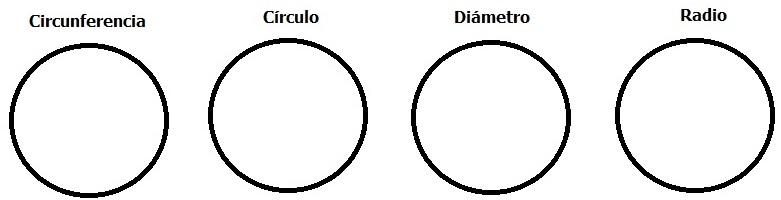 -Mostrar a los alumnos en el pintarrón un ejemplo de circunferencia y mencionar de qué manera se podría medir la circunferencia de algunos objetos.-Recordar que la circunferencia es solo el perímetro, mientras que el círculo es toda el área completa. CIERRE:-Mostrar los trabajos al grupo y exponerlos.INICIO: -Preguntar a los alumnos si conocen qué es una circunferencia y sus elementos (radio, diámetro y el significado del símbolo de π (pi).DESARROLLO:    -Entregar a los alumnos una hoja con 4 círculos, encargar con anticipación 4 metros de estambre para representar lo que es un círculo, una circunferencia, diámetro y radio pegando el estambre en el lugar adecuado de acuerdo a la imagen.-Mostrar a los alumnos en el pintarrón un ejemplo de circunferencia y mencionar de qué manera se podría medir la circunferencia de algunos objetos.-Recordar que la circunferencia es solo el perímetro, mientras que el círculo es toda el área completa. CIERRE:-Mostrar los trabajos al grupo y exponerlos.INICIO: -Preguntar a los alumnos si conocen qué es una circunferencia y sus elementos (radio, diámetro y el significado del símbolo de π (pi).DESARROLLO:    -Entregar a los alumnos una hoja con 4 círculos, encargar con anticipación 4 metros de estambre para representar lo que es un círculo, una circunferencia, diámetro y radio pegando el estambre en el lugar adecuado de acuerdo a la imagen.-Mostrar a los alumnos en el pintarrón un ejemplo de circunferencia y mencionar de qué manera se podría medir la circunferencia de algunos objetos.-Recordar que la circunferencia es solo el perímetro, mientras que el círculo es toda el área completa. CIERRE:-Mostrar los trabajos al grupo y exponerlos.INICIO: -Preguntar a los alumnos si conocen qué es una circunferencia y sus elementos (radio, diámetro y el significado del símbolo de π (pi).DESARROLLO:    -Entregar a los alumnos una hoja con 4 círculos, encargar con anticipación 4 metros de estambre para representar lo que es un círculo, una circunferencia, diámetro y radio pegando el estambre en el lugar adecuado de acuerdo a la imagen.-Mostrar a los alumnos en el pintarrón un ejemplo de circunferencia y mencionar de qué manera se podría medir la circunferencia de algunos objetos.-Recordar que la circunferencia es solo el perímetro, mientras que el círculo es toda el área completa. CIERRE:-Mostrar los trabajos al grupo y exponerlos.INICIO: -Preguntar a los alumnos si conocen qué es una circunferencia y sus elementos (radio, diámetro y el significado del símbolo de π (pi).DESARROLLO:    -Entregar a los alumnos una hoja con 4 círculos, encargar con anticipación 4 metros de estambre para representar lo que es un círculo, una circunferencia, diámetro y radio pegando el estambre en el lugar adecuado de acuerdo a la imagen.-Mostrar a los alumnos en el pintarrón un ejemplo de circunferencia y mencionar de qué manera se podría medir la circunferencia de algunos objetos.-Recordar que la circunferencia es solo el perímetro, mientras que el círculo es toda el área completa. CIERRE:-Mostrar los trabajos al grupo y exponerlos.INICIO: -Preguntar a los alumnos si conocen qué es una circunferencia y sus elementos (radio, diámetro y el significado del símbolo de π (pi).DESARROLLO:    -Entregar a los alumnos una hoja con 4 círculos, encargar con anticipación 4 metros de estambre para representar lo que es un círculo, una circunferencia, diámetro y radio pegando el estambre en el lugar adecuado de acuerdo a la imagen.-Mostrar a los alumnos en el pintarrón un ejemplo de circunferencia y mencionar de qué manera se podría medir la circunferencia de algunos objetos.-Recordar que la circunferencia es solo el perímetro, mientras que el círculo es toda el área completa. CIERRE:-Mostrar los trabajos al grupo y exponerlos.INICIO: -Preguntar a los alumnos si conocen qué es una circunferencia y sus elementos (radio, diámetro y el significado del símbolo de π (pi).DESARROLLO:    -Entregar a los alumnos una hoja con 4 círculos, encargar con anticipación 4 metros de estambre para representar lo que es un círculo, una circunferencia, diámetro y radio pegando el estambre en el lugar adecuado de acuerdo a la imagen.-Mostrar a los alumnos en el pintarrón un ejemplo de circunferencia y mencionar de qué manera se podría medir la circunferencia de algunos objetos.-Recordar que la circunferencia es solo el perímetro, mientras que el círculo es toda el área completa. CIERRE:-Mostrar los trabajos al grupo y exponerlos.INICIO: -Preguntar a los alumnos si conocen qué es una circunferencia y sus elementos (radio, diámetro y el significado del símbolo de π (pi).DESARROLLO:    -Entregar a los alumnos una hoja con 4 círculos, encargar con anticipación 4 metros de estambre para representar lo que es un círculo, una circunferencia, diámetro y radio pegando el estambre en el lugar adecuado de acuerdo a la imagen.-Mostrar a los alumnos en el pintarrón un ejemplo de circunferencia y mencionar de qué manera se podría medir la circunferencia de algunos objetos.-Recordar que la circunferencia es solo el perímetro, mientras que el círculo es toda el área completa. CIERRE:-Mostrar los trabajos al grupo y exponerlos.INICIO: -Preguntar a los alumnos si conocen qué es una circunferencia y sus elementos (radio, diámetro y el significado del símbolo de π (pi).DESARROLLO:    -Entregar a los alumnos una hoja con 4 círculos, encargar con anticipación 4 metros de estambre para representar lo que es un círculo, una circunferencia, diámetro y radio pegando el estambre en el lugar adecuado de acuerdo a la imagen.-Mostrar a los alumnos en el pintarrón un ejemplo de circunferencia y mencionar de qué manera se podría medir la circunferencia de algunos objetos.-Recordar que la circunferencia es solo el perímetro, mientras que el círculo es toda el área completa. CIERRE:-Mostrar los trabajos al grupo y exponerlos.Sesión 2(1 hora con 15 minutos)TERMINO DE ACTIVIDAD*PAUSA ACTIVASesión 2(1 hora con 15 minutos)TERMINO DE ACTIVIDAD*PAUSA ACTIVAINICIO:-Recordar los temas vistos la clase pasada para abordar el tema de Pi.DESARROLLO:-Organizar a los alumnos en equipos para llevar a cabo la actividad que se propone en el desafío #66. Necesitarán tapaderas de diferente tamaño u objetos circulares. -Al realizar este actividad aprenderán a obtener la medida de la circunferencia y diámetro de varios círculos y reconocer que el cociente del primero por el segundo es una constante llamada Pi (π), y al producto obtenido entre π y la longitud del diámetro como un procedimiento más para calcular la longitud de la circunferencia. Libro de desafíos matemáticos página 125.CIERRE:-Comentar grupalmente las dudas surgidas al desarrollar las actividades del desafío.INICIO:-Recordar los temas vistos la clase pasada para abordar el tema de Pi.DESARROLLO:-Organizar a los alumnos en equipos para llevar a cabo la actividad que se propone en el desafío #66. Necesitarán tapaderas de diferente tamaño u objetos circulares. -Al realizar este actividad aprenderán a obtener la medida de la circunferencia y diámetro de varios círculos y reconocer que el cociente del primero por el segundo es una constante llamada Pi (π), y al producto obtenido entre π y la longitud del diámetro como un procedimiento más para calcular la longitud de la circunferencia. Libro de desafíos matemáticos página 125.CIERRE:-Comentar grupalmente las dudas surgidas al desarrollar las actividades del desafío.INICIO:-Recordar los temas vistos la clase pasada para abordar el tema de Pi.DESARROLLO:-Organizar a los alumnos en equipos para llevar a cabo la actividad que se propone en el desafío #66. Necesitarán tapaderas de diferente tamaño u objetos circulares. -Al realizar este actividad aprenderán a obtener la medida de la circunferencia y diámetro de varios círculos y reconocer que el cociente del primero por el segundo es una constante llamada Pi (π), y al producto obtenido entre π y la longitud del diámetro como un procedimiento más para calcular la longitud de la circunferencia. Libro de desafíos matemáticos página 125.CIERRE:-Comentar grupalmente las dudas surgidas al desarrollar las actividades del desafío.INICIO:-Recordar los temas vistos la clase pasada para abordar el tema de Pi.DESARROLLO:-Organizar a los alumnos en equipos para llevar a cabo la actividad que se propone en el desafío #66. Necesitarán tapaderas de diferente tamaño u objetos circulares. -Al realizar este actividad aprenderán a obtener la medida de la circunferencia y diámetro de varios círculos y reconocer que el cociente del primero por el segundo es una constante llamada Pi (π), y al producto obtenido entre π y la longitud del diámetro como un procedimiento más para calcular la longitud de la circunferencia. Libro de desafíos matemáticos página 125.CIERRE:-Comentar grupalmente las dudas surgidas al desarrollar las actividades del desafío.INICIO:-Recordar los temas vistos la clase pasada para abordar el tema de Pi.DESARROLLO:-Organizar a los alumnos en equipos para llevar a cabo la actividad que se propone en el desafío #66. Necesitarán tapaderas de diferente tamaño u objetos circulares. -Al realizar este actividad aprenderán a obtener la medida de la circunferencia y diámetro de varios círculos y reconocer que el cociente del primero por el segundo es una constante llamada Pi (π), y al producto obtenido entre π y la longitud del diámetro como un procedimiento más para calcular la longitud de la circunferencia. Libro de desafíos matemáticos página 125.CIERRE:-Comentar grupalmente las dudas surgidas al desarrollar las actividades del desafío.INICIO:-Recordar los temas vistos la clase pasada para abordar el tema de Pi.DESARROLLO:-Organizar a los alumnos en equipos para llevar a cabo la actividad que se propone en el desafío #66. Necesitarán tapaderas de diferente tamaño u objetos circulares. -Al realizar este actividad aprenderán a obtener la medida de la circunferencia y diámetro de varios círculos y reconocer que el cociente del primero por el segundo es una constante llamada Pi (π), y al producto obtenido entre π y la longitud del diámetro como un procedimiento más para calcular la longitud de la circunferencia. Libro de desafíos matemáticos página 125.CIERRE:-Comentar grupalmente las dudas surgidas al desarrollar las actividades del desafío.INICIO:-Recordar los temas vistos la clase pasada para abordar el tema de Pi.DESARROLLO:-Organizar a los alumnos en equipos para llevar a cabo la actividad que se propone en el desafío #66. Necesitarán tapaderas de diferente tamaño u objetos circulares. -Al realizar este actividad aprenderán a obtener la medida de la circunferencia y diámetro de varios círculos y reconocer que el cociente del primero por el segundo es una constante llamada Pi (π), y al producto obtenido entre π y la longitud del diámetro como un procedimiento más para calcular la longitud de la circunferencia. Libro de desafíos matemáticos página 125.CIERRE:-Comentar grupalmente las dudas surgidas al desarrollar las actividades del desafío.INICIO:-Recordar los temas vistos la clase pasada para abordar el tema de Pi.DESARROLLO:-Organizar a los alumnos en equipos para llevar a cabo la actividad que se propone en el desafío #66. Necesitarán tapaderas de diferente tamaño u objetos circulares. -Al realizar este actividad aprenderán a obtener la medida de la circunferencia y diámetro de varios círculos y reconocer que el cociente del primero por el segundo es una constante llamada Pi (π), y al producto obtenido entre π y la longitud del diámetro como un procedimiento más para calcular la longitud de la circunferencia. Libro de desafíos matemáticos página 125.CIERRE:-Comentar grupalmente las dudas surgidas al desarrollar las actividades del desafío.INICIO:-Recordar los temas vistos la clase pasada para abordar el tema de Pi.DESARROLLO:-Organizar a los alumnos en equipos para llevar a cabo la actividad que se propone en el desafío #66. Necesitarán tapaderas de diferente tamaño u objetos circulares. -Al realizar este actividad aprenderán a obtener la medida de la circunferencia y diámetro de varios círculos y reconocer que el cociente del primero por el segundo es una constante llamada Pi (π), y al producto obtenido entre π y la longitud del diámetro como un procedimiento más para calcular la longitud de la circunferencia. Libro de desafíos matemáticos página 125.CIERRE:-Comentar grupalmente las dudas surgidas al desarrollar las actividades del desafío.Sesión 3(1 hora con 15 minutos)TERMINO DE ACTIVIDAD*PAUSA ACTIVASesión 3(1 hora con 15 minutos)TERMINO DE ACTIVIDAD*PAUSA ACTIVAINICIO:-Preguntar a los alumnos lo siguiente: ¿cómo podemos medir la circunferencia de algo más grande que una tapadera?, ¿necesitamos un dato más?, ¿cuál?, ¿habrá manera de averiguarlo?DESARROLLO: -Plantear problemas iniciales como el siguiente (si se tiene un balón a la mano, es mejor usarlo): ¿Cuál será la medida de la circunferencia del balón de futbol con el que juegan en Educación Física, si su diámetro es de 28 centímetros aproximadamente? ¿Cuál es el la medida de la circunferencia de una moneda de 10 pesos, si su diámetro es de 28 mm?-Invertir ahora los planteamientos buscando el diámetro: ¿Cuál es el diámetro de la Luna, si su circunferencia es de 10,921 km-Dictar más problemas de ese tipo, haciendo el análisis y reflexión correspondiente, hasta concluir si es posible, en el uso de la fórmula: C= pi X diámetro.CIERRE:-Preguntar a los alumnos si quedaron dudas y resolverlas entre todos. INICIO:-Preguntar a los alumnos lo siguiente: ¿cómo podemos medir la circunferencia de algo más grande que una tapadera?, ¿necesitamos un dato más?, ¿cuál?, ¿habrá manera de averiguarlo?DESARROLLO: -Plantear problemas iniciales como el siguiente (si se tiene un balón a la mano, es mejor usarlo): ¿Cuál será la medida de la circunferencia del balón de futbol con el que juegan en Educación Física, si su diámetro es de 28 centímetros aproximadamente? ¿Cuál es el la medida de la circunferencia de una moneda de 10 pesos, si su diámetro es de 28 mm?-Invertir ahora los planteamientos buscando el diámetro: ¿Cuál es el diámetro de la Luna, si su circunferencia es de 10,921 km-Dictar más problemas de ese tipo, haciendo el análisis y reflexión correspondiente, hasta concluir si es posible, en el uso de la fórmula: C= pi X diámetro.CIERRE:-Preguntar a los alumnos si quedaron dudas y resolverlas entre todos. INICIO:-Preguntar a los alumnos lo siguiente: ¿cómo podemos medir la circunferencia de algo más grande que una tapadera?, ¿necesitamos un dato más?, ¿cuál?, ¿habrá manera de averiguarlo?DESARROLLO: -Plantear problemas iniciales como el siguiente (si se tiene un balón a la mano, es mejor usarlo): ¿Cuál será la medida de la circunferencia del balón de futbol con el que juegan en Educación Física, si su diámetro es de 28 centímetros aproximadamente? ¿Cuál es el la medida de la circunferencia de una moneda de 10 pesos, si su diámetro es de 28 mm?-Invertir ahora los planteamientos buscando el diámetro: ¿Cuál es el diámetro de la Luna, si su circunferencia es de 10,921 km-Dictar más problemas de ese tipo, haciendo el análisis y reflexión correspondiente, hasta concluir si es posible, en el uso de la fórmula: C= pi X diámetro.CIERRE:-Preguntar a los alumnos si quedaron dudas y resolverlas entre todos. INICIO:-Preguntar a los alumnos lo siguiente: ¿cómo podemos medir la circunferencia de algo más grande que una tapadera?, ¿necesitamos un dato más?, ¿cuál?, ¿habrá manera de averiguarlo?DESARROLLO: -Plantear problemas iniciales como el siguiente (si se tiene un balón a la mano, es mejor usarlo): ¿Cuál será la medida de la circunferencia del balón de futbol con el que juegan en Educación Física, si su diámetro es de 28 centímetros aproximadamente? ¿Cuál es el la medida de la circunferencia de una moneda de 10 pesos, si su diámetro es de 28 mm?-Invertir ahora los planteamientos buscando el diámetro: ¿Cuál es el diámetro de la Luna, si su circunferencia es de 10,921 km-Dictar más problemas de ese tipo, haciendo el análisis y reflexión correspondiente, hasta concluir si es posible, en el uso de la fórmula: C= pi X diámetro.CIERRE:-Preguntar a los alumnos si quedaron dudas y resolverlas entre todos. INICIO:-Preguntar a los alumnos lo siguiente: ¿cómo podemos medir la circunferencia de algo más grande que una tapadera?, ¿necesitamos un dato más?, ¿cuál?, ¿habrá manera de averiguarlo?DESARROLLO: -Plantear problemas iniciales como el siguiente (si se tiene un balón a la mano, es mejor usarlo): ¿Cuál será la medida de la circunferencia del balón de futbol con el que juegan en Educación Física, si su diámetro es de 28 centímetros aproximadamente? ¿Cuál es el la medida de la circunferencia de una moneda de 10 pesos, si su diámetro es de 28 mm?-Invertir ahora los planteamientos buscando el diámetro: ¿Cuál es el diámetro de la Luna, si su circunferencia es de 10,921 km-Dictar más problemas de ese tipo, haciendo el análisis y reflexión correspondiente, hasta concluir si es posible, en el uso de la fórmula: C= pi X diámetro.CIERRE:-Preguntar a los alumnos si quedaron dudas y resolverlas entre todos. INICIO:-Preguntar a los alumnos lo siguiente: ¿cómo podemos medir la circunferencia de algo más grande que una tapadera?, ¿necesitamos un dato más?, ¿cuál?, ¿habrá manera de averiguarlo?DESARROLLO: -Plantear problemas iniciales como el siguiente (si se tiene un balón a la mano, es mejor usarlo): ¿Cuál será la medida de la circunferencia del balón de futbol con el que juegan en Educación Física, si su diámetro es de 28 centímetros aproximadamente? ¿Cuál es el la medida de la circunferencia de una moneda de 10 pesos, si su diámetro es de 28 mm?-Invertir ahora los planteamientos buscando el diámetro: ¿Cuál es el diámetro de la Luna, si su circunferencia es de 10,921 km-Dictar más problemas de ese tipo, haciendo el análisis y reflexión correspondiente, hasta concluir si es posible, en el uso de la fórmula: C= pi X diámetro.CIERRE:-Preguntar a los alumnos si quedaron dudas y resolverlas entre todos. INICIO:-Preguntar a los alumnos lo siguiente: ¿cómo podemos medir la circunferencia de algo más grande que una tapadera?, ¿necesitamos un dato más?, ¿cuál?, ¿habrá manera de averiguarlo?DESARROLLO: -Plantear problemas iniciales como el siguiente (si se tiene un balón a la mano, es mejor usarlo): ¿Cuál será la medida de la circunferencia del balón de futbol con el que juegan en Educación Física, si su diámetro es de 28 centímetros aproximadamente? ¿Cuál es el la medida de la circunferencia de una moneda de 10 pesos, si su diámetro es de 28 mm?-Invertir ahora los planteamientos buscando el diámetro: ¿Cuál es el diámetro de la Luna, si su circunferencia es de 10,921 km-Dictar más problemas de ese tipo, haciendo el análisis y reflexión correspondiente, hasta concluir si es posible, en el uso de la fórmula: C= pi X diámetro.CIERRE:-Preguntar a los alumnos si quedaron dudas y resolverlas entre todos. INICIO:-Preguntar a los alumnos lo siguiente: ¿cómo podemos medir la circunferencia de algo más grande que una tapadera?, ¿necesitamos un dato más?, ¿cuál?, ¿habrá manera de averiguarlo?DESARROLLO: -Plantear problemas iniciales como el siguiente (si se tiene un balón a la mano, es mejor usarlo): ¿Cuál será la medida de la circunferencia del balón de futbol con el que juegan en Educación Física, si su diámetro es de 28 centímetros aproximadamente? ¿Cuál es el la medida de la circunferencia de una moneda de 10 pesos, si su diámetro es de 28 mm?-Invertir ahora los planteamientos buscando el diámetro: ¿Cuál es el diámetro de la Luna, si su circunferencia es de 10,921 km-Dictar más problemas de ese tipo, haciendo el análisis y reflexión correspondiente, hasta concluir si es posible, en el uso de la fórmula: C= pi X diámetro.CIERRE:-Preguntar a los alumnos si quedaron dudas y resolverlas entre todos. INICIO:-Preguntar a los alumnos lo siguiente: ¿cómo podemos medir la circunferencia de algo más grande que una tapadera?, ¿necesitamos un dato más?, ¿cuál?, ¿habrá manera de averiguarlo?DESARROLLO: -Plantear problemas iniciales como el siguiente (si se tiene un balón a la mano, es mejor usarlo): ¿Cuál será la medida de la circunferencia del balón de futbol con el que juegan en Educación Física, si su diámetro es de 28 centímetros aproximadamente? ¿Cuál es el la medida de la circunferencia de una moneda de 10 pesos, si su diámetro es de 28 mm?-Invertir ahora los planteamientos buscando el diámetro: ¿Cuál es el diámetro de la Luna, si su circunferencia es de 10,921 km-Dictar más problemas de ese tipo, haciendo el análisis y reflexión correspondiente, hasta concluir si es posible, en el uso de la fórmula: C= pi X diámetro.CIERRE:-Preguntar a los alumnos si quedaron dudas y resolverlas entre todos. Sesión 4(1 hora con 15 minutos)TERMINO DE ACTIVIDAD*PAUSA ACTIVASesión 4(1 hora con 15 minutos)TERMINO DE ACTIVIDAD*PAUSA ACTIVAINICIO:-Realizar planteamientos similares a los de la clase anterior: - ¿Cuál es el diámetro de la tapadera de una olla, si su circunferencia es de 1.94 m? Invitar a los alumnos a resolverlos, primero individualmente y después grupalmente para socializar. DESARROLLO:-Pedir a los alumnos que se integren por equipos para resolver los problemas que se presentan en el desafío #67. Durante el desarrollo de estas actividades aprenderán a utilizar la relación entre circunferencia y el diámetro para resolver problemas. Libro de desafíos matemáticos páginas 126. Permitir el uso de la calculadora. CIERRE:-Mencionar en plenaria las dudas surgidas al resolver los problemas del desafío.INICIO:-Realizar planteamientos similares a los de la clase anterior: - ¿Cuál es el diámetro de la tapadera de una olla, si su circunferencia es de 1.94 m? Invitar a los alumnos a resolverlos, primero individualmente y después grupalmente para socializar. DESARROLLO:-Pedir a los alumnos que se integren por equipos para resolver los problemas que se presentan en el desafío #67. Durante el desarrollo de estas actividades aprenderán a utilizar la relación entre circunferencia y el diámetro para resolver problemas. Libro de desafíos matemáticos páginas 126. Permitir el uso de la calculadora. CIERRE:-Mencionar en plenaria las dudas surgidas al resolver los problemas del desafío.INICIO:-Realizar planteamientos similares a los de la clase anterior: - ¿Cuál es el diámetro de la tapadera de una olla, si su circunferencia es de 1.94 m? Invitar a los alumnos a resolverlos, primero individualmente y después grupalmente para socializar. DESARROLLO:-Pedir a los alumnos que se integren por equipos para resolver los problemas que se presentan en el desafío #67. Durante el desarrollo de estas actividades aprenderán a utilizar la relación entre circunferencia y el diámetro para resolver problemas. Libro de desafíos matemáticos páginas 126. Permitir el uso de la calculadora. CIERRE:-Mencionar en plenaria las dudas surgidas al resolver los problemas del desafío.INICIO:-Realizar planteamientos similares a los de la clase anterior: - ¿Cuál es el diámetro de la tapadera de una olla, si su circunferencia es de 1.94 m? Invitar a los alumnos a resolverlos, primero individualmente y después grupalmente para socializar. DESARROLLO:-Pedir a los alumnos que se integren por equipos para resolver los problemas que se presentan en el desafío #67. Durante el desarrollo de estas actividades aprenderán a utilizar la relación entre circunferencia y el diámetro para resolver problemas. Libro de desafíos matemáticos páginas 126. Permitir el uso de la calculadora. CIERRE:-Mencionar en plenaria las dudas surgidas al resolver los problemas del desafío.INICIO:-Realizar planteamientos similares a los de la clase anterior: - ¿Cuál es el diámetro de la tapadera de una olla, si su circunferencia es de 1.94 m? Invitar a los alumnos a resolverlos, primero individualmente y después grupalmente para socializar. DESARROLLO:-Pedir a los alumnos que se integren por equipos para resolver los problemas que se presentan en el desafío #67. Durante el desarrollo de estas actividades aprenderán a utilizar la relación entre circunferencia y el diámetro para resolver problemas. Libro de desafíos matemáticos páginas 126. Permitir el uso de la calculadora. CIERRE:-Mencionar en plenaria las dudas surgidas al resolver los problemas del desafío.INICIO:-Realizar planteamientos similares a los de la clase anterior: - ¿Cuál es el diámetro de la tapadera de una olla, si su circunferencia es de 1.94 m? Invitar a los alumnos a resolverlos, primero individualmente y después grupalmente para socializar. DESARROLLO:-Pedir a los alumnos que se integren por equipos para resolver los problemas que se presentan en el desafío #67. Durante el desarrollo de estas actividades aprenderán a utilizar la relación entre circunferencia y el diámetro para resolver problemas. Libro de desafíos matemáticos páginas 126. Permitir el uso de la calculadora. CIERRE:-Mencionar en plenaria las dudas surgidas al resolver los problemas del desafío.INICIO:-Realizar planteamientos similares a los de la clase anterior: - ¿Cuál es el diámetro de la tapadera de una olla, si su circunferencia es de 1.94 m? Invitar a los alumnos a resolverlos, primero individualmente y después grupalmente para socializar. DESARROLLO:-Pedir a los alumnos que se integren por equipos para resolver los problemas que se presentan en el desafío #67. Durante el desarrollo de estas actividades aprenderán a utilizar la relación entre circunferencia y el diámetro para resolver problemas. Libro de desafíos matemáticos páginas 126. Permitir el uso de la calculadora. CIERRE:-Mencionar en plenaria las dudas surgidas al resolver los problemas del desafío.INICIO:-Realizar planteamientos similares a los de la clase anterior: - ¿Cuál es el diámetro de la tapadera de una olla, si su circunferencia es de 1.94 m? Invitar a los alumnos a resolverlos, primero individualmente y después grupalmente para socializar. DESARROLLO:-Pedir a los alumnos que se integren por equipos para resolver los problemas que se presentan en el desafío #67. Durante el desarrollo de estas actividades aprenderán a utilizar la relación entre circunferencia y el diámetro para resolver problemas. Libro de desafíos matemáticos páginas 126. Permitir el uso de la calculadora. CIERRE:-Mencionar en plenaria las dudas surgidas al resolver los problemas del desafío.INICIO:-Realizar planteamientos similares a los de la clase anterior: - ¿Cuál es el diámetro de la tapadera de una olla, si su circunferencia es de 1.94 m? Invitar a los alumnos a resolverlos, primero individualmente y después grupalmente para socializar. DESARROLLO:-Pedir a los alumnos que se integren por equipos para resolver los problemas que se presentan en el desafío #67. Durante el desarrollo de estas actividades aprenderán a utilizar la relación entre circunferencia y el diámetro para resolver problemas. Libro de desafíos matemáticos páginas 126. Permitir el uso de la calculadora. CIERRE:-Mencionar en plenaria las dudas surgidas al resolver los problemas del desafío.REFERENCIAS Y RECURSOS DIDÁCTICOSLibro de texto. Bloque 4. Páginas    125 y 126.Cuaderno de trabajo. Tapaderas de diferentes tamaños u objetos circulares. Colores. Tijeras. Regla. Hojas blancas. 4 metros de estambre.REFERENCIAS Y RECURSOS DIDÁCTICOSLibro de texto. Bloque 4. Páginas    125 y 126.Cuaderno de trabajo. Tapaderas de diferentes tamaños u objetos circulares. Colores. Tijeras. Regla. Hojas blancas. 4 metros de estambre.REFERENCIAS Y RECURSOS DIDÁCTICOSLibro de texto. Bloque 4. Páginas    125 y 126.Cuaderno de trabajo. Tapaderas de diferentes tamaños u objetos circulares. Colores. Tijeras. Regla. Hojas blancas. 4 metros de estambre.REFERENCIAS Y RECURSOS DIDÁCTICOSLibro de texto. Bloque 4. Páginas    125 y 126.Cuaderno de trabajo. Tapaderas de diferentes tamaños u objetos circulares. Colores. Tijeras. Regla. Hojas blancas. 4 metros de estambre.REFERENCIAS Y RECURSOS DIDÁCTICOSLibro de texto. Bloque 4. Páginas    125 y 126.Cuaderno de trabajo. Tapaderas de diferentes tamaños u objetos circulares. Colores. Tijeras. Regla. Hojas blancas. 4 metros de estambre.REFERENCIAS Y RECURSOS DIDÁCTICOSLibro de texto. Bloque 4. Páginas    125 y 126.Cuaderno de trabajo. Tapaderas de diferentes tamaños u objetos circulares. Colores. Tijeras. Regla. Hojas blancas. 4 metros de estambre.EVALUACIÓN Y EVIDENCIASObservación y análisis de las participaciones  y estrategias utilizadas por los alumnos en la realización de las actividades. Ejercicios en el cuaderno y en el libro de texto.Reflexionar: ¿Cuáles fueron las dudas y los errores más frecuentes en los alumnos? ¿Qué hice para que los alumnos pudieran avanzar? ¿Qué cambios debo de hacer para lograr los aprendizajes esperados y mejorar las actividades?EVALUACIÓN Y EVIDENCIASObservación y análisis de las participaciones  y estrategias utilizadas por los alumnos en la realización de las actividades. Ejercicios en el cuaderno y en el libro de texto.Reflexionar: ¿Cuáles fueron las dudas y los errores más frecuentes en los alumnos? ¿Qué hice para que los alumnos pudieran avanzar? ¿Qué cambios debo de hacer para lograr los aprendizajes esperados y mejorar las actividades?EVALUACIÓN Y EVIDENCIASObservación y análisis de las participaciones  y estrategias utilizadas por los alumnos en la realización de las actividades. Ejercicios en el cuaderno y en el libro de texto.Reflexionar: ¿Cuáles fueron las dudas y los errores más frecuentes en los alumnos? ¿Qué hice para que los alumnos pudieran avanzar? ¿Qué cambios debo de hacer para lograr los aprendizajes esperados y mejorar las actividades?EVALUACIÓN Y EVIDENCIASObservación y análisis de las participaciones  y estrategias utilizadas por los alumnos en la realización de las actividades. Ejercicios en el cuaderno y en el libro de texto.Reflexionar: ¿Cuáles fueron las dudas y los errores más frecuentes en los alumnos? ¿Qué hice para que los alumnos pudieran avanzar? ¿Qué cambios debo de hacer para lograr los aprendizajes esperados y mejorar las actividades?EVALUACIÓN Y EVIDENCIASObservación y análisis de las participaciones  y estrategias utilizadas por los alumnos en la realización de las actividades. Ejercicios en el cuaderno y en el libro de texto.Reflexionar: ¿Cuáles fueron las dudas y los errores más frecuentes en los alumnos? ¿Qué hice para que los alumnos pudieran avanzar? ¿Qué cambios debo de hacer para lograr los aprendizajes esperados y mejorar las actividades?ASIGNATURAMatemáticasGRADO y GRUPO6°TIEMPO Del 06 al 17 de abril 2020.VACACIONES DE SEMANA SANTAVACACIONES DE SEMANA SANTAVACACIONES DE SEMANA SANTAVACACIONES DE SEMANA SANTAVACACIONES DE SEMANA SANTAVACACIONES DE SEMANA SANTAASIGNATURAASIGNATURAMatemáticasMatemáticasGRADO y GRUPOGRADO y GRUPOGRADO y GRUPO6°TIEMPO Del 20 al 24 de abril 2020. Del 20 al 24 de abril 2020.DESAFÍOSDESAFÍOS68. Cubos y más cubos.    69. ¿Qué pasa con el volumen? 70. Cajas para regalo.68. Cubos y más cubos.    69. ¿Qué pasa con el volumen? 70. Cajas para regalo.68. Cubos y más cubos.    69. ¿Qué pasa con el volumen? 70. Cajas para regalo.68. Cubos y más cubos.    69. ¿Qué pasa con el volumen? 70. Cajas para regalo.68. Cubos y más cubos.    69. ¿Qué pasa con el volumen? 70. Cajas para regalo.68. Cubos y más cubos.    69. ¿Qué pasa con el volumen? 70. Cajas para regalo.68. Cubos y más cubos.    69. ¿Qué pasa con el volumen? 70. Cajas para regalo.TRIMES   TREIIIEJECONTENIDOSCONTENIDOSCONTENIDOSCONTENIDOSCONTENIDOSINTENCIÓN DIDÁCTICAINTENCIÓN DIDÁCTICAINTENCIÓN DIDÁCTICAINTENCIÓN DIDÁCTICAINTENCIÓN DIDÁCTICAForma, espacio y medida. Medida• Cálculo del volumen de prismas mediante el conteo de unidades.Medida• Cálculo del volumen de prismas mediante el conteo de unidades.Medida• Cálculo del volumen de prismas mediante el conteo de unidades.Medida• Cálculo del volumen de prismas mediante el conteo de unidades.Medida• Cálculo del volumen de prismas mediante el conteo de unidades.Que los alumnos relacionen el concepto de volumen con la cantidad de cubos que forman un cuerpo geométrico.  Que los alumnos usen la relación que hay entre el largo, ancho y altura de un prisma con su volumen.  Que los alumnos resuelvan problemas que impliquen la idea de volumen de un prisma, como la cantidad de cubos que lo forman. Que los alumnos relacionen el concepto de volumen con la cantidad de cubos que forman un cuerpo geométrico.  Que los alumnos usen la relación que hay entre el largo, ancho y altura de un prisma con su volumen.  Que los alumnos resuelvan problemas que impliquen la idea de volumen de un prisma, como la cantidad de cubos que lo forman. Que los alumnos relacionen el concepto de volumen con la cantidad de cubos que forman un cuerpo geométrico.  Que los alumnos usen la relación que hay entre el largo, ancho y altura de un prisma con su volumen.  Que los alumnos resuelvan problemas que impliquen la idea de volumen de un prisma, como la cantidad de cubos que lo forman. Que los alumnos relacionen el concepto de volumen con la cantidad de cubos que forman un cuerpo geométrico.  Que los alumnos usen la relación que hay entre el largo, ancho y altura de un prisma con su volumen.  Que los alumnos resuelvan problemas que impliquen la idea de volumen de un prisma, como la cantidad de cubos que lo forman. Que los alumnos relacionen el concepto de volumen con la cantidad de cubos que forman un cuerpo geométrico.  Que los alumnos usen la relación que hay entre el largo, ancho y altura de un prisma con su volumen.  Que los alumnos resuelvan problemas que impliquen la idea de volumen de un prisma, como la cantidad de cubos que lo forman. PROPÓSITOS GENERALES DE LA ASIGNATURAPROPÓSITOS GENERALES DE LA ASIGNATURAPROPÓSITOS GENERALES DE LA ASIGNATURAPROPÓSITOS GENERALES DE LA ASIGNATURAPROPÓSITOS GENERALES DE LA ASIGNATURAPROPÓSITOS GENERALES DE LA ASIGNATURAPROPÓSITOS GENERALES DE LA ASIGNATURAPROPÓSITOS GENERALES DE LA ASIGNATURAPROPÓSITOS GENERALES DE LA ASIGNATURAPROPÓSITOS GENERALES DE LA ASIGNATURAPROPÓSITOS GENERALES DE LA ASIGNATURA• Conozcan y usen las propiedades básicas de ángulos y diferentes tipos de rectas, así como del círculo, triángulos, cuadriláteros, polígonos regulares e irregulares, prismas, pirámides, cono, cilindro y esfera al realizar algunas construcciones y calcular medidas.• Usen e interpreten diversos códigos para orientarse en el espacio y ubicar objetos o lugares.• Expresen e interpreten medidas con distintos tipos de unidad, para calcular perímetros y áreas de triángulos, cuadriláteros y polígonos regulares e irregulares.• Conozcan y usen las propiedades básicas de ángulos y diferentes tipos de rectas, así como del círculo, triángulos, cuadriláteros, polígonos regulares e irregulares, prismas, pirámides, cono, cilindro y esfera al realizar algunas construcciones y calcular medidas.• Usen e interpreten diversos códigos para orientarse en el espacio y ubicar objetos o lugares.• Expresen e interpreten medidas con distintos tipos de unidad, para calcular perímetros y áreas de triángulos, cuadriláteros y polígonos regulares e irregulares.• Conozcan y usen las propiedades básicas de ángulos y diferentes tipos de rectas, así como del círculo, triángulos, cuadriláteros, polígonos regulares e irregulares, prismas, pirámides, cono, cilindro y esfera al realizar algunas construcciones y calcular medidas.• Usen e interpreten diversos códigos para orientarse en el espacio y ubicar objetos o lugares.• Expresen e interpreten medidas con distintos tipos de unidad, para calcular perímetros y áreas de triángulos, cuadriláteros y polígonos regulares e irregulares.• Conozcan y usen las propiedades básicas de ángulos y diferentes tipos de rectas, así como del círculo, triángulos, cuadriláteros, polígonos regulares e irregulares, prismas, pirámides, cono, cilindro y esfera al realizar algunas construcciones y calcular medidas.• Usen e interpreten diversos códigos para orientarse en el espacio y ubicar objetos o lugares.• Expresen e interpreten medidas con distintos tipos de unidad, para calcular perímetros y áreas de triángulos, cuadriláteros y polígonos regulares e irregulares.• Conozcan y usen las propiedades básicas de ángulos y diferentes tipos de rectas, así como del círculo, triángulos, cuadriláteros, polígonos regulares e irregulares, prismas, pirámides, cono, cilindro y esfera al realizar algunas construcciones y calcular medidas.• Usen e interpreten diversos códigos para orientarse en el espacio y ubicar objetos o lugares.• Expresen e interpreten medidas con distintos tipos de unidad, para calcular perímetros y áreas de triángulos, cuadriláteros y polígonos regulares e irregulares.• Conozcan y usen las propiedades básicas de ángulos y diferentes tipos de rectas, así como del círculo, triángulos, cuadriláteros, polígonos regulares e irregulares, prismas, pirámides, cono, cilindro y esfera al realizar algunas construcciones y calcular medidas.• Usen e interpreten diversos códigos para orientarse en el espacio y ubicar objetos o lugares.• Expresen e interpreten medidas con distintos tipos de unidad, para calcular perímetros y áreas de triángulos, cuadriláteros y polígonos regulares e irregulares.• Conozcan y usen las propiedades básicas de ángulos y diferentes tipos de rectas, así como del círculo, triángulos, cuadriláteros, polígonos regulares e irregulares, prismas, pirámides, cono, cilindro y esfera al realizar algunas construcciones y calcular medidas.• Usen e interpreten diversos códigos para orientarse en el espacio y ubicar objetos o lugares.• Expresen e interpreten medidas con distintos tipos de unidad, para calcular perímetros y áreas de triángulos, cuadriláteros y polígonos regulares e irregulares.• Conozcan y usen las propiedades básicas de ángulos y diferentes tipos de rectas, así como del círculo, triángulos, cuadriláteros, polígonos regulares e irregulares, prismas, pirámides, cono, cilindro y esfera al realizar algunas construcciones y calcular medidas.• Usen e interpreten diversos códigos para orientarse en el espacio y ubicar objetos o lugares.• Expresen e interpreten medidas con distintos tipos de unidad, para calcular perímetros y áreas de triángulos, cuadriláteros y polígonos regulares e irregulares.• Conozcan y usen las propiedades básicas de ángulos y diferentes tipos de rectas, así como del círculo, triángulos, cuadriláteros, polígonos regulares e irregulares, prismas, pirámides, cono, cilindro y esfera al realizar algunas construcciones y calcular medidas.• Usen e interpreten diversos códigos para orientarse en el espacio y ubicar objetos o lugares.• Expresen e interpreten medidas con distintos tipos de unidad, para calcular perímetros y áreas de triángulos, cuadriláteros y polígonos regulares e irregulares.• Conozcan y usen las propiedades básicas de ángulos y diferentes tipos de rectas, así como del círculo, triángulos, cuadriláteros, polígonos regulares e irregulares, prismas, pirámides, cono, cilindro y esfera al realizar algunas construcciones y calcular medidas.• Usen e interpreten diversos códigos para orientarse en el espacio y ubicar objetos o lugares.• Expresen e interpreten medidas con distintos tipos de unidad, para calcular perímetros y áreas de triángulos, cuadriláteros y polígonos regulares e irregulares.• Conozcan y usen las propiedades básicas de ángulos y diferentes tipos de rectas, así como del círculo, triángulos, cuadriláteros, polígonos regulares e irregulares, prismas, pirámides, cono, cilindro y esfera al realizar algunas construcciones y calcular medidas.• Usen e interpreten diversos códigos para orientarse en el espacio y ubicar objetos o lugares.• Expresen e interpreten medidas con distintos tipos de unidad, para calcular perímetros y áreas de triángulos, cuadriláteros y polígonos regulares e irregulares.ESTÁNDARES CURRICULARESESTÁNDARES CURRICULARESESTÁNDARES CURRICULARESESTÁNDARES CURRICULARESESTÁNDARES CURRICULARESESTÁNDARES CURRICULARESESTÁNDARES CURRICULARESESTÁNDARES CURRICULARESESTÁNDARES CURRICULARESESTÁNDARES CURRICULARESESTÁNDARES CURRICULARES2.1.1. Explica las características de diferentes tipos de rectas, ángulos, polígonos y cuerpos geométricos.4.3. Desarrolla el hábito del pensamiento racional y utiliza las reglas del debate matemático al formular explicaciones o mostrar soluciones.4.4. Comparte e intercambia ideas sobre los procedimientos y resultados al resolver problemas.2.1.1. Explica las características de diferentes tipos de rectas, ángulos, polígonos y cuerpos geométricos.4.3. Desarrolla el hábito del pensamiento racional y utiliza las reglas del debate matemático al formular explicaciones o mostrar soluciones.4.4. Comparte e intercambia ideas sobre los procedimientos y resultados al resolver problemas.2.1.1. Explica las características de diferentes tipos de rectas, ángulos, polígonos y cuerpos geométricos.4.3. Desarrolla el hábito del pensamiento racional y utiliza las reglas del debate matemático al formular explicaciones o mostrar soluciones.4.4. Comparte e intercambia ideas sobre los procedimientos y resultados al resolver problemas.2.1.1. Explica las características de diferentes tipos de rectas, ángulos, polígonos y cuerpos geométricos.4.3. Desarrolla el hábito del pensamiento racional y utiliza las reglas del debate matemático al formular explicaciones o mostrar soluciones.4.4. Comparte e intercambia ideas sobre los procedimientos y resultados al resolver problemas.2.1.1. Explica las características de diferentes tipos de rectas, ángulos, polígonos y cuerpos geométricos.4.3. Desarrolla el hábito del pensamiento racional y utiliza las reglas del debate matemático al formular explicaciones o mostrar soluciones.4.4. Comparte e intercambia ideas sobre los procedimientos y resultados al resolver problemas.2.1.1. Explica las características de diferentes tipos de rectas, ángulos, polígonos y cuerpos geométricos.4.3. Desarrolla el hábito del pensamiento racional y utiliza las reglas del debate matemático al formular explicaciones o mostrar soluciones.4.4. Comparte e intercambia ideas sobre los procedimientos y resultados al resolver problemas.2.1.1. Explica las características de diferentes tipos de rectas, ángulos, polígonos y cuerpos geométricos.4.3. Desarrolla el hábito del pensamiento racional y utiliza las reglas del debate matemático al formular explicaciones o mostrar soluciones.4.4. Comparte e intercambia ideas sobre los procedimientos y resultados al resolver problemas.2.1.1. Explica las características de diferentes tipos de rectas, ángulos, polígonos y cuerpos geométricos.4.3. Desarrolla el hábito del pensamiento racional y utiliza las reglas del debate matemático al formular explicaciones o mostrar soluciones.4.4. Comparte e intercambia ideas sobre los procedimientos y resultados al resolver problemas.2.1.1. Explica las características de diferentes tipos de rectas, ángulos, polígonos y cuerpos geométricos.4.3. Desarrolla el hábito del pensamiento racional y utiliza las reglas del debate matemático al formular explicaciones o mostrar soluciones.4.4. Comparte e intercambia ideas sobre los procedimientos y resultados al resolver problemas.2.1.1. Explica las características de diferentes tipos de rectas, ángulos, polígonos y cuerpos geométricos.4.3. Desarrolla el hábito del pensamiento racional y utiliza las reglas del debate matemático al formular explicaciones o mostrar soluciones.4.4. Comparte e intercambia ideas sobre los procedimientos y resultados al resolver problemas.2.1.1. Explica las características de diferentes tipos de rectas, ángulos, polígonos y cuerpos geométricos.4.3. Desarrolla el hábito del pensamiento racional y utiliza las reglas del debate matemático al formular explicaciones o mostrar soluciones.4.4. Comparte e intercambia ideas sobre los procedimientos y resultados al resolver problemas.COMPETENCIAS QUE SE FAVORECENCOMPETENCIAS QUE SE FAVORECENCOMPETENCIAS QUE SE FAVORECENCOMPETENCIAS QUE SE FAVORECENCOMPETENCIAS QUE SE FAVORECENCOMPETENCIAS QUE SE FAVORECENCOMPETENCIAS QUE SE FAVORECENCOMPETENCIAS QUE SE FAVORECENCOMPETENCIAS QUE SE FAVORECENCOMPETENCIAS QUE SE FAVORECENCOMPETENCIAS QUE SE FAVORECENResolver problemas de manera autónoma. Comunicar información matemática. Validar procedimientos y resultados. Manejar técnicas eficientemente.Resolver problemas de manera autónoma. Comunicar información matemática. Validar procedimientos y resultados. Manejar técnicas eficientemente.Resolver problemas de manera autónoma. Comunicar información matemática. Validar procedimientos y resultados. Manejar técnicas eficientemente.Resolver problemas de manera autónoma. Comunicar información matemática. Validar procedimientos y resultados. Manejar técnicas eficientemente.Resolver problemas de manera autónoma. Comunicar información matemática. Validar procedimientos y resultados. Manejar técnicas eficientemente.Resolver problemas de manera autónoma. Comunicar información matemática. Validar procedimientos y resultados. Manejar técnicas eficientemente.Resolver problemas de manera autónoma. Comunicar información matemática. Validar procedimientos y resultados. Manejar técnicas eficientemente.Resolver problemas de manera autónoma. Comunicar información matemática. Validar procedimientos y resultados. Manejar técnicas eficientemente.Resolver problemas de manera autónoma. Comunicar información matemática. Validar procedimientos y resultados. Manejar técnicas eficientemente.Resolver problemas de manera autónoma. Comunicar información matemática. Validar procedimientos y resultados. Manejar técnicas eficientemente.Resolver problemas de manera autónoma. Comunicar información matemática. Validar procedimientos y resultados. Manejar técnicas eficientemente.Actividades sugeridasActividades del libro. Se recomienda iniciar con las actividades de las páginas 121 a 124 del libro de texto sep. Después, solicite a los estudiantes que lean, y pídales que escriban en su cuaderno cómo distinguir, sin doblarlo, si con un desarrollo plano dado se forma una pirámide o un prisma. Actividades previas. Indique a sus estudiantes que rodeen con hilo una de las caras circulares (lo más exactamente posible) y después midan el trozo, el cual indica la medida de la circunferencia. Actividades del libro. Se recomienda iniciar por las actividades de las páginas 125 y 126 del libro de texto sep. Después de realizar lo anterior, solicite a los estudiantes que midan el diámetro de los objetos, para luego calcular el valor de la circunferencia,con el propósito de hacer una comparación de sus resultados.. Actividades sugeridasActividades del libro. Se recomienda iniciar con las actividades de las páginas 121 a 124 del libro de texto sep. Después, solicite a los estudiantes que lean, y pídales que escriban en su cuaderno cómo distinguir, sin doblarlo, si con un desarrollo plano dado se forma una pirámide o un prisma. Actividades previas. Indique a sus estudiantes que rodeen con hilo una de las caras circulares (lo más exactamente posible) y después midan el trozo, el cual indica la medida de la circunferencia. Actividades del libro. Se recomienda iniciar por las actividades de las páginas 125 y 126 del libro de texto sep. Después de realizar lo anterior, solicite a los estudiantes que midan el diámetro de los objetos, para luego calcular el valor de la circunferencia,con el propósito de hacer una comparación de sus resultados.. Actividades sugeridasActividades del libro. Se recomienda iniciar con las actividades de las páginas 121 a 124 del libro de texto sep. Después, solicite a los estudiantes que lean, y pídales que escriban en su cuaderno cómo distinguir, sin doblarlo, si con un desarrollo plano dado se forma una pirámide o un prisma. Actividades previas. Indique a sus estudiantes que rodeen con hilo una de las caras circulares (lo más exactamente posible) y después midan el trozo, el cual indica la medida de la circunferencia. Actividades del libro. Se recomienda iniciar por las actividades de las páginas 125 y 126 del libro de texto sep. Después de realizar lo anterior, solicite a los estudiantes que midan el diámetro de los objetos, para luego calcular el valor de la circunferencia,con el propósito de hacer una comparación de sus resultados.. Actividades sugeridasActividades del libro. Se recomienda iniciar con las actividades de las páginas 121 a 124 del libro de texto sep. Después, solicite a los estudiantes que lean, y pídales que escriban en su cuaderno cómo distinguir, sin doblarlo, si con un desarrollo plano dado se forma una pirámide o un prisma. Actividades previas. Indique a sus estudiantes que rodeen con hilo una de las caras circulares (lo más exactamente posible) y después midan el trozo, el cual indica la medida de la circunferencia. Actividades del libro. Se recomienda iniciar por las actividades de las páginas 125 y 126 del libro de texto sep. Después de realizar lo anterior, solicite a los estudiantes que midan el diámetro de los objetos, para luego calcular el valor de la circunferencia,con el propósito de hacer una comparación de sus resultados.. Actividades sugeridasActividades del libro. Se recomienda iniciar con las actividades de las páginas 121 a 124 del libro de texto sep. Después, solicite a los estudiantes que lean, y pídales que escriban en su cuaderno cómo distinguir, sin doblarlo, si con un desarrollo plano dado se forma una pirámide o un prisma. Actividades previas. Indique a sus estudiantes que rodeen con hilo una de las caras circulares (lo más exactamente posible) y después midan el trozo, el cual indica la medida de la circunferencia. Actividades del libro. Se recomienda iniciar por las actividades de las páginas 125 y 126 del libro de texto sep. Después de realizar lo anterior, solicite a los estudiantes que midan el diámetro de los objetos, para luego calcular el valor de la circunferencia,con el propósito de hacer una comparación de sus resultados.. Actividades sugeridasActividades del libro. Se recomienda iniciar con las actividades de las páginas 121 a 124 del libro de texto sep. Después, solicite a los estudiantes que lean, y pídales que escriban en su cuaderno cómo distinguir, sin doblarlo, si con un desarrollo plano dado se forma una pirámide o un prisma. Actividades previas. Indique a sus estudiantes que rodeen con hilo una de las caras circulares (lo más exactamente posible) y después midan el trozo, el cual indica la medida de la circunferencia. Actividades del libro. Se recomienda iniciar por las actividades de las páginas 125 y 126 del libro de texto sep. Después de realizar lo anterior, solicite a los estudiantes que midan el diámetro de los objetos, para luego calcular el valor de la circunferencia,con el propósito de hacer una comparación de sus resultados.. Actividades sugeridasActividades del libro. Se recomienda iniciar con las actividades de las páginas 121 a 124 del libro de texto sep. Después, solicite a los estudiantes que lean, y pídales que escriban en su cuaderno cómo distinguir, sin doblarlo, si con un desarrollo plano dado se forma una pirámide o un prisma. Actividades previas. Indique a sus estudiantes que rodeen con hilo una de las caras circulares (lo más exactamente posible) y después midan el trozo, el cual indica la medida de la circunferencia. Actividades del libro. Se recomienda iniciar por las actividades de las páginas 125 y 126 del libro de texto sep. Después de realizar lo anterior, solicite a los estudiantes que midan el diámetro de los objetos, para luego calcular el valor de la circunferencia,con el propósito de hacer una comparación de sus resultados.. Actividades sugeridasActividades del libro. Se recomienda iniciar con las actividades de las páginas 121 a 124 del libro de texto sep. Después, solicite a los estudiantes que lean, y pídales que escriban en su cuaderno cómo distinguir, sin doblarlo, si con un desarrollo plano dado se forma una pirámide o un prisma. Actividades previas. Indique a sus estudiantes que rodeen con hilo una de las caras circulares (lo más exactamente posible) y después midan el trozo, el cual indica la medida de la circunferencia. Actividades del libro. Se recomienda iniciar por las actividades de las páginas 125 y 126 del libro de texto sep. Después de realizar lo anterior, solicite a los estudiantes que midan el diámetro de los objetos, para luego calcular el valor de la circunferencia,con el propósito de hacer una comparación de sus resultados.. Actividades sugeridasActividades del libro. Se recomienda iniciar con las actividades de las páginas 121 a 124 del libro de texto sep. Después, solicite a los estudiantes que lean, y pídales que escriban en su cuaderno cómo distinguir, sin doblarlo, si con un desarrollo plano dado se forma una pirámide o un prisma. Actividades previas. Indique a sus estudiantes que rodeen con hilo una de las caras circulares (lo más exactamente posible) y después midan el trozo, el cual indica la medida de la circunferencia. Actividades del libro. Se recomienda iniciar por las actividades de las páginas 125 y 126 del libro de texto sep. Después de realizar lo anterior, solicite a los estudiantes que midan el diámetro de los objetos, para luego calcular el valor de la circunferencia,con el propósito de hacer una comparación de sus resultados.. Actividades sugeridasActividades del libro. Se recomienda iniciar con las actividades de las páginas 121 a 124 del libro de texto sep. Después, solicite a los estudiantes que lean, y pídales que escriban en su cuaderno cómo distinguir, sin doblarlo, si con un desarrollo plano dado se forma una pirámide o un prisma. Actividades previas. Indique a sus estudiantes que rodeen con hilo una de las caras circulares (lo más exactamente posible) y después midan el trozo, el cual indica la medida de la circunferencia. Actividades del libro. Se recomienda iniciar por las actividades de las páginas 125 y 126 del libro de texto sep. Después de realizar lo anterior, solicite a los estudiantes que midan el diámetro de los objetos, para luego calcular el valor de la circunferencia,con el propósito de hacer una comparación de sus resultados.. Actividades sugeridasActividades del libro. Se recomienda iniciar con las actividades de las páginas 121 a 124 del libro de texto sep. Después, solicite a los estudiantes que lean, y pídales que escriban en su cuaderno cómo distinguir, sin doblarlo, si con un desarrollo plano dado se forma una pirámide o un prisma. Actividades previas. Indique a sus estudiantes que rodeen con hilo una de las caras circulares (lo más exactamente posible) y después midan el trozo, el cual indica la medida de la circunferencia. Actividades del libro. Se recomienda iniciar por las actividades de las páginas 125 y 126 del libro de texto sep. Después de realizar lo anterior, solicite a los estudiantes que midan el diámetro de los objetos, para luego calcular el valor de la circunferencia,con el propósito de hacer una comparación de sus resultados.. Actividades sugeridasActividades previas. Inicie preguntando a los alumnos ¿Cómo se calcula el perímetro de un rectángulo? ¿Cómo se calcula el área de éste? ¿Cómo se calcula el volumen de un prisma?        Aclare que, al calcular el perímetro, el área, y el volumen, hay diferencias, como la dimensión de sus unidades; es decir, el perímetro está en unidades, el área en unidades cuadradas, y el volumen, en unidades cúbicas.        Pida a los alumnos que en equipos de cinco integrantes lleven plastilina de diferentes colores y que construyan 30 cubos de diez centímetros de cada lado. Puede indicar que diez centímetros representan una unidad cúbica. Pida que cada equipo forme diferentes primas y que sea otro equipo quien escriba el volumen de estos. Actividades del libro. Solicite a sus estudiantes que respondan en parejas las actividades de las páginas 127 a 129 del libro de texto sep. Pida a los alumnos  de forma individual, respondan las actividades de esta página; cuando la mayoría termine, pida que comparen sus resultados con otro compañero y que juntos validen sus resultados. Actividades de cierre. Solicite a los educandos que respondan la página 151 y que, al terminar, formen los prismas indicados con sus cubos, de tal manera que comprueben sus respuestas. Este tipo de comparaciones puede ayudar a los estudiantes a ver de forma gráfica el volumen. Considere su guía de observación para dar seguimiento a las actividades y evaluar a los alumnos.Actividades sugeridasActividades previas. Inicie preguntando a los alumnos ¿Cómo se calcula el perímetro de un rectángulo? ¿Cómo se calcula el área de éste? ¿Cómo se calcula el volumen de un prisma?        Aclare que, al calcular el perímetro, el área, y el volumen, hay diferencias, como la dimensión de sus unidades; es decir, el perímetro está en unidades, el área en unidades cuadradas, y el volumen, en unidades cúbicas.        Pida a los alumnos que en equipos de cinco integrantes lleven plastilina de diferentes colores y que construyan 30 cubos de diez centímetros de cada lado. Puede indicar que diez centímetros representan una unidad cúbica. Pida que cada equipo forme diferentes primas y que sea otro equipo quien escriba el volumen de estos. Actividades del libro. Solicite a sus estudiantes que respondan en parejas las actividades de las páginas 127 a 129 del libro de texto sep. Pida a los alumnos  de forma individual, respondan las actividades de esta página; cuando la mayoría termine, pida que comparen sus resultados con otro compañero y que juntos validen sus resultados. Actividades de cierre. Solicite a los educandos que respondan la página 151 y que, al terminar, formen los prismas indicados con sus cubos, de tal manera que comprueben sus respuestas. Este tipo de comparaciones puede ayudar a los estudiantes a ver de forma gráfica el volumen. Considere su guía de observación para dar seguimiento a las actividades y evaluar a los alumnos.Actividades sugeridasActividades previas. Inicie preguntando a los alumnos ¿Cómo se calcula el perímetro de un rectángulo? ¿Cómo se calcula el área de éste? ¿Cómo se calcula el volumen de un prisma?        Aclare que, al calcular el perímetro, el área, y el volumen, hay diferencias, como la dimensión de sus unidades; es decir, el perímetro está en unidades, el área en unidades cuadradas, y el volumen, en unidades cúbicas.        Pida a los alumnos que en equipos de cinco integrantes lleven plastilina de diferentes colores y que construyan 30 cubos de diez centímetros de cada lado. Puede indicar que diez centímetros representan una unidad cúbica. Pida que cada equipo forme diferentes primas y que sea otro equipo quien escriba el volumen de estos. Actividades del libro. Solicite a sus estudiantes que respondan en parejas las actividades de las páginas 127 a 129 del libro de texto sep. Pida a los alumnos  de forma individual, respondan las actividades de esta página; cuando la mayoría termine, pida que comparen sus resultados con otro compañero y que juntos validen sus resultados. Actividades de cierre. Solicite a los educandos que respondan la página 151 y que, al terminar, formen los prismas indicados con sus cubos, de tal manera que comprueben sus respuestas. Este tipo de comparaciones puede ayudar a los estudiantes a ver de forma gráfica el volumen. Considere su guía de observación para dar seguimiento a las actividades y evaluar a los alumnos.Actividades sugeridasActividades previas. Inicie preguntando a los alumnos ¿Cómo se calcula el perímetro de un rectángulo? ¿Cómo se calcula el área de éste? ¿Cómo se calcula el volumen de un prisma?        Aclare que, al calcular el perímetro, el área, y el volumen, hay diferencias, como la dimensión de sus unidades; es decir, el perímetro está en unidades, el área en unidades cuadradas, y el volumen, en unidades cúbicas.        Pida a los alumnos que en equipos de cinco integrantes lleven plastilina de diferentes colores y que construyan 30 cubos de diez centímetros de cada lado. Puede indicar que diez centímetros representan una unidad cúbica. Pida que cada equipo forme diferentes primas y que sea otro equipo quien escriba el volumen de estos. Actividades del libro. Solicite a sus estudiantes que respondan en parejas las actividades de las páginas 127 a 129 del libro de texto sep. Pida a los alumnos  de forma individual, respondan las actividades de esta página; cuando la mayoría termine, pida que comparen sus resultados con otro compañero y que juntos validen sus resultados. Actividades de cierre. Solicite a los educandos que respondan la página 151 y que, al terminar, formen los prismas indicados con sus cubos, de tal manera que comprueben sus respuestas. Este tipo de comparaciones puede ayudar a los estudiantes a ver de forma gráfica el volumen. Considere su guía de observación para dar seguimiento a las actividades y evaluar a los alumnos.Actividades sugeridasActividades previas. Inicie preguntando a los alumnos ¿Cómo se calcula el perímetro de un rectángulo? ¿Cómo se calcula el área de éste? ¿Cómo se calcula el volumen de un prisma?        Aclare que, al calcular el perímetro, el área, y el volumen, hay diferencias, como la dimensión de sus unidades; es decir, el perímetro está en unidades, el área en unidades cuadradas, y el volumen, en unidades cúbicas.        Pida a los alumnos que en equipos de cinco integrantes lleven plastilina de diferentes colores y que construyan 30 cubos de diez centímetros de cada lado. Puede indicar que diez centímetros representan una unidad cúbica. Pida que cada equipo forme diferentes primas y que sea otro equipo quien escriba el volumen de estos. Actividades del libro. Solicite a sus estudiantes que respondan en parejas las actividades de las páginas 127 a 129 del libro de texto sep. Pida a los alumnos  de forma individual, respondan las actividades de esta página; cuando la mayoría termine, pida que comparen sus resultados con otro compañero y que juntos validen sus resultados. Actividades de cierre. Solicite a los educandos que respondan la página 151 y que, al terminar, formen los prismas indicados con sus cubos, de tal manera que comprueben sus respuestas. Este tipo de comparaciones puede ayudar a los estudiantes a ver de forma gráfica el volumen. Considere su guía de observación para dar seguimiento a las actividades y evaluar a los alumnos.Actividades sugeridasActividades previas. Inicie preguntando a los alumnos ¿Cómo se calcula el perímetro de un rectángulo? ¿Cómo se calcula el área de éste? ¿Cómo se calcula el volumen de un prisma?        Aclare que, al calcular el perímetro, el área, y el volumen, hay diferencias, como la dimensión de sus unidades; es decir, el perímetro está en unidades, el área en unidades cuadradas, y el volumen, en unidades cúbicas.        Pida a los alumnos que en equipos de cinco integrantes lleven plastilina de diferentes colores y que construyan 30 cubos de diez centímetros de cada lado. Puede indicar que diez centímetros representan una unidad cúbica. Pida que cada equipo forme diferentes primas y que sea otro equipo quien escriba el volumen de estos. Actividades del libro. Solicite a sus estudiantes que respondan en parejas las actividades de las páginas 127 a 129 del libro de texto sep. Pida a los alumnos  de forma individual, respondan las actividades de esta página; cuando la mayoría termine, pida que comparen sus resultados con otro compañero y que juntos validen sus resultados. Actividades de cierre. Solicite a los educandos que respondan la página 151 y que, al terminar, formen los prismas indicados con sus cubos, de tal manera que comprueben sus respuestas. Este tipo de comparaciones puede ayudar a los estudiantes a ver de forma gráfica el volumen. Considere su guía de observación para dar seguimiento a las actividades y evaluar a los alumnos.Actividades sugeridasActividades previas. Inicie preguntando a los alumnos ¿Cómo se calcula el perímetro de un rectángulo? ¿Cómo se calcula el área de éste? ¿Cómo se calcula el volumen de un prisma?        Aclare que, al calcular el perímetro, el área, y el volumen, hay diferencias, como la dimensión de sus unidades; es decir, el perímetro está en unidades, el área en unidades cuadradas, y el volumen, en unidades cúbicas.        Pida a los alumnos que en equipos de cinco integrantes lleven plastilina de diferentes colores y que construyan 30 cubos de diez centímetros de cada lado. Puede indicar que diez centímetros representan una unidad cúbica. Pida que cada equipo forme diferentes primas y que sea otro equipo quien escriba el volumen de estos. Actividades del libro. Solicite a sus estudiantes que respondan en parejas las actividades de las páginas 127 a 129 del libro de texto sep. Pida a los alumnos  de forma individual, respondan las actividades de esta página; cuando la mayoría termine, pida que comparen sus resultados con otro compañero y que juntos validen sus resultados. Actividades de cierre. Solicite a los educandos que respondan la página 151 y que, al terminar, formen los prismas indicados con sus cubos, de tal manera que comprueben sus respuestas. Este tipo de comparaciones puede ayudar a los estudiantes a ver de forma gráfica el volumen. Considere su guía de observación para dar seguimiento a las actividades y evaluar a los alumnos.Actividades sugeridasActividades previas. Inicie preguntando a los alumnos ¿Cómo se calcula el perímetro de un rectángulo? ¿Cómo se calcula el área de éste? ¿Cómo se calcula el volumen de un prisma?        Aclare que, al calcular el perímetro, el área, y el volumen, hay diferencias, como la dimensión de sus unidades; es decir, el perímetro está en unidades, el área en unidades cuadradas, y el volumen, en unidades cúbicas.        Pida a los alumnos que en equipos de cinco integrantes lleven plastilina de diferentes colores y que construyan 30 cubos de diez centímetros de cada lado. Puede indicar que diez centímetros representan una unidad cúbica. Pida que cada equipo forme diferentes primas y que sea otro equipo quien escriba el volumen de estos. Actividades del libro. Solicite a sus estudiantes que respondan en parejas las actividades de las páginas 127 a 129 del libro de texto sep. Pida a los alumnos  de forma individual, respondan las actividades de esta página; cuando la mayoría termine, pida que comparen sus resultados con otro compañero y que juntos validen sus resultados. Actividades de cierre. Solicite a los educandos que respondan la página 151 y que, al terminar, formen los prismas indicados con sus cubos, de tal manera que comprueben sus respuestas. Este tipo de comparaciones puede ayudar a los estudiantes a ver de forma gráfica el volumen. Considere su guía de observación para dar seguimiento a las actividades y evaluar a los alumnos.Actividades sugeridasActividades previas. Inicie preguntando a los alumnos ¿Cómo se calcula el perímetro de un rectángulo? ¿Cómo se calcula el área de éste? ¿Cómo se calcula el volumen de un prisma?        Aclare que, al calcular el perímetro, el área, y el volumen, hay diferencias, como la dimensión de sus unidades; es decir, el perímetro está en unidades, el área en unidades cuadradas, y el volumen, en unidades cúbicas.        Pida a los alumnos que en equipos de cinco integrantes lleven plastilina de diferentes colores y que construyan 30 cubos de diez centímetros de cada lado. Puede indicar que diez centímetros representan una unidad cúbica. Pida que cada equipo forme diferentes primas y que sea otro equipo quien escriba el volumen de estos. Actividades del libro. Solicite a sus estudiantes que respondan en parejas las actividades de las páginas 127 a 129 del libro de texto sep. Pida a los alumnos  de forma individual, respondan las actividades de esta página; cuando la mayoría termine, pida que comparen sus resultados con otro compañero y que juntos validen sus resultados. Actividades de cierre. Solicite a los educandos que respondan la página 151 y que, al terminar, formen los prismas indicados con sus cubos, de tal manera que comprueben sus respuestas. Este tipo de comparaciones puede ayudar a los estudiantes a ver de forma gráfica el volumen. Considere su guía de observación para dar seguimiento a las actividades y evaluar a los alumnos.Actividades sugeridasActividades previas. Inicie preguntando a los alumnos ¿Cómo se calcula el perímetro de un rectángulo? ¿Cómo se calcula el área de éste? ¿Cómo se calcula el volumen de un prisma?        Aclare que, al calcular el perímetro, el área, y el volumen, hay diferencias, como la dimensión de sus unidades; es decir, el perímetro está en unidades, el área en unidades cuadradas, y el volumen, en unidades cúbicas.        Pida a los alumnos que en equipos de cinco integrantes lleven plastilina de diferentes colores y que construyan 30 cubos de diez centímetros de cada lado. Puede indicar que diez centímetros representan una unidad cúbica. Pida que cada equipo forme diferentes primas y que sea otro equipo quien escriba el volumen de estos. Actividades del libro. Solicite a sus estudiantes que respondan en parejas las actividades de las páginas 127 a 129 del libro de texto sep. Pida a los alumnos  de forma individual, respondan las actividades de esta página; cuando la mayoría termine, pida que comparen sus resultados con otro compañero y que juntos validen sus resultados. Actividades de cierre. Solicite a los educandos que respondan la página 151 y que, al terminar, formen los prismas indicados con sus cubos, de tal manera que comprueben sus respuestas. Este tipo de comparaciones puede ayudar a los estudiantes a ver de forma gráfica el volumen. Considere su guía de observación para dar seguimiento a las actividades y evaluar a los alumnos.Actividades sugeridasActividades previas. Inicie preguntando a los alumnos ¿Cómo se calcula el perímetro de un rectángulo? ¿Cómo se calcula el área de éste? ¿Cómo se calcula el volumen de un prisma?        Aclare que, al calcular el perímetro, el área, y el volumen, hay diferencias, como la dimensión de sus unidades; es decir, el perímetro está en unidades, el área en unidades cuadradas, y el volumen, en unidades cúbicas.        Pida a los alumnos que en equipos de cinco integrantes lleven plastilina de diferentes colores y que construyan 30 cubos de diez centímetros de cada lado. Puede indicar que diez centímetros representan una unidad cúbica. Pida que cada equipo forme diferentes primas y que sea otro equipo quien escriba el volumen de estos. Actividades del libro. Solicite a sus estudiantes que respondan en parejas las actividades de las páginas 127 a 129 del libro de texto sep. Pida a los alumnos  de forma individual, respondan las actividades de esta página; cuando la mayoría termine, pida que comparen sus resultados con otro compañero y que juntos validen sus resultados. Actividades de cierre. Solicite a los educandos que respondan la página 151 y que, al terminar, formen los prismas indicados con sus cubos, de tal manera que comprueben sus respuestas. Este tipo de comparaciones puede ayudar a los estudiantes a ver de forma gráfica el volumen. Considere su guía de observación para dar seguimiento a las actividades y evaluar a los alumnos.SECUENCIA DE ACTIVIDADESSECUENCIA DE ACTIVIDADESSECUENCIA DE ACTIVIDADESSECUENCIA DE ACTIVIDADESSECUENCIA DE ACTIVIDADESSECUENCIA DE ACTIVIDADESSECUENCIA DE ACTIVIDADESSECUENCIA DE ACTIVIDADESSECUENCIA DE ACTIVIDADESSECUENCIA DE ACTIVIDADESSECUENCIA DE ACTIVIDADESSesión 1(1 hora con 15 minutos)TERMINO DE ACTIVIDAD*PAUSA ACTIVASesión 1(1 hora con 15 minutos)TERMINO DE ACTIVIDAD*PAUSA ACTIVASesión 1(1 hora con 15 minutos)TERMINO DE ACTIVIDAD*PAUSA ACTIVAINICIO: -Preguntar a los alumnos si saben qué es el volumen. Solicitar a los alumnos que muestren o digan objetos que tengan volumen. DESARROLLO: -Realizar grupalmente una actividad como la siguiente para explicar a los alumnos que es el volumen. - Pedir a los alumnos que elaboren en su casa de 2 a 4 cubos,  en donde cada uno de sus lados mida 10cm (una cartulina es suficiente para los 2 cubos). - Reunir al grupo por equipos para que trabajen armando figuras con los cubos que cada uno llevó a la clase y también que obtengan su volumen. - Mostrar las siguientes figuras y formarlas: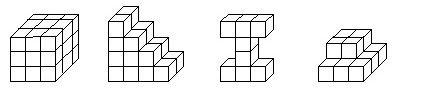 -Llenar la siguiente tabla con las figuras anteriores.CIERRE:-Socializar la tabla anterior y reflexionar. Encargar los cubos nuevamente para la siguiente sesión por si se necesitaran. INICIO: -Preguntar a los alumnos si saben qué es el volumen. Solicitar a los alumnos que muestren o digan objetos que tengan volumen. DESARROLLO: -Realizar grupalmente una actividad como la siguiente para explicar a los alumnos que es el volumen. - Pedir a los alumnos que elaboren en su casa de 2 a 4 cubos,  en donde cada uno de sus lados mida 10cm (una cartulina es suficiente para los 2 cubos). - Reunir al grupo por equipos para que trabajen armando figuras con los cubos que cada uno llevó a la clase y también que obtengan su volumen. - Mostrar las siguientes figuras y formarlas:-Llenar la siguiente tabla con las figuras anteriores.CIERRE:-Socializar la tabla anterior y reflexionar. Encargar los cubos nuevamente para la siguiente sesión por si se necesitaran. INICIO: -Preguntar a los alumnos si saben qué es el volumen. Solicitar a los alumnos que muestren o digan objetos que tengan volumen. DESARROLLO: -Realizar grupalmente una actividad como la siguiente para explicar a los alumnos que es el volumen. - Pedir a los alumnos que elaboren en su casa de 2 a 4 cubos,  en donde cada uno de sus lados mida 10cm (una cartulina es suficiente para los 2 cubos). - Reunir al grupo por equipos para que trabajen armando figuras con los cubos que cada uno llevó a la clase y también que obtengan su volumen. - Mostrar las siguientes figuras y formarlas:-Llenar la siguiente tabla con las figuras anteriores.CIERRE:-Socializar la tabla anterior y reflexionar. Encargar los cubos nuevamente para la siguiente sesión por si se necesitaran. INICIO: -Preguntar a los alumnos si saben qué es el volumen. Solicitar a los alumnos que muestren o digan objetos que tengan volumen. DESARROLLO: -Realizar grupalmente una actividad como la siguiente para explicar a los alumnos que es el volumen. - Pedir a los alumnos que elaboren en su casa de 2 a 4 cubos,  en donde cada uno de sus lados mida 10cm (una cartulina es suficiente para los 2 cubos). - Reunir al grupo por equipos para que trabajen armando figuras con los cubos que cada uno llevó a la clase y también que obtengan su volumen. - Mostrar las siguientes figuras y formarlas:-Llenar la siguiente tabla con las figuras anteriores.CIERRE:-Socializar la tabla anterior y reflexionar. Encargar los cubos nuevamente para la siguiente sesión por si se necesitaran. INICIO: -Preguntar a los alumnos si saben qué es el volumen. Solicitar a los alumnos que muestren o digan objetos que tengan volumen. DESARROLLO: -Realizar grupalmente una actividad como la siguiente para explicar a los alumnos que es el volumen. - Pedir a los alumnos que elaboren en su casa de 2 a 4 cubos,  en donde cada uno de sus lados mida 10cm (una cartulina es suficiente para los 2 cubos). - Reunir al grupo por equipos para que trabajen armando figuras con los cubos que cada uno llevó a la clase y también que obtengan su volumen. - Mostrar las siguientes figuras y formarlas:-Llenar la siguiente tabla con las figuras anteriores.CIERRE:-Socializar la tabla anterior y reflexionar. Encargar los cubos nuevamente para la siguiente sesión por si se necesitaran. INICIO: -Preguntar a los alumnos si saben qué es el volumen. Solicitar a los alumnos que muestren o digan objetos que tengan volumen. DESARROLLO: -Realizar grupalmente una actividad como la siguiente para explicar a los alumnos que es el volumen. - Pedir a los alumnos que elaboren en su casa de 2 a 4 cubos,  en donde cada uno de sus lados mida 10cm (una cartulina es suficiente para los 2 cubos). - Reunir al grupo por equipos para que trabajen armando figuras con los cubos que cada uno llevó a la clase y también que obtengan su volumen. - Mostrar las siguientes figuras y formarlas:-Llenar la siguiente tabla con las figuras anteriores.CIERRE:-Socializar la tabla anterior y reflexionar. Encargar los cubos nuevamente para la siguiente sesión por si se necesitaran. INICIO: -Preguntar a los alumnos si saben qué es el volumen. Solicitar a los alumnos que muestren o digan objetos que tengan volumen. DESARROLLO: -Realizar grupalmente una actividad como la siguiente para explicar a los alumnos que es el volumen. - Pedir a los alumnos que elaboren en su casa de 2 a 4 cubos,  en donde cada uno de sus lados mida 10cm (una cartulina es suficiente para los 2 cubos). - Reunir al grupo por equipos para que trabajen armando figuras con los cubos que cada uno llevó a la clase y también que obtengan su volumen. - Mostrar las siguientes figuras y formarlas:-Llenar la siguiente tabla con las figuras anteriores.CIERRE:-Socializar la tabla anterior y reflexionar. Encargar los cubos nuevamente para la siguiente sesión por si se necesitaran. INICIO: -Preguntar a los alumnos si saben qué es el volumen. Solicitar a los alumnos que muestren o digan objetos que tengan volumen. DESARROLLO: -Realizar grupalmente una actividad como la siguiente para explicar a los alumnos que es el volumen. - Pedir a los alumnos que elaboren en su casa de 2 a 4 cubos,  en donde cada uno de sus lados mida 10cm (una cartulina es suficiente para los 2 cubos). - Reunir al grupo por equipos para que trabajen armando figuras con los cubos que cada uno llevó a la clase y también que obtengan su volumen. - Mostrar las siguientes figuras y formarlas:-Llenar la siguiente tabla con las figuras anteriores.CIERRE:-Socializar la tabla anterior y reflexionar. Encargar los cubos nuevamente para la siguiente sesión por si se necesitaran. Sesión 2(1 hora con 15 minutos)TERMINO DE ACTIVIDAD*PAUSA ACTIVASesión 2(1 hora con 15 minutos)TERMINO DE ACTIVIDAD*PAUSA ACTIVASesión 2(1 hora con 15 minutos)TERMINO DE ACTIVIDAD*PAUSA ACTIVAINICIO:-Recordar lo que vieron la clase anterior sobre los cubos y cómo formaron otras figuras diferentes. -Es importante que el alumno observe que a veces con la misma cantidad de cubos se pueden hacer diferentes figuras, esto es , tienen mismo volumen aunque se vean diferentes. DESARROLLO:-Organizar al grupo en equipos para que lleven a cabo el desafío #68. Al realizar esta actividad, aprenderán a relacionar el concepto de volumen con la cantidad de cubos que forman un cuerpo geométrico. Libro de desafíos matemáticos página 127. -Entregar a los alumnos una fotocopia con una actividad como la siguiente:  Observa la imagen y completa la siguiente tabla.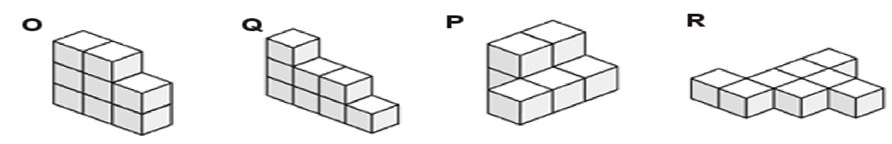 CIERRE:  Comentar los resultados obtenidos del ejercicio grupalmente. INICIO:-Recordar lo que vieron la clase anterior sobre los cubos y cómo formaron otras figuras diferentes. -Es importante que el alumno observe que a veces con la misma cantidad de cubos se pueden hacer diferentes figuras, esto es , tienen mismo volumen aunque se vean diferentes. DESARROLLO:-Organizar al grupo en equipos para que lleven a cabo el desafío #68. Al realizar esta actividad, aprenderán a relacionar el concepto de volumen con la cantidad de cubos que forman un cuerpo geométrico. Libro de desafíos matemáticos página 127. -Entregar a los alumnos una fotocopia con una actividad como la siguiente:  Observa la imagen y completa la siguiente tabla.CIERRE:  Comentar los resultados obtenidos del ejercicio grupalmente. INICIO:-Recordar lo que vieron la clase anterior sobre los cubos y cómo formaron otras figuras diferentes. -Es importante que el alumno observe que a veces con la misma cantidad de cubos se pueden hacer diferentes figuras, esto es , tienen mismo volumen aunque se vean diferentes. DESARROLLO:-Organizar al grupo en equipos para que lleven a cabo el desafío #68. Al realizar esta actividad, aprenderán a relacionar el concepto de volumen con la cantidad de cubos que forman un cuerpo geométrico. Libro de desafíos matemáticos página 127. -Entregar a los alumnos una fotocopia con una actividad como la siguiente:  Observa la imagen y completa la siguiente tabla.CIERRE:  Comentar los resultados obtenidos del ejercicio grupalmente. INICIO:-Recordar lo que vieron la clase anterior sobre los cubos y cómo formaron otras figuras diferentes. -Es importante que el alumno observe que a veces con la misma cantidad de cubos se pueden hacer diferentes figuras, esto es , tienen mismo volumen aunque se vean diferentes. DESARROLLO:-Organizar al grupo en equipos para que lleven a cabo el desafío #68. Al realizar esta actividad, aprenderán a relacionar el concepto de volumen con la cantidad de cubos que forman un cuerpo geométrico. Libro de desafíos matemáticos página 127. -Entregar a los alumnos una fotocopia con una actividad como la siguiente:  Observa la imagen y completa la siguiente tabla.CIERRE:  Comentar los resultados obtenidos del ejercicio grupalmente. INICIO:-Recordar lo que vieron la clase anterior sobre los cubos y cómo formaron otras figuras diferentes. -Es importante que el alumno observe que a veces con la misma cantidad de cubos se pueden hacer diferentes figuras, esto es , tienen mismo volumen aunque se vean diferentes. DESARROLLO:-Organizar al grupo en equipos para que lleven a cabo el desafío #68. Al realizar esta actividad, aprenderán a relacionar el concepto de volumen con la cantidad de cubos que forman un cuerpo geométrico. Libro de desafíos matemáticos página 127. -Entregar a los alumnos una fotocopia con una actividad como la siguiente:  Observa la imagen y completa la siguiente tabla.CIERRE:  Comentar los resultados obtenidos del ejercicio grupalmente. INICIO:-Recordar lo que vieron la clase anterior sobre los cubos y cómo formaron otras figuras diferentes. -Es importante que el alumno observe que a veces con la misma cantidad de cubos se pueden hacer diferentes figuras, esto es , tienen mismo volumen aunque se vean diferentes. DESARROLLO:-Organizar al grupo en equipos para que lleven a cabo el desafío #68. Al realizar esta actividad, aprenderán a relacionar el concepto de volumen con la cantidad de cubos que forman un cuerpo geométrico. Libro de desafíos matemáticos página 127. -Entregar a los alumnos una fotocopia con una actividad como la siguiente:  Observa la imagen y completa la siguiente tabla.CIERRE:  Comentar los resultados obtenidos del ejercicio grupalmente. INICIO:-Recordar lo que vieron la clase anterior sobre los cubos y cómo formaron otras figuras diferentes. -Es importante que el alumno observe que a veces con la misma cantidad de cubos se pueden hacer diferentes figuras, esto es , tienen mismo volumen aunque se vean diferentes. DESARROLLO:-Organizar al grupo en equipos para que lleven a cabo el desafío #68. Al realizar esta actividad, aprenderán a relacionar el concepto de volumen con la cantidad de cubos que forman un cuerpo geométrico. Libro de desafíos matemáticos página 127. -Entregar a los alumnos una fotocopia con una actividad como la siguiente:  Observa la imagen y completa la siguiente tabla.CIERRE:  Comentar los resultados obtenidos del ejercicio grupalmente. INICIO:-Recordar lo que vieron la clase anterior sobre los cubos y cómo formaron otras figuras diferentes. -Es importante que el alumno observe que a veces con la misma cantidad de cubos se pueden hacer diferentes figuras, esto es , tienen mismo volumen aunque se vean diferentes. DESARROLLO:-Organizar al grupo en equipos para que lleven a cabo el desafío #68. Al realizar esta actividad, aprenderán a relacionar el concepto de volumen con la cantidad de cubos que forman un cuerpo geométrico. Libro de desafíos matemáticos página 127. -Entregar a los alumnos una fotocopia con una actividad como la siguiente:  Observa la imagen y completa la siguiente tabla.CIERRE:  Comentar los resultados obtenidos del ejercicio grupalmente. Sesión 3(1 hora con 15 minutos)TERMINO DE ACTIVIDAD*PAUSA ACTIVASesión 3(1 hora con 15 minutos)TERMINO DE ACTIVIDAD*PAUSA ACTIVASesión 3(1 hora con 15 minutos)TERMINO DE ACTIVIDAD*PAUSA ACTIVAINICIO:-Recordar el tema del volumen y preguntar ¿cómo podemos saber el volumen de un objeto?, ¿Habrá otra forma y sin contar los cubos?DESARROLLO:-Resolver en equipos el siguiente ejercicio, en donde aumentará la cantidad de cubos en cada figura, lo cual cambiará su volumen. Ejemplo:A cada una de las siguientes figuras auméntale 3 cubos en su largo, 2 en su ancho y 4 en su altura. Después completa la siguiente tabla. 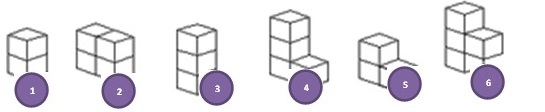 -Comentar en plenaria los resultados de la actividad anterior así como las dificultades que presentaron durante su desarrollo.-Integrar a los alumnos en parejas para que lleven a cabo las actividades del desafío #69. La finalidad de esta actividad consiste en que aprendan a utilizar la relación que hay entre largo, ancho y altura de un prisma con su volumen. Libro de desafíos matemáticos página 128.CIERRE:-Aclarar las dudas que se hayan presentado en las actividades anteriores.INICIO:-Recordar el tema del volumen y preguntar ¿cómo podemos saber el volumen de un objeto?, ¿Habrá otra forma y sin contar los cubos?DESARROLLO:-Resolver en equipos el siguiente ejercicio, en donde aumentará la cantidad de cubos en cada figura, lo cual cambiará su volumen. Ejemplo:A cada una de las siguientes figuras auméntale 3 cubos en su largo, 2 en su ancho y 4 en su altura. Después completa la siguiente tabla. -Comentar en plenaria los resultados de la actividad anterior así como las dificultades que presentaron durante su desarrollo.-Integrar a los alumnos en parejas para que lleven a cabo las actividades del desafío #69. La finalidad de esta actividad consiste en que aprendan a utilizar la relación que hay entre largo, ancho y altura de un prisma con su volumen. Libro de desafíos matemáticos página 128.CIERRE:-Aclarar las dudas que se hayan presentado en las actividades anteriores.INICIO:-Recordar el tema del volumen y preguntar ¿cómo podemos saber el volumen de un objeto?, ¿Habrá otra forma y sin contar los cubos?DESARROLLO:-Resolver en equipos el siguiente ejercicio, en donde aumentará la cantidad de cubos en cada figura, lo cual cambiará su volumen. Ejemplo:A cada una de las siguientes figuras auméntale 3 cubos en su largo, 2 en su ancho y 4 en su altura. Después completa la siguiente tabla. -Comentar en plenaria los resultados de la actividad anterior así como las dificultades que presentaron durante su desarrollo.-Integrar a los alumnos en parejas para que lleven a cabo las actividades del desafío #69. La finalidad de esta actividad consiste en que aprendan a utilizar la relación que hay entre largo, ancho y altura de un prisma con su volumen. Libro de desafíos matemáticos página 128.CIERRE:-Aclarar las dudas que se hayan presentado en las actividades anteriores.INICIO:-Recordar el tema del volumen y preguntar ¿cómo podemos saber el volumen de un objeto?, ¿Habrá otra forma y sin contar los cubos?DESARROLLO:-Resolver en equipos el siguiente ejercicio, en donde aumentará la cantidad de cubos en cada figura, lo cual cambiará su volumen. Ejemplo:A cada una de las siguientes figuras auméntale 3 cubos en su largo, 2 en su ancho y 4 en su altura. Después completa la siguiente tabla. -Comentar en plenaria los resultados de la actividad anterior así como las dificultades que presentaron durante su desarrollo.-Integrar a los alumnos en parejas para que lleven a cabo las actividades del desafío #69. La finalidad de esta actividad consiste en que aprendan a utilizar la relación que hay entre largo, ancho y altura de un prisma con su volumen. Libro de desafíos matemáticos página 128.CIERRE:-Aclarar las dudas que se hayan presentado en las actividades anteriores.INICIO:-Recordar el tema del volumen y preguntar ¿cómo podemos saber el volumen de un objeto?, ¿Habrá otra forma y sin contar los cubos?DESARROLLO:-Resolver en equipos el siguiente ejercicio, en donde aumentará la cantidad de cubos en cada figura, lo cual cambiará su volumen. Ejemplo:A cada una de las siguientes figuras auméntale 3 cubos en su largo, 2 en su ancho y 4 en su altura. Después completa la siguiente tabla. -Comentar en plenaria los resultados de la actividad anterior así como las dificultades que presentaron durante su desarrollo.-Integrar a los alumnos en parejas para que lleven a cabo las actividades del desafío #69. La finalidad de esta actividad consiste en que aprendan a utilizar la relación que hay entre largo, ancho y altura de un prisma con su volumen. Libro de desafíos matemáticos página 128.CIERRE:-Aclarar las dudas que se hayan presentado en las actividades anteriores.INICIO:-Recordar el tema del volumen y preguntar ¿cómo podemos saber el volumen de un objeto?, ¿Habrá otra forma y sin contar los cubos?DESARROLLO:-Resolver en equipos el siguiente ejercicio, en donde aumentará la cantidad de cubos en cada figura, lo cual cambiará su volumen. Ejemplo:A cada una de las siguientes figuras auméntale 3 cubos en su largo, 2 en su ancho y 4 en su altura. Después completa la siguiente tabla. -Comentar en plenaria los resultados de la actividad anterior así como las dificultades que presentaron durante su desarrollo.-Integrar a los alumnos en parejas para que lleven a cabo las actividades del desafío #69. La finalidad de esta actividad consiste en que aprendan a utilizar la relación que hay entre largo, ancho y altura de un prisma con su volumen. Libro de desafíos matemáticos página 128.CIERRE:-Aclarar las dudas que se hayan presentado en las actividades anteriores.INICIO:-Recordar el tema del volumen y preguntar ¿cómo podemos saber el volumen de un objeto?, ¿Habrá otra forma y sin contar los cubos?DESARROLLO:-Resolver en equipos el siguiente ejercicio, en donde aumentará la cantidad de cubos en cada figura, lo cual cambiará su volumen. Ejemplo:A cada una de las siguientes figuras auméntale 3 cubos en su largo, 2 en su ancho y 4 en su altura. Después completa la siguiente tabla. -Comentar en plenaria los resultados de la actividad anterior así como las dificultades que presentaron durante su desarrollo.-Integrar a los alumnos en parejas para que lleven a cabo las actividades del desafío #69. La finalidad de esta actividad consiste en que aprendan a utilizar la relación que hay entre largo, ancho y altura de un prisma con su volumen. Libro de desafíos matemáticos página 128.CIERRE:-Aclarar las dudas que se hayan presentado en las actividades anteriores.INICIO:-Recordar el tema del volumen y preguntar ¿cómo podemos saber el volumen de un objeto?, ¿Habrá otra forma y sin contar los cubos?DESARROLLO:-Resolver en equipos el siguiente ejercicio, en donde aumentará la cantidad de cubos en cada figura, lo cual cambiará su volumen. Ejemplo:A cada una de las siguientes figuras auméntale 3 cubos en su largo, 2 en su ancho y 4 en su altura. Después completa la siguiente tabla. -Comentar en plenaria los resultados de la actividad anterior así como las dificultades que presentaron durante su desarrollo.-Integrar a los alumnos en parejas para que lleven a cabo las actividades del desafío #69. La finalidad de esta actividad consiste en que aprendan a utilizar la relación que hay entre largo, ancho y altura de un prisma con su volumen. Libro de desafíos matemáticos página 128.CIERRE:-Aclarar las dudas que se hayan presentado en las actividades anteriores.Sesión 4(1 hora con 15 minutos)TERMINO DE ACTIVIDAD*PAUSA ACTIVASesión 4(1 hora con 15 minutos)TERMINO DE ACTIVIDAD*PAUSA ACTIVASesión 4(1 hora con 15 minutos)TERMINO DE ACTIVIDAD*PAUSA ACTIVAINICIO:-Hacer un repaso de lo que se vio en las tres sesiones anteriores y aclarar las dudas que se vayan presentando.DESARROLLO:-Pedir a los alumnos que se integren en parejas para llevar a cabo el desafío #70, en donde resolverán problemas que impliquen la idea de volumen de un prisma, como la cantidad de cubos que lo forman. Libro de desafíos matemáticos página 129. CIERRE:-Preguntar a los alumnos las complicaciones que tuvieron al resolver los problemas del desafío.INICIO:-Hacer un repaso de lo que se vio en las tres sesiones anteriores y aclarar las dudas que se vayan presentando.DESARROLLO:-Pedir a los alumnos que se integren en parejas para llevar a cabo el desafío #70, en donde resolverán problemas que impliquen la idea de volumen de un prisma, como la cantidad de cubos que lo forman. Libro de desafíos matemáticos página 129. CIERRE:-Preguntar a los alumnos las complicaciones que tuvieron al resolver los problemas del desafío.INICIO:-Hacer un repaso de lo que se vio en las tres sesiones anteriores y aclarar las dudas que se vayan presentando.DESARROLLO:-Pedir a los alumnos que se integren en parejas para llevar a cabo el desafío #70, en donde resolverán problemas que impliquen la idea de volumen de un prisma, como la cantidad de cubos que lo forman. Libro de desafíos matemáticos página 129. CIERRE:-Preguntar a los alumnos las complicaciones que tuvieron al resolver los problemas del desafío.INICIO:-Hacer un repaso de lo que se vio en las tres sesiones anteriores y aclarar las dudas que se vayan presentando.DESARROLLO:-Pedir a los alumnos que se integren en parejas para llevar a cabo el desafío #70, en donde resolverán problemas que impliquen la idea de volumen de un prisma, como la cantidad de cubos que lo forman. Libro de desafíos matemáticos página 129. CIERRE:-Preguntar a los alumnos las complicaciones que tuvieron al resolver los problemas del desafío.INICIO:-Hacer un repaso de lo que se vio en las tres sesiones anteriores y aclarar las dudas que se vayan presentando.DESARROLLO:-Pedir a los alumnos que se integren en parejas para llevar a cabo el desafío #70, en donde resolverán problemas que impliquen la idea de volumen de un prisma, como la cantidad de cubos que lo forman. Libro de desafíos matemáticos página 129. CIERRE:-Preguntar a los alumnos las complicaciones que tuvieron al resolver los problemas del desafío.INICIO:-Hacer un repaso de lo que se vio en las tres sesiones anteriores y aclarar las dudas que se vayan presentando.DESARROLLO:-Pedir a los alumnos que se integren en parejas para llevar a cabo el desafío #70, en donde resolverán problemas que impliquen la idea de volumen de un prisma, como la cantidad de cubos que lo forman. Libro de desafíos matemáticos página 129. CIERRE:-Preguntar a los alumnos las complicaciones que tuvieron al resolver los problemas del desafío.INICIO:-Hacer un repaso de lo que se vio en las tres sesiones anteriores y aclarar las dudas que se vayan presentando.DESARROLLO:-Pedir a los alumnos que se integren en parejas para llevar a cabo el desafío #70, en donde resolverán problemas que impliquen la idea de volumen de un prisma, como la cantidad de cubos que lo forman. Libro de desafíos matemáticos página 129. CIERRE:-Preguntar a los alumnos las complicaciones que tuvieron al resolver los problemas del desafío.INICIO:-Hacer un repaso de lo que se vio en las tres sesiones anteriores y aclarar las dudas que se vayan presentando.DESARROLLO:-Pedir a los alumnos que se integren en parejas para llevar a cabo el desafío #70, en donde resolverán problemas que impliquen la idea de volumen de un prisma, como la cantidad de cubos que lo forman. Libro de desafíos matemáticos página 129. CIERRE:-Preguntar a los alumnos las complicaciones que tuvieron al resolver los problemas del desafío.REFERENCIAS Y RECURSOS DIDÁCTICOSLibro de texto. Bloque 4. Páginas    127 a la 129.Cuaderno de trabajo.Colores.Tijeras.Regla.Hojas blancas.REFERENCIAS Y RECURSOS DIDÁCTICOSLibro de texto. Bloque 4. Páginas    127 a la 129.Cuaderno de trabajo.Colores.Tijeras.Regla.Hojas blancas.REFERENCIAS Y RECURSOS DIDÁCTICOSLibro de texto. Bloque 4. Páginas    127 a la 129.Cuaderno de trabajo.Colores.Tijeras.Regla.Hojas blancas.REFERENCIAS Y RECURSOS DIDÁCTICOSLibro de texto. Bloque 4. Páginas    127 a la 129.Cuaderno de trabajo.Colores.Tijeras.Regla.Hojas blancas.REFERENCIAS Y RECURSOS DIDÁCTICOSLibro de texto. Bloque 4. Páginas    127 a la 129.Cuaderno de trabajo.Colores.Tijeras.Regla.Hojas blancas.EVALUACIÓN Y EVIDENCIASObservación y análisis de las participaciones  y estrategias utilizadas por los alumnos en la realización de las actividades.Ejercicios en el cuaderno y en el libro de texto.Reflexionar: ¿Cuáles fueron las dudas y los errores más frecuentes en los alumnos? ¿Qué hice para que los alumnos pudieran avanzar? ¿Qué cambios debo de hacer para lograr los aprendizajes esperados y mejorar las actividades?EVALUACIÓN Y EVIDENCIASObservación y análisis de las participaciones  y estrategias utilizadas por los alumnos en la realización de las actividades.Ejercicios en el cuaderno y en el libro de texto.Reflexionar: ¿Cuáles fueron las dudas y los errores más frecuentes en los alumnos? ¿Qué hice para que los alumnos pudieran avanzar? ¿Qué cambios debo de hacer para lograr los aprendizajes esperados y mejorar las actividades?EVALUACIÓN Y EVIDENCIASObservación y análisis de las participaciones  y estrategias utilizadas por los alumnos en la realización de las actividades.Ejercicios en el cuaderno y en el libro de texto.Reflexionar: ¿Cuáles fueron las dudas y los errores más frecuentes en los alumnos? ¿Qué hice para que los alumnos pudieran avanzar? ¿Qué cambios debo de hacer para lograr los aprendizajes esperados y mejorar las actividades?EVALUACIÓN Y EVIDENCIASObservación y análisis de las participaciones  y estrategias utilizadas por los alumnos en la realización de las actividades.Ejercicios en el cuaderno y en el libro de texto.Reflexionar: ¿Cuáles fueron las dudas y los errores más frecuentes en los alumnos? ¿Qué hice para que los alumnos pudieran avanzar? ¿Qué cambios debo de hacer para lograr los aprendizajes esperados y mejorar las actividades?EVALUACIÓN Y EVIDENCIASObservación y análisis de las participaciones  y estrategias utilizadas por los alumnos en la realización de las actividades.Ejercicios en el cuaderno y en el libro de texto.Reflexionar: ¿Cuáles fueron las dudas y los errores más frecuentes en los alumnos? ¿Qué hice para que los alumnos pudieran avanzar? ¿Qué cambios debo de hacer para lograr los aprendizajes esperados y mejorar las actividades?EVALUACIÓN Y EVIDENCIASObservación y análisis de las participaciones  y estrategias utilizadas por los alumnos en la realización de las actividades.Ejercicios en el cuaderno y en el libro de texto.Reflexionar: ¿Cuáles fueron las dudas y los errores más frecuentes en los alumnos? ¿Qué hice para que los alumnos pudieran avanzar? ¿Qué cambios debo de hacer para lograr los aprendizajes esperados y mejorar las actividades?ASIGNATURAASIGNATURAASIGNATURAMatemáticasGRADO 6°6°TIEMPODel 27  al 30 de abril 2020.Del 27  al 30 de abril 2020.DESAFÍOSDESAFÍOSDESAFÍOS71. ¿Qué música prefieres?    72. ¿Qué conviene comprar?71. ¿Qué música prefieres?    72. ¿Qué conviene comprar?71. ¿Qué música prefieres?    72. ¿Qué conviene comprar?71. ¿Qué música prefieres?    72. ¿Qué conviene comprar?71. ¿Qué música prefieres?    72. ¿Qué conviene comprar?TRIMESTREIIIEJECONTENIDOSCONTENIDOSCONTENIDOSCONTENIDOSCONTENIDOSINTENCIÓN DIDÁCTICAINTENCIÓN DIDÁCTICAINTENCIÓN DIDÁCTICAINTENCIÓN DIDÁCTICAManejo de la información. Proporcionalidad y funciones• Comparación de razones del tipo “por cada n, m”, mediante diversos procedimientos y, en casos sencillos, expresión del valor de la razón mediante un número de veces, una fracción o un porcentaje.Proporcionalidad y funciones• Comparación de razones del tipo “por cada n, m”, mediante diversos procedimientos y, en casos sencillos, expresión del valor de la razón mediante un número de veces, una fracción o un porcentaje.Proporcionalidad y funciones• Comparación de razones del tipo “por cada n, m”, mediante diversos procedimientos y, en casos sencillos, expresión del valor de la razón mediante un número de veces, una fracción o un porcentaje.Proporcionalidad y funciones• Comparación de razones del tipo “por cada n, m”, mediante diversos procedimientos y, en casos sencillos, expresión del valor de la razón mediante un número de veces, una fracción o un porcentaje.Proporcionalidad y funciones• Comparación de razones del tipo “por cada n, m”, mediante diversos procedimientos y, en casos sencillos, expresión del valor de la razón mediante un número de veces, una fracción o un porcentaje.Que los alumnos comparen razones dadas en forma de fracción o como porcentajes, y determinen cuál es mayor o menor convirtiéndolas todas a una misma forma. Que los alumnos transformen razones en otras equivalentes, pero con un término común, con la finalidad de poder compararlas.Que los alumnos comparen razones dadas en forma de fracción o como porcentajes, y determinen cuál es mayor o menor convirtiéndolas todas a una misma forma. Que los alumnos transformen razones en otras equivalentes, pero con un término común, con la finalidad de poder compararlas.Que los alumnos comparen razones dadas en forma de fracción o como porcentajes, y determinen cuál es mayor o menor convirtiéndolas todas a una misma forma. Que los alumnos transformen razones en otras equivalentes, pero con un término común, con la finalidad de poder compararlas.Que los alumnos comparen razones dadas en forma de fracción o como porcentajes, y determinen cuál es mayor o menor convirtiéndolas todas a una misma forma. Que los alumnos transformen razones en otras equivalentes, pero con un término común, con la finalidad de poder compararlas.PROPÓSITOS GENERALES DE LA ASIGNATURAPROPÓSITOS GENERALES DE LA ASIGNATURAPROPÓSITOS GENERALES DE LA ASIGNATURAPROPÓSITOS GENERALES DE LA ASIGNATURAPROPÓSITOS GENERALES DE LA ASIGNATURAPROPÓSITOS GENERALES DE LA ASIGNATURAPROPÓSITOS GENERALES DE LA ASIGNATURAPROPÓSITOS GENERALES DE LA ASIGNATURAPROPÓSITOS GENERALES DE LA ASIGNATURAPROPÓSITOS GENERALES DE LA ASIGNATURA• Identifiquen conjuntos de cantidades que varían o no proporcionalmente, calculen valores faltantes y porcentajes, y apliquen el factor constante de proporcionalidad (con números naturales) en casos sencillos.• Identifiquen conjuntos de cantidades que varían o no proporcionalmente, calculen valores faltantes y porcentajes, y apliquen el factor constante de proporcionalidad (con números naturales) en casos sencillos.• Identifiquen conjuntos de cantidades que varían o no proporcionalmente, calculen valores faltantes y porcentajes, y apliquen el factor constante de proporcionalidad (con números naturales) en casos sencillos.• Identifiquen conjuntos de cantidades que varían o no proporcionalmente, calculen valores faltantes y porcentajes, y apliquen el factor constante de proporcionalidad (con números naturales) en casos sencillos.• Identifiquen conjuntos de cantidades que varían o no proporcionalmente, calculen valores faltantes y porcentajes, y apliquen el factor constante de proporcionalidad (con números naturales) en casos sencillos.• Identifiquen conjuntos de cantidades que varían o no proporcionalmente, calculen valores faltantes y porcentajes, y apliquen el factor constante de proporcionalidad (con números naturales) en casos sencillos.• Identifiquen conjuntos de cantidades que varían o no proporcionalmente, calculen valores faltantes y porcentajes, y apliquen el factor constante de proporcionalidad (con números naturales) en casos sencillos.• Identifiquen conjuntos de cantidades que varían o no proporcionalmente, calculen valores faltantes y porcentajes, y apliquen el factor constante de proporcionalidad (con números naturales) en casos sencillos.• Identifiquen conjuntos de cantidades que varían o no proporcionalmente, calculen valores faltantes y porcentajes, y apliquen el factor constante de proporcionalidad (con números naturales) en casos sencillos.• Identifiquen conjuntos de cantidades que varían o no proporcionalmente, calculen valores faltantes y porcentajes, y apliquen el factor constante de proporcionalidad (con números naturales) en casos sencillos.ESTÁNDARES CURRICULARESESTÁNDARES CURRICULARESESTÁNDARES CURRICULARESESTÁNDARES CURRICULARESESTÁNDARES CURRICULARESESTÁNDARES CURRICULARESESTÁNDARES CURRICULARESESTÁNDARES CURRICULARESESTÁNDARES CURRICULARESESTÁNDARES CURRICULARES3.1.1. Calcula porcentajes y utiliza esta herramienta en la resolución de otros problemas, como la comparación de razones.3.1.1. Calcula porcentajes y utiliza esta herramienta en la resolución de otros problemas, como la comparación de razones.3.1.1. Calcula porcentajes y utiliza esta herramienta en la resolución de otros problemas, como la comparación de razones.3.1.1. Calcula porcentajes y utiliza esta herramienta en la resolución de otros problemas, como la comparación de razones.3.1.1. Calcula porcentajes y utiliza esta herramienta en la resolución de otros problemas, como la comparación de razones.3.1.1. Calcula porcentajes y utiliza esta herramienta en la resolución de otros problemas, como la comparación de razones.3.1.1. Calcula porcentajes y utiliza esta herramienta en la resolución de otros problemas, como la comparación de razones.3.1.1. Calcula porcentajes y utiliza esta herramienta en la resolución de otros problemas, como la comparación de razones.3.1.1. Calcula porcentajes y utiliza esta herramienta en la resolución de otros problemas, como la comparación de razones.3.1.1. Calcula porcentajes y utiliza esta herramienta en la resolución de otros problemas, como la comparación de razones.COMPETENCIAS QUE SE FAVORECENCOMPETENCIAS QUE SE FAVORECENCOMPETENCIAS QUE SE FAVORECENCOMPETENCIAS QUE SE FAVORECENCOMPETENCIAS QUE SE FAVORECENCOMPETENCIAS QUE SE FAVORECENCOMPETENCIAS QUE SE FAVORECENCOMPETENCIAS QUE SE FAVORECENCOMPETENCIAS QUE SE FAVORECENCOMPETENCIAS QUE SE FAVORECEN-Resolver problemas de manera autónoma. -Comunicar información matemática. -Validar procedimientos y resultados. -Manejar técnicas eficientemente.-Resolver problemas de manera autónoma. -Comunicar información matemática. -Validar procedimientos y resultados. -Manejar técnicas eficientemente.-Resolver problemas de manera autónoma. -Comunicar información matemática. -Validar procedimientos y resultados. -Manejar técnicas eficientemente.-Resolver problemas de manera autónoma. -Comunicar información matemática. -Validar procedimientos y resultados. -Manejar técnicas eficientemente.-Resolver problemas de manera autónoma. -Comunicar información matemática. -Validar procedimientos y resultados. -Manejar técnicas eficientemente.-Resolver problemas de manera autónoma. -Comunicar información matemática. -Validar procedimientos y resultados. -Manejar técnicas eficientemente.-Resolver problemas de manera autónoma. -Comunicar información matemática. -Validar procedimientos y resultados. -Manejar técnicas eficientemente.-Resolver problemas de manera autónoma. -Comunicar información matemática. -Validar procedimientos y resultados. -Manejar técnicas eficientemente.-Resolver problemas de manera autónoma. -Comunicar información matemática. -Validar procedimientos y resultados. -Manejar técnicas eficientemente.-Resolver problemas de manera autónoma. -Comunicar información matemática. -Validar procedimientos y resultados. -Manejar técnicas eficientemente.Actividades sugeridasActividades previas. Solicite a los alumnos que calculen el costo de un lápiz si se sabe que un paquete con 12 lápices cuesta $42 y otra caja con 15 lápices cuesta $51. Además, solicite que escriban cada relación como una razón. Realice las siguientes preguntas: Si ambos lápices son de igual calidad, ¿cuál crees que se venda más en las papelerías?, ¿por qué? Actividades del libro. Solicite a los estudiantes que resuelvan los problemas 1 y 2 de la página 130 del libro de texto sep. Actividades de cierre. Solicite a los estudiantes que respondan la actividad de la página 132 del libro de texto. Pida que intercambien libros para validar sus respuestas. Actividades sugeridasActividades previas. Solicite a los alumnos que calculen el costo de un lápiz si se sabe que un paquete con 12 lápices cuesta $42 y otra caja con 15 lápices cuesta $51. Además, solicite que escriban cada relación como una razón. Realice las siguientes preguntas: Si ambos lápices son de igual calidad, ¿cuál crees que se venda más en las papelerías?, ¿por qué? Actividades del libro. Solicite a los estudiantes que resuelvan los problemas 1 y 2 de la página 130 del libro de texto sep. Actividades de cierre. Solicite a los estudiantes que respondan la actividad de la página 132 del libro de texto. Pida que intercambien libros para validar sus respuestas. Actividades sugeridasActividades previas. Solicite a los alumnos que calculen el costo de un lápiz si se sabe que un paquete con 12 lápices cuesta $42 y otra caja con 15 lápices cuesta $51. Además, solicite que escriban cada relación como una razón. Realice las siguientes preguntas: Si ambos lápices son de igual calidad, ¿cuál crees que se venda más en las papelerías?, ¿por qué? Actividades del libro. Solicite a los estudiantes que resuelvan los problemas 1 y 2 de la página 130 del libro de texto sep. Actividades de cierre. Solicite a los estudiantes que respondan la actividad de la página 132 del libro de texto. Pida que intercambien libros para validar sus respuestas. Actividades sugeridasActividades previas. Solicite a los alumnos que calculen el costo de un lápiz si se sabe que un paquete con 12 lápices cuesta $42 y otra caja con 15 lápices cuesta $51. Además, solicite que escriban cada relación como una razón. Realice las siguientes preguntas: Si ambos lápices son de igual calidad, ¿cuál crees que se venda más en las papelerías?, ¿por qué? Actividades del libro. Solicite a los estudiantes que resuelvan los problemas 1 y 2 de la página 130 del libro de texto sep. Actividades de cierre. Solicite a los estudiantes que respondan la actividad de la página 132 del libro de texto. Pida que intercambien libros para validar sus respuestas. Actividades sugeridasActividades previas. Solicite a los alumnos que calculen el costo de un lápiz si se sabe que un paquete con 12 lápices cuesta $42 y otra caja con 15 lápices cuesta $51. Además, solicite que escriban cada relación como una razón. Realice las siguientes preguntas: Si ambos lápices son de igual calidad, ¿cuál crees que se venda más en las papelerías?, ¿por qué? Actividades del libro. Solicite a los estudiantes que resuelvan los problemas 1 y 2 de la página 130 del libro de texto sep. Actividades de cierre. Solicite a los estudiantes que respondan la actividad de la página 132 del libro de texto. Pida que intercambien libros para validar sus respuestas. Actividades sugeridasActividades previas. Solicite a los alumnos que calculen el costo de un lápiz si se sabe que un paquete con 12 lápices cuesta $42 y otra caja con 15 lápices cuesta $51. Además, solicite que escriban cada relación como una razón. Realice las siguientes preguntas: Si ambos lápices son de igual calidad, ¿cuál crees que se venda más en las papelerías?, ¿por qué? Actividades del libro. Solicite a los estudiantes que resuelvan los problemas 1 y 2 de la página 130 del libro de texto sep. Actividades de cierre. Solicite a los estudiantes que respondan la actividad de la página 132 del libro de texto. Pida que intercambien libros para validar sus respuestas. Actividades sugeridasActividades previas. Solicite a los alumnos que calculen el costo de un lápiz si se sabe que un paquete con 12 lápices cuesta $42 y otra caja con 15 lápices cuesta $51. Además, solicite que escriban cada relación como una razón. Realice las siguientes preguntas: Si ambos lápices son de igual calidad, ¿cuál crees que se venda más en las papelerías?, ¿por qué? Actividades del libro. Solicite a los estudiantes que resuelvan los problemas 1 y 2 de la página 130 del libro de texto sep. Actividades de cierre. Solicite a los estudiantes que respondan la actividad de la página 132 del libro de texto. Pida que intercambien libros para validar sus respuestas. Actividades sugeridasActividades previas. Solicite a los alumnos que calculen el costo de un lápiz si se sabe que un paquete con 12 lápices cuesta $42 y otra caja con 15 lápices cuesta $51. Además, solicite que escriban cada relación como una razón. Realice las siguientes preguntas: Si ambos lápices son de igual calidad, ¿cuál crees que se venda más en las papelerías?, ¿por qué? Actividades del libro. Solicite a los estudiantes que resuelvan los problemas 1 y 2 de la página 130 del libro de texto sep. Actividades de cierre. Solicite a los estudiantes que respondan la actividad de la página 132 del libro de texto. Pida que intercambien libros para validar sus respuestas. Actividades sugeridasActividades previas. Solicite a los alumnos que calculen el costo de un lápiz si se sabe que un paquete con 12 lápices cuesta $42 y otra caja con 15 lápices cuesta $51. Además, solicite que escriban cada relación como una razón. Realice las siguientes preguntas: Si ambos lápices son de igual calidad, ¿cuál crees que se venda más en las papelerías?, ¿por qué? Actividades del libro. Solicite a los estudiantes que resuelvan los problemas 1 y 2 de la página 130 del libro de texto sep. Actividades de cierre. Solicite a los estudiantes que respondan la actividad de la página 132 del libro de texto. Pida que intercambien libros para validar sus respuestas. Actividades sugeridasActividades previas. Solicite a los alumnos que calculen el costo de un lápiz si se sabe que un paquete con 12 lápices cuesta $42 y otra caja con 15 lápices cuesta $51. Además, solicite que escriban cada relación como una razón. Realice las siguientes preguntas: Si ambos lápices son de igual calidad, ¿cuál crees que se venda más en las papelerías?, ¿por qué? Actividades del libro. Solicite a los estudiantes que resuelvan los problemas 1 y 2 de la página 130 del libro de texto sep. Actividades de cierre. Solicite a los estudiantes que respondan la actividad de la página 132 del libro de texto. Pida que intercambien libros para validar sus respuestas. SECUENCIA DE ACTIVIDADESSECUENCIA DE ACTIVIDADESSECUENCIA DE ACTIVIDADESSECUENCIA DE ACTIVIDADESSECUENCIA DE ACTIVIDADESSECUENCIA DE ACTIVIDADESSECUENCIA DE ACTIVIDADESSECUENCIA DE ACTIVIDADESSECUENCIA DE ACTIVIDADESSECUENCIA DE ACTIVIDADESSesión 1(1 hora con 15 minutos)TERMINO DE ACTIVIDAD*PAUSA ACTIVASesión 1(1 hora con 15 minutos)TERMINO DE ACTIVIDAD*PAUSA ACTIVAINICIO:-Preguntar a los alumnos si alguna vez han elaborado una encuesta y cómo obtienen los resultados. DESARROLLO:-Pedir a los alumnos que se integren en parejas para resolver los siguientes problemas:En el salón de 6° B se realizó una encuesta para saber la preferencia que tienen los niños a las frutas. 3 de cada 5 prefieren las naranjas, 1 de cada 8 prefieren las peras y 7 de cada 10 prefieren las manzanas, ¿qué fruta tiene mayor preferencia?Al aplicar una encuesta a algunas adolescentes para saber cuáles eran sus pasatiempos favoritos, se obtuvieron los siguientes resultados: 1 de cada 6 prefieren leer revistas de entretenimiento, 4 de cada 10 leer un buen libro y 5 de cada 9 prefieren ver telenovelas, ¿qué pasatiempo fue el más elegido por los adolescentes?A una conferencia asistieron 350 personas, de las cuales 2/3 son adolescentes y 1/4 personas adultas y 1/5 son niños de 10-12 años,  ¿qué cantidad corresponde a las personas adultas?CIERRE:-Comentar las respuestas con los compañeros y aclarar las dudas surgidas.INICIO:-Preguntar a los alumnos si alguna vez han elaborado una encuesta y cómo obtienen los resultados. DESARROLLO:-Pedir a los alumnos que se integren en parejas para resolver los siguientes problemas:En el salón de 6° B se realizó una encuesta para saber la preferencia que tienen los niños a las frutas. 3 de cada 5 prefieren las naranjas, 1 de cada 8 prefieren las peras y 7 de cada 10 prefieren las manzanas, ¿qué fruta tiene mayor preferencia?Al aplicar una encuesta a algunas adolescentes para saber cuáles eran sus pasatiempos favoritos, se obtuvieron los siguientes resultados: 1 de cada 6 prefieren leer revistas de entretenimiento, 4 de cada 10 leer un buen libro y 5 de cada 9 prefieren ver telenovelas, ¿qué pasatiempo fue el más elegido por los adolescentes?A una conferencia asistieron 350 personas, de las cuales 2/3 son adolescentes y 1/4 personas adultas y 1/5 son niños de 10-12 años,  ¿qué cantidad corresponde a las personas adultas?CIERRE:-Comentar las respuestas con los compañeros y aclarar las dudas surgidas.INICIO:-Preguntar a los alumnos si alguna vez han elaborado una encuesta y cómo obtienen los resultados. DESARROLLO:-Pedir a los alumnos que se integren en parejas para resolver los siguientes problemas:En el salón de 6° B se realizó una encuesta para saber la preferencia que tienen los niños a las frutas. 3 de cada 5 prefieren las naranjas, 1 de cada 8 prefieren las peras y 7 de cada 10 prefieren las manzanas, ¿qué fruta tiene mayor preferencia?Al aplicar una encuesta a algunas adolescentes para saber cuáles eran sus pasatiempos favoritos, se obtuvieron los siguientes resultados: 1 de cada 6 prefieren leer revistas de entretenimiento, 4 de cada 10 leer un buen libro y 5 de cada 9 prefieren ver telenovelas, ¿qué pasatiempo fue el más elegido por los adolescentes?A una conferencia asistieron 350 personas, de las cuales 2/3 son adolescentes y 1/4 personas adultas y 1/5 son niños de 10-12 años,  ¿qué cantidad corresponde a las personas adultas?CIERRE:-Comentar las respuestas con los compañeros y aclarar las dudas surgidas.INICIO:-Preguntar a los alumnos si alguna vez han elaborado una encuesta y cómo obtienen los resultados. DESARROLLO:-Pedir a los alumnos que se integren en parejas para resolver los siguientes problemas:En el salón de 6° B se realizó una encuesta para saber la preferencia que tienen los niños a las frutas. 3 de cada 5 prefieren las naranjas, 1 de cada 8 prefieren las peras y 7 de cada 10 prefieren las manzanas, ¿qué fruta tiene mayor preferencia?Al aplicar una encuesta a algunas adolescentes para saber cuáles eran sus pasatiempos favoritos, se obtuvieron los siguientes resultados: 1 de cada 6 prefieren leer revistas de entretenimiento, 4 de cada 10 leer un buen libro y 5 de cada 9 prefieren ver telenovelas, ¿qué pasatiempo fue el más elegido por los adolescentes?A una conferencia asistieron 350 personas, de las cuales 2/3 son adolescentes y 1/4 personas adultas y 1/5 son niños de 10-12 años,  ¿qué cantidad corresponde a las personas adultas?CIERRE:-Comentar las respuestas con los compañeros y aclarar las dudas surgidas.INICIO:-Preguntar a los alumnos si alguna vez han elaborado una encuesta y cómo obtienen los resultados. DESARROLLO:-Pedir a los alumnos que se integren en parejas para resolver los siguientes problemas:En el salón de 6° B se realizó una encuesta para saber la preferencia que tienen los niños a las frutas. 3 de cada 5 prefieren las naranjas, 1 de cada 8 prefieren las peras y 7 de cada 10 prefieren las manzanas, ¿qué fruta tiene mayor preferencia?Al aplicar una encuesta a algunas adolescentes para saber cuáles eran sus pasatiempos favoritos, se obtuvieron los siguientes resultados: 1 de cada 6 prefieren leer revistas de entretenimiento, 4 de cada 10 leer un buen libro y 5 de cada 9 prefieren ver telenovelas, ¿qué pasatiempo fue el más elegido por los adolescentes?A una conferencia asistieron 350 personas, de las cuales 2/3 son adolescentes y 1/4 personas adultas y 1/5 son niños de 10-12 años,  ¿qué cantidad corresponde a las personas adultas?CIERRE:-Comentar las respuestas con los compañeros y aclarar las dudas surgidas.INICIO:-Preguntar a los alumnos si alguna vez han elaborado una encuesta y cómo obtienen los resultados. DESARROLLO:-Pedir a los alumnos que se integren en parejas para resolver los siguientes problemas:En el salón de 6° B se realizó una encuesta para saber la preferencia que tienen los niños a las frutas. 3 de cada 5 prefieren las naranjas, 1 de cada 8 prefieren las peras y 7 de cada 10 prefieren las manzanas, ¿qué fruta tiene mayor preferencia?Al aplicar una encuesta a algunas adolescentes para saber cuáles eran sus pasatiempos favoritos, se obtuvieron los siguientes resultados: 1 de cada 6 prefieren leer revistas de entretenimiento, 4 de cada 10 leer un buen libro y 5 de cada 9 prefieren ver telenovelas, ¿qué pasatiempo fue el más elegido por los adolescentes?A una conferencia asistieron 350 personas, de las cuales 2/3 son adolescentes y 1/4 personas adultas y 1/5 son niños de 10-12 años,  ¿qué cantidad corresponde a las personas adultas?CIERRE:-Comentar las respuestas con los compañeros y aclarar las dudas surgidas.INICIO:-Preguntar a los alumnos si alguna vez han elaborado una encuesta y cómo obtienen los resultados. DESARROLLO:-Pedir a los alumnos que se integren en parejas para resolver los siguientes problemas:En el salón de 6° B se realizó una encuesta para saber la preferencia que tienen los niños a las frutas. 3 de cada 5 prefieren las naranjas, 1 de cada 8 prefieren las peras y 7 de cada 10 prefieren las manzanas, ¿qué fruta tiene mayor preferencia?Al aplicar una encuesta a algunas adolescentes para saber cuáles eran sus pasatiempos favoritos, se obtuvieron los siguientes resultados: 1 de cada 6 prefieren leer revistas de entretenimiento, 4 de cada 10 leer un buen libro y 5 de cada 9 prefieren ver telenovelas, ¿qué pasatiempo fue el más elegido por los adolescentes?A una conferencia asistieron 350 personas, de las cuales 2/3 son adolescentes y 1/4 personas adultas y 1/5 son niños de 10-12 años,  ¿qué cantidad corresponde a las personas adultas?CIERRE:-Comentar las respuestas con los compañeros y aclarar las dudas surgidas.INICIO:-Preguntar a los alumnos si alguna vez han elaborado una encuesta y cómo obtienen los resultados. DESARROLLO:-Pedir a los alumnos que se integren en parejas para resolver los siguientes problemas:En el salón de 6° B se realizó una encuesta para saber la preferencia que tienen los niños a las frutas. 3 de cada 5 prefieren las naranjas, 1 de cada 8 prefieren las peras y 7 de cada 10 prefieren las manzanas, ¿qué fruta tiene mayor preferencia?Al aplicar una encuesta a algunas adolescentes para saber cuáles eran sus pasatiempos favoritos, se obtuvieron los siguientes resultados: 1 de cada 6 prefieren leer revistas de entretenimiento, 4 de cada 10 leer un buen libro y 5 de cada 9 prefieren ver telenovelas, ¿qué pasatiempo fue el más elegido por los adolescentes?A una conferencia asistieron 350 personas, de las cuales 2/3 son adolescentes y 1/4 personas adultas y 1/5 son niños de 10-12 años,  ¿qué cantidad corresponde a las personas adultas?CIERRE:-Comentar las respuestas con los compañeros y aclarar las dudas surgidas.Sesión 2(1 hora con 15 minutos)TERMINO DE ACTIVIDAD*PAUSA ACTIVASesión 2(1 hora con 15 minutos)TERMINO DE ACTIVIDAD*PAUSA ACTIVAINICIO:-Recordar los problemas vistos la clase anterior y enfocar a los alumnos en el tema de comparación de razón. DESARROLLO:-Pedir a los alumnos que se organicen en equipos para llevar a cabo los ejercicios que se presentan en el desafío #71. Al resolver las actividades, compararán razones dadas en forma de fracción o como porcentajes, y determinarán cuál es mayor o menor convirtiéndose todas a una misma forma. Libro de desafíos matemáticos página 130.CIERRE:-De manera grupal revisar los problemas resueltos en el desafío 71 y socializar. -Aclara las dudas que los alumnos tengan al respecto. INICIO:-Recordar los problemas vistos la clase anterior y enfocar a los alumnos en el tema de comparación de razón. DESARROLLO:-Pedir a los alumnos que se organicen en equipos para llevar a cabo los ejercicios que se presentan en el desafío #71. Al resolver las actividades, compararán razones dadas en forma de fracción o como porcentajes, y determinarán cuál es mayor o menor convirtiéndose todas a una misma forma. Libro de desafíos matemáticos página 130.CIERRE:-De manera grupal revisar los problemas resueltos en el desafío 71 y socializar. -Aclara las dudas que los alumnos tengan al respecto. INICIO:-Recordar los problemas vistos la clase anterior y enfocar a los alumnos en el tema de comparación de razón. DESARROLLO:-Pedir a los alumnos que se organicen en equipos para llevar a cabo los ejercicios que se presentan en el desafío #71. Al resolver las actividades, compararán razones dadas en forma de fracción o como porcentajes, y determinarán cuál es mayor o menor convirtiéndose todas a una misma forma. Libro de desafíos matemáticos página 130.CIERRE:-De manera grupal revisar los problemas resueltos en el desafío 71 y socializar. -Aclara las dudas que los alumnos tengan al respecto. INICIO:-Recordar los problemas vistos la clase anterior y enfocar a los alumnos en el tema de comparación de razón. DESARROLLO:-Pedir a los alumnos que se organicen en equipos para llevar a cabo los ejercicios que se presentan en el desafío #71. Al resolver las actividades, compararán razones dadas en forma de fracción o como porcentajes, y determinarán cuál es mayor o menor convirtiéndose todas a una misma forma. Libro de desafíos matemáticos página 130.CIERRE:-De manera grupal revisar los problemas resueltos en el desafío 71 y socializar. -Aclara las dudas que los alumnos tengan al respecto. INICIO:-Recordar los problemas vistos la clase anterior y enfocar a los alumnos en el tema de comparación de razón. DESARROLLO:-Pedir a los alumnos que se organicen en equipos para llevar a cabo los ejercicios que se presentan en el desafío #71. Al resolver las actividades, compararán razones dadas en forma de fracción o como porcentajes, y determinarán cuál es mayor o menor convirtiéndose todas a una misma forma. Libro de desafíos matemáticos página 130.CIERRE:-De manera grupal revisar los problemas resueltos en el desafío 71 y socializar. -Aclara las dudas que los alumnos tengan al respecto. INICIO:-Recordar los problemas vistos la clase anterior y enfocar a los alumnos en el tema de comparación de razón. DESARROLLO:-Pedir a los alumnos que se organicen en equipos para llevar a cabo los ejercicios que se presentan en el desafío #71. Al resolver las actividades, compararán razones dadas en forma de fracción o como porcentajes, y determinarán cuál es mayor o menor convirtiéndose todas a una misma forma. Libro de desafíos matemáticos página 130.CIERRE:-De manera grupal revisar los problemas resueltos en el desafío 71 y socializar. -Aclara las dudas que los alumnos tengan al respecto. INICIO:-Recordar los problemas vistos la clase anterior y enfocar a los alumnos en el tema de comparación de razón. DESARROLLO:-Pedir a los alumnos que se organicen en equipos para llevar a cabo los ejercicios que se presentan en el desafío #71. Al resolver las actividades, compararán razones dadas en forma de fracción o como porcentajes, y determinarán cuál es mayor o menor convirtiéndose todas a una misma forma. Libro de desafíos matemáticos página 130.CIERRE:-De manera grupal revisar los problemas resueltos en el desafío 71 y socializar. -Aclara las dudas que los alumnos tengan al respecto. INICIO:-Recordar los problemas vistos la clase anterior y enfocar a los alumnos en el tema de comparación de razón. DESARROLLO:-Pedir a los alumnos que se organicen en equipos para llevar a cabo los ejercicios que se presentan en el desafío #71. Al resolver las actividades, compararán razones dadas en forma de fracción o como porcentajes, y determinarán cuál es mayor o menor convirtiéndose todas a una misma forma. Libro de desafíos matemáticos página 130.CIERRE:-De manera grupal revisar los problemas resueltos en el desafío 71 y socializar. -Aclara las dudas que los alumnos tengan al respecto. Sesión 3(1 hora con 15 minutos)TERMINO DE ACTIVIDAD*PAUSA ACTIVASesión 3(1 hora con 15 minutos)TERMINO DE ACTIVIDAD*PAUSA ACTIVAINICIO:-Preguntar a los alumnos: ¿han ido de compras con su mamá o papá a un supermercado?, ¿cómo saben qué les conviene comprar si hay mismos productos de diferente marca?, ¿cómo hacen la comparación si son de diferente cantidad (en peso, o líquido)?DESARROLLO:-Resolver de manera individual los siguientes problemas:En la cremería “Ortega” 320 gramos de queso asadero la “villa” cuestan $ 27.00 y  750 gramos del “potrero” cuestan $ 45.00, ¿de cuál queso conviene comprar?_____.En la nevería del centro 5 paletas de frutas cuestan $ 22.00 y en la nevería de la esquina de mi casa 3 paletas salen en $21.00, ¿en dónde me conviene comprar las paletas?En la pastelería “Conchita” 2 kilogramos de pastel cuestan $ 350.00 y en la “Beniany” 3 kilogramos cuestan $ 320.00, ¿en cuál pastelería conviene comprar?_____. En la ferretería “Colima” por cada $ 150.00 de compra te regalan 4 boletos para participar en un sorteo navideño y en la “Jeromar” por cada $100.00 de compra te regalan 3 boletos, ¿en cuál de las dos ferreterías te regalan más boletos? ____. CIERRE:-Socializar todos los problemas de manera grupal y resolver las dudas que se presenten. INICIO:-Preguntar a los alumnos: ¿han ido de compras con su mamá o papá a un supermercado?, ¿cómo saben qué les conviene comprar si hay mismos productos de diferente marca?, ¿cómo hacen la comparación si son de diferente cantidad (en peso, o líquido)?DESARROLLO:-Resolver de manera individual los siguientes problemas:En la cremería “Ortega” 320 gramos de queso asadero la “villa” cuestan $ 27.00 y  750 gramos del “potrero” cuestan $ 45.00, ¿de cuál queso conviene comprar?_____.En la nevería del centro 5 paletas de frutas cuestan $ 22.00 y en la nevería de la esquina de mi casa 3 paletas salen en $21.00, ¿en dónde me conviene comprar las paletas?En la pastelería “Conchita” 2 kilogramos de pastel cuestan $ 350.00 y en la “Beniany” 3 kilogramos cuestan $ 320.00, ¿en cuál pastelería conviene comprar?_____. En la ferretería “Colima” por cada $ 150.00 de compra te regalan 4 boletos para participar en un sorteo navideño y en la “Jeromar” por cada $100.00 de compra te regalan 3 boletos, ¿en cuál de las dos ferreterías te regalan más boletos? ____. CIERRE:-Socializar todos los problemas de manera grupal y resolver las dudas que se presenten. INICIO:-Preguntar a los alumnos: ¿han ido de compras con su mamá o papá a un supermercado?, ¿cómo saben qué les conviene comprar si hay mismos productos de diferente marca?, ¿cómo hacen la comparación si son de diferente cantidad (en peso, o líquido)?DESARROLLO:-Resolver de manera individual los siguientes problemas:En la cremería “Ortega” 320 gramos de queso asadero la “villa” cuestan $ 27.00 y  750 gramos del “potrero” cuestan $ 45.00, ¿de cuál queso conviene comprar?_____.En la nevería del centro 5 paletas de frutas cuestan $ 22.00 y en la nevería de la esquina de mi casa 3 paletas salen en $21.00, ¿en dónde me conviene comprar las paletas?En la pastelería “Conchita” 2 kilogramos de pastel cuestan $ 350.00 y en la “Beniany” 3 kilogramos cuestan $ 320.00, ¿en cuál pastelería conviene comprar?_____. En la ferretería “Colima” por cada $ 150.00 de compra te regalan 4 boletos para participar en un sorteo navideño y en la “Jeromar” por cada $100.00 de compra te regalan 3 boletos, ¿en cuál de las dos ferreterías te regalan más boletos? ____. CIERRE:-Socializar todos los problemas de manera grupal y resolver las dudas que se presenten. INICIO:-Preguntar a los alumnos: ¿han ido de compras con su mamá o papá a un supermercado?, ¿cómo saben qué les conviene comprar si hay mismos productos de diferente marca?, ¿cómo hacen la comparación si son de diferente cantidad (en peso, o líquido)?DESARROLLO:-Resolver de manera individual los siguientes problemas:En la cremería “Ortega” 320 gramos de queso asadero la “villa” cuestan $ 27.00 y  750 gramos del “potrero” cuestan $ 45.00, ¿de cuál queso conviene comprar?_____.En la nevería del centro 5 paletas de frutas cuestan $ 22.00 y en la nevería de la esquina de mi casa 3 paletas salen en $21.00, ¿en dónde me conviene comprar las paletas?En la pastelería “Conchita” 2 kilogramos de pastel cuestan $ 350.00 y en la “Beniany” 3 kilogramos cuestan $ 320.00, ¿en cuál pastelería conviene comprar?_____. En la ferretería “Colima” por cada $ 150.00 de compra te regalan 4 boletos para participar en un sorteo navideño y en la “Jeromar” por cada $100.00 de compra te regalan 3 boletos, ¿en cuál de las dos ferreterías te regalan más boletos? ____. CIERRE:-Socializar todos los problemas de manera grupal y resolver las dudas que se presenten. INICIO:-Preguntar a los alumnos: ¿han ido de compras con su mamá o papá a un supermercado?, ¿cómo saben qué les conviene comprar si hay mismos productos de diferente marca?, ¿cómo hacen la comparación si son de diferente cantidad (en peso, o líquido)?DESARROLLO:-Resolver de manera individual los siguientes problemas:En la cremería “Ortega” 320 gramos de queso asadero la “villa” cuestan $ 27.00 y  750 gramos del “potrero” cuestan $ 45.00, ¿de cuál queso conviene comprar?_____.En la nevería del centro 5 paletas de frutas cuestan $ 22.00 y en la nevería de la esquina de mi casa 3 paletas salen en $21.00, ¿en dónde me conviene comprar las paletas?En la pastelería “Conchita” 2 kilogramos de pastel cuestan $ 350.00 y en la “Beniany” 3 kilogramos cuestan $ 320.00, ¿en cuál pastelería conviene comprar?_____. En la ferretería “Colima” por cada $ 150.00 de compra te regalan 4 boletos para participar en un sorteo navideño y en la “Jeromar” por cada $100.00 de compra te regalan 3 boletos, ¿en cuál de las dos ferreterías te regalan más boletos? ____. CIERRE:-Socializar todos los problemas de manera grupal y resolver las dudas que se presenten. INICIO:-Preguntar a los alumnos: ¿han ido de compras con su mamá o papá a un supermercado?, ¿cómo saben qué les conviene comprar si hay mismos productos de diferente marca?, ¿cómo hacen la comparación si son de diferente cantidad (en peso, o líquido)?DESARROLLO:-Resolver de manera individual los siguientes problemas:En la cremería “Ortega” 320 gramos de queso asadero la “villa” cuestan $ 27.00 y  750 gramos del “potrero” cuestan $ 45.00, ¿de cuál queso conviene comprar?_____.En la nevería del centro 5 paletas de frutas cuestan $ 22.00 y en la nevería de la esquina de mi casa 3 paletas salen en $21.00, ¿en dónde me conviene comprar las paletas?En la pastelería “Conchita” 2 kilogramos de pastel cuestan $ 350.00 y en la “Beniany” 3 kilogramos cuestan $ 320.00, ¿en cuál pastelería conviene comprar?_____. En la ferretería “Colima” por cada $ 150.00 de compra te regalan 4 boletos para participar en un sorteo navideño y en la “Jeromar” por cada $100.00 de compra te regalan 3 boletos, ¿en cuál de las dos ferreterías te regalan más boletos? ____. CIERRE:-Socializar todos los problemas de manera grupal y resolver las dudas que se presenten. INICIO:-Preguntar a los alumnos: ¿han ido de compras con su mamá o papá a un supermercado?, ¿cómo saben qué les conviene comprar si hay mismos productos de diferente marca?, ¿cómo hacen la comparación si son de diferente cantidad (en peso, o líquido)?DESARROLLO:-Resolver de manera individual los siguientes problemas:En la cremería “Ortega” 320 gramos de queso asadero la “villa” cuestan $ 27.00 y  750 gramos del “potrero” cuestan $ 45.00, ¿de cuál queso conviene comprar?_____.En la nevería del centro 5 paletas de frutas cuestan $ 22.00 y en la nevería de la esquina de mi casa 3 paletas salen en $21.00, ¿en dónde me conviene comprar las paletas?En la pastelería “Conchita” 2 kilogramos de pastel cuestan $ 350.00 y en la “Beniany” 3 kilogramos cuestan $ 320.00, ¿en cuál pastelería conviene comprar?_____. En la ferretería “Colima” por cada $ 150.00 de compra te regalan 4 boletos para participar en un sorteo navideño y en la “Jeromar” por cada $100.00 de compra te regalan 3 boletos, ¿en cuál de las dos ferreterías te regalan más boletos? ____. CIERRE:-Socializar todos los problemas de manera grupal y resolver las dudas que se presenten. INICIO:-Preguntar a los alumnos: ¿han ido de compras con su mamá o papá a un supermercado?, ¿cómo saben qué les conviene comprar si hay mismos productos de diferente marca?, ¿cómo hacen la comparación si son de diferente cantidad (en peso, o líquido)?DESARROLLO:-Resolver de manera individual los siguientes problemas:En la cremería “Ortega” 320 gramos de queso asadero la “villa” cuestan $ 27.00 y  750 gramos del “potrero” cuestan $ 45.00, ¿de cuál queso conviene comprar?_____.En la nevería del centro 5 paletas de frutas cuestan $ 22.00 y en la nevería de la esquina de mi casa 3 paletas salen en $21.00, ¿en dónde me conviene comprar las paletas?En la pastelería “Conchita” 2 kilogramos de pastel cuestan $ 350.00 y en la “Beniany” 3 kilogramos cuestan $ 320.00, ¿en cuál pastelería conviene comprar?_____. En la ferretería “Colima” por cada $ 150.00 de compra te regalan 4 boletos para participar en un sorteo navideño y en la “Jeromar” por cada $100.00 de compra te regalan 3 boletos, ¿en cuál de las dos ferreterías te regalan más boletos? ____. CIERRE:-Socializar todos los problemas de manera grupal y resolver las dudas que se presenten. Sesión 4(1 hora con 15 minutos)TERMINO DE ACTIVIDAD*PAUSA ACTIVASesión 4(1 hora con 15 minutos)TERMINO DE ACTIVIDAD*PAUSA ACTIVAINICIO:-Recordar el tema de comparación de razones y cómo eligen comprar o adquirir un producto u otro. DESARROLLO:-Pedir a los alumnos que se integren por equipos para resolver las actividades que se presentan en el desafío #72. Durante el desarrollo de este desafío los alumnos aprenderán a transformar razones en otras equivalentes, pero con un término común, con la finalidad de poder compararlas. Libro de desafíos matemáticos páginas 131-132.CIERRE:-Comentar grupalmente los resultados obtenidos y aclarar las dudas surgidas.-Realizar un repaso de todos los contenidos para ver si se lograron los aprendizajes esperados.INICIO:-Recordar el tema de comparación de razones y cómo eligen comprar o adquirir un producto u otro. DESARROLLO:-Pedir a los alumnos que se integren por equipos para resolver las actividades que se presentan en el desafío #72. Durante el desarrollo de este desafío los alumnos aprenderán a transformar razones en otras equivalentes, pero con un término común, con la finalidad de poder compararlas. Libro de desafíos matemáticos páginas 131-132.CIERRE:-Comentar grupalmente los resultados obtenidos y aclarar las dudas surgidas.-Realizar un repaso de todos los contenidos para ver si se lograron los aprendizajes esperados.INICIO:-Recordar el tema de comparación de razones y cómo eligen comprar o adquirir un producto u otro. DESARROLLO:-Pedir a los alumnos que se integren por equipos para resolver las actividades que se presentan en el desafío #72. Durante el desarrollo de este desafío los alumnos aprenderán a transformar razones en otras equivalentes, pero con un término común, con la finalidad de poder compararlas. Libro de desafíos matemáticos páginas 131-132.CIERRE:-Comentar grupalmente los resultados obtenidos y aclarar las dudas surgidas.-Realizar un repaso de todos los contenidos para ver si se lograron los aprendizajes esperados.INICIO:-Recordar el tema de comparación de razones y cómo eligen comprar o adquirir un producto u otro. DESARROLLO:-Pedir a los alumnos que se integren por equipos para resolver las actividades que se presentan en el desafío #72. Durante el desarrollo de este desafío los alumnos aprenderán a transformar razones en otras equivalentes, pero con un término común, con la finalidad de poder compararlas. Libro de desafíos matemáticos páginas 131-132.CIERRE:-Comentar grupalmente los resultados obtenidos y aclarar las dudas surgidas.-Realizar un repaso de todos los contenidos para ver si se lograron los aprendizajes esperados.INICIO:-Recordar el tema de comparación de razones y cómo eligen comprar o adquirir un producto u otro. DESARROLLO:-Pedir a los alumnos que se integren por equipos para resolver las actividades que se presentan en el desafío #72. Durante el desarrollo de este desafío los alumnos aprenderán a transformar razones en otras equivalentes, pero con un término común, con la finalidad de poder compararlas. Libro de desafíos matemáticos páginas 131-132.CIERRE:-Comentar grupalmente los resultados obtenidos y aclarar las dudas surgidas.-Realizar un repaso de todos los contenidos para ver si se lograron los aprendizajes esperados.INICIO:-Recordar el tema de comparación de razones y cómo eligen comprar o adquirir un producto u otro. DESARROLLO:-Pedir a los alumnos que se integren por equipos para resolver las actividades que se presentan en el desafío #72. Durante el desarrollo de este desafío los alumnos aprenderán a transformar razones en otras equivalentes, pero con un término común, con la finalidad de poder compararlas. Libro de desafíos matemáticos páginas 131-132.CIERRE:-Comentar grupalmente los resultados obtenidos y aclarar las dudas surgidas.-Realizar un repaso de todos los contenidos para ver si se lograron los aprendizajes esperados.INICIO:-Recordar el tema de comparación de razones y cómo eligen comprar o adquirir un producto u otro. DESARROLLO:-Pedir a los alumnos que se integren por equipos para resolver las actividades que se presentan en el desafío #72. Durante el desarrollo de este desafío los alumnos aprenderán a transformar razones en otras equivalentes, pero con un término común, con la finalidad de poder compararlas. Libro de desafíos matemáticos páginas 131-132.CIERRE:-Comentar grupalmente los resultados obtenidos y aclarar las dudas surgidas.-Realizar un repaso de todos los contenidos para ver si se lograron los aprendizajes esperados.INICIO:-Recordar el tema de comparación de razones y cómo eligen comprar o adquirir un producto u otro. DESARROLLO:-Pedir a los alumnos que se integren por equipos para resolver las actividades que se presentan en el desafío #72. Durante el desarrollo de este desafío los alumnos aprenderán a transformar razones en otras equivalentes, pero con un término común, con la finalidad de poder compararlas. Libro de desafíos matemáticos páginas 131-132.CIERRE:-Comentar grupalmente los resultados obtenidos y aclarar las dudas surgidas.-Realizar un repaso de todos los contenidos para ver si se lograron los aprendizajes esperados.REFERENCIAS Y RECURSOS DIDÁCTICOSREFERENCIAS Y RECURSOS DIDÁCTICOSREFERENCIAS Y RECURSOS DIDÁCTICOSREFERENCIAS Y RECURSOS DIDÁCTICOSREFERENCIAS Y RECURSOS DIDÁCTICOSREFERENCIAS Y RECURSOS DIDÁCTICOSREFERENCIAS Y RECURSOS DIDÁCTICOSREFERENCIAS Y RECURSOS DIDÁCTICOSREFERENCIAS Y RECURSOS DIDÁCTICOSREFERENCIAS Y RECURSOS DIDÁCTICOSLibro de texto. Bloque 4. Páginas    130 a la 132.Cuaderno de trabajo.Colores.Tijeras.Regla.Hojas blancas.Libro de texto. Bloque 4. Páginas    130 a la 132.Cuaderno de trabajo.Colores.Tijeras.Regla.Hojas blancas.Libro de texto. Bloque 4. Páginas    130 a la 132.Cuaderno de trabajo.Colores.Tijeras.Regla.Hojas blancas.Libro de texto. Bloque 4. Páginas    130 a la 132.Cuaderno de trabajo.Colores.Tijeras.Regla.Hojas blancas.Libro de texto. Bloque 4. Páginas    130 a la 132.Cuaderno de trabajo.Colores.Tijeras.Regla.Hojas blancas.Libro de texto. Bloque 4. Páginas    130 a la 132.Cuaderno de trabajo.Colores.Tijeras.Regla.Hojas blancas.Libro de texto. Bloque 4. Páginas    130 a la 132.Cuaderno de trabajo.Colores.Tijeras.Regla.Hojas blancas.Libro de texto. Bloque 4. Páginas    130 a la 132.Cuaderno de trabajo.Colores.Tijeras.Regla.Hojas blancas.Libro de texto. Bloque 4. Páginas    130 a la 132.Cuaderno de trabajo.Colores.Tijeras.Regla.Hojas blancas.Libro de texto. Bloque 4. Páginas    130 a la 132.Cuaderno de trabajo.Colores.Tijeras.Regla.Hojas blancas.EVALUACIÓN Y EVIDENCIASEVALUACIÓN Y EVIDENCIASEVALUACIÓN Y EVIDENCIASEVALUACIÓN Y EVIDENCIASEVALUACIÓN Y EVIDENCIASEVALUACIÓN Y EVIDENCIASEVALUACIÓN Y EVIDENCIASEVALUACIÓN Y EVIDENCIASEVALUACIÓN Y EVIDENCIASEVALUACIÓN Y EVIDENCIASObservación y análisis de las participaciones  y estrategias utilizadas por los alumnos en la realización de las actividades.Ejercicios en el cuaderno y en el libro de texto.Reflexionar: ¿Cuáles fueron las dudas y los errores más frecuentes en los alumnos? ¿Qué hice para que los alumnos pudieran avanzar? ¿Qué cambios debo de hacer para lograr los aprendizajes esperados y mejorar las actividades?Observación y análisis de las participaciones  y estrategias utilizadas por los alumnos en la realización de las actividades.Ejercicios en el cuaderno y en el libro de texto.Reflexionar: ¿Cuáles fueron las dudas y los errores más frecuentes en los alumnos? ¿Qué hice para que los alumnos pudieran avanzar? ¿Qué cambios debo de hacer para lograr los aprendizajes esperados y mejorar las actividades?Observación y análisis de las participaciones  y estrategias utilizadas por los alumnos en la realización de las actividades.Ejercicios en el cuaderno y en el libro de texto.Reflexionar: ¿Cuáles fueron las dudas y los errores más frecuentes en los alumnos? ¿Qué hice para que los alumnos pudieran avanzar? ¿Qué cambios debo de hacer para lograr los aprendizajes esperados y mejorar las actividades?Observación y análisis de las participaciones  y estrategias utilizadas por los alumnos en la realización de las actividades.Ejercicios en el cuaderno y en el libro de texto.Reflexionar: ¿Cuáles fueron las dudas y los errores más frecuentes en los alumnos? ¿Qué hice para que los alumnos pudieran avanzar? ¿Qué cambios debo de hacer para lograr los aprendizajes esperados y mejorar las actividades?Observación y análisis de las participaciones  y estrategias utilizadas por los alumnos en la realización de las actividades.Ejercicios en el cuaderno y en el libro de texto.Reflexionar: ¿Cuáles fueron las dudas y los errores más frecuentes en los alumnos? ¿Qué hice para que los alumnos pudieran avanzar? ¿Qué cambios debo de hacer para lograr los aprendizajes esperados y mejorar las actividades?Observación y análisis de las participaciones  y estrategias utilizadas por los alumnos en la realización de las actividades.Ejercicios en el cuaderno y en el libro de texto.Reflexionar: ¿Cuáles fueron las dudas y los errores más frecuentes en los alumnos? ¿Qué hice para que los alumnos pudieran avanzar? ¿Qué cambios debo de hacer para lograr los aprendizajes esperados y mejorar las actividades?Observación y análisis de las participaciones  y estrategias utilizadas por los alumnos en la realización de las actividades.Ejercicios en el cuaderno y en el libro de texto.Reflexionar: ¿Cuáles fueron las dudas y los errores más frecuentes en los alumnos? ¿Qué hice para que los alumnos pudieran avanzar? ¿Qué cambios debo de hacer para lograr los aprendizajes esperados y mejorar las actividades?Observación y análisis de las participaciones  y estrategias utilizadas por los alumnos en la realización de las actividades.Ejercicios en el cuaderno y en el libro de texto.Reflexionar: ¿Cuáles fueron las dudas y los errores más frecuentes en los alumnos? ¿Qué hice para que los alumnos pudieran avanzar? ¿Qué cambios debo de hacer para lograr los aprendizajes esperados y mejorar las actividades?Observación y análisis de las participaciones  y estrategias utilizadas por los alumnos en la realización de las actividades.Ejercicios en el cuaderno y en el libro de texto.Reflexionar: ¿Cuáles fueron las dudas y los errores más frecuentes en los alumnos? ¿Qué hice para que los alumnos pudieran avanzar? ¿Qué cambios debo de hacer para lograr los aprendizajes esperados y mejorar las actividades?Observación y análisis de las participaciones  y estrategias utilizadas por los alumnos en la realización de las actividades.Ejercicios en el cuaderno y en el libro de texto.Reflexionar: ¿Cuáles fueron las dudas y los errores más frecuentes en los alumnos? ¿Qué hice para que los alumnos pudieran avanzar? ¿Qué cambios debo de hacer para lograr los aprendizajes esperados y mejorar las actividades?ASIGNATURACiencias NaturalesCiencias NaturalesGRADO 6°TIEMPOTIEMPODel 30 demarzo al 03 de abril 2020.TRIMESTREIII¿Por qué se transforman las cosas? Las fuerzas, la luz y las transformaciones de energía hacen funcionar máquinas simples e instrumentos ópticos que utilizamos diario y contribuyen a la exploración del Universo.¿Por qué se transforman las cosas? Las fuerzas, la luz y las transformaciones de energía hacen funcionar máquinas simples e instrumentos ópticos que utilizamos diario y contribuyen a la exploración del Universo.¿Por qué se transforman las cosas? Las fuerzas, la luz y las transformaciones de energía hacen funcionar máquinas simples e instrumentos ópticos que utilizamos diario y contribuyen a la exploración del Universo.¿Por qué se transforman las cosas? Las fuerzas, la luz y las transformaciones de energía hacen funcionar máquinas simples e instrumentos ópticos que utilizamos diario y contribuyen a la exploración del Universo.¿Por qué se transforman las cosas? Las fuerzas, la luz y las transformaciones de energía hacen funcionar máquinas simples e instrumentos ópticos que utilizamos diario y contribuyen a la exploración del Universo.¿Por qué se transforman las cosas? Las fuerzas, la luz y las transformaciones de energía hacen funcionar máquinas simples e instrumentos ópticos que utilizamos diario y contribuyen a la exploración del Universo.TEMA Conocimiento de las características del universo.(Este tema se encuentra en el bloque 5 del libro de texto, pero en el programa de estudio está marcado para trabajarse en el bloque 4)Conocimiento de las características del universo.(Este tema se encuentra en el bloque 5 del libro de texto, pero en el programa de estudio está marcado para trabajarse en el bloque 4)Conocimiento de las características del universo.(Este tema se encuentra en el bloque 5 del libro de texto, pero en el programa de estudio está marcado para trabajarse en el bloque 4)Conocimiento de las características del universo.(Este tema se encuentra en el bloque 5 del libro de texto, pero en el programa de estudio está marcado para trabajarse en el bloque 4)Conocimiento de las características del universo.(Este tema se encuentra en el bloque 5 del libro de texto, pero en el programa de estudio está marcado para trabajarse en el bloque 4)Conocimiento de las características del universo.(Este tema se encuentra en el bloque 5 del libro de texto, pero en el programa de estudio está marcado para trabajarse en el bloque 4)Conocimiento de las características del universo.(Este tema se encuentra en el bloque 5 del libro de texto, pero en el programa de estudio está marcado para trabajarse en el bloque 4)APRENDIZAJES ESPERADOSAPRENDIZAJES ESPERADOSCONTENIDOSCONTENIDOSCONTENIDOSCONTENIDOSCONTENIDOSCONTENIDOSDescribe los componentes básicos del Universo y argumenta la importancia de las aportaciones del desarrollo técnico en su conocimiento.Describe los componentes básicos del Universo y argumenta la importancia de las aportaciones del desarrollo técnico en su conocimiento.¿Cómo es el Universo?Componentes básicos del Universo: galaxias, estrellas, planetas, satélites y cometas, y sus características: forma, ubicación y tamaño.Aportación del desarrollo técnico para el conocimiento del Universo: telescopios, observatorios, estaciones y sondas espaciales.¿Cómo es el Universo?Componentes básicos del Universo: galaxias, estrellas, planetas, satélites y cometas, y sus características: forma, ubicación y tamaño.Aportación del desarrollo técnico para el conocimiento del Universo: telescopios, observatorios, estaciones y sondas espaciales.¿Cómo es el Universo?Componentes básicos del Universo: galaxias, estrellas, planetas, satélites y cometas, y sus características: forma, ubicación y tamaño.Aportación del desarrollo técnico para el conocimiento del Universo: telescopios, observatorios, estaciones y sondas espaciales.¿Cómo es el Universo?Componentes básicos del Universo: galaxias, estrellas, planetas, satélites y cometas, y sus características: forma, ubicación y tamaño.Aportación del desarrollo técnico para el conocimiento del Universo: telescopios, observatorios, estaciones y sondas espaciales.¿Cómo es el Universo?Componentes básicos del Universo: galaxias, estrellas, planetas, satélites y cometas, y sus características: forma, ubicación y tamaño.Aportación del desarrollo técnico para el conocimiento del Universo: telescopios, observatorios, estaciones y sondas espaciales.¿Cómo es el Universo?Componentes básicos del Universo: galaxias, estrellas, planetas, satélites y cometas, y sus características: forma, ubicación y tamaño.Aportación del desarrollo técnico para el conocimiento del Universo: telescopios, observatorios, estaciones y sondas espaciales.PROPÓSITOS GENERALES DE LA ASIGNATURAPROPÓSITOS GENERALES DE LA ASIGNATURAPROPÓSITOS GENERALES DE LA ASIGNATURAPROPÓSITOS GENERALES DE LA ASIGNATURAPROPÓSITOS GENERALES DE LA ASIGNATURAPROPÓSITOS GENERALES DE LA ASIGNATURAPROPÓSITOS GENERALES DE LA ASIGNATURAPROPÓSITOS GENERALES DE LA ASIGNATURA• Reconozcan la ciencia y la tecnología como procesos en actualización permanente, con los alcances y las limitaciones propios de toda construcción humana.• Interpreten, describan y expliquen, a partir de modelos, algunos fenómenos y procesos naturales cercanos a su experiencia.• Identifiquen algunas interacciones entre los objetos del entorno asociadas a los fenómenos físicos, con el fin de relacionar sus causas y efectos, así como reconocer sus aplicaciones en la vida cotidiana.• Reconozcan la ciencia y la tecnología como procesos en actualización permanente, con los alcances y las limitaciones propios de toda construcción humana.• Interpreten, describan y expliquen, a partir de modelos, algunos fenómenos y procesos naturales cercanos a su experiencia.• Identifiquen algunas interacciones entre los objetos del entorno asociadas a los fenómenos físicos, con el fin de relacionar sus causas y efectos, así como reconocer sus aplicaciones en la vida cotidiana.• Reconozcan la ciencia y la tecnología como procesos en actualización permanente, con los alcances y las limitaciones propios de toda construcción humana.• Interpreten, describan y expliquen, a partir de modelos, algunos fenómenos y procesos naturales cercanos a su experiencia.• Identifiquen algunas interacciones entre los objetos del entorno asociadas a los fenómenos físicos, con el fin de relacionar sus causas y efectos, así como reconocer sus aplicaciones en la vida cotidiana.• Reconozcan la ciencia y la tecnología como procesos en actualización permanente, con los alcances y las limitaciones propios de toda construcción humana.• Interpreten, describan y expliquen, a partir de modelos, algunos fenómenos y procesos naturales cercanos a su experiencia.• Identifiquen algunas interacciones entre los objetos del entorno asociadas a los fenómenos físicos, con el fin de relacionar sus causas y efectos, así como reconocer sus aplicaciones en la vida cotidiana.• Reconozcan la ciencia y la tecnología como procesos en actualización permanente, con los alcances y las limitaciones propios de toda construcción humana.• Interpreten, describan y expliquen, a partir de modelos, algunos fenómenos y procesos naturales cercanos a su experiencia.• Identifiquen algunas interacciones entre los objetos del entorno asociadas a los fenómenos físicos, con el fin de relacionar sus causas y efectos, así como reconocer sus aplicaciones en la vida cotidiana.• Reconozcan la ciencia y la tecnología como procesos en actualización permanente, con los alcances y las limitaciones propios de toda construcción humana.• Interpreten, describan y expliquen, a partir de modelos, algunos fenómenos y procesos naturales cercanos a su experiencia.• Identifiquen algunas interacciones entre los objetos del entorno asociadas a los fenómenos físicos, con el fin de relacionar sus causas y efectos, así como reconocer sus aplicaciones en la vida cotidiana.• Reconozcan la ciencia y la tecnología como procesos en actualización permanente, con los alcances y las limitaciones propios de toda construcción humana.• Interpreten, describan y expliquen, a partir de modelos, algunos fenómenos y procesos naturales cercanos a su experiencia.• Identifiquen algunas interacciones entre los objetos del entorno asociadas a los fenómenos físicos, con el fin de relacionar sus causas y efectos, así como reconocer sus aplicaciones en la vida cotidiana.• Reconozcan la ciencia y la tecnología como procesos en actualización permanente, con los alcances y las limitaciones propios de toda construcción humana.• Interpreten, describan y expliquen, a partir de modelos, algunos fenómenos y procesos naturales cercanos a su experiencia.• Identifiquen algunas interacciones entre los objetos del entorno asociadas a los fenómenos físicos, con el fin de relacionar sus causas y efectos, así como reconocer sus aplicaciones en la vida cotidiana.ESTÁNDARES CURRICULARESESTÁNDARES CURRICULARESESTÁNDARES CURRICULARESESTÁNDARES CURRICULARESESTÁNDARES CURRICULARESESTÁNDARES CURRICULARESESTÁNDARES CURRICULARESESTÁNDARES CURRICULARES1.11. Describe la formación de eclipses y algunas características del Sistema Solar y del Universo.2.2. Identifica la contribución de la ciencia y la tecnología en la investigación, la atención de la salud y el cuidado del ambiente.3.5. Diseña, construye y evalúa dispositivos o modelos aplicando los conocimientos necesarios y las propiedades de los materiales.3.6. Comunica los resultados de observaciones e investigaciones usando diversos recursos, incluyendo formas simbólicas como los esquemas, gráficas y exposiciones, así como las tecnologías de la comunicación y la información.4.1. Expresa curiosidad acerca de los fenómenos y procesos naturales en una variedad de contextos y comparte e intercambia ideas al respecto.1.11. Describe la formación de eclipses y algunas características del Sistema Solar y del Universo.2.2. Identifica la contribución de la ciencia y la tecnología en la investigación, la atención de la salud y el cuidado del ambiente.3.5. Diseña, construye y evalúa dispositivos o modelos aplicando los conocimientos necesarios y las propiedades de los materiales.3.6. Comunica los resultados de observaciones e investigaciones usando diversos recursos, incluyendo formas simbólicas como los esquemas, gráficas y exposiciones, así como las tecnologías de la comunicación y la información.4.1. Expresa curiosidad acerca de los fenómenos y procesos naturales en una variedad de contextos y comparte e intercambia ideas al respecto.1.11. Describe la formación de eclipses y algunas características del Sistema Solar y del Universo.2.2. Identifica la contribución de la ciencia y la tecnología en la investigación, la atención de la salud y el cuidado del ambiente.3.5. Diseña, construye y evalúa dispositivos o modelos aplicando los conocimientos necesarios y las propiedades de los materiales.3.6. Comunica los resultados de observaciones e investigaciones usando diversos recursos, incluyendo formas simbólicas como los esquemas, gráficas y exposiciones, así como las tecnologías de la comunicación y la información.4.1. Expresa curiosidad acerca de los fenómenos y procesos naturales en una variedad de contextos y comparte e intercambia ideas al respecto.1.11. Describe la formación de eclipses y algunas características del Sistema Solar y del Universo.2.2. Identifica la contribución de la ciencia y la tecnología en la investigación, la atención de la salud y el cuidado del ambiente.3.5. Diseña, construye y evalúa dispositivos o modelos aplicando los conocimientos necesarios y las propiedades de los materiales.3.6. Comunica los resultados de observaciones e investigaciones usando diversos recursos, incluyendo formas simbólicas como los esquemas, gráficas y exposiciones, así como las tecnologías de la comunicación y la información.4.1. Expresa curiosidad acerca de los fenómenos y procesos naturales en una variedad de contextos y comparte e intercambia ideas al respecto.1.11. Describe la formación de eclipses y algunas características del Sistema Solar y del Universo.2.2. Identifica la contribución de la ciencia y la tecnología en la investigación, la atención de la salud y el cuidado del ambiente.3.5. Diseña, construye y evalúa dispositivos o modelos aplicando los conocimientos necesarios y las propiedades de los materiales.3.6. Comunica los resultados de observaciones e investigaciones usando diversos recursos, incluyendo formas simbólicas como los esquemas, gráficas y exposiciones, así como las tecnologías de la comunicación y la información.4.1. Expresa curiosidad acerca de los fenómenos y procesos naturales en una variedad de contextos y comparte e intercambia ideas al respecto.1.11. Describe la formación de eclipses y algunas características del Sistema Solar y del Universo.2.2. Identifica la contribución de la ciencia y la tecnología en la investigación, la atención de la salud y el cuidado del ambiente.3.5. Diseña, construye y evalúa dispositivos o modelos aplicando los conocimientos necesarios y las propiedades de los materiales.3.6. Comunica los resultados de observaciones e investigaciones usando diversos recursos, incluyendo formas simbólicas como los esquemas, gráficas y exposiciones, así como las tecnologías de la comunicación y la información.4.1. Expresa curiosidad acerca de los fenómenos y procesos naturales en una variedad de contextos y comparte e intercambia ideas al respecto.1.11. Describe la formación de eclipses y algunas características del Sistema Solar y del Universo.2.2. Identifica la contribución de la ciencia y la tecnología en la investigación, la atención de la salud y el cuidado del ambiente.3.5. Diseña, construye y evalúa dispositivos o modelos aplicando los conocimientos necesarios y las propiedades de los materiales.3.6. Comunica los resultados de observaciones e investigaciones usando diversos recursos, incluyendo formas simbólicas como los esquemas, gráficas y exposiciones, así como las tecnologías de la comunicación y la información.4.1. Expresa curiosidad acerca de los fenómenos y procesos naturales en una variedad de contextos y comparte e intercambia ideas al respecto.1.11. Describe la formación de eclipses y algunas características del Sistema Solar y del Universo.2.2. Identifica la contribución de la ciencia y la tecnología en la investigación, la atención de la salud y el cuidado del ambiente.3.5. Diseña, construye y evalúa dispositivos o modelos aplicando los conocimientos necesarios y las propiedades de los materiales.3.6. Comunica los resultados de observaciones e investigaciones usando diversos recursos, incluyendo formas simbólicas como los esquemas, gráficas y exposiciones, así como las tecnologías de la comunicación y la información.4.1. Expresa curiosidad acerca de los fenómenos y procesos naturales en una variedad de contextos y comparte e intercambia ideas al respecto.COMPETENCIAS QUE SE FAVORECENCOMPETENCIAS QUE SE FAVORECENCOMPETENCIAS QUE SE FAVORECENCOMPETENCIAS QUE SE FAVORECENCOMPETENCIAS QUE SE FAVORECENCOMPETENCIAS QUE SE FAVORECENCOMPETENCIAS QUE SE FAVORECENCOMPETENCIAS QUE SE FAVORECEN-Comprensión de fenómenos y procesos naturales desde la perspectiva científica. -Toma de decisiones informadas para el cuidado del ambiente y la promoción de la salud orientadas a la cultura de la prevención.-Comprensión de los alcances y limitaciones de la ciencia y del desarrollo tecnológico en diversos contextos.-Comprensión de fenómenos y procesos naturales desde la perspectiva científica. -Toma de decisiones informadas para el cuidado del ambiente y la promoción de la salud orientadas a la cultura de la prevención.-Comprensión de los alcances y limitaciones de la ciencia y del desarrollo tecnológico en diversos contextos.-Comprensión de fenómenos y procesos naturales desde la perspectiva científica. -Toma de decisiones informadas para el cuidado del ambiente y la promoción de la salud orientadas a la cultura de la prevención.-Comprensión de los alcances y limitaciones de la ciencia y del desarrollo tecnológico en diversos contextos.-Comprensión de fenómenos y procesos naturales desde la perspectiva científica. -Toma de decisiones informadas para el cuidado del ambiente y la promoción de la salud orientadas a la cultura de la prevención.-Comprensión de los alcances y limitaciones de la ciencia y del desarrollo tecnológico en diversos contextos.-Comprensión de fenómenos y procesos naturales desde la perspectiva científica. -Toma de decisiones informadas para el cuidado del ambiente y la promoción de la salud orientadas a la cultura de la prevención.-Comprensión de los alcances y limitaciones de la ciencia y del desarrollo tecnológico en diversos contextos.-Comprensión de fenómenos y procesos naturales desde la perspectiva científica. -Toma de decisiones informadas para el cuidado del ambiente y la promoción de la salud orientadas a la cultura de la prevención.-Comprensión de los alcances y limitaciones de la ciencia y del desarrollo tecnológico en diversos contextos.-Comprensión de fenómenos y procesos naturales desde la perspectiva científica. -Toma de decisiones informadas para el cuidado del ambiente y la promoción de la salud orientadas a la cultura de la prevención.-Comprensión de los alcances y limitaciones de la ciencia y del desarrollo tecnológico en diversos contextos.-Comprensión de fenómenos y procesos naturales desde la perspectiva científica. -Toma de decisiones informadas para el cuidado del ambiente y la promoción de la salud orientadas a la cultura de la prevención.-Comprensión de los alcances y limitaciones de la ciencia y del desarrollo tecnológico en diversos contextos.Actividades sugeridasActividades previas. Solicite a los alumnos que elaboren por parejas un diagrama de Venn en media cartulina. Primero, pídales que escriban en un cuadro los componentes que conocen del sistema solar. Después, que los agrupen en los conjuntos Planetas, Estrellas, Satélites, Cometas y Meteoritos, incluyendo los nombres que conozcan. En este caso, no habrá intersección de conjuntos. Fuera del diagrama de Venn, y en un cuadro por conjunto, pida que escriban las características de sus elementos. Actividades del libro. Solicite a los alumnos que trabajen individualmente las actividades de su libro y que intercambien libros con un compañero y que se coevalúen por medio de una rúbrica. Después, revisen las páginas 146 a 154 del libro de texto sep. Actividades de reforzamiento. Pida que incluyan el conjunto sistema solar en su diagrama de Venn. Haga notar a los alumnos que algunos elementos de los conjuntos previos se intersectan con éste, pero que no los abarca a todos. Actividades sugeridasActividades previas. Solicite a los alumnos que elaboren por parejas un diagrama de Venn en media cartulina. Primero, pídales que escriban en un cuadro los componentes que conocen del sistema solar. Después, que los agrupen en los conjuntos Planetas, Estrellas, Satélites, Cometas y Meteoritos, incluyendo los nombres que conozcan. En este caso, no habrá intersección de conjuntos. Fuera del diagrama de Venn, y en un cuadro por conjunto, pida que escriban las características de sus elementos. Actividades del libro. Solicite a los alumnos que trabajen individualmente las actividades de su libro y que intercambien libros con un compañero y que se coevalúen por medio de una rúbrica. Después, revisen las páginas 146 a 154 del libro de texto sep. Actividades de reforzamiento. Pida que incluyan el conjunto sistema solar en su diagrama de Venn. Haga notar a los alumnos que algunos elementos de los conjuntos previos se intersectan con éste, pero que no los abarca a todos. Actividades sugeridasActividades previas. Solicite a los alumnos que elaboren por parejas un diagrama de Venn en media cartulina. Primero, pídales que escriban en un cuadro los componentes que conocen del sistema solar. Después, que los agrupen en los conjuntos Planetas, Estrellas, Satélites, Cometas y Meteoritos, incluyendo los nombres que conozcan. En este caso, no habrá intersección de conjuntos. Fuera del diagrama de Venn, y en un cuadro por conjunto, pida que escriban las características de sus elementos. Actividades del libro. Solicite a los alumnos que trabajen individualmente las actividades de su libro y que intercambien libros con un compañero y que se coevalúen por medio de una rúbrica. Después, revisen las páginas 146 a 154 del libro de texto sep. Actividades de reforzamiento. Pida que incluyan el conjunto sistema solar en su diagrama de Venn. Haga notar a los alumnos que algunos elementos de los conjuntos previos se intersectan con éste, pero que no los abarca a todos. Actividades sugeridasActividades previas. Solicite a los alumnos que elaboren por parejas un diagrama de Venn en media cartulina. Primero, pídales que escriban en un cuadro los componentes que conocen del sistema solar. Después, que los agrupen en los conjuntos Planetas, Estrellas, Satélites, Cometas y Meteoritos, incluyendo los nombres que conozcan. En este caso, no habrá intersección de conjuntos. Fuera del diagrama de Venn, y en un cuadro por conjunto, pida que escriban las características de sus elementos. Actividades del libro. Solicite a los alumnos que trabajen individualmente las actividades de su libro y que intercambien libros con un compañero y que se coevalúen por medio de una rúbrica. Después, revisen las páginas 146 a 154 del libro de texto sep. Actividades de reforzamiento. Pida que incluyan el conjunto sistema solar en su diagrama de Venn. Haga notar a los alumnos que algunos elementos de los conjuntos previos se intersectan con éste, pero que no los abarca a todos. Actividades sugeridasActividades previas. Solicite a los alumnos que elaboren por parejas un diagrama de Venn en media cartulina. Primero, pídales que escriban en un cuadro los componentes que conocen del sistema solar. Después, que los agrupen en los conjuntos Planetas, Estrellas, Satélites, Cometas y Meteoritos, incluyendo los nombres que conozcan. En este caso, no habrá intersección de conjuntos. Fuera del diagrama de Venn, y en un cuadro por conjunto, pida que escriban las características de sus elementos. Actividades del libro. Solicite a los alumnos que trabajen individualmente las actividades de su libro y que intercambien libros con un compañero y que se coevalúen por medio de una rúbrica. Después, revisen las páginas 146 a 154 del libro de texto sep. Actividades de reforzamiento. Pida que incluyan el conjunto sistema solar en su diagrama de Venn. Haga notar a los alumnos que algunos elementos de los conjuntos previos se intersectan con éste, pero que no los abarca a todos. Actividades sugeridasActividades previas. Solicite a los alumnos que elaboren por parejas un diagrama de Venn en media cartulina. Primero, pídales que escriban en un cuadro los componentes que conocen del sistema solar. Después, que los agrupen en los conjuntos Planetas, Estrellas, Satélites, Cometas y Meteoritos, incluyendo los nombres que conozcan. En este caso, no habrá intersección de conjuntos. Fuera del diagrama de Venn, y en un cuadro por conjunto, pida que escriban las características de sus elementos. Actividades del libro. Solicite a los alumnos que trabajen individualmente las actividades de su libro y que intercambien libros con un compañero y que se coevalúen por medio de una rúbrica. Después, revisen las páginas 146 a 154 del libro de texto sep. Actividades de reforzamiento. Pida que incluyan el conjunto sistema solar en su diagrama de Venn. Haga notar a los alumnos que algunos elementos de los conjuntos previos se intersectan con éste, pero que no los abarca a todos. Actividades sugeridasActividades previas. Solicite a los alumnos que elaboren por parejas un diagrama de Venn en media cartulina. Primero, pídales que escriban en un cuadro los componentes que conocen del sistema solar. Después, que los agrupen en los conjuntos Planetas, Estrellas, Satélites, Cometas y Meteoritos, incluyendo los nombres que conozcan. En este caso, no habrá intersección de conjuntos. Fuera del diagrama de Venn, y en un cuadro por conjunto, pida que escriban las características de sus elementos. Actividades del libro. Solicite a los alumnos que trabajen individualmente las actividades de su libro y que intercambien libros con un compañero y que se coevalúen por medio de una rúbrica. Después, revisen las páginas 146 a 154 del libro de texto sep. Actividades de reforzamiento. Pida que incluyan el conjunto sistema solar en su diagrama de Venn. Haga notar a los alumnos que algunos elementos de los conjuntos previos se intersectan con éste, pero que no los abarca a todos. Actividades sugeridasActividades previas. Solicite a los alumnos que elaboren por parejas un diagrama de Venn en media cartulina. Primero, pídales que escriban en un cuadro los componentes que conocen del sistema solar. Después, que los agrupen en los conjuntos Planetas, Estrellas, Satélites, Cometas y Meteoritos, incluyendo los nombres que conozcan. En este caso, no habrá intersección de conjuntos. Fuera del diagrama de Venn, y en un cuadro por conjunto, pida que escriban las características de sus elementos. Actividades del libro. Solicite a los alumnos que trabajen individualmente las actividades de su libro y que intercambien libros con un compañero y que se coevalúen por medio de una rúbrica. Después, revisen las páginas 146 a 154 del libro de texto sep. Actividades de reforzamiento. Pida que incluyan el conjunto sistema solar en su diagrama de Venn. Haga notar a los alumnos que algunos elementos de los conjuntos previos se intersectan con éste, pero que no los abarca a todos. SECUENCIA DE ACTIVIDADESSECUENCIA DE ACTIVIDADESSECUENCIA DE ACTIVIDADESSECUENCIA DE ACTIVIDADESSECUENCIA DE ACTIVIDADESSECUENCIA DE ACTIVIDADESSECUENCIA DE ACTIVIDADESSECUENCIA DE ACTIVIDADESSesión 1TERMINO DE ACTIVIDAD*PAUSA ACTIVAINICIO:Conocimientos previos-Preguntar a los alumnos: ¿qué tanto saben sobre el Universo?, ¿creen que haya vida en otro lugar del universo?, ¿cómo puede ser esa vida?, ¿si hay vida en otros planetas, será igual a la nuestra?-Permitir que los alumnos den su opinión para motivar sobre el tema e intercambien sus experienciasDESARROLLO: Ubicación del tema.-Centrar el tema en la siguientes preguntas: ¿qué es el universo?, ¿qué son las galaxias?, ¿qué forma tienen?,  ¿los planetas emiten luz?, ¿de qué están hechos los cometas?-Comentar nuevamente en grupo. Permitir que el alumno escriba o dibuje en una hoja blanca todo lo que se refiere a las preguntas anteriores. Al terminar, pegar esta hoja en un lugar visible del salón para corroborar al final sus conocimientos.-Ver video del universo:  https://www.youtube.com/watch?v=j-I2Dhj0-sM-Comentar acerca del video anterior, donde podrán observar la Tierra, el sistema solar y la vía Láctea.-Leer el libro pág. 146 a la 148 y hacer un mapa conceptual respecto al universo, galaxia y tipo de galaxias.-Platicar acerca de las estrellas: ¿cuáles son estrellas?, ¿el sol será una estrella?, ¿cuántas estrellas habrá en todo el universo?-Leer la pág. 149 y 150  y comentar acerca de las estrellas. Subrayar en el libro lo más destacado. CIERRE-Hacer un repaso de lo visto hasta el momento con lluvia de preguntas y respuestas. INICIO:Conocimientos previos-Preguntar a los alumnos: ¿qué tanto saben sobre el Universo?, ¿creen que haya vida en otro lugar del universo?, ¿cómo puede ser esa vida?, ¿si hay vida en otros planetas, será igual a la nuestra?-Permitir que los alumnos den su opinión para motivar sobre el tema e intercambien sus experienciasDESARROLLO: Ubicación del tema.-Centrar el tema en la siguientes preguntas: ¿qué es el universo?, ¿qué son las galaxias?, ¿qué forma tienen?,  ¿los planetas emiten luz?, ¿de qué están hechos los cometas?-Comentar nuevamente en grupo. Permitir que el alumno escriba o dibuje en una hoja blanca todo lo que se refiere a las preguntas anteriores. Al terminar, pegar esta hoja en un lugar visible del salón para corroborar al final sus conocimientos.-Ver video del universo:  https://www.youtube.com/watch?v=j-I2Dhj0-sM-Comentar acerca del video anterior, donde podrán observar la Tierra, el sistema solar y la vía Láctea.-Leer el libro pág. 146 a la 148 y hacer un mapa conceptual respecto al universo, galaxia y tipo de galaxias.-Platicar acerca de las estrellas: ¿cuáles son estrellas?, ¿el sol será una estrella?, ¿cuántas estrellas habrá en todo el universo?-Leer la pág. 149 y 150  y comentar acerca de las estrellas. Subrayar en el libro lo más destacado. CIERRE-Hacer un repaso de lo visto hasta el momento con lluvia de preguntas y respuestas. INICIO:Conocimientos previos-Preguntar a los alumnos: ¿qué tanto saben sobre el Universo?, ¿creen que haya vida en otro lugar del universo?, ¿cómo puede ser esa vida?, ¿si hay vida en otros planetas, será igual a la nuestra?-Permitir que los alumnos den su opinión para motivar sobre el tema e intercambien sus experienciasDESARROLLO: Ubicación del tema.-Centrar el tema en la siguientes preguntas: ¿qué es el universo?, ¿qué son las galaxias?, ¿qué forma tienen?,  ¿los planetas emiten luz?, ¿de qué están hechos los cometas?-Comentar nuevamente en grupo. Permitir que el alumno escriba o dibuje en una hoja blanca todo lo que se refiere a las preguntas anteriores. Al terminar, pegar esta hoja en un lugar visible del salón para corroborar al final sus conocimientos.-Ver video del universo:  https://www.youtube.com/watch?v=j-I2Dhj0-sM-Comentar acerca del video anterior, donde podrán observar la Tierra, el sistema solar y la vía Láctea.-Leer el libro pág. 146 a la 148 y hacer un mapa conceptual respecto al universo, galaxia y tipo de galaxias.-Platicar acerca de las estrellas: ¿cuáles son estrellas?, ¿el sol será una estrella?, ¿cuántas estrellas habrá en todo el universo?-Leer la pág. 149 y 150  y comentar acerca de las estrellas. Subrayar en el libro lo más destacado. CIERRE-Hacer un repaso de lo visto hasta el momento con lluvia de preguntas y respuestas. INICIO:Conocimientos previos-Preguntar a los alumnos: ¿qué tanto saben sobre el Universo?, ¿creen que haya vida en otro lugar del universo?, ¿cómo puede ser esa vida?, ¿si hay vida en otros planetas, será igual a la nuestra?-Permitir que los alumnos den su opinión para motivar sobre el tema e intercambien sus experienciasDESARROLLO: Ubicación del tema.-Centrar el tema en la siguientes preguntas: ¿qué es el universo?, ¿qué son las galaxias?, ¿qué forma tienen?,  ¿los planetas emiten luz?, ¿de qué están hechos los cometas?-Comentar nuevamente en grupo. Permitir que el alumno escriba o dibuje en una hoja blanca todo lo que se refiere a las preguntas anteriores. Al terminar, pegar esta hoja en un lugar visible del salón para corroborar al final sus conocimientos.-Ver video del universo:  https://www.youtube.com/watch?v=j-I2Dhj0-sM-Comentar acerca del video anterior, donde podrán observar la Tierra, el sistema solar y la vía Láctea.-Leer el libro pág. 146 a la 148 y hacer un mapa conceptual respecto al universo, galaxia y tipo de galaxias.-Platicar acerca de las estrellas: ¿cuáles son estrellas?, ¿el sol será una estrella?, ¿cuántas estrellas habrá en todo el universo?-Leer la pág. 149 y 150  y comentar acerca de las estrellas. Subrayar en el libro lo más destacado. CIERRE-Hacer un repaso de lo visto hasta el momento con lluvia de preguntas y respuestas. INICIO:Conocimientos previos-Preguntar a los alumnos: ¿qué tanto saben sobre el Universo?, ¿creen que haya vida en otro lugar del universo?, ¿cómo puede ser esa vida?, ¿si hay vida en otros planetas, será igual a la nuestra?-Permitir que los alumnos den su opinión para motivar sobre el tema e intercambien sus experienciasDESARROLLO: Ubicación del tema.-Centrar el tema en la siguientes preguntas: ¿qué es el universo?, ¿qué son las galaxias?, ¿qué forma tienen?,  ¿los planetas emiten luz?, ¿de qué están hechos los cometas?-Comentar nuevamente en grupo. Permitir que el alumno escriba o dibuje en una hoja blanca todo lo que se refiere a las preguntas anteriores. Al terminar, pegar esta hoja en un lugar visible del salón para corroborar al final sus conocimientos.-Ver video del universo:  https://www.youtube.com/watch?v=j-I2Dhj0-sM-Comentar acerca del video anterior, donde podrán observar la Tierra, el sistema solar y la vía Láctea.-Leer el libro pág. 146 a la 148 y hacer un mapa conceptual respecto al universo, galaxia y tipo de galaxias.-Platicar acerca de las estrellas: ¿cuáles son estrellas?, ¿el sol será una estrella?, ¿cuántas estrellas habrá en todo el universo?-Leer la pág. 149 y 150  y comentar acerca de las estrellas. Subrayar en el libro lo más destacado. CIERRE-Hacer un repaso de lo visto hasta el momento con lluvia de preguntas y respuestas. INICIO:Conocimientos previos-Preguntar a los alumnos: ¿qué tanto saben sobre el Universo?, ¿creen que haya vida en otro lugar del universo?, ¿cómo puede ser esa vida?, ¿si hay vida en otros planetas, será igual a la nuestra?-Permitir que los alumnos den su opinión para motivar sobre el tema e intercambien sus experienciasDESARROLLO: Ubicación del tema.-Centrar el tema en la siguientes preguntas: ¿qué es el universo?, ¿qué son las galaxias?, ¿qué forma tienen?,  ¿los planetas emiten luz?, ¿de qué están hechos los cometas?-Comentar nuevamente en grupo. Permitir que el alumno escriba o dibuje en una hoja blanca todo lo que se refiere a las preguntas anteriores. Al terminar, pegar esta hoja en un lugar visible del salón para corroborar al final sus conocimientos.-Ver video del universo:  https://www.youtube.com/watch?v=j-I2Dhj0-sM-Comentar acerca del video anterior, donde podrán observar la Tierra, el sistema solar y la vía Láctea.-Leer el libro pág. 146 a la 148 y hacer un mapa conceptual respecto al universo, galaxia y tipo de galaxias.-Platicar acerca de las estrellas: ¿cuáles son estrellas?, ¿el sol será una estrella?, ¿cuántas estrellas habrá en todo el universo?-Leer la pág. 149 y 150  y comentar acerca de las estrellas. Subrayar en el libro lo más destacado. CIERRE-Hacer un repaso de lo visto hasta el momento con lluvia de preguntas y respuestas. INICIO:Conocimientos previos-Preguntar a los alumnos: ¿qué tanto saben sobre el Universo?, ¿creen que haya vida en otro lugar del universo?, ¿cómo puede ser esa vida?, ¿si hay vida en otros planetas, será igual a la nuestra?-Permitir que los alumnos den su opinión para motivar sobre el tema e intercambien sus experienciasDESARROLLO: Ubicación del tema.-Centrar el tema en la siguientes preguntas: ¿qué es el universo?, ¿qué son las galaxias?, ¿qué forma tienen?,  ¿los planetas emiten luz?, ¿de qué están hechos los cometas?-Comentar nuevamente en grupo. Permitir que el alumno escriba o dibuje en una hoja blanca todo lo que se refiere a las preguntas anteriores. Al terminar, pegar esta hoja en un lugar visible del salón para corroborar al final sus conocimientos.-Ver video del universo:  https://www.youtube.com/watch?v=j-I2Dhj0-sM-Comentar acerca del video anterior, donde podrán observar la Tierra, el sistema solar y la vía Láctea.-Leer el libro pág. 146 a la 148 y hacer un mapa conceptual respecto al universo, galaxia y tipo de galaxias.-Platicar acerca de las estrellas: ¿cuáles son estrellas?, ¿el sol será una estrella?, ¿cuántas estrellas habrá en todo el universo?-Leer la pág. 149 y 150  y comentar acerca de las estrellas. Subrayar en el libro lo más destacado. CIERRE-Hacer un repaso de lo visto hasta el momento con lluvia de preguntas y respuestas. Sesión 2TERMINO DE ACTIVIDAD*PAUSA ACTIVAINICIO:-Recordar el tema del universo y lo que vieron en el video de la sesión anterior.DESARROLLO: El contador de estrellas. Pág. 151 -Leer y recabar la información que se pide de manera individual como tarea y traer lo que  se registró a la clase para comentar al respecto.-Revisar la pág. 152 sobre la luz, qué nos permite ver y sobre cómo podríamos observar con más detalle el universo. Analizar también el uso del telescopio.-Platicar ahora acerca de los planetas: ¿tendrán el mismo tamaño?, ¿a qué distancia estarán?, ¿cuánto tardaríamos en dar una vuelta al sol?-Ver el siguiente video: Tamaño de planetas y estrellas.          http://www.youtube.com/watch?v=e7TakvKXBg0&feature=related -Comentar sobre lo que acaban de observar y subrayar lo más importante de la página 153 sobre los planetas. ¿Pirámides o esferas?  Pág. 154.-Hacer la actividad sobre la atracción de los planetas hacia el sol, simulando lo anterior con imán y limadura de hierro.-Contestar las preguntas en el cuaderno y comentar.-Platicar acerca de los satélites y sus tipos: artificiales y naturales.-Preguntar a los alumnos si el tema fue de sus agrado y qué fue lo que más llamó su atención.CIERRE:-Externar sus dudas y hacer una lista de conclusiones a las que llegaron. -Socializar. INICIO:-Recordar el tema del universo y lo que vieron en el video de la sesión anterior.DESARROLLO: El contador de estrellas. Pág. 151 -Leer y recabar la información que se pide de manera individual como tarea y traer lo que  se registró a la clase para comentar al respecto.-Revisar la pág. 152 sobre la luz, qué nos permite ver y sobre cómo podríamos observar con más detalle el universo. Analizar también el uso del telescopio.-Platicar ahora acerca de los planetas: ¿tendrán el mismo tamaño?, ¿a qué distancia estarán?, ¿cuánto tardaríamos en dar una vuelta al sol?-Ver el siguiente video: Tamaño de planetas y estrellas.          http://www.youtube.com/watch?v=e7TakvKXBg0&feature=related -Comentar sobre lo que acaban de observar y subrayar lo más importante de la página 153 sobre los planetas. ¿Pirámides o esferas?  Pág. 154.-Hacer la actividad sobre la atracción de los planetas hacia el sol, simulando lo anterior con imán y limadura de hierro.-Contestar las preguntas en el cuaderno y comentar.-Platicar acerca de los satélites y sus tipos: artificiales y naturales.-Preguntar a los alumnos si el tema fue de sus agrado y qué fue lo que más llamó su atención.CIERRE:-Externar sus dudas y hacer una lista de conclusiones a las que llegaron. -Socializar. INICIO:-Recordar el tema del universo y lo que vieron en el video de la sesión anterior.DESARROLLO: El contador de estrellas. Pág. 151 -Leer y recabar la información que se pide de manera individual como tarea y traer lo que  se registró a la clase para comentar al respecto.-Revisar la pág. 152 sobre la luz, qué nos permite ver y sobre cómo podríamos observar con más detalle el universo. Analizar también el uso del telescopio.-Platicar ahora acerca de los planetas: ¿tendrán el mismo tamaño?, ¿a qué distancia estarán?, ¿cuánto tardaríamos en dar una vuelta al sol?-Ver el siguiente video: Tamaño de planetas y estrellas.          http://www.youtube.com/watch?v=e7TakvKXBg0&feature=related -Comentar sobre lo que acaban de observar y subrayar lo más importante de la página 153 sobre los planetas. ¿Pirámides o esferas?  Pág. 154.-Hacer la actividad sobre la atracción de los planetas hacia el sol, simulando lo anterior con imán y limadura de hierro.-Contestar las preguntas en el cuaderno y comentar.-Platicar acerca de los satélites y sus tipos: artificiales y naturales.-Preguntar a los alumnos si el tema fue de sus agrado y qué fue lo que más llamó su atención.CIERRE:-Externar sus dudas y hacer una lista de conclusiones a las que llegaron. -Socializar. INICIO:-Recordar el tema del universo y lo que vieron en el video de la sesión anterior.DESARROLLO: El contador de estrellas. Pág. 151 -Leer y recabar la información que se pide de manera individual como tarea y traer lo que  se registró a la clase para comentar al respecto.-Revisar la pág. 152 sobre la luz, qué nos permite ver y sobre cómo podríamos observar con más detalle el universo. Analizar también el uso del telescopio.-Platicar ahora acerca de los planetas: ¿tendrán el mismo tamaño?, ¿a qué distancia estarán?, ¿cuánto tardaríamos en dar una vuelta al sol?-Ver el siguiente video: Tamaño de planetas y estrellas.          http://www.youtube.com/watch?v=e7TakvKXBg0&feature=related -Comentar sobre lo que acaban de observar y subrayar lo más importante de la página 153 sobre los planetas. ¿Pirámides o esferas?  Pág. 154.-Hacer la actividad sobre la atracción de los planetas hacia el sol, simulando lo anterior con imán y limadura de hierro.-Contestar las preguntas en el cuaderno y comentar.-Platicar acerca de los satélites y sus tipos: artificiales y naturales.-Preguntar a los alumnos si el tema fue de sus agrado y qué fue lo que más llamó su atención.CIERRE:-Externar sus dudas y hacer una lista de conclusiones a las que llegaron. -Socializar. INICIO:-Recordar el tema del universo y lo que vieron en el video de la sesión anterior.DESARROLLO: El contador de estrellas. Pág. 151 -Leer y recabar la información que se pide de manera individual como tarea y traer lo que  se registró a la clase para comentar al respecto.-Revisar la pág. 152 sobre la luz, qué nos permite ver y sobre cómo podríamos observar con más detalle el universo. Analizar también el uso del telescopio.-Platicar ahora acerca de los planetas: ¿tendrán el mismo tamaño?, ¿a qué distancia estarán?, ¿cuánto tardaríamos en dar una vuelta al sol?-Ver el siguiente video: Tamaño de planetas y estrellas.          http://www.youtube.com/watch?v=e7TakvKXBg0&feature=related -Comentar sobre lo que acaban de observar y subrayar lo más importante de la página 153 sobre los planetas. ¿Pirámides o esferas?  Pág. 154.-Hacer la actividad sobre la atracción de los planetas hacia el sol, simulando lo anterior con imán y limadura de hierro.-Contestar las preguntas en el cuaderno y comentar.-Platicar acerca de los satélites y sus tipos: artificiales y naturales.-Preguntar a los alumnos si el tema fue de sus agrado y qué fue lo que más llamó su atención.CIERRE:-Externar sus dudas y hacer una lista de conclusiones a las que llegaron. -Socializar. INICIO:-Recordar el tema del universo y lo que vieron en el video de la sesión anterior.DESARROLLO: El contador de estrellas. Pág. 151 -Leer y recabar la información que se pide de manera individual como tarea y traer lo que  se registró a la clase para comentar al respecto.-Revisar la pág. 152 sobre la luz, qué nos permite ver y sobre cómo podríamos observar con más detalle el universo. Analizar también el uso del telescopio.-Platicar ahora acerca de los planetas: ¿tendrán el mismo tamaño?, ¿a qué distancia estarán?, ¿cuánto tardaríamos en dar una vuelta al sol?-Ver el siguiente video: Tamaño de planetas y estrellas.          http://www.youtube.com/watch?v=e7TakvKXBg0&feature=related -Comentar sobre lo que acaban de observar y subrayar lo más importante de la página 153 sobre los planetas. ¿Pirámides o esferas?  Pág. 154.-Hacer la actividad sobre la atracción de los planetas hacia el sol, simulando lo anterior con imán y limadura de hierro.-Contestar las preguntas en el cuaderno y comentar.-Platicar acerca de los satélites y sus tipos: artificiales y naturales.-Preguntar a los alumnos si el tema fue de sus agrado y qué fue lo que más llamó su atención.CIERRE:-Externar sus dudas y hacer una lista de conclusiones a las que llegaron. -Socializar. INICIO:-Recordar el tema del universo y lo que vieron en el video de la sesión anterior.DESARROLLO: El contador de estrellas. Pág. 151 -Leer y recabar la información que se pide de manera individual como tarea y traer lo que  se registró a la clase para comentar al respecto.-Revisar la pág. 152 sobre la luz, qué nos permite ver y sobre cómo podríamos observar con más detalle el universo. Analizar también el uso del telescopio.-Platicar ahora acerca de los planetas: ¿tendrán el mismo tamaño?, ¿a qué distancia estarán?, ¿cuánto tardaríamos en dar una vuelta al sol?-Ver el siguiente video: Tamaño de planetas y estrellas.          http://www.youtube.com/watch?v=e7TakvKXBg0&feature=related -Comentar sobre lo que acaban de observar y subrayar lo más importante de la página 153 sobre los planetas. ¿Pirámides o esferas?  Pág. 154.-Hacer la actividad sobre la atracción de los planetas hacia el sol, simulando lo anterior con imán y limadura de hierro.-Contestar las preguntas en el cuaderno y comentar.-Platicar acerca de los satélites y sus tipos: artificiales y naturales.-Preguntar a los alumnos si el tema fue de sus agrado y qué fue lo que más llamó su atención.CIERRE:-Externar sus dudas y hacer una lista de conclusiones a las que llegaron. -Socializar. REFERENCIAS Y RECURSOS DIDÁCTICOS-Libro de texto. Bloque 5. Tema 1. Páginas  146 a la 154.-Enlaces sugeridos. -Hilo.-Cartulina.-Colores.-Cinta adhesiva. -Imán y limadura de hierro.REFERENCIAS Y RECURSOS DIDÁCTICOS-Libro de texto. Bloque 5. Tema 1. Páginas  146 a la 154.-Enlaces sugeridos. -Hilo.-Cartulina.-Colores.-Cinta adhesiva. -Imán y limadura de hierro.REFERENCIAS Y RECURSOS DIDÁCTICOS-Libro de texto. Bloque 5. Tema 1. Páginas  146 a la 154.-Enlaces sugeridos. -Hilo.-Cartulina.-Colores.-Cinta adhesiva. -Imán y limadura de hierro.REFERENCIAS Y RECURSOS DIDÁCTICOS-Libro de texto. Bloque 5. Tema 1. Páginas  146 a la 154.-Enlaces sugeridos. -Hilo.-Cartulina.-Colores.-Cinta adhesiva. -Imán y limadura de hierro.REFERENCIAS Y RECURSOS DIDÁCTICOS-Libro de texto. Bloque 5. Tema 1. Páginas  146 a la 154.-Enlaces sugeridos. -Hilo.-Cartulina.-Colores.-Cinta adhesiva. -Imán y limadura de hierro.REFERENCIAS Y RECURSOS DIDÁCTICOS-Libro de texto. Bloque 5. Tema 1. Páginas  146 a la 154.-Enlaces sugeridos. -Hilo.-Cartulina.-Colores.-Cinta adhesiva. -Imán y limadura de hierro.EVALUACIÓN Y EVIDENCIASPreguntas de reflexión de cada actividad  y conclusiones.Observación y análisis de las participaciones, producciones y desarrollo de las actividades.Contador de estrellas.EVALUACIÓN Y EVIDENCIASPreguntas de reflexión de cada actividad  y conclusiones.Observación y análisis de las participaciones, producciones y desarrollo de las actividades.Contador de estrellas.ASIGNATURACiencias NaturalesGRADO6°TIEMPO Del 06 al 17 de abril 2020.VACACIONES DE SEMANA SANTAVACACIONES DE SEMANA SANTAVACACIONES DE SEMANA SANTAVACACIONES DE SEMANA SANTAVACACIONES DE SEMANA SANTAVACACIONES DE SEMANA SANTAASIGNATURACiencias NaturalesCiencias NaturalesGRADOGRADO6°6°TIEMPO Del 20 al 24 de abril 2020.TRIMESTREIII¿Por qué se transforman las cosas? Las fuerzas, la luz y las transformaciones de energía hacen funcionar máquinas simples e instrumentos ópticos que utilizamos diario y contribuyen a la exploración del Universo.¿Por qué se transforman las cosas? Las fuerzas, la luz y las transformaciones de energía hacen funcionar máquinas simples e instrumentos ópticos que utilizamos diario y contribuyen a la exploración del Universo.¿Por qué se transforman las cosas? Las fuerzas, la luz y las transformaciones de energía hacen funcionar máquinas simples e instrumentos ópticos que utilizamos diario y contribuyen a la exploración del Universo.¿Por qué se transforman las cosas? Las fuerzas, la luz y las transformaciones de energía hacen funcionar máquinas simples e instrumentos ópticos que utilizamos diario y contribuyen a la exploración del Universo.¿Por qué se transforman las cosas? Las fuerzas, la luz y las transformaciones de energía hacen funcionar máquinas simples e instrumentos ópticos que utilizamos diario y contribuyen a la exploración del Universo.¿Por qué se transforman las cosas? Las fuerzas, la luz y las transformaciones de energía hacen funcionar máquinas simples e instrumentos ópticos que utilizamos diario y contribuyen a la exploración del Universo.¿Por qué se transforman las cosas? Las fuerzas, la luz y las transformaciones de energía hacen funcionar máquinas simples e instrumentos ópticos que utilizamos diario y contribuyen a la exploración del Universo.TEMA 1Conocimiento de las características del universo.(Este tema se encuentra en el bloque 5 del libro de texto, pero en el programa de estudio está marcado para trabajarse en el bloque 4)Conocimiento de las características del universo.(Este tema se encuentra en el bloque 5 del libro de texto, pero en el programa de estudio está marcado para trabajarse en el bloque 4)Conocimiento de las características del universo.(Este tema se encuentra en el bloque 5 del libro de texto, pero en el programa de estudio está marcado para trabajarse en el bloque 4)Conocimiento de las características del universo.(Este tema se encuentra en el bloque 5 del libro de texto, pero en el programa de estudio está marcado para trabajarse en el bloque 4)Conocimiento de las características del universo.(Este tema se encuentra en el bloque 5 del libro de texto, pero en el programa de estudio está marcado para trabajarse en el bloque 4)Conocimiento de las características del universo.(Este tema se encuentra en el bloque 5 del libro de texto, pero en el programa de estudio está marcado para trabajarse en el bloque 4)Conocimiento de las características del universo.(Este tema se encuentra en el bloque 5 del libro de texto, pero en el programa de estudio está marcado para trabajarse en el bloque 4)Conocimiento de las características del universo.(Este tema se encuentra en el bloque 5 del libro de texto, pero en el programa de estudio está marcado para trabajarse en el bloque 4)APRENDIZAJES ESPERADOSAPRENDIZAJES ESPERADOSAPRENDIZAJES ESPERADOSAPRENDIZAJES ESPERADOSCONTENIDOSCONTENIDOSCONTENIDOSCONTENIDOSCONTENIDOSDescribe los componentes básicos del Universo y argumenta la importancia de las aportaciones del desarrollo técnico en su conocimiento.Describe los componentes básicos del Universo y argumenta la importancia de las aportaciones del desarrollo técnico en su conocimiento.Describe los componentes básicos del Universo y argumenta la importancia de las aportaciones del desarrollo técnico en su conocimiento.Describe los componentes básicos del Universo y argumenta la importancia de las aportaciones del desarrollo técnico en su conocimiento.¿Cómo es el Universo?Componentes básicos del Universo: galaxias, estrellas, planetas, satélites y cometas, y sus características: forma, ubicación y tamaño.Aportación del desarrollo técnico para el conocimiento del Universo: telescopios, observatorios, estaciones y sondas espaciales.¿Cómo es el Universo?Componentes básicos del Universo: galaxias, estrellas, planetas, satélites y cometas, y sus características: forma, ubicación y tamaño.Aportación del desarrollo técnico para el conocimiento del Universo: telescopios, observatorios, estaciones y sondas espaciales.¿Cómo es el Universo?Componentes básicos del Universo: galaxias, estrellas, planetas, satélites y cometas, y sus características: forma, ubicación y tamaño.Aportación del desarrollo técnico para el conocimiento del Universo: telescopios, observatorios, estaciones y sondas espaciales.¿Cómo es el Universo?Componentes básicos del Universo: galaxias, estrellas, planetas, satélites y cometas, y sus características: forma, ubicación y tamaño.Aportación del desarrollo técnico para el conocimiento del Universo: telescopios, observatorios, estaciones y sondas espaciales.¿Cómo es el Universo?Componentes básicos del Universo: galaxias, estrellas, planetas, satélites y cometas, y sus características: forma, ubicación y tamaño.Aportación del desarrollo técnico para el conocimiento del Universo: telescopios, observatorios, estaciones y sondas espaciales.PROPÓSITOS GENERALES DE LA ASIGNATURAPROPÓSITOS GENERALES DE LA ASIGNATURAPROPÓSITOS GENERALES DE LA ASIGNATURAPROPÓSITOS GENERALES DE LA ASIGNATURAPROPÓSITOS GENERALES DE LA ASIGNATURAPROPÓSITOS GENERALES DE LA ASIGNATURAPROPÓSITOS GENERALES DE LA ASIGNATURAPROPÓSITOS GENERALES DE LA ASIGNATURAPROPÓSITOS GENERALES DE LA ASIGNATURA• Reconozcan la ciencia y la tecnología como procesos en actualización permanente, con los alcances y las limitaciones propios de toda construcción humana.• Interpreten, describan y expliquen, a partir de modelos, algunos fenómenos y procesos naturales cercanos a su experiencia.• Identifiquen algunas interacciones entre los objetos del entorno asociadas a los fenómenos físicos, con el fin de relacionar sus causas y efectos, así como reconocer sus aplicaciones en la vida cotidiana.• Reconozcan la ciencia y la tecnología como procesos en actualización permanente, con los alcances y las limitaciones propios de toda construcción humana.• Interpreten, describan y expliquen, a partir de modelos, algunos fenómenos y procesos naturales cercanos a su experiencia.• Identifiquen algunas interacciones entre los objetos del entorno asociadas a los fenómenos físicos, con el fin de relacionar sus causas y efectos, así como reconocer sus aplicaciones en la vida cotidiana.• Reconozcan la ciencia y la tecnología como procesos en actualización permanente, con los alcances y las limitaciones propios de toda construcción humana.• Interpreten, describan y expliquen, a partir de modelos, algunos fenómenos y procesos naturales cercanos a su experiencia.• Identifiquen algunas interacciones entre los objetos del entorno asociadas a los fenómenos físicos, con el fin de relacionar sus causas y efectos, así como reconocer sus aplicaciones en la vida cotidiana.• Reconozcan la ciencia y la tecnología como procesos en actualización permanente, con los alcances y las limitaciones propios de toda construcción humana.• Interpreten, describan y expliquen, a partir de modelos, algunos fenómenos y procesos naturales cercanos a su experiencia.• Identifiquen algunas interacciones entre los objetos del entorno asociadas a los fenómenos físicos, con el fin de relacionar sus causas y efectos, así como reconocer sus aplicaciones en la vida cotidiana.• Reconozcan la ciencia y la tecnología como procesos en actualización permanente, con los alcances y las limitaciones propios de toda construcción humana.• Interpreten, describan y expliquen, a partir de modelos, algunos fenómenos y procesos naturales cercanos a su experiencia.• Identifiquen algunas interacciones entre los objetos del entorno asociadas a los fenómenos físicos, con el fin de relacionar sus causas y efectos, así como reconocer sus aplicaciones en la vida cotidiana.• Reconozcan la ciencia y la tecnología como procesos en actualización permanente, con los alcances y las limitaciones propios de toda construcción humana.• Interpreten, describan y expliquen, a partir de modelos, algunos fenómenos y procesos naturales cercanos a su experiencia.• Identifiquen algunas interacciones entre los objetos del entorno asociadas a los fenómenos físicos, con el fin de relacionar sus causas y efectos, así como reconocer sus aplicaciones en la vida cotidiana.• Reconozcan la ciencia y la tecnología como procesos en actualización permanente, con los alcances y las limitaciones propios de toda construcción humana.• Interpreten, describan y expliquen, a partir de modelos, algunos fenómenos y procesos naturales cercanos a su experiencia.• Identifiquen algunas interacciones entre los objetos del entorno asociadas a los fenómenos físicos, con el fin de relacionar sus causas y efectos, así como reconocer sus aplicaciones en la vida cotidiana.• Reconozcan la ciencia y la tecnología como procesos en actualización permanente, con los alcances y las limitaciones propios de toda construcción humana.• Interpreten, describan y expliquen, a partir de modelos, algunos fenómenos y procesos naturales cercanos a su experiencia.• Identifiquen algunas interacciones entre los objetos del entorno asociadas a los fenómenos físicos, con el fin de relacionar sus causas y efectos, así como reconocer sus aplicaciones en la vida cotidiana.• Reconozcan la ciencia y la tecnología como procesos en actualización permanente, con los alcances y las limitaciones propios de toda construcción humana.• Interpreten, describan y expliquen, a partir de modelos, algunos fenómenos y procesos naturales cercanos a su experiencia.• Identifiquen algunas interacciones entre los objetos del entorno asociadas a los fenómenos físicos, con el fin de relacionar sus causas y efectos, así como reconocer sus aplicaciones en la vida cotidiana.ESTÁNDARES CURRICULARESESTÁNDARES CURRICULARESESTÁNDARES CURRICULARESESTÁNDARES CURRICULARESESTÁNDARES CURRICULARESESTÁNDARES CURRICULARESESTÁNDARES CURRICULARESESTÁNDARES CURRICULARESESTÁNDARES CURRICULARES1.11. Describe la formación de eclipses y algunas características del Sistema Solar y del Universo.2.2. Identifica la contribución de la ciencia y la tecnología en la investigación, la atención de la salud y el cuidado del ambiente.3.5. Diseña, construye y evalúa dispositivos o modelos aplicando los conocimientos necesarios y las propiedades de los materiales.3.6. Comunica los resultados de observaciones e investigaciones usando diversos recursos, incluyendo formas simbólicas como los esquemas, gráficas y exposiciones, así como las tecnologías de la comunicación y la información.4.1. Expresa curiosidad acerca de los fenómenos y procesos naturales en una variedad de contextos y comparte e intercambia ideas al respecto.1.11. Describe la formación de eclipses y algunas características del Sistema Solar y del Universo.2.2. Identifica la contribución de la ciencia y la tecnología en la investigación, la atención de la salud y el cuidado del ambiente.3.5. Diseña, construye y evalúa dispositivos o modelos aplicando los conocimientos necesarios y las propiedades de los materiales.3.6. Comunica los resultados de observaciones e investigaciones usando diversos recursos, incluyendo formas simbólicas como los esquemas, gráficas y exposiciones, así como las tecnologías de la comunicación y la información.4.1. Expresa curiosidad acerca de los fenómenos y procesos naturales en una variedad de contextos y comparte e intercambia ideas al respecto.1.11. Describe la formación de eclipses y algunas características del Sistema Solar y del Universo.2.2. Identifica la contribución de la ciencia y la tecnología en la investigación, la atención de la salud y el cuidado del ambiente.3.5. Diseña, construye y evalúa dispositivos o modelos aplicando los conocimientos necesarios y las propiedades de los materiales.3.6. Comunica los resultados de observaciones e investigaciones usando diversos recursos, incluyendo formas simbólicas como los esquemas, gráficas y exposiciones, así como las tecnologías de la comunicación y la información.4.1. Expresa curiosidad acerca de los fenómenos y procesos naturales en una variedad de contextos y comparte e intercambia ideas al respecto.1.11. Describe la formación de eclipses y algunas características del Sistema Solar y del Universo.2.2. Identifica la contribución de la ciencia y la tecnología en la investigación, la atención de la salud y el cuidado del ambiente.3.5. Diseña, construye y evalúa dispositivos o modelos aplicando los conocimientos necesarios y las propiedades de los materiales.3.6. Comunica los resultados de observaciones e investigaciones usando diversos recursos, incluyendo formas simbólicas como los esquemas, gráficas y exposiciones, así como las tecnologías de la comunicación y la información.4.1. Expresa curiosidad acerca de los fenómenos y procesos naturales en una variedad de contextos y comparte e intercambia ideas al respecto.1.11. Describe la formación de eclipses y algunas características del Sistema Solar y del Universo.2.2. Identifica la contribución de la ciencia y la tecnología en la investigación, la atención de la salud y el cuidado del ambiente.3.5. Diseña, construye y evalúa dispositivos o modelos aplicando los conocimientos necesarios y las propiedades de los materiales.3.6. Comunica los resultados de observaciones e investigaciones usando diversos recursos, incluyendo formas simbólicas como los esquemas, gráficas y exposiciones, así como las tecnologías de la comunicación y la información.4.1. Expresa curiosidad acerca de los fenómenos y procesos naturales en una variedad de contextos y comparte e intercambia ideas al respecto.1.11. Describe la formación de eclipses y algunas características del Sistema Solar y del Universo.2.2. Identifica la contribución de la ciencia y la tecnología en la investigación, la atención de la salud y el cuidado del ambiente.3.5. Diseña, construye y evalúa dispositivos o modelos aplicando los conocimientos necesarios y las propiedades de los materiales.3.6. Comunica los resultados de observaciones e investigaciones usando diversos recursos, incluyendo formas simbólicas como los esquemas, gráficas y exposiciones, así como las tecnologías de la comunicación y la información.4.1. Expresa curiosidad acerca de los fenómenos y procesos naturales en una variedad de contextos y comparte e intercambia ideas al respecto.1.11. Describe la formación de eclipses y algunas características del Sistema Solar y del Universo.2.2. Identifica la contribución de la ciencia y la tecnología en la investigación, la atención de la salud y el cuidado del ambiente.3.5. Diseña, construye y evalúa dispositivos o modelos aplicando los conocimientos necesarios y las propiedades de los materiales.3.6. Comunica los resultados de observaciones e investigaciones usando diversos recursos, incluyendo formas simbólicas como los esquemas, gráficas y exposiciones, así como las tecnologías de la comunicación y la información.4.1. Expresa curiosidad acerca de los fenómenos y procesos naturales en una variedad de contextos y comparte e intercambia ideas al respecto.1.11. Describe la formación de eclipses y algunas características del Sistema Solar y del Universo.2.2. Identifica la contribución de la ciencia y la tecnología en la investigación, la atención de la salud y el cuidado del ambiente.3.5. Diseña, construye y evalúa dispositivos o modelos aplicando los conocimientos necesarios y las propiedades de los materiales.3.6. Comunica los resultados de observaciones e investigaciones usando diversos recursos, incluyendo formas simbólicas como los esquemas, gráficas y exposiciones, así como las tecnologías de la comunicación y la información.4.1. Expresa curiosidad acerca de los fenómenos y procesos naturales en una variedad de contextos y comparte e intercambia ideas al respecto.1.11. Describe la formación de eclipses y algunas características del Sistema Solar y del Universo.2.2. Identifica la contribución de la ciencia y la tecnología en la investigación, la atención de la salud y el cuidado del ambiente.3.5. Diseña, construye y evalúa dispositivos o modelos aplicando los conocimientos necesarios y las propiedades de los materiales.3.6. Comunica los resultados de observaciones e investigaciones usando diversos recursos, incluyendo formas simbólicas como los esquemas, gráficas y exposiciones, así como las tecnologías de la comunicación y la información.4.1. Expresa curiosidad acerca de los fenómenos y procesos naturales en una variedad de contextos y comparte e intercambia ideas al respecto.COMPETENCIAS QUE SE FAVORECENCOMPETENCIAS QUE SE FAVORECENCOMPETENCIAS QUE SE FAVORECENCOMPETENCIAS QUE SE FAVORECENCOMPETENCIAS QUE SE FAVORECENCOMPETENCIAS QUE SE FAVORECENCOMPETENCIAS QUE SE FAVORECENCOMPETENCIAS QUE SE FAVORECENCOMPETENCIAS QUE SE FAVORECEN-Comprensión de fenómenos y procesos naturales desde la perspectiva científica. -Toma de decisiones informadas para el cuidado del ambiente y la promoción de la salud orientadas a la cultura de la prevención.-Comprensión de los alcances y limitaciones de la ciencia y del desarrollo tecnológico en diversos contextos.-Comprensión de fenómenos y procesos naturales desde la perspectiva científica. -Toma de decisiones informadas para el cuidado del ambiente y la promoción de la salud orientadas a la cultura de la prevención.-Comprensión de los alcances y limitaciones de la ciencia y del desarrollo tecnológico en diversos contextos.-Comprensión de fenómenos y procesos naturales desde la perspectiva científica. -Toma de decisiones informadas para el cuidado del ambiente y la promoción de la salud orientadas a la cultura de la prevención.-Comprensión de los alcances y limitaciones de la ciencia y del desarrollo tecnológico en diversos contextos.-Comprensión de fenómenos y procesos naturales desde la perspectiva científica. -Toma de decisiones informadas para el cuidado del ambiente y la promoción de la salud orientadas a la cultura de la prevención.-Comprensión de los alcances y limitaciones de la ciencia y del desarrollo tecnológico en diversos contextos.-Comprensión de fenómenos y procesos naturales desde la perspectiva científica. -Toma de decisiones informadas para el cuidado del ambiente y la promoción de la salud orientadas a la cultura de la prevención.-Comprensión de los alcances y limitaciones de la ciencia y del desarrollo tecnológico en diversos contextos.-Comprensión de fenómenos y procesos naturales desde la perspectiva científica. -Toma de decisiones informadas para el cuidado del ambiente y la promoción de la salud orientadas a la cultura de la prevención.-Comprensión de los alcances y limitaciones de la ciencia y del desarrollo tecnológico en diversos contextos.-Comprensión de fenómenos y procesos naturales desde la perspectiva científica. -Toma de decisiones informadas para el cuidado del ambiente y la promoción de la salud orientadas a la cultura de la prevención.-Comprensión de los alcances y limitaciones de la ciencia y del desarrollo tecnológico en diversos contextos.-Comprensión de fenómenos y procesos naturales desde la perspectiva científica. -Toma de decisiones informadas para el cuidado del ambiente y la promoción de la salud orientadas a la cultura de la prevención.-Comprensión de los alcances y limitaciones de la ciencia y del desarrollo tecnológico en diversos contextos.-Comprensión de fenómenos y procesos naturales desde la perspectiva científica. -Toma de decisiones informadas para el cuidado del ambiente y la promoción de la salud orientadas a la cultura de la prevención.-Comprensión de los alcances y limitaciones de la ciencia y del desarrollo tecnológico en diversos contextos.Actividades sugeridasActividades previas. A partir de las imágenes de las páginas 144 y 146 del libro de texto sep y su explicación (páginas 145 y 146), recupere los conocimientos adquiridos a lo largo del año (páginas 95, 110, 111, 118 y 125) sobre el telescopio: su funcionamiento e importancia para la investigación científica. Actividades del libro. Solicite a los alumnos que revisen las páginas 155 a 158 del libro de texto sep y que realicen en parejas las actividades.Actividades de reforzamiento. Proponga a los alumnos que hagan por equipos collages de imágenes sobre los componentes básicos del sistema solar acompañados por una breve explicación y péguelos en un muro del salón. Actividades de cierre. Retome el diagrama de Venn que elaboraron la semana anterior; pregunte si con lo que saben hasta ahora le modificarían algo y reflexionen cómo se relacionan el universo, la Vía Láctea, el sistema solar y todos sus componentes. Incluya los collages elaborados por los alumnos en el portafolio de evidencias; también se sugiere la elaboración de una rúbrica para la evaluación.Actividades sugeridasActividades previas. A partir de las imágenes de las páginas 144 y 146 del libro de texto sep y su explicación (páginas 145 y 146), recupere los conocimientos adquiridos a lo largo del año (páginas 95, 110, 111, 118 y 125) sobre el telescopio: su funcionamiento e importancia para la investigación científica. Actividades del libro. Solicite a los alumnos que revisen las páginas 155 a 158 del libro de texto sep y que realicen en parejas las actividades.Actividades de reforzamiento. Proponga a los alumnos que hagan por equipos collages de imágenes sobre los componentes básicos del sistema solar acompañados por una breve explicación y péguelos en un muro del salón. Actividades de cierre. Retome el diagrama de Venn que elaboraron la semana anterior; pregunte si con lo que saben hasta ahora le modificarían algo y reflexionen cómo se relacionan el universo, la Vía Láctea, el sistema solar y todos sus componentes. Incluya los collages elaborados por los alumnos en el portafolio de evidencias; también se sugiere la elaboración de una rúbrica para la evaluación.Actividades sugeridasActividades previas. A partir de las imágenes de las páginas 144 y 146 del libro de texto sep y su explicación (páginas 145 y 146), recupere los conocimientos adquiridos a lo largo del año (páginas 95, 110, 111, 118 y 125) sobre el telescopio: su funcionamiento e importancia para la investigación científica. Actividades del libro. Solicite a los alumnos que revisen las páginas 155 a 158 del libro de texto sep y que realicen en parejas las actividades.Actividades de reforzamiento. Proponga a los alumnos que hagan por equipos collages de imágenes sobre los componentes básicos del sistema solar acompañados por una breve explicación y péguelos en un muro del salón. Actividades de cierre. Retome el diagrama de Venn que elaboraron la semana anterior; pregunte si con lo que saben hasta ahora le modificarían algo y reflexionen cómo se relacionan el universo, la Vía Láctea, el sistema solar y todos sus componentes. Incluya los collages elaborados por los alumnos en el portafolio de evidencias; también se sugiere la elaboración de una rúbrica para la evaluación.Actividades sugeridasActividades previas. A partir de las imágenes de las páginas 144 y 146 del libro de texto sep y su explicación (páginas 145 y 146), recupere los conocimientos adquiridos a lo largo del año (páginas 95, 110, 111, 118 y 125) sobre el telescopio: su funcionamiento e importancia para la investigación científica. Actividades del libro. Solicite a los alumnos que revisen las páginas 155 a 158 del libro de texto sep y que realicen en parejas las actividades.Actividades de reforzamiento. Proponga a los alumnos que hagan por equipos collages de imágenes sobre los componentes básicos del sistema solar acompañados por una breve explicación y péguelos en un muro del salón. Actividades de cierre. Retome el diagrama de Venn que elaboraron la semana anterior; pregunte si con lo que saben hasta ahora le modificarían algo y reflexionen cómo se relacionan el universo, la Vía Láctea, el sistema solar y todos sus componentes. Incluya los collages elaborados por los alumnos en el portafolio de evidencias; también se sugiere la elaboración de una rúbrica para la evaluación.Actividades sugeridasActividades previas. A partir de las imágenes de las páginas 144 y 146 del libro de texto sep y su explicación (páginas 145 y 146), recupere los conocimientos adquiridos a lo largo del año (páginas 95, 110, 111, 118 y 125) sobre el telescopio: su funcionamiento e importancia para la investigación científica. Actividades del libro. Solicite a los alumnos que revisen las páginas 155 a 158 del libro de texto sep y que realicen en parejas las actividades.Actividades de reforzamiento. Proponga a los alumnos que hagan por equipos collages de imágenes sobre los componentes básicos del sistema solar acompañados por una breve explicación y péguelos en un muro del salón. Actividades de cierre. Retome el diagrama de Venn que elaboraron la semana anterior; pregunte si con lo que saben hasta ahora le modificarían algo y reflexionen cómo se relacionan el universo, la Vía Láctea, el sistema solar y todos sus componentes. Incluya los collages elaborados por los alumnos en el portafolio de evidencias; también se sugiere la elaboración de una rúbrica para la evaluación.Actividades sugeridasActividades previas. A partir de las imágenes de las páginas 144 y 146 del libro de texto sep y su explicación (páginas 145 y 146), recupere los conocimientos adquiridos a lo largo del año (páginas 95, 110, 111, 118 y 125) sobre el telescopio: su funcionamiento e importancia para la investigación científica. Actividades del libro. Solicite a los alumnos que revisen las páginas 155 a 158 del libro de texto sep y que realicen en parejas las actividades.Actividades de reforzamiento. Proponga a los alumnos que hagan por equipos collages de imágenes sobre los componentes básicos del sistema solar acompañados por una breve explicación y péguelos en un muro del salón. Actividades de cierre. Retome el diagrama de Venn que elaboraron la semana anterior; pregunte si con lo que saben hasta ahora le modificarían algo y reflexionen cómo se relacionan el universo, la Vía Láctea, el sistema solar y todos sus componentes. Incluya los collages elaborados por los alumnos en el portafolio de evidencias; también se sugiere la elaboración de una rúbrica para la evaluación.Actividades sugeridasActividades previas. A partir de las imágenes de las páginas 144 y 146 del libro de texto sep y su explicación (páginas 145 y 146), recupere los conocimientos adquiridos a lo largo del año (páginas 95, 110, 111, 118 y 125) sobre el telescopio: su funcionamiento e importancia para la investigación científica. Actividades del libro. Solicite a los alumnos que revisen las páginas 155 a 158 del libro de texto sep y que realicen en parejas las actividades.Actividades de reforzamiento. Proponga a los alumnos que hagan por equipos collages de imágenes sobre los componentes básicos del sistema solar acompañados por una breve explicación y péguelos en un muro del salón. Actividades de cierre. Retome el diagrama de Venn que elaboraron la semana anterior; pregunte si con lo que saben hasta ahora le modificarían algo y reflexionen cómo se relacionan el universo, la Vía Láctea, el sistema solar y todos sus componentes. Incluya los collages elaborados por los alumnos en el portafolio de evidencias; también se sugiere la elaboración de una rúbrica para la evaluación.Actividades sugeridasActividades previas. A partir de las imágenes de las páginas 144 y 146 del libro de texto sep y su explicación (páginas 145 y 146), recupere los conocimientos adquiridos a lo largo del año (páginas 95, 110, 111, 118 y 125) sobre el telescopio: su funcionamiento e importancia para la investigación científica. Actividades del libro. Solicite a los alumnos que revisen las páginas 155 a 158 del libro de texto sep y que realicen en parejas las actividades.Actividades de reforzamiento. Proponga a los alumnos que hagan por equipos collages de imágenes sobre los componentes básicos del sistema solar acompañados por una breve explicación y péguelos en un muro del salón. Actividades de cierre. Retome el diagrama de Venn que elaboraron la semana anterior; pregunte si con lo que saben hasta ahora le modificarían algo y reflexionen cómo se relacionan el universo, la Vía Láctea, el sistema solar y todos sus componentes. Incluya los collages elaborados por los alumnos en el portafolio de evidencias; también se sugiere la elaboración de una rúbrica para la evaluación.Actividades sugeridasActividades previas. A partir de las imágenes de las páginas 144 y 146 del libro de texto sep y su explicación (páginas 145 y 146), recupere los conocimientos adquiridos a lo largo del año (páginas 95, 110, 111, 118 y 125) sobre el telescopio: su funcionamiento e importancia para la investigación científica. Actividades del libro. Solicite a los alumnos que revisen las páginas 155 a 158 del libro de texto sep y que realicen en parejas las actividades.Actividades de reforzamiento. Proponga a los alumnos que hagan por equipos collages de imágenes sobre los componentes básicos del sistema solar acompañados por una breve explicación y péguelos en un muro del salón. Actividades de cierre. Retome el diagrama de Venn que elaboraron la semana anterior; pregunte si con lo que saben hasta ahora le modificarían algo y reflexionen cómo se relacionan el universo, la Vía Láctea, el sistema solar y todos sus componentes. Incluya los collages elaborados por los alumnos en el portafolio de evidencias; también se sugiere la elaboración de una rúbrica para la evaluación.SECUENCIA DE ACTIVIDADESSECUENCIA DE ACTIVIDADESSECUENCIA DE ACTIVIDADESSECUENCIA DE ACTIVIDADESSECUENCIA DE ACTIVIDADESSECUENCIA DE ACTIVIDADESSECUENCIA DE ACTIVIDADESSECUENCIA DE ACTIVIDADESSECUENCIA DE ACTIVIDADESSesión 1TERMINO DE ACTIVIDAD*PAUSA ACTIVAINICIO:-Recordar lo visto en la clase anterior para reafirmar. DESARROLLO: Los satélites naturales. Pág. 155-Hacer la investigación sobre los satélites: ¿cuántos satélites naturales hay en el sistema solar?, ¿cuáles son sus nombres? Hacer un cuadro de satélites donde concentren toda su información.-Terminar de leer la pág. 156 sobre los satélites artificiales. Escribir en el cuaderno cuáles son los usos de los satélites artificiales y cuáles son las diferencias entre los satélites naturales y los artificiales.   Los cometas vagabundos del Sistema Solar. Pág. 157.  -Platicar acerca de los cometas y leer la pág. 157 subrayando lo más importante.  -Investigar sobre la Nube de Oort, consultar en internet, libros y revistas. Elaborar una maqueta o dibujo sobre la imagen de la Nube de Oort. Hacer un cartel con la información investigada de lo que es la Nube de Oort y su maqueta o dibujo.CIERRE: -Exponer los trabajos fuera del aula.-Leer la pág. 158 sobre historia de los cometas y lo que nuestros antepasados creían sobre ellos.-Dejar de tarea la biografía de José Hernández, astronauta mexicano.INICIO:-Recordar lo visto en la clase anterior para reafirmar. DESARROLLO: Los satélites naturales. Pág. 155-Hacer la investigación sobre los satélites: ¿cuántos satélites naturales hay en el sistema solar?, ¿cuáles son sus nombres? Hacer un cuadro de satélites donde concentren toda su información.-Terminar de leer la pág. 156 sobre los satélites artificiales. Escribir en el cuaderno cuáles son los usos de los satélites artificiales y cuáles son las diferencias entre los satélites naturales y los artificiales.   Los cometas vagabundos del Sistema Solar. Pág. 157.  -Platicar acerca de los cometas y leer la pág. 157 subrayando lo más importante.  -Investigar sobre la Nube de Oort, consultar en internet, libros y revistas. Elaborar una maqueta o dibujo sobre la imagen de la Nube de Oort. Hacer un cartel con la información investigada de lo que es la Nube de Oort y su maqueta o dibujo.CIERRE: -Exponer los trabajos fuera del aula.-Leer la pág. 158 sobre historia de los cometas y lo que nuestros antepasados creían sobre ellos.-Dejar de tarea la biografía de José Hernández, astronauta mexicano.INICIO:-Recordar lo visto en la clase anterior para reafirmar. DESARROLLO: Los satélites naturales. Pág. 155-Hacer la investigación sobre los satélites: ¿cuántos satélites naturales hay en el sistema solar?, ¿cuáles son sus nombres? Hacer un cuadro de satélites donde concentren toda su información.-Terminar de leer la pág. 156 sobre los satélites artificiales. Escribir en el cuaderno cuáles son los usos de los satélites artificiales y cuáles son las diferencias entre los satélites naturales y los artificiales.   Los cometas vagabundos del Sistema Solar. Pág. 157.  -Platicar acerca de los cometas y leer la pág. 157 subrayando lo más importante.  -Investigar sobre la Nube de Oort, consultar en internet, libros y revistas. Elaborar una maqueta o dibujo sobre la imagen de la Nube de Oort. Hacer un cartel con la información investigada de lo que es la Nube de Oort y su maqueta o dibujo.CIERRE: -Exponer los trabajos fuera del aula.-Leer la pág. 158 sobre historia de los cometas y lo que nuestros antepasados creían sobre ellos.-Dejar de tarea la biografía de José Hernández, astronauta mexicano.INICIO:-Recordar lo visto en la clase anterior para reafirmar. DESARROLLO: Los satélites naturales. Pág. 155-Hacer la investigación sobre los satélites: ¿cuántos satélites naturales hay en el sistema solar?, ¿cuáles son sus nombres? Hacer un cuadro de satélites donde concentren toda su información.-Terminar de leer la pág. 156 sobre los satélites artificiales. Escribir en el cuaderno cuáles son los usos de los satélites artificiales y cuáles son las diferencias entre los satélites naturales y los artificiales.   Los cometas vagabundos del Sistema Solar. Pág. 157.  -Platicar acerca de los cometas y leer la pág. 157 subrayando lo más importante.  -Investigar sobre la Nube de Oort, consultar en internet, libros y revistas. Elaborar una maqueta o dibujo sobre la imagen de la Nube de Oort. Hacer un cartel con la información investigada de lo que es la Nube de Oort y su maqueta o dibujo.CIERRE: -Exponer los trabajos fuera del aula.-Leer la pág. 158 sobre historia de los cometas y lo que nuestros antepasados creían sobre ellos.-Dejar de tarea la biografía de José Hernández, astronauta mexicano.INICIO:-Recordar lo visto en la clase anterior para reafirmar. DESARROLLO: Los satélites naturales. Pág. 155-Hacer la investigación sobre los satélites: ¿cuántos satélites naturales hay en el sistema solar?, ¿cuáles son sus nombres? Hacer un cuadro de satélites donde concentren toda su información.-Terminar de leer la pág. 156 sobre los satélites artificiales. Escribir en el cuaderno cuáles son los usos de los satélites artificiales y cuáles son las diferencias entre los satélites naturales y los artificiales.   Los cometas vagabundos del Sistema Solar. Pág. 157.  -Platicar acerca de los cometas y leer la pág. 157 subrayando lo más importante.  -Investigar sobre la Nube de Oort, consultar en internet, libros y revistas. Elaborar una maqueta o dibujo sobre la imagen de la Nube de Oort. Hacer un cartel con la información investigada de lo que es la Nube de Oort y su maqueta o dibujo.CIERRE: -Exponer los trabajos fuera del aula.-Leer la pág. 158 sobre historia de los cometas y lo que nuestros antepasados creían sobre ellos.-Dejar de tarea la biografía de José Hernández, astronauta mexicano.INICIO:-Recordar lo visto en la clase anterior para reafirmar. DESARROLLO: Los satélites naturales. Pág. 155-Hacer la investigación sobre los satélites: ¿cuántos satélites naturales hay en el sistema solar?, ¿cuáles son sus nombres? Hacer un cuadro de satélites donde concentren toda su información.-Terminar de leer la pág. 156 sobre los satélites artificiales. Escribir en el cuaderno cuáles son los usos de los satélites artificiales y cuáles son las diferencias entre los satélites naturales y los artificiales.   Los cometas vagabundos del Sistema Solar. Pág. 157.  -Platicar acerca de los cometas y leer la pág. 157 subrayando lo más importante.  -Investigar sobre la Nube de Oort, consultar en internet, libros y revistas. Elaborar una maqueta o dibujo sobre la imagen de la Nube de Oort. Hacer un cartel con la información investigada de lo que es la Nube de Oort y su maqueta o dibujo.CIERRE: -Exponer los trabajos fuera del aula.-Leer la pág. 158 sobre historia de los cometas y lo que nuestros antepasados creían sobre ellos.-Dejar de tarea la biografía de José Hernández, astronauta mexicano.INICIO:-Recordar lo visto en la clase anterior para reafirmar. DESARROLLO: Los satélites naturales. Pág. 155-Hacer la investigación sobre los satélites: ¿cuántos satélites naturales hay en el sistema solar?, ¿cuáles son sus nombres? Hacer un cuadro de satélites donde concentren toda su información.-Terminar de leer la pág. 156 sobre los satélites artificiales. Escribir en el cuaderno cuáles son los usos de los satélites artificiales y cuáles son las diferencias entre los satélites naturales y los artificiales.   Los cometas vagabundos del Sistema Solar. Pág. 157.  -Platicar acerca de los cometas y leer la pág. 157 subrayando lo más importante.  -Investigar sobre la Nube de Oort, consultar en internet, libros y revistas. Elaborar una maqueta o dibujo sobre la imagen de la Nube de Oort. Hacer un cartel con la información investigada de lo que es la Nube de Oort y su maqueta o dibujo.CIERRE: -Exponer los trabajos fuera del aula.-Leer la pág. 158 sobre historia de los cometas y lo que nuestros antepasados creían sobre ellos.-Dejar de tarea la biografía de José Hernández, astronauta mexicano.INICIO:-Recordar lo visto en la clase anterior para reafirmar. DESARROLLO: Los satélites naturales. Pág. 155-Hacer la investigación sobre los satélites: ¿cuántos satélites naturales hay en el sistema solar?, ¿cuáles son sus nombres? Hacer un cuadro de satélites donde concentren toda su información.-Terminar de leer la pág. 156 sobre los satélites artificiales. Escribir en el cuaderno cuáles son los usos de los satélites artificiales y cuáles son las diferencias entre los satélites naturales y los artificiales.   Los cometas vagabundos del Sistema Solar. Pág. 157.  -Platicar acerca de los cometas y leer la pág. 157 subrayando lo más importante.  -Investigar sobre la Nube de Oort, consultar en internet, libros y revistas. Elaborar una maqueta o dibujo sobre la imagen de la Nube de Oort. Hacer un cartel con la información investigada de lo que es la Nube de Oort y su maqueta o dibujo.CIERRE: -Exponer los trabajos fuera del aula.-Leer la pág. 158 sobre historia de los cometas y lo que nuestros antepasados creían sobre ellos.-Dejar de tarea la biografía de José Hernández, astronauta mexicano.Sesión 2TERMINO DE ACTIVIDAD*PAUSA ACTIVAINICIO:-Platicar sobre la nube de Oort para repasar el tema anterior. -Preguntar a los alumnos ¿Alguien le gustaría ser astronauta?DESARROLLO: Contribuciones de la tecnología y la ciencia. Pág. 159-Platicar acerca de cómo es que el ser humano ha conocido más acerca del universo, qué instrumentos le permiten investigar y saber sobre él.-Observar y leer las páginas 160 y 161 sobre los descubrimientos científicos que le han permitido al ser humano ver y viajar parte del universo.-Escribir en su cuaderno qué instrumentos son usados en la investigación del cosmos.  ¡Para verte mejor! Pág. 162, -Investigar sobre el Gran telescopio milimétrico y el telescopio espacial Hubble.-Ver el siguiente video sobre el GTM ( Gran Telescopio milimétrico): http://www.youtube.com/watch?v=eS2KpDMk0Hg&feature=related -Hacer los comentarios necesarios y revisar ahora el siguiente video sobre cómo fue creado y ubicado en el espacio el telescopio Hubble.          http://www.youtube.com/watch?v=C99n_eFTjXo&feature=endscreen&NR=1 CIERRE:-Revisar lo investigado por los alumnos y comentar sobre la vida de José Hernández.-Ver el siguiente video sobre la vida de José Hernández.http://www.youtube.com/watch?v=6ylOLbBHJB0INICIO:-Platicar sobre la nube de Oort para repasar el tema anterior. -Preguntar a los alumnos ¿Alguien le gustaría ser astronauta?DESARROLLO: Contribuciones de la tecnología y la ciencia. Pág. 159-Platicar acerca de cómo es que el ser humano ha conocido más acerca del universo, qué instrumentos le permiten investigar y saber sobre él.-Observar y leer las páginas 160 y 161 sobre los descubrimientos científicos que le han permitido al ser humano ver y viajar parte del universo.-Escribir en su cuaderno qué instrumentos son usados en la investigación del cosmos.  ¡Para verte mejor! Pág. 162, -Investigar sobre el Gran telescopio milimétrico y el telescopio espacial Hubble.-Ver el siguiente video sobre el GTM ( Gran Telescopio milimétrico): http://www.youtube.com/watch?v=eS2KpDMk0Hg&feature=related -Hacer los comentarios necesarios y revisar ahora el siguiente video sobre cómo fue creado y ubicado en el espacio el telescopio Hubble.          http://www.youtube.com/watch?v=C99n_eFTjXo&feature=endscreen&NR=1 CIERRE:-Revisar lo investigado por los alumnos y comentar sobre la vida de José Hernández.-Ver el siguiente video sobre la vida de José Hernández.http://www.youtube.com/watch?v=6ylOLbBHJB0INICIO:-Platicar sobre la nube de Oort para repasar el tema anterior. -Preguntar a los alumnos ¿Alguien le gustaría ser astronauta?DESARROLLO: Contribuciones de la tecnología y la ciencia. Pág. 159-Platicar acerca de cómo es que el ser humano ha conocido más acerca del universo, qué instrumentos le permiten investigar y saber sobre él.-Observar y leer las páginas 160 y 161 sobre los descubrimientos científicos que le han permitido al ser humano ver y viajar parte del universo.-Escribir en su cuaderno qué instrumentos son usados en la investigación del cosmos.  ¡Para verte mejor! Pág. 162, -Investigar sobre el Gran telescopio milimétrico y el telescopio espacial Hubble.-Ver el siguiente video sobre el GTM ( Gran Telescopio milimétrico): http://www.youtube.com/watch?v=eS2KpDMk0Hg&feature=related -Hacer los comentarios necesarios y revisar ahora el siguiente video sobre cómo fue creado y ubicado en el espacio el telescopio Hubble.          http://www.youtube.com/watch?v=C99n_eFTjXo&feature=endscreen&NR=1 CIERRE:-Revisar lo investigado por los alumnos y comentar sobre la vida de José Hernández.-Ver el siguiente video sobre la vida de José Hernández.http://www.youtube.com/watch?v=6ylOLbBHJB0INICIO:-Platicar sobre la nube de Oort para repasar el tema anterior. -Preguntar a los alumnos ¿Alguien le gustaría ser astronauta?DESARROLLO: Contribuciones de la tecnología y la ciencia. Pág. 159-Platicar acerca de cómo es que el ser humano ha conocido más acerca del universo, qué instrumentos le permiten investigar y saber sobre él.-Observar y leer las páginas 160 y 161 sobre los descubrimientos científicos que le han permitido al ser humano ver y viajar parte del universo.-Escribir en su cuaderno qué instrumentos son usados en la investigación del cosmos.  ¡Para verte mejor! Pág. 162, -Investigar sobre el Gran telescopio milimétrico y el telescopio espacial Hubble.-Ver el siguiente video sobre el GTM ( Gran Telescopio milimétrico): http://www.youtube.com/watch?v=eS2KpDMk0Hg&feature=related -Hacer los comentarios necesarios y revisar ahora el siguiente video sobre cómo fue creado y ubicado en el espacio el telescopio Hubble.          http://www.youtube.com/watch?v=C99n_eFTjXo&feature=endscreen&NR=1 CIERRE:-Revisar lo investigado por los alumnos y comentar sobre la vida de José Hernández.-Ver el siguiente video sobre la vida de José Hernández.http://www.youtube.com/watch?v=6ylOLbBHJB0INICIO:-Platicar sobre la nube de Oort para repasar el tema anterior. -Preguntar a los alumnos ¿Alguien le gustaría ser astronauta?DESARROLLO: Contribuciones de la tecnología y la ciencia. Pág. 159-Platicar acerca de cómo es que el ser humano ha conocido más acerca del universo, qué instrumentos le permiten investigar y saber sobre él.-Observar y leer las páginas 160 y 161 sobre los descubrimientos científicos que le han permitido al ser humano ver y viajar parte del universo.-Escribir en su cuaderno qué instrumentos son usados en la investigación del cosmos.  ¡Para verte mejor! Pág. 162, -Investigar sobre el Gran telescopio milimétrico y el telescopio espacial Hubble.-Ver el siguiente video sobre el GTM ( Gran Telescopio milimétrico): http://www.youtube.com/watch?v=eS2KpDMk0Hg&feature=related -Hacer los comentarios necesarios y revisar ahora el siguiente video sobre cómo fue creado y ubicado en el espacio el telescopio Hubble.          http://www.youtube.com/watch?v=C99n_eFTjXo&feature=endscreen&NR=1 CIERRE:-Revisar lo investigado por los alumnos y comentar sobre la vida de José Hernández.-Ver el siguiente video sobre la vida de José Hernández.http://www.youtube.com/watch?v=6ylOLbBHJB0INICIO:-Platicar sobre la nube de Oort para repasar el tema anterior. -Preguntar a los alumnos ¿Alguien le gustaría ser astronauta?DESARROLLO: Contribuciones de la tecnología y la ciencia. Pág. 159-Platicar acerca de cómo es que el ser humano ha conocido más acerca del universo, qué instrumentos le permiten investigar y saber sobre él.-Observar y leer las páginas 160 y 161 sobre los descubrimientos científicos que le han permitido al ser humano ver y viajar parte del universo.-Escribir en su cuaderno qué instrumentos son usados en la investigación del cosmos.  ¡Para verte mejor! Pág. 162, -Investigar sobre el Gran telescopio milimétrico y el telescopio espacial Hubble.-Ver el siguiente video sobre el GTM ( Gran Telescopio milimétrico): http://www.youtube.com/watch?v=eS2KpDMk0Hg&feature=related -Hacer los comentarios necesarios y revisar ahora el siguiente video sobre cómo fue creado y ubicado en el espacio el telescopio Hubble.          http://www.youtube.com/watch?v=C99n_eFTjXo&feature=endscreen&NR=1 CIERRE:-Revisar lo investigado por los alumnos y comentar sobre la vida de José Hernández.-Ver el siguiente video sobre la vida de José Hernández.http://www.youtube.com/watch?v=6ylOLbBHJB0INICIO:-Platicar sobre la nube de Oort para repasar el tema anterior. -Preguntar a los alumnos ¿Alguien le gustaría ser astronauta?DESARROLLO: Contribuciones de la tecnología y la ciencia. Pág. 159-Platicar acerca de cómo es que el ser humano ha conocido más acerca del universo, qué instrumentos le permiten investigar y saber sobre él.-Observar y leer las páginas 160 y 161 sobre los descubrimientos científicos que le han permitido al ser humano ver y viajar parte del universo.-Escribir en su cuaderno qué instrumentos son usados en la investigación del cosmos.  ¡Para verte mejor! Pág. 162, -Investigar sobre el Gran telescopio milimétrico y el telescopio espacial Hubble.-Ver el siguiente video sobre el GTM ( Gran Telescopio milimétrico): http://www.youtube.com/watch?v=eS2KpDMk0Hg&feature=related -Hacer los comentarios necesarios y revisar ahora el siguiente video sobre cómo fue creado y ubicado en el espacio el telescopio Hubble.          http://www.youtube.com/watch?v=C99n_eFTjXo&feature=endscreen&NR=1 CIERRE:-Revisar lo investigado por los alumnos y comentar sobre la vida de José Hernández.-Ver el siguiente video sobre la vida de José Hernández.http://www.youtube.com/watch?v=6ylOLbBHJB0INICIO:-Platicar sobre la nube de Oort para repasar el tema anterior. -Preguntar a los alumnos ¿Alguien le gustaría ser astronauta?DESARROLLO: Contribuciones de la tecnología y la ciencia. Pág. 159-Platicar acerca de cómo es que el ser humano ha conocido más acerca del universo, qué instrumentos le permiten investigar y saber sobre él.-Observar y leer las páginas 160 y 161 sobre los descubrimientos científicos que le han permitido al ser humano ver y viajar parte del universo.-Escribir en su cuaderno qué instrumentos son usados en la investigación del cosmos.  ¡Para verte mejor! Pág. 162, -Investigar sobre el Gran telescopio milimétrico y el telescopio espacial Hubble.-Ver el siguiente video sobre el GTM ( Gran Telescopio milimétrico): http://www.youtube.com/watch?v=eS2KpDMk0Hg&feature=related -Hacer los comentarios necesarios y revisar ahora el siguiente video sobre cómo fue creado y ubicado en el espacio el telescopio Hubble.          http://www.youtube.com/watch?v=C99n_eFTjXo&feature=endscreen&NR=1 CIERRE:-Revisar lo investigado por los alumnos y comentar sobre la vida de José Hernández.-Ver el siguiente video sobre la vida de José Hernández.http://www.youtube.com/watch?v=6ylOLbBHJB0REFERENCIAS Y RECURSOS DIDÁCTICOS-Libro de texto. Bloque 5. Tema 1. Páginas  155 a la 163.-Enlaces sugeridos. -Colores. REFERENCIAS Y RECURSOS DIDÁCTICOS-Libro de texto. Bloque 5. Tema 1. Páginas  155 a la 163.-Enlaces sugeridos. -Colores. REFERENCIAS Y RECURSOS DIDÁCTICOS-Libro de texto. Bloque 5. Tema 1. Páginas  155 a la 163.-Enlaces sugeridos. -Colores. REFERENCIAS Y RECURSOS DIDÁCTICOS-Libro de texto. Bloque 5. Tema 1. Páginas  155 a la 163.-Enlaces sugeridos. -Colores. REFERENCIAS Y RECURSOS DIDÁCTICOS-Libro de texto. Bloque 5. Tema 1. Páginas  155 a la 163.-Enlaces sugeridos. -Colores. REFERENCIAS Y RECURSOS DIDÁCTICOS-Libro de texto. Bloque 5. Tema 1. Páginas  155 a la 163.-Enlaces sugeridos. -Colores. EVALUACIÓN Y EVIDENCIASPreguntas de reflexión de cada actividad  y conclusiones.Observación y análisis de las participaciones, producciones y desarrollo de las actividades.Cuadro de satélites.Biografía de José Hernández (astronauta).EVALUACIÓN Y EVIDENCIASPreguntas de reflexión de cada actividad  y conclusiones.Observación y análisis de las participaciones, producciones y desarrollo de las actividades.Cuadro de satélites.Biografía de José Hernández (astronauta).EVALUACIÓN Y EVIDENCIASPreguntas de reflexión de cada actividad  y conclusiones.Observación y análisis de las participaciones, producciones y desarrollo de las actividades.Cuadro de satélites.Biografía de José Hernández (astronauta).OBSERVACIONES GENERALESOBSERVACIONES GENERALESOBSERVACIONES GENERALESOBSERVACIONES GENERALESOBSERVACIONES GENERALESOBSERVACIONES GENERALESOBSERVACIONES GENERALESOBSERVACIONES GENERALESOBSERVACIONES GENERALESDejar de tarea investigar sobre aparatos que funcionan con energía eólica.Dejar de tarea investigar sobre aparatos que funcionan con energía eólica.Dejar de tarea investigar sobre aparatos que funcionan con energía eólica.Dejar de tarea investigar sobre aparatos que funcionan con energía eólica.Dejar de tarea investigar sobre aparatos que funcionan con energía eólica.Dejar de tarea investigar sobre aparatos que funcionan con energía eólica.Dejar de tarea investigar sobre aparatos que funcionan con energía eólica.Dejar de tarea investigar sobre aparatos que funcionan con energía eólica.Dejar de tarea investigar sobre aparatos que funcionan con energía eólica.ASIGNATURAASIGNATURACiencias NaturalesCiencias NaturalesGRADO GRADO 6°TIEMPOTIEMPO Del 27  al 30 de abril.TRIMESTRETRIMESTREIII¿Por qué se transforman las cosas? Las fuerzas, la luz y las transformaciones de energía hacen funcionar máquinas simples e instrumentos ópticos que utilizamos diario y contribuyen a la exploración del Universo.¿Por qué se transforman las cosas? Las fuerzas, la luz y las transformaciones de energía hacen funcionar máquinas simples e instrumentos ópticos que utilizamos diario y contribuyen a la exploración del Universo.¿Por qué se transforman las cosas? Las fuerzas, la luz y las transformaciones de energía hacen funcionar máquinas simples e instrumentos ópticos que utilizamos diario y contribuyen a la exploración del Universo.¿Por qué se transforman las cosas? Las fuerzas, la luz y las transformaciones de energía hacen funcionar máquinas simples e instrumentos ópticos que utilizamos diario y contribuyen a la exploración del Universo.¿Por qué se transforman las cosas? Las fuerzas, la luz y las transformaciones de energía hacen funcionar máquinas simples e instrumentos ópticos que utilizamos diario y contribuyen a la exploración del Universo.¿Por qué se transforman las cosas? Las fuerzas, la luz y las transformaciones de energía hacen funcionar máquinas simples e instrumentos ópticos que utilizamos diario y contribuyen a la exploración del Universo.¿Por qué se transforman las cosas? Las fuerzas, la luz y las transformaciones de energía hacen funcionar máquinas simples e instrumentos ópticos que utilizamos diario y contribuyen a la exploración del Universo.TEMA 1TEMA 1Proyecto:Construcción de un juguete que funcione con energía eólica.Proyecto:Construcción de un juguete que funcione con energía eólica.Proyecto:Construcción de un juguete que funcione con energía eólica.Proyecto:Construcción de un juguete que funcione con energía eólica.Proyecto:Construcción de un juguete que funcione con energía eólica.Proyecto:Construcción de un juguete que funcione con energía eólica.Proyecto:Construcción de un juguete que funcione con energía eólica.Proyecto:Construcción de un juguete que funcione con energía eólica.APRENDIZAJES ESPERADOSAPRENDIZAJES ESPERADOSAPRENDIZAJES ESPERADOSAPRENDIZAJES ESPERADOSAPRENDIZAJES ESPERADOSCONTENIDOSCONTENIDOSCONTENIDOSCONTENIDOSCONTENIDOSProyecto: Aplica habilidades, actitudes y valores de la formación científica básica durante la planeación, el desarrollo, la comunicación y la evaluación  de un proyecto de su interés en el que integra contenidos del bloque.Proyecto: Aplica habilidades, actitudes y valores de la formación científica básica durante la planeación, el desarrollo, la comunicación y la evaluación  de un proyecto de su interés en el que integra contenidos del bloque.Proyecto: Aplica habilidades, actitudes y valores de la formación científica básica durante la planeación, el desarrollo, la comunicación y la evaluación  de un proyecto de su interés en el que integra contenidos del bloque.Proyecto: Aplica habilidades, actitudes y valores de la formación científica básica durante la planeación, el desarrollo, la comunicación y la evaluación  de un proyecto de su interés en el que integra contenidos del bloque.Proyecto: Aplica habilidades, actitudes y valores de la formación científica básica durante la planeación, el desarrollo, la comunicación y la evaluación  de un proyecto de su interés en el que integra contenidos del bloque.Proyecto: construcción un juguete que funcione con energía eólica.Proyecto: construcción un juguete que funcione con energía eólica.Proyecto: construcción un juguete que funcione con energía eólica.Proyecto: construcción un juguete que funcione con energía eólica.Proyecto: construcción un juguete que funcione con energía eólica.PROPÓSITOS GENERALES DE LA ASIGNATURAPROPÓSITOS GENERALES DE LA ASIGNATURAPROPÓSITOS GENERALES DE LA ASIGNATURAPROPÓSITOS GENERALES DE LA ASIGNATURAPROPÓSITOS GENERALES DE LA ASIGNATURAPROPÓSITOS GENERALES DE LA ASIGNATURAPROPÓSITOS GENERALES DE LA ASIGNATURAPROPÓSITOS GENERALES DE LA ASIGNATURAPROPÓSITOS GENERALES DE LA ASIGNATURAPROPÓSITOS GENERALES DE LA ASIGNATURA• Reconozcan la ciencia y la tecnología como procesos en actualización permanente, con los alcances y las limitaciones propios de toda construcción humana.• Identifiquen algunas interacciones entre los objetos del entorno asociadas a los fenómenos físicos, con el fin de relacionar sus causas y efectos, así como reconocer sus aplicaciones en la vida cotidiana.• Integren y apliquen sus conocimientos, habilidades y actitudes para buscar opciones de solución a problemas comunes de su entorno.• Reconozcan la ciencia y la tecnología como procesos en actualización permanente, con los alcances y las limitaciones propios de toda construcción humana.• Identifiquen algunas interacciones entre los objetos del entorno asociadas a los fenómenos físicos, con el fin de relacionar sus causas y efectos, así como reconocer sus aplicaciones en la vida cotidiana.• Integren y apliquen sus conocimientos, habilidades y actitudes para buscar opciones de solución a problemas comunes de su entorno.• Reconozcan la ciencia y la tecnología como procesos en actualización permanente, con los alcances y las limitaciones propios de toda construcción humana.• Identifiquen algunas interacciones entre los objetos del entorno asociadas a los fenómenos físicos, con el fin de relacionar sus causas y efectos, así como reconocer sus aplicaciones en la vida cotidiana.• Integren y apliquen sus conocimientos, habilidades y actitudes para buscar opciones de solución a problemas comunes de su entorno.• Reconozcan la ciencia y la tecnología como procesos en actualización permanente, con los alcances y las limitaciones propios de toda construcción humana.• Identifiquen algunas interacciones entre los objetos del entorno asociadas a los fenómenos físicos, con el fin de relacionar sus causas y efectos, así como reconocer sus aplicaciones en la vida cotidiana.• Integren y apliquen sus conocimientos, habilidades y actitudes para buscar opciones de solución a problemas comunes de su entorno.• Reconozcan la ciencia y la tecnología como procesos en actualización permanente, con los alcances y las limitaciones propios de toda construcción humana.• Identifiquen algunas interacciones entre los objetos del entorno asociadas a los fenómenos físicos, con el fin de relacionar sus causas y efectos, así como reconocer sus aplicaciones en la vida cotidiana.• Integren y apliquen sus conocimientos, habilidades y actitudes para buscar opciones de solución a problemas comunes de su entorno.• Reconozcan la ciencia y la tecnología como procesos en actualización permanente, con los alcances y las limitaciones propios de toda construcción humana.• Identifiquen algunas interacciones entre los objetos del entorno asociadas a los fenómenos físicos, con el fin de relacionar sus causas y efectos, así como reconocer sus aplicaciones en la vida cotidiana.• Integren y apliquen sus conocimientos, habilidades y actitudes para buscar opciones de solución a problemas comunes de su entorno.• Reconozcan la ciencia y la tecnología como procesos en actualización permanente, con los alcances y las limitaciones propios de toda construcción humana.• Identifiquen algunas interacciones entre los objetos del entorno asociadas a los fenómenos físicos, con el fin de relacionar sus causas y efectos, así como reconocer sus aplicaciones en la vida cotidiana.• Integren y apliquen sus conocimientos, habilidades y actitudes para buscar opciones de solución a problemas comunes de su entorno.• Reconozcan la ciencia y la tecnología como procesos en actualización permanente, con los alcances y las limitaciones propios de toda construcción humana.• Identifiquen algunas interacciones entre los objetos del entorno asociadas a los fenómenos físicos, con el fin de relacionar sus causas y efectos, así como reconocer sus aplicaciones en la vida cotidiana.• Integren y apliquen sus conocimientos, habilidades y actitudes para buscar opciones de solución a problemas comunes de su entorno.• Reconozcan la ciencia y la tecnología como procesos en actualización permanente, con los alcances y las limitaciones propios de toda construcción humana.• Identifiquen algunas interacciones entre los objetos del entorno asociadas a los fenómenos físicos, con el fin de relacionar sus causas y efectos, así como reconocer sus aplicaciones en la vida cotidiana.• Integren y apliquen sus conocimientos, habilidades y actitudes para buscar opciones de solución a problemas comunes de su entorno.• Reconozcan la ciencia y la tecnología como procesos en actualización permanente, con los alcances y las limitaciones propios de toda construcción humana.• Identifiquen algunas interacciones entre los objetos del entorno asociadas a los fenómenos físicos, con el fin de relacionar sus causas y efectos, así como reconocer sus aplicaciones en la vida cotidiana.• Integren y apliquen sus conocimientos, habilidades y actitudes para buscar opciones de solución a problemas comunes de su entorno.ESTÁNDARES CURRICULARESESTÁNDARES CURRICULARESESTÁNDARES CURRICULARESESTÁNDARES CURRICULARESESTÁNDARES CURRICULARESESTÁNDARES CURRICULARESESTÁNDARES CURRICULARESESTÁNDARES CURRICULARESESTÁNDARES CURRICULARESESTÁNDARES CURRICULARES2.3. Identifica el aprovechamiento de dispositivos ópticos y eléctricos, máquinas simples, materiales y la conservación de alimentos, tanto en las actividades humanas como en la satisfacción de necesidades.3.2. Aplica habilidades necesarias para la investigación científica: responde preguntas o identifica problemas, revisa resultados, registra datos de observaciones y experimentos, construye, aprueba o rechaza hipótesis, desarrolla explicaciones y comunica resultados.3.3. Planea y lleva a cabo experimentos que involucren el manejo de variables.3.4. Explica cómo las conclusiones de una investigación científica son consistentes con los datos y evidencias.3.5. Diseña, construye y evalúa dispositivos o modelos aplicando los conocimientos necesarios y las propiedades de los materiales.4.8. Manifiesta disposición para el trabajo colaborativo y reconoce la importancia de la igualdad de oportunidades.2.3. Identifica el aprovechamiento de dispositivos ópticos y eléctricos, máquinas simples, materiales y la conservación de alimentos, tanto en las actividades humanas como en la satisfacción de necesidades.3.2. Aplica habilidades necesarias para la investigación científica: responde preguntas o identifica problemas, revisa resultados, registra datos de observaciones y experimentos, construye, aprueba o rechaza hipótesis, desarrolla explicaciones y comunica resultados.3.3. Planea y lleva a cabo experimentos que involucren el manejo de variables.3.4. Explica cómo las conclusiones de una investigación científica son consistentes con los datos y evidencias.3.5. Diseña, construye y evalúa dispositivos o modelos aplicando los conocimientos necesarios y las propiedades de los materiales.4.8. Manifiesta disposición para el trabajo colaborativo y reconoce la importancia de la igualdad de oportunidades.2.3. Identifica el aprovechamiento de dispositivos ópticos y eléctricos, máquinas simples, materiales y la conservación de alimentos, tanto en las actividades humanas como en la satisfacción de necesidades.3.2. Aplica habilidades necesarias para la investigación científica: responde preguntas o identifica problemas, revisa resultados, registra datos de observaciones y experimentos, construye, aprueba o rechaza hipótesis, desarrolla explicaciones y comunica resultados.3.3. Planea y lleva a cabo experimentos que involucren el manejo de variables.3.4. Explica cómo las conclusiones de una investigación científica son consistentes con los datos y evidencias.3.5. Diseña, construye y evalúa dispositivos o modelos aplicando los conocimientos necesarios y las propiedades de los materiales.4.8. Manifiesta disposición para el trabajo colaborativo y reconoce la importancia de la igualdad de oportunidades.2.3. Identifica el aprovechamiento de dispositivos ópticos y eléctricos, máquinas simples, materiales y la conservación de alimentos, tanto en las actividades humanas como en la satisfacción de necesidades.3.2. Aplica habilidades necesarias para la investigación científica: responde preguntas o identifica problemas, revisa resultados, registra datos de observaciones y experimentos, construye, aprueba o rechaza hipótesis, desarrolla explicaciones y comunica resultados.3.3. Planea y lleva a cabo experimentos que involucren el manejo de variables.3.4. Explica cómo las conclusiones de una investigación científica son consistentes con los datos y evidencias.3.5. Diseña, construye y evalúa dispositivos o modelos aplicando los conocimientos necesarios y las propiedades de los materiales.4.8. Manifiesta disposición para el trabajo colaborativo y reconoce la importancia de la igualdad de oportunidades.2.3. Identifica el aprovechamiento de dispositivos ópticos y eléctricos, máquinas simples, materiales y la conservación de alimentos, tanto en las actividades humanas como en la satisfacción de necesidades.3.2. Aplica habilidades necesarias para la investigación científica: responde preguntas o identifica problemas, revisa resultados, registra datos de observaciones y experimentos, construye, aprueba o rechaza hipótesis, desarrolla explicaciones y comunica resultados.3.3. Planea y lleva a cabo experimentos que involucren el manejo de variables.3.4. Explica cómo las conclusiones de una investigación científica son consistentes con los datos y evidencias.3.5. Diseña, construye y evalúa dispositivos o modelos aplicando los conocimientos necesarios y las propiedades de los materiales.4.8. Manifiesta disposición para el trabajo colaborativo y reconoce la importancia de la igualdad de oportunidades.2.3. Identifica el aprovechamiento de dispositivos ópticos y eléctricos, máquinas simples, materiales y la conservación de alimentos, tanto en las actividades humanas como en la satisfacción de necesidades.3.2. Aplica habilidades necesarias para la investigación científica: responde preguntas o identifica problemas, revisa resultados, registra datos de observaciones y experimentos, construye, aprueba o rechaza hipótesis, desarrolla explicaciones y comunica resultados.3.3. Planea y lleva a cabo experimentos que involucren el manejo de variables.3.4. Explica cómo las conclusiones de una investigación científica son consistentes con los datos y evidencias.3.5. Diseña, construye y evalúa dispositivos o modelos aplicando los conocimientos necesarios y las propiedades de los materiales.4.8. Manifiesta disposición para el trabajo colaborativo y reconoce la importancia de la igualdad de oportunidades.2.3. Identifica el aprovechamiento de dispositivos ópticos y eléctricos, máquinas simples, materiales y la conservación de alimentos, tanto en las actividades humanas como en la satisfacción de necesidades.3.2. Aplica habilidades necesarias para la investigación científica: responde preguntas o identifica problemas, revisa resultados, registra datos de observaciones y experimentos, construye, aprueba o rechaza hipótesis, desarrolla explicaciones y comunica resultados.3.3. Planea y lleva a cabo experimentos que involucren el manejo de variables.3.4. Explica cómo las conclusiones de una investigación científica son consistentes con los datos y evidencias.3.5. Diseña, construye y evalúa dispositivos o modelos aplicando los conocimientos necesarios y las propiedades de los materiales.4.8. Manifiesta disposición para el trabajo colaborativo y reconoce la importancia de la igualdad de oportunidades.2.3. Identifica el aprovechamiento de dispositivos ópticos y eléctricos, máquinas simples, materiales y la conservación de alimentos, tanto en las actividades humanas como en la satisfacción de necesidades.3.2. Aplica habilidades necesarias para la investigación científica: responde preguntas o identifica problemas, revisa resultados, registra datos de observaciones y experimentos, construye, aprueba o rechaza hipótesis, desarrolla explicaciones y comunica resultados.3.3. Planea y lleva a cabo experimentos que involucren el manejo de variables.3.4. Explica cómo las conclusiones de una investigación científica son consistentes con los datos y evidencias.3.5. Diseña, construye y evalúa dispositivos o modelos aplicando los conocimientos necesarios y las propiedades de los materiales.4.8. Manifiesta disposición para el trabajo colaborativo y reconoce la importancia de la igualdad de oportunidades.2.3. Identifica el aprovechamiento de dispositivos ópticos y eléctricos, máquinas simples, materiales y la conservación de alimentos, tanto en las actividades humanas como en la satisfacción de necesidades.3.2. Aplica habilidades necesarias para la investigación científica: responde preguntas o identifica problemas, revisa resultados, registra datos de observaciones y experimentos, construye, aprueba o rechaza hipótesis, desarrolla explicaciones y comunica resultados.3.3. Planea y lleva a cabo experimentos que involucren el manejo de variables.3.4. Explica cómo las conclusiones de una investigación científica son consistentes con los datos y evidencias.3.5. Diseña, construye y evalúa dispositivos o modelos aplicando los conocimientos necesarios y las propiedades de los materiales.4.8. Manifiesta disposición para el trabajo colaborativo y reconoce la importancia de la igualdad de oportunidades.2.3. Identifica el aprovechamiento de dispositivos ópticos y eléctricos, máquinas simples, materiales y la conservación de alimentos, tanto en las actividades humanas como en la satisfacción de necesidades.3.2. Aplica habilidades necesarias para la investigación científica: responde preguntas o identifica problemas, revisa resultados, registra datos de observaciones y experimentos, construye, aprueba o rechaza hipótesis, desarrolla explicaciones y comunica resultados.3.3. Planea y lleva a cabo experimentos que involucren el manejo de variables.3.4. Explica cómo las conclusiones de una investigación científica son consistentes con los datos y evidencias.3.5. Diseña, construye y evalúa dispositivos o modelos aplicando los conocimientos necesarios y las propiedades de los materiales.4.8. Manifiesta disposición para el trabajo colaborativo y reconoce la importancia de la igualdad de oportunidades.COMPETENCIAS QUE SE FAVORECENCOMPETENCIAS QUE SE FAVORECENCOMPETENCIAS QUE SE FAVORECENCOMPETENCIAS QUE SE FAVORECENCOMPETENCIAS QUE SE FAVORECENCOMPETENCIAS QUE SE FAVORECENCOMPETENCIAS QUE SE FAVORECENCOMPETENCIAS QUE SE FAVORECENCOMPETENCIAS QUE SE FAVORECENCOMPETENCIAS QUE SE FAVORECEN-Comprensión de fenómenos y procesos naturales desde la perspectiva científica. -Toma de decisiones informadas para el cuidado del ambiente y la promoción de la salud orientadas a la cultura de la prevención.-Comprensión de los alcances y limitaciones de la ciencia y del desarrollo tecnológico en diversos contextos.-Comprensión de fenómenos y procesos naturales desde la perspectiva científica. -Toma de decisiones informadas para el cuidado del ambiente y la promoción de la salud orientadas a la cultura de la prevención.-Comprensión de los alcances y limitaciones de la ciencia y del desarrollo tecnológico en diversos contextos.-Comprensión de fenómenos y procesos naturales desde la perspectiva científica. -Toma de decisiones informadas para el cuidado del ambiente y la promoción de la salud orientadas a la cultura de la prevención.-Comprensión de los alcances y limitaciones de la ciencia y del desarrollo tecnológico en diversos contextos.-Comprensión de fenómenos y procesos naturales desde la perspectiva científica. -Toma de decisiones informadas para el cuidado del ambiente y la promoción de la salud orientadas a la cultura de la prevención.-Comprensión de los alcances y limitaciones de la ciencia y del desarrollo tecnológico en diversos contextos.-Comprensión de fenómenos y procesos naturales desde la perspectiva científica. -Toma de decisiones informadas para el cuidado del ambiente y la promoción de la salud orientadas a la cultura de la prevención.-Comprensión de los alcances y limitaciones de la ciencia y del desarrollo tecnológico en diversos contextos.-Comprensión de fenómenos y procesos naturales desde la perspectiva científica. -Toma de decisiones informadas para el cuidado del ambiente y la promoción de la salud orientadas a la cultura de la prevención.-Comprensión de los alcances y limitaciones de la ciencia y del desarrollo tecnológico en diversos contextos.-Comprensión de fenómenos y procesos naturales desde la perspectiva científica. -Toma de decisiones informadas para el cuidado del ambiente y la promoción de la salud orientadas a la cultura de la prevención.-Comprensión de los alcances y limitaciones de la ciencia y del desarrollo tecnológico en diversos contextos.-Comprensión de fenómenos y procesos naturales desde la perspectiva científica. -Toma de decisiones informadas para el cuidado del ambiente y la promoción de la salud orientadas a la cultura de la prevención.-Comprensión de los alcances y limitaciones de la ciencia y del desarrollo tecnológico en diversos contextos.-Comprensión de fenómenos y procesos naturales desde la perspectiva científica. -Toma de decisiones informadas para el cuidado del ambiente y la promoción de la salud orientadas a la cultura de la prevención.-Comprensión de los alcances y limitaciones de la ciencia y del desarrollo tecnológico en diversos contextos.-Comprensión de fenómenos y procesos naturales desde la perspectiva científica. -Toma de decisiones informadas para el cuidado del ambiente y la promoción de la salud orientadas a la cultura de la prevención.-Comprensión de los alcances y limitaciones de la ciencia y del desarrollo tecnológico en diversos contextos.SECUENCIA DE ACTIVIDADESSECUENCIA DE ACTIVIDADESSECUENCIA DE ACTIVIDADESSECUENCIA DE ACTIVIDADESSECUENCIA DE ACTIVIDADESSECUENCIA DE ACTIVIDADESSECUENCIA DE ACTIVIDADESSECUENCIA DE ACTIVIDADESSECUENCIA DE ACTIVIDADESSECUENCIA DE ACTIVIDADESSesión 1TERMINO DE ACTIVIDAD*PAUSA ACTIVAINICIO:-Platicar con los alumnos acerca de la aplicación de la tecnología en la vida diaria: ¿qué es la energía eólica?, ¿cómo la usamos?, ¿de dónde la obtenemos?DESARROLLO: Proyecto:Aplicación del conocimiento científico y tecnológico:¿Cómo construir un juguete que funcione con energía eólica?-Permitir que los alumnos se reúnan en equipo y dialoguen sobre la pregunta para que tomen la decisión de cómo elaborar su artefacto.-Planeación. Usar las investigaciones que trajeron de casa sobre la energía eólica. Ya que hayan analizado la información en equipo, dejar que se pongan de acuerdo para la elaboración de su proyecto.-Acordar en el equipo el material necesario. CIERRE:-Asesorar los equipos para saber si algo les hace falta plasmar en su planeación. INICIO:-Platicar con los alumnos acerca de la aplicación de la tecnología en la vida diaria: ¿qué es la energía eólica?, ¿cómo la usamos?, ¿de dónde la obtenemos?DESARROLLO: Proyecto:Aplicación del conocimiento científico y tecnológico:¿Cómo construir un juguete que funcione con energía eólica?-Permitir que los alumnos se reúnan en equipo y dialoguen sobre la pregunta para que tomen la decisión de cómo elaborar su artefacto.-Planeación. Usar las investigaciones que trajeron de casa sobre la energía eólica. Ya que hayan analizado la información en equipo, dejar que se pongan de acuerdo para la elaboración de su proyecto.-Acordar en el equipo el material necesario. CIERRE:-Asesorar los equipos para saber si algo les hace falta plasmar en su planeación. INICIO:-Platicar con los alumnos acerca de la aplicación de la tecnología en la vida diaria: ¿qué es la energía eólica?, ¿cómo la usamos?, ¿de dónde la obtenemos?DESARROLLO: Proyecto:Aplicación del conocimiento científico y tecnológico:¿Cómo construir un juguete que funcione con energía eólica?-Permitir que los alumnos se reúnan en equipo y dialoguen sobre la pregunta para que tomen la decisión de cómo elaborar su artefacto.-Planeación. Usar las investigaciones que trajeron de casa sobre la energía eólica. Ya que hayan analizado la información en equipo, dejar que se pongan de acuerdo para la elaboración de su proyecto.-Acordar en el equipo el material necesario. CIERRE:-Asesorar los equipos para saber si algo les hace falta plasmar en su planeación. INICIO:-Platicar con los alumnos acerca de la aplicación de la tecnología en la vida diaria: ¿qué es la energía eólica?, ¿cómo la usamos?, ¿de dónde la obtenemos?DESARROLLO: Proyecto:Aplicación del conocimiento científico y tecnológico:¿Cómo construir un juguete que funcione con energía eólica?-Permitir que los alumnos se reúnan en equipo y dialoguen sobre la pregunta para que tomen la decisión de cómo elaborar su artefacto.-Planeación. Usar las investigaciones que trajeron de casa sobre la energía eólica. Ya que hayan analizado la información en equipo, dejar que se pongan de acuerdo para la elaboración de su proyecto.-Acordar en el equipo el material necesario. CIERRE:-Asesorar los equipos para saber si algo les hace falta plasmar en su planeación. INICIO:-Platicar con los alumnos acerca de la aplicación de la tecnología en la vida diaria: ¿qué es la energía eólica?, ¿cómo la usamos?, ¿de dónde la obtenemos?DESARROLLO: Proyecto:Aplicación del conocimiento científico y tecnológico:¿Cómo construir un juguete que funcione con energía eólica?-Permitir que los alumnos se reúnan en equipo y dialoguen sobre la pregunta para que tomen la decisión de cómo elaborar su artefacto.-Planeación. Usar las investigaciones que trajeron de casa sobre la energía eólica. Ya que hayan analizado la información en equipo, dejar que se pongan de acuerdo para la elaboración de su proyecto.-Acordar en el equipo el material necesario. CIERRE:-Asesorar los equipos para saber si algo les hace falta plasmar en su planeación. INICIO:-Platicar con los alumnos acerca de la aplicación de la tecnología en la vida diaria: ¿qué es la energía eólica?, ¿cómo la usamos?, ¿de dónde la obtenemos?DESARROLLO: Proyecto:Aplicación del conocimiento científico y tecnológico:¿Cómo construir un juguete que funcione con energía eólica?-Permitir que los alumnos se reúnan en equipo y dialoguen sobre la pregunta para que tomen la decisión de cómo elaborar su artefacto.-Planeación. Usar las investigaciones que trajeron de casa sobre la energía eólica. Ya que hayan analizado la información en equipo, dejar que se pongan de acuerdo para la elaboración de su proyecto.-Acordar en el equipo el material necesario. CIERRE:-Asesorar los equipos para saber si algo les hace falta plasmar en su planeación. INICIO:-Platicar con los alumnos acerca de la aplicación de la tecnología en la vida diaria: ¿qué es la energía eólica?, ¿cómo la usamos?, ¿de dónde la obtenemos?DESARROLLO: Proyecto:Aplicación del conocimiento científico y tecnológico:¿Cómo construir un juguete que funcione con energía eólica?-Permitir que los alumnos se reúnan en equipo y dialoguen sobre la pregunta para que tomen la decisión de cómo elaborar su artefacto.-Planeación. Usar las investigaciones que trajeron de casa sobre la energía eólica. Ya que hayan analizado la información en equipo, dejar que se pongan de acuerdo para la elaboración de su proyecto.-Acordar en el equipo el material necesario. CIERRE:-Asesorar los equipos para saber si algo les hace falta plasmar en su planeación. INICIO:-Platicar con los alumnos acerca de la aplicación de la tecnología en la vida diaria: ¿qué es la energía eólica?, ¿cómo la usamos?, ¿de dónde la obtenemos?DESARROLLO: Proyecto:Aplicación del conocimiento científico y tecnológico:¿Cómo construir un juguete que funcione con energía eólica?-Permitir que los alumnos se reúnan en equipo y dialoguen sobre la pregunta para que tomen la decisión de cómo elaborar su artefacto.-Planeación. Usar las investigaciones que trajeron de casa sobre la energía eólica. Ya que hayan analizado la información en equipo, dejar que se pongan de acuerdo para la elaboración de su proyecto.-Acordar en el equipo el material necesario. CIERRE:-Asesorar los equipos para saber si algo les hace falta plasmar en su planeación. INICIO:-Platicar con los alumnos acerca de la aplicación de la tecnología en la vida diaria: ¿qué es la energía eólica?, ¿cómo la usamos?, ¿de dónde la obtenemos?DESARROLLO: Proyecto:Aplicación del conocimiento científico y tecnológico:¿Cómo construir un juguete que funcione con energía eólica?-Permitir que los alumnos se reúnan en equipo y dialoguen sobre la pregunta para que tomen la decisión de cómo elaborar su artefacto.-Planeación. Usar las investigaciones que trajeron de casa sobre la energía eólica. Ya que hayan analizado la información en equipo, dejar que se pongan de acuerdo para la elaboración de su proyecto.-Acordar en el equipo el material necesario. CIERRE:-Asesorar los equipos para saber si algo les hace falta plasmar en su planeación. Sesión 2TERMINO DE ACTIVIDAD*PAUSA ACTIVAINICIO:-Preguntar a los equipos si algo les falta por abordar o planear y cómo pueden resolverlo. DESARROLLO:-Desarrollo. Reunir su material para trabajar en equipo. Dejar que el alumno use su creatividad y destreza, pero sin dejar de apoyarlo a resolver sus dudas.-Elaborar su artefacto con el material traído. -Al terminar decidir cómo comunicarán y presentarán lo elaborado. -Comunicación. Realizar un informe en un cartel, tríptico, volante o exposición y presentarlo a los compañeros.CIERRE:Evaluación. Conocer su desempeño de trabajo en equipo. Presentar los trabajos dentro y fuera del salón.INICIO:-Preguntar a los equipos si algo les falta por abordar o planear y cómo pueden resolverlo. DESARROLLO:-Desarrollo. Reunir su material para trabajar en equipo. Dejar que el alumno use su creatividad y destreza, pero sin dejar de apoyarlo a resolver sus dudas.-Elaborar su artefacto con el material traído. -Al terminar decidir cómo comunicarán y presentarán lo elaborado. -Comunicación. Realizar un informe en un cartel, tríptico, volante o exposición y presentarlo a los compañeros.CIERRE:Evaluación. Conocer su desempeño de trabajo en equipo. Presentar los trabajos dentro y fuera del salón.INICIO:-Preguntar a los equipos si algo les falta por abordar o planear y cómo pueden resolverlo. DESARROLLO:-Desarrollo. Reunir su material para trabajar en equipo. Dejar que el alumno use su creatividad y destreza, pero sin dejar de apoyarlo a resolver sus dudas.-Elaborar su artefacto con el material traído. -Al terminar decidir cómo comunicarán y presentarán lo elaborado. -Comunicación. Realizar un informe en un cartel, tríptico, volante o exposición y presentarlo a los compañeros.CIERRE:Evaluación. Conocer su desempeño de trabajo en equipo. Presentar los trabajos dentro y fuera del salón.INICIO:-Preguntar a los equipos si algo les falta por abordar o planear y cómo pueden resolverlo. DESARROLLO:-Desarrollo. Reunir su material para trabajar en equipo. Dejar que el alumno use su creatividad y destreza, pero sin dejar de apoyarlo a resolver sus dudas.-Elaborar su artefacto con el material traído. -Al terminar decidir cómo comunicarán y presentarán lo elaborado. -Comunicación. Realizar un informe en un cartel, tríptico, volante o exposición y presentarlo a los compañeros.CIERRE:Evaluación. Conocer su desempeño de trabajo en equipo. Presentar los trabajos dentro y fuera del salón.INICIO:-Preguntar a los equipos si algo les falta por abordar o planear y cómo pueden resolverlo. DESARROLLO:-Desarrollo. Reunir su material para trabajar en equipo. Dejar que el alumno use su creatividad y destreza, pero sin dejar de apoyarlo a resolver sus dudas.-Elaborar su artefacto con el material traído. -Al terminar decidir cómo comunicarán y presentarán lo elaborado. -Comunicación. Realizar un informe en un cartel, tríptico, volante o exposición y presentarlo a los compañeros.CIERRE:Evaluación. Conocer su desempeño de trabajo en equipo. Presentar los trabajos dentro y fuera del salón.INICIO:-Preguntar a los equipos si algo les falta por abordar o planear y cómo pueden resolverlo. DESARROLLO:-Desarrollo. Reunir su material para trabajar en equipo. Dejar que el alumno use su creatividad y destreza, pero sin dejar de apoyarlo a resolver sus dudas.-Elaborar su artefacto con el material traído. -Al terminar decidir cómo comunicarán y presentarán lo elaborado. -Comunicación. Realizar un informe en un cartel, tríptico, volante o exposición y presentarlo a los compañeros.CIERRE:Evaluación. Conocer su desempeño de trabajo en equipo. Presentar los trabajos dentro y fuera del salón.INICIO:-Preguntar a los equipos si algo les falta por abordar o planear y cómo pueden resolverlo. DESARROLLO:-Desarrollo. Reunir su material para trabajar en equipo. Dejar que el alumno use su creatividad y destreza, pero sin dejar de apoyarlo a resolver sus dudas.-Elaborar su artefacto con el material traído. -Al terminar decidir cómo comunicarán y presentarán lo elaborado. -Comunicación. Realizar un informe en un cartel, tríptico, volante o exposición y presentarlo a los compañeros.CIERRE:Evaluación. Conocer su desempeño de trabajo en equipo. Presentar los trabajos dentro y fuera del salón.INICIO:-Preguntar a los equipos si algo les falta por abordar o planear y cómo pueden resolverlo. DESARROLLO:-Desarrollo. Reunir su material para trabajar en equipo. Dejar que el alumno use su creatividad y destreza, pero sin dejar de apoyarlo a resolver sus dudas.-Elaborar su artefacto con el material traído. -Al terminar decidir cómo comunicarán y presentarán lo elaborado. -Comunicación. Realizar un informe en un cartel, tríptico, volante o exposición y presentarlo a los compañeros.CIERRE:Evaluación. Conocer su desempeño de trabajo en equipo. Presentar los trabajos dentro y fuera del salón.INICIO:-Preguntar a los equipos si algo les falta por abordar o planear y cómo pueden resolverlo. DESARROLLO:-Desarrollo. Reunir su material para trabajar en equipo. Dejar que el alumno use su creatividad y destreza, pero sin dejar de apoyarlo a resolver sus dudas.-Elaborar su artefacto con el material traído. -Al terminar decidir cómo comunicarán y presentarán lo elaborado. -Comunicación. Realizar un informe en un cartel, tríptico, volante o exposición y presentarlo a los compañeros.CIERRE:Evaluación. Conocer su desempeño de trabajo en equipo. Presentar los trabajos dentro y fuera del salón.REFERENCIAS Y RECURSOS DIDÁCTICOS-Materiales de acuerdo a la actividad a realizar.REFERENCIAS Y RECURSOS DIDÁCTICOS-Materiales de acuerdo a la actividad a realizar.REFERENCIAS Y RECURSOS DIDÁCTICOS-Materiales de acuerdo a la actividad a realizar.REFERENCIAS Y RECURSOS DIDÁCTICOS-Materiales de acuerdo a la actividad a realizar.REFERENCIAS Y RECURSOS DIDÁCTICOS-Materiales de acuerdo a la actividad a realizar.REFERENCIAS Y RECURSOS DIDÁCTICOS-Materiales de acuerdo a la actividad a realizar.REFERENCIAS Y RECURSOS DIDÁCTICOS-Materiales de acuerdo a la actividad a realizar.REFERENCIAS Y RECURSOS DIDÁCTICOS-Materiales de acuerdo a la actividad a realizar.EVALUACIÓN Y EVIDENCIASPreguntas de reflexión de cada actividad  y conclusiones.Observación y análisis de las participaciones, producciones y desarrollo de las actividades.Artefacto elaborado.EVALUACIÓN Y EVIDENCIASPreguntas de reflexión de cada actividad  y conclusiones.Observación y análisis de las participaciones, producciones y desarrollo de las actividades.Artefacto elaborado.ASIGNATURAGeografíaGeografíaGRADO GRADO 6°6°TIEMPOTIEMPO Del 30 de marzo al 03 de abril 2020.TRIMESTREIIILa economía mundial.La economía mundial.La economía mundial.La economía mundial.La economía mundial.La economía mundial.La economía mundial.La economía mundial.EJE TEMÁTICOComponentes económicos Componentes económicos Componentes económicos Componentes económicos LECCIÓN4 LECCIÓN4 LECCIÓN4 Sociedades de consumoSociedades de consumoAPRENDIZAJES ESPERADOSAPRENDIZAJES ESPERADOSAPRENDIZAJES ESPERADOSAPRENDIZAJES ESPERADOSCONTENIDOSCONTENIDOSCONTENIDOSCONTENIDOSCONTENIDOSCONTENIDOSDistingue diferencias entre el consumo responsable y el consumismo en diferentes países del mundo.Distingue diferencias entre el consumo responsable y el consumismo en diferentes países del mundo.Distingue diferencias entre el consumo responsable y el consumismo en diferentes países del mundo.Distingue diferencias entre el consumo responsable y el consumismo en diferentes países del mundo.Necesidades básicas de la población. Consumo responsable y consumismo. Condiciones sociales, económicas y culturales de países representativos que inciden en las diferencias en el consumo.Necesidades básicas de la población. Consumo responsable y consumismo. Condiciones sociales, económicas y culturales de países representativos que inciden en las diferencias en el consumo.Necesidades básicas de la población. Consumo responsable y consumismo. Condiciones sociales, económicas y culturales de países representativos que inciden en las diferencias en el consumo.Necesidades básicas de la población. Consumo responsable y consumismo. Condiciones sociales, económicas y culturales de países representativos que inciden en las diferencias en el consumo.Necesidades básicas de la población. Consumo responsable y consumismo. Condiciones sociales, económicas y culturales de países representativos que inciden en las diferencias en el consumo.Necesidades básicas de la población. Consumo responsable y consumismo. Condiciones sociales, económicas y culturales de países representativos que inciden en las diferencias en el consumo.PROPÓSITOS GENERALES DE LA ASIGNATURAPROPÓSITOS GENERALES DE LA ASIGNATURAPROPÓSITOS GENERALES DE LA ASIGNATURAPROPÓSITOS GENERALES DE LA ASIGNATURAPROPÓSITOS GENERALES DE LA ASIGNATURAPROPÓSITOS GENERALES DE LA ASIGNATURAPROPÓSITOS GENERALES DE LA ASIGNATURAPROPÓSITOS GENERALES DE LA ASIGNATURAPROPÓSITOS GENERALES DE LA ASIGNATURAPROPÓSITOS GENERALES DE LA ASIGNATURA• Reconocer la distribución y las relaciones de los componentes naturales, sociales, culturales, económicos y políticos del espacio geográfico para caracterizar sus diferencias en las escalas local, estatal, nacional, continental y mundial. • Adquirir conceptos, habilidades y actitudes para construir la identidad nacional mediante el reconocimiento de la diversidad natural, social, cultural y económica del espacio geográfico. • Participar de manera informada en el lugar donde se vive para el cuidado del ambiente y la prevención de desastres.• Reconocer la distribución y las relaciones de los componentes naturales, sociales, culturales, económicos y políticos del espacio geográfico para caracterizar sus diferencias en las escalas local, estatal, nacional, continental y mundial. • Adquirir conceptos, habilidades y actitudes para construir la identidad nacional mediante el reconocimiento de la diversidad natural, social, cultural y económica del espacio geográfico. • Participar de manera informada en el lugar donde se vive para el cuidado del ambiente y la prevención de desastres.• Reconocer la distribución y las relaciones de los componentes naturales, sociales, culturales, económicos y políticos del espacio geográfico para caracterizar sus diferencias en las escalas local, estatal, nacional, continental y mundial. • Adquirir conceptos, habilidades y actitudes para construir la identidad nacional mediante el reconocimiento de la diversidad natural, social, cultural y económica del espacio geográfico. • Participar de manera informada en el lugar donde se vive para el cuidado del ambiente y la prevención de desastres.• Reconocer la distribución y las relaciones de los componentes naturales, sociales, culturales, económicos y políticos del espacio geográfico para caracterizar sus diferencias en las escalas local, estatal, nacional, continental y mundial. • Adquirir conceptos, habilidades y actitudes para construir la identidad nacional mediante el reconocimiento de la diversidad natural, social, cultural y económica del espacio geográfico. • Participar de manera informada en el lugar donde se vive para el cuidado del ambiente y la prevención de desastres.• Reconocer la distribución y las relaciones de los componentes naturales, sociales, culturales, económicos y políticos del espacio geográfico para caracterizar sus diferencias en las escalas local, estatal, nacional, continental y mundial. • Adquirir conceptos, habilidades y actitudes para construir la identidad nacional mediante el reconocimiento de la diversidad natural, social, cultural y económica del espacio geográfico. • Participar de manera informada en el lugar donde se vive para el cuidado del ambiente y la prevención de desastres.• Reconocer la distribución y las relaciones de los componentes naturales, sociales, culturales, económicos y políticos del espacio geográfico para caracterizar sus diferencias en las escalas local, estatal, nacional, continental y mundial. • Adquirir conceptos, habilidades y actitudes para construir la identidad nacional mediante el reconocimiento de la diversidad natural, social, cultural y económica del espacio geográfico. • Participar de manera informada en el lugar donde se vive para el cuidado del ambiente y la prevención de desastres.• Reconocer la distribución y las relaciones de los componentes naturales, sociales, culturales, económicos y políticos del espacio geográfico para caracterizar sus diferencias en las escalas local, estatal, nacional, continental y mundial. • Adquirir conceptos, habilidades y actitudes para construir la identidad nacional mediante el reconocimiento de la diversidad natural, social, cultural y económica del espacio geográfico. • Participar de manera informada en el lugar donde se vive para el cuidado del ambiente y la prevención de desastres.• Reconocer la distribución y las relaciones de los componentes naturales, sociales, culturales, económicos y políticos del espacio geográfico para caracterizar sus diferencias en las escalas local, estatal, nacional, continental y mundial. • Adquirir conceptos, habilidades y actitudes para construir la identidad nacional mediante el reconocimiento de la diversidad natural, social, cultural y económica del espacio geográfico. • Participar de manera informada en el lugar donde se vive para el cuidado del ambiente y la prevención de desastres.• Reconocer la distribución y las relaciones de los componentes naturales, sociales, culturales, económicos y políticos del espacio geográfico para caracterizar sus diferencias en las escalas local, estatal, nacional, continental y mundial. • Adquirir conceptos, habilidades y actitudes para construir la identidad nacional mediante el reconocimiento de la diversidad natural, social, cultural y económica del espacio geográfico. • Participar de manera informada en el lugar donde se vive para el cuidado del ambiente y la prevención de desastres.• Reconocer la distribución y las relaciones de los componentes naturales, sociales, culturales, económicos y políticos del espacio geográfico para caracterizar sus diferencias en las escalas local, estatal, nacional, continental y mundial. • Adquirir conceptos, habilidades y actitudes para construir la identidad nacional mediante el reconocimiento de la diversidad natural, social, cultural y económica del espacio geográfico. • Participar de manera informada en el lugar donde se vive para el cuidado del ambiente y la prevención de desastres.COMPETENCIAS QUE SE FAVORECENCOMPETENCIAS QUE SE FAVORECENCOMPETENCIAS QUE SE FAVORECENCOMPETENCIAS QUE SE FAVORECENCOMPETENCIAS QUE SE FAVORECENCOMPETENCIAS QUE SE FAVORECENCOMPETENCIAS QUE SE FAVORECENCOMPETENCIAS QUE SE FAVORECENCOMPETENCIAS QUE SE FAVORECENCOMPETENCIAS QUE SE FAVORECENReflexión de las diferencias socioeconómicas.Reflexión de las diferencias socioeconómicas.Reflexión de las diferencias socioeconómicas.Reflexión de las diferencias socioeconómicas.Reflexión de las diferencias socioeconómicas.Reflexión de las diferencias socioeconómicas.Reflexión de las diferencias socioeconómicas.Reflexión de las diferencias socioeconómicas.Reflexión de las diferencias socioeconómicas.Reflexión de las diferencias socioeconómicas.Actividades sugeridasActividades previas. Divida al grupo en dos equipos, el primero deberá hacer una lista de necesidades básicas y el segundo equipo elaborará una lista de necesidades creadas. Actividades del libro. Pida a los estudiantes que lean y contesten las actividades del libro sep 136 y 137 y retomen el libro de texto en las páginas 138 a 141. Actividades de reforzamiento. Indique a los alumnos elaborar un aviso en media cartulina donde promocionen medidas de consumo responsable utilizando recortes de revistas.Actividades de cierre. Solicite a los estudiantes describir en su cuaderno las características del consumismo en los países desarrollados y las características del consumo en los países pobres.Actividades sugeridasActividades previas. Divida al grupo en dos equipos, el primero deberá hacer una lista de necesidades básicas y el segundo equipo elaborará una lista de necesidades creadas. Actividades del libro. Pida a los estudiantes que lean y contesten las actividades del libro sep 136 y 137 y retomen el libro de texto en las páginas 138 a 141. Actividades de reforzamiento. Indique a los alumnos elaborar un aviso en media cartulina donde promocionen medidas de consumo responsable utilizando recortes de revistas.Actividades de cierre. Solicite a los estudiantes describir en su cuaderno las características del consumismo en los países desarrollados y las características del consumo en los países pobres.Actividades sugeridasActividades previas. Divida al grupo en dos equipos, el primero deberá hacer una lista de necesidades básicas y el segundo equipo elaborará una lista de necesidades creadas. Actividades del libro. Pida a los estudiantes que lean y contesten las actividades del libro sep 136 y 137 y retomen el libro de texto en las páginas 138 a 141. Actividades de reforzamiento. Indique a los alumnos elaborar un aviso en media cartulina donde promocionen medidas de consumo responsable utilizando recortes de revistas.Actividades de cierre. Solicite a los estudiantes describir en su cuaderno las características del consumismo en los países desarrollados y las características del consumo en los países pobres.Actividades sugeridasActividades previas. Divida al grupo en dos equipos, el primero deberá hacer una lista de necesidades básicas y el segundo equipo elaborará una lista de necesidades creadas. Actividades del libro. Pida a los estudiantes que lean y contesten las actividades del libro sep 136 y 137 y retomen el libro de texto en las páginas 138 a 141. Actividades de reforzamiento. Indique a los alumnos elaborar un aviso en media cartulina donde promocionen medidas de consumo responsable utilizando recortes de revistas.Actividades de cierre. Solicite a los estudiantes describir en su cuaderno las características del consumismo en los países desarrollados y las características del consumo en los países pobres.Actividades sugeridasActividades previas. Divida al grupo en dos equipos, el primero deberá hacer una lista de necesidades básicas y el segundo equipo elaborará una lista de necesidades creadas. Actividades del libro. Pida a los estudiantes que lean y contesten las actividades del libro sep 136 y 137 y retomen el libro de texto en las páginas 138 a 141. Actividades de reforzamiento. Indique a los alumnos elaborar un aviso en media cartulina donde promocionen medidas de consumo responsable utilizando recortes de revistas.Actividades de cierre. Solicite a los estudiantes describir en su cuaderno las características del consumismo en los países desarrollados y las características del consumo en los países pobres.Actividades sugeridasActividades previas. Divida al grupo en dos equipos, el primero deberá hacer una lista de necesidades básicas y el segundo equipo elaborará una lista de necesidades creadas. Actividades del libro. Pida a los estudiantes que lean y contesten las actividades del libro sep 136 y 137 y retomen el libro de texto en las páginas 138 a 141. Actividades de reforzamiento. Indique a los alumnos elaborar un aviso en media cartulina donde promocionen medidas de consumo responsable utilizando recortes de revistas.Actividades de cierre. Solicite a los estudiantes describir en su cuaderno las características del consumismo en los países desarrollados y las características del consumo en los países pobres.Actividades sugeridasActividades previas. Divida al grupo en dos equipos, el primero deberá hacer una lista de necesidades básicas y el segundo equipo elaborará una lista de necesidades creadas. Actividades del libro. Pida a los estudiantes que lean y contesten las actividades del libro sep 136 y 137 y retomen el libro de texto en las páginas 138 a 141. Actividades de reforzamiento. Indique a los alumnos elaborar un aviso en media cartulina donde promocionen medidas de consumo responsable utilizando recortes de revistas.Actividades de cierre. Solicite a los estudiantes describir en su cuaderno las características del consumismo en los países desarrollados y las características del consumo en los países pobres.Actividades sugeridasActividades previas. Divida al grupo en dos equipos, el primero deberá hacer una lista de necesidades básicas y el segundo equipo elaborará una lista de necesidades creadas. Actividades del libro. Pida a los estudiantes que lean y contesten las actividades del libro sep 136 y 137 y retomen el libro de texto en las páginas 138 a 141. Actividades de reforzamiento. Indique a los alumnos elaborar un aviso en media cartulina donde promocionen medidas de consumo responsable utilizando recortes de revistas.Actividades de cierre. Solicite a los estudiantes describir en su cuaderno las características del consumismo en los países desarrollados y las características del consumo en los países pobres.Actividades sugeridasActividades previas. Divida al grupo en dos equipos, el primero deberá hacer una lista de necesidades básicas y el segundo equipo elaborará una lista de necesidades creadas. Actividades del libro. Pida a los estudiantes que lean y contesten las actividades del libro sep 136 y 137 y retomen el libro de texto en las páginas 138 a 141. Actividades de reforzamiento. Indique a los alumnos elaborar un aviso en media cartulina donde promocionen medidas de consumo responsable utilizando recortes de revistas.Actividades de cierre. Solicite a los estudiantes describir en su cuaderno las características del consumismo en los países desarrollados y las características del consumo en los países pobres.Actividades sugeridasActividades previas. Divida al grupo en dos equipos, el primero deberá hacer una lista de necesidades básicas y el segundo equipo elaborará una lista de necesidades creadas. Actividades del libro. Pida a los estudiantes que lean y contesten las actividades del libro sep 136 y 137 y retomen el libro de texto en las páginas 138 a 141. Actividades de reforzamiento. Indique a los alumnos elaborar un aviso en media cartulina donde promocionen medidas de consumo responsable utilizando recortes de revistas.Actividades de cierre. Solicite a los estudiantes describir en su cuaderno las características del consumismo en los países desarrollados y las características del consumo en los países pobres.SECUENCIA DE ACTIVIDADESSECUENCIA DE ACTIVIDADESSECUENCIA DE ACTIVIDADESSECUENCIA DE ACTIVIDADESSECUENCIA DE ACTIVIDADESSECUENCIA DE ACTIVIDADESSECUENCIA DE ACTIVIDADESSECUENCIA DE ACTIVIDADESSECUENCIA DE ACTIVIDADESSECUENCIA DE ACTIVIDADESINICIO: Conocimientos previos.  -Leer la carta que envía Jimena a Sebastián acerca del consumo responsable. -Preguntar a los alumnos si recuerdan lo que es el consumo responsable. Anotar sus respuestas en el pintarrón.DESARROLLO: Actividad. Pág. 137-De acuerdo al correo electrónico de Jimena, observar las imágenes y elaborar individualmente, dos listas en el cuaderno donde deben anotar objetos básicos y objetos innecesarios. Pueden encerrarlos de color distinto para identificarlos visualmente. -Platicar sobre el consumo responsable y hacer las anotaciones en el cuaderno. -Hacer la lectura del apartado aprendamos más, pág. 138 para complementar el tema del consumo. Observar las imágenes. Exploremos. Pág. 139 -Identificar la pág. 98 del Atlas de Geografía las gráficas de producción de automóviles. Relacionar con los países desarrollados para encontrar una coincidencia. -Leer grupalmente  "Publicidad y sociedades de consumo" y comentar.  Actividad. Pág. 140 -Distinguir y seleccionar la variedad de productos que se ofrecen en el mercado y decidir en forma razonada qué comprar. -Consultar la actividad realizada en el bloque 3, tema de ciencias naturales y reflexionar de manera grupal sobre la responsabilidad como consumidor.  -Llevar una revista o un periódico que contenga anuncios publicitarios. Elegir uno de los productos para su análisis. -Observar los textos e imágenes y contestar las preguntas en el cuaderno.CIERRE: Apliquemos lo aprendido. Pág. 141. -Investigar en la comunidad qué tipo de alimentos se consumen. -Utilizar la encuesta que se muestra en el libro. Aplicar tres por alumno.-Mostrar los resultados en una tabla de frecuencias grupal y gráfica de barras o circular.TERMINO DE ACTIVIDAD*PAUSA ACTIVAINICIO: Conocimientos previos.  -Leer la carta que envía Jimena a Sebastián acerca del consumo responsable. -Preguntar a los alumnos si recuerdan lo que es el consumo responsable. Anotar sus respuestas en el pintarrón.DESARROLLO: Actividad. Pág. 137-De acuerdo al correo electrónico de Jimena, observar las imágenes y elaborar individualmente, dos listas en el cuaderno donde deben anotar objetos básicos y objetos innecesarios. Pueden encerrarlos de color distinto para identificarlos visualmente. -Platicar sobre el consumo responsable y hacer las anotaciones en el cuaderno. -Hacer la lectura del apartado aprendamos más, pág. 138 para complementar el tema del consumo. Observar las imágenes. Exploremos. Pág. 139 -Identificar la pág. 98 del Atlas de Geografía las gráficas de producción de automóviles. Relacionar con los países desarrollados para encontrar una coincidencia. -Leer grupalmente  "Publicidad y sociedades de consumo" y comentar.  Actividad. Pág. 140 -Distinguir y seleccionar la variedad de productos que se ofrecen en el mercado y decidir en forma razonada qué comprar. -Consultar la actividad realizada en el bloque 3, tema de ciencias naturales y reflexionar de manera grupal sobre la responsabilidad como consumidor.  -Llevar una revista o un periódico que contenga anuncios publicitarios. Elegir uno de los productos para su análisis. -Observar los textos e imágenes y contestar las preguntas en el cuaderno.CIERRE: Apliquemos lo aprendido. Pág. 141. -Investigar en la comunidad qué tipo de alimentos se consumen. -Utilizar la encuesta que se muestra en el libro. Aplicar tres por alumno.-Mostrar los resultados en una tabla de frecuencias grupal y gráfica de barras o circular.TERMINO DE ACTIVIDAD*PAUSA ACTIVAINICIO: Conocimientos previos.  -Leer la carta que envía Jimena a Sebastián acerca del consumo responsable. -Preguntar a los alumnos si recuerdan lo que es el consumo responsable. Anotar sus respuestas en el pintarrón.DESARROLLO: Actividad. Pág. 137-De acuerdo al correo electrónico de Jimena, observar las imágenes y elaborar individualmente, dos listas en el cuaderno donde deben anotar objetos básicos y objetos innecesarios. Pueden encerrarlos de color distinto para identificarlos visualmente. -Platicar sobre el consumo responsable y hacer las anotaciones en el cuaderno. -Hacer la lectura del apartado aprendamos más, pág. 138 para complementar el tema del consumo. Observar las imágenes. Exploremos. Pág. 139 -Identificar la pág. 98 del Atlas de Geografía las gráficas de producción de automóviles. Relacionar con los países desarrollados para encontrar una coincidencia. -Leer grupalmente  "Publicidad y sociedades de consumo" y comentar.  Actividad. Pág. 140 -Distinguir y seleccionar la variedad de productos que se ofrecen en el mercado y decidir en forma razonada qué comprar. -Consultar la actividad realizada en el bloque 3, tema de ciencias naturales y reflexionar de manera grupal sobre la responsabilidad como consumidor.  -Llevar una revista o un periódico que contenga anuncios publicitarios. Elegir uno de los productos para su análisis. -Observar los textos e imágenes y contestar las preguntas en el cuaderno.CIERRE: Apliquemos lo aprendido. Pág. 141. -Investigar en la comunidad qué tipo de alimentos se consumen. -Utilizar la encuesta que se muestra en el libro. Aplicar tres por alumno.-Mostrar los resultados en una tabla de frecuencias grupal y gráfica de barras o circular.TERMINO DE ACTIVIDAD*PAUSA ACTIVAINICIO: Conocimientos previos.  -Leer la carta que envía Jimena a Sebastián acerca del consumo responsable. -Preguntar a los alumnos si recuerdan lo que es el consumo responsable. Anotar sus respuestas en el pintarrón.DESARROLLO: Actividad. Pág. 137-De acuerdo al correo electrónico de Jimena, observar las imágenes y elaborar individualmente, dos listas en el cuaderno donde deben anotar objetos básicos y objetos innecesarios. Pueden encerrarlos de color distinto para identificarlos visualmente. -Platicar sobre el consumo responsable y hacer las anotaciones en el cuaderno. -Hacer la lectura del apartado aprendamos más, pág. 138 para complementar el tema del consumo. Observar las imágenes. Exploremos. Pág. 139 -Identificar la pág. 98 del Atlas de Geografía las gráficas de producción de automóviles. Relacionar con los países desarrollados para encontrar una coincidencia. -Leer grupalmente  "Publicidad y sociedades de consumo" y comentar.  Actividad. Pág. 140 -Distinguir y seleccionar la variedad de productos que se ofrecen en el mercado y decidir en forma razonada qué comprar. -Consultar la actividad realizada en el bloque 3, tema de ciencias naturales y reflexionar de manera grupal sobre la responsabilidad como consumidor.  -Llevar una revista o un periódico que contenga anuncios publicitarios. Elegir uno de los productos para su análisis. -Observar los textos e imágenes y contestar las preguntas en el cuaderno.CIERRE: Apliquemos lo aprendido. Pág. 141. -Investigar en la comunidad qué tipo de alimentos se consumen. -Utilizar la encuesta que se muestra en el libro. Aplicar tres por alumno.-Mostrar los resultados en una tabla de frecuencias grupal y gráfica de barras o circular.TERMINO DE ACTIVIDAD*PAUSA ACTIVAINICIO: Conocimientos previos.  -Leer la carta que envía Jimena a Sebastián acerca del consumo responsable. -Preguntar a los alumnos si recuerdan lo que es el consumo responsable. Anotar sus respuestas en el pintarrón.DESARROLLO: Actividad. Pág. 137-De acuerdo al correo electrónico de Jimena, observar las imágenes y elaborar individualmente, dos listas en el cuaderno donde deben anotar objetos básicos y objetos innecesarios. Pueden encerrarlos de color distinto para identificarlos visualmente. -Platicar sobre el consumo responsable y hacer las anotaciones en el cuaderno. -Hacer la lectura del apartado aprendamos más, pág. 138 para complementar el tema del consumo. Observar las imágenes. Exploremos. Pág. 139 -Identificar la pág. 98 del Atlas de Geografía las gráficas de producción de automóviles. Relacionar con los países desarrollados para encontrar una coincidencia. -Leer grupalmente  "Publicidad y sociedades de consumo" y comentar.  Actividad. Pág. 140 -Distinguir y seleccionar la variedad de productos que se ofrecen en el mercado y decidir en forma razonada qué comprar. -Consultar la actividad realizada en el bloque 3, tema de ciencias naturales y reflexionar de manera grupal sobre la responsabilidad como consumidor.  -Llevar una revista o un periódico que contenga anuncios publicitarios. Elegir uno de los productos para su análisis. -Observar los textos e imágenes y contestar las preguntas en el cuaderno.CIERRE: Apliquemos lo aprendido. Pág. 141. -Investigar en la comunidad qué tipo de alimentos se consumen. -Utilizar la encuesta que se muestra en el libro. Aplicar tres por alumno.-Mostrar los resultados en una tabla de frecuencias grupal y gráfica de barras o circular.TERMINO DE ACTIVIDAD*PAUSA ACTIVAINICIO: Conocimientos previos.  -Leer la carta que envía Jimena a Sebastián acerca del consumo responsable. -Preguntar a los alumnos si recuerdan lo que es el consumo responsable. Anotar sus respuestas en el pintarrón.DESARROLLO: Actividad. Pág. 137-De acuerdo al correo electrónico de Jimena, observar las imágenes y elaborar individualmente, dos listas en el cuaderno donde deben anotar objetos básicos y objetos innecesarios. Pueden encerrarlos de color distinto para identificarlos visualmente. -Platicar sobre el consumo responsable y hacer las anotaciones en el cuaderno. -Hacer la lectura del apartado aprendamos más, pág. 138 para complementar el tema del consumo. Observar las imágenes. Exploremos. Pág. 139 -Identificar la pág. 98 del Atlas de Geografía las gráficas de producción de automóviles. Relacionar con los países desarrollados para encontrar una coincidencia. -Leer grupalmente  "Publicidad y sociedades de consumo" y comentar.  Actividad. Pág. 140 -Distinguir y seleccionar la variedad de productos que se ofrecen en el mercado y decidir en forma razonada qué comprar. -Consultar la actividad realizada en el bloque 3, tema de ciencias naturales y reflexionar de manera grupal sobre la responsabilidad como consumidor.  -Llevar una revista o un periódico que contenga anuncios publicitarios. Elegir uno de los productos para su análisis. -Observar los textos e imágenes y contestar las preguntas en el cuaderno.CIERRE: Apliquemos lo aprendido. Pág. 141. -Investigar en la comunidad qué tipo de alimentos se consumen. -Utilizar la encuesta que se muestra en el libro. Aplicar tres por alumno.-Mostrar los resultados en una tabla de frecuencias grupal y gráfica de barras o circular.TERMINO DE ACTIVIDAD*PAUSA ACTIVAINICIO: Conocimientos previos.  -Leer la carta que envía Jimena a Sebastián acerca del consumo responsable. -Preguntar a los alumnos si recuerdan lo que es el consumo responsable. Anotar sus respuestas en el pintarrón.DESARROLLO: Actividad. Pág. 137-De acuerdo al correo electrónico de Jimena, observar las imágenes y elaborar individualmente, dos listas en el cuaderno donde deben anotar objetos básicos y objetos innecesarios. Pueden encerrarlos de color distinto para identificarlos visualmente. -Platicar sobre el consumo responsable y hacer las anotaciones en el cuaderno. -Hacer la lectura del apartado aprendamos más, pág. 138 para complementar el tema del consumo. Observar las imágenes. Exploremos. Pág. 139 -Identificar la pág. 98 del Atlas de Geografía las gráficas de producción de automóviles. Relacionar con los países desarrollados para encontrar una coincidencia. -Leer grupalmente  "Publicidad y sociedades de consumo" y comentar.  Actividad. Pág. 140 -Distinguir y seleccionar la variedad de productos que se ofrecen en el mercado y decidir en forma razonada qué comprar. -Consultar la actividad realizada en el bloque 3, tema de ciencias naturales y reflexionar de manera grupal sobre la responsabilidad como consumidor.  -Llevar una revista o un periódico que contenga anuncios publicitarios. Elegir uno de los productos para su análisis. -Observar los textos e imágenes y contestar las preguntas en el cuaderno.CIERRE: Apliquemos lo aprendido. Pág. 141. -Investigar en la comunidad qué tipo de alimentos se consumen. -Utilizar la encuesta que se muestra en el libro. Aplicar tres por alumno.-Mostrar los resultados en una tabla de frecuencias grupal y gráfica de barras o circular.TERMINO DE ACTIVIDAD*PAUSA ACTIVAINICIO: Conocimientos previos.  -Leer la carta que envía Jimena a Sebastián acerca del consumo responsable. -Preguntar a los alumnos si recuerdan lo que es el consumo responsable. Anotar sus respuestas en el pintarrón.DESARROLLO: Actividad. Pág. 137-De acuerdo al correo electrónico de Jimena, observar las imágenes y elaborar individualmente, dos listas en el cuaderno donde deben anotar objetos básicos y objetos innecesarios. Pueden encerrarlos de color distinto para identificarlos visualmente. -Platicar sobre el consumo responsable y hacer las anotaciones en el cuaderno. -Hacer la lectura del apartado aprendamos más, pág. 138 para complementar el tema del consumo. Observar las imágenes. Exploremos. Pág. 139 -Identificar la pág. 98 del Atlas de Geografía las gráficas de producción de automóviles. Relacionar con los países desarrollados para encontrar una coincidencia. -Leer grupalmente  "Publicidad y sociedades de consumo" y comentar.  Actividad. Pág. 140 -Distinguir y seleccionar la variedad de productos que se ofrecen en el mercado y decidir en forma razonada qué comprar. -Consultar la actividad realizada en el bloque 3, tema de ciencias naturales y reflexionar de manera grupal sobre la responsabilidad como consumidor.  -Llevar una revista o un periódico que contenga anuncios publicitarios. Elegir uno de los productos para su análisis. -Observar los textos e imágenes y contestar las preguntas en el cuaderno.CIERRE: Apliquemos lo aprendido. Pág. 141. -Investigar en la comunidad qué tipo de alimentos se consumen. -Utilizar la encuesta que se muestra en el libro. Aplicar tres por alumno.-Mostrar los resultados en una tabla de frecuencias grupal y gráfica de barras o circular.TERMINO DE ACTIVIDAD*PAUSA ACTIVAINICIO: Conocimientos previos.  -Leer la carta que envía Jimena a Sebastián acerca del consumo responsable. -Preguntar a los alumnos si recuerdan lo que es el consumo responsable. Anotar sus respuestas en el pintarrón.DESARROLLO: Actividad. Pág. 137-De acuerdo al correo electrónico de Jimena, observar las imágenes y elaborar individualmente, dos listas en el cuaderno donde deben anotar objetos básicos y objetos innecesarios. Pueden encerrarlos de color distinto para identificarlos visualmente. -Platicar sobre el consumo responsable y hacer las anotaciones en el cuaderno. -Hacer la lectura del apartado aprendamos más, pág. 138 para complementar el tema del consumo. Observar las imágenes. Exploremos. Pág. 139 -Identificar la pág. 98 del Atlas de Geografía las gráficas de producción de automóviles. Relacionar con los países desarrollados para encontrar una coincidencia. -Leer grupalmente  "Publicidad y sociedades de consumo" y comentar.  Actividad. Pág. 140 -Distinguir y seleccionar la variedad de productos que se ofrecen en el mercado y decidir en forma razonada qué comprar. -Consultar la actividad realizada en el bloque 3, tema de ciencias naturales y reflexionar de manera grupal sobre la responsabilidad como consumidor.  -Llevar una revista o un periódico que contenga anuncios publicitarios. Elegir uno de los productos para su análisis. -Observar los textos e imágenes y contestar las preguntas en el cuaderno.CIERRE: Apliquemos lo aprendido. Pág. 141. -Investigar en la comunidad qué tipo de alimentos se consumen. -Utilizar la encuesta que se muestra en el libro. Aplicar tres por alumno.-Mostrar los resultados en una tabla de frecuencias grupal y gráfica de barras o circular.TERMINO DE ACTIVIDAD*PAUSA ACTIVAINICIO: Conocimientos previos.  -Leer la carta que envía Jimena a Sebastián acerca del consumo responsable. -Preguntar a los alumnos si recuerdan lo que es el consumo responsable. Anotar sus respuestas en el pintarrón.DESARROLLO: Actividad. Pág. 137-De acuerdo al correo electrónico de Jimena, observar las imágenes y elaborar individualmente, dos listas en el cuaderno donde deben anotar objetos básicos y objetos innecesarios. Pueden encerrarlos de color distinto para identificarlos visualmente. -Platicar sobre el consumo responsable y hacer las anotaciones en el cuaderno. -Hacer la lectura del apartado aprendamos más, pág. 138 para complementar el tema del consumo. Observar las imágenes. Exploremos. Pág. 139 -Identificar la pág. 98 del Atlas de Geografía las gráficas de producción de automóviles. Relacionar con los países desarrollados para encontrar una coincidencia. -Leer grupalmente  "Publicidad y sociedades de consumo" y comentar.  Actividad. Pág. 140 -Distinguir y seleccionar la variedad de productos que se ofrecen en el mercado y decidir en forma razonada qué comprar. -Consultar la actividad realizada en el bloque 3, tema de ciencias naturales y reflexionar de manera grupal sobre la responsabilidad como consumidor.  -Llevar una revista o un periódico que contenga anuncios publicitarios. Elegir uno de los productos para su análisis. -Observar los textos e imágenes y contestar las preguntas en el cuaderno.CIERRE: Apliquemos lo aprendido. Pág. 141. -Investigar en la comunidad qué tipo de alimentos se consumen. -Utilizar la encuesta que se muestra en el libro. Aplicar tres por alumno.-Mostrar los resultados en una tabla de frecuencias grupal y gráfica de barras o circular.TERMINO DE ACTIVIDAD*PAUSA ACTIVAREFERENCIAS Y RECURSOS DIDÁCTICOS Libro de texto. Bloque 4. Lección  4.  Pág.  136 a la 141. Colores.  Cartulina. Marcadores.  Revista o periódico con anuncios publicitarios.REFERENCIAS Y RECURSOS DIDÁCTICOS Libro de texto. Bloque 4. Lección  4.  Pág.  136 a la 141. Colores.  Cartulina. Marcadores.  Revista o periódico con anuncios publicitarios.REFERENCIAS Y RECURSOS DIDÁCTICOS Libro de texto. Bloque 4. Lección  4.  Pág.  136 a la 141. Colores.  Cartulina. Marcadores.  Revista o periódico con anuncios publicitarios.REFERENCIAS Y RECURSOS DIDÁCTICOS Libro de texto. Bloque 4. Lección  4.  Pág.  136 a la 141. Colores.  Cartulina. Marcadores.  Revista o periódico con anuncios publicitarios.REFERENCIAS Y RECURSOS DIDÁCTICOS Libro de texto. Bloque 4. Lección  4.  Pág.  136 a la 141. Colores.  Cartulina. Marcadores.  Revista o periódico con anuncios publicitarios.REFERENCIAS Y RECURSOS DIDÁCTICOS Libro de texto. Bloque 4. Lección  4.  Pág.  136 a la 141. Colores.  Cartulina. Marcadores.  Revista o periódico con anuncios publicitarios.EVALUACIÓN Y EVIDENCIAS  Notas en el cuaderno. Reflexión de preguntas. Observación y análisis de las participaciones de los alumnos en la realización de las actividades. Lista de objetos básicos y objetos innecesarios. EVALUACIÓN Y EVIDENCIAS  Notas en el cuaderno. Reflexión de preguntas. Observación y análisis de las participaciones de los alumnos en la realización de las actividades. Lista de objetos básicos y objetos innecesarios. EVALUACIÓN Y EVIDENCIAS  Notas en el cuaderno. Reflexión de preguntas. Observación y análisis de las participaciones de los alumnos en la realización de las actividades. Lista de objetos básicos y objetos innecesarios. EVALUACIÓN Y EVIDENCIAS  Notas en el cuaderno. Reflexión de preguntas. Observación y análisis de las participaciones de los alumnos en la realización de las actividades. Lista de objetos básicos y objetos innecesarios. ASIGNATURAGeografíaGRADO6°TIEMPO Del 06 al 17 de abril 2020.VACACIONES DE SEMANA SANTAVACACIONES DE SEMANA SANTAVACACIONES DE SEMANA SANTAVACACIONES DE SEMANA SANTAVACACIONES DE SEMANA SANTAVACACIONES DE SEMANA SANTAASIGNATURAGeografíaGeografíaGRADOGRADO6°TIEMPOTIEMPOTIEMPO Del 20 al 24 de abril 2020.TRIMESTREIIILa economía mundial.La economía mundial.La economía mundial.La economía mundial.La economía mundial.La economía mundial.La economía mundial.La economía mundial.EJE TEMÁTICOComponentes económicos Componentes económicos Componentes económicos Componentes económicos LECCIÓN1 LECCIÓN1 Países con mayor y menor desarrollo económicoPaíses con mayor y menor desarrollo económicoPaíses con mayor y menor desarrollo económicoAPRENDIZAJES ESPERADOSAPRENDIZAJES ESPERADOSAPRENDIZAJES ESPERADOSAPRENDIZAJES ESPERADOSCONTENIDOSCONTENIDOSCONTENIDOSCONTENIDOSCONTENIDOSCONTENIDOSReconoce diferencias socioeconómicas en el mundo, a partir del producto interno bruto (PIB) por habitante, empleo, escolaridad y salud.Reconoce diferencias socioeconómicas en el mundo, a partir del producto interno bruto (PIB) por habitante, empleo, escolaridad y salud.Reconoce diferencias socioeconómicas en el mundo, a partir del producto interno bruto (PIB) por habitante, empleo, escolaridad y salud.Reconoce diferencias socioeconómicas en el mundo, a partir del producto interno bruto (PIB) por habitante, empleo, escolaridad y salud.• Condiciones socioeconómicas: PIB por habitante, empleo, escolaridad y salud.• Diferencias entre países representativos del mundo en el PIB por habitante, empleo, escolaridad y salud.• Condiciones socioeconómicas: PIB por habitante, empleo, escolaridad y salud.• Diferencias entre países representativos del mundo en el PIB por habitante, empleo, escolaridad y salud.• Condiciones socioeconómicas: PIB por habitante, empleo, escolaridad y salud.• Diferencias entre países representativos del mundo en el PIB por habitante, empleo, escolaridad y salud.• Condiciones socioeconómicas: PIB por habitante, empleo, escolaridad y salud.• Diferencias entre países representativos del mundo en el PIB por habitante, empleo, escolaridad y salud.• Condiciones socioeconómicas: PIB por habitante, empleo, escolaridad y salud.• Diferencias entre países representativos del mundo en el PIB por habitante, empleo, escolaridad y salud.• Condiciones socioeconómicas: PIB por habitante, empleo, escolaridad y salud.• Diferencias entre países representativos del mundo en el PIB por habitante, empleo, escolaridad y salud.PROPÓSITOS GENERALES DE LA ASIGNATURAPROPÓSITOS GENERALES DE LA ASIGNATURAPROPÓSITOS GENERALES DE LA ASIGNATURAPROPÓSITOS GENERALES DE LA ASIGNATURAPROPÓSITOS GENERALES DE LA ASIGNATURAPROPÓSITOS GENERALES DE LA ASIGNATURAPROPÓSITOS GENERALES DE LA ASIGNATURAPROPÓSITOS GENERALES DE LA ASIGNATURAPROPÓSITOS GENERALES DE LA ASIGNATURAPROPÓSITOS GENERALES DE LA ASIGNATURA• Reconocer la distribución y las relaciones de los componentes naturales, sociales, culturales, económicos y políticos del espacio geográfico para caracterizar sus diferencias en las escalas local, estatal, nacional, continental y mundial.• Adquirir conceptos, habilidades y actitudes para construir la identidad nacional mediante el reconocimiento de la diversidad natural, social, cultural y económica del espacio geográfico.• Reconocer la distribución y las relaciones de los componentes naturales, sociales, culturales, económicos y políticos del espacio geográfico para caracterizar sus diferencias en las escalas local, estatal, nacional, continental y mundial.• Adquirir conceptos, habilidades y actitudes para construir la identidad nacional mediante el reconocimiento de la diversidad natural, social, cultural y económica del espacio geográfico.• Reconocer la distribución y las relaciones de los componentes naturales, sociales, culturales, económicos y políticos del espacio geográfico para caracterizar sus diferencias en las escalas local, estatal, nacional, continental y mundial.• Adquirir conceptos, habilidades y actitudes para construir la identidad nacional mediante el reconocimiento de la diversidad natural, social, cultural y económica del espacio geográfico.• Reconocer la distribución y las relaciones de los componentes naturales, sociales, culturales, económicos y políticos del espacio geográfico para caracterizar sus diferencias en las escalas local, estatal, nacional, continental y mundial.• Adquirir conceptos, habilidades y actitudes para construir la identidad nacional mediante el reconocimiento de la diversidad natural, social, cultural y económica del espacio geográfico.• Reconocer la distribución y las relaciones de los componentes naturales, sociales, culturales, económicos y políticos del espacio geográfico para caracterizar sus diferencias en las escalas local, estatal, nacional, continental y mundial.• Adquirir conceptos, habilidades y actitudes para construir la identidad nacional mediante el reconocimiento de la diversidad natural, social, cultural y económica del espacio geográfico.• Reconocer la distribución y las relaciones de los componentes naturales, sociales, culturales, económicos y políticos del espacio geográfico para caracterizar sus diferencias en las escalas local, estatal, nacional, continental y mundial.• Adquirir conceptos, habilidades y actitudes para construir la identidad nacional mediante el reconocimiento de la diversidad natural, social, cultural y económica del espacio geográfico.• Reconocer la distribución y las relaciones de los componentes naturales, sociales, culturales, económicos y políticos del espacio geográfico para caracterizar sus diferencias en las escalas local, estatal, nacional, continental y mundial.• Adquirir conceptos, habilidades y actitudes para construir la identidad nacional mediante el reconocimiento de la diversidad natural, social, cultural y económica del espacio geográfico.• Reconocer la distribución y las relaciones de los componentes naturales, sociales, culturales, económicos y políticos del espacio geográfico para caracterizar sus diferencias en las escalas local, estatal, nacional, continental y mundial.• Adquirir conceptos, habilidades y actitudes para construir la identidad nacional mediante el reconocimiento de la diversidad natural, social, cultural y económica del espacio geográfico.• Reconocer la distribución y las relaciones de los componentes naturales, sociales, culturales, económicos y políticos del espacio geográfico para caracterizar sus diferencias en las escalas local, estatal, nacional, continental y mundial.• Adquirir conceptos, habilidades y actitudes para construir la identidad nacional mediante el reconocimiento de la diversidad natural, social, cultural y económica del espacio geográfico.• Reconocer la distribución y las relaciones de los componentes naturales, sociales, culturales, económicos y políticos del espacio geográfico para caracterizar sus diferencias en las escalas local, estatal, nacional, continental y mundial.• Adquirir conceptos, habilidades y actitudes para construir la identidad nacional mediante el reconocimiento de la diversidad natural, social, cultural y económica del espacio geográfico.COMPETENCIAS QUE SE FAVORECENCOMPETENCIAS QUE SE FAVORECENCOMPETENCIAS QUE SE FAVORECENCOMPETENCIAS QUE SE FAVORECENCOMPETENCIAS QUE SE FAVORECENCOMPETENCIAS QUE SE FAVORECENCOMPETENCIAS QUE SE FAVORECENCOMPETENCIAS QUE SE FAVORECENCOMPETENCIAS QUE SE FAVORECENCOMPETENCIAS QUE SE FAVORECENReflexión de las diferencias socioeconómicas.Reflexión de las diferencias socioeconómicas.Reflexión de las diferencias socioeconómicas.Reflexión de las diferencias socioeconómicas.Reflexión de las diferencias socioeconómicas.Reflexión de las diferencias socioeconómicas.Reflexión de las diferencias socioeconómicas.Reflexión de las diferencias socioeconómicas.Reflexión de las diferencias socioeconómicas.Reflexión de las diferencias socioeconómicas.Actividades sugeridasActividades previas. Pida a los alumnos que investiguen y registren en su cuaderno cuáles son los indicadores para establecer el nivel de desarrollo de los países.Actividades de libro . En parejas lean y realicen la actividad de la página 113 del libro sep;  posteriormente, pida a los estudiantes que compartan ante el grupo su investigación y las respuestas de la actividad del libro para después, de manera grupal, continuar leyendo las siguientes páginas de la lección.Actividades de cierre. Indique a los alumnos que pasen al pizarrón a escribir aquellas acciones que pueden incrementar el nivel de desarrollo del país y reflexionar cómo pueden contribuir al desarrollo nacional como estudiantes. Para la evaluación, considere los cuadernos de los alumnos y su guía de observación.Actividades sugeridasActividades previas. Pida a los alumnos que investiguen y registren en su cuaderno cuáles son los indicadores para establecer el nivel de desarrollo de los países.Actividades de libro . En parejas lean y realicen la actividad de la página 113 del libro sep;  posteriormente, pida a los estudiantes que compartan ante el grupo su investigación y las respuestas de la actividad del libro para después, de manera grupal, continuar leyendo las siguientes páginas de la lección.Actividades de cierre. Indique a los alumnos que pasen al pizarrón a escribir aquellas acciones que pueden incrementar el nivel de desarrollo del país y reflexionar cómo pueden contribuir al desarrollo nacional como estudiantes. Para la evaluación, considere los cuadernos de los alumnos y su guía de observación.Actividades sugeridasActividades previas. Pida a los alumnos que investiguen y registren en su cuaderno cuáles son los indicadores para establecer el nivel de desarrollo de los países.Actividades de libro . En parejas lean y realicen la actividad de la página 113 del libro sep;  posteriormente, pida a los estudiantes que compartan ante el grupo su investigación y las respuestas de la actividad del libro para después, de manera grupal, continuar leyendo las siguientes páginas de la lección.Actividades de cierre. Indique a los alumnos que pasen al pizarrón a escribir aquellas acciones que pueden incrementar el nivel de desarrollo del país y reflexionar cómo pueden contribuir al desarrollo nacional como estudiantes. Para la evaluación, considere los cuadernos de los alumnos y su guía de observación.Actividades sugeridasActividades previas. Pida a los alumnos que investiguen y registren en su cuaderno cuáles son los indicadores para establecer el nivel de desarrollo de los países.Actividades de libro . En parejas lean y realicen la actividad de la página 113 del libro sep;  posteriormente, pida a los estudiantes que compartan ante el grupo su investigación y las respuestas de la actividad del libro para después, de manera grupal, continuar leyendo las siguientes páginas de la lección.Actividades de cierre. Indique a los alumnos que pasen al pizarrón a escribir aquellas acciones que pueden incrementar el nivel de desarrollo del país y reflexionar cómo pueden contribuir al desarrollo nacional como estudiantes. Para la evaluación, considere los cuadernos de los alumnos y su guía de observación.Actividades sugeridasActividades previas. Pida a los alumnos que investiguen y registren en su cuaderno cuáles son los indicadores para establecer el nivel de desarrollo de los países.Actividades de libro . En parejas lean y realicen la actividad de la página 113 del libro sep;  posteriormente, pida a los estudiantes que compartan ante el grupo su investigación y las respuestas de la actividad del libro para después, de manera grupal, continuar leyendo las siguientes páginas de la lección.Actividades de cierre. Indique a los alumnos que pasen al pizarrón a escribir aquellas acciones que pueden incrementar el nivel de desarrollo del país y reflexionar cómo pueden contribuir al desarrollo nacional como estudiantes. Para la evaluación, considere los cuadernos de los alumnos y su guía de observación.Actividades sugeridasActividades previas. Pida a los alumnos que investiguen y registren en su cuaderno cuáles son los indicadores para establecer el nivel de desarrollo de los países.Actividades de libro . En parejas lean y realicen la actividad de la página 113 del libro sep;  posteriormente, pida a los estudiantes que compartan ante el grupo su investigación y las respuestas de la actividad del libro para después, de manera grupal, continuar leyendo las siguientes páginas de la lección.Actividades de cierre. Indique a los alumnos que pasen al pizarrón a escribir aquellas acciones que pueden incrementar el nivel de desarrollo del país y reflexionar cómo pueden contribuir al desarrollo nacional como estudiantes. Para la evaluación, considere los cuadernos de los alumnos y su guía de observación.Actividades sugeridasActividades previas. Pida a los alumnos que investiguen y registren en su cuaderno cuáles son los indicadores para establecer el nivel de desarrollo de los países.Actividades de libro . En parejas lean y realicen la actividad de la página 113 del libro sep;  posteriormente, pida a los estudiantes que compartan ante el grupo su investigación y las respuestas de la actividad del libro para después, de manera grupal, continuar leyendo las siguientes páginas de la lección.Actividades de cierre. Indique a los alumnos que pasen al pizarrón a escribir aquellas acciones que pueden incrementar el nivel de desarrollo del país y reflexionar cómo pueden contribuir al desarrollo nacional como estudiantes. Para la evaluación, considere los cuadernos de los alumnos y su guía de observación.Actividades sugeridasActividades previas. Pida a los alumnos que investiguen y registren en su cuaderno cuáles son los indicadores para establecer el nivel de desarrollo de los países.Actividades de libro . En parejas lean y realicen la actividad de la página 113 del libro sep;  posteriormente, pida a los estudiantes que compartan ante el grupo su investigación y las respuestas de la actividad del libro para después, de manera grupal, continuar leyendo las siguientes páginas de la lección.Actividades de cierre. Indique a los alumnos que pasen al pizarrón a escribir aquellas acciones que pueden incrementar el nivel de desarrollo del país y reflexionar cómo pueden contribuir al desarrollo nacional como estudiantes. Para la evaluación, considere los cuadernos de los alumnos y su guía de observación.Actividades sugeridasActividades previas. Pida a los alumnos que investiguen y registren en su cuaderno cuáles son los indicadores para establecer el nivel de desarrollo de los países.Actividades de libro . En parejas lean y realicen la actividad de la página 113 del libro sep;  posteriormente, pida a los estudiantes que compartan ante el grupo su investigación y las respuestas de la actividad del libro para después, de manera grupal, continuar leyendo las siguientes páginas de la lección.Actividades de cierre. Indique a los alumnos que pasen al pizarrón a escribir aquellas acciones que pueden incrementar el nivel de desarrollo del país y reflexionar cómo pueden contribuir al desarrollo nacional como estudiantes. Para la evaluación, considere los cuadernos de los alumnos y su guía de observación.Actividades sugeridasActividades previas. Pida a los alumnos que investiguen y registren en su cuaderno cuáles son los indicadores para establecer el nivel de desarrollo de los países.Actividades de libro . En parejas lean y realicen la actividad de la página 113 del libro sep;  posteriormente, pida a los estudiantes que compartan ante el grupo su investigación y las respuestas de la actividad del libro para después, de manera grupal, continuar leyendo las siguientes páginas de la lección.Actividades de cierre. Indique a los alumnos que pasen al pizarrón a escribir aquellas acciones que pueden incrementar el nivel de desarrollo del país y reflexionar cómo pueden contribuir al desarrollo nacional como estudiantes. Para la evaluación, considere los cuadernos de los alumnos y su guía de observación.SECUENCIA DE ACTIVIDADESSECUENCIA DE ACTIVIDADESSECUENCIA DE ACTIVIDADESSECUENCIA DE ACTIVIDADESSECUENCIA DE ACTIVIDADESSECUENCIA DE ACTIVIDADESSECUENCIA DE ACTIVIDADESSECUENCIA DE ACTIVIDADESSECUENCIA DE ACTIVIDADESSECUENCIA DE ACTIVIDADESINICIO: Conocimientos previos.-Leer la carta de Ximena para Esteban sobre las inundaciones y la pobreza del país, las diferencias económicas que hay entre algunos países en cuanto a su economía, etc. Comentar al respecto. DESARROLLO: Actividad. Pág. 113-Preguntar a los alumnos si saben lo que gasta su familia en alimentación de manera mensual, quincenal o semanal.-Imaginar cuánto deben gastar las familias que se observan en las fotografías.-Reunir los alumnos en binas y comentar acerca de lo que observaron. Contestar las preguntas en el cuaderno y comentar de manera grupal. Exploremos. Pág. 114-Observar el mapa del anexo 193 libro de texto y los mapas de división política del Atlas de Geografía del mundo, pág. 72 y 73.-Hacer una lista en el cuaderno de los países con PIB mayor a los 1000 millones de dólares. -Comentar diferencias y a qué se deben. Escribir conclusiones en el cuaderno.-Hacer la lectura de la pág. 115 sobre el Producto Interno Bruto per cápita. CIERRE:-Realizar una paráfrasis del concepto de PIB y PIB per cápita.-Elaborar entre todo el grupo un mapa conceptual al respecto como tema de estudio.TERMINO DE ACTIVIDAD*PAUSA ACTIVAINICIO: Conocimientos previos.-Leer la carta de Ximena para Esteban sobre las inundaciones y la pobreza del país, las diferencias económicas que hay entre algunos países en cuanto a su economía, etc. Comentar al respecto. DESARROLLO: Actividad. Pág. 113-Preguntar a los alumnos si saben lo que gasta su familia en alimentación de manera mensual, quincenal o semanal.-Imaginar cuánto deben gastar las familias que se observan en las fotografías.-Reunir los alumnos en binas y comentar acerca de lo que observaron. Contestar las preguntas en el cuaderno y comentar de manera grupal. Exploremos. Pág. 114-Observar el mapa del anexo 193 libro de texto y los mapas de división política del Atlas de Geografía del mundo, pág. 72 y 73.-Hacer una lista en el cuaderno de los países con PIB mayor a los 1000 millones de dólares. -Comentar diferencias y a qué se deben. Escribir conclusiones en el cuaderno.-Hacer la lectura de la pág. 115 sobre el Producto Interno Bruto per cápita. CIERRE:-Realizar una paráfrasis del concepto de PIB y PIB per cápita.-Elaborar entre todo el grupo un mapa conceptual al respecto como tema de estudio.TERMINO DE ACTIVIDAD*PAUSA ACTIVAINICIO: Conocimientos previos.-Leer la carta de Ximena para Esteban sobre las inundaciones y la pobreza del país, las diferencias económicas que hay entre algunos países en cuanto a su economía, etc. Comentar al respecto. DESARROLLO: Actividad. Pág. 113-Preguntar a los alumnos si saben lo que gasta su familia en alimentación de manera mensual, quincenal o semanal.-Imaginar cuánto deben gastar las familias que se observan en las fotografías.-Reunir los alumnos en binas y comentar acerca de lo que observaron. Contestar las preguntas en el cuaderno y comentar de manera grupal. Exploremos. Pág. 114-Observar el mapa del anexo 193 libro de texto y los mapas de división política del Atlas de Geografía del mundo, pág. 72 y 73.-Hacer una lista en el cuaderno de los países con PIB mayor a los 1000 millones de dólares. -Comentar diferencias y a qué se deben. Escribir conclusiones en el cuaderno.-Hacer la lectura de la pág. 115 sobre el Producto Interno Bruto per cápita. CIERRE:-Realizar una paráfrasis del concepto de PIB y PIB per cápita.-Elaborar entre todo el grupo un mapa conceptual al respecto como tema de estudio.TERMINO DE ACTIVIDAD*PAUSA ACTIVAINICIO: Conocimientos previos.-Leer la carta de Ximena para Esteban sobre las inundaciones y la pobreza del país, las diferencias económicas que hay entre algunos países en cuanto a su economía, etc. Comentar al respecto. DESARROLLO: Actividad. Pág. 113-Preguntar a los alumnos si saben lo que gasta su familia en alimentación de manera mensual, quincenal o semanal.-Imaginar cuánto deben gastar las familias que se observan en las fotografías.-Reunir los alumnos en binas y comentar acerca de lo que observaron. Contestar las preguntas en el cuaderno y comentar de manera grupal. Exploremos. Pág. 114-Observar el mapa del anexo 193 libro de texto y los mapas de división política del Atlas de Geografía del mundo, pág. 72 y 73.-Hacer una lista en el cuaderno de los países con PIB mayor a los 1000 millones de dólares. -Comentar diferencias y a qué se deben. Escribir conclusiones en el cuaderno.-Hacer la lectura de la pág. 115 sobre el Producto Interno Bruto per cápita. CIERRE:-Realizar una paráfrasis del concepto de PIB y PIB per cápita.-Elaborar entre todo el grupo un mapa conceptual al respecto como tema de estudio.TERMINO DE ACTIVIDAD*PAUSA ACTIVAINICIO: Conocimientos previos.-Leer la carta de Ximena para Esteban sobre las inundaciones y la pobreza del país, las diferencias económicas que hay entre algunos países en cuanto a su economía, etc. Comentar al respecto. DESARROLLO: Actividad. Pág. 113-Preguntar a los alumnos si saben lo que gasta su familia en alimentación de manera mensual, quincenal o semanal.-Imaginar cuánto deben gastar las familias que se observan en las fotografías.-Reunir los alumnos en binas y comentar acerca de lo que observaron. Contestar las preguntas en el cuaderno y comentar de manera grupal. Exploremos. Pág. 114-Observar el mapa del anexo 193 libro de texto y los mapas de división política del Atlas de Geografía del mundo, pág. 72 y 73.-Hacer una lista en el cuaderno de los países con PIB mayor a los 1000 millones de dólares. -Comentar diferencias y a qué se deben. Escribir conclusiones en el cuaderno.-Hacer la lectura de la pág. 115 sobre el Producto Interno Bruto per cápita. CIERRE:-Realizar una paráfrasis del concepto de PIB y PIB per cápita.-Elaborar entre todo el grupo un mapa conceptual al respecto como tema de estudio.TERMINO DE ACTIVIDAD*PAUSA ACTIVAINICIO: Conocimientos previos.-Leer la carta de Ximena para Esteban sobre las inundaciones y la pobreza del país, las diferencias económicas que hay entre algunos países en cuanto a su economía, etc. Comentar al respecto. DESARROLLO: Actividad. Pág. 113-Preguntar a los alumnos si saben lo que gasta su familia en alimentación de manera mensual, quincenal o semanal.-Imaginar cuánto deben gastar las familias que se observan en las fotografías.-Reunir los alumnos en binas y comentar acerca de lo que observaron. Contestar las preguntas en el cuaderno y comentar de manera grupal. Exploremos. Pág. 114-Observar el mapa del anexo 193 libro de texto y los mapas de división política del Atlas de Geografía del mundo, pág. 72 y 73.-Hacer una lista en el cuaderno de los países con PIB mayor a los 1000 millones de dólares. -Comentar diferencias y a qué se deben. Escribir conclusiones en el cuaderno.-Hacer la lectura de la pág. 115 sobre el Producto Interno Bruto per cápita. CIERRE:-Realizar una paráfrasis del concepto de PIB y PIB per cápita.-Elaborar entre todo el grupo un mapa conceptual al respecto como tema de estudio.TERMINO DE ACTIVIDAD*PAUSA ACTIVAINICIO: Conocimientos previos.-Leer la carta de Ximena para Esteban sobre las inundaciones y la pobreza del país, las diferencias económicas que hay entre algunos países en cuanto a su economía, etc. Comentar al respecto. DESARROLLO: Actividad. Pág. 113-Preguntar a los alumnos si saben lo que gasta su familia en alimentación de manera mensual, quincenal o semanal.-Imaginar cuánto deben gastar las familias que se observan en las fotografías.-Reunir los alumnos en binas y comentar acerca de lo que observaron. Contestar las preguntas en el cuaderno y comentar de manera grupal. Exploremos. Pág. 114-Observar el mapa del anexo 193 libro de texto y los mapas de división política del Atlas de Geografía del mundo, pág. 72 y 73.-Hacer una lista en el cuaderno de los países con PIB mayor a los 1000 millones de dólares. -Comentar diferencias y a qué se deben. Escribir conclusiones en el cuaderno.-Hacer la lectura de la pág. 115 sobre el Producto Interno Bruto per cápita. CIERRE:-Realizar una paráfrasis del concepto de PIB y PIB per cápita.-Elaborar entre todo el grupo un mapa conceptual al respecto como tema de estudio.TERMINO DE ACTIVIDAD*PAUSA ACTIVAINICIO: Conocimientos previos.-Leer la carta de Ximena para Esteban sobre las inundaciones y la pobreza del país, las diferencias económicas que hay entre algunos países en cuanto a su economía, etc. Comentar al respecto. DESARROLLO: Actividad. Pág. 113-Preguntar a los alumnos si saben lo que gasta su familia en alimentación de manera mensual, quincenal o semanal.-Imaginar cuánto deben gastar las familias que se observan en las fotografías.-Reunir los alumnos en binas y comentar acerca de lo que observaron. Contestar las preguntas en el cuaderno y comentar de manera grupal. Exploremos. Pág. 114-Observar el mapa del anexo 193 libro de texto y los mapas de división política del Atlas de Geografía del mundo, pág. 72 y 73.-Hacer una lista en el cuaderno de los países con PIB mayor a los 1000 millones de dólares. -Comentar diferencias y a qué se deben. Escribir conclusiones en el cuaderno.-Hacer la lectura de la pág. 115 sobre el Producto Interno Bruto per cápita. CIERRE:-Realizar una paráfrasis del concepto de PIB y PIB per cápita.-Elaborar entre todo el grupo un mapa conceptual al respecto como tema de estudio.TERMINO DE ACTIVIDAD*PAUSA ACTIVAINICIO: Conocimientos previos.-Leer la carta de Ximena para Esteban sobre las inundaciones y la pobreza del país, las diferencias económicas que hay entre algunos países en cuanto a su economía, etc. Comentar al respecto. DESARROLLO: Actividad. Pág. 113-Preguntar a los alumnos si saben lo que gasta su familia en alimentación de manera mensual, quincenal o semanal.-Imaginar cuánto deben gastar las familias que se observan en las fotografías.-Reunir los alumnos en binas y comentar acerca de lo que observaron. Contestar las preguntas en el cuaderno y comentar de manera grupal. Exploremos. Pág. 114-Observar el mapa del anexo 193 libro de texto y los mapas de división política del Atlas de Geografía del mundo, pág. 72 y 73.-Hacer una lista en el cuaderno de los países con PIB mayor a los 1000 millones de dólares. -Comentar diferencias y a qué se deben. Escribir conclusiones en el cuaderno.-Hacer la lectura de la pág. 115 sobre el Producto Interno Bruto per cápita. CIERRE:-Realizar una paráfrasis del concepto de PIB y PIB per cápita.-Elaborar entre todo el grupo un mapa conceptual al respecto como tema de estudio.TERMINO DE ACTIVIDAD*PAUSA ACTIVAINICIO: Conocimientos previos.-Leer la carta de Ximena para Esteban sobre las inundaciones y la pobreza del país, las diferencias económicas que hay entre algunos países en cuanto a su economía, etc. Comentar al respecto. DESARROLLO: Actividad. Pág. 113-Preguntar a los alumnos si saben lo que gasta su familia en alimentación de manera mensual, quincenal o semanal.-Imaginar cuánto deben gastar las familias que se observan en las fotografías.-Reunir los alumnos en binas y comentar acerca de lo que observaron. Contestar las preguntas en el cuaderno y comentar de manera grupal. Exploremos. Pág. 114-Observar el mapa del anexo 193 libro de texto y los mapas de división política del Atlas de Geografía del mundo, pág. 72 y 73.-Hacer una lista en el cuaderno de los países con PIB mayor a los 1000 millones de dólares. -Comentar diferencias y a qué se deben. Escribir conclusiones en el cuaderno.-Hacer la lectura de la pág. 115 sobre el Producto Interno Bruto per cápita. CIERRE:-Realizar una paráfrasis del concepto de PIB y PIB per cápita.-Elaborar entre todo el grupo un mapa conceptual al respecto como tema de estudio.TERMINO DE ACTIVIDAD*PAUSA ACTIVAREFERENCIAS Y RECURSOS DIDÁCTICOSLibro de texto. Bloque 4. Lección  1.  Pág.  112 a la 115.Atlas de geografía del mundo página 72 y 73.  Colores. Cartulina.  Marcadores.  Mapa con división política con nombres.REFERENCIAS Y RECURSOS DIDÁCTICOSLibro de texto. Bloque 4. Lección  1.  Pág.  112 a la 115.Atlas de geografía del mundo página 72 y 73.  Colores. Cartulina.  Marcadores.  Mapa con división política con nombres.REFERENCIAS Y RECURSOS DIDÁCTICOSLibro de texto. Bloque 4. Lección  1.  Pág.  112 a la 115.Atlas de geografía del mundo página 72 y 73.  Colores. Cartulina.  Marcadores.  Mapa con división política con nombres.REFERENCIAS Y RECURSOS DIDÁCTICOSLibro de texto. Bloque 4. Lección  1.  Pág.  112 a la 115.Atlas de geografía del mundo página 72 y 73.  Colores. Cartulina.  Marcadores.  Mapa con división política con nombres.REFERENCIAS Y RECURSOS DIDÁCTICOSLibro de texto. Bloque 4. Lección  1.  Pág.  112 a la 115.Atlas de geografía del mundo página 72 y 73.  Colores. Cartulina.  Marcadores.  Mapa con división política con nombres.REFERENCIAS Y RECURSOS DIDÁCTICOSLibro de texto. Bloque 4. Lección  1.  Pág.  112 a la 115.Atlas de geografía del mundo página 72 y 73.  Colores. Cartulina.  Marcadores.  Mapa con división política con nombres.REFERENCIAS Y RECURSOS DIDÁCTICOSLibro de texto. Bloque 4. Lección  1.  Pág.  112 a la 115.Atlas de geografía del mundo página 72 y 73.  Colores. Cartulina.  Marcadores.  Mapa con división política con nombres.REFERENCIAS Y RECURSOS DIDÁCTICOSLibro de texto. Bloque 4. Lección  1.  Pág.  112 a la 115.Atlas de geografía del mundo página 72 y 73.  Colores. Cartulina.  Marcadores.  Mapa con división política con nombres.EVALUACIÓN Y EVIDENCIASNotas en el cuaderno. Reflexión de preguntas.Observación y análisis de las participaciones de los alumnos en la realización de las actividades.Lista de países con pib mayor a 1000 millones de dólares.Paráfrasis de pib y pib per cápita. Mapa conceptual de estudio.EVALUACIÓN Y EVIDENCIASNotas en el cuaderno. Reflexión de preguntas.Observación y análisis de las participaciones de los alumnos en la realización de las actividades.Lista de países con pib mayor a 1000 millones de dólares.Paráfrasis de pib y pib per cápita. Mapa conceptual de estudio.ASIGNATURAGeografíaGeografíaGRADO GRADO 6°TIEMPOTIEMPO Del 27  al 30 de abril 2020.TRIMESTREIIILa economía mundial.La economía mundial.La economía mundial.La economía mundial.La economía mundial.La economía mundial.La economía mundial.EJE TEMÁTICOComponentes económicos.Componentes económicos.Componentes económicos.Componentes económicos.LECCIÓN1 LECCIÓN1 Países con mayor y menor desarrollo económicoPaíses con mayor y menor desarrollo económicoAPRENDIZAJES ESPERADOSAPRENDIZAJES ESPERADOSAPRENDIZAJES ESPERADOSAPRENDIZAJES ESPERADOSCONTENIDOSCONTENIDOSCONTENIDOSCONTENIDOSCONTENIDOSReconoce diferencias socioeconómicas en el mundo, a partir del producto interno bruto (PIB) por habitante, empleo, escolaridad y salud.Reconoce diferencias socioeconómicas en el mundo, a partir del producto interno bruto (PIB) por habitante, empleo, escolaridad y salud.Reconoce diferencias socioeconómicas en el mundo, a partir del producto interno bruto (PIB) por habitante, empleo, escolaridad y salud.Reconoce diferencias socioeconómicas en el mundo, a partir del producto interno bruto (PIB) por habitante, empleo, escolaridad y salud.• Condiciones socioeconómicas: PIB por habitante, empleo, escolaridad y salud.• Diferencias entre países representativos del mundo en el PIB por habitante, empleo, escolaridad y salud.• Condiciones socioeconómicas: PIB por habitante, empleo, escolaridad y salud.• Diferencias entre países representativos del mundo en el PIB por habitante, empleo, escolaridad y salud.• Condiciones socioeconómicas: PIB por habitante, empleo, escolaridad y salud.• Diferencias entre países representativos del mundo en el PIB por habitante, empleo, escolaridad y salud.• Condiciones socioeconómicas: PIB por habitante, empleo, escolaridad y salud.• Diferencias entre países representativos del mundo en el PIB por habitante, empleo, escolaridad y salud.• Condiciones socioeconómicas: PIB por habitante, empleo, escolaridad y salud.• Diferencias entre países representativos del mundo en el PIB por habitante, empleo, escolaridad y salud.PROPÓSITOS GENERALES DE LA ASIGNATURAPROPÓSITOS GENERALES DE LA ASIGNATURAPROPÓSITOS GENERALES DE LA ASIGNATURAPROPÓSITOS GENERALES DE LA ASIGNATURAPROPÓSITOS GENERALES DE LA ASIGNATURAPROPÓSITOS GENERALES DE LA ASIGNATURAPROPÓSITOS GENERALES DE LA ASIGNATURAPROPÓSITOS GENERALES DE LA ASIGNATURAPROPÓSITOS GENERALES DE LA ASIGNATURA• Reconocer la distribución y las relaciones de los componentes naturales, sociales, culturales, económicos y políticos del espacio geográfico para caracterizar sus diferencias en las escalas local, estatal, nacional, continental y mundial.• Adquirir conceptos, habilidades y actitudes para construir la identidad nacional mediante el reconocimiento de la diversidad natural, social, cultural y económica del espacio geográfico.• Reconocer la distribución y las relaciones de los componentes naturales, sociales, culturales, económicos y políticos del espacio geográfico para caracterizar sus diferencias en las escalas local, estatal, nacional, continental y mundial.• Adquirir conceptos, habilidades y actitudes para construir la identidad nacional mediante el reconocimiento de la diversidad natural, social, cultural y económica del espacio geográfico.• Reconocer la distribución y las relaciones de los componentes naturales, sociales, culturales, económicos y políticos del espacio geográfico para caracterizar sus diferencias en las escalas local, estatal, nacional, continental y mundial.• Adquirir conceptos, habilidades y actitudes para construir la identidad nacional mediante el reconocimiento de la diversidad natural, social, cultural y económica del espacio geográfico.• Reconocer la distribución y las relaciones de los componentes naturales, sociales, culturales, económicos y políticos del espacio geográfico para caracterizar sus diferencias en las escalas local, estatal, nacional, continental y mundial.• Adquirir conceptos, habilidades y actitudes para construir la identidad nacional mediante el reconocimiento de la diversidad natural, social, cultural y económica del espacio geográfico.• Reconocer la distribución y las relaciones de los componentes naturales, sociales, culturales, económicos y políticos del espacio geográfico para caracterizar sus diferencias en las escalas local, estatal, nacional, continental y mundial.• Adquirir conceptos, habilidades y actitudes para construir la identidad nacional mediante el reconocimiento de la diversidad natural, social, cultural y económica del espacio geográfico.• Reconocer la distribución y las relaciones de los componentes naturales, sociales, culturales, económicos y políticos del espacio geográfico para caracterizar sus diferencias en las escalas local, estatal, nacional, continental y mundial.• Adquirir conceptos, habilidades y actitudes para construir la identidad nacional mediante el reconocimiento de la diversidad natural, social, cultural y económica del espacio geográfico.• Reconocer la distribución y las relaciones de los componentes naturales, sociales, culturales, económicos y políticos del espacio geográfico para caracterizar sus diferencias en las escalas local, estatal, nacional, continental y mundial.• Adquirir conceptos, habilidades y actitudes para construir la identidad nacional mediante el reconocimiento de la diversidad natural, social, cultural y económica del espacio geográfico.• Reconocer la distribución y las relaciones de los componentes naturales, sociales, culturales, económicos y políticos del espacio geográfico para caracterizar sus diferencias en las escalas local, estatal, nacional, continental y mundial.• Adquirir conceptos, habilidades y actitudes para construir la identidad nacional mediante el reconocimiento de la diversidad natural, social, cultural y económica del espacio geográfico.• Reconocer la distribución y las relaciones de los componentes naturales, sociales, culturales, económicos y políticos del espacio geográfico para caracterizar sus diferencias en las escalas local, estatal, nacional, continental y mundial.• Adquirir conceptos, habilidades y actitudes para construir la identidad nacional mediante el reconocimiento de la diversidad natural, social, cultural y económica del espacio geográfico.COMPETENCIAS QUE SE FAVORECENCOMPETENCIAS QUE SE FAVORECENCOMPETENCIAS QUE SE FAVORECENCOMPETENCIAS QUE SE FAVORECENCOMPETENCIAS QUE SE FAVORECENCOMPETENCIAS QUE SE FAVORECENCOMPETENCIAS QUE SE FAVORECENCOMPETENCIAS QUE SE FAVORECENCOMPETENCIAS QUE SE FAVORECENReflexión de las diferencias socioeconómicas.Reflexión de las diferencias socioeconómicas.Reflexión de las diferencias socioeconómicas.Reflexión de las diferencias socioeconómicas.Reflexión de las diferencias socioeconómicas.Reflexión de las diferencias socioeconómicas.Reflexión de las diferencias socioeconómicas.Reflexión de las diferencias socioeconómicas.Reflexión de las diferencias socioeconómicas.SECUENCIA DE ACTIVIDADESSECUENCIA DE ACTIVIDADESSECUENCIA DE ACTIVIDADESSECUENCIA DE ACTIVIDADESSECUENCIA DE ACTIVIDADESSECUENCIA DE ACTIVIDADESSECUENCIA DE ACTIVIDADESSECUENCIA DE ACTIVIDADESSECUENCIA DE ACTIVIDADESINICIO:-Recordar el tema del PIB Y PIB per cápita y aclarar las dudas. DESARROLLO: Actividad pág. 116 -Formar equipos, elegir dos países de cada nivel,  de la página anterior y colorear diferente. Hacer un comparativo en relación a su ingreso más alto y más bajo.  -Observar las imágenes y comentar.  -Definir a qué tipo de país pertenece. Apliquemos lo aprendido. Pág. 117-Conseguir un mapa de la división política de la República Mexicana con nombres. -Ubicar cada entidad y retomar los niveles de ingreso para colorear. -Discutir los resultados de manera grupal. -Colorearlos también sobre la tabla mostrada en el libro. -Realizar en el cuaderno una gráfica de barras del producto interno bruto per cápita de las entidades federativas de México. CIERRE:-Hacer la evaluación, mis logros y autoevaluación del bloque.  Páginas 142  a la 145.TERMINO DE ACTIVIDAD*PAUSA ACTIVAINICIO:-Recordar el tema del PIB Y PIB per cápita y aclarar las dudas. DESARROLLO: Actividad pág. 116 -Formar equipos, elegir dos países de cada nivel,  de la página anterior y colorear diferente. Hacer un comparativo en relación a su ingreso más alto y más bajo.  -Observar las imágenes y comentar.  -Definir a qué tipo de país pertenece. Apliquemos lo aprendido. Pág. 117-Conseguir un mapa de la división política de la República Mexicana con nombres. -Ubicar cada entidad y retomar los niveles de ingreso para colorear. -Discutir los resultados de manera grupal. -Colorearlos también sobre la tabla mostrada en el libro. -Realizar en el cuaderno una gráfica de barras del producto interno bruto per cápita de las entidades federativas de México. CIERRE:-Hacer la evaluación, mis logros y autoevaluación del bloque.  Páginas 142  a la 145.TERMINO DE ACTIVIDAD*PAUSA ACTIVAINICIO:-Recordar el tema del PIB Y PIB per cápita y aclarar las dudas. DESARROLLO: Actividad pág. 116 -Formar equipos, elegir dos países de cada nivel,  de la página anterior y colorear diferente. Hacer un comparativo en relación a su ingreso más alto y más bajo.  -Observar las imágenes y comentar.  -Definir a qué tipo de país pertenece. Apliquemos lo aprendido. Pág. 117-Conseguir un mapa de la división política de la República Mexicana con nombres. -Ubicar cada entidad y retomar los niveles de ingreso para colorear. -Discutir los resultados de manera grupal. -Colorearlos también sobre la tabla mostrada en el libro. -Realizar en el cuaderno una gráfica de barras del producto interno bruto per cápita de las entidades federativas de México. CIERRE:-Hacer la evaluación, mis logros y autoevaluación del bloque.  Páginas 142  a la 145.TERMINO DE ACTIVIDAD*PAUSA ACTIVAINICIO:-Recordar el tema del PIB Y PIB per cápita y aclarar las dudas. DESARROLLO: Actividad pág. 116 -Formar equipos, elegir dos países de cada nivel,  de la página anterior y colorear diferente. Hacer un comparativo en relación a su ingreso más alto y más bajo.  -Observar las imágenes y comentar.  -Definir a qué tipo de país pertenece. Apliquemos lo aprendido. Pág. 117-Conseguir un mapa de la división política de la República Mexicana con nombres. -Ubicar cada entidad y retomar los niveles de ingreso para colorear. -Discutir los resultados de manera grupal. -Colorearlos también sobre la tabla mostrada en el libro. -Realizar en el cuaderno una gráfica de barras del producto interno bruto per cápita de las entidades federativas de México. CIERRE:-Hacer la evaluación, mis logros y autoevaluación del bloque.  Páginas 142  a la 145.TERMINO DE ACTIVIDAD*PAUSA ACTIVAINICIO:-Recordar el tema del PIB Y PIB per cápita y aclarar las dudas. DESARROLLO: Actividad pág. 116 -Formar equipos, elegir dos países de cada nivel,  de la página anterior y colorear diferente. Hacer un comparativo en relación a su ingreso más alto y más bajo.  -Observar las imágenes y comentar.  -Definir a qué tipo de país pertenece. Apliquemos lo aprendido. Pág. 117-Conseguir un mapa de la división política de la República Mexicana con nombres. -Ubicar cada entidad y retomar los niveles de ingreso para colorear. -Discutir los resultados de manera grupal. -Colorearlos también sobre la tabla mostrada en el libro. -Realizar en el cuaderno una gráfica de barras del producto interno bruto per cápita de las entidades federativas de México. CIERRE:-Hacer la evaluación, mis logros y autoevaluación del bloque.  Páginas 142  a la 145.TERMINO DE ACTIVIDAD*PAUSA ACTIVAINICIO:-Recordar el tema del PIB Y PIB per cápita y aclarar las dudas. DESARROLLO: Actividad pág. 116 -Formar equipos, elegir dos países de cada nivel,  de la página anterior y colorear diferente. Hacer un comparativo en relación a su ingreso más alto y más bajo.  -Observar las imágenes y comentar.  -Definir a qué tipo de país pertenece. Apliquemos lo aprendido. Pág. 117-Conseguir un mapa de la división política de la República Mexicana con nombres. -Ubicar cada entidad y retomar los niveles de ingreso para colorear. -Discutir los resultados de manera grupal. -Colorearlos también sobre la tabla mostrada en el libro. -Realizar en el cuaderno una gráfica de barras del producto interno bruto per cápita de las entidades federativas de México. CIERRE:-Hacer la evaluación, mis logros y autoevaluación del bloque.  Páginas 142  a la 145.TERMINO DE ACTIVIDAD*PAUSA ACTIVAINICIO:-Recordar el tema del PIB Y PIB per cápita y aclarar las dudas. DESARROLLO: Actividad pág. 116 -Formar equipos, elegir dos países de cada nivel,  de la página anterior y colorear diferente. Hacer un comparativo en relación a su ingreso más alto y más bajo.  -Observar las imágenes y comentar.  -Definir a qué tipo de país pertenece. Apliquemos lo aprendido. Pág. 117-Conseguir un mapa de la división política de la República Mexicana con nombres. -Ubicar cada entidad y retomar los niveles de ingreso para colorear. -Discutir los resultados de manera grupal. -Colorearlos también sobre la tabla mostrada en el libro. -Realizar en el cuaderno una gráfica de barras del producto interno bruto per cápita de las entidades federativas de México. CIERRE:-Hacer la evaluación, mis logros y autoevaluación del bloque.  Páginas 142  a la 145.TERMINO DE ACTIVIDAD*PAUSA ACTIVAINICIO:-Recordar el tema del PIB Y PIB per cápita y aclarar las dudas. DESARROLLO: Actividad pág. 116 -Formar equipos, elegir dos países de cada nivel,  de la página anterior y colorear diferente. Hacer un comparativo en relación a su ingreso más alto y más bajo.  -Observar las imágenes y comentar.  -Definir a qué tipo de país pertenece. Apliquemos lo aprendido. Pág. 117-Conseguir un mapa de la división política de la República Mexicana con nombres. -Ubicar cada entidad y retomar los niveles de ingreso para colorear. -Discutir los resultados de manera grupal. -Colorearlos también sobre la tabla mostrada en el libro. -Realizar en el cuaderno una gráfica de barras del producto interno bruto per cápita de las entidades federativas de México. CIERRE:-Hacer la evaluación, mis logros y autoevaluación del bloque.  Páginas 142  a la 145.TERMINO DE ACTIVIDAD*PAUSA ACTIVAINICIO:-Recordar el tema del PIB Y PIB per cápita y aclarar las dudas. DESARROLLO: Actividad pág. 116 -Formar equipos, elegir dos países de cada nivel,  de la página anterior y colorear diferente. Hacer un comparativo en relación a su ingreso más alto y más bajo.  -Observar las imágenes y comentar.  -Definir a qué tipo de país pertenece. Apliquemos lo aprendido. Pág. 117-Conseguir un mapa de la división política de la República Mexicana con nombres. -Ubicar cada entidad y retomar los niveles de ingreso para colorear. -Discutir los resultados de manera grupal. -Colorearlos también sobre la tabla mostrada en el libro. -Realizar en el cuaderno una gráfica de barras del producto interno bruto per cápita de las entidades federativas de México. CIERRE:-Hacer la evaluación, mis logros y autoevaluación del bloque.  Páginas 142  a la 145.TERMINO DE ACTIVIDAD*PAUSA ACTIVAREFERENCIAS Y RECURSOS DIDÁCTICOSLibro de texto. Bloque 4. Lección  1.  Pág.  116 y 117, 142 a la 145.Atlas de Geografía del mundo. Colores. Cartulina. Marcadores. Mapa con división política con nombres.REFERENCIAS Y RECURSOS DIDÁCTICOSLibro de texto. Bloque 4. Lección  1.  Pág.  116 y 117, 142 a la 145.Atlas de Geografía del mundo. Colores. Cartulina. Marcadores. Mapa con división política con nombres.REFERENCIAS Y RECURSOS DIDÁCTICOSLibro de texto. Bloque 4. Lección  1.  Pág.  116 y 117, 142 a la 145.Atlas de Geografía del mundo. Colores. Cartulina. Marcadores. Mapa con división política con nombres.REFERENCIAS Y RECURSOS DIDÁCTICOSLibro de texto. Bloque 4. Lección  1.  Pág.  116 y 117, 142 a la 145.Atlas de Geografía del mundo. Colores. Cartulina. Marcadores. Mapa con división política con nombres.REFERENCIAS Y RECURSOS DIDÁCTICOSLibro de texto. Bloque 4. Lección  1.  Pág.  116 y 117, 142 a la 145.Atlas de Geografía del mundo. Colores. Cartulina. Marcadores. Mapa con división política con nombres.EVALUACIÓN Y EVIDENCIASNotas en el cuaderno. Reflexión de preguntas.Observación y análisis de las participaciones de los alumnos en la realización de las actividades.Mapa: niveles de ingreso. Gráfica de barras del PIB per cápita de las entidades de México.EVALUACIÓN Y EVIDENCIASNotas en el cuaderno. Reflexión de preguntas.Observación y análisis de las participaciones de los alumnos en la realización de las actividades.Mapa: niveles de ingreso. Gráfica de barras del PIB per cápita de las entidades de México.EVALUACIÓN Y EVIDENCIASNotas en el cuaderno. Reflexión de preguntas.Observación y análisis de las participaciones de los alumnos en la realización de las actividades.Mapa: niveles de ingreso. Gráfica de barras del PIB per cápita de las entidades de México.EVALUACIÓN Y EVIDENCIASNotas en el cuaderno. Reflexión de preguntas.Observación y análisis de las participaciones de los alumnos en la realización de las actividades.Mapa: niveles de ingreso. Gráfica de barras del PIB per cápita de las entidades de México.ASIGNATURAHistoriaHistoriaGRADO GRADO GRADO 6°TIEMPO Del  30 de marzo al 03 de abril 2020.TRIMESTREIIILa edad media en Europa y el acontecer de Oriente en esta época.La edad media en Europa y el acontecer de Oriente en esta época.La edad media en Europa y el acontecer de Oriente en esta época.La edad media en Europa y el acontecer de Oriente en esta época.La edad media en Europa y el acontecer de Oriente en esta época.La edad media en Europa y el acontecer de Oriente en esta época.La edad media en Europa y el acontecer de Oriente en esta época.TEMAEl islam y la expansión musulmana: Mahoma y el nacimiento del islam.India, China y Japón del siglo V al XV.El islam y la expansión musulmana: Mahoma y el nacimiento del islam.India, China y Japón del siglo V al XV.El islam y la expansión musulmana: Mahoma y el nacimiento del islam.India, China y Japón del siglo V al XV.El islam y la expansión musulmana: Mahoma y el nacimiento del islam.India, China y Japón del siglo V al XV.El islam y la expansión musulmana: Mahoma y el nacimiento del islam.India, China y Japón del siglo V al XV.El islam y la expansión musulmana: Mahoma y el nacimiento del islam.India, China y Japón del siglo V al XV.El islam y la expansión musulmana: Mahoma y el nacimiento del islam.India, China y Japón del siglo V al XV.El islam y la expansión musulmana: Mahoma y el nacimiento del islam.India, China y Japón del siglo V al XV.APRENDIZAJES ESPERADOSAPRENDIZAJES ESPERADOSAPRENDIZAJES ESPERADOSAPRENDIZAJES ESPERADOSCONTENIDOSCONTENIDOSCONTENIDOSCONTENIDOSCONTENIDOSSeñala el origen de la civilización islámica, sus características y su expansión. Identifica algunos rasgos de las culturas de Asia del siglo V al XV y sus aportaciones al mundo.Señala el origen de la civilización islámica, sus características y su expansión. Identifica algunos rasgos de las culturas de Asia del siglo V al XV y sus aportaciones al mundo.Señala el origen de la civilización islámica, sus características y su expansión. Identifica algunos rasgos de las culturas de Asia del siglo V al XV y sus aportaciones al mundo.Señala el origen de la civilización islámica, sus características y su expansión. Identifica algunos rasgos de las culturas de Asia del siglo V al XV y sus aportaciones al mundo.El islam y la expansión musulmana: Mahoma y el nacimiento del islam.India, China y Japón del siglo v al xv.El islam y la expansión musulmana: Mahoma y el nacimiento del islam.India, China y Japón del siglo v al xv.El islam y la expansión musulmana: Mahoma y el nacimiento del islam.India, China y Japón del siglo v al xv.El islam y la expansión musulmana: Mahoma y el nacimiento del islam.India, China y Japón del siglo v al xv.El islam y la expansión musulmana: Mahoma y el nacimiento del islam.India, China y Japón del siglo v al xv.PROPÓSITOS GENERALES DE LA ASIGNATURAPROPÓSITOS GENERALES DE LA ASIGNATURAPROPÓSITOS GENERALES DE LA ASIGNATURAPROPÓSITOS GENERALES DE LA ASIGNATURAPROPÓSITOS GENERALES DE LA ASIGNATURAPROPÓSITOS GENERALES DE LA ASIGNATURAPROPÓSITOS GENERALES DE LA ASIGNATURAPROPÓSITOS GENERALES DE LA ASIGNATURAPROPÓSITOS GENERALES DE LA ASIGNATURA• Establezcan relaciones de secuencia, cambio y multicausalidad para ubicar temporal  y espacialmente los principales hechos y procesos históricos del lugar donde viven, del país y del mundo.• Consulten, seleccionen y analicen diversas fuentes de información histórica para responder preguntas sobre el pasado.• Identifiquen elementos comunes de las sociedades del pasado y del presente para fortalecer su identidad y conocer y cuidar el patrimonio natural y cultural.• Establezcan relaciones de secuencia, cambio y multicausalidad para ubicar temporal  y espacialmente los principales hechos y procesos históricos del lugar donde viven, del país y del mundo.• Consulten, seleccionen y analicen diversas fuentes de información histórica para responder preguntas sobre el pasado.• Identifiquen elementos comunes de las sociedades del pasado y del presente para fortalecer su identidad y conocer y cuidar el patrimonio natural y cultural.• Establezcan relaciones de secuencia, cambio y multicausalidad para ubicar temporal  y espacialmente los principales hechos y procesos históricos del lugar donde viven, del país y del mundo.• Consulten, seleccionen y analicen diversas fuentes de información histórica para responder preguntas sobre el pasado.• Identifiquen elementos comunes de las sociedades del pasado y del presente para fortalecer su identidad y conocer y cuidar el patrimonio natural y cultural.• Establezcan relaciones de secuencia, cambio y multicausalidad para ubicar temporal  y espacialmente los principales hechos y procesos históricos del lugar donde viven, del país y del mundo.• Consulten, seleccionen y analicen diversas fuentes de información histórica para responder preguntas sobre el pasado.• Identifiquen elementos comunes de las sociedades del pasado y del presente para fortalecer su identidad y conocer y cuidar el patrimonio natural y cultural.• Establezcan relaciones de secuencia, cambio y multicausalidad para ubicar temporal  y espacialmente los principales hechos y procesos históricos del lugar donde viven, del país y del mundo.• Consulten, seleccionen y analicen diversas fuentes de información histórica para responder preguntas sobre el pasado.• Identifiquen elementos comunes de las sociedades del pasado y del presente para fortalecer su identidad y conocer y cuidar el patrimonio natural y cultural.• Establezcan relaciones de secuencia, cambio y multicausalidad para ubicar temporal  y espacialmente los principales hechos y procesos históricos del lugar donde viven, del país y del mundo.• Consulten, seleccionen y analicen diversas fuentes de información histórica para responder preguntas sobre el pasado.• Identifiquen elementos comunes de las sociedades del pasado y del presente para fortalecer su identidad y conocer y cuidar el patrimonio natural y cultural.• Establezcan relaciones de secuencia, cambio y multicausalidad para ubicar temporal  y espacialmente los principales hechos y procesos históricos del lugar donde viven, del país y del mundo.• Consulten, seleccionen y analicen diversas fuentes de información histórica para responder preguntas sobre el pasado.• Identifiquen elementos comunes de las sociedades del pasado y del presente para fortalecer su identidad y conocer y cuidar el patrimonio natural y cultural.• Establezcan relaciones de secuencia, cambio y multicausalidad para ubicar temporal  y espacialmente los principales hechos y procesos históricos del lugar donde viven, del país y del mundo.• Consulten, seleccionen y analicen diversas fuentes de información histórica para responder preguntas sobre el pasado.• Identifiquen elementos comunes de las sociedades del pasado y del presente para fortalecer su identidad y conocer y cuidar el patrimonio natural y cultural.• Establezcan relaciones de secuencia, cambio y multicausalidad para ubicar temporal  y espacialmente los principales hechos y procesos históricos del lugar donde viven, del país y del mundo.• Consulten, seleccionen y analicen diversas fuentes de información histórica para responder preguntas sobre el pasado.• Identifiquen elementos comunes de las sociedades del pasado y del presente para fortalecer su identidad y conocer y cuidar el patrimonio natural y cultural.COMPETENCIAS QUE SE FAVORECENCOMPETENCIAS QUE SE FAVORECENCOMPETENCIAS QUE SE FAVORECENCOMPETENCIAS QUE SE FAVORECENCOMPETENCIAS QUE SE FAVORECENCOMPETENCIAS QUE SE FAVORECENCOMPETENCIAS QUE SE FAVORECENCOMPETENCIAS QUE SE FAVORECENCOMPETENCIAS QUE SE FAVORECEN-Comprensión del tiempo y del espacio históricos.   -Manejo de información histórica. -Formación de una conciencia histórica para la convivencia.-Comprensión del tiempo y del espacio históricos.   -Manejo de información histórica. -Formación de una conciencia histórica para la convivencia.-Comprensión del tiempo y del espacio históricos.   -Manejo de información histórica. -Formación de una conciencia histórica para la convivencia.-Comprensión del tiempo y del espacio históricos.   -Manejo de información histórica. -Formación de una conciencia histórica para la convivencia.-Comprensión del tiempo y del espacio históricos.   -Manejo de información histórica. -Formación de una conciencia histórica para la convivencia.-Comprensión del tiempo y del espacio históricos.   -Manejo de información histórica. -Formación de una conciencia histórica para la convivencia.-Comprensión del tiempo y del espacio históricos.   -Manejo de información histórica. -Formación de una conciencia histórica para la convivencia.-Comprensión del tiempo y del espacio históricos.   -Manejo de información histórica. -Formación de una conciencia histórica para la convivencia.-Comprensión del tiempo y del espacio históricos.   -Manejo de información histórica. -Formación de una conciencia histórica para la convivencia.Actividades sugeridasActividades previas. Solicite a sus alumnos investigar que es el Islam y que territorio abarca, y abarcó entre los siglos v y xv.  Comenten la información en grupo.Actividades de libro. Lean en grupo las páginas 94 y 95 del libro de texto sep .Actividades de cierre. Pida a los alumnos que elaboren una monografía del islam en un procesador de textos. Deberá constar de un título, introducción, texto, imágenes, conclusiones y bibliografía, e imprimirse en hojas blancas. Considere el portafolio de evidencias y su guía de observación para la evaliación.Actividades sugeridasActividades previas. Solicite a sus alumnos investigar que es el Islam y que territorio abarca, y abarcó entre los siglos v y xv.  Comenten la información en grupo.Actividades de libro. Lean en grupo las páginas 94 y 95 del libro de texto sep .Actividades de cierre. Pida a los alumnos que elaboren una monografía del islam en un procesador de textos. Deberá constar de un título, introducción, texto, imágenes, conclusiones y bibliografía, e imprimirse en hojas blancas. Considere el portafolio de evidencias y su guía de observación para la evaliación.Actividades sugeridasActividades previas. Solicite a sus alumnos investigar que es el Islam y que territorio abarca, y abarcó entre los siglos v y xv.  Comenten la información en grupo.Actividades de libro. Lean en grupo las páginas 94 y 95 del libro de texto sep .Actividades de cierre. Pida a los alumnos que elaboren una monografía del islam en un procesador de textos. Deberá constar de un título, introducción, texto, imágenes, conclusiones y bibliografía, e imprimirse en hojas blancas. Considere el portafolio de evidencias y su guía de observación para la evaliación.Actividades sugeridasActividades previas. Solicite a sus alumnos investigar que es el Islam y que territorio abarca, y abarcó entre los siglos v y xv.  Comenten la información en grupo.Actividades de libro. Lean en grupo las páginas 94 y 95 del libro de texto sep .Actividades de cierre. Pida a los alumnos que elaboren una monografía del islam en un procesador de textos. Deberá constar de un título, introducción, texto, imágenes, conclusiones y bibliografía, e imprimirse en hojas blancas. Considere el portafolio de evidencias y su guía de observación para la evaliación.Actividades sugeridasActividades previas. Solicite a sus alumnos investigar que es el Islam y que territorio abarca, y abarcó entre los siglos v y xv.  Comenten la información en grupo.Actividades de libro. Lean en grupo las páginas 94 y 95 del libro de texto sep .Actividades de cierre. Pida a los alumnos que elaboren una monografía del islam en un procesador de textos. Deberá constar de un título, introducción, texto, imágenes, conclusiones y bibliografía, e imprimirse en hojas blancas. Considere el portafolio de evidencias y su guía de observación para la evaliación.Actividades sugeridasActividades previas. Solicite a sus alumnos investigar que es el Islam y que territorio abarca, y abarcó entre los siglos v y xv.  Comenten la información en grupo.Actividades de libro. Lean en grupo las páginas 94 y 95 del libro de texto sep .Actividades de cierre. Pida a los alumnos que elaboren una monografía del islam en un procesador de textos. Deberá constar de un título, introducción, texto, imágenes, conclusiones y bibliografía, e imprimirse en hojas blancas. Considere el portafolio de evidencias y su guía de observación para la evaliación.Actividades sugeridasActividades previas. Solicite a sus alumnos investigar que es el Islam y que territorio abarca, y abarcó entre los siglos v y xv.  Comenten la información en grupo.Actividades de libro. Lean en grupo las páginas 94 y 95 del libro de texto sep .Actividades de cierre. Pida a los alumnos que elaboren una monografía del islam en un procesador de textos. Deberá constar de un título, introducción, texto, imágenes, conclusiones y bibliografía, e imprimirse en hojas blancas. Considere el portafolio de evidencias y su guía de observación para la evaliación.Actividades sugeridasActividades previas. Solicite a sus alumnos investigar que es el Islam y que territorio abarca, y abarcó entre los siglos v y xv.  Comenten la información en grupo.Actividades de libro. Lean en grupo las páginas 94 y 95 del libro de texto sep .Actividades de cierre. Pida a los alumnos que elaboren una monografía del islam en un procesador de textos. Deberá constar de un título, introducción, texto, imágenes, conclusiones y bibliografía, e imprimirse en hojas blancas. Considere el portafolio de evidencias y su guía de observación para la evaliación.Actividades sugeridasActividades previas. Solicite a sus alumnos investigar que es el Islam y que territorio abarca, y abarcó entre los siglos v y xv.  Comenten la información en grupo.Actividades de libro. Lean en grupo las páginas 94 y 95 del libro de texto sep .Actividades de cierre. Pida a los alumnos que elaboren una monografía del islam en un procesador de textos. Deberá constar de un título, introducción, texto, imágenes, conclusiones y bibliografía, e imprimirse en hojas blancas. Considere el portafolio de evidencias y su guía de observación para la evaliación.SECUENCIA DE ACTIVIDADESSECUENCIA DE ACTIVIDADESSECUENCIA DE ACTIVIDADESSECUENCIA DE ACTIVIDADESSECUENCIA DE ACTIVIDADESSECUENCIA DE ACTIVIDADESSECUENCIA DE ACTIVIDADESSECUENCIA DE ACTIVIDADESSECUENCIA DE ACTIVIDADESINICIO:  -Preguntar al grupo ¿qué es la religión?, ¿cómo se llama la religión que tiene la mayoría de los mexicanos?, ¿todas la religiones son iguales?, ¿qué es el Islam?, ¿también es una religión? - Aplicar lluvia de ideas con la tarea investigada de la sesión anterior, sobre el Islam.DESARROLLO: -Con la información obtenida acerca del Islam, coordinar que tracen un mapa del lugar de origen  y la expansión musulmana. -Leer las pág. 94 y 95 primero en silencio y después de manera grupal para rescatar las ideas principales del texto. -Ver el siguiente enlace sobre Mahoma y el Islam:http://www.youtube.com/watch?v=fFYqbELK8M8-Platicar acerca del video y llegar a una conclusión grupal -Comprendo y aplico. Leer las pág. 96 a la 99 y elaborar un cuadro donde escriban los rasgos principales de  India, China y Japón, destacadas civilizaciones agrícolas de Oriente: localización, organización política y social, aportaciones, religión.-Hacer  una lista de productos provenientes de Asia que están presentes en la vida actual.CIERRE:-Incorporar la información a la línea del tiempo que elaboraron al inicio del bloque.TERMINO DE ACTIVIDAD*PAUSA ACTIVAINICIO:  -Preguntar al grupo ¿qué es la religión?, ¿cómo se llama la religión que tiene la mayoría de los mexicanos?, ¿todas la religiones son iguales?, ¿qué es el Islam?, ¿también es una religión? - Aplicar lluvia de ideas con la tarea investigada de la sesión anterior, sobre el Islam.DESARROLLO: -Con la información obtenida acerca del Islam, coordinar que tracen un mapa del lugar de origen  y la expansión musulmana. -Leer las pág. 94 y 95 primero en silencio y después de manera grupal para rescatar las ideas principales del texto. -Ver el siguiente enlace sobre Mahoma y el Islam:http://www.youtube.com/watch?v=fFYqbELK8M8-Platicar acerca del video y llegar a una conclusión grupal -Comprendo y aplico. Leer las pág. 96 a la 99 y elaborar un cuadro donde escriban los rasgos principales de  India, China y Japón, destacadas civilizaciones agrícolas de Oriente: localización, organización política y social, aportaciones, religión.-Hacer  una lista de productos provenientes de Asia que están presentes en la vida actual.CIERRE:-Incorporar la información a la línea del tiempo que elaboraron al inicio del bloque.TERMINO DE ACTIVIDAD*PAUSA ACTIVAINICIO:  -Preguntar al grupo ¿qué es la religión?, ¿cómo se llama la religión que tiene la mayoría de los mexicanos?, ¿todas la religiones son iguales?, ¿qué es el Islam?, ¿también es una religión? - Aplicar lluvia de ideas con la tarea investigada de la sesión anterior, sobre el Islam.DESARROLLO: -Con la información obtenida acerca del Islam, coordinar que tracen un mapa del lugar de origen  y la expansión musulmana. -Leer las pág. 94 y 95 primero en silencio y después de manera grupal para rescatar las ideas principales del texto. -Ver el siguiente enlace sobre Mahoma y el Islam:http://www.youtube.com/watch?v=fFYqbELK8M8-Platicar acerca del video y llegar a una conclusión grupal -Comprendo y aplico. Leer las pág. 96 a la 99 y elaborar un cuadro donde escriban los rasgos principales de  India, China y Japón, destacadas civilizaciones agrícolas de Oriente: localización, organización política y social, aportaciones, religión.-Hacer  una lista de productos provenientes de Asia que están presentes en la vida actual.CIERRE:-Incorporar la información a la línea del tiempo que elaboraron al inicio del bloque.TERMINO DE ACTIVIDAD*PAUSA ACTIVAINICIO:  -Preguntar al grupo ¿qué es la religión?, ¿cómo se llama la religión que tiene la mayoría de los mexicanos?, ¿todas la religiones son iguales?, ¿qué es el Islam?, ¿también es una religión? - Aplicar lluvia de ideas con la tarea investigada de la sesión anterior, sobre el Islam.DESARROLLO: -Con la información obtenida acerca del Islam, coordinar que tracen un mapa del lugar de origen  y la expansión musulmana. -Leer las pág. 94 y 95 primero en silencio y después de manera grupal para rescatar las ideas principales del texto. -Ver el siguiente enlace sobre Mahoma y el Islam:http://www.youtube.com/watch?v=fFYqbELK8M8-Platicar acerca del video y llegar a una conclusión grupal -Comprendo y aplico. Leer las pág. 96 a la 99 y elaborar un cuadro donde escriban los rasgos principales de  India, China y Japón, destacadas civilizaciones agrícolas de Oriente: localización, organización política y social, aportaciones, religión.-Hacer  una lista de productos provenientes de Asia que están presentes en la vida actual.CIERRE:-Incorporar la información a la línea del tiempo que elaboraron al inicio del bloque.TERMINO DE ACTIVIDAD*PAUSA ACTIVAINICIO:  -Preguntar al grupo ¿qué es la religión?, ¿cómo se llama la religión que tiene la mayoría de los mexicanos?, ¿todas la religiones son iguales?, ¿qué es el Islam?, ¿también es una religión? - Aplicar lluvia de ideas con la tarea investigada de la sesión anterior, sobre el Islam.DESARROLLO: -Con la información obtenida acerca del Islam, coordinar que tracen un mapa del lugar de origen  y la expansión musulmana. -Leer las pág. 94 y 95 primero en silencio y después de manera grupal para rescatar las ideas principales del texto. -Ver el siguiente enlace sobre Mahoma y el Islam:http://www.youtube.com/watch?v=fFYqbELK8M8-Platicar acerca del video y llegar a una conclusión grupal -Comprendo y aplico. Leer las pág. 96 a la 99 y elaborar un cuadro donde escriban los rasgos principales de  India, China y Japón, destacadas civilizaciones agrícolas de Oriente: localización, organización política y social, aportaciones, religión.-Hacer  una lista de productos provenientes de Asia que están presentes en la vida actual.CIERRE:-Incorporar la información a la línea del tiempo que elaboraron al inicio del bloque.TERMINO DE ACTIVIDAD*PAUSA ACTIVAINICIO:  -Preguntar al grupo ¿qué es la religión?, ¿cómo se llama la religión que tiene la mayoría de los mexicanos?, ¿todas la religiones son iguales?, ¿qué es el Islam?, ¿también es una religión? - Aplicar lluvia de ideas con la tarea investigada de la sesión anterior, sobre el Islam.DESARROLLO: -Con la información obtenida acerca del Islam, coordinar que tracen un mapa del lugar de origen  y la expansión musulmana. -Leer las pág. 94 y 95 primero en silencio y después de manera grupal para rescatar las ideas principales del texto. -Ver el siguiente enlace sobre Mahoma y el Islam:http://www.youtube.com/watch?v=fFYqbELK8M8-Platicar acerca del video y llegar a una conclusión grupal -Comprendo y aplico. Leer las pág. 96 a la 99 y elaborar un cuadro donde escriban los rasgos principales de  India, China y Japón, destacadas civilizaciones agrícolas de Oriente: localización, organización política y social, aportaciones, religión.-Hacer  una lista de productos provenientes de Asia que están presentes en la vida actual.CIERRE:-Incorporar la información a la línea del tiempo que elaboraron al inicio del bloque.TERMINO DE ACTIVIDAD*PAUSA ACTIVAINICIO:  -Preguntar al grupo ¿qué es la religión?, ¿cómo se llama la religión que tiene la mayoría de los mexicanos?, ¿todas la religiones son iguales?, ¿qué es el Islam?, ¿también es una religión? - Aplicar lluvia de ideas con la tarea investigada de la sesión anterior, sobre el Islam.DESARROLLO: -Con la información obtenida acerca del Islam, coordinar que tracen un mapa del lugar de origen  y la expansión musulmana. -Leer las pág. 94 y 95 primero en silencio y después de manera grupal para rescatar las ideas principales del texto. -Ver el siguiente enlace sobre Mahoma y el Islam:http://www.youtube.com/watch?v=fFYqbELK8M8-Platicar acerca del video y llegar a una conclusión grupal -Comprendo y aplico. Leer las pág. 96 a la 99 y elaborar un cuadro donde escriban los rasgos principales de  India, China y Japón, destacadas civilizaciones agrícolas de Oriente: localización, organización política y social, aportaciones, religión.-Hacer  una lista de productos provenientes de Asia que están presentes en la vida actual.CIERRE:-Incorporar la información a la línea del tiempo que elaboraron al inicio del bloque.TERMINO DE ACTIVIDAD*PAUSA ACTIVAINICIO:  -Preguntar al grupo ¿qué es la religión?, ¿cómo se llama la religión que tiene la mayoría de los mexicanos?, ¿todas la religiones son iguales?, ¿qué es el Islam?, ¿también es una religión? - Aplicar lluvia de ideas con la tarea investigada de la sesión anterior, sobre el Islam.DESARROLLO: -Con la información obtenida acerca del Islam, coordinar que tracen un mapa del lugar de origen  y la expansión musulmana. -Leer las pág. 94 y 95 primero en silencio y después de manera grupal para rescatar las ideas principales del texto. -Ver el siguiente enlace sobre Mahoma y el Islam:http://www.youtube.com/watch?v=fFYqbELK8M8-Platicar acerca del video y llegar a una conclusión grupal -Comprendo y aplico. Leer las pág. 96 a la 99 y elaborar un cuadro donde escriban los rasgos principales de  India, China y Japón, destacadas civilizaciones agrícolas de Oriente: localización, organización política y social, aportaciones, religión.-Hacer  una lista de productos provenientes de Asia que están presentes en la vida actual.CIERRE:-Incorporar la información a la línea del tiempo que elaboraron al inicio del bloque.TERMINO DE ACTIVIDAD*PAUSA ACTIVAINICIO:  -Preguntar al grupo ¿qué es la religión?, ¿cómo se llama la religión que tiene la mayoría de los mexicanos?, ¿todas la religiones son iguales?, ¿qué es el Islam?, ¿también es una religión? - Aplicar lluvia de ideas con la tarea investigada de la sesión anterior, sobre el Islam.DESARROLLO: -Con la información obtenida acerca del Islam, coordinar que tracen un mapa del lugar de origen  y la expansión musulmana. -Leer las pág. 94 y 95 primero en silencio y después de manera grupal para rescatar las ideas principales del texto. -Ver el siguiente enlace sobre Mahoma y el Islam:http://www.youtube.com/watch?v=fFYqbELK8M8-Platicar acerca del video y llegar a una conclusión grupal -Comprendo y aplico. Leer las pág. 96 a la 99 y elaborar un cuadro donde escriban los rasgos principales de  India, China y Japón, destacadas civilizaciones agrícolas de Oriente: localización, organización política y social, aportaciones, religión.-Hacer  una lista de productos provenientes de Asia que están presentes en la vida actual.CIERRE:-Incorporar la información a la línea del tiempo que elaboraron al inicio del bloque.TERMINO DE ACTIVIDAD*PAUSA ACTIVAREFERENCIAS Y RECURSOS DIDÁCTICOSLibro de texto. Páginas 94 a la 99. Hojas blancas.  Tijeras.   Colores.Enlaces sugeridos.REFERENCIAS Y RECURSOS DIDÁCTICOSLibro de texto. Páginas 94 a la 99. Hojas blancas.  Tijeras.   Colores.Enlaces sugeridos.REFERENCIAS Y RECURSOS DIDÁCTICOSLibro de texto. Páginas 94 a la 99. Hojas blancas.  Tijeras.   Colores.Enlaces sugeridos.REFERENCIAS Y RECURSOS DIDÁCTICOSLibro de texto. Páginas 94 a la 99. Hojas blancas.  Tijeras.   Colores.Enlaces sugeridos.REFERENCIAS Y RECURSOS DIDÁCTICOSLibro de texto. Páginas 94 a la 99. Hojas blancas.  Tijeras.   Colores.Enlaces sugeridos.EVALUACIÓN Y EVIDENCIAS Línea del tiempo. Investigaciones realizadas. Rescate de ideas principales del texto.Preguntas de reflexión.   Observación y análisis de las participaciones, producciones y desarrollo de las actividades. Cuadro de civilizaciones. Lista de productos provenientes de otro Asia.EVALUACIÓN Y EVIDENCIAS Línea del tiempo. Investigaciones realizadas. Rescate de ideas principales del texto.Preguntas de reflexión.   Observación y análisis de las participaciones, producciones y desarrollo de las actividades. Cuadro de civilizaciones. Lista de productos provenientes de otro Asia.EVALUACIÓN Y EVIDENCIAS Línea del tiempo. Investigaciones realizadas. Rescate de ideas principales del texto.Preguntas de reflexión.   Observación y análisis de las participaciones, producciones y desarrollo de las actividades. Cuadro de civilizaciones. Lista de productos provenientes de otro Asia.EVALUACIÓN Y EVIDENCIAS Línea del tiempo. Investigaciones realizadas. Rescate de ideas principales del texto.Preguntas de reflexión.   Observación y análisis de las participaciones, producciones y desarrollo de las actividades. Cuadro de civilizaciones. Lista de productos provenientes de otro Asia.ASIGNATURAHistoriaGRADO y GRUPO6°TIEMPO Del 06 al 17 de abril 2020.VACACIONES DE SEMANA SANTAVACACIONES DE SEMANA SANTAVACACIONES DE SEMANA SANTAVACACIONES DE SEMANA SANTAVACACIONES DE SEMANA SANTAVACACIONES DE SEMANA SANTAASIGNATURAHistoriaHistoriaGRADO y GRUPOGRADO y GRUPOGRADO y GRUPO6°TIEMPO Del 20 al 24 de abril.TRIMESTREIIILa edad media en Europa y el acontecer de Oriente en esta época.La edad media en Europa y el acontecer de Oriente en esta época.La edad media en Europa y el acontecer de Oriente en esta época.La edad media en Europa y el acontecer de Oriente en esta época.La edad media en Europa y el acontecer de Oriente en esta época.La edad media en Europa y el acontecer de Oriente en esta época.La edad media en Europa y el acontecer de Oriente en esta época.TEMALos tiempos de peste.Los tiempos de peste.Los tiempos de peste.Los tiempos de peste.Los tiempos de peste.Los tiempos de peste.Los tiempos de peste.Los tiempos de peste.APRENDIZAJES ESPERADOSAPRENDIZAJES ESPERADOSAPRENDIZAJES ESPERADOSAPRENDIZAJES ESPERADOSCONTENIDOSCONTENIDOSCONTENIDOSCONTENIDOSCONTENIDOSInvestiga aspectos de la cultura y la vida cotidiana del pasado y valora su importancia.Investiga aspectos de la cultura y la vida cotidiana del pasado y valora su importancia.Investiga aspectos de la cultura y la vida cotidiana del pasado y valora su importancia.Investiga aspectos de la cultura y la vida cotidiana del pasado y valora su importancia.Temas para analizar y reflexionarLos tiempos de peste.Temas para analizar y reflexionarLos tiempos de peste.Temas para analizar y reflexionarLos tiempos de peste.Temas para analizar y reflexionarLos tiempos de peste.Temas para analizar y reflexionarLos tiempos de peste.PROPÓSITOS GENERALES DE LA ASIGNATURAPROPÓSITOS GENERALES DE LA ASIGNATURAPROPÓSITOS GENERALES DE LA ASIGNATURAPROPÓSITOS GENERALES DE LA ASIGNATURAPROPÓSITOS GENERALES DE LA ASIGNATURAPROPÓSITOS GENERALES DE LA ASIGNATURAPROPÓSITOS GENERALES DE LA ASIGNATURAPROPÓSITOS GENERALES DE LA ASIGNATURAPROPÓSITOS GENERALES DE LA ASIGNATURA• Establezcan relaciones de secuencia, cambio y multicausalidad para ubicar temporal  y espacialmente los principales hechos y procesos históricos del lugar donde viven, del país y del mundo. • Consulten, seleccionen y analicen diversas fuentes de información histórica para responder preguntas sobre el pasado.• Identifiquen elementos comunes de las sociedades del pasado y del presente para fortalecer su identidad y conocer y cuidar el patrimonio natural y cultural.• Realicen acciones para favorecer una convivencia democrática en la escuela y su comunidad.• Establezcan relaciones de secuencia, cambio y multicausalidad para ubicar temporal  y espacialmente los principales hechos y procesos históricos del lugar donde viven, del país y del mundo. • Consulten, seleccionen y analicen diversas fuentes de información histórica para responder preguntas sobre el pasado.• Identifiquen elementos comunes de las sociedades del pasado y del presente para fortalecer su identidad y conocer y cuidar el patrimonio natural y cultural.• Realicen acciones para favorecer una convivencia democrática en la escuela y su comunidad.• Establezcan relaciones de secuencia, cambio y multicausalidad para ubicar temporal  y espacialmente los principales hechos y procesos históricos del lugar donde viven, del país y del mundo. • Consulten, seleccionen y analicen diversas fuentes de información histórica para responder preguntas sobre el pasado.• Identifiquen elementos comunes de las sociedades del pasado y del presente para fortalecer su identidad y conocer y cuidar el patrimonio natural y cultural.• Realicen acciones para favorecer una convivencia democrática en la escuela y su comunidad.• Establezcan relaciones de secuencia, cambio y multicausalidad para ubicar temporal  y espacialmente los principales hechos y procesos históricos del lugar donde viven, del país y del mundo. • Consulten, seleccionen y analicen diversas fuentes de información histórica para responder preguntas sobre el pasado.• Identifiquen elementos comunes de las sociedades del pasado y del presente para fortalecer su identidad y conocer y cuidar el patrimonio natural y cultural.• Realicen acciones para favorecer una convivencia democrática en la escuela y su comunidad.• Establezcan relaciones de secuencia, cambio y multicausalidad para ubicar temporal  y espacialmente los principales hechos y procesos históricos del lugar donde viven, del país y del mundo. • Consulten, seleccionen y analicen diversas fuentes de información histórica para responder preguntas sobre el pasado.• Identifiquen elementos comunes de las sociedades del pasado y del presente para fortalecer su identidad y conocer y cuidar el patrimonio natural y cultural.• Realicen acciones para favorecer una convivencia democrática en la escuela y su comunidad.• Establezcan relaciones de secuencia, cambio y multicausalidad para ubicar temporal  y espacialmente los principales hechos y procesos históricos del lugar donde viven, del país y del mundo. • Consulten, seleccionen y analicen diversas fuentes de información histórica para responder preguntas sobre el pasado.• Identifiquen elementos comunes de las sociedades del pasado y del presente para fortalecer su identidad y conocer y cuidar el patrimonio natural y cultural.• Realicen acciones para favorecer una convivencia democrática en la escuela y su comunidad.• Establezcan relaciones de secuencia, cambio y multicausalidad para ubicar temporal  y espacialmente los principales hechos y procesos históricos del lugar donde viven, del país y del mundo. • Consulten, seleccionen y analicen diversas fuentes de información histórica para responder preguntas sobre el pasado.• Identifiquen elementos comunes de las sociedades del pasado y del presente para fortalecer su identidad y conocer y cuidar el patrimonio natural y cultural.• Realicen acciones para favorecer una convivencia democrática en la escuela y su comunidad.• Establezcan relaciones de secuencia, cambio y multicausalidad para ubicar temporal  y espacialmente los principales hechos y procesos históricos del lugar donde viven, del país y del mundo. • Consulten, seleccionen y analicen diversas fuentes de información histórica para responder preguntas sobre el pasado.• Identifiquen elementos comunes de las sociedades del pasado y del presente para fortalecer su identidad y conocer y cuidar el patrimonio natural y cultural.• Realicen acciones para favorecer una convivencia democrática en la escuela y su comunidad.• Establezcan relaciones de secuencia, cambio y multicausalidad para ubicar temporal  y espacialmente los principales hechos y procesos históricos del lugar donde viven, del país y del mundo. • Consulten, seleccionen y analicen diversas fuentes de información histórica para responder preguntas sobre el pasado.• Identifiquen elementos comunes de las sociedades del pasado y del presente para fortalecer su identidad y conocer y cuidar el patrimonio natural y cultural.• Realicen acciones para favorecer una convivencia democrática en la escuela y su comunidad.COMPETENCIAS QUE SE FAVORECENCOMPETENCIAS QUE SE FAVORECENCOMPETENCIAS QUE SE FAVORECENCOMPETENCIAS QUE SE FAVORECENCOMPETENCIAS QUE SE FAVORECENCOMPETENCIAS QUE SE FAVORECENCOMPETENCIAS QUE SE FAVORECENCOMPETENCIAS QUE SE FAVORECENCOMPETENCIAS QUE SE FAVORECENComprensión del tiempo y del espacio históricos.   Manejo de información histórica. Formación de una conciencia histórica para la convivencia.Comprensión del tiempo y del espacio históricos.   Manejo de información histórica. Formación de una conciencia histórica para la convivencia.Comprensión del tiempo y del espacio históricos.   Manejo de información histórica. Formación de una conciencia histórica para la convivencia.Comprensión del tiempo y del espacio históricos.   Manejo de información histórica. Formación de una conciencia histórica para la convivencia.Comprensión del tiempo y del espacio históricos.   Manejo de información histórica. Formación de una conciencia histórica para la convivencia.Comprensión del tiempo y del espacio históricos.   Manejo de información histórica. Formación de una conciencia histórica para la convivencia.Comprensión del tiempo y del espacio históricos.   Manejo de información histórica. Formación de una conciencia histórica para la convivencia.Comprensión del tiempo y del espacio históricos.   Manejo de información histórica. Formación de una conciencia histórica para la convivencia.Comprensión del tiempo y del espacio históricos.   Manejo de información histórica. Formación de una conciencia histórica para la convivencia.Actividades sugeridasActividades previas. Pida a los alumnos localizar iluminando de distintos colores en un mapa de Asia, los países de China, Japón y la India. Y pregunte ¿Qué saben acerca de la cultura y tradiciones de estos países? ¿Qué influencia creen que tuvieron y tienen en el mundo?Actividades del libro. Solicite a los alumnos reunirse en parejas y leer las páginas 96 a 99 del libro de texto sep para comentar la lectura en grupo.Actividades de cierre. Solicite a los estudiantes que elaboren un cuadro comparativo en su cuaderno acerca de  las causas y consecuencias de la peste negra en Europa del siglo XIII.Actividades sugeridasActividades previas. Pida a los alumnos localizar iluminando de distintos colores en un mapa de Asia, los países de China, Japón y la India. Y pregunte ¿Qué saben acerca de la cultura y tradiciones de estos países? ¿Qué influencia creen que tuvieron y tienen en el mundo?Actividades del libro. Solicite a los alumnos reunirse en parejas y leer las páginas 96 a 99 del libro de texto sep para comentar la lectura en grupo.Actividades de cierre. Solicite a los estudiantes que elaboren un cuadro comparativo en su cuaderno acerca de  las causas y consecuencias de la peste negra en Europa del siglo XIII.Actividades sugeridasActividades previas. Pida a los alumnos localizar iluminando de distintos colores en un mapa de Asia, los países de China, Japón y la India. Y pregunte ¿Qué saben acerca de la cultura y tradiciones de estos países? ¿Qué influencia creen que tuvieron y tienen en el mundo?Actividades del libro. Solicite a los alumnos reunirse en parejas y leer las páginas 96 a 99 del libro de texto sep para comentar la lectura en grupo.Actividades de cierre. Solicite a los estudiantes que elaboren un cuadro comparativo en su cuaderno acerca de  las causas y consecuencias de la peste negra en Europa del siglo XIII.Actividades sugeridasActividades previas. Pida a los alumnos localizar iluminando de distintos colores en un mapa de Asia, los países de China, Japón y la India. Y pregunte ¿Qué saben acerca de la cultura y tradiciones de estos países? ¿Qué influencia creen que tuvieron y tienen en el mundo?Actividades del libro. Solicite a los alumnos reunirse en parejas y leer las páginas 96 a 99 del libro de texto sep para comentar la lectura en grupo.Actividades de cierre. Solicite a los estudiantes que elaboren un cuadro comparativo en su cuaderno acerca de  las causas y consecuencias de la peste negra en Europa del siglo XIII.Actividades sugeridasActividades previas. Pida a los alumnos localizar iluminando de distintos colores en un mapa de Asia, los países de China, Japón y la India. Y pregunte ¿Qué saben acerca de la cultura y tradiciones de estos países? ¿Qué influencia creen que tuvieron y tienen en el mundo?Actividades del libro. Solicite a los alumnos reunirse en parejas y leer las páginas 96 a 99 del libro de texto sep para comentar la lectura en grupo.Actividades de cierre. Solicite a los estudiantes que elaboren un cuadro comparativo en su cuaderno acerca de  las causas y consecuencias de la peste negra en Europa del siglo XIII.Actividades sugeridasActividades previas. Pida a los alumnos localizar iluminando de distintos colores en un mapa de Asia, los países de China, Japón y la India. Y pregunte ¿Qué saben acerca de la cultura y tradiciones de estos países? ¿Qué influencia creen que tuvieron y tienen en el mundo?Actividades del libro. Solicite a los alumnos reunirse en parejas y leer las páginas 96 a 99 del libro de texto sep para comentar la lectura en grupo.Actividades de cierre. Solicite a los estudiantes que elaboren un cuadro comparativo en su cuaderno acerca de  las causas y consecuencias de la peste negra en Europa del siglo XIII.Actividades sugeridasActividades previas. Pida a los alumnos localizar iluminando de distintos colores en un mapa de Asia, los países de China, Japón y la India. Y pregunte ¿Qué saben acerca de la cultura y tradiciones de estos países? ¿Qué influencia creen que tuvieron y tienen en el mundo?Actividades del libro. Solicite a los alumnos reunirse en parejas y leer las páginas 96 a 99 del libro de texto sep para comentar la lectura en grupo.Actividades de cierre. Solicite a los estudiantes que elaboren un cuadro comparativo en su cuaderno acerca de  las causas y consecuencias de la peste negra en Europa del siglo XIII.Actividades sugeridasActividades previas. Pida a los alumnos localizar iluminando de distintos colores en un mapa de Asia, los países de China, Japón y la India. Y pregunte ¿Qué saben acerca de la cultura y tradiciones de estos países? ¿Qué influencia creen que tuvieron y tienen en el mundo?Actividades del libro. Solicite a los alumnos reunirse en parejas y leer las páginas 96 a 99 del libro de texto sep para comentar la lectura en grupo.Actividades de cierre. Solicite a los estudiantes que elaboren un cuadro comparativo en su cuaderno acerca de  las causas y consecuencias de la peste negra en Europa del siglo XIII.Actividades sugeridasActividades previas. Pida a los alumnos localizar iluminando de distintos colores en un mapa de Asia, los países de China, Japón y la India. Y pregunte ¿Qué saben acerca de la cultura y tradiciones de estos países? ¿Qué influencia creen que tuvieron y tienen en el mundo?Actividades del libro. Solicite a los alumnos reunirse en parejas y leer las páginas 96 a 99 del libro de texto sep para comentar la lectura en grupo.Actividades de cierre. Solicite a los estudiantes que elaboren un cuadro comparativo en su cuaderno acerca de  las causas y consecuencias de la peste negra en Europa del siglo XIII.SECUENCIA DE ACTIVIDADESSECUENCIA DE ACTIVIDADESSECUENCIA DE ACTIVIDADESSECUENCIA DE ACTIVIDADESSECUENCIA DE ACTIVIDADESSECUENCIA DE ACTIVIDADESSECUENCIA DE ACTIVIDADESSECUENCIA DE ACTIVIDADESSECUENCIA DE ACTIVIDADESINICIO:  -Preguntar de manera grupal ¿qué enfermedades conocen que sean mortales?, ¿qué síntomas tienen?, ¿cómo se contraen o se presentan en el ser humano?, ¿conocen alguna enfermedad de la antigüedad que todavía se presente en la actualidad?, ¿saben lo que es una epidemia?DESARROLLO: Temas para analizar y reflexionar. -Preguntar a los alumnos si saben lo que es la peste negra. Platicar acerca de las enfermedades como la peste negra y cómo es que pueden provocar una epidemia cuando se salen de control. -Platicar sobre la importancia de la higiene para evitar enfermedades, además de la falta de medicamentos en especial cuando una enfermedad es nueva entre la población y no se sabe cómo atacarla.  -Ver el siguiente enlace para conocer más sobre la peste negra:  http://www.youtube.com/watch?v=vw2Cfk7K7XE  http://www.youtube.com/watch?v=cTGOcqsRlyc-A partir de lo anterior sobre epidemias, organizar en el grupo una dramatización breve y seria acerca de su impacto en la población.-Leer la página 100 sobre los tiempos de la  peste.CIERRE: -Investigo y valoro. En equipo hacer un periódico mural donde se dé información de la peste negra y de los padecimientos actuales: ¿qué fue la peste negra?, ¿cuándo se inició la epidemia?, ¿cómo se transmitía la enfermedad?, ¿qué consecuencias trajo a la población?TERMINO DE ACTIVIDAD*PAUSA ACTIVAINICIO:  -Preguntar de manera grupal ¿qué enfermedades conocen que sean mortales?, ¿qué síntomas tienen?, ¿cómo se contraen o se presentan en el ser humano?, ¿conocen alguna enfermedad de la antigüedad que todavía se presente en la actualidad?, ¿saben lo que es una epidemia?DESARROLLO: Temas para analizar y reflexionar. -Preguntar a los alumnos si saben lo que es la peste negra. Platicar acerca de las enfermedades como la peste negra y cómo es que pueden provocar una epidemia cuando se salen de control. -Platicar sobre la importancia de la higiene para evitar enfermedades, además de la falta de medicamentos en especial cuando una enfermedad es nueva entre la población y no se sabe cómo atacarla.  -Ver el siguiente enlace para conocer más sobre la peste negra:  http://www.youtube.com/watch?v=vw2Cfk7K7XE  http://www.youtube.com/watch?v=cTGOcqsRlyc-A partir de lo anterior sobre epidemias, organizar en el grupo una dramatización breve y seria acerca de su impacto en la población.-Leer la página 100 sobre los tiempos de la  peste.CIERRE: -Investigo y valoro. En equipo hacer un periódico mural donde se dé información de la peste negra y de los padecimientos actuales: ¿qué fue la peste negra?, ¿cuándo se inició la epidemia?, ¿cómo se transmitía la enfermedad?, ¿qué consecuencias trajo a la población?TERMINO DE ACTIVIDAD*PAUSA ACTIVAINICIO:  -Preguntar de manera grupal ¿qué enfermedades conocen que sean mortales?, ¿qué síntomas tienen?, ¿cómo se contraen o se presentan en el ser humano?, ¿conocen alguna enfermedad de la antigüedad que todavía se presente en la actualidad?, ¿saben lo que es una epidemia?DESARROLLO: Temas para analizar y reflexionar. -Preguntar a los alumnos si saben lo que es la peste negra. Platicar acerca de las enfermedades como la peste negra y cómo es que pueden provocar una epidemia cuando se salen de control. -Platicar sobre la importancia de la higiene para evitar enfermedades, además de la falta de medicamentos en especial cuando una enfermedad es nueva entre la población y no se sabe cómo atacarla.  -Ver el siguiente enlace para conocer más sobre la peste negra:  http://www.youtube.com/watch?v=vw2Cfk7K7XE  http://www.youtube.com/watch?v=cTGOcqsRlyc-A partir de lo anterior sobre epidemias, organizar en el grupo una dramatización breve y seria acerca de su impacto en la población.-Leer la página 100 sobre los tiempos de la  peste.CIERRE: -Investigo y valoro. En equipo hacer un periódico mural donde se dé información de la peste negra y de los padecimientos actuales: ¿qué fue la peste negra?, ¿cuándo se inició la epidemia?, ¿cómo se transmitía la enfermedad?, ¿qué consecuencias trajo a la población?TERMINO DE ACTIVIDAD*PAUSA ACTIVAINICIO:  -Preguntar de manera grupal ¿qué enfermedades conocen que sean mortales?, ¿qué síntomas tienen?, ¿cómo se contraen o se presentan en el ser humano?, ¿conocen alguna enfermedad de la antigüedad que todavía se presente en la actualidad?, ¿saben lo que es una epidemia?DESARROLLO: Temas para analizar y reflexionar. -Preguntar a los alumnos si saben lo que es la peste negra. Platicar acerca de las enfermedades como la peste negra y cómo es que pueden provocar una epidemia cuando se salen de control. -Platicar sobre la importancia de la higiene para evitar enfermedades, además de la falta de medicamentos en especial cuando una enfermedad es nueva entre la población y no se sabe cómo atacarla.  -Ver el siguiente enlace para conocer más sobre la peste negra:  http://www.youtube.com/watch?v=vw2Cfk7K7XE  http://www.youtube.com/watch?v=cTGOcqsRlyc-A partir de lo anterior sobre epidemias, organizar en el grupo una dramatización breve y seria acerca de su impacto en la población.-Leer la página 100 sobre los tiempos de la  peste.CIERRE: -Investigo y valoro. En equipo hacer un periódico mural donde se dé información de la peste negra y de los padecimientos actuales: ¿qué fue la peste negra?, ¿cuándo se inició la epidemia?, ¿cómo se transmitía la enfermedad?, ¿qué consecuencias trajo a la población?TERMINO DE ACTIVIDAD*PAUSA ACTIVAINICIO:  -Preguntar de manera grupal ¿qué enfermedades conocen que sean mortales?, ¿qué síntomas tienen?, ¿cómo se contraen o se presentan en el ser humano?, ¿conocen alguna enfermedad de la antigüedad que todavía se presente en la actualidad?, ¿saben lo que es una epidemia?DESARROLLO: Temas para analizar y reflexionar. -Preguntar a los alumnos si saben lo que es la peste negra. Platicar acerca de las enfermedades como la peste negra y cómo es que pueden provocar una epidemia cuando se salen de control. -Platicar sobre la importancia de la higiene para evitar enfermedades, además de la falta de medicamentos en especial cuando una enfermedad es nueva entre la población y no se sabe cómo atacarla.  -Ver el siguiente enlace para conocer más sobre la peste negra:  http://www.youtube.com/watch?v=vw2Cfk7K7XE  http://www.youtube.com/watch?v=cTGOcqsRlyc-A partir de lo anterior sobre epidemias, organizar en el grupo una dramatización breve y seria acerca de su impacto en la población.-Leer la página 100 sobre los tiempos de la  peste.CIERRE: -Investigo y valoro. En equipo hacer un periódico mural donde se dé información de la peste negra y de los padecimientos actuales: ¿qué fue la peste negra?, ¿cuándo se inició la epidemia?, ¿cómo se transmitía la enfermedad?, ¿qué consecuencias trajo a la población?TERMINO DE ACTIVIDAD*PAUSA ACTIVAINICIO:  -Preguntar de manera grupal ¿qué enfermedades conocen que sean mortales?, ¿qué síntomas tienen?, ¿cómo se contraen o se presentan en el ser humano?, ¿conocen alguna enfermedad de la antigüedad que todavía se presente en la actualidad?, ¿saben lo que es una epidemia?DESARROLLO: Temas para analizar y reflexionar. -Preguntar a los alumnos si saben lo que es la peste negra. Platicar acerca de las enfermedades como la peste negra y cómo es que pueden provocar una epidemia cuando se salen de control. -Platicar sobre la importancia de la higiene para evitar enfermedades, además de la falta de medicamentos en especial cuando una enfermedad es nueva entre la población y no se sabe cómo atacarla.  -Ver el siguiente enlace para conocer más sobre la peste negra:  http://www.youtube.com/watch?v=vw2Cfk7K7XE  http://www.youtube.com/watch?v=cTGOcqsRlyc-A partir de lo anterior sobre epidemias, organizar en el grupo una dramatización breve y seria acerca de su impacto en la población.-Leer la página 100 sobre los tiempos de la  peste.CIERRE: -Investigo y valoro. En equipo hacer un periódico mural donde se dé información de la peste negra y de los padecimientos actuales: ¿qué fue la peste negra?, ¿cuándo se inició la epidemia?, ¿cómo se transmitía la enfermedad?, ¿qué consecuencias trajo a la población?TERMINO DE ACTIVIDAD*PAUSA ACTIVAINICIO:  -Preguntar de manera grupal ¿qué enfermedades conocen que sean mortales?, ¿qué síntomas tienen?, ¿cómo se contraen o se presentan en el ser humano?, ¿conocen alguna enfermedad de la antigüedad que todavía se presente en la actualidad?, ¿saben lo que es una epidemia?DESARROLLO: Temas para analizar y reflexionar. -Preguntar a los alumnos si saben lo que es la peste negra. Platicar acerca de las enfermedades como la peste negra y cómo es que pueden provocar una epidemia cuando se salen de control. -Platicar sobre la importancia de la higiene para evitar enfermedades, además de la falta de medicamentos en especial cuando una enfermedad es nueva entre la población y no se sabe cómo atacarla.  -Ver el siguiente enlace para conocer más sobre la peste negra:  http://www.youtube.com/watch?v=vw2Cfk7K7XE  http://www.youtube.com/watch?v=cTGOcqsRlyc-A partir de lo anterior sobre epidemias, organizar en el grupo una dramatización breve y seria acerca de su impacto en la población.-Leer la página 100 sobre los tiempos de la  peste.CIERRE: -Investigo y valoro. En equipo hacer un periódico mural donde se dé información de la peste negra y de los padecimientos actuales: ¿qué fue la peste negra?, ¿cuándo se inició la epidemia?, ¿cómo se transmitía la enfermedad?, ¿qué consecuencias trajo a la población?TERMINO DE ACTIVIDAD*PAUSA ACTIVAINICIO:  -Preguntar de manera grupal ¿qué enfermedades conocen que sean mortales?, ¿qué síntomas tienen?, ¿cómo se contraen o se presentan en el ser humano?, ¿conocen alguna enfermedad de la antigüedad que todavía se presente en la actualidad?, ¿saben lo que es una epidemia?DESARROLLO: Temas para analizar y reflexionar. -Preguntar a los alumnos si saben lo que es la peste negra. Platicar acerca de las enfermedades como la peste negra y cómo es que pueden provocar una epidemia cuando se salen de control. -Platicar sobre la importancia de la higiene para evitar enfermedades, además de la falta de medicamentos en especial cuando una enfermedad es nueva entre la población y no se sabe cómo atacarla.  -Ver el siguiente enlace para conocer más sobre la peste negra:  http://www.youtube.com/watch?v=vw2Cfk7K7XE  http://www.youtube.com/watch?v=cTGOcqsRlyc-A partir de lo anterior sobre epidemias, organizar en el grupo una dramatización breve y seria acerca de su impacto en la población.-Leer la página 100 sobre los tiempos de la  peste.CIERRE: -Investigo y valoro. En equipo hacer un periódico mural donde se dé información de la peste negra y de los padecimientos actuales: ¿qué fue la peste negra?, ¿cuándo se inició la epidemia?, ¿cómo se transmitía la enfermedad?, ¿qué consecuencias trajo a la población?TERMINO DE ACTIVIDAD*PAUSA ACTIVAINICIO:  -Preguntar de manera grupal ¿qué enfermedades conocen que sean mortales?, ¿qué síntomas tienen?, ¿cómo se contraen o se presentan en el ser humano?, ¿conocen alguna enfermedad de la antigüedad que todavía se presente en la actualidad?, ¿saben lo que es una epidemia?DESARROLLO: Temas para analizar y reflexionar. -Preguntar a los alumnos si saben lo que es la peste negra. Platicar acerca de las enfermedades como la peste negra y cómo es que pueden provocar una epidemia cuando se salen de control. -Platicar sobre la importancia de la higiene para evitar enfermedades, además de la falta de medicamentos en especial cuando una enfermedad es nueva entre la población y no se sabe cómo atacarla.  -Ver el siguiente enlace para conocer más sobre la peste negra:  http://www.youtube.com/watch?v=vw2Cfk7K7XE  http://www.youtube.com/watch?v=cTGOcqsRlyc-A partir de lo anterior sobre epidemias, organizar en el grupo una dramatización breve y seria acerca de su impacto en la población.-Leer la página 100 sobre los tiempos de la  peste.CIERRE: -Investigo y valoro. En equipo hacer un periódico mural donde se dé información de la peste negra y de los padecimientos actuales: ¿qué fue la peste negra?, ¿cuándo se inició la epidemia?, ¿cómo se transmitía la enfermedad?, ¿qué consecuencias trajo a la población?TERMINO DE ACTIVIDAD*PAUSA ACTIVAREFERENCIAS Y RECURSOS DIDÁCTICOSLibro de texto. Páginas 100 y 101.Hojas blancas.Tijeras. Colores.Enlaces sugeridos.REFERENCIAS Y RECURSOS DIDÁCTICOSLibro de texto. Páginas 100 y 101.Hojas blancas.Tijeras. Colores.Enlaces sugeridos.REFERENCIAS Y RECURSOS DIDÁCTICOSLibro de texto. Páginas 100 y 101.Hojas blancas.Tijeras. Colores.Enlaces sugeridos.REFERENCIAS Y RECURSOS DIDÁCTICOSLibro de texto. Páginas 100 y 101.Hojas blancas.Tijeras. Colores.Enlaces sugeridos.REFERENCIAS Y RECURSOS DIDÁCTICOSLibro de texto. Páginas 100 y 101.Hojas blancas.Tijeras. Colores.Enlaces sugeridos.EVALUACIÓN Y EVIDENCIAS Línea del tiempo. Preguntas de reflexión.   Observación y análisis de las participaciones, producciones y desarrollo de las actividades.Periódico mural.EVALUACIÓN Y EVIDENCIAS Línea del tiempo. Preguntas de reflexión.   Observación y análisis de las participaciones, producciones y desarrollo de las actividades.Periódico mural.EVALUACIÓN Y EVIDENCIAS Línea del tiempo. Preguntas de reflexión.   Observación y análisis de las participaciones, producciones y desarrollo de las actividades.Periódico mural.EVALUACIÓN Y EVIDENCIAS Línea del tiempo. Preguntas de reflexión.   Observación y análisis de las participaciones, producciones y desarrollo de las actividades.Periódico mural.ASIGNATURAHistoriaHistoriaGRADO GRADO 6°TIEMPOTIEMPO Del 27  al 30 de abril 2020.TRIMESTRE    IIILa edad media en Europa y el acontecer de Oriente en esta época.La edad media en Europa y el acontecer de Oriente en esta época.La edad media en Europa y el acontecer de Oriente en esta época.La edad media en Europa y el acontecer de Oriente en esta época.La edad media en Europa y el acontecer de Oriente en esta época.La edad media en Europa y el acontecer de Oriente en esta época.La edad media en Europa y el acontecer de Oriente en esta época.TEMAEl papel de los musulmanes en el conocimiento y la difusión de la cultura.El papel de los musulmanes en el conocimiento y la difusión de la cultura.El papel de los musulmanes en el conocimiento y la difusión de la cultura.El papel de los musulmanes en el conocimiento y la difusión de la cultura.El papel de los musulmanes en el conocimiento y la difusión de la cultura.El papel de los musulmanes en el conocimiento y la difusión de la cultura.El papel de los musulmanes en el conocimiento y la difusión de la cultura.El papel de los musulmanes en el conocimiento y la difusión de la cultura.APRENDIZAJES ESPERADOSAPRENDIZAJES ESPERADOSAPRENDIZAJES ESPERADOSAPRENDIZAJES ESPERADOSCONTENIDOSCONTENIDOSCONTENIDOSCONTENIDOSCONTENIDOSInvestiga aspectos de la cultura y la vida cotidiana del pasado y valora su importancia.Investiga aspectos de la cultura y la vida cotidiana del pasado y valora su importancia.Investiga aspectos de la cultura y la vida cotidiana del pasado y valora su importancia.Investiga aspectos de la cultura y la vida cotidiana del pasado y valora su importancia.Temas para analizar y reflexionarEl papel de los musulmanes en el conocimiento y la difusión de la cultura.Temas para analizar y reflexionarEl papel de los musulmanes en el conocimiento y la difusión de la cultura.Temas para analizar y reflexionarEl papel de los musulmanes en el conocimiento y la difusión de la cultura.Temas para analizar y reflexionarEl papel de los musulmanes en el conocimiento y la difusión de la cultura.Temas para analizar y reflexionarEl papel de los musulmanes en el conocimiento y la difusión de la cultura.PROPÓSITOS GENERALES DE LA ASIGNATURAPROPÓSITOS GENERALES DE LA ASIGNATURAPROPÓSITOS GENERALES DE LA ASIGNATURAPROPÓSITOS GENERALES DE LA ASIGNATURAPROPÓSITOS GENERALES DE LA ASIGNATURAPROPÓSITOS GENERALES DE LA ASIGNATURAPROPÓSITOS GENERALES DE LA ASIGNATURAPROPÓSITOS GENERALES DE LA ASIGNATURAPROPÓSITOS GENERALES DE LA ASIGNATURA• Establezcan relaciones de secuencia, cambio y multicausalidad para ubicar temporal  y espacialmente los principales hechos y procesos históricos del lugar donde viven, del país y del mundo.• Consulten, seleccionen y analicen diversas fuentes de información histórica para responder preguntas sobre el pasado.• Identifiquen elementos comunes de las sociedades del pasado y del presente para fortalecer su identidad y conocer y cuidar el patrimonio natural y cultural.• Realicen acciones para favorecer una convivencia democrática en la escuela y su comunidad.• Establezcan relaciones de secuencia, cambio y multicausalidad para ubicar temporal  y espacialmente los principales hechos y procesos históricos del lugar donde viven, del país y del mundo.• Consulten, seleccionen y analicen diversas fuentes de información histórica para responder preguntas sobre el pasado.• Identifiquen elementos comunes de las sociedades del pasado y del presente para fortalecer su identidad y conocer y cuidar el patrimonio natural y cultural.• Realicen acciones para favorecer una convivencia democrática en la escuela y su comunidad.• Establezcan relaciones de secuencia, cambio y multicausalidad para ubicar temporal  y espacialmente los principales hechos y procesos históricos del lugar donde viven, del país y del mundo.• Consulten, seleccionen y analicen diversas fuentes de información histórica para responder preguntas sobre el pasado.• Identifiquen elementos comunes de las sociedades del pasado y del presente para fortalecer su identidad y conocer y cuidar el patrimonio natural y cultural.• Realicen acciones para favorecer una convivencia democrática en la escuela y su comunidad.• Establezcan relaciones de secuencia, cambio y multicausalidad para ubicar temporal  y espacialmente los principales hechos y procesos históricos del lugar donde viven, del país y del mundo.• Consulten, seleccionen y analicen diversas fuentes de información histórica para responder preguntas sobre el pasado.• Identifiquen elementos comunes de las sociedades del pasado y del presente para fortalecer su identidad y conocer y cuidar el patrimonio natural y cultural.• Realicen acciones para favorecer una convivencia democrática en la escuela y su comunidad.• Establezcan relaciones de secuencia, cambio y multicausalidad para ubicar temporal  y espacialmente los principales hechos y procesos históricos del lugar donde viven, del país y del mundo.• Consulten, seleccionen y analicen diversas fuentes de información histórica para responder preguntas sobre el pasado.• Identifiquen elementos comunes de las sociedades del pasado y del presente para fortalecer su identidad y conocer y cuidar el patrimonio natural y cultural.• Realicen acciones para favorecer una convivencia democrática en la escuela y su comunidad.• Establezcan relaciones de secuencia, cambio y multicausalidad para ubicar temporal  y espacialmente los principales hechos y procesos históricos del lugar donde viven, del país y del mundo.• Consulten, seleccionen y analicen diversas fuentes de información histórica para responder preguntas sobre el pasado.• Identifiquen elementos comunes de las sociedades del pasado y del presente para fortalecer su identidad y conocer y cuidar el patrimonio natural y cultural.• Realicen acciones para favorecer una convivencia democrática en la escuela y su comunidad.• Establezcan relaciones de secuencia, cambio y multicausalidad para ubicar temporal  y espacialmente los principales hechos y procesos históricos del lugar donde viven, del país y del mundo.• Consulten, seleccionen y analicen diversas fuentes de información histórica para responder preguntas sobre el pasado.• Identifiquen elementos comunes de las sociedades del pasado y del presente para fortalecer su identidad y conocer y cuidar el patrimonio natural y cultural.• Realicen acciones para favorecer una convivencia democrática en la escuela y su comunidad.• Establezcan relaciones de secuencia, cambio y multicausalidad para ubicar temporal  y espacialmente los principales hechos y procesos históricos del lugar donde viven, del país y del mundo.• Consulten, seleccionen y analicen diversas fuentes de información histórica para responder preguntas sobre el pasado.• Identifiquen elementos comunes de las sociedades del pasado y del presente para fortalecer su identidad y conocer y cuidar el patrimonio natural y cultural.• Realicen acciones para favorecer una convivencia democrática en la escuela y su comunidad.• Establezcan relaciones de secuencia, cambio y multicausalidad para ubicar temporal  y espacialmente los principales hechos y procesos históricos del lugar donde viven, del país y del mundo.• Consulten, seleccionen y analicen diversas fuentes de información histórica para responder preguntas sobre el pasado.• Identifiquen elementos comunes de las sociedades del pasado y del presente para fortalecer su identidad y conocer y cuidar el patrimonio natural y cultural.• Realicen acciones para favorecer una convivencia democrática en la escuela y su comunidad.COMPETENCIAS QUE SE FAVORECENCOMPETENCIAS QUE SE FAVORECENCOMPETENCIAS QUE SE FAVORECENCOMPETENCIAS QUE SE FAVORECENCOMPETENCIAS QUE SE FAVORECENCOMPETENCIAS QUE SE FAVORECENCOMPETENCIAS QUE SE FAVORECENCOMPETENCIAS QUE SE FAVORECENCOMPETENCIAS QUE SE FAVORECEN-Comprensión del tiempo y del espacio históricos.  -Manejo de información histórica.-Formación de una conciencia histórica para la convivencia.-Comprensión del tiempo y del espacio históricos.  -Manejo de información histórica.-Formación de una conciencia histórica para la convivencia.-Comprensión del tiempo y del espacio históricos.  -Manejo de información histórica.-Formación de una conciencia histórica para la convivencia.-Comprensión del tiempo y del espacio históricos.  -Manejo de información histórica.-Formación de una conciencia histórica para la convivencia.-Comprensión del tiempo y del espacio históricos.  -Manejo de información histórica.-Formación de una conciencia histórica para la convivencia.-Comprensión del tiempo y del espacio históricos.  -Manejo de información histórica.-Formación de una conciencia histórica para la convivencia.-Comprensión del tiempo y del espacio históricos.  -Manejo de información histórica.-Formación de una conciencia histórica para la convivencia.-Comprensión del tiempo y del espacio históricos.  -Manejo de información histórica.-Formación de una conciencia histórica para la convivencia.-Comprensión del tiempo y del espacio históricos.  -Manejo de información histórica.-Formación de una conciencia histórica para la convivencia.SECUENCIA DE ACTIVIDADESSECUENCIA DE ACTIVIDADESSECUENCIA DE ACTIVIDADESSECUENCIA DE ACTIVIDADESSECUENCIA DE ACTIVIDADESSECUENCIA DE ACTIVIDADESSECUENCIA DE ACTIVIDADESSECUENCIA DE ACTIVIDADESSECUENCIA DE ACTIVIDADESINICIO: -Observar la imagen de los números arábigos de la página 102 y preguntar: ¿se parecen a los nuestros?, ¿recuerdan de dónde vienen?, ¿qué cultura nos heredó estos números?, ¿y antes de eso de dónde provinieron?, ¿cómo fue que los españoles nos trajeron esos conocimientos?-En lluvia de ideas, anotar lo más sobresaliente en el pintarrón y comentar. DESARROLLO:-Leer la página 102 y hacer una lista de los aportes musulmanes.-Señalar la importancia de cada uno para la sociedad actual. Acompañarlos con un dibujo.- Investigo y valoro. Elaborar en el cuaderno un diagrama espina con información de China, Islam, India y Japón. Pág. 103.CIERRE:-Socializar todo lo elaborado en esta clase. -Realizar lo que aprendí pág. 104. Y evaluación pág. 105TERMINO DE ACTIVIDAD*PAUSA ACTIVAINICIO: -Observar la imagen de los números arábigos de la página 102 y preguntar: ¿se parecen a los nuestros?, ¿recuerdan de dónde vienen?, ¿qué cultura nos heredó estos números?, ¿y antes de eso de dónde provinieron?, ¿cómo fue que los españoles nos trajeron esos conocimientos?-En lluvia de ideas, anotar lo más sobresaliente en el pintarrón y comentar. DESARROLLO:-Leer la página 102 y hacer una lista de los aportes musulmanes.-Señalar la importancia de cada uno para la sociedad actual. Acompañarlos con un dibujo.- Investigo y valoro. Elaborar en el cuaderno un diagrama espina con información de China, Islam, India y Japón. Pág. 103.CIERRE:-Socializar todo lo elaborado en esta clase. -Realizar lo que aprendí pág. 104. Y evaluación pág. 105TERMINO DE ACTIVIDAD*PAUSA ACTIVAINICIO: -Observar la imagen de los números arábigos de la página 102 y preguntar: ¿se parecen a los nuestros?, ¿recuerdan de dónde vienen?, ¿qué cultura nos heredó estos números?, ¿y antes de eso de dónde provinieron?, ¿cómo fue que los españoles nos trajeron esos conocimientos?-En lluvia de ideas, anotar lo más sobresaliente en el pintarrón y comentar. DESARROLLO:-Leer la página 102 y hacer una lista de los aportes musulmanes.-Señalar la importancia de cada uno para la sociedad actual. Acompañarlos con un dibujo.- Investigo y valoro. Elaborar en el cuaderno un diagrama espina con información de China, Islam, India y Japón. Pág. 103.CIERRE:-Socializar todo lo elaborado en esta clase. -Realizar lo que aprendí pág. 104. Y evaluación pág. 105TERMINO DE ACTIVIDAD*PAUSA ACTIVAINICIO: -Observar la imagen de los números arábigos de la página 102 y preguntar: ¿se parecen a los nuestros?, ¿recuerdan de dónde vienen?, ¿qué cultura nos heredó estos números?, ¿y antes de eso de dónde provinieron?, ¿cómo fue que los españoles nos trajeron esos conocimientos?-En lluvia de ideas, anotar lo más sobresaliente en el pintarrón y comentar. DESARROLLO:-Leer la página 102 y hacer una lista de los aportes musulmanes.-Señalar la importancia de cada uno para la sociedad actual. Acompañarlos con un dibujo.- Investigo y valoro. Elaborar en el cuaderno un diagrama espina con información de China, Islam, India y Japón. Pág. 103.CIERRE:-Socializar todo lo elaborado en esta clase. -Realizar lo que aprendí pág. 104. Y evaluación pág. 105TERMINO DE ACTIVIDAD*PAUSA ACTIVAINICIO: -Observar la imagen de los números arábigos de la página 102 y preguntar: ¿se parecen a los nuestros?, ¿recuerdan de dónde vienen?, ¿qué cultura nos heredó estos números?, ¿y antes de eso de dónde provinieron?, ¿cómo fue que los españoles nos trajeron esos conocimientos?-En lluvia de ideas, anotar lo más sobresaliente en el pintarrón y comentar. DESARROLLO:-Leer la página 102 y hacer una lista de los aportes musulmanes.-Señalar la importancia de cada uno para la sociedad actual. Acompañarlos con un dibujo.- Investigo y valoro. Elaborar en el cuaderno un diagrama espina con información de China, Islam, India y Japón. Pág. 103.CIERRE:-Socializar todo lo elaborado en esta clase. -Realizar lo que aprendí pág. 104. Y evaluación pág. 105TERMINO DE ACTIVIDAD*PAUSA ACTIVAINICIO: -Observar la imagen de los números arábigos de la página 102 y preguntar: ¿se parecen a los nuestros?, ¿recuerdan de dónde vienen?, ¿qué cultura nos heredó estos números?, ¿y antes de eso de dónde provinieron?, ¿cómo fue que los españoles nos trajeron esos conocimientos?-En lluvia de ideas, anotar lo más sobresaliente en el pintarrón y comentar. DESARROLLO:-Leer la página 102 y hacer una lista de los aportes musulmanes.-Señalar la importancia de cada uno para la sociedad actual. Acompañarlos con un dibujo.- Investigo y valoro. Elaborar en el cuaderno un diagrama espina con información de China, Islam, India y Japón. Pág. 103.CIERRE:-Socializar todo lo elaborado en esta clase. -Realizar lo que aprendí pág. 104. Y evaluación pág. 105TERMINO DE ACTIVIDAD*PAUSA ACTIVAINICIO: -Observar la imagen de los números arábigos de la página 102 y preguntar: ¿se parecen a los nuestros?, ¿recuerdan de dónde vienen?, ¿qué cultura nos heredó estos números?, ¿y antes de eso de dónde provinieron?, ¿cómo fue que los españoles nos trajeron esos conocimientos?-En lluvia de ideas, anotar lo más sobresaliente en el pintarrón y comentar. DESARROLLO:-Leer la página 102 y hacer una lista de los aportes musulmanes.-Señalar la importancia de cada uno para la sociedad actual. Acompañarlos con un dibujo.- Investigo y valoro. Elaborar en el cuaderno un diagrama espina con información de China, Islam, India y Japón. Pág. 103.CIERRE:-Socializar todo lo elaborado en esta clase. -Realizar lo que aprendí pág. 104. Y evaluación pág. 105TERMINO DE ACTIVIDAD*PAUSA ACTIVAINICIO: -Observar la imagen de los números arábigos de la página 102 y preguntar: ¿se parecen a los nuestros?, ¿recuerdan de dónde vienen?, ¿qué cultura nos heredó estos números?, ¿y antes de eso de dónde provinieron?, ¿cómo fue que los españoles nos trajeron esos conocimientos?-En lluvia de ideas, anotar lo más sobresaliente en el pintarrón y comentar. DESARROLLO:-Leer la página 102 y hacer una lista de los aportes musulmanes.-Señalar la importancia de cada uno para la sociedad actual. Acompañarlos con un dibujo.- Investigo y valoro. Elaborar en el cuaderno un diagrama espina con información de China, Islam, India y Japón. Pág. 103.CIERRE:-Socializar todo lo elaborado en esta clase. -Realizar lo que aprendí pág. 104. Y evaluación pág. 105TERMINO DE ACTIVIDAD*PAUSA ACTIVAINICIO: -Observar la imagen de los números arábigos de la página 102 y preguntar: ¿se parecen a los nuestros?, ¿recuerdan de dónde vienen?, ¿qué cultura nos heredó estos números?, ¿y antes de eso de dónde provinieron?, ¿cómo fue que los españoles nos trajeron esos conocimientos?-En lluvia de ideas, anotar lo más sobresaliente en el pintarrón y comentar. DESARROLLO:-Leer la página 102 y hacer una lista de los aportes musulmanes.-Señalar la importancia de cada uno para la sociedad actual. Acompañarlos con un dibujo.- Investigo y valoro. Elaborar en el cuaderno un diagrama espina con información de China, Islam, India y Japón. Pág. 103.CIERRE:-Socializar todo lo elaborado en esta clase. -Realizar lo que aprendí pág. 104. Y evaluación pág. 105TERMINO DE ACTIVIDAD*PAUSA ACTIVAREFERENCIAS Y RECURSOS DIDÁCTICOSLibro de texto. Páginas 102 a la 105.Hojas blancas.Tijeras. Colores.REFERENCIAS Y RECURSOS DIDÁCTICOSLibro de texto. Páginas 102 a la 105.Hojas blancas.Tijeras. Colores.REFERENCIAS Y RECURSOS DIDÁCTICOSLibro de texto. Páginas 102 a la 105.Hojas blancas.Tijeras. Colores.REFERENCIAS Y RECURSOS DIDÁCTICOSLibro de texto. Páginas 102 a la 105.Hojas blancas.Tijeras. Colores.REFERENCIAS Y RECURSOS DIDÁCTICOSLibro de texto. Páginas 102 a la 105.Hojas blancas.Tijeras. Colores.REFERENCIAS Y RECURSOS DIDÁCTICOSLibro de texto. Páginas 102 a la 105.Hojas blancas.Tijeras. Colores.REFERENCIAS Y RECURSOS DIDÁCTICOSLibro de texto. Páginas 102 a la 105.Hojas blancas.Tijeras. Colores.EVALUACIÓN Y EVIDENCIASPreguntas de reflexión.  Observación y análisis de las participaciones, producciones y desarrollo de las actividades.Lista de aportes musulmanes y su importancia.Diagrama de espina.EVALUACIÓN Y EVIDENCIASPreguntas de reflexión.  Observación y análisis de las participaciones, producciones y desarrollo de las actividades.Lista de aportes musulmanes y su importancia.Diagrama de espina.ASIGNATURAFormación C y EFormación C y EGRADO 6°6°TIEMPO Del 30 de marzo al 03 de abril 2020.TRIMESTREIIILos pilares del gobierno democrático.Los pilares del gobierno democrático.Los pilares del gobierno democrático.Los pilares del gobierno democrático.Los pilares del gobierno democrático.Los pilares del gobierno democrático.LECCIÓN 15Fortalezas de un gobierno democrático.Fortalezas de un gobierno democrático.Fortalezas de un gobierno democrático.Fortalezas de un gobierno democrático.Fortalezas de un gobierno democrático.ÁMBITOAula APRENDIZAJES ESPERADOSAPRENDIZAJES ESPERADOSCONTENIDOSCONTENIDOSCONTENIDOSCONTENIDOSCONTENIDOSCONTENIDOSValora las fortalezas de un gobierno democrático.Valora las fortalezas de un gobierno democrático.Fortalezas de un gobierno democráticoCuáles son las características de un gobierno democrático. Qué papel tiene la ciudadanía en un sistema político democrático. Qué se entiende por “División de Poderes”. Qué función desempeña dicha división. Cómo regulan los derechos humanos el papel de la autoridad. Cómo influye en el gobierno la participación ciudadana legalmente aceptada. Qué importancia tiene la participación ciudadana en la vida democrática de un país.Fortalezas de un gobierno democráticoCuáles son las características de un gobierno democrático. Qué papel tiene la ciudadanía en un sistema político democrático. Qué se entiende por “División de Poderes”. Qué función desempeña dicha división. Cómo regulan los derechos humanos el papel de la autoridad. Cómo influye en el gobierno la participación ciudadana legalmente aceptada. Qué importancia tiene la participación ciudadana en la vida democrática de un país.Fortalezas de un gobierno democráticoCuáles son las características de un gobierno democrático. Qué papel tiene la ciudadanía en un sistema político democrático. Qué se entiende por “División de Poderes”. Qué función desempeña dicha división. Cómo regulan los derechos humanos el papel de la autoridad. Cómo influye en el gobierno la participación ciudadana legalmente aceptada. Qué importancia tiene la participación ciudadana en la vida democrática de un país.Fortalezas de un gobierno democráticoCuáles son las características de un gobierno democrático. Qué papel tiene la ciudadanía en un sistema político democrático. Qué se entiende por “División de Poderes”. Qué función desempeña dicha división. Cómo regulan los derechos humanos el papel de la autoridad. Cómo influye en el gobierno la participación ciudadana legalmente aceptada. Qué importancia tiene la participación ciudadana en la vida democrática de un país.Fortalezas de un gobierno democráticoCuáles son las características de un gobierno democrático. Qué papel tiene la ciudadanía en un sistema político democrático. Qué se entiende por “División de Poderes”. Qué función desempeña dicha división. Cómo regulan los derechos humanos el papel de la autoridad. Cómo influye en el gobierno la participación ciudadana legalmente aceptada. Qué importancia tiene la participación ciudadana en la vida democrática de un país.Fortalezas de un gobierno democráticoCuáles son las características de un gobierno democrático. Qué papel tiene la ciudadanía en un sistema político democrático. Qué se entiende por “División de Poderes”. Qué función desempeña dicha división. Cómo regulan los derechos humanos el papel de la autoridad. Cómo influye en el gobierno la participación ciudadana legalmente aceptada. Qué importancia tiene la participación ciudadana en la vida democrática de un país.PROPÓSITOS GENERALES DE LA ASIGNATURAPROPÓSITOS GENERALES DE LA ASIGNATURAPROPÓSITOS GENERALES DE LA ASIGNATURAPROPÓSITOS GENERALES DE LA ASIGNATURAPROPÓSITOS GENERALES DE LA ASIGNATURAPROPÓSITOS GENERALES DE LA ASIGNATURAPROPÓSITOS GENERALES DE LA ASIGNATURAPROPÓSITOS GENERALES DE LA ASIGNATURAConozcan los principios fundamentales de los derechos humanos, los valores para la democracia y el respeto a las leyes para favorecer su capacidad de formular juicios éticos, así como la toma de decisiones y la participación responsable a partir de la reflexión y el análisis crítico de su persona, así como del mundo en que viven. Adquieran elementos de una cultura política democrática, por medio de la participación activa en asuntos de interés colectivo, para la construcción de formas de vida incluyentes, equitativas, interculturales  y solidarias que enriquezcan su sentido de pertenencia a su comunidad, a su país y a la humanidad.Conozcan los principios fundamentales de los derechos humanos, los valores para la democracia y el respeto a las leyes para favorecer su capacidad de formular juicios éticos, así como la toma de decisiones y la participación responsable a partir de la reflexión y el análisis crítico de su persona, así como del mundo en que viven. Adquieran elementos de una cultura política democrática, por medio de la participación activa en asuntos de interés colectivo, para la construcción de formas de vida incluyentes, equitativas, interculturales  y solidarias que enriquezcan su sentido de pertenencia a su comunidad, a su país y a la humanidad.Conozcan los principios fundamentales de los derechos humanos, los valores para la democracia y el respeto a las leyes para favorecer su capacidad de formular juicios éticos, así como la toma de decisiones y la participación responsable a partir de la reflexión y el análisis crítico de su persona, así como del mundo en que viven. Adquieran elementos de una cultura política democrática, por medio de la participación activa en asuntos de interés colectivo, para la construcción de formas de vida incluyentes, equitativas, interculturales  y solidarias que enriquezcan su sentido de pertenencia a su comunidad, a su país y a la humanidad.Conozcan los principios fundamentales de los derechos humanos, los valores para la democracia y el respeto a las leyes para favorecer su capacidad de formular juicios éticos, así como la toma de decisiones y la participación responsable a partir de la reflexión y el análisis crítico de su persona, así como del mundo en que viven. Adquieran elementos de una cultura política democrática, por medio de la participación activa en asuntos de interés colectivo, para la construcción de formas de vida incluyentes, equitativas, interculturales  y solidarias que enriquezcan su sentido de pertenencia a su comunidad, a su país y a la humanidad.Conozcan los principios fundamentales de los derechos humanos, los valores para la democracia y el respeto a las leyes para favorecer su capacidad de formular juicios éticos, así como la toma de decisiones y la participación responsable a partir de la reflexión y el análisis crítico de su persona, así como del mundo en que viven. Adquieran elementos de una cultura política democrática, por medio de la participación activa en asuntos de interés colectivo, para la construcción de formas de vida incluyentes, equitativas, interculturales  y solidarias que enriquezcan su sentido de pertenencia a su comunidad, a su país y a la humanidad.Conozcan los principios fundamentales de los derechos humanos, los valores para la democracia y el respeto a las leyes para favorecer su capacidad de formular juicios éticos, así como la toma de decisiones y la participación responsable a partir de la reflexión y el análisis crítico de su persona, así como del mundo en que viven. Adquieran elementos de una cultura política democrática, por medio de la participación activa en asuntos de interés colectivo, para la construcción de formas de vida incluyentes, equitativas, interculturales  y solidarias que enriquezcan su sentido de pertenencia a su comunidad, a su país y a la humanidad.Conozcan los principios fundamentales de los derechos humanos, los valores para la democracia y el respeto a las leyes para favorecer su capacidad de formular juicios éticos, así como la toma de decisiones y la participación responsable a partir de la reflexión y el análisis crítico de su persona, así como del mundo en que viven. Adquieran elementos de una cultura política democrática, por medio de la participación activa en asuntos de interés colectivo, para la construcción de formas de vida incluyentes, equitativas, interculturales  y solidarias que enriquezcan su sentido de pertenencia a su comunidad, a su país y a la humanidad.Conozcan los principios fundamentales de los derechos humanos, los valores para la democracia y el respeto a las leyes para favorecer su capacidad de formular juicios éticos, así como la toma de decisiones y la participación responsable a partir de la reflexión y el análisis crítico de su persona, así como del mundo en que viven. Adquieran elementos de una cultura política democrática, por medio de la participación activa en asuntos de interés colectivo, para la construcción de formas de vida incluyentes, equitativas, interculturales  y solidarias que enriquezcan su sentido de pertenencia a su comunidad, a su país y a la humanidad.COMPETENCIAS QUE SE FAVORECENCOMPETENCIAS QUE SE FAVORECENCOMPETENCIAS QUE SE FAVORECENCOMPETENCIAS QUE SE FAVORECENCOMPETENCIAS QUE SE FAVORECENCOMPETENCIAS QUE SE FAVORECENCOMPETENCIAS QUE SE FAVORECENCOMPETENCIAS QUE SE FAVORECEN-Apego a la legalidad y sentido de justicia. -Comprensión y aprecio por la democracia.-Apego a la legalidad y sentido de justicia. -Comprensión y aprecio por la democracia.-Apego a la legalidad y sentido de justicia. -Comprensión y aprecio por la democracia.-Apego a la legalidad y sentido de justicia. -Comprensión y aprecio por la democracia.-Apego a la legalidad y sentido de justicia. -Comprensión y aprecio por la democracia.-Apego a la legalidad y sentido de justicia. -Comprensión y aprecio por la democracia.-Apego a la legalidad y sentido de justicia. -Comprensión y aprecio por la democracia.-Apego a la legalidad y sentido de justicia. -Comprensión y aprecio por la democracia.Actividades sugeridasActividades previas. Forme equipos de tres para hacer una efeméride del 15 de septiembre, Día Internacional de la Democracia. Pida a los equipos que dividan la cartulina en tres; en el primer espacio deberán definir el concepto de democracia. Actividades del libro. Después de realizar las actividades de las páginas 143 y 144 del libro de texto sep, solicite a los equipos que escriban brevemente en el segundo espacio de la cartulina los siguientes temas: la democracia como forma de vida basada en la equidad, el respeto a los derechos humanos, la defensa de derechos civiles y políticos y la participación ciudadana. Actividades de cierre. Indique a los equipos que registren en el tercer espacio de la cartulina las fortalezas de un gobierno democrático.Actividades sugeridasActividades previas. Forme equipos de tres para hacer una efeméride del 15 de septiembre, Día Internacional de la Democracia. Pida a los equipos que dividan la cartulina en tres; en el primer espacio deberán definir el concepto de democracia. Actividades del libro. Después de realizar las actividades de las páginas 143 y 144 del libro de texto sep, solicite a los equipos que escriban brevemente en el segundo espacio de la cartulina los siguientes temas: la democracia como forma de vida basada en la equidad, el respeto a los derechos humanos, la defensa de derechos civiles y políticos y la participación ciudadana. Actividades de cierre. Indique a los equipos que registren en el tercer espacio de la cartulina las fortalezas de un gobierno democrático.Actividades sugeridasActividades previas. Forme equipos de tres para hacer una efeméride del 15 de septiembre, Día Internacional de la Democracia. Pida a los equipos que dividan la cartulina en tres; en el primer espacio deberán definir el concepto de democracia. Actividades del libro. Después de realizar las actividades de las páginas 143 y 144 del libro de texto sep, solicite a los equipos que escriban brevemente en el segundo espacio de la cartulina los siguientes temas: la democracia como forma de vida basada en la equidad, el respeto a los derechos humanos, la defensa de derechos civiles y políticos y la participación ciudadana. Actividades de cierre. Indique a los equipos que registren en el tercer espacio de la cartulina las fortalezas de un gobierno democrático.Actividades sugeridasActividades previas. Forme equipos de tres para hacer una efeméride del 15 de septiembre, Día Internacional de la Democracia. Pida a los equipos que dividan la cartulina en tres; en el primer espacio deberán definir el concepto de democracia. Actividades del libro. Después de realizar las actividades de las páginas 143 y 144 del libro de texto sep, solicite a los equipos que escriban brevemente en el segundo espacio de la cartulina los siguientes temas: la democracia como forma de vida basada en la equidad, el respeto a los derechos humanos, la defensa de derechos civiles y políticos y la participación ciudadana. Actividades de cierre. Indique a los equipos que registren en el tercer espacio de la cartulina las fortalezas de un gobierno democrático.Actividades sugeridasActividades previas. Forme equipos de tres para hacer una efeméride del 15 de septiembre, Día Internacional de la Democracia. Pida a los equipos que dividan la cartulina en tres; en el primer espacio deberán definir el concepto de democracia. Actividades del libro. Después de realizar las actividades de las páginas 143 y 144 del libro de texto sep, solicite a los equipos que escriban brevemente en el segundo espacio de la cartulina los siguientes temas: la democracia como forma de vida basada en la equidad, el respeto a los derechos humanos, la defensa de derechos civiles y políticos y la participación ciudadana. Actividades de cierre. Indique a los equipos que registren en el tercer espacio de la cartulina las fortalezas de un gobierno democrático.Actividades sugeridasActividades previas. Forme equipos de tres para hacer una efeméride del 15 de septiembre, Día Internacional de la Democracia. Pida a los equipos que dividan la cartulina en tres; en el primer espacio deberán definir el concepto de democracia. Actividades del libro. Después de realizar las actividades de las páginas 143 y 144 del libro de texto sep, solicite a los equipos que escriban brevemente en el segundo espacio de la cartulina los siguientes temas: la democracia como forma de vida basada en la equidad, el respeto a los derechos humanos, la defensa de derechos civiles y políticos y la participación ciudadana. Actividades de cierre. Indique a los equipos que registren en el tercer espacio de la cartulina las fortalezas de un gobierno democrático.Actividades sugeridasActividades previas. Forme equipos de tres para hacer una efeméride del 15 de septiembre, Día Internacional de la Democracia. Pida a los equipos que dividan la cartulina en tres; en el primer espacio deberán definir el concepto de democracia. Actividades del libro. Después de realizar las actividades de las páginas 143 y 144 del libro de texto sep, solicite a los equipos que escriban brevemente en el segundo espacio de la cartulina los siguientes temas: la democracia como forma de vida basada en la equidad, el respeto a los derechos humanos, la defensa de derechos civiles y políticos y la participación ciudadana. Actividades de cierre. Indique a los equipos que registren en el tercer espacio de la cartulina las fortalezas de un gobierno democrático.Actividades sugeridasActividades previas. Forme equipos de tres para hacer una efeméride del 15 de septiembre, Día Internacional de la Democracia. Pida a los equipos que dividan la cartulina en tres; en el primer espacio deberán definir el concepto de democracia. Actividades del libro. Después de realizar las actividades de las páginas 143 y 144 del libro de texto sep, solicite a los equipos que escriban brevemente en el segundo espacio de la cartulina los siguientes temas: la democracia como forma de vida basada en la equidad, el respeto a los derechos humanos, la defensa de derechos civiles y políticos y la participación ciudadana. Actividades de cierre. Indique a los equipos que registren en el tercer espacio de la cartulina las fortalezas de un gobierno democrático.SECUENCIA DE ACTIVIDADESSECUENCIA DE ACTIVIDADESSECUENCIA DE ACTIVIDADESSECUENCIA DE ACTIVIDADESSECUENCIA DE ACTIVIDADESSECUENCIA DE ACTIVIDADESSECUENCIA DE ACTIVIDADESSECUENCIA DE ACTIVIDADESINICIO: Lo que sé y lo que opino.-Preguntar al grupo qué es la democracia y si creen que existe en nuestro país. Hacer una lluvia de ideas con las respuestas.DESARROLLO: -Observar las imágenes de la pág. 140 y leer acerca de cómo  se desarrolla la vida en cada uno de esos lugares Suecia y Uganda. Comparar para encontrar las semejanzas y diferencias. -En el cuadro de la pág. 141 escribir las características de un gobierno democrático y un gobierno autoritario.Para aprender. -Leer y observar el mapa conceptual de la pág. 142 sobre la división de poderes como tema central. -Analizar cada una de las responsabilidades que tienen y comentar si se llevan a cabo en su región, ¿realmente hacen lo que les toca? Aprovechar esta pregunta para hacer una mesa de debates. Incluir al debate la palabra democracia: ¿Hay democracia en la comunidad donde viven?, ¿qué faltaría para que hubiera una democracia plena?, ¿cómo participarían para llevar esto a cabo?, ¿nuestro país tiene un gobierno democrático?, ¿qué le falta?, discutir cada una de las preguntas. -Consultar el libro de historia de otros grados: ¿cómo era México hace muchos años?, ¿había democracia?, ¿cómo lograron que hubiera democracia?, ¿cuándo fue una república centralista? Leer las pág. 143 y 144 sobre la democracia.Participemos.  -Reunir en parejas y completar en una cartulina el mapa conceptual de la pág. 145, con el tema central de la democracia. Mostrar el trabajo al resto de los compañeros y comparar los trabajos para ver si coincidieron o difirieron. CIERRE: -Expresar en la pág. 146 cómo contribuye la división de poderes, la legalidad y el respeto a los derechos humanos a fortalecer la democracia. Compartir sus escritos.-Contestar el anecdotario y lo que aprendieron de la lección.TERMINO DE ACTIVIDAD*PAUSA ACTIVAINICIO: Lo que sé y lo que opino.-Preguntar al grupo qué es la democracia y si creen que existe en nuestro país. Hacer una lluvia de ideas con las respuestas.DESARROLLO: -Observar las imágenes de la pág. 140 y leer acerca de cómo  se desarrolla la vida en cada uno de esos lugares Suecia y Uganda. Comparar para encontrar las semejanzas y diferencias. -En el cuadro de la pág. 141 escribir las características de un gobierno democrático y un gobierno autoritario.Para aprender. -Leer y observar el mapa conceptual de la pág. 142 sobre la división de poderes como tema central. -Analizar cada una de las responsabilidades que tienen y comentar si se llevan a cabo en su región, ¿realmente hacen lo que les toca? Aprovechar esta pregunta para hacer una mesa de debates. Incluir al debate la palabra democracia: ¿Hay democracia en la comunidad donde viven?, ¿qué faltaría para que hubiera una democracia plena?, ¿cómo participarían para llevar esto a cabo?, ¿nuestro país tiene un gobierno democrático?, ¿qué le falta?, discutir cada una de las preguntas. -Consultar el libro de historia de otros grados: ¿cómo era México hace muchos años?, ¿había democracia?, ¿cómo lograron que hubiera democracia?, ¿cuándo fue una república centralista? Leer las pág. 143 y 144 sobre la democracia.Participemos.  -Reunir en parejas y completar en una cartulina el mapa conceptual de la pág. 145, con el tema central de la democracia. Mostrar el trabajo al resto de los compañeros y comparar los trabajos para ver si coincidieron o difirieron. CIERRE: -Expresar en la pág. 146 cómo contribuye la división de poderes, la legalidad y el respeto a los derechos humanos a fortalecer la democracia. Compartir sus escritos.-Contestar el anecdotario y lo que aprendieron de la lección.TERMINO DE ACTIVIDAD*PAUSA ACTIVAINICIO: Lo que sé y lo que opino.-Preguntar al grupo qué es la democracia y si creen que existe en nuestro país. Hacer una lluvia de ideas con las respuestas.DESARROLLO: -Observar las imágenes de la pág. 140 y leer acerca de cómo  se desarrolla la vida en cada uno de esos lugares Suecia y Uganda. Comparar para encontrar las semejanzas y diferencias. -En el cuadro de la pág. 141 escribir las características de un gobierno democrático y un gobierno autoritario.Para aprender. -Leer y observar el mapa conceptual de la pág. 142 sobre la división de poderes como tema central. -Analizar cada una de las responsabilidades que tienen y comentar si se llevan a cabo en su región, ¿realmente hacen lo que les toca? Aprovechar esta pregunta para hacer una mesa de debates. Incluir al debate la palabra democracia: ¿Hay democracia en la comunidad donde viven?, ¿qué faltaría para que hubiera una democracia plena?, ¿cómo participarían para llevar esto a cabo?, ¿nuestro país tiene un gobierno democrático?, ¿qué le falta?, discutir cada una de las preguntas. -Consultar el libro de historia de otros grados: ¿cómo era México hace muchos años?, ¿había democracia?, ¿cómo lograron que hubiera democracia?, ¿cuándo fue una república centralista? Leer las pág. 143 y 144 sobre la democracia.Participemos.  -Reunir en parejas y completar en una cartulina el mapa conceptual de la pág. 145, con el tema central de la democracia. Mostrar el trabajo al resto de los compañeros y comparar los trabajos para ver si coincidieron o difirieron. CIERRE: -Expresar en la pág. 146 cómo contribuye la división de poderes, la legalidad y el respeto a los derechos humanos a fortalecer la democracia. Compartir sus escritos.-Contestar el anecdotario y lo que aprendieron de la lección.TERMINO DE ACTIVIDAD*PAUSA ACTIVAINICIO: Lo que sé y lo que opino.-Preguntar al grupo qué es la democracia y si creen que existe en nuestro país. Hacer una lluvia de ideas con las respuestas.DESARROLLO: -Observar las imágenes de la pág. 140 y leer acerca de cómo  se desarrolla la vida en cada uno de esos lugares Suecia y Uganda. Comparar para encontrar las semejanzas y diferencias. -En el cuadro de la pág. 141 escribir las características de un gobierno democrático y un gobierno autoritario.Para aprender. -Leer y observar el mapa conceptual de la pág. 142 sobre la división de poderes como tema central. -Analizar cada una de las responsabilidades que tienen y comentar si se llevan a cabo en su región, ¿realmente hacen lo que les toca? Aprovechar esta pregunta para hacer una mesa de debates. Incluir al debate la palabra democracia: ¿Hay democracia en la comunidad donde viven?, ¿qué faltaría para que hubiera una democracia plena?, ¿cómo participarían para llevar esto a cabo?, ¿nuestro país tiene un gobierno democrático?, ¿qué le falta?, discutir cada una de las preguntas. -Consultar el libro de historia de otros grados: ¿cómo era México hace muchos años?, ¿había democracia?, ¿cómo lograron que hubiera democracia?, ¿cuándo fue una república centralista? Leer las pág. 143 y 144 sobre la democracia.Participemos.  -Reunir en parejas y completar en una cartulina el mapa conceptual de la pág. 145, con el tema central de la democracia. Mostrar el trabajo al resto de los compañeros y comparar los trabajos para ver si coincidieron o difirieron. CIERRE: -Expresar en la pág. 146 cómo contribuye la división de poderes, la legalidad y el respeto a los derechos humanos a fortalecer la democracia. Compartir sus escritos.-Contestar el anecdotario y lo que aprendieron de la lección.TERMINO DE ACTIVIDAD*PAUSA ACTIVAINICIO: Lo que sé y lo que opino.-Preguntar al grupo qué es la democracia y si creen que existe en nuestro país. Hacer una lluvia de ideas con las respuestas.DESARROLLO: -Observar las imágenes de la pág. 140 y leer acerca de cómo  se desarrolla la vida en cada uno de esos lugares Suecia y Uganda. Comparar para encontrar las semejanzas y diferencias. -En el cuadro de la pág. 141 escribir las características de un gobierno democrático y un gobierno autoritario.Para aprender. -Leer y observar el mapa conceptual de la pág. 142 sobre la división de poderes como tema central. -Analizar cada una de las responsabilidades que tienen y comentar si se llevan a cabo en su región, ¿realmente hacen lo que les toca? Aprovechar esta pregunta para hacer una mesa de debates. Incluir al debate la palabra democracia: ¿Hay democracia en la comunidad donde viven?, ¿qué faltaría para que hubiera una democracia plena?, ¿cómo participarían para llevar esto a cabo?, ¿nuestro país tiene un gobierno democrático?, ¿qué le falta?, discutir cada una de las preguntas. -Consultar el libro de historia de otros grados: ¿cómo era México hace muchos años?, ¿había democracia?, ¿cómo lograron que hubiera democracia?, ¿cuándo fue una república centralista? Leer las pág. 143 y 144 sobre la democracia.Participemos.  -Reunir en parejas y completar en una cartulina el mapa conceptual de la pág. 145, con el tema central de la democracia. Mostrar el trabajo al resto de los compañeros y comparar los trabajos para ver si coincidieron o difirieron. CIERRE: -Expresar en la pág. 146 cómo contribuye la división de poderes, la legalidad y el respeto a los derechos humanos a fortalecer la democracia. Compartir sus escritos.-Contestar el anecdotario y lo que aprendieron de la lección.TERMINO DE ACTIVIDAD*PAUSA ACTIVAINICIO: Lo que sé y lo que opino.-Preguntar al grupo qué es la democracia y si creen que existe en nuestro país. Hacer una lluvia de ideas con las respuestas.DESARROLLO: -Observar las imágenes de la pág. 140 y leer acerca de cómo  se desarrolla la vida en cada uno de esos lugares Suecia y Uganda. Comparar para encontrar las semejanzas y diferencias. -En el cuadro de la pág. 141 escribir las características de un gobierno democrático y un gobierno autoritario.Para aprender. -Leer y observar el mapa conceptual de la pág. 142 sobre la división de poderes como tema central. -Analizar cada una de las responsabilidades que tienen y comentar si se llevan a cabo en su región, ¿realmente hacen lo que les toca? Aprovechar esta pregunta para hacer una mesa de debates. Incluir al debate la palabra democracia: ¿Hay democracia en la comunidad donde viven?, ¿qué faltaría para que hubiera una democracia plena?, ¿cómo participarían para llevar esto a cabo?, ¿nuestro país tiene un gobierno democrático?, ¿qué le falta?, discutir cada una de las preguntas. -Consultar el libro de historia de otros grados: ¿cómo era México hace muchos años?, ¿había democracia?, ¿cómo lograron que hubiera democracia?, ¿cuándo fue una república centralista? Leer las pág. 143 y 144 sobre la democracia.Participemos.  -Reunir en parejas y completar en una cartulina el mapa conceptual de la pág. 145, con el tema central de la democracia. Mostrar el trabajo al resto de los compañeros y comparar los trabajos para ver si coincidieron o difirieron. CIERRE: -Expresar en la pág. 146 cómo contribuye la división de poderes, la legalidad y el respeto a los derechos humanos a fortalecer la democracia. Compartir sus escritos.-Contestar el anecdotario y lo que aprendieron de la lección.TERMINO DE ACTIVIDAD*PAUSA ACTIVAINICIO: Lo que sé y lo que opino.-Preguntar al grupo qué es la democracia y si creen que existe en nuestro país. Hacer una lluvia de ideas con las respuestas.DESARROLLO: -Observar las imágenes de la pág. 140 y leer acerca de cómo  se desarrolla la vida en cada uno de esos lugares Suecia y Uganda. Comparar para encontrar las semejanzas y diferencias. -En el cuadro de la pág. 141 escribir las características de un gobierno democrático y un gobierno autoritario.Para aprender. -Leer y observar el mapa conceptual de la pág. 142 sobre la división de poderes como tema central. -Analizar cada una de las responsabilidades que tienen y comentar si se llevan a cabo en su región, ¿realmente hacen lo que les toca? Aprovechar esta pregunta para hacer una mesa de debates. Incluir al debate la palabra democracia: ¿Hay democracia en la comunidad donde viven?, ¿qué faltaría para que hubiera una democracia plena?, ¿cómo participarían para llevar esto a cabo?, ¿nuestro país tiene un gobierno democrático?, ¿qué le falta?, discutir cada una de las preguntas. -Consultar el libro de historia de otros grados: ¿cómo era México hace muchos años?, ¿había democracia?, ¿cómo lograron que hubiera democracia?, ¿cuándo fue una república centralista? Leer las pág. 143 y 144 sobre la democracia.Participemos.  -Reunir en parejas y completar en una cartulina el mapa conceptual de la pág. 145, con el tema central de la democracia. Mostrar el trabajo al resto de los compañeros y comparar los trabajos para ver si coincidieron o difirieron. CIERRE: -Expresar en la pág. 146 cómo contribuye la división de poderes, la legalidad y el respeto a los derechos humanos a fortalecer la democracia. Compartir sus escritos.-Contestar el anecdotario y lo que aprendieron de la lección.TERMINO DE ACTIVIDAD*PAUSA ACTIVAINICIO: Lo que sé y lo que opino.-Preguntar al grupo qué es la democracia y si creen que existe en nuestro país. Hacer una lluvia de ideas con las respuestas.DESARROLLO: -Observar las imágenes de la pág. 140 y leer acerca de cómo  se desarrolla la vida en cada uno de esos lugares Suecia y Uganda. Comparar para encontrar las semejanzas y diferencias. -En el cuadro de la pág. 141 escribir las características de un gobierno democrático y un gobierno autoritario.Para aprender. -Leer y observar el mapa conceptual de la pág. 142 sobre la división de poderes como tema central. -Analizar cada una de las responsabilidades que tienen y comentar si se llevan a cabo en su región, ¿realmente hacen lo que les toca? Aprovechar esta pregunta para hacer una mesa de debates. Incluir al debate la palabra democracia: ¿Hay democracia en la comunidad donde viven?, ¿qué faltaría para que hubiera una democracia plena?, ¿cómo participarían para llevar esto a cabo?, ¿nuestro país tiene un gobierno democrático?, ¿qué le falta?, discutir cada una de las preguntas. -Consultar el libro de historia de otros grados: ¿cómo era México hace muchos años?, ¿había democracia?, ¿cómo lograron que hubiera democracia?, ¿cuándo fue una república centralista? Leer las pág. 143 y 144 sobre la democracia.Participemos.  -Reunir en parejas y completar en una cartulina el mapa conceptual de la pág. 145, con el tema central de la democracia. Mostrar el trabajo al resto de los compañeros y comparar los trabajos para ver si coincidieron o difirieron. CIERRE: -Expresar en la pág. 146 cómo contribuye la división de poderes, la legalidad y el respeto a los derechos humanos a fortalecer la democracia. Compartir sus escritos.-Contestar el anecdotario y lo que aprendieron de la lección.TERMINO DE ACTIVIDAD*PAUSA ACTIVAREFERENCIAS Y RECURSOS DIDÁCTICOSLibro de texto. Bloque 4. Lección 15. Páginas 140 a la 147.Hojas blancas, cartulina o papel bond. Colores.Plumones.REFERENCIAS Y RECURSOS DIDÁCTICOSLibro de texto. Bloque 4. Lección 15. Páginas 140 a la 147.Hojas blancas, cartulina o papel bond. Colores.Plumones.REFERENCIAS Y RECURSOS DIDÁCTICOSLibro de texto. Bloque 4. Lección 15. Páginas 140 a la 147.Hojas blancas, cartulina o papel bond. Colores.Plumones.REFERENCIAS Y RECURSOS DIDÁCTICOSLibro de texto. Bloque 4. Lección 15. Páginas 140 a la 147.Hojas blancas, cartulina o papel bond. Colores.Plumones.REFERENCIAS Y RECURSOS DIDÁCTICOSLibro de texto. Bloque 4. Lección 15. Páginas 140 a la 147.Hojas blancas, cartulina o papel bond. Colores.Plumones.EVALUACIÓN Y EVIDENCIASObservación y análisis de las participaciones, producciones y desarrollo de las actividades.Preguntas de reflexión oral o escritas.Investigaciones realizadas.Mapa conceptual de la democracia.Texto redactado sobre las fortalezas de un gobierno democrático.EVALUACIÓN Y EVIDENCIASObservación y análisis de las participaciones, producciones y desarrollo de las actividades.Preguntas de reflexión oral o escritas.Investigaciones realizadas.Mapa conceptual de la democracia.Texto redactado sobre las fortalezas de un gobierno democrático.EVALUACIÓN Y EVIDENCIASObservación y análisis de las participaciones, producciones y desarrollo de las actividades.Preguntas de reflexión oral o escritas.Investigaciones realizadas.Mapa conceptual de la democracia.Texto redactado sobre las fortalezas de un gobierno democrático.ASIGNATURAFormación C y EGRADO6°TIEMPO Del 06 al 17 de abril 2020.VACACIONES DE SEMANA SANTAVACACIONES DE SEMANA SANTAVACACIONES DE SEMANA SANTAVACACIONES DE SEMANA SANTAVACACIONES DE SEMANA SANTAVACACIONES DE SEMANA SANTAASIGNATURAFormación C y EFormación C y EGRADO6°TIEMPOTIEMPO Del 20 al  24 de abril 2020.TRIMESTREIIILos pilares del gobierno democrático.Los pilares del gobierno democrático.Los pilares del gobierno democrático.Los pilares del gobierno democrático.Los pilares del gobierno democrático.Los pilares del gobierno democrático.LECCIÓN 16Mecanismos de participación ciudadana.Mecanismos de participación ciudadana.Mecanismos de participación ciudadana.Mecanismos de participación ciudadana.ÁMBITOÁMBITOAmbiente escolar y vida cotidianaAPRENDIZAJES ESPERADOSAPRENDIZAJES ESPERADOSCONTENIDOSCONTENIDOSCONTENIDOSCONTENIDOSCONTENIDOSCONTENIDOSExplica los mecanismos de participación ciudadana que fortalecen la vida democrática.Explica los mecanismos de participación ciudadana que fortalecen la vida democrática.Mecanismos de la democraciaQué obras para el beneficio colectivo se han realizado recientemente en la localidad. Quiénes están de acuerdo con las decisiones que ha tomado la autoridad. Cómo puede participar la ciudadanía con la autoridad para tomar las mejores decisiones. Qué mecanismos existen en las sociedades democráticas para fortalecer la relación entre la autoridad y la ciudadanía.Mecanismos de la democraciaQué obras para el beneficio colectivo se han realizado recientemente en la localidad. Quiénes están de acuerdo con las decisiones que ha tomado la autoridad. Cómo puede participar la ciudadanía con la autoridad para tomar las mejores decisiones. Qué mecanismos existen en las sociedades democráticas para fortalecer la relación entre la autoridad y la ciudadanía.Mecanismos de la democraciaQué obras para el beneficio colectivo se han realizado recientemente en la localidad. Quiénes están de acuerdo con las decisiones que ha tomado la autoridad. Cómo puede participar la ciudadanía con la autoridad para tomar las mejores decisiones. Qué mecanismos existen en las sociedades democráticas para fortalecer la relación entre la autoridad y la ciudadanía.Mecanismos de la democraciaQué obras para el beneficio colectivo se han realizado recientemente en la localidad. Quiénes están de acuerdo con las decisiones que ha tomado la autoridad. Cómo puede participar la ciudadanía con la autoridad para tomar las mejores decisiones. Qué mecanismos existen en las sociedades democráticas para fortalecer la relación entre la autoridad y la ciudadanía.Mecanismos de la democraciaQué obras para el beneficio colectivo se han realizado recientemente en la localidad. Quiénes están de acuerdo con las decisiones que ha tomado la autoridad. Cómo puede participar la ciudadanía con la autoridad para tomar las mejores decisiones. Qué mecanismos existen en las sociedades democráticas para fortalecer la relación entre la autoridad y la ciudadanía.Mecanismos de la democraciaQué obras para el beneficio colectivo se han realizado recientemente en la localidad. Quiénes están de acuerdo con las decisiones que ha tomado la autoridad. Cómo puede participar la ciudadanía con la autoridad para tomar las mejores decisiones. Qué mecanismos existen en las sociedades democráticas para fortalecer la relación entre la autoridad y la ciudadanía.PROPÓSITOS GENERALES DE LA ASIGNATURAPROPÓSITOS GENERALES DE LA ASIGNATURAPROPÓSITOS GENERALES DE LA ASIGNATURAPROPÓSITOS GENERALES DE LA ASIGNATURAPROPÓSITOS GENERALES DE LA ASIGNATURAPROPÓSITOS GENERALES DE LA ASIGNATURAPROPÓSITOS GENERALES DE LA ASIGNATURAPROPÓSITOS GENERALES DE LA ASIGNATURAConozcan los principios fundamentales de los derechos humanos, los valores para la democracia y el respeto a las leyes para favorecer su capacidad de formular juicios éticos, así como la toma de decisiones y la participación responsable a partir de la reflexión y el análisis crítico de su persona, así como del mundo en que viven.Adquieran elementos de una cultura política democrática, por medio de la participación activa en asuntos de interés colectivo, para la construcción de formas de vida incluyentes, equitativas, interculturales  y solidarias que enriquezcan su sentido de pertenencia a su comunidad, a su país y a la humanidad.Conozcan los principios fundamentales de los derechos humanos, los valores para la democracia y el respeto a las leyes para favorecer su capacidad de formular juicios éticos, así como la toma de decisiones y la participación responsable a partir de la reflexión y el análisis crítico de su persona, así como del mundo en que viven.Adquieran elementos de una cultura política democrática, por medio de la participación activa en asuntos de interés colectivo, para la construcción de formas de vida incluyentes, equitativas, interculturales  y solidarias que enriquezcan su sentido de pertenencia a su comunidad, a su país y a la humanidad.Conozcan los principios fundamentales de los derechos humanos, los valores para la democracia y el respeto a las leyes para favorecer su capacidad de formular juicios éticos, así como la toma de decisiones y la participación responsable a partir de la reflexión y el análisis crítico de su persona, así como del mundo en que viven.Adquieran elementos de una cultura política democrática, por medio de la participación activa en asuntos de interés colectivo, para la construcción de formas de vida incluyentes, equitativas, interculturales  y solidarias que enriquezcan su sentido de pertenencia a su comunidad, a su país y a la humanidad.Conozcan los principios fundamentales de los derechos humanos, los valores para la democracia y el respeto a las leyes para favorecer su capacidad de formular juicios éticos, así como la toma de decisiones y la participación responsable a partir de la reflexión y el análisis crítico de su persona, así como del mundo en que viven.Adquieran elementos de una cultura política democrática, por medio de la participación activa en asuntos de interés colectivo, para la construcción de formas de vida incluyentes, equitativas, interculturales  y solidarias que enriquezcan su sentido de pertenencia a su comunidad, a su país y a la humanidad.Conozcan los principios fundamentales de los derechos humanos, los valores para la democracia y el respeto a las leyes para favorecer su capacidad de formular juicios éticos, así como la toma de decisiones y la participación responsable a partir de la reflexión y el análisis crítico de su persona, así como del mundo en que viven.Adquieran elementos de una cultura política democrática, por medio de la participación activa en asuntos de interés colectivo, para la construcción de formas de vida incluyentes, equitativas, interculturales  y solidarias que enriquezcan su sentido de pertenencia a su comunidad, a su país y a la humanidad.Conozcan los principios fundamentales de los derechos humanos, los valores para la democracia y el respeto a las leyes para favorecer su capacidad de formular juicios éticos, así como la toma de decisiones y la participación responsable a partir de la reflexión y el análisis crítico de su persona, así como del mundo en que viven.Adquieran elementos de una cultura política democrática, por medio de la participación activa en asuntos de interés colectivo, para la construcción de formas de vida incluyentes, equitativas, interculturales  y solidarias que enriquezcan su sentido de pertenencia a su comunidad, a su país y a la humanidad.Conozcan los principios fundamentales de los derechos humanos, los valores para la democracia y el respeto a las leyes para favorecer su capacidad de formular juicios éticos, así como la toma de decisiones y la participación responsable a partir de la reflexión y el análisis crítico de su persona, así como del mundo en que viven.Adquieran elementos de una cultura política democrática, por medio de la participación activa en asuntos de interés colectivo, para la construcción de formas de vida incluyentes, equitativas, interculturales  y solidarias que enriquezcan su sentido de pertenencia a su comunidad, a su país y a la humanidad.Conozcan los principios fundamentales de los derechos humanos, los valores para la democracia y el respeto a las leyes para favorecer su capacidad de formular juicios éticos, así como la toma de decisiones y la participación responsable a partir de la reflexión y el análisis crítico de su persona, así como del mundo en que viven.Adquieran elementos de una cultura política democrática, por medio de la participación activa en asuntos de interés colectivo, para la construcción de formas de vida incluyentes, equitativas, interculturales  y solidarias que enriquezcan su sentido de pertenencia a su comunidad, a su país y a la humanidad.COMPETENCIAS QUE SE FAVORECENCOMPETENCIAS QUE SE FAVORECENCOMPETENCIAS QUE SE FAVORECENCOMPETENCIAS QUE SE FAVORECENCOMPETENCIAS QUE SE FAVORECENCOMPETENCIAS QUE SE FAVORECENCOMPETENCIAS QUE SE FAVORECENCOMPETENCIAS QUE SE FAVORECEN-Apego a la legalidad y sentido de justicia. -Comprensión y aprecio por la democracia.-Apego a la legalidad y sentido de justicia. -Comprensión y aprecio por la democracia.-Apego a la legalidad y sentido de justicia. -Comprensión y aprecio por la democracia.-Apego a la legalidad y sentido de justicia. -Comprensión y aprecio por la democracia.-Apego a la legalidad y sentido de justicia. -Comprensión y aprecio por la democracia.-Apego a la legalidad y sentido de justicia. -Comprensión y aprecio por la democracia.-Apego a la legalidad y sentido de justicia. -Comprensión y aprecio por la democracia.-Apego a la legalidad y sentido de justicia. -Comprensión y aprecio por la democracia.Actividades sugeridasActividades previas. Después de leer el texto de las páginas 149 y 150 del libro de texto sep, solicite a los estudiantes que definan en su cuaderno qué es el derecho ciudadano a la información y la rendición de cuentas de los servidores públicos como mecanismos de participación ciudadana. Actividades del libro . Después de realizar las actividades de las páginas 152 y 153 del libro de texto sep. Actividades de cierre. Forme equipos de tres para elaborar un anuncio radiofónico que aliente la participación ciudadana al exigir la transparencia de la información y la rendición de cuentas.Actividades sugeridasActividades previas. Después de leer el texto de las páginas 149 y 150 del libro de texto sep, solicite a los estudiantes que definan en su cuaderno qué es el derecho ciudadano a la información y la rendición de cuentas de los servidores públicos como mecanismos de participación ciudadana. Actividades del libro . Después de realizar las actividades de las páginas 152 y 153 del libro de texto sep. Actividades de cierre. Forme equipos de tres para elaborar un anuncio radiofónico que aliente la participación ciudadana al exigir la transparencia de la información y la rendición de cuentas.Actividades sugeridasActividades previas. Después de leer el texto de las páginas 149 y 150 del libro de texto sep, solicite a los estudiantes que definan en su cuaderno qué es el derecho ciudadano a la información y la rendición de cuentas de los servidores públicos como mecanismos de participación ciudadana. Actividades del libro . Después de realizar las actividades de las páginas 152 y 153 del libro de texto sep. Actividades de cierre. Forme equipos de tres para elaborar un anuncio radiofónico que aliente la participación ciudadana al exigir la transparencia de la información y la rendición de cuentas.Actividades sugeridasActividades previas. Después de leer el texto de las páginas 149 y 150 del libro de texto sep, solicite a los estudiantes que definan en su cuaderno qué es el derecho ciudadano a la información y la rendición de cuentas de los servidores públicos como mecanismos de participación ciudadana. Actividades del libro . Después de realizar las actividades de las páginas 152 y 153 del libro de texto sep. Actividades de cierre. Forme equipos de tres para elaborar un anuncio radiofónico que aliente la participación ciudadana al exigir la transparencia de la información y la rendición de cuentas.Actividades sugeridasActividades previas. Después de leer el texto de las páginas 149 y 150 del libro de texto sep, solicite a los estudiantes que definan en su cuaderno qué es el derecho ciudadano a la información y la rendición de cuentas de los servidores públicos como mecanismos de participación ciudadana. Actividades del libro . Después de realizar las actividades de las páginas 152 y 153 del libro de texto sep. Actividades de cierre. Forme equipos de tres para elaborar un anuncio radiofónico que aliente la participación ciudadana al exigir la transparencia de la información y la rendición de cuentas.Actividades sugeridasActividades previas. Después de leer el texto de las páginas 149 y 150 del libro de texto sep, solicite a los estudiantes que definan en su cuaderno qué es el derecho ciudadano a la información y la rendición de cuentas de los servidores públicos como mecanismos de participación ciudadana. Actividades del libro . Después de realizar las actividades de las páginas 152 y 153 del libro de texto sep. Actividades de cierre. Forme equipos de tres para elaborar un anuncio radiofónico que aliente la participación ciudadana al exigir la transparencia de la información y la rendición de cuentas.Actividades sugeridasActividades previas. Después de leer el texto de las páginas 149 y 150 del libro de texto sep, solicite a los estudiantes que definan en su cuaderno qué es el derecho ciudadano a la información y la rendición de cuentas de los servidores públicos como mecanismos de participación ciudadana. Actividades del libro . Después de realizar las actividades de las páginas 152 y 153 del libro de texto sep. Actividades de cierre. Forme equipos de tres para elaborar un anuncio radiofónico que aliente la participación ciudadana al exigir la transparencia de la información y la rendición de cuentas.Actividades sugeridasActividades previas. Después de leer el texto de las páginas 149 y 150 del libro de texto sep, solicite a los estudiantes que definan en su cuaderno qué es el derecho ciudadano a la información y la rendición de cuentas de los servidores públicos como mecanismos de participación ciudadana. Actividades del libro . Después de realizar las actividades de las páginas 152 y 153 del libro de texto sep. Actividades de cierre. Forme equipos de tres para elaborar un anuncio radiofónico que aliente la participación ciudadana al exigir la transparencia de la información y la rendición de cuentas.SECUENCIA DE ACTIVIDADESSECUENCIA DE ACTIVIDADESSECUENCIA DE ACTIVIDADESSECUENCIA DE ACTIVIDADESSECUENCIA DE ACTIVIDADESSECUENCIA DE ACTIVIDADESSECUENCIA DE ACTIVIDADESSECUENCIA DE ACTIVIDADESINICIO: Lo que sé y lo que opino. -Preguntar a los alumnos acerca de nuevas obras de construcción que se han hecho en la comunidad por parte del gobierno. Anotarlas en el pizarrón y cuestionar si saben cuánto se gastó y quién decidió que se llevara a cabo.DESARROLLO: -Leer la situación planteada de la pág. 148 acerca del municipio  de Tomatillo donde se construyó un mercado que no se necesitaba pues había prioridades como la falta de agua y patrullas en la comunidad, ¿qué opinan?, ¿creen que los servidores públicos nos deben dar cuentas?, ¿cómo?Para aprender. -Leer el artículo 39 de la pág. 149  el cual señala que los gobernantes surgen del poder soberano del pueblo y deben darnos transparencia y rendición de cuentas. En caso de que el alumno no tenga muy claro esas palabras poner un ejemplo más cercano de casa.-Enseguida analizar las pág. 150 y 151 sobre la transparencia y rendición de cuentas, los mecanismos que se llevan a cabo y para qué nos sirve a los ciudadanos conocerlas. -Reflexión. Sabemos que los impuestos son usados para hacer obras públicas importantes como la construcción de escuelas, espacios recreativos, agua, luz, pavimentación, pero es importante aclarar que también se usan para pagar a los servidores públicos.CIERRE: -Para lo anterior, dejar a los alumnos la siguiente investigación: ¿cuántos diputados y cuántos senadores existen en México?, ¿cuánto gana cada uno al  mes?, ¿cuánto ganan todos juntos al año?, ¿cuánto gana mensualmente el presidente de la república y sus secretarios como el de gobernación, la defensa nacional, educación, etc?, ¿cuánto se les paga a todos juntos al año?, ¿es justo para los mexicanos, que los impuestos se distribuyan así?, ¿crees que el pago que se les da, representa al trabajo que hacen de manera general?, ¿qué propondrías? -Anotar todas las preguntas anteriores en una hoja blanca para que hagan su reflexión e investigación y compartirla en la clase con el resto del grupo. Debatir.TERMINO DE ACTIVIDAD*PAUSA ACTIVAINICIO: Lo que sé y lo que opino. -Preguntar a los alumnos acerca de nuevas obras de construcción que se han hecho en la comunidad por parte del gobierno. Anotarlas en el pizarrón y cuestionar si saben cuánto se gastó y quién decidió que se llevara a cabo.DESARROLLO: -Leer la situación planteada de la pág. 148 acerca del municipio  de Tomatillo donde se construyó un mercado que no se necesitaba pues había prioridades como la falta de agua y patrullas en la comunidad, ¿qué opinan?, ¿creen que los servidores públicos nos deben dar cuentas?, ¿cómo?Para aprender. -Leer el artículo 39 de la pág. 149  el cual señala que los gobernantes surgen del poder soberano del pueblo y deben darnos transparencia y rendición de cuentas. En caso de que el alumno no tenga muy claro esas palabras poner un ejemplo más cercano de casa.-Enseguida analizar las pág. 150 y 151 sobre la transparencia y rendición de cuentas, los mecanismos que se llevan a cabo y para qué nos sirve a los ciudadanos conocerlas. -Reflexión. Sabemos que los impuestos son usados para hacer obras públicas importantes como la construcción de escuelas, espacios recreativos, agua, luz, pavimentación, pero es importante aclarar que también se usan para pagar a los servidores públicos.CIERRE: -Para lo anterior, dejar a los alumnos la siguiente investigación: ¿cuántos diputados y cuántos senadores existen en México?, ¿cuánto gana cada uno al  mes?, ¿cuánto ganan todos juntos al año?, ¿cuánto gana mensualmente el presidente de la república y sus secretarios como el de gobernación, la defensa nacional, educación, etc?, ¿cuánto se les paga a todos juntos al año?, ¿es justo para los mexicanos, que los impuestos se distribuyan así?, ¿crees que el pago que se les da, representa al trabajo que hacen de manera general?, ¿qué propondrías? -Anotar todas las preguntas anteriores en una hoja blanca para que hagan su reflexión e investigación y compartirla en la clase con el resto del grupo. Debatir.TERMINO DE ACTIVIDAD*PAUSA ACTIVAINICIO: Lo que sé y lo que opino. -Preguntar a los alumnos acerca de nuevas obras de construcción que se han hecho en la comunidad por parte del gobierno. Anotarlas en el pizarrón y cuestionar si saben cuánto se gastó y quién decidió que se llevara a cabo.DESARROLLO: -Leer la situación planteada de la pág. 148 acerca del municipio  de Tomatillo donde se construyó un mercado que no se necesitaba pues había prioridades como la falta de agua y patrullas en la comunidad, ¿qué opinan?, ¿creen que los servidores públicos nos deben dar cuentas?, ¿cómo?Para aprender. -Leer el artículo 39 de la pág. 149  el cual señala que los gobernantes surgen del poder soberano del pueblo y deben darnos transparencia y rendición de cuentas. En caso de que el alumno no tenga muy claro esas palabras poner un ejemplo más cercano de casa.-Enseguida analizar las pág. 150 y 151 sobre la transparencia y rendición de cuentas, los mecanismos que se llevan a cabo y para qué nos sirve a los ciudadanos conocerlas. -Reflexión. Sabemos que los impuestos son usados para hacer obras públicas importantes como la construcción de escuelas, espacios recreativos, agua, luz, pavimentación, pero es importante aclarar que también se usan para pagar a los servidores públicos.CIERRE: -Para lo anterior, dejar a los alumnos la siguiente investigación: ¿cuántos diputados y cuántos senadores existen en México?, ¿cuánto gana cada uno al  mes?, ¿cuánto ganan todos juntos al año?, ¿cuánto gana mensualmente el presidente de la república y sus secretarios como el de gobernación, la defensa nacional, educación, etc?, ¿cuánto se les paga a todos juntos al año?, ¿es justo para los mexicanos, que los impuestos se distribuyan así?, ¿crees que el pago que se les da, representa al trabajo que hacen de manera general?, ¿qué propondrías? -Anotar todas las preguntas anteriores en una hoja blanca para que hagan su reflexión e investigación y compartirla en la clase con el resto del grupo. Debatir.TERMINO DE ACTIVIDAD*PAUSA ACTIVAINICIO: Lo que sé y lo que opino. -Preguntar a los alumnos acerca de nuevas obras de construcción que se han hecho en la comunidad por parte del gobierno. Anotarlas en el pizarrón y cuestionar si saben cuánto se gastó y quién decidió que se llevara a cabo.DESARROLLO: -Leer la situación planteada de la pág. 148 acerca del municipio  de Tomatillo donde se construyó un mercado que no se necesitaba pues había prioridades como la falta de agua y patrullas en la comunidad, ¿qué opinan?, ¿creen que los servidores públicos nos deben dar cuentas?, ¿cómo?Para aprender. -Leer el artículo 39 de la pág. 149  el cual señala que los gobernantes surgen del poder soberano del pueblo y deben darnos transparencia y rendición de cuentas. En caso de que el alumno no tenga muy claro esas palabras poner un ejemplo más cercano de casa.-Enseguida analizar las pág. 150 y 151 sobre la transparencia y rendición de cuentas, los mecanismos que se llevan a cabo y para qué nos sirve a los ciudadanos conocerlas. -Reflexión. Sabemos que los impuestos son usados para hacer obras públicas importantes como la construcción de escuelas, espacios recreativos, agua, luz, pavimentación, pero es importante aclarar que también se usan para pagar a los servidores públicos.CIERRE: -Para lo anterior, dejar a los alumnos la siguiente investigación: ¿cuántos diputados y cuántos senadores existen en México?, ¿cuánto gana cada uno al  mes?, ¿cuánto ganan todos juntos al año?, ¿cuánto gana mensualmente el presidente de la república y sus secretarios como el de gobernación, la defensa nacional, educación, etc?, ¿cuánto se les paga a todos juntos al año?, ¿es justo para los mexicanos, que los impuestos se distribuyan así?, ¿crees que el pago que se les da, representa al trabajo que hacen de manera general?, ¿qué propondrías? -Anotar todas las preguntas anteriores en una hoja blanca para que hagan su reflexión e investigación y compartirla en la clase con el resto del grupo. Debatir.TERMINO DE ACTIVIDAD*PAUSA ACTIVAINICIO: Lo que sé y lo que opino. -Preguntar a los alumnos acerca de nuevas obras de construcción que se han hecho en la comunidad por parte del gobierno. Anotarlas en el pizarrón y cuestionar si saben cuánto se gastó y quién decidió que se llevara a cabo.DESARROLLO: -Leer la situación planteada de la pág. 148 acerca del municipio  de Tomatillo donde se construyó un mercado que no se necesitaba pues había prioridades como la falta de agua y patrullas en la comunidad, ¿qué opinan?, ¿creen que los servidores públicos nos deben dar cuentas?, ¿cómo?Para aprender. -Leer el artículo 39 de la pág. 149  el cual señala que los gobernantes surgen del poder soberano del pueblo y deben darnos transparencia y rendición de cuentas. En caso de que el alumno no tenga muy claro esas palabras poner un ejemplo más cercano de casa.-Enseguida analizar las pág. 150 y 151 sobre la transparencia y rendición de cuentas, los mecanismos que se llevan a cabo y para qué nos sirve a los ciudadanos conocerlas. -Reflexión. Sabemos que los impuestos son usados para hacer obras públicas importantes como la construcción de escuelas, espacios recreativos, agua, luz, pavimentación, pero es importante aclarar que también se usan para pagar a los servidores públicos.CIERRE: -Para lo anterior, dejar a los alumnos la siguiente investigación: ¿cuántos diputados y cuántos senadores existen en México?, ¿cuánto gana cada uno al  mes?, ¿cuánto ganan todos juntos al año?, ¿cuánto gana mensualmente el presidente de la república y sus secretarios como el de gobernación, la defensa nacional, educación, etc?, ¿cuánto se les paga a todos juntos al año?, ¿es justo para los mexicanos, que los impuestos se distribuyan así?, ¿crees que el pago que se les da, representa al trabajo que hacen de manera general?, ¿qué propondrías? -Anotar todas las preguntas anteriores en una hoja blanca para que hagan su reflexión e investigación y compartirla en la clase con el resto del grupo. Debatir.TERMINO DE ACTIVIDAD*PAUSA ACTIVAINICIO: Lo que sé y lo que opino. -Preguntar a los alumnos acerca de nuevas obras de construcción que se han hecho en la comunidad por parte del gobierno. Anotarlas en el pizarrón y cuestionar si saben cuánto se gastó y quién decidió que se llevara a cabo.DESARROLLO: -Leer la situación planteada de la pág. 148 acerca del municipio  de Tomatillo donde se construyó un mercado que no se necesitaba pues había prioridades como la falta de agua y patrullas en la comunidad, ¿qué opinan?, ¿creen que los servidores públicos nos deben dar cuentas?, ¿cómo?Para aprender. -Leer el artículo 39 de la pág. 149  el cual señala que los gobernantes surgen del poder soberano del pueblo y deben darnos transparencia y rendición de cuentas. En caso de que el alumno no tenga muy claro esas palabras poner un ejemplo más cercano de casa.-Enseguida analizar las pág. 150 y 151 sobre la transparencia y rendición de cuentas, los mecanismos que se llevan a cabo y para qué nos sirve a los ciudadanos conocerlas. -Reflexión. Sabemos que los impuestos son usados para hacer obras públicas importantes como la construcción de escuelas, espacios recreativos, agua, luz, pavimentación, pero es importante aclarar que también se usan para pagar a los servidores públicos.CIERRE: -Para lo anterior, dejar a los alumnos la siguiente investigación: ¿cuántos diputados y cuántos senadores existen en México?, ¿cuánto gana cada uno al  mes?, ¿cuánto ganan todos juntos al año?, ¿cuánto gana mensualmente el presidente de la república y sus secretarios como el de gobernación, la defensa nacional, educación, etc?, ¿cuánto se les paga a todos juntos al año?, ¿es justo para los mexicanos, que los impuestos se distribuyan así?, ¿crees que el pago que se les da, representa al trabajo que hacen de manera general?, ¿qué propondrías? -Anotar todas las preguntas anteriores en una hoja blanca para que hagan su reflexión e investigación y compartirla en la clase con el resto del grupo. Debatir.TERMINO DE ACTIVIDAD*PAUSA ACTIVAINICIO: Lo que sé y lo que opino. -Preguntar a los alumnos acerca de nuevas obras de construcción que se han hecho en la comunidad por parte del gobierno. Anotarlas en el pizarrón y cuestionar si saben cuánto se gastó y quién decidió que se llevara a cabo.DESARROLLO: -Leer la situación planteada de la pág. 148 acerca del municipio  de Tomatillo donde se construyó un mercado que no se necesitaba pues había prioridades como la falta de agua y patrullas en la comunidad, ¿qué opinan?, ¿creen que los servidores públicos nos deben dar cuentas?, ¿cómo?Para aprender. -Leer el artículo 39 de la pág. 149  el cual señala que los gobernantes surgen del poder soberano del pueblo y deben darnos transparencia y rendición de cuentas. En caso de que el alumno no tenga muy claro esas palabras poner un ejemplo más cercano de casa.-Enseguida analizar las pág. 150 y 151 sobre la transparencia y rendición de cuentas, los mecanismos que se llevan a cabo y para qué nos sirve a los ciudadanos conocerlas. -Reflexión. Sabemos que los impuestos son usados para hacer obras públicas importantes como la construcción de escuelas, espacios recreativos, agua, luz, pavimentación, pero es importante aclarar que también se usan para pagar a los servidores públicos.CIERRE: -Para lo anterior, dejar a los alumnos la siguiente investigación: ¿cuántos diputados y cuántos senadores existen en México?, ¿cuánto gana cada uno al  mes?, ¿cuánto ganan todos juntos al año?, ¿cuánto gana mensualmente el presidente de la república y sus secretarios como el de gobernación, la defensa nacional, educación, etc?, ¿cuánto se les paga a todos juntos al año?, ¿es justo para los mexicanos, que los impuestos se distribuyan así?, ¿crees que el pago que se les da, representa al trabajo que hacen de manera general?, ¿qué propondrías? -Anotar todas las preguntas anteriores en una hoja blanca para que hagan su reflexión e investigación y compartirla en la clase con el resto del grupo. Debatir.TERMINO DE ACTIVIDAD*PAUSA ACTIVAINICIO: Lo que sé y lo que opino. -Preguntar a los alumnos acerca de nuevas obras de construcción que se han hecho en la comunidad por parte del gobierno. Anotarlas en el pizarrón y cuestionar si saben cuánto se gastó y quién decidió que se llevara a cabo.DESARROLLO: -Leer la situación planteada de la pág. 148 acerca del municipio  de Tomatillo donde se construyó un mercado que no se necesitaba pues había prioridades como la falta de agua y patrullas en la comunidad, ¿qué opinan?, ¿creen que los servidores públicos nos deben dar cuentas?, ¿cómo?Para aprender. -Leer el artículo 39 de la pág. 149  el cual señala que los gobernantes surgen del poder soberano del pueblo y deben darnos transparencia y rendición de cuentas. En caso de que el alumno no tenga muy claro esas palabras poner un ejemplo más cercano de casa.-Enseguida analizar las pág. 150 y 151 sobre la transparencia y rendición de cuentas, los mecanismos que se llevan a cabo y para qué nos sirve a los ciudadanos conocerlas. -Reflexión. Sabemos que los impuestos son usados para hacer obras públicas importantes como la construcción de escuelas, espacios recreativos, agua, luz, pavimentación, pero es importante aclarar que también se usan para pagar a los servidores públicos.CIERRE: -Para lo anterior, dejar a los alumnos la siguiente investigación: ¿cuántos diputados y cuántos senadores existen en México?, ¿cuánto gana cada uno al  mes?, ¿cuánto ganan todos juntos al año?, ¿cuánto gana mensualmente el presidente de la república y sus secretarios como el de gobernación, la defensa nacional, educación, etc?, ¿cuánto se les paga a todos juntos al año?, ¿es justo para los mexicanos, que los impuestos se distribuyan así?, ¿crees que el pago que se les da, representa al trabajo que hacen de manera general?, ¿qué propondrías? -Anotar todas las preguntas anteriores en una hoja blanca para que hagan su reflexión e investigación y compartirla en la clase con el resto del grupo. Debatir.TERMINO DE ACTIVIDAD*PAUSA ACTIVAREFERENCIAS Y RECURSOS DIDÁCTICOSLibro de texto. Bloque 4. Lección 16. Páginas 148 a la 151.Hojas blancas, cartulina o papel bond.Colores.Plumones.REFERENCIAS Y RECURSOS DIDÁCTICOSLibro de texto. Bloque 4. Lección 16. Páginas 148 a la 151.Hojas blancas, cartulina o papel bond.Colores.Plumones.REFERENCIAS Y RECURSOS DIDÁCTICOSLibro de texto. Bloque 4. Lección 16. Páginas 148 a la 151.Hojas blancas, cartulina o papel bond.Colores.Plumones.REFERENCIAS Y RECURSOS DIDÁCTICOSLibro de texto. Bloque 4. Lección 16. Páginas 148 a la 151.Hojas blancas, cartulina o papel bond.Colores.Plumones.REFERENCIAS Y RECURSOS DIDÁCTICOSLibro de texto. Bloque 4. Lección 16. Páginas 148 a la 151.Hojas blancas, cartulina o papel bond.Colores.Plumones.REFERENCIAS Y RECURSOS DIDÁCTICOSLibro de texto. Bloque 4. Lección 16. Páginas 148 a la 151.Hojas blancas, cartulina o papel bond.Colores.Plumones.EVALUACIÓN Y EVIDENCIAS Observación y análisis de las participaciones, producciones y desarrollo de las actividades. Preguntas de reflexión oral o escritas.Investigaciones realizadas.EVALUACIÓN Y EVIDENCIAS Observación y análisis de las participaciones, producciones y desarrollo de las actividades. Preguntas de reflexión oral o escritas.Investigaciones realizadas.ASIGNATURAFormación C y EFormación C y EGRADO y GRUPO6°TIEMPOTIEMPODel 27  al 30 de abril 2020.TRIMESTREIIILos pilares del gobierno democrático.Los pilares del gobierno democrático.Los pilares del gobierno democrático.Los pilares del gobierno democrático.Los pilares del gobierno democrático.Los pilares del gobierno democrático.LECCIÓN 16Mecanismos de participación ciudadana.Mecanismos de participación ciudadana.Mecanismos de participación ciudadana.Mecanismos de participación ciudadana.ÁMBITOÁMBITOAmbiente esco0lar y vida cotidianaAPRENDIZAJES ESPERADOSAPRENDIZAJES ESPERADOSCONTENIDOSCONTENIDOSCONTENIDOSCONTENIDOSCONTENIDOSCONTENIDOSExplica los mecanismos de participación ciudadana que fortalecen la vida democrática.Explica los mecanismos de participación ciudadana que fortalecen la vida democrática.Mecanismos de la democraciaQué obras para el beneficio colectivo se han realizado recientemente en la localidad. Quiénes están de acuerdo con las decisiones que ha tomado la autoridad. Cómo puede participar la ciudadanía con la autoridad para tomar las mejores decisiones. Qué mecanismos existen en las sociedades democráticas para fortalecer la relación entre la autoridad y la ciudadanía.Mecanismos de la democraciaQué obras para el beneficio colectivo se han realizado recientemente en la localidad. Quiénes están de acuerdo con las decisiones que ha tomado la autoridad. Cómo puede participar la ciudadanía con la autoridad para tomar las mejores decisiones. Qué mecanismos existen en las sociedades democráticas para fortalecer la relación entre la autoridad y la ciudadanía.Mecanismos de la democraciaQué obras para el beneficio colectivo se han realizado recientemente en la localidad. Quiénes están de acuerdo con las decisiones que ha tomado la autoridad. Cómo puede participar la ciudadanía con la autoridad para tomar las mejores decisiones. Qué mecanismos existen en las sociedades democráticas para fortalecer la relación entre la autoridad y la ciudadanía.Mecanismos de la democraciaQué obras para el beneficio colectivo se han realizado recientemente en la localidad. Quiénes están de acuerdo con las decisiones que ha tomado la autoridad. Cómo puede participar la ciudadanía con la autoridad para tomar las mejores decisiones. Qué mecanismos existen en las sociedades democráticas para fortalecer la relación entre la autoridad y la ciudadanía.Mecanismos de la democraciaQué obras para el beneficio colectivo se han realizado recientemente en la localidad. Quiénes están de acuerdo con las decisiones que ha tomado la autoridad. Cómo puede participar la ciudadanía con la autoridad para tomar las mejores decisiones. Qué mecanismos existen en las sociedades democráticas para fortalecer la relación entre la autoridad y la ciudadanía.Mecanismos de la democraciaQué obras para el beneficio colectivo se han realizado recientemente en la localidad. Quiénes están de acuerdo con las decisiones que ha tomado la autoridad. Cómo puede participar la ciudadanía con la autoridad para tomar las mejores decisiones. Qué mecanismos existen en las sociedades democráticas para fortalecer la relación entre la autoridad y la ciudadanía.PROPÓSITOS GENERALES DE LA ASIGNATURAPROPÓSITOS GENERALES DE LA ASIGNATURAPROPÓSITOS GENERALES DE LA ASIGNATURAPROPÓSITOS GENERALES DE LA ASIGNATURAPROPÓSITOS GENERALES DE LA ASIGNATURAPROPÓSITOS GENERALES DE LA ASIGNATURAPROPÓSITOS GENERALES DE LA ASIGNATURAPROPÓSITOS GENERALES DE LA ASIGNATURAConozcan los principios fundamentales de los derechos humanos, los valores para la democracia y el respeto a las leyes para favorecer su capacidad de formular juicios éticos, así como la toma de decisiones y la participación responsable a partir de la reflexión y el análisis crítico de su persona, así como del mundo en que viven.Adquieran elementos de una cultura política democrática, por medio de la participación activa en asuntos de interés colectivo, para la construcción de formas de vida incluyentes, equitativas, interculturales  y solidarias que enriquezcan su sentido de pertenencia a su comunidad, a su país y a la humanidad.Conozcan los principios fundamentales de los derechos humanos, los valores para la democracia y el respeto a las leyes para favorecer su capacidad de formular juicios éticos, así como la toma de decisiones y la participación responsable a partir de la reflexión y el análisis crítico de su persona, así como del mundo en que viven.Adquieran elementos de una cultura política democrática, por medio de la participación activa en asuntos de interés colectivo, para la construcción de formas de vida incluyentes, equitativas, interculturales  y solidarias que enriquezcan su sentido de pertenencia a su comunidad, a su país y a la humanidad.Conozcan los principios fundamentales de los derechos humanos, los valores para la democracia y el respeto a las leyes para favorecer su capacidad de formular juicios éticos, así como la toma de decisiones y la participación responsable a partir de la reflexión y el análisis crítico de su persona, así como del mundo en que viven.Adquieran elementos de una cultura política democrática, por medio de la participación activa en asuntos de interés colectivo, para la construcción de formas de vida incluyentes, equitativas, interculturales  y solidarias que enriquezcan su sentido de pertenencia a su comunidad, a su país y a la humanidad.Conozcan los principios fundamentales de los derechos humanos, los valores para la democracia y el respeto a las leyes para favorecer su capacidad de formular juicios éticos, así como la toma de decisiones y la participación responsable a partir de la reflexión y el análisis crítico de su persona, así como del mundo en que viven.Adquieran elementos de una cultura política democrática, por medio de la participación activa en asuntos de interés colectivo, para la construcción de formas de vida incluyentes, equitativas, interculturales  y solidarias que enriquezcan su sentido de pertenencia a su comunidad, a su país y a la humanidad.Conozcan los principios fundamentales de los derechos humanos, los valores para la democracia y el respeto a las leyes para favorecer su capacidad de formular juicios éticos, así como la toma de decisiones y la participación responsable a partir de la reflexión y el análisis crítico de su persona, así como del mundo en que viven.Adquieran elementos de una cultura política democrática, por medio de la participación activa en asuntos de interés colectivo, para la construcción de formas de vida incluyentes, equitativas, interculturales  y solidarias que enriquezcan su sentido de pertenencia a su comunidad, a su país y a la humanidad.Conozcan los principios fundamentales de los derechos humanos, los valores para la democracia y el respeto a las leyes para favorecer su capacidad de formular juicios éticos, así como la toma de decisiones y la participación responsable a partir de la reflexión y el análisis crítico de su persona, así como del mundo en que viven.Adquieran elementos de una cultura política democrática, por medio de la participación activa en asuntos de interés colectivo, para la construcción de formas de vida incluyentes, equitativas, interculturales  y solidarias que enriquezcan su sentido de pertenencia a su comunidad, a su país y a la humanidad.Conozcan los principios fundamentales de los derechos humanos, los valores para la democracia y el respeto a las leyes para favorecer su capacidad de formular juicios éticos, así como la toma de decisiones y la participación responsable a partir de la reflexión y el análisis crítico de su persona, así como del mundo en que viven.Adquieran elementos de una cultura política democrática, por medio de la participación activa en asuntos de interés colectivo, para la construcción de formas de vida incluyentes, equitativas, interculturales  y solidarias que enriquezcan su sentido de pertenencia a su comunidad, a su país y a la humanidad.Conozcan los principios fundamentales de los derechos humanos, los valores para la democracia y el respeto a las leyes para favorecer su capacidad de formular juicios éticos, así como la toma de decisiones y la participación responsable a partir de la reflexión y el análisis crítico de su persona, así como del mundo en que viven.Adquieran elementos de una cultura política democrática, por medio de la participación activa en asuntos de interés colectivo, para la construcción de formas de vida incluyentes, equitativas, interculturales  y solidarias que enriquezcan su sentido de pertenencia a su comunidad, a su país y a la humanidad.COMPETENCIAS QUE SE FAVORECENCOMPETENCIAS QUE SE FAVORECENCOMPETENCIAS QUE SE FAVORECENCOMPETENCIAS QUE SE FAVORECENCOMPETENCIAS QUE SE FAVORECENCOMPETENCIAS QUE SE FAVORECENCOMPETENCIAS QUE SE FAVORECENCOMPETENCIAS QUE SE FAVORECEN-Apego a la legalidad y sentido de justicia. -Comprensión y aprecio por la democracia.-Apego a la legalidad y sentido de justicia. -Comprensión y aprecio por la democracia.-Apego a la legalidad y sentido de justicia. -Comprensión y aprecio por la democracia.-Apego a la legalidad y sentido de justicia. -Comprensión y aprecio por la democracia.-Apego a la legalidad y sentido de justicia. -Comprensión y aprecio por la democracia.-Apego a la legalidad y sentido de justicia. -Comprensión y aprecio por la democracia.-Apego a la legalidad y sentido de justicia. -Comprensión y aprecio por la democracia.-Apego a la legalidad y sentido de justicia. -Comprensión y aprecio por la democracia.Actividades sugeridasActividades previas. Solicite a los estudiantes que elaboren un panfleto de una hoja en el que expliquen por qué los ciudadanos tienen derecho a saber de las acciones de los servidores públicos y cuáles son los medios para conocerlas. Actividades del libro. Pida a los alumnos que expliquen en el mismo panfleto, cuál es la responsabilidad de los ciudadanos respecto a regular las acciones de las autoridades que los representan y cómo pueden hacerlo. Actividades de cierre. Indique a los estudiantes que diferencien en su cuaderno sus responsabilidades, sus derechos y sus obligaciones ante las autoridades y los servidores públicos. Considere para el portafolio de evidencias los productos generados por los alumnos durante las actividades.Actividades sugeridasActividades previas. Solicite a los estudiantes que elaboren un panfleto de una hoja en el que expliquen por qué los ciudadanos tienen derecho a saber de las acciones de los servidores públicos y cuáles son los medios para conocerlas. Actividades del libro. Pida a los alumnos que expliquen en el mismo panfleto, cuál es la responsabilidad de los ciudadanos respecto a regular las acciones de las autoridades que los representan y cómo pueden hacerlo. Actividades de cierre. Indique a los estudiantes que diferencien en su cuaderno sus responsabilidades, sus derechos y sus obligaciones ante las autoridades y los servidores públicos. Considere para el portafolio de evidencias los productos generados por los alumnos durante las actividades.Actividades sugeridasActividades previas. Solicite a los estudiantes que elaboren un panfleto de una hoja en el que expliquen por qué los ciudadanos tienen derecho a saber de las acciones de los servidores públicos y cuáles son los medios para conocerlas. Actividades del libro. Pida a los alumnos que expliquen en el mismo panfleto, cuál es la responsabilidad de los ciudadanos respecto a regular las acciones de las autoridades que los representan y cómo pueden hacerlo. Actividades de cierre. Indique a los estudiantes que diferencien en su cuaderno sus responsabilidades, sus derechos y sus obligaciones ante las autoridades y los servidores públicos. Considere para el portafolio de evidencias los productos generados por los alumnos durante las actividades.Actividades sugeridasActividades previas. Solicite a los estudiantes que elaboren un panfleto de una hoja en el que expliquen por qué los ciudadanos tienen derecho a saber de las acciones de los servidores públicos y cuáles son los medios para conocerlas. Actividades del libro. Pida a los alumnos que expliquen en el mismo panfleto, cuál es la responsabilidad de los ciudadanos respecto a regular las acciones de las autoridades que los representan y cómo pueden hacerlo. Actividades de cierre. Indique a los estudiantes que diferencien en su cuaderno sus responsabilidades, sus derechos y sus obligaciones ante las autoridades y los servidores públicos. Considere para el portafolio de evidencias los productos generados por los alumnos durante las actividades.Actividades sugeridasActividades previas. Solicite a los estudiantes que elaboren un panfleto de una hoja en el que expliquen por qué los ciudadanos tienen derecho a saber de las acciones de los servidores públicos y cuáles son los medios para conocerlas. Actividades del libro. Pida a los alumnos que expliquen en el mismo panfleto, cuál es la responsabilidad de los ciudadanos respecto a regular las acciones de las autoridades que los representan y cómo pueden hacerlo. Actividades de cierre. Indique a los estudiantes que diferencien en su cuaderno sus responsabilidades, sus derechos y sus obligaciones ante las autoridades y los servidores públicos. Considere para el portafolio de evidencias los productos generados por los alumnos durante las actividades.Actividades sugeridasActividades previas. Solicite a los estudiantes que elaboren un panfleto de una hoja en el que expliquen por qué los ciudadanos tienen derecho a saber de las acciones de los servidores públicos y cuáles son los medios para conocerlas. Actividades del libro. Pida a los alumnos que expliquen en el mismo panfleto, cuál es la responsabilidad de los ciudadanos respecto a regular las acciones de las autoridades que los representan y cómo pueden hacerlo. Actividades de cierre. Indique a los estudiantes que diferencien en su cuaderno sus responsabilidades, sus derechos y sus obligaciones ante las autoridades y los servidores públicos. Considere para el portafolio de evidencias los productos generados por los alumnos durante las actividades.Actividades sugeridasActividades previas. Solicite a los estudiantes que elaboren un panfleto de una hoja en el que expliquen por qué los ciudadanos tienen derecho a saber de las acciones de los servidores públicos y cuáles son los medios para conocerlas. Actividades del libro. Pida a los alumnos que expliquen en el mismo panfleto, cuál es la responsabilidad de los ciudadanos respecto a regular las acciones de las autoridades que los representan y cómo pueden hacerlo. Actividades de cierre. Indique a los estudiantes que diferencien en su cuaderno sus responsabilidades, sus derechos y sus obligaciones ante las autoridades y los servidores públicos. Considere para el portafolio de evidencias los productos generados por los alumnos durante las actividades.Actividades sugeridasActividades previas. Solicite a los estudiantes que elaboren un panfleto de una hoja en el que expliquen por qué los ciudadanos tienen derecho a saber de las acciones de los servidores públicos y cuáles son los medios para conocerlas. Actividades del libro. Pida a los alumnos que expliquen en el mismo panfleto, cuál es la responsabilidad de los ciudadanos respecto a regular las acciones de las autoridades que los representan y cómo pueden hacerlo. Actividades de cierre. Indique a los estudiantes que diferencien en su cuaderno sus responsabilidades, sus derechos y sus obligaciones ante las autoridades y los servidores públicos. Considere para el portafolio de evidencias los productos generados por los alumnos durante las actividades.SECUENCIA DE ACTIVIDADESSECUENCIA DE ACTIVIDADESSECUENCIA DE ACTIVIDADESSECUENCIA DE ACTIVIDADESSECUENCIA DE ACTIVIDADESSECUENCIA DE ACTIVIDADESSECUENCIA DE ACTIVIDADESSECUENCIA DE ACTIVIDADESINICIO: -Retomar la investigación que se dejó la clase anterior acerca de lo que ganan nuestros servidores públicos. En lluvia de ideas mencionar lo más sobresaliente.-Realizar un debate sobre ¿es correcto lo que ganan?, ¿es mucho o es poco?, ¿tus padres ganan eso?, ¿en qué proporción ganan tus padres comparado con lo de los servidores públicos?, ¿de dónde creen que se les paga?, etc.-Hacer una conclusión grupal.DESARROLLO:-Retomar el análisis de una obra reciente en su comunidad que fue hecha para beneficio colectivo y realizar una encuesta breve al respecto con familiares y amigos: ¿la obra fue solicitada por la comunidad?, ¿saben cuánto costó?, ¿era necesaria?, ¿cambió o mejoró alguna situación?. Hacer al menos tres encuestas por alumno y compartir la información al grupo.-Hacer una tabla de frecuencias con la información dada y realizar un breve informe con su respectiva gráfica.-Si se tienen dudas sobre la transparencia de la obra investigada guardar el informe para apoyarse en él y hacer una carta a una autoridad al final de esta lección.-Leer y analizar la pág. 154 la cual habla de los mecanismos de participación ciudadana. Leer cada uno de sus elementos y analizar si se llevan a cabo.Participemos. -Redactar una carta a una autoridad respecto a una obra la cual no tengan muy clara su transparencia ni la rendición de cuentas. Revisar ortografía y redacción y enviarla. No olvidar esperar respuesta.CIERRE:-Anotar en el anecdotario y escribir lo que aprendieron.-Evaluación pág. 156 y 157TERMINO DE ACTIVIDAD*PAUSA ACTIVAINICIO: -Retomar la investigación que se dejó la clase anterior acerca de lo que ganan nuestros servidores públicos. En lluvia de ideas mencionar lo más sobresaliente.-Realizar un debate sobre ¿es correcto lo que ganan?, ¿es mucho o es poco?, ¿tus padres ganan eso?, ¿en qué proporción ganan tus padres comparado con lo de los servidores públicos?, ¿de dónde creen que se les paga?, etc.-Hacer una conclusión grupal.DESARROLLO:-Retomar el análisis de una obra reciente en su comunidad que fue hecha para beneficio colectivo y realizar una encuesta breve al respecto con familiares y amigos: ¿la obra fue solicitada por la comunidad?, ¿saben cuánto costó?, ¿era necesaria?, ¿cambió o mejoró alguna situación?. Hacer al menos tres encuestas por alumno y compartir la información al grupo.-Hacer una tabla de frecuencias con la información dada y realizar un breve informe con su respectiva gráfica.-Si se tienen dudas sobre la transparencia de la obra investigada guardar el informe para apoyarse en él y hacer una carta a una autoridad al final de esta lección.-Leer y analizar la pág. 154 la cual habla de los mecanismos de participación ciudadana. Leer cada uno de sus elementos y analizar si se llevan a cabo.Participemos. -Redactar una carta a una autoridad respecto a una obra la cual no tengan muy clara su transparencia ni la rendición de cuentas. Revisar ortografía y redacción y enviarla. No olvidar esperar respuesta.CIERRE:-Anotar en el anecdotario y escribir lo que aprendieron.-Evaluación pág. 156 y 157TERMINO DE ACTIVIDAD*PAUSA ACTIVAINICIO: -Retomar la investigación que se dejó la clase anterior acerca de lo que ganan nuestros servidores públicos. En lluvia de ideas mencionar lo más sobresaliente.-Realizar un debate sobre ¿es correcto lo que ganan?, ¿es mucho o es poco?, ¿tus padres ganan eso?, ¿en qué proporción ganan tus padres comparado con lo de los servidores públicos?, ¿de dónde creen que se les paga?, etc.-Hacer una conclusión grupal.DESARROLLO:-Retomar el análisis de una obra reciente en su comunidad que fue hecha para beneficio colectivo y realizar una encuesta breve al respecto con familiares y amigos: ¿la obra fue solicitada por la comunidad?, ¿saben cuánto costó?, ¿era necesaria?, ¿cambió o mejoró alguna situación?. Hacer al menos tres encuestas por alumno y compartir la información al grupo.-Hacer una tabla de frecuencias con la información dada y realizar un breve informe con su respectiva gráfica.-Si se tienen dudas sobre la transparencia de la obra investigada guardar el informe para apoyarse en él y hacer una carta a una autoridad al final de esta lección.-Leer y analizar la pág. 154 la cual habla de los mecanismos de participación ciudadana. Leer cada uno de sus elementos y analizar si se llevan a cabo.Participemos. -Redactar una carta a una autoridad respecto a una obra la cual no tengan muy clara su transparencia ni la rendición de cuentas. Revisar ortografía y redacción y enviarla. No olvidar esperar respuesta.CIERRE:-Anotar en el anecdotario y escribir lo que aprendieron.-Evaluación pág. 156 y 157TERMINO DE ACTIVIDAD*PAUSA ACTIVAINICIO: -Retomar la investigación que se dejó la clase anterior acerca de lo que ganan nuestros servidores públicos. En lluvia de ideas mencionar lo más sobresaliente.-Realizar un debate sobre ¿es correcto lo que ganan?, ¿es mucho o es poco?, ¿tus padres ganan eso?, ¿en qué proporción ganan tus padres comparado con lo de los servidores públicos?, ¿de dónde creen que se les paga?, etc.-Hacer una conclusión grupal.DESARROLLO:-Retomar el análisis de una obra reciente en su comunidad que fue hecha para beneficio colectivo y realizar una encuesta breve al respecto con familiares y amigos: ¿la obra fue solicitada por la comunidad?, ¿saben cuánto costó?, ¿era necesaria?, ¿cambió o mejoró alguna situación?. Hacer al menos tres encuestas por alumno y compartir la información al grupo.-Hacer una tabla de frecuencias con la información dada y realizar un breve informe con su respectiva gráfica.-Si se tienen dudas sobre la transparencia de la obra investigada guardar el informe para apoyarse en él y hacer una carta a una autoridad al final de esta lección.-Leer y analizar la pág. 154 la cual habla de los mecanismos de participación ciudadana. Leer cada uno de sus elementos y analizar si se llevan a cabo.Participemos. -Redactar una carta a una autoridad respecto a una obra la cual no tengan muy clara su transparencia ni la rendición de cuentas. Revisar ortografía y redacción y enviarla. No olvidar esperar respuesta.CIERRE:-Anotar en el anecdotario y escribir lo que aprendieron.-Evaluación pág. 156 y 157TERMINO DE ACTIVIDAD*PAUSA ACTIVAINICIO: -Retomar la investigación que se dejó la clase anterior acerca de lo que ganan nuestros servidores públicos. En lluvia de ideas mencionar lo más sobresaliente.-Realizar un debate sobre ¿es correcto lo que ganan?, ¿es mucho o es poco?, ¿tus padres ganan eso?, ¿en qué proporción ganan tus padres comparado con lo de los servidores públicos?, ¿de dónde creen que se les paga?, etc.-Hacer una conclusión grupal.DESARROLLO:-Retomar el análisis de una obra reciente en su comunidad que fue hecha para beneficio colectivo y realizar una encuesta breve al respecto con familiares y amigos: ¿la obra fue solicitada por la comunidad?, ¿saben cuánto costó?, ¿era necesaria?, ¿cambió o mejoró alguna situación?. Hacer al menos tres encuestas por alumno y compartir la información al grupo.-Hacer una tabla de frecuencias con la información dada y realizar un breve informe con su respectiva gráfica.-Si se tienen dudas sobre la transparencia de la obra investigada guardar el informe para apoyarse en él y hacer una carta a una autoridad al final de esta lección.-Leer y analizar la pág. 154 la cual habla de los mecanismos de participación ciudadana. Leer cada uno de sus elementos y analizar si se llevan a cabo.Participemos. -Redactar una carta a una autoridad respecto a una obra la cual no tengan muy clara su transparencia ni la rendición de cuentas. Revisar ortografía y redacción y enviarla. No olvidar esperar respuesta.CIERRE:-Anotar en el anecdotario y escribir lo que aprendieron.-Evaluación pág. 156 y 157TERMINO DE ACTIVIDAD*PAUSA ACTIVAINICIO: -Retomar la investigación que se dejó la clase anterior acerca de lo que ganan nuestros servidores públicos. En lluvia de ideas mencionar lo más sobresaliente.-Realizar un debate sobre ¿es correcto lo que ganan?, ¿es mucho o es poco?, ¿tus padres ganan eso?, ¿en qué proporción ganan tus padres comparado con lo de los servidores públicos?, ¿de dónde creen que se les paga?, etc.-Hacer una conclusión grupal.DESARROLLO:-Retomar el análisis de una obra reciente en su comunidad que fue hecha para beneficio colectivo y realizar una encuesta breve al respecto con familiares y amigos: ¿la obra fue solicitada por la comunidad?, ¿saben cuánto costó?, ¿era necesaria?, ¿cambió o mejoró alguna situación?. Hacer al menos tres encuestas por alumno y compartir la información al grupo.-Hacer una tabla de frecuencias con la información dada y realizar un breve informe con su respectiva gráfica.-Si se tienen dudas sobre la transparencia de la obra investigada guardar el informe para apoyarse en él y hacer una carta a una autoridad al final de esta lección.-Leer y analizar la pág. 154 la cual habla de los mecanismos de participación ciudadana. Leer cada uno de sus elementos y analizar si se llevan a cabo.Participemos. -Redactar una carta a una autoridad respecto a una obra la cual no tengan muy clara su transparencia ni la rendición de cuentas. Revisar ortografía y redacción y enviarla. No olvidar esperar respuesta.CIERRE:-Anotar en el anecdotario y escribir lo que aprendieron.-Evaluación pág. 156 y 157TERMINO DE ACTIVIDAD*PAUSA ACTIVAINICIO: -Retomar la investigación que se dejó la clase anterior acerca de lo que ganan nuestros servidores públicos. En lluvia de ideas mencionar lo más sobresaliente.-Realizar un debate sobre ¿es correcto lo que ganan?, ¿es mucho o es poco?, ¿tus padres ganan eso?, ¿en qué proporción ganan tus padres comparado con lo de los servidores públicos?, ¿de dónde creen que se les paga?, etc.-Hacer una conclusión grupal.DESARROLLO:-Retomar el análisis de una obra reciente en su comunidad que fue hecha para beneficio colectivo y realizar una encuesta breve al respecto con familiares y amigos: ¿la obra fue solicitada por la comunidad?, ¿saben cuánto costó?, ¿era necesaria?, ¿cambió o mejoró alguna situación?. Hacer al menos tres encuestas por alumno y compartir la información al grupo.-Hacer una tabla de frecuencias con la información dada y realizar un breve informe con su respectiva gráfica.-Si se tienen dudas sobre la transparencia de la obra investigada guardar el informe para apoyarse en él y hacer una carta a una autoridad al final de esta lección.-Leer y analizar la pág. 154 la cual habla de los mecanismos de participación ciudadana. Leer cada uno de sus elementos y analizar si se llevan a cabo.Participemos. -Redactar una carta a una autoridad respecto a una obra la cual no tengan muy clara su transparencia ni la rendición de cuentas. Revisar ortografía y redacción y enviarla. No olvidar esperar respuesta.CIERRE:-Anotar en el anecdotario y escribir lo que aprendieron.-Evaluación pág. 156 y 157TERMINO DE ACTIVIDAD*PAUSA ACTIVAINICIO: -Retomar la investigación que se dejó la clase anterior acerca de lo que ganan nuestros servidores públicos. En lluvia de ideas mencionar lo más sobresaliente.-Realizar un debate sobre ¿es correcto lo que ganan?, ¿es mucho o es poco?, ¿tus padres ganan eso?, ¿en qué proporción ganan tus padres comparado con lo de los servidores públicos?, ¿de dónde creen que se les paga?, etc.-Hacer una conclusión grupal.DESARROLLO:-Retomar el análisis de una obra reciente en su comunidad que fue hecha para beneficio colectivo y realizar una encuesta breve al respecto con familiares y amigos: ¿la obra fue solicitada por la comunidad?, ¿saben cuánto costó?, ¿era necesaria?, ¿cambió o mejoró alguna situación?. Hacer al menos tres encuestas por alumno y compartir la información al grupo.-Hacer una tabla de frecuencias con la información dada y realizar un breve informe con su respectiva gráfica.-Si se tienen dudas sobre la transparencia de la obra investigada guardar el informe para apoyarse en él y hacer una carta a una autoridad al final de esta lección.-Leer y analizar la pág. 154 la cual habla de los mecanismos de participación ciudadana. Leer cada uno de sus elementos y analizar si se llevan a cabo.Participemos. -Redactar una carta a una autoridad respecto a una obra la cual no tengan muy clara su transparencia ni la rendición de cuentas. Revisar ortografía y redacción y enviarla. No olvidar esperar respuesta.CIERRE:-Anotar en el anecdotario y escribir lo que aprendieron.-Evaluación pág. 156 y 157TERMINO DE ACTIVIDAD*PAUSA ACTIVAREFERENCIAS Y RECURSOS DIDÁCTICOSLibro de texto. Bloque 4. Lección 16. Páginas 152 a la 157.Hojas blancas, cartulina o papel bond.Colores.Plumones.REFERENCIAS Y RECURSOS DIDÁCTICOSLibro de texto. Bloque 4. Lección 16. Páginas 152 a la 157.Hojas blancas, cartulina o papel bond.Colores.Plumones.REFERENCIAS Y RECURSOS DIDÁCTICOSLibro de texto. Bloque 4. Lección 16. Páginas 152 a la 157.Hojas blancas, cartulina o papel bond.Colores.Plumones.REFERENCIAS Y RECURSOS DIDÁCTICOSLibro de texto. Bloque 4. Lección 16. Páginas 152 a la 157.Hojas blancas, cartulina o papel bond.Colores.Plumones.REFERENCIAS Y RECURSOS DIDÁCTICOSLibro de texto. Bloque 4. Lección 16. Páginas 152 a la 157.Hojas blancas, cartulina o papel bond.Colores.Plumones.REFERENCIAS Y RECURSOS DIDÁCTICOSLibro de texto. Bloque 4. Lección 16. Páginas 152 a la 157.Hojas blancas, cartulina o papel bond.Colores.Plumones.EVALUACIÓN Y EVIDENCIAS Observación y análisis de las participaciones, producciones y desarrollo de las actividades.Preguntas de reflexión oral o escritas.Investigaciones realizadas.Carta a un funcionario acerca de una obra pública realizada recientemente en su comunidad.EVALUACIÓN Y EVIDENCIAS Observación y análisis de las participaciones, producciones y desarrollo de las actividades.Preguntas de reflexión oral o escritas.Investigaciones realizadas.Carta a un funcionario acerca de una obra pública realizada recientemente en su comunidad.ÁREAArtesGRADO y GRUPO6°TIEMPOTIEMPO Del 30 de marzo al 03 de abril 2020.APRENDIZAJES CLAVEAPRENDIZAJES CLAVEAPRENDIZAJES CLAVEAPRENDIZAJES CLAVEAPRENDIZAJES CLAVEAPRENDIZAJES CLAVEAPRENDIZAJES CLAVEEJETEMAAPRENDIZAJES ESPERADOSAPRENDIZAJES ESPERADOSAPRENDIZAJES ESPERADOSAPRENDIZAJES ESPERADOSAPRENDIZAJES ESPERADOSApreciación estética y creatividad Imaginación y creatividadCrea una propuesta sencilla de texto literario, escenografía, vestuario, iluminación, utilería o dirección de escena, en la que emplea de manera intencional algunos elementos básicos de las artes. Crea una propuesta sencilla de texto literario, escenografía, vestuario, iluminación, utilería o dirección de escena, en la que emplea de manera intencional algunos elementos básicos de las artes. Crea una propuesta sencilla de texto literario, escenografía, vestuario, iluminación, utilería o dirección de escena, en la que emplea de manera intencional algunos elementos básicos de las artes. Crea una propuesta sencilla de texto literario, escenografía, vestuario, iluminación, utilería o dirección de escena, en la que emplea de manera intencional algunos elementos básicos de las artes. Crea una propuesta sencilla de texto literario, escenografía, vestuario, iluminación, utilería o dirección de escena, en la que emplea de manera intencional algunos elementos básicos de las artes. ACTIVIDADESACTIVIDADESACTIVIDADESACTIVIDADESACTIVIDADESACTIVIDADESACTIVIDADESINICIO: -Platicar con los alumnos acerca de los textos literarios que conocen, ¿de qué tratan?, ¿todo texto literario se puede llevar a escena?, ¿qué se necesita?DESARROLLO: -Reunir los alumnos en equipo, aproximadamente de 5 integrantes.-Dar indicaciones para que creen una propuesta sencilla de texto literario, con base en lo que conocen. De acuerdo a las características grupales lo pueden inventar ellos o lo pueden buscar ya hecho en la biblioteca del aula. Recordar que debe ser texto -Hacer el borrador en la libreta y mostrarlo al profesor para su visto bueno. -Intercambiar sus borradores con otros equipos para posibles sugerencias y cambios necesarios.  -Cuando ya se encuentre corregido y aprobado el texto literario deberán pasarlo en limpio para su representación. CIERRE:- Ponerse de acuerdo en el equipo en el material para escenografía, vestuario y utilería que van a usar en la representación. Así mismo deben repartirse las comisiones y personajes. TERMINO DE ACTIVIDAD*PAUSA ACTIVAINICIO: -Platicar con los alumnos acerca de los textos literarios que conocen, ¿de qué tratan?, ¿todo texto literario se puede llevar a escena?, ¿qué se necesita?DESARROLLO: -Reunir los alumnos en equipo, aproximadamente de 5 integrantes.-Dar indicaciones para que creen una propuesta sencilla de texto literario, con base en lo que conocen. De acuerdo a las características grupales lo pueden inventar ellos o lo pueden buscar ya hecho en la biblioteca del aula. Recordar que debe ser texto -Hacer el borrador en la libreta y mostrarlo al profesor para su visto bueno. -Intercambiar sus borradores con otros equipos para posibles sugerencias y cambios necesarios.  -Cuando ya se encuentre corregido y aprobado el texto literario deberán pasarlo en limpio para su representación. CIERRE:- Ponerse de acuerdo en el equipo en el material para escenografía, vestuario y utilería que van a usar en la representación. Así mismo deben repartirse las comisiones y personajes. TERMINO DE ACTIVIDAD*PAUSA ACTIVAINICIO: -Platicar con los alumnos acerca de los textos literarios que conocen, ¿de qué tratan?, ¿todo texto literario se puede llevar a escena?, ¿qué se necesita?DESARROLLO: -Reunir los alumnos en equipo, aproximadamente de 5 integrantes.-Dar indicaciones para que creen una propuesta sencilla de texto literario, con base en lo que conocen. De acuerdo a las características grupales lo pueden inventar ellos o lo pueden buscar ya hecho en la biblioteca del aula. Recordar que debe ser texto -Hacer el borrador en la libreta y mostrarlo al profesor para su visto bueno. -Intercambiar sus borradores con otros equipos para posibles sugerencias y cambios necesarios.  -Cuando ya se encuentre corregido y aprobado el texto literario deberán pasarlo en limpio para su representación. CIERRE:- Ponerse de acuerdo en el equipo en el material para escenografía, vestuario y utilería que van a usar en la representación. Así mismo deben repartirse las comisiones y personajes. TERMINO DE ACTIVIDAD*PAUSA ACTIVAINICIO: -Platicar con los alumnos acerca de los textos literarios que conocen, ¿de qué tratan?, ¿todo texto literario se puede llevar a escena?, ¿qué se necesita?DESARROLLO: -Reunir los alumnos en equipo, aproximadamente de 5 integrantes.-Dar indicaciones para que creen una propuesta sencilla de texto literario, con base en lo que conocen. De acuerdo a las características grupales lo pueden inventar ellos o lo pueden buscar ya hecho en la biblioteca del aula. Recordar que debe ser texto -Hacer el borrador en la libreta y mostrarlo al profesor para su visto bueno. -Intercambiar sus borradores con otros equipos para posibles sugerencias y cambios necesarios.  -Cuando ya se encuentre corregido y aprobado el texto literario deberán pasarlo en limpio para su representación. CIERRE:- Ponerse de acuerdo en el equipo en el material para escenografía, vestuario y utilería que van a usar en la representación. Así mismo deben repartirse las comisiones y personajes. TERMINO DE ACTIVIDAD*PAUSA ACTIVAINICIO: -Platicar con los alumnos acerca de los textos literarios que conocen, ¿de qué tratan?, ¿todo texto literario se puede llevar a escena?, ¿qué se necesita?DESARROLLO: -Reunir los alumnos en equipo, aproximadamente de 5 integrantes.-Dar indicaciones para que creen una propuesta sencilla de texto literario, con base en lo que conocen. De acuerdo a las características grupales lo pueden inventar ellos o lo pueden buscar ya hecho en la biblioteca del aula. Recordar que debe ser texto -Hacer el borrador en la libreta y mostrarlo al profesor para su visto bueno. -Intercambiar sus borradores con otros equipos para posibles sugerencias y cambios necesarios.  -Cuando ya se encuentre corregido y aprobado el texto literario deberán pasarlo en limpio para su representación. CIERRE:- Ponerse de acuerdo en el equipo en el material para escenografía, vestuario y utilería que van a usar en la representación. Así mismo deben repartirse las comisiones y personajes. TERMINO DE ACTIVIDAD*PAUSA ACTIVAINICIO: -Platicar con los alumnos acerca de los textos literarios que conocen, ¿de qué tratan?, ¿todo texto literario se puede llevar a escena?, ¿qué se necesita?DESARROLLO: -Reunir los alumnos en equipo, aproximadamente de 5 integrantes.-Dar indicaciones para que creen una propuesta sencilla de texto literario, con base en lo que conocen. De acuerdo a las características grupales lo pueden inventar ellos o lo pueden buscar ya hecho en la biblioteca del aula. Recordar que debe ser texto -Hacer el borrador en la libreta y mostrarlo al profesor para su visto bueno. -Intercambiar sus borradores con otros equipos para posibles sugerencias y cambios necesarios.  -Cuando ya se encuentre corregido y aprobado el texto literario deberán pasarlo en limpio para su representación. CIERRE:- Ponerse de acuerdo en el equipo en el material para escenografía, vestuario y utilería que van a usar en la representación. Así mismo deben repartirse las comisiones y personajes. TERMINO DE ACTIVIDAD*PAUSA ACTIVAINICIO: -Platicar con los alumnos acerca de los textos literarios que conocen, ¿de qué tratan?, ¿todo texto literario se puede llevar a escena?, ¿qué se necesita?DESARROLLO: -Reunir los alumnos en equipo, aproximadamente de 5 integrantes.-Dar indicaciones para que creen una propuesta sencilla de texto literario, con base en lo que conocen. De acuerdo a las características grupales lo pueden inventar ellos o lo pueden buscar ya hecho en la biblioteca del aula. Recordar que debe ser texto -Hacer el borrador en la libreta y mostrarlo al profesor para su visto bueno. -Intercambiar sus borradores con otros equipos para posibles sugerencias y cambios necesarios.  -Cuando ya se encuentre corregido y aprobado el texto literario deberán pasarlo en limpio para su representación. CIERRE:- Ponerse de acuerdo en el equipo en el material para escenografía, vestuario y utilería que van a usar en la representación. Así mismo deben repartirse las comisiones y personajes. TERMINO DE ACTIVIDAD*PAUSA ACTIVAREFERENCIAS Y RECURSOS DIDÁCTICOSCuaderno para bitácora.Hojas blancas.REFERENCIAS Y RECURSOS DIDÁCTICOSCuaderno para bitácora.Hojas blancas.REFERENCIAS Y RECURSOS DIDÁCTICOSCuaderno para bitácora.Hojas blancas.REFERENCIAS Y RECURSOS DIDÁCTICOSCuaderno para bitácora.Hojas blancas.REFERENCIAS Y RECURSOS DIDÁCTICOSCuaderno para bitácora.Hojas blancas.EVALUACIÓN Y EVIDENCIAS Observación directa. Bitácora del alumno.EVALUACIÓN Y EVIDENCIAS Observación directa. Bitácora del alumno.ÁREAArtesGRADO y GRUPO6°TIEMPODel 06 al 17 de abril 2020.VACACIONES DE SEMANA SANTAVACACIONES DE SEMANA SANTAVACACIONES DE SEMANA SANTAVACACIONES DE SEMANA SANTAVACACIONES DE SEMANA SANTAVACACIONES DE SEMANA SANTAÁREAArtesGRADO y GRUPO6°TIEMPOTIEMPO Del 20 al 24 de abril 2020.APRENDIZAJES CLAVEAPRENDIZAJES CLAVEAPRENDIZAJES CLAVEAPRENDIZAJES CLAVEAPRENDIZAJES CLAVEAPRENDIZAJES CLAVEAPRENDIZAJES CLAVEEJETEMAAPRENDIZAJES ESPERADOSAPRENDIZAJES ESPERADOSAPRENDIZAJES ESPERADOSAPRENDIZAJES ESPERADOSAPRENDIZAJES ESPERADOSApreciación estética y creatividad Imaginación y creatividadCrea una propuesta sencilla de texto literario, escenografía, vestuario, iluminación, utilería o dirección de escena, en la que emplea de manera intencional algunos elementos básicos de las artes. Crea una propuesta sencilla de texto literario, escenografía, vestuario, iluminación, utilería o dirección de escena, en la que emplea de manera intencional algunos elementos básicos de las artes. Crea una propuesta sencilla de texto literario, escenografía, vestuario, iluminación, utilería o dirección de escena, en la que emplea de manera intencional algunos elementos básicos de las artes. Crea una propuesta sencilla de texto literario, escenografía, vestuario, iluminación, utilería o dirección de escena, en la que emplea de manera intencional algunos elementos básicos de las artes. Crea una propuesta sencilla de texto literario, escenografía, vestuario, iluminación, utilería o dirección de escena, en la que emplea de manera intencional algunos elementos básicos de las artes. ACTIVIDADESACTIVIDADESACTIVIDADESACTIVIDADESACTIVIDADESACTIVIDADESACTIVIDADESINICIO:-Preguntar a  los alumnos acerca de su propuesta de texto literario que hicieron la clase pasada, ¿cuáles son sus personajes?, ¿de qué trata?, ¿qué tipo de utilería necesitan?, ¿y vestuario?, ¿y escenografía?DESARROLLO:-Reunir nuevamente en equipo para ponerse de acuerdo en sus comisiones. -Permitir a cada equipo un lugar especial ya sea dentro o fuera del salón para que hagan los ensayos correspondientes.-Apoyar a los alumnos, guiándolos en el proceso de su ensayo. Hacer las observaciones necesarias. Sugerir vestuario sencillo y escenografía con material de reúso. CIERRE:-Al final de los ensayos, preguntar a los alumnos si algo les falta, porque la siguiente sesión será para presentar su puesta en escena.  TERMINO DE ACTIVIDAD*PAUSA ACTIVAINICIO:-Preguntar a  los alumnos acerca de su propuesta de texto literario que hicieron la clase pasada, ¿cuáles son sus personajes?, ¿de qué trata?, ¿qué tipo de utilería necesitan?, ¿y vestuario?, ¿y escenografía?DESARROLLO:-Reunir nuevamente en equipo para ponerse de acuerdo en sus comisiones. -Permitir a cada equipo un lugar especial ya sea dentro o fuera del salón para que hagan los ensayos correspondientes.-Apoyar a los alumnos, guiándolos en el proceso de su ensayo. Hacer las observaciones necesarias. Sugerir vestuario sencillo y escenografía con material de reúso. CIERRE:-Al final de los ensayos, preguntar a los alumnos si algo les falta, porque la siguiente sesión será para presentar su puesta en escena.  TERMINO DE ACTIVIDAD*PAUSA ACTIVAINICIO:-Preguntar a  los alumnos acerca de su propuesta de texto literario que hicieron la clase pasada, ¿cuáles son sus personajes?, ¿de qué trata?, ¿qué tipo de utilería necesitan?, ¿y vestuario?, ¿y escenografía?DESARROLLO:-Reunir nuevamente en equipo para ponerse de acuerdo en sus comisiones. -Permitir a cada equipo un lugar especial ya sea dentro o fuera del salón para que hagan los ensayos correspondientes.-Apoyar a los alumnos, guiándolos en el proceso de su ensayo. Hacer las observaciones necesarias. Sugerir vestuario sencillo y escenografía con material de reúso. CIERRE:-Al final de los ensayos, preguntar a los alumnos si algo les falta, porque la siguiente sesión será para presentar su puesta en escena.  TERMINO DE ACTIVIDAD*PAUSA ACTIVAINICIO:-Preguntar a  los alumnos acerca de su propuesta de texto literario que hicieron la clase pasada, ¿cuáles son sus personajes?, ¿de qué trata?, ¿qué tipo de utilería necesitan?, ¿y vestuario?, ¿y escenografía?DESARROLLO:-Reunir nuevamente en equipo para ponerse de acuerdo en sus comisiones. -Permitir a cada equipo un lugar especial ya sea dentro o fuera del salón para que hagan los ensayos correspondientes.-Apoyar a los alumnos, guiándolos en el proceso de su ensayo. Hacer las observaciones necesarias. Sugerir vestuario sencillo y escenografía con material de reúso. CIERRE:-Al final de los ensayos, preguntar a los alumnos si algo les falta, porque la siguiente sesión será para presentar su puesta en escena.  TERMINO DE ACTIVIDAD*PAUSA ACTIVAINICIO:-Preguntar a  los alumnos acerca de su propuesta de texto literario que hicieron la clase pasada, ¿cuáles son sus personajes?, ¿de qué trata?, ¿qué tipo de utilería necesitan?, ¿y vestuario?, ¿y escenografía?DESARROLLO:-Reunir nuevamente en equipo para ponerse de acuerdo en sus comisiones. -Permitir a cada equipo un lugar especial ya sea dentro o fuera del salón para que hagan los ensayos correspondientes.-Apoyar a los alumnos, guiándolos en el proceso de su ensayo. Hacer las observaciones necesarias. Sugerir vestuario sencillo y escenografía con material de reúso. CIERRE:-Al final de los ensayos, preguntar a los alumnos si algo les falta, porque la siguiente sesión será para presentar su puesta en escena.  TERMINO DE ACTIVIDAD*PAUSA ACTIVAINICIO:-Preguntar a  los alumnos acerca de su propuesta de texto literario que hicieron la clase pasada, ¿cuáles son sus personajes?, ¿de qué trata?, ¿qué tipo de utilería necesitan?, ¿y vestuario?, ¿y escenografía?DESARROLLO:-Reunir nuevamente en equipo para ponerse de acuerdo en sus comisiones. -Permitir a cada equipo un lugar especial ya sea dentro o fuera del salón para que hagan los ensayos correspondientes.-Apoyar a los alumnos, guiándolos en el proceso de su ensayo. Hacer las observaciones necesarias. Sugerir vestuario sencillo y escenografía con material de reúso. CIERRE:-Al final de los ensayos, preguntar a los alumnos si algo les falta, porque la siguiente sesión será para presentar su puesta en escena.  TERMINO DE ACTIVIDAD*PAUSA ACTIVAINICIO:-Preguntar a  los alumnos acerca de su propuesta de texto literario que hicieron la clase pasada, ¿cuáles son sus personajes?, ¿de qué trata?, ¿qué tipo de utilería necesitan?, ¿y vestuario?, ¿y escenografía?DESARROLLO:-Reunir nuevamente en equipo para ponerse de acuerdo en sus comisiones. -Permitir a cada equipo un lugar especial ya sea dentro o fuera del salón para que hagan los ensayos correspondientes.-Apoyar a los alumnos, guiándolos en el proceso de su ensayo. Hacer las observaciones necesarias. Sugerir vestuario sencillo y escenografía con material de reúso. CIERRE:-Al final de los ensayos, preguntar a los alumnos si algo les falta, porque la siguiente sesión será para presentar su puesta en escena.  TERMINO DE ACTIVIDAD*PAUSA ACTIVAREFERENCIAS Y RECURSOS DIDÁCTICOSCuaderno para bitácora. Material diverso de acuerdo a lo que van a presentar.REFERENCIAS Y RECURSOS DIDÁCTICOSCuaderno para bitácora. Material diverso de acuerdo a lo que van a presentar.REFERENCIAS Y RECURSOS DIDÁCTICOSCuaderno para bitácora. Material diverso de acuerdo a lo que van a presentar.REFERENCIAS Y RECURSOS DIDÁCTICOSCuaderno para bitácora. Material diverso de acuerdo a lo que van a presentar.REFERENCIAS Y RECURSOS DIDÁCTICOSCuaderno para bitácora. Material diverso de acuerdo a lo que van a presentar.EVALUACIÓN Y EVIDENCIAS Observación directa. Bitácora del alumno.Desempeño del trabajo colaborativo.EVALUACIÓN Y EVIDENCIAS Observación directa. Bitácora del alumno.Desempeño del trabajo colaborativo.ÁREAArtesGRADO y GRUPO6°TIEMPOTIEMPO Del 20  al 24 de abril 2020.APRENDIZAJES CLAVEAPRENDIZAJES CLAVEAPRENDIZAJES CLAVEAPRENDIZAJES CLAVEAPRENDIZAJES CLAVEAPRENDIZAJES CLAVEAPRENDIZAJES CLAVEEJETEMAAPRENDIZAJES ESPERADOSAPRENDIZAJES ESPERADOSAPRENDIZAJES ESPERADOSAPRENDIZAJES ESPERADOSAPRENDIZAJES ESPERADOSApreciación estética y creatividad Imaginación y creatividadCrea una propuesta sencilla de texto literario, escenografía, vestuario, iluminación, utilería o dirección de escena, en la que emplea de manera intencional algunos elementos básicos de las artes. Crea una propuesta sencilla de texto literario, escenografía, vestuario, iluminación, utilería o dirección de escena, en la que emplea de manera intencional algunos elementos básicos de las artes. Crea una propuesta sencilla de texto literario, escenografía, vestuario, iluminación, utilería o dirección de escena, en la que emplea de manera intencional algunos elementos básicos de las artes. Crea una propuesta sencilla de texto literario, escenografía, vestuario, iluminación, utilería o dirección de escena, en la que emplea de manera intencional algunos elementos básicos de las artes. Crea una propuesta sencilla de texto literario, escenografía, vestuario, iluminación, utilería o dirección de escena, en la que emplea de manera intencional algunos elementos básicos de las artes. ACTIVIDADESACTIVIDADESACTIVIDADESACTIVIDADESACTIVIDADESACTIVIDADESACTIVIDADESINICIO:-Preguntar a los alumnos acerca de su preparación para su propuesta de texto literario en escenaDESARROLLO: -Iniciar con la presentación de cada equipo, dando el tiempo necesario para que se acomoden según el área designada. -Llevar a cabo las presentaciones. Se puede invitar a otro grupo si el espacio lo permite. CIERRE: Al final de las presentaciones, hacer una valoración del trabajo: ¿algo faltó?, ¿lo podrían mejorar?, ¿todos tenían una comisión por hacer? -Elaborar entre todos una rúbrica para valorarlo. -Escribir individualmente en una hoja las experiencias de este trabajo. TERMINO DE ACTIVIDAD*PAUSA ACTIVAINICIO:-Preguntar a los alumnos acerca de su preparación para su propuesta de texto literario en escenaDESARROLLO: -Iniciar con la presentación de cada equipo, dando el tiempo necesario para que se acomoden según el área designada. -Llevar a cabo las presentaciones. Se puede invitar a otro grupo si el espacio lo permite. CIERRE: Al final de las presentaciones, hacer una valoración del trabajo: ¿algo faltó?, ¿lo podrían mejorar?, ¿todos tenían una comisión por hacer? -Elaborar entre todos una rúbrica para valorarlo. -Escribir individualmente en una hoja las experiencias de este trabajo. TERMINO DE ACTIVIDAD*PAUSA ACTIVAINICIO:-Preguntar a los alumnos acerca de su preparación para su propuesta de texto literario en escenaDESARROLLO: -Iniciar con la presentación de cada equipo, dando el tiempo necesario para que se acomoden según el área designada. -Llevar a cabo las presentaciones. Se puede invitar a otro grupo si el espacio lo permite. CIERRE: Al final de las presentaciones, hacer una valoración del trabajo: ¿algo faltó?, ¿lo podrían mejorar?, ¿todos tenían una comisión por hacer? -Elaborar entre todos una rúbrica para valorarlo. -Escribir individualmente en una hoja las experiencias de este trabajo. TERMINO DE ACTIVIDAD*PAUSA ACTIVAINICIO:-Preguntar a los alumnos acerca de su preparación para su propuesta de texto literario en escenaDESARROLLO: -Iniciar con la presentación de cada equipo, dando el tiempo necesario para que se acomoden según el área designada. -Llevar a cabo las presentaciones. Se puede invitar a otro grupo si el espacio lo permite. CIERRE: Al final de las presentaciones, hacer una valoración del trabajo: ¿algo faltó?, ¿lo podrían mejorar?, ¿todos tenían una comisión por hacer? -Elaborar entre todos una rúbrica para valorarlo. -Escribir individualmente en una hoja las experiencias de este trabajo. TERMINO DE ACTIVIDAD*PAUSA ACTIVAINICIO:-Preguntar a los alumnos acerca de su preparación para su propuesta de texto literario en escenaDESARROLLO: -Iniciar con la presentación de cada equipo, dando el tiempo necesario para que se acomoden según el área designada. -Llevar a cabo las presentaciones. Se puede invitar a otro grupo si el espacio lo permite. CIERRE: Al final de las presentaciones, hacer una valoración del trabajo: ¿algo faltó?, ¿lo podrían mejorar?, ¿todos tenían una comisión por hacer? -Elaborar entre todos una rúbrica para valorarlo. -Escribir individualmente en una hoja las experiencias de este trabajo. TERMINO DE ACTIVIDAD*PAUSA ACTIVAINICIO:-Preguntar a los alumnos acerca de su preparación para su propuesta de texto literario en escenaDESARROLLO: -Iniciar con la presentación de cada equipo, dando el tiempo necesario para que se acomoden según el área designada. -Llevar a cabo las presentaciones. Se puede invitar a otro grupo si el espacio lo permite. CIERRE: Al final de las presentaciones, hacer una valoración del trabajo: ¿algo faltó?, ¿lo podrían mejorar?, ¿todos tenían una comisión por hacer? -Elaborar entre todos una rúbrica para valorarlo. -Escribir individualmente en una hoja las experiencias de este trabajo. TERMINO DE ACTIVIDAD*PAUSA ACTIVAINICIO:-Preguntar a los alumnos acerca de su preparación para su propuesta de texto literario en escenaDESARROLLO: -Iniciar con la presentación de cada equipo, dando el tiempo necesario para que se acomoden según el área designada. -Llevar a cabo las presentaciones. Se puede invitar a otro grupo si el espacio lo permite. CIERRE: Al final de las presentaciones, hacer una valoración del trabajo: ¿algo faltó?, ¿lo podrían mejorar?, ¿todos tenían una comisión por hacer? -Elaborar entre todos una rúbrica para valorarlo. -Escribir individualmente en una hoja las experiencias de este trabajo. TERMINO DE ACTIVIDAD*PAUSA ACTIVAREFERENCIAS Y RECURSOS DIDÁCTICOSCuaderno para bitácora.Material necesario para escena, vestuario y utilería. Hojas blancas.REFERENCIAS Y RECURSOS DIDÁCTICOSCuaderno para bitácora.Material necesario para escena, vestuario y utilería. Hojas blancas.REFERENCIAS Y RECURSOS DIDÁCTICOSCuaderno para bitácora.Material necesario para escena, vestuario y utilería. Hojas blancas.REFERENCIAS Y RECURSOS DIDÁCTICOSCuaderno para bitácora.Material necesario para escena, vestuario y utilería. Hojas blancas.REFERENCIAS Y RECURSOS DIDÁCTICOSCuaderno para bitácora.Material necesario para escena, vestuario y utilería. Hojas blancas.EVALUACIÓN Y EVIDENCIASObservación directa.Bitácora del alumno.Hoja de valoración o rúbrica.EVALUACIÓN Y EVIDENCIASObservación directa.Bitácora del alumno.Hoja de valoración o rúbrica.ÁREAEducación SocioemocionalGRADO y GRUPO6°TIEMPOTIEMPO Del 30 demarzo al 03 de abril 2020.APRENDIZAJES CLAVEAPRENDIZAJES CLAVEAPRENDIZAJES CLAVEAPRENDIZAJES CLAVEAPRENDIZAJES CLAVEAPRENDIZAJES CLAVEAPRENDIZAJES CLAVEDIMENSIÓNHABILIDAD ASOCIADAINDICADORES DE LOGROINDICADORES DE LOGROINDICADORES DE LOGROINDICADORES DE LOGROINDICADORES DE LOGROEmpatía Cuidado de otros seres vivos y de la NaturalezaEvalúa los resultados de acciones preventivas y de cuidado del entorno y los seres vivos, y propone mejoras. Evalúa los resultados de acciones preventivas y de cuidado del entorno y los seres vivos, y propone mejoras. Evalúa los resultados de acciones preventivas y de cuidado del entorno y los seres vivos, y propone mejoras. Evalúa los resultados de acciones preventivas y de cuidado del entorno y los seres vivos, y propone mejoras. Evalúa los resultados de acciones preventivas y de cuidado del entorno y los seres vivos, y propone mejoras. ACTIVIDADESACTIVIDADESACTIVIDADESACTIVIDADESACTIVIDADESACTIVIDADESACTIVIDADESINICIO: -Iniciar con la postura de cuerpo de montaña y mientras se toca un instrumento musical. -Levantar la mano cuando el sonido deje de sonar y completar la frase: si yo fuera un animal, me gustaría ser... -Preguntarles ¿cómo les gustaría ser tratados si fueran ese animal?, ¿crees que los animales son tratados de manera justa?, ¿y las plantas?DESARROLLO: -Comentar con los alumnos acerca de las conductas dañinas al medio ambiente (plantas y animales). -Solicitar a los alumnos una lista de acciones relacionadas con el cuidado del medio ambiente, por ejemplo: tirar basura en su lugar, cuidar el agua, respetar los animales, no dejar prendida la luz o la computadora, etc.  -Hacer un croquis de la escuela en parejas porque la siguiente clase serán detectives ambientales y harán anotación de acciones que cuiden el ambiente en cada área. CIERRE: -Mostrar su croquis a los demás y tomar acuerdos para la siguiente sesión. TERMINO DE ACTIVIDAD*PAUSA ACTIVAINICIO: -Iniciar con la postura de cuerpo de montaña y mientras se toca un instrumento musical. -Levantar la mano cuando el sonido deje de sonar y completar la frase: si yo fuera un animal, me gustaría ser... -Preguntarles ¿cómo les gustaría ser tratados si fueran ese animal?, ¿crees que los animales son tratados de manera justa?, ¿y las plantas?DESARROLLO: -Comentar con los alumnos acerca de las conductas dañinas al medio ambiente (plantas y animales). -Solicitar a los alumnos una lista de acciones relacionadas con el cuidado del medio ambiente, por ejemplo: tirar basura en su lugar, cuidar el agua, respetar los animales, no dejar prendida la luz o la computadora, etc.  -Hacer un croquis de la escuela en parejas porque la siguiente clase serán detectives ambientales y harán anotación de acciones que cuiden el ambiente en cada área. CIERRE: -Mostrar su croquis a los demás y tomar acuerdos para la siguiente sesión. TERMINO DE ACTIVIDAD*PAUSA ACTIVAINICIO: -Iniciar con la postura de cuerpo de montaña y mientras se toca un instrumento musical. -Levantar la mano cuando el sonido deje de sonar y completar la frase: si yo fuera un animal, me gustaría ser... -Preguntarles ¿cómo les gustaría ser tratados si fueran ese animal?, ¿crees que los animales son tratados de manera justa?, ¿y las plantas?DESARROLLO: -Comentar con los alumnos acerca de las conductas dañinas al medio ambiente (plantas y animales). -Solicitar a los alumnos una lista de acciones relacionadas con el cuidado del medio ambiente, por ejemplo: tirar basura en su lugar, cuidar el agua, respetar los animales, no dejar prendida la luz o la computadora, etc.  -Hacer un croquis de la escuela en parejas porque la siguiente clase serán detectives ambientales y harán anotación de acciones que cuiden el ambiente en cada área. CIERRE: -Mostrar su croquis a los demás y tomar acuerdos para la siguiente sesión. TERMINO DE ACTIVIDAD*PAUSA ACTIVAINICIO: -Iniciar con la postura de cuerpo de montaña y mientras se toca un instrumento musical. -Levantar la mano cuando el sonido deje de sonar y completar la frase: si yo fuera un animal, me gustaría ser... -Preguntarles ¿cómo les gustaría ser tratados si fueran ese animal?, ¿crees que los animales son tratados de manera justa?, ¿y las plantas?DESARROLLO: -Comentar con los alumnos acerca de las conductas dañinas al medio ambiente (plantas y animales). -Solicitar a los alumnos una lista de acciones relacionadas con el cuidado del medio ambiente, por ejemplo: tirar basura en su lugar, cuidar el agua, respetar los animales, no dejar prendida la luz o la computadora, etc.  -Hacer un croquis de la escuela en parejas porque la siguiente clase serán detectives ambientales y harán anotación de acciones que cuiden el ambiente en cada área. CIERRE: -Mostrar su croquis a los demás y tomar acuerdos para la siguiente sesión. TERMINO DE ACTIVIDAD*PAUSA ACTIVAINICIO: -Iniciar con la postura de cuerpo de montaña y mientras se toca un instrumento musical. -Levantar la mano cuando el sonido deje de sonar y completar la frase: si yo fuera un animal, me gustaría ser... -Preguntarles ¿cómo les gustaría ser tratados si fueran ese animal?, ¿crees que los animales son tratados de manera justa?, ¿y las plantas?DESARROLLO: -Comentar con los alumnos acerca de las conductas dañinas al medio ambiente (plantas y animales). -Solicitar a los alumnos una lista de acciones relacionadas con el cuidado del medio ambiente, por ejemplo: tirar basura en su lugar, cuidar el agua, respetar los animales, no dejar prendida la luz o la computadora, etc.  -Hacer un croquis de la escuela en parejas porque la siguiente clase serán detectives ambientales y harán anotación de acciones que cuiden el ambiente en cada área. CIERRE: -Mostrar su croquis a los demás y tomar acuerdos para la siguiente sesión. TERMINO DE ACTIVIDAD*PAUSA ACTIVAINICIO: -Iniciar con la postura de cuerpo de montaña y mientras se toca un instrumento musical. -Levantar la mano cuando el sonido deje de sonar y completar la frase: si yo fuera un animal, me gustaría ser... -Preguntarles ¿cómo les gustaría ser tratados si fueran ese animal?, ¿crees que los animales son tratados de manera justa?, ¿y las plantas?DESARROLLO: -Comentar con los alumnos acerca de las conductas dañinas al medio ambiente (plantas y animales). -Solicitar a los alumnos una lista de acciones relacionadas con el cuidado del medio ambiente, por ejemplo: tirar basura en su lugar, cuidar el agua, respetar los animales, no dejar prendida la luz o la computadora, etc.  -Hacer un croquis de la escuela en parejas porque la siguiente clase serán detectives ambientales y harán anotación de acciones que cuiden el ambiente en cada área. CIERRE: -Mostrar su croquis a los demás y tomar acuerdos para la siguiente sesión. TERMINO DE ACTIVIDAD*PAUSA ACTIVAINICIO: -Iniciar con la postura de cuerpo de montaña y mientras se toca un instrumento musical. -Levantar la mano cuando el sonido deje de sonar y completar la frase: si yo fuera un animal, me gustaría ser... -Preguntarles ¿cómo les gustaría ser tratados si fueran ese animal?, ¿crees que los animales son tratados de manera justa?, ¿y las plantas?DESARROLLO: -Comentar con los alumnos acerca de las conductas dañinas al medio ambiente (plantas y animales). -Solicitar a los alumnos una lista de acciones relacionadas con el cuidado del medio ambiente, por ejemplo: tirar basura en su lugar, cuidar el agua, respetar los animales, no dejar prendida la luz o la computadora, etc.  -Hacer un croquis de la escuela en parejas porque la siguiente clase serán detectives ambientales y harán anotación de acciones que cuiden el ambiente en cada área. CIERRE: -Mostrar su croquis a los demás y tomar acuerdos para la siguiente sesión. TERMINO DE ACTIVIDAD*PAUSA ACTIVAMATERIALES Y RECURSOS DIDÁCTICOSAprendizajes clave. Educación primaria 6to. Página 504 y 505.Instrumento musical o campana.MATERIALES Y RECURSOS DIDÁCTICOSAprendizajes clave. Educación primaria 6to. Página 504 y 505.Instrumento musical o campana.MATERIALES Y RECURSOS DIDÁCTICOSAprendizajes clave. Educación primaria 6to. Página 504 y 505.Instrumento musical o campana.MATERIALES Y RECURSOS DIDÁCTICOSAprendizajes clave. Educación primaria 6to. Página 504 y 505.Instrumento musical o campana.MATERIALES Y RECURSOS DIDÁCTICOSAprendizajes clave. Educación primaria 6to. Página 504 y 505.Instrumento musical o campana.EVALUACIÓN Y EVIDENCIA Guía de observación elaborada por el profesor.Escala de valoración.Croquis de la escuela elaborado por binas.EVALUACIÓN Y EVIDENCIA Guía de observación elaborada por el profesor.Escala de valoración.Croquis de la escuela elaborado por binas.ÁREAEducación SocioemocionalGRADO y GRUPO6°TIEMPO Del 06 al 17 de abril 2020.VACACIONES DE SEMANA SANTAVACACIONES DE SEMANA SANTAVACACIONES DE SEMANA SANTAVACACIONES DE SEMANA SANTAVACACIONES DE SEMANA SANTAVACACIONES DE SEMANA SANTAÁREAEducación SocioemocionalGRADO y GRUPO6°TIEMPOTIEMPO Del 20 al 24 de abril 2020.APRENDIZAJES CLAVEAPRENDIZAJES CLAVEAPRENDIZAJES CLAVEAPRENDIZAJES CLAVEAPRENDIZAJES CLAVEAPRENDIZAJES CLAVEAPRENDIZAJES CLAVEDIMENSIÓNHABILIDAD ASOCIADAINDICADORES DE LOGROINDICADORES DE LOGROINDICADORES DE LOGROINDICADORES DE LOGROINDICADORES DE LOGROEmpatía Cuidado de otros seres vivos y de la NaturalezaEvalúa los resultados de acciones preventivas y de cuidado del entorno y los seres vivos, y propone mejoras. Evalúa los resultados de acciones preventivas y de cuidado del entorno y los seres vivos, y propone mejoras. Evalúa los resultados de acciones preventivas y de cuidado del entorno y los seres vivos, y propone mejoras. Evalúa los resultados de acciones preventivas y de cuidado del entorno y los seres vivos, y propone mejoras. Evalúa los resultados de acciones preventivas y de cuidado del entorno y los seres vivos, y propone mejoras. ACTIVIDADESACTIVIDADESACTIVIDADESACTIVIDADESACTIVIDADESACTIVIDADESACTIVIDADESINICIO:-Platicar sobre la sesión anterior para recordar lo visto.  -Preguntar a los alumnos si traen su croquis y las áreas designadas para observar. DESARROLLO: -Salir en parejas a las diversas áreas de su escuela: baño, áreas verdes, canchas, patio cívico, cooperativa escolar, área de usos múltiples, bebederos, pasillos, etc. Y observar si ahí se llevan a cabo acciones que apoyen a cuidar el medio ambiente, sino también deberán anotar lo que debe ser atendido.  -Se pueden apoya en una tabla para sus anotaciones como la siguiente:-Compartir la información anterior al grupo y entregar una copia a la dirección escolar. CIERRE: -Abrir comunidad de diálogo ¿por qué de niños aprendemos a cuidar el medio ambiente y de adultos, algunas veces, no nos interesa hacerlo?-Reflexionar de forma grupal. TERMINO DE ACTIVIDAD*PAUSA ACTIVAINICIO:-Platicar sobre la sesión anterior para recordar lo visto.  -Preguntar a los alumnos si traen su croquis y las áreas designadas para observar. DESARROLLO: -Salir en parejas a las diversas áreas de su escuela: baño, áreas verdes, canchas, patio cívico, cooperativa escolar, área de usos múltiples, bebederos, pasillos, etc. Y observar si ahí se llevan a cabo acciones que apoyen a cuidar el medio ambiente, sino también deberán anotar lo que debe ser atendido.  -Se pueden apoya en una tabla para sus anotaciones como la siguiente:-Compartir la información anterior al grupo y entregar una copia a la dirección escolar. CIERRE: -Abrir comunidad de diálogo ¿por qué de niños aprendemos a cuidar el medio ambiente y de adultos, algunas veces, no nos interesa hacerlo?-Reflexionar de forma grupal. TERMINO DE ACTIVIDAD*PAUSA ACTIVAINICIO:-Platicar sobre la sesión anterior para recordar lo visto.  -Preguntar a los alumnos si traen su croquis y las áreas designadas para observar. DESARROLLO: -Salir en parejas a las diversas áreas de su escuela: baño, áreas verdes, canchas, patio cívico, cooperativa escolar, área de usos múltiples, bebederos, pasillos, etc. Y observar si ahí se llevan a cabo acciones que apoyen a cuidar el medio ambiente, sino también deberán anotar lo que debe ser atendido.  -Se pueden apoya en una tabla para sus anotaciones como la siguiente:-Compartir la información anterior al grupo y entregar una copia a la dirección escolar. CIERRE: -Abrir comunidad de diálogo ¿por qué de niños aprendemos a cuidar el medio ambiente y de adultos, algunas veces, no nos interesa hacerlo?-Reflexionar de forma grupal. TERMINO DE ACTIVIDAD*PAUSA ACTIVAINICIO:-Platicar sobre la sesión anterior para recordar lo visto.  -Preguntar a los alumnos si traen su croquis y las áreas designadas para observar. DESARROLLO: -Salir en parejas a las diversas áreas de su escuela: baño, áreas verdes, canchas, patio cívico, cooperativa escolar, área de usos múltiples, bebederos, pasillos, etc. Y observar si ahí se llevan a cabo acciones que apoyen a cuidar el medio ambiente, sino también deberán anotar lo que debe ser atendido.  -Se pueden apoya en una tabla para sus anotaciones como la siguiente:-Compartir la información anterior al grupo y entregar una copia a la dirección escolar. CIERRE: -Abrir comunidad de diálogo ¿por qué de niños aprendemos a cuidar el medio ambiente y de adultos, algunas veces, no nos interesa hacerlo?-Reflexionar de forma grupal. TERMINO DE ACTIVIDAD*PAUSA ACTIVAINICIO:-Platicar sobre la sesión anterior para recordar lo visto.  -Preguntar a los alumnos si traen su croquis y las áreas designadas para observar. DESARROLLO: -Salir en parejas a las diversas áreas de su escuela: baño, áreas verdes, canchas, patio cívico, cooperativa escolar, área de usos múltiples, bebederos, pasillos, etc. Y observar si ahí se llevan a cabo acciones que apoyen a cuidar el medio ambiente, sino también deberán anotar lo que debe ser atendido.  -Se pueden apoya en una tabla para sus anotaciones como la siguiente:-Compartir la información anterior al grupo y entregar una copia a la dirección escolar. CIERRE: -Abrir comunidad de diálogo ¿por qué de niños aprendemos a cuidar el medio ambiente y de adultos, algunas veces, no nos interesa hacerlo?-Reflexionar de forma grupal. TERMINO DE ACTIVIDAD*PAUSA ACTIVAINICIO:-Platicar sobre la sesión anterior para recordar lo visto.  -Preguntar a los alumnos si traen su croquis y las áreas designadas para observar. DESARROLLO: -Salir en parejas a las diversas áreas de su escuela: baño, áreas verdes, canchas, patio cívico, cooperativa escolar, área de usos múltiples, bebederos, pasillos, etc. Y observar si ahí se llevan a cabo acciones que apoyen a cuidar el medio ambiente, sino también deberán anotar lo que debe ser atendido.  -Se pueden apoya en una tabla para sus anotaciones como la siguiente:-Compartir la información anterior al grupo y entregar una copia a la dirección escolar. CIERRE: -Abrir comunidad de diálogo ¿por qué de niños aprendemos a cuidar el medio ambiente y de adultos, algunas veces, no nos interesa hacerlo?-Reflexionar de forma grupal. TERMINO DE ACTIVIDAD*PAUSA ACTIVAINICIO:-Platicar sobre la sesión anterior para recordar lo visto.  -Preguntar a los alumnos si traen su croquis y las áreas designadas para observar. DESARROLLO: -Salir en parejas a las diversas áreas de su escuela: baño, áreas verdes, canchas, patio cívico, cooperativa escolar, área de usos múltiples, bebederos, pasillos, etc. Y observar si ahí se llevan a cabo acciones que apoyen a cuidar el medio ambiente, sino también deberán anotar lo que debe ser atendido.  -Se pueden apoya en una tabla para sus anotaciones como la siguiente:-Compartir la información anterior al grupo y entregar una copia a la dirección escolar. CIERRE: -Abrir comunidad de diálogo ¿por qué de niños aprendemos a cuidar el medio ambiente y de adultos, algunas veces, no nos interesa hacerlo?-Reflexionar de forma grupal. TERMINO DE ACTIVIDAD*PAUSA ACTIVAMATERIALES Y RECURSOS DIDÁCTICOSAprendizajes clave. Educación primaria 6to. Página 504 y 505.Instrumento musical o campana.MATERIALES Y RECURSOS DIDÁCTICOSAprendizajes clave. Educación primaria 6to. Página 504 y 505.Instrumento musical o campana.MATERIALES Y RECURSOS DIDÁCTICOSAprendizajes clave. Educación primaria 6to. Página 504 y 505.Instrumento musical o campana.MATERIALES Y RECURSOS DIDÁCTICOSAprendizajes clave. Educación primaria 6to. Página 504 y 505.Instrumento musical o campana.MATERIALES Y RECURSOS DIDÁCTICOSAprendizajes clave. Educación primaria 6to. Página 504 y 505.Instrumento musical o campana.EVALUACIÓN Y EVIDENCIAS Guía de observación.Escala de valoración.Cuadro de acciones.EVALUACIÓN Y EVIDENCIAS Guía de observación.Escala de valoración.Cuadro de acciones.ÁREAEducación SocioemocionalGRADO y GRUPO6°TIEMPOTIEMPODel 27 al 30 de abril 2020.APRENDIZAJES CLAVEAPRENDIZAJES CLAVEAPRENDIZAJES CLAVEAPRENDIZAJES CLAVEAPRENDIZAJES CLAVEAPRENDIZAJES CLAVEAPRENDIZAJES CLAVEDIMENSIÓNHABILIDAD ASOCIADAINDICADORES DE LOGROINDICADORES DE LOGROINDICADORES DE LOGROINDICADORES DE LOGROINDICADORES DE LOGROColaboración Comunicación asertiva Genera ideas y proyectos con sus compañeros, considerando las aportaciones de todos.Genera ideas y proyectos con sus compañeros, considerando las aportaciones de todos.Genera ideas y proyectos con sus compañeros, considerando las aportaciones de todos.Genera ideas y proyectos con sus compañeros, considerando las aportaciones de todos.Genera ideas y proyectos con sus compañeros, considerando las aportaciones de todos.ACTIVIDADESACTIVIDADESACTIVIDADESACTIVIDADESACTIVIDADESACTIVIDADESACTIVIDADESINICIO:-Solicitar la postura de cuerpo de montaña mientras se suena un instrumento musical. Al finalizar completar la frase: "entre todos podemos..."-Anotar en el pintarrón lo más relevante. DESARROLLO: -Platicar con los alumnos acerca de los escudos. Iniciar preguntando: ¿qué significa el escudo que tiene nuestra bandera?, ¿a quién o quiénes representa?, ¿por qué sería importante tener un escudo? -Explicar que los escudos simbolizan valores de un grupo social como la familia.  -Formar equipos de cinco integrantes. Ponerse de acuerdo para idear un escudo y un lema que simbolice al grupo. -Cada equipo debe diseñar un escudo con diversos colores, figuras. Además deben penar en un lema.  -Cuando los equipos terminen, deben explicar lo que significa su escudo. -Hacer un concurso entre los equipos y llevar a cabo una votación.-Comunidad de diálogo: ¿cómo decidieron el diseño del escudo?, ¿cómo integraron las ideas?, ¿fue fácil comunicarse?CIERRE: -Reflexión: ¿Escucharon las propuestas de todos?, ¿Qué aprendieron de esta experiencia?-Leer juntos y en voz alta el lema que haya ganado. TERMINO DE ACTIVIDAD*PAUSA ACTIVAINICIO:-Solicitar la postura de cuerpo de montaña mientras se suena un instrumento musical. Al finalizar completar la frase: "entre todos podemos..."-Anotar en el pintarrón lo más relevante. DESARROLLO: -Platicar con los alumnos acerca de los escudos. Iniciar preguntando: ¿qué significa el escudo que tiene nuestra bandera?, ¿a quién o quiénes representa?, ¿por qué sería importante tener un escudo? -Explicar que los escudos simbolizan valores de un grupo social como la familia.  -Formar equipos de cinco integrantes. Ponerse de acuerdo para idear un escudo y un lema que simbolice al grupo. -Cada equipo debe diseñar un escudo con diversos colores, figuras. Además deben penar en un lema.  -Cuando los equipos terminen, deben explicar lo que significa su escudo. -Hacer un concurso entre los equipos y llevar a cabo una votación.-Comunidad de diálogo: ¿cómo decidieron el diseño del escudo?, ¿cómo integraron las ideas?, ¿fue fácil comunicarse?CIERRE: -Reflexión: ¿Escucharon las propuestas de todos?, ¿Qué aprendieron de esta experiencia?-Leer juntos y en voz alta el lema que haya ganado. TERMINO DE ACTIVIDAD*PAUSA ACTIVAINICIO:-Solicitar la postura de cuerpo de montaña mientras se suena un instrumento musical. Al finalizar completar la frase: "entre todos podemos..."-Anotar en el pintarrón lo más relevante. DESARROLLO: -Platicar con los alumnos acerca de los escudos. Iniciar preguntando: ¿qué significa el escudo que tiene nuestra bandera?, ¿a quién o quiénes representa?, ¿por qué sería importante tener un escudo? -Explicar que los escudos simbolizan valores de un grupo social como la familia.  -Formar equipos de cinco integrantes. Ponerse de acuerdo para idear un escudo y un lema que simbolice al grupo. -Cada equipo debe diseñar un escudo con diversos colores, figuras. Además deben penar en un lema.  -Cuando los equipos terminen, deben explicar lo que significa su escudo. -Hacer un concurso entre los equipos y llevar a cabo una votación.-Comunidad de diálogo: ¿cómo decidieron el diseño del escudo?, ¿cómo integraron las ideas?, ¿fue fácil comunicarse?CIERRE: -Reflexión: ¿Escucharon las propuestas de todos?, ¿Qué aprendieron de esta experiencia?-Leer juntos y en voz alta el lema que haya ganado. TERMINO DE ACTIVIDAD*PAUSA ACTIVAINICIO:-Solicitar la postura de cuerpo de montaña mientras se suena un instrumento musical. Al finalizar completar la frase: "entre todos podemos..."-Anotar en el pintarrón lo más relevante. DESARROLLO: -Platicar con los alumnos acerca de los escudos. Iniciar preguntando: ¿qué significa el escudo que tiene nuestra bandera?, ¿a quién o quiénes representa?, ¿por qué sería importante tener un escudo? -Explicar que los escudos simbolizan valores de un grupo social como la familia.  -Formar equipos de cinco integrantes. Ponerse de acuerdo para idear un escudo y un lema que simbolice al grupo. -Cada equipo debe diseñar un escudo con diversos colores, figuras. Además deben penar en un lema.  -Cuando los equipos terminen, deben explicar lo que significa su escudo. -Hacer un concurso entre los equipos y llevar a cabo una votación.-Comunidad de diálogo: ¿cómo decidieron el diseño del escudo?, ¿cómo integraron las ideas?, ¿fue fácil comunicarse?CIERRE: -Reflexión: ¿Escucharon las propuestas de todos?, ¿Qué aprendieron de esta experiencia?-Leer juntos y en voz alta el lema que haya ganado. TERMINO DE ACTIVIDAD*PAUSA ACTIVAINICIO:-Solicitar la postura de cuerpo de montaña mientras se suena un instrumento musical. Al finalizar completar la frase: "entre todos podemos..."-Anotar en el pintarrón lo más relevante. DESARROLLO: -Platicar con los alumnos acerca de los escudos. Iniciar preguntando: ¿qué significa el escudo que tiene nuestra bandera?, ¿a quién o quiénes representa?, ¿por qué sería importante tener un escudo? -Explicar que los escudos simbolizan valores de un grupo social como la familia.  -Formar equipos de cinco integrantes. Ponerse de acuerdo para idear un escudo y un lema que simbolice al grupo. -Cada equipo debe diseñar un escudo con diversos colores, figuras. Además deben penar en un lema.  -Cuando los equipos terminen, deben explicar lo que significa su escudo. -Hacer un concurso entre los equipos y llevar a cabo una votación.-Comunidad de diálogo: ¿cómo decidieron el diseño del escudo?, ¿cómo integraron las ideas?, ¿fue fácil comunicarse?CIERRE: -Reflexión: ¿Escucharon las propuestas de todos?, ¿Qué aprendieron de esta experiencia?-Leer juntos y en voz alta el lema que haya ganado. TERMINO DE ACTIVIDAD*PAUSA ACTIVAINICIO:-Solicitar la postura de cuerpo de montaña mientras se suena un instrumento musical. Al finalizar completar la frase: "entre todos podemos..."-Anotar en el pintarrón lo más relevante. DESARROLLO: -Platicar con los alumnos acerca de los escudos. Iniciar preguntando: ¿qué significa el escudo que tiene nuestra bandera?, ¿a quién o quiénes representa?, ¿por qué sería importante tener un escudo? -Explicar que los escudos simbolizan valores de un grupo social como la familia.  -Formar equipos de cinco integrantes. Ponerse de acuerdo para idear un escudo y un lema que simbolice al grupo. -Cada equipo debe diseñar un escudo con diversos colores, figuras. Además deben penar en un lema.  -Cuando los equipos terminen, deben explicar lo que significa su escudo. -Hacer un concurso entre los equipos y llevar a cabo una votación.-Comunidad de diálogo: ¿cómo decidieron el diseño del escudo?, ¿cómo integraron las ideas?, ¿fue fácil comunicarse?CIERRE: -Reflexión: ¿Escucharon las propuestas de todos?, ¿Qué aprendieron de esta experiencia?-Leer juntos y en voz alta el lema que haya ganado. TERMINO DE ACTIVIDAD*PAUSA ACTIVAINICIO:-Solicitar la postura de cuerpo de montaña mientras se suena un instrumento musical. Al finalizar completar la frase: "entre todos podemos..."-Anotar en el pintarrón lo más relevante. DESARROLLO: -Platicar con los alumnos acerca de los escudos. Iniciar preguntando: ¿qué significa el escudo que tiene nuestra bandera?, ¿a quién o quiénes representa?, ¿por qué sería importante tener un escudo? -Explicar que los escudos simbolizan valores de un grupo social como la familia.  -Formar equipos de cinco integrantes. Ponerse de acuerdo para idear un escudo y un lema que simbolice al grupo. -Cada equipo debe diseñar un escudo con diversos colores, figuras. Además deben penar en un lema.  -Cuando los equipos terminen, deben explicar lo que significa su escudo. -Hacer un concurso entre los equipos y llevar a cabo una votación.-Comunidad de diálogo: ¿cómo decidieron el diseño del escudo?, ¿cómo integraron las ideas?, ¿fue fácil comunicarse?CIERRE: -Reflexión: ¿Escucharon las propuestas de todos?, ¿Qué aprendieron de esta experiencia?-Leer juntos y en voz alta el lema que haya ganado. TERMINO DE ACTIVIDAD*PAUSA ACTIVAMATERIALES Y RECURSOS DIDÁCTICOSAprendizajes clave. Educación primaria 6to. Página 506 y 507.Instrumento musical o campana.MATERIALES Y RECURSOS DIDÁCTICOSAprendizajes clave. Educación primaria 6to. Página 506 y 507.Instrumento musical o campana.MATERIALES Y RECURSOS DIDÁCTICOSAprendizajes clave. Educación primaria 6to. Página 506 y 507.Instrumento musical o campana.MATERIALES Y RECURSOS DIDÁCTICOSAprendizajes clave. Educación primaria 6to. Página 506 y 507.Instrumento musical o campana.MATERIALES Y RECURSOS DIDÁCTICOSAprendizajes clave. Educación primaria 6to. Página 506 y 507.Instrumento musical o campana.EVALUACIÓN Y EVIDENCIAS Guía de observación.Escala de valoración.EVALUACIÓN Y EVIDENCIAS Guía de observación.Escala de valoración.ÁREAÁREAEducación FísicaEducación FísicaGRADOGRADO66TIEMPOABRIL 2020APRENDIZAJES CLAVEAPRENDIZAJES CLAVEAPRENDIZAJES CLAVEAPRENDIZAJES CLAVEAPRENDIZAJES CLAVEAPRENDIZAJES CLAVEAPRENDIZAJES CLAVEAPRENDIZAJES CLAVEAPRENDIZAJES CLAVEAPRENDIZAJES CLAVEEJEEJEEJEEJECOMPONENTE PEDAGÓGICO-DIDÁCTICOCOMPONENTE PEDAGÓGICO-DIDÁCTICOCOMPONENTE PEDAGÓGICO-DIDÁCTICOCOMPONENTE PEDAGÓGICO-DIDÁCTICOCOMPONENTE PEDAGÓGICO-DIDÁCTICOCOMPONENTE PEDAGÓGICO-DIDÁCTICOCompetencia motriz Competencia motriz Competencia motriz Competencia motriz Creatividad en la acción motrizCreatividad en la acción motrizCreatividad en la acción motrizCreatividad en la acción motrizCreatividad en la acción motrizCreatividad en la acción motrizAPRENDIZAJE ESPERADOAPRENDIZAJE ESPERADOAPRENDIZAJE ESPERADOAPRENDIZAJE ESPERADOAPRENDIZAJE ESPERADOAPRENDIZAJE ESPERADOAPRENDIZAJE ESPERADOAPRENDIZAJE ESPERADOAPRENDIZAJE ESPERADOAPRENDIZAJE ESPERADODiseña estrategias al modificar los elementos básicos del juego en situaciones de iniciación deportiva, con la intención de adaptarse a los cambios en la lógica interna de cada una.Diseña estrategias al modificar los elementos básicos del juego en situaciones de iniciación deportiva, con la intención de adaptarse a los cambios en la lógica interna de cada una.Diseña estrategias al modificar los elementos básicos del juego en situaciones de iniciación deportiva, con la intención de adaptarse a los cambios en la lógica interna de cada una.Diseña estrategias al modificar los elementos básicos del juego en situaciones de iniciación deportiva, con la intención de adaptarse a los cambios en la lógica interna de cada una.Diseña estrategias al modificar los elementos básicos del juego en situaciones de iniciación deportiva, con la intención de adaptarse a los cambios en la lógica interna de cada una.Diseña estrategias al modificar los elementos básicos del juego en situaciones de iniciación deportiva, con la intención de adaptarse a los cambios en la lógica interna de cada una.Diseña estrategias al modificar los elementos básicos del juego en situaciones de iniciación deportiva, con la intención de adaptarse a los cambios en la lógica interna de cada una.Diseña estrategias al modificar los elementos básicos del juego en situaciones de iniciación deportiva, con la intención de adaptarse a los cambios en la lógica interna de cada una.Diseña estrategias al modificar los elementos básicos del juego en situaciones de iniciación deportiva, con la intención de adaptarse a los cambios en la lógica interna de cada una.Diseña estrategias al modificar los elementos básicos del juego en situaciones de iniciación deportiva, con la intención de adaptarse a los cambios en la lógica interna de cada una.UNIDAD DIDÁCTICAUNIDAD DIDÁCTICAUNIDAD DIDÁCTICAPROPÓSITOPROPÓSITOPROPÓSITOPROPÓSITOPROPÓSITOPROPÓSITOPROPÓSITOdiseñemos la acción motriz.diseñemos la acción motriz.diseñemos la acción motriz.Los alumnos logran construir estrategias que implican diversificar posibilidades, buscar soluciones individuales y colectivas y reestructurar permanentemente la actuación durante el juego. Los alumnos logran construir estrategias que implican diversificar posibilidades, buscar soluciones individuales y colectivas y reestructurar permanentemente la actuación durante el juego. Los alumnos logran construir estrategias que implican diversificar posibilidades, buscar soluciones individuales y colectivas y reestructurar permanentemente la actuación durante el juego. Los alumnos logran construir estrategias que implican diversificar posibilidades, buscar soluciones individuales y colectivas y reestructurar permanentemente la actuación durante el juego. Los alumnos logran construir estrategias que implican diversificar posibilidades, buscar soluciones individuales y colectivas y reestructurar permanentemente la actuación durante el juego. Los alumnos logran construir estrategias que implican diversificar posibilidades, buscar soluciones individuales y colectivas y reestructurar permanentemente la actuación durante el juego. Los alumnos logran construir estrategias que implican diversificar posibilidades, buscar soluciones individuales y colectivas y reestructurar permanentemente la actuación durante el juego. INTRODUCCIÓNINTRODUCCIÓNINTRODUCCIÓNINTRODUCCIÓNINTRODUCCIÓNINTRODUCCIÓNINTRODUCCIÓNINTRODUCCIÓNINTRODUCCIÓNINTRODUCCIÓNLos alumnos al modificar y explorar elementos del juego logran poner en práctica nuevas estrategias y construir planes de acción para ajustar la lógica del juego y adaptar su desempeño.Los alumnos al modificar y explorar elementos del juego logran poner en práctica nuevas estrategias y construir planes de acción para ajustar la lógica del juego y adaptar su desempeño.Los alumnos al modificar y explorar elementos del juego logran poner en práctica nuevas estrategias y construir planes de acción para ajustar la lógica del juego y adaptar su desempeño.Los alumnos al modificar y explorar elementos del juego logran poner en práctica nuevas estrategias y construir planes de acción para ajustar la lógica del juego y adaptar su desempeño.Los alumnos al modificar y explorar elementos del juego logran poner en práctica nuevas estrategias y construir planes de acción para ajustar la lógica del juego y adaptar su desempeño.Los alumnos al modificar y explorar elementos del juego logran poner en práctica nuevas estrategias y construir planes de acción para ajustar la lógica del juego y adaptar su desempeño.Los alumnos al modificar y explorar elementos del juego logran poner en práctica nuevas estrategias y construir planes de acción para ajustar la lógica del juego y adaptar su desempeño.Los alumnos al modificar y explorar elementos del juego logran poner en práctica nuevas estrategias y construir planes de acción para ajustar la lógica del juego y adaptar su desempeño.Los alumnos al modificar y explorar elementos del juego logran poner en práctica nuevas estrategias y construir planes de acción para ajustar la lógica del juego y adaptar su desempeño.Los alumnos al modificar y explorar elementos del juego logran poner en práctica nuevas estrategias y construir planes de acción para ajustar la lógica del juego y adaptar su desempeño.ESTRATEGIAS DIDÁCTICASESTRATEGIAS DIDÁCTICASESTRATEGIAS DIDÁCTICASESTRATEGIAS DIDÁCTICASESTRATEGIAS DIDÁCTICASTÉCNICAS DE ENSEÑANZATÉCNICAS DE ENSEÑANZATÉCNICAS DE ENSEÑANZATÉCNICAS DE ENSEÑANZATÉCNICAS DE ENSEÑANZA-Actividades de persecución.-Circuitos de acción motriz.-Juegos tradicionales.-Juegos populares.-Juegos autóctonos de la región.-Actividades de persecución.-Circuitos de acción motriz.-Juegos tradicionales.-Juegos populares.-Juegos autóctonos de la región.-Actividades de persecución.-Circuitos de acción motriz.-Juegos tradicionales.-Juegos populares.-Juegos autóctonos de la región.-Actividades de persecución.-Circuitos de acción motriz.-Juegos tradicionales.-Juegos populares.-Juegos autóctonos de la región.-Actividades de persecución.-Circuitos de acción motriz.-Juegos tradicionales.-Juegos populares.-Juegos autóctonos de la región.-Mando directo. -Resolución de problemas.-Asignación de tareas.-Descubrimiento guiado.-Libre exploración.-Mando directo. -Resolución de problemas.-Asignación de tareas.-Descubrimiento guiado.-Libre exploración.-Mando directo. -Resolución de problemas.-Asignación de tareas.-Descubrimiento guiado.-Libre exploración.-Mando directo. -Resolución de problemas.-Asignación de tareas.-Descubrimiento guiado.-Libre exploración.-Mando directo. -Resolución de problemas.-Asignación de tareas.-Descubrimiento guiado.-Libre exploración.ACTIVIDADESACTIVIDADESACTIVIDADESACTIVIDADESACTIVIDADESACTIVIDADESACTIVIDADESACTIVIDADESACTIVIDADESACTIVIDADESSesión 1(50 minutos)INTENCIÓN DIDÁCTICAModifiquen los elementos del juego y exploren cómo esto afecta su desempeñoLos encantados.-Mediante un sorteo elegir a uno de los alumnos que será el encantador.-El resto de los compañeros podrán desplazarse de un lado a otro sin salir de la cancha, patio o área delimitada.-A la señal de inicio del maestro el juego da comienzo con el encantador tratando de “encantar” al resto de los alumnos.-Si alguno de los niños es tocado quedará encantado y tendrá que quedarse inmóvil.-Un compañero encantado podrá ser rescatado o desencantado siempre y cuando alguien lo toque y le diga la palabra “desencantado”.-El juego termina cuando el encantador haya “encantado” a todo el grupo o al termino del tiempo.VARIANTES: Elegir a más de un alumno como encantador, variar la manera de desencantar y todas las sugerencias de los estudiantes.Los encantados.-Mediante un sorteo elegir a uno de los alumnos que será el encantador.-El resto de los compañeros podrán desplazarse de un lado a otro sin salir de la cancha, patio o área delimitada.-A la señal de inicio del maestro el juego da comienzo con el encantador tratando de “encantar” al resto de los alumnos.-Si alguno de los niños es tocado quedará encantado y tendrá que quedarse inmóvil.-Un compañero encantado podrá ser rescatado o desencantado siempre y cuando alguien lo toque y le diga la palabra “desencantado”.-El juego termina cuando el encantador haya “encantado” a todo el grupo o al termino del tiempo.VARIANTES: Elegir a más de un alumno como encantador, variar la manera de desencantar y todas las sugerencias de los estudiantes.Los encantados.-Mediante un sorteo elegir a uno de los alumnos que será el encantador.-El resto de los compañeros podrán desplazarse de un lado a otro sin salir de la cancha, patio o área delimitada.-A la señal de inicio del maestro el juego da comienzo con el encantador tratando de “encantar” al resto de los alumnos.-Si alguno de los niños es tocado quedará encantado y tendrá que quedarse inmóvil.-Un compañero encantado podrá ser rescatado o desencantado siempre y cuando alguien lo toque y le diga la palabra “desencantado”.-El juego termina cuando el encantador haya “encantado” a todo el grupo o al termino del tiempo.VARIANTES: Elegir a más de un alumno como encantador, variar la manera de desencantar y todas las sugerencias de los estudiantes.Los encantados.-Mediante un sorteo elegir a uno de los alumnos que será el encantador.-El resto de los compañeros podrán desplazarse de un lado a otro sin salir de la cancha, patio o área delimitada.-A la señal de inicio del maestro el juego da comienzo con el encantador tratando de “encantar” al resto de los alumnos.-Si alguno de los niños es tocado quedará encantado y tendrá que quedarse inmóvil.-Un compañero encantado podrá ser rescatado o desencantado siempre y cuando alguien lo toque y le diga la palabra “desencantado”.-El juego termina cuando el encantador haya “encantado” a todo el grupo o al termino del tiempo.VARIANTES: Elegir a más de un alumno como encantador, variar la manera de desencantar y todas las sugerencias de los estudiantes.Los encantados.-Mediante un sorteo elegir a uno de los alumnos que será el encantador.-El resto de los compañeros podrán desplazarse de un lado a otro sin salir de la cancha, patio o área delimitada.-A la señal de inicio del maestro el juego da comienzo con el encantador tratando de “encantar” al resto de los alumnos.-Si alguno de los niños es tocado quedará encantado y tendrá que quedarse inmóvil.-Un compañero encantado podrá ser rescatado o desencantado siempre y cuando alguien lo toque y le diga la palabra “desencantado”.-El juego termina cuando el encantador haya “encantado” a todo el grupo o al termino del tiempo.VARIANTES: Elegir a más de un alumno como encantador, variar la manera de desencantar y todas las sugerencias de los estudiantes.Los encantados.-Mediante un sorteo elegir a uno de los alumnos que será el encantador.-El resto de los compañeros podrán desplazarse de un lado a otro sin salir de la cancha, patio o área delimitada.-A la señal de inicio del maestro el juego da comienzo con el encantador tratando de “encantar” al resto de los alumnos.-Si alguno de los niños es tocado quedará encantado y tendrá que quedarse inmóvil.-Un compañero encantado podrá ser rescatado o desencantado siempre y cuando alguien lo toque y le diga la palabra “desencantado”.-El juego termina cuando el encantador haya “encantado” a todo el grupo o al termino del tiempo.VARIANTES: Elegir a más de un alumno como encantador, variar la manera de desencantar y todas las sugerencias de los estudiantes.Los encantados.-Mediante un sorteo elegir a uno de los alumnos que será el encantador.-El resto de los compañeros podrán desplazarse de un lado a otro sin salir de la cancha, patio o área delimitada.-A la señal de inicio del maestro el juego da comienzo con el encantador tratando de “encantar” al resto de los alumnos.-Si alguno de los niños es tocado quedará encantado y tendrá que quedarse inmóvil.-Un compañero encantado podrá ser rescatado o desencantado siempre y cuando alguien lo toque y le diga la palabra “desencantado”.-El juego termina cuando el encantador haya “encantado” a todo el grupo o al termino del tiempo.VARIANTES: Elegir a más de un alumno como encantador, variar la manera de desencantar y todas las sugerencias de los estudiantes.Los encantados.-Mediante un sorteo elegir a uno de los alumnos que será el encantador.-El resto de los compañeros podrán desplazarse de un lado a otro sin salir de la cancha, patio o área delimitada.-A la señal de inicio del maestro el juego da comienzo con el encantador tratando de “encantar” al resto de los alumnos.-Si alguno de los niños es tocado quedará encantado y tendrá que quedarse inmóvil.-Un compañero encantado podrá ser rescatado o desencantado siempre y cuando alguien lo toque y le diga la palabra “desencantado”.-El juego termina cuando el encantador haya “encantado” a todo el grupo o al termino del tiempo.VARIANTES: Elegir a más de un alumno como encantador, variar la manera de desencantar y todas las sugerencias de los estudiantes.Sesión 2(50 minutos)INTENCIÓN DIDÁCTICAModifiquen los elementos del juego y exploren cómo esto afecta su desempeñoEl lanchero, el maíz, el pollito y el lobo.-Solicitar a los alumnos formar cuatro equipos de igual número de integrantes.-Uno de los equipos serán los lancheros que se ubicarán al centro de la cancha o patio.-Los otros tres equipos serán el maíz, los pollitos y los lobos y se ubicarán en los dos extremos de la cancha.-Los lancheros son los encargados de reunir a todos los personajes y son los únicos que pueden trasladarlos de un lugar a otro.-El traslado tendrá un orden recordando que el maíz y el pollito no pueden estar juntos y el pollito y el lobo tampoco.-El primer lanchero en completar el recorrido será el ganador.-Cualquier lanchero puede trasladar a cualquier niño siempre y cuando lo haga en el orden.-Mientras se realiza el traslado el lobo se puede comer al pollito y el pollito al maíz.ORDEN DEL TRASLADO: Primero el lanchero cruza al pollito, regresa por el lobo, cruza al lobo y regresa junto con el pollito a recoger el maíz, deja al pollito toma al maíz lo cruza y finalmente cruza con el pollito.VARIANTE: usar casacas o distintivos para evitar confusiones con los personajes, todas las que propongan los alumnos.El lanchero, el maíz, el pollito y el lobo.-Solicitar a los alumnos formar cuatro equipos de igual número de integrantes.-Uno de los equipos serán los lancheros que se ubicarán al centro de la cancha o patio.-Los otros tres equipos serán el maíz, los pollitos y los lobos y se ubicarán en los dos extremos de la cancha.-Los lancheros son los encargados de reunir a todos los personajes y son los únicos que pueden trasladarlos de un lugar a otro.-El traslado tendrá un orden recordando que el maíz y el pollito no pueden estar juntos y el pollito y el lobo tampoco.-El primer lanchero en completar el recorrido será el ganador.-Cualquier lanchero puede trasladar a cualquier niño siempre y cuando lo haga en el orden.-Mientras se realiza el traslado el lobo se puede comer al pollito y el pollito al maíz.ORDEN DEL TRASLADO: Primero el lanchero cruza al pollito, regresa por el lobo, cruza al lobo y regresa junto con el pollito a recoger el maíz, deja al pollito toma al maíz lo cruza y finalmente cruza con el pollito.VARIANTE: usar casacas o distintivos para evitar confusiones con los personajes, todas las que propongan los alumnos.El lanchero, el maíz, el pollito y el lobo.-Solicitar a los alumnos formar cuatro equipos de igual número de integrantes.-Uno de los equipos serán los lancheros que se ubicarán al centro de la cancha o patio.-Los otros tres equipos serán el maíz, los pollitos y los lobos y se ubicarán en los dos extremos de la cancha.-Los lancheros son los encargados de reunir a todos los personajes y son los únicos que pueden trasladarlos de un lugar a otro.-El traslado tendrá un orden recordando que el maíz y el pollito no pueden estar juntos y el pollito y el lobo tampoco.-El primer lanchero en completar el recorrido será el ganador.-Cualquier lanchero puede trasladar a cualquier niño siempre y cuando lo haga en el orden.-Mientras se realiza el traslado el lobo se puede comer al pollito y el pollito al maíz.ORDEN DEL TRASLADO: Primero el lanchero cruza al pollito, regresa por el lobo, cruza al lobo y regresa junto con el pollito a recoger el maíz, deja al pollito toma al maíz lo cruza y finalmente cruza con el pollito.VARIANTE: usar casacas o distintivos para evitar confusiones con los personajes, todas las que propongan los alumnos.El lanchero, el maíz, el pollito y el lobo.-Solicitar a los alumnos formar cuatro equipos de igual número de integrantes.-Uno de los equipos serán los lancheros que se ubicarán al centro de la cancha o patio.-Los otros tres equipos serán el maíz, los pollitos y los lobos y se ubicarán en los dos extremos de la cancha.-Los lancheros son los encargados de reunir a todos los personajes y son los únicos que pueden trasladarlos de un lugar a otro.-El traslado tendrá un orden recordando que el maíz y el pollito no pueden estar juntos y el pollito y el lobo tampoco.-El primer lanchero en completar el recorrido será el ganador.-Cualquier lanchero puede trasladar a cualquier niño siempre y cuando lo haga en el orden.-Mientras se realiza el traslado el lobo se puede comer al pollito y el pollito al maíz.ORDEN DEL TRASLADO: Primero el lanchero cruza al pollito, regresa por el lobo, cruza al lobo y regresa junto con el pollito a recoger el maíz, deja al pollito toma al maíz lo cruza y finalmente cruza con el pollito.VARIANTE: usar casacas o distintivos para evitar confusiones con los personajes, todas las que propongan los alumnos.El lanchero, el maíz, el pollito y el lobo.-Solicitar a los alumnos formar cuatro equipos de igual número de integrantes.-Uno de los equipos serán los lancheros que se ubicarán al centro de la cancha o patio.-Los otros tres equipos serán el maíz, los pollitos y los lobos y se ubicarán en los dos extremos de la cancha.-Los lancheros son los encargados de reunir a todos los personajes y son los únicos que pueden trasladarlos de un lugar a otro.-El traslado tendrá un orden recordando que el maíz y el pollito no pueden estar juntos y el pollito y el lobo tampoco.-El primer lanchero en completar el recorrido será el ganador.-Cualquier lanchero puede trasladar a cualquier niño siempre y cuando lo haga en el orden.-Mientras se realiza el traslado el lobo se puede comer al pollito y el pollito al maíz.ORDEN DEL TRASLADO: Primero el lanchero cruza al pollito, regresa por el lobo, cruza al lobo y regresa junto con el pollito a recoger el maíz, deja al pollito toma al maíz lo cruza y finalmente cruza con el pollito.VARIANTE: usar casacas o distintivos para evitar confusiones con los personajes, todas las que propongan los alumnos.El lanchero, el maíz, el pollito y el lobo.-Solicitar a los alumnos formar cuatro equipos de igual número de integrantes.-Uno de los equipos serán los lancheros que se ubicarán al centro de la cancha o patio.-Los otros tres equipos serán el maíz, los pollitos y los lobos y se ubicarán en los dos extremos de la cancha.-Los lancheros son los encargados de reunir a todos los personajes y son los únicos que pueden trasladarlos de un lugar a otro.-El traslado tendrá un orden recordando que el maíz y el pollito no pueden estar juntos y el pollito y el lobo tampoco.-El primer lanchero en completar el recorrido será el ganador.-Cualquier lanchero puede trasladar a cualquier niño siempre y cuando lo haga en el orden.-Mientras se realiza el traslado el lobo se puede comer al pollito y el pollito al maíz.ORDEN DEL TRASLADO: Primero el lanchero cruza al pollito, regresa por el lobo, cruza al lobo y regresa junto con el pollito a recoger el maíz, deja al pollito toma al maíz lo cruza y finalmente cruza con el pollito.VARIANTE: usar casacas o distintivos para evitar confusiones con los personajes, todas las que propongan los alumnos.El lanchero, el maíz, el pollito y el lobo.-Solicitar a los alumnos formar cuatro equipos de igual número de integrantes.-Uno de los equipos serán los lancheros que se ubicarán al centro de la cancha o patio.-Los otros tres equipos serán el maíz, los pollitos y los lobos y se ubicarán en los dos extremos de la cancha.-Los lancheros son los encargados de reunir a todos los personajes y son los únicos que pueden trasladarlos de un lugar a otro.-El traslado tendrá un orden recordando que el maíz y el pollito no pueden estar juntos y el pollito y el lobo tampoco.-El primer lanchero en completar el recorrido será el ganador.-Cualquier lanchero puede trasladar a cualquier niño siempre y cuando lo haga en el orden.-Mientras se realiza el traslado el lobo se puede comer al pollito y el pollito al maíz.ORDEN DEL TRASLADO: Primero el lanchero cruza al pollito, regresa por el lobo, cruza al lobo y regresa junto con el pollito a recoger el maíz, deja al pollito toma al maíz lo cruza y finalmente cruza con el pollito.VARIANTE: usar casacas o distintivos para evitar confusiones con los personajes, todas las que propongan los alumnos.El lanchero, el maíz, el pollito y el lobo.-Solicitar a los alumnos formar cuatro equipos de igual número de integrantes.-Uno de los equipos serán los lancheros que se ubicarán al centro de la cancha o patio.-Los otros tres equipos serán el maíz, los pollitos y los lobos y se ubicarán en los dos extremos de la cancha.-Los lancheros son los encargados de reunir a todos los personajes y son los únicos que pueden trasladarlos de un lugar a otro.-El traslado tendrá un orden recordando que el maíz y el pollito no pueden estar juntos y el pollito y el lobo tampoco.-El primer lanchero en completar el recorrido será el ganador.-Cualquier lanchero puede trasladar a cualquier niño siempre y cuando lo haga en el orden.-Mientras se realiza el traslado el lobo se puede comer al pollito y el pollito al maíz.ORDEN DEL TRASLADO: Primero el lanchero cruza al pollito, regresa por el lobo, cruza al lobo y regresa junto con el pollito a recoger el maíz, deja al pollito toma al maíz lo cruza y finalmente cruza con el pollito.VARIANTE: usar casacas o distintivos para evitar confusiones con los personajes, todas las que propongan los alumnos.Sesión 3(50 minutos)INTENCIÓN DIDÁCTICAPongan en práctica nuevas estrategias para adaptar su desempeño a los cambios propuestos en los elementos estructurales de diversas actividadesCircuito de acción motriz-Se divide a los alumnos en equipos de igual número de integrantes y se les ubica en un extremo de la cancha.-Explicar la actividad a realizar e indicar las reglas y retos a seguir.-El primer niño de cada equipo correrá en zigzag por los conos.-Posteriormente corre a donde se ubican las mesas, de ida pasarán por arriba de ellas.-Continúan el recorrido hasta llegar a donde están las botellas de plástico, deberán poner 5 botellas de pie por niño.-En seguida en cuadrupedia trasladan una de las botellas sin tomarla con las manos, llegan a donde se ubica la canasta, ahí dejarán la botella.-De la casta tomarán un globo, lo inflarán y lo colocarán en sus pies, los alumnos ahora se desplazan gateando hasta donde están las sillas.-Al llegar a las sillas colocarán el globo y lo deberán reventar sentándose sobre él.-Para finalizar, el alumno corre a toda velocidad a los aros, donde saltará de uno en uno con los pies juntos.-Después de los aros deberá dar una marometa donde están las botellas para derribarlas.-Corre a la mesa por donde ahora deberá cruzar por abajo.-Al llegar a su equipo chocará la mano de su compañero siguiente y se formará atrás de la fila.VARIANTES: Los equipos deberán hacer su propio circuito, mejorar o modificar el realizado por el maestro.Circuito de acción motriz-Se divide a los alumnos en equipos de igual número de integrantes y se les ubica en un extremo de la cancha.-Explicar la actividad a realizar e indicar las reglas y retos a seguir.-El primer niño de cada equipo correrá en zigzag por los conos.-Posteriormente corre a donde se ubican las mesas, de ida pasarán por arriba de ellas.-Continúan el recorrido hasta llegar a donde están las botellas de plástico, deberán poner 5 botellas de pie por niño.-En seguida en cuadrupedia trasladan una de las botellas sin tomarla con las manos, llegan a donde se ubica la canasta, ahí dejarán la botella.-De la casta tomarán un globo, lo inflarán y lo colocarán en sus pies, los alumnos ahora se desplazan gateando hasta donde están las sillas.-Al llegar a las sillas colocarán el globo y lo deberán reventar sentándose sobre él.-Para finalizar, el alumno corre a toda velocidad a los aros, donde saltará de uno en uno con los pies juntos.-Después de los aros deberá dar una marometa donde están las botellas para derribarlas.-Corre a la mesa por donde ahora deberá cruzar por abajo.-Al llegar a su equipo chocará la mano de su compañero siguiente y se formará atrás de la fila.VARIANTES: Los equipos deberán hacer su propio circuito, mejorar o modificar el realizado por el maestro.Circuito de acción motriz-Se divide a los alumnos en equipos de igual número de integrantes y se les ubica en un extremo de la cancha.-Explicar la actividad a realizar e indicar las reglas y retos a seguir.-El primer niño de cada equipo correrá en zigzag por los conos.-Posteriormente corre a donde se ubican las mesas, de ida pasarán por arriba de ellas.-Continúan el recorrido hasta llegar a donde están las botellas de plástico, deberán poner 5 botellas de pie por niño.-En seguida en cuadrupedia trasladan una de las botellas sin tomarla con las manos, llegan a donde se ubica la canasta, ahí dejarán la botella.-De la casta tomarán un globo, lo inflarán y lo colocarán en sus pies, los alumnos ahora se desplazan gateando hasta donde están las sillas.-Al llegar a las sillas colocarán el globo y lo deberán reventar sentándose sobre él.-Para finalizar, el alumno corre a toda velocidad a los aros, donde saltará de uno en uno con los pies juntos.-Después de los aros deberá dar una marometa donde están las botellas para derribarlas.-Corre a la mesa por donde ahora deberá cruzar por abajo.-Al llegar a su equipo chocará la mano de su compañero siguiente y se formará atrás de la fila.VARIANTES: Los equipos deberán hacer su propio circuito, mejorar o modificar el realizado por el maestro.Circuito de acción motriz-Se divide a los alumnos en equipos de igual número de integrantes y se les ubica en un extremo de la cancha.-Explicar la actividad a realizar e indicar las reglas y retos a seguir.-El primer niño de cada equipo correrá en zigzag por los conos.-Posteriormente corre a donde se ubican las mesas, de ida pasarán por arriba de ellas.-Continúan el recorrido hasta llegar a donde están las botellas de plástico, deberán poner 5 botellas de pie por niño.-En seguida en cuadrupedia trasladan una de las botellas sin tomarla con las manos, llegan a donde se ubica la canasta, ahí dejarán la botella.-De la casta tomarán un globo, lo inflarán y lo colocarán en sus pies, los alumnos ahora se desplazan gateando hasta donde están las sillas.-Al llegar a las sillas colocarán el globo y lo deberán reventar sentándose sobre él.-Para finalizar, el alumno corre a toda velocidad a los aros, donde saltará de uno en uno con los pies juntos.-Después de los aros deberá dar una marometa donde están las botellas para derribarlas.-Corre a la mesa por donde ahora deberá cruzar por abajo.-Al llegar a su equipo chocará la mano de su compañero siguiente y se formará atrás de la fila.VARIANTES: Los equipos deberán hacer su propio circuito, mejorar o modificar el realizado por el maestro.Circuito de acción motriz-Se divide a los alumnos en equipos de igual número de integrantes y se les ubica en un extremo de la cancha.-Explicar la actividad a realizar e indicar las reglas y retos a seguir.-El primer niño de cada equipo correrá en zigzag por los conos.-Posteriormente corre a donde se ubican las mesas, de ida pasarán por arriba de ellas.-Continúan el recorrido hasta llegar a donde están las botellas de plástico, deberán poner 5 botellas de pie por niño.-En seguida en cuadrupedia trasladan una de las botellas sin tomarla con las manos, llegan a donde se ubica la canasta, ahí dejarán la botella.-De la casta tomarán un globo, lo inflarán y lo colocarán en sus pies, los alumnos ahora se desplazan gateando hasta donde están las sillas.-Al llegar a las sillas colocarán el globo y lo deberán reventar sentándose sobre él.-Para finalizar, el alumno corre a toda velocidad a los aros, donde saltará de uno en uno con los pies juntos.-Después de los aros deberá dar una marometa donde están las botellas para derribarlas.-Corre a la mesa por donde ahora deberá cruzar por abajo.-Al llegar a su equipo chocará la mano de su compañero siguiente y se formará atrás de la fila.VARIANTES: Los equipos deberán hacer su propio circuito, mejorar o modificar el realizado por el maestro.Circuito de acción motriz-Se divide a los alumnos en equipos de igual número de integrantes y se les ubica en un extremo de la cancha.-Explicar la actividad a realizar e indicar las reglas y retos a seguir.-El primer niño de cada equipo correrá en zigzag por los conos.-Posteriormente corre a donde se ubican las mesas, de ida pasarán por arriba de ellas.-Continúan el recorrido hasta llegar a donde están las botellas de plástico, deberán poner 5 botellas de pie por niño.-En seguida en cuadrupedia trasladan una de las botellas sin tomarla con las manos, llegan a donde se ubica la canasta, ahí dejarán la botella.-De la casta tomarán un globo, lo inflarán y lo colocarán en sus pies, los alumnos ahora se desplazan gateando hasta donde están las sillas.-Al llegar a las sillas colocarán el globo y lo deberán reventar sentándose sobre él.-Para finalizar, el alumno corre a toda velocidad a los aros, donde saltará de uno en uno con los pies juntos.-Después de los aros deberá dar una marometa donde están las botellas para derribarlas.-Corre a la mesa por donde ahora deberá cruzar por abajo.-Al llegar a su equipo chocará la mano de su compañero siguiente y se formará atrás de la fila.VARIANTES: Los equipos deberán hacer su propio circuito, mejorar o modificar el realizado por el maestro.Circuito de acción motriz-Se divide a los alumnos en equipos de igual número de integrantes y se les ubica en un extremo de la cancha.-Explicar la actividad a realizar e indicar las reglas y retos a seguir.-El primer niño de cada equipo correrá en zigzag por los conos.-Posteriormente corre a donde se ubican las mesas, de ida pasarán por arriba de ellas.-Continúan el recorrido hasta llegar a donde están las botellas de plástico, deberán poner 5 botellas de pie por niño.-En seguida en cuadrupedia trasladan una de las botellas sin tomarla con las manos, llegan a donde se ubica la canasta, ahí dejarán la botella.-De la casta tomarán un globo, lo inflarán y lo colocarán en sus pies, los alumnos ahora se desplazan gateando hasta donde están las sillas.-Al llegar a las sillas colocarán el globo y lo deberán reventar sentándose sobre él.-Para finalizar, el alumno corre a toda velocidad a los aros, donde saltará de uno en uno con los pies juntos.-Después de los aros deberá dar una marometa donde están las botellas para derribarlas.-Corre a la mesa por donde ahora deberá cruzar por abajo.-Al llegar a su equipo chocará la mano de su compañero siguiente y se formará atrás de la fila.VARIANTES: Los equipos deberán hacer su propio circuito, mejorar o modificar el realizado por el maestro.Circuito de acción motriz-Se divide a los alumnos en equipos de igual número de integrantes y se les ubica en un extremo de la cancha.-Explicar la actividad a realizar e indicar las reglas y retos a seguir.-El primer niño de cada equipo correrá en zigzag por los conos.-Posteriormente corre a donde se ubican las mesas, de ida pasarán por arriba de ellas.-Continúan el recorrido hasta llegar a donde están las botellas de plástico, deberán poner 5 botellas de pie por niño.-En seguida en cuadrupedia trasladan una de las botellas sin tomarla con las manos, llegan a donde se ubica la canasta, ahí dejarán la botella.-De la casta tomarán un globo, lo inflarán y lo colocarán en sus pies, los alumnos ahora se desplazan gateando hasta donde están las sillas.-Al llegar a las sillas colocarán el globo y lo deberán reventar sentándose sobre él.-Para finalizar, el alumno corre a toda velocidad a los aros, donde saltará de uno en uno con los pies juntos.-Después de los aros deberá dar una marometa donde están las botellas para derribarlas.-Corre a la mesa por donde ahora deberá cruzar por abajo.-Al llegar a su equipo chocará la mano de su compañero siguiente y se formará atrás de la fila.VARIANTES: Los equipos deberán hacer su propio circuito, mejorar o modificar el realizado por el maestro.Sesión 4(50 minutos)INTENCIÓN DIDÁCTICAPongan en práctica nuevas estrategias para adaptar su desempeño a los cambios propuestos en los elementos estructurales de diversas actividadesPash-Pash.-Comentar con los alumnos que jugarán un juego tradicional y autóctono originario de la región del soconusco en Chiapas, cerca de la frontera con Guatemala.-Los estudiantes formarán un círculo de 8 a 10 metros de diámetro.-Dentro del círculo estará uno de los compañeros al que se le denominará el repartidor.-El repartidor tendrá una pelota pequeña envuelta en un pañuelo, con la mano golpeará la pelota a cualquiera de sus compañeros que forman el círculo. -A su vez los niños que reciban la pelota deberán regresarla al repartidor golpeándola con una mano.-Se indica que el objetivo del juego es que la pelota de la vuelta completa al círculo hacia las manecillas del reloj sin que caiga al suelo.VARIANTES: Formar más de un equipo, todas las modificaciones que los alumnos consideren.Burro brincado.-Mediante un sorteo el profesor elige al primer brincador.-El resto de los compañeros deberá flexionar la espalda y ligeramente las rodillas mientras entrecruza ambas manos y las coloca en la nuca.-El brincador ira saltando uno por uno a los compañeros apoyando las manos en la espalda del niño que es saltado.-En cuanto el brincador termina de saltar a los burros se coloca en la misma posición a una distancia considerable del último burro.-El juego se repite con el primer burro brincado convirtiéndose en brincador.VARIANTES: Formar equipos, todas las variantes que los alumnos propongan.Pash-Pash.-Comentar con los alumnos que jugarán un juego tradicional y autóctono originario de la región del soconusco en Chiapas, cerca de la frontera con Guatemala.-Los estudiantes formarán un círculo de 8 a 10 metros de diámetro.-Dentro del círculo estará uno de los compañeros al que se le denominará el repartidor.-El repartidor tendrá una pelota pequeña envuelta en un pañuelo, con la mano golpeará la pelota a cualquiera de sus compañeros que forman el círculo. -A su vez los niños que reciban la pelota deberán regresarla al repartidor golpeándola con una mano.-Se indica que el objetivo del juego es que la pelota de la vuelta completa al círculo hacia las manecillas del reloj sin que caiga al suelo.VARIANTES: Formar más de un equipo, todas las modificaciones que los alumnos consideren.Burro brincado.-Mediante un sorteo el profesor elige al primer brincador.-El resto de los compañeros deberá flexionar la espalda y ligeramente las rodillas mientras entrecruza ambas manos y las coloca en la nuca.-El brincador ira saltando uno por uno a los compañeros apoyando las manos en la espalda del niño que es saltado.-En cuanto el brincador termina de saltar a los burros se coloca en la misma posición a una distancia considerable del último burro.-El juego se repite con el primer burro brincado convirtiéndose en brincador.VARIANTES: Formar equipos, todas las variantes que los alumnos propongan.Pash-Pash.-Comentar con los alumnos que jugarán un juego tradicional y autóctono originario de la región del soconusco en Chiapas, cerca de la frontera con Guatemala.-Los estudiantes formarán un círculo de 8 a 10 metros de diámetro.-Dentro del círculo estará uno de los compañeros al que se le denominará el repartidor.-El repartidor tendrá una pelota pequeña envuelta en un pañuelo, con la mano golpeará la pelota a cualquiera de sus compañeros que forman el círculo. -A su vez los niños que reciban la pelota deberán regresarla al repartidor golpeándola con una mano.-Se indica que el objetivo del juego es que la pelota de la vuelta completa al círculo hacia las manecillas del reloj sin que caiga al suelo.VARIANTES: Formar más de un equipo, todas las modificaciones que los alumnos consideren.Burro brincado.-Mediante un sorteo el profesor elige al primer brincador.-El resto de los compañeros deberá flexionar la espalda y ligeramente las rodillas mientras entrecruza ambas manos y las coloca en la nuca.-El brincador ira saltando uno por uno a los compañeros apoyando las manos en la espalda del niño que es saltado.-En cuanto el brincador termina de saltar a los burros se coloca en la misma posición a una distancia considerable del último burro.-El juego se repite con el primer burro brincado convirtiéndose en brincador.VARIANTES: Formar equipos, todas las variantes que los alumnos propongan.Pash-Pash.-Comentar con los alumnos que jugarán un juego tradicional y autóctono originario de la región del soconusco en Chiapas, cerca de la frontera con Guatemala.-Los estudiantes formarán un círculo de 8 a 10 metros de diámetro.-Dentro del círculo estará uno de los compañeros al que se le denominará el repartidor.-El repartidor tendrá una pelota pequeña envuelta en un pañuelo, con la mano golpeará la pelota a cualquiera de sus compañeros que forman el círculo. -A su vez los niños que reciban la pelota deberán regresarla al repartidor golpeándola con una mano.-Se indica que el objetivo del juego es que la pelota de la vuelta completa al círculo hacia las manecillas del reloj sin que caiga al suelo.VARIANTES: Formar más de un equipo, todas las modificaciones que los alumnos consideren.Burro brincado.-Mediante un sorteo el profesor elige al primer brincador.-El resto de los compañeros deberá flexionar la espalda y ligeramente las rodillas mientras entrecruza ambas manos y las coloca en la nuca.-El brincador ira saltando uno por uno a los compañeros apoyando las manos en la espalda del niño que es saltado.-En cuanto el brincador termina de saltar a los burros se coloca en la misma posición a una distancia considerable del último burro.-El juego se repite con el primer burro brincado convirtiéndose en brincador.VARIANTES: Formar equipos, todas las variantes que los alumnos propongan.Pash-Pash.-Comentar con los alumnos que jugarán un juego tradicional y autóctono originario de la región del soconusco en Chiapas, cerca de la frontera con Guatemala.-Los estudiantes formarán un círculo de 8 a 10 metros de diámetro.-Dentro del círculo estará uno de los compañeros al que se le denominará el repartidor.-El repartidor tendrá una pelota pequeña envuelta en un pañuelo, con la mano golpeará la pelota a cualquiera de sus compañeros que forman el círculo. -A su vez los niños que reciban la pelota deberán regresarla al repartidor golpeándola con una mano.-Se indica que el objetivo del juego es que la pelota de la vuelta completa al círculo hacia las manecillas del reloj sin que caiga al suelo.VARIANTES: Formar más de un equipo, todas las modificaciones que los alumnos consideren.Burro brincado.-Mediante un sorteo el profesor elige al primer brincador.-El resto de los compañeros deberá flexionar la espalda y ligeramente las rodillas mientras entrecruza ambas manos y las coloca en la nuca.-El brincador ira saltando uno por uno a los compañeros apoyando las manos en la espalda del niño que es saltado.-En cuanto el brincador termina de saltar a los burros se coloca en la misma posición a una distancia considerable del último burro.-El juego se repite con el primer burro brincado convirtiéndose en brincador.VARIANTES: Formar equipos, todas las variantes que los alumnos propongan.Pash-Pash.-Comentar con los alumnos que jugarán un juego tradicional y autóctono originario de la región del soconusco en Chiapas, cerca de la frontera con Guatemala.-Los estudiantes formarán un círculo de 8 a 10 metros de diámetro.-Dentro del círculo estará uno de los compañeros al que se le denominará el repartidor.-El repartidor tendrá una pelota pequeña envuelta en un pañuelo, con la mano golpeará la pelota a cualquiera de sus compañeros que forman el círculo. -A su vez los niños que reciban la pelota deberán regresarla al repartidor golpeándola con una mano.-Se indica que el objetivo del juego es que la pelota de la vuelta completa al círculo hacia las manecillas del reloj sin que caiga al suelo.VARIANTES: Formar más de un equipo, todas las modificaciones que los alumnos consideren.Burro brincado.-Mediante un sorteo el profesor elige al primer brincador.-El resto de los compañeros deberá flexionar la espalda y ligeramente las rodillas mientras entrecruza ambas manos y las coloca en la nuca.-El brincador ira saltando uno por uno a los compañeros apoyando las manos en la espalda del niño que es saltado.-En cuanto el brincador termina de saltar a los burros se coloca en la misma posición a una distancia considerable del último burro.-El juego se repite con el primer burro brincado convirtiéndose en brincador.VARIANTES: Formar equipos, todas las variantes que los alumnos propongan.Pash-Pash.-Comentar con los alumnos que jugarán un juego tradicional y autóctono originario de la región del soconusco en Chiapas, cerca de la frontera con Guatemala.-Los estudiantes formarán un círculo de 8 a 10 metros de diámetro.-Dentro del círculo estará uno de los compañeros al que se le denominará el repartidor.-El repartidor tendrá una pelota pequeña envuelta en un pañuelo, con la mano golpeará la pelota a cualquiera de sus compañeros que forman el círculo. -A su vez los niños que reciban la pelota deberán regresarla al repartidor golpeándola con una mano.-Se indica que el objetivo del juego es que la pelota de la vuelta completa al círculo hacia las manecillas del reloj sin que caiga al suelo.VARIANTES: Formar más de un equipo, todas las modificaciones que los alumnos consideren.Burro brincado.-Mediante un sorteo el profesor elige al primer brincador.-El resto de los compañeros deberá flexionar la espalda y ligeramente las rodillas mientras entrecruza ambas manos y las coloca en la nuca.-El brincador ira saltando uno por uno a los compañeros apoyando las manos en la espalda del niño que es saltado.-En cuanto el brincador termina de saltar a los burros se coloca en la misma posición a una distancia considerable del último burro.-El juego se repite con el primer burro brincado convirtiéndose en brincador.VARIANTES: Formar equipos, todas las variantes que los alumnos propongan.Pash-Pash.-Comentar con los alumnos que jugarán un juego tradicional y autóctono originario de la región del soconusco en Chiapas, cerca de la frontera con Guatemala.-Los estudiantes formarán un círculo de 8 a 10 metros de diámetro.-Dentro del círculo estará uno de los compañeros al que se le denominará el repartidor.-El repartidor tendrá una pelota pequeña envuelta en un pañuelo, con la mano golpeará la pelota a cualquiera de sus compañeros que forman el círculo. -A su vez los niños que reciban la pelota deberán regresarla al repartidor golpeándola con una mano.-Se indica que el objetivo del juego es que la pelota de la vuelta completa al círculo hacia las manecillas del reloj sin que caiga al suelo.VARIANTES: Formar más de un equipo, todas las modificaciones que los alumnos consideren.Burro brincado.-Mediante un sorteo el profesor elige al primer brincador.-El resto de los compañeros deberá flexionar la espalda y ligeramente las rodillas mientras entrecruza ambas manos y las coloca en la nuca.-El brincador ira saltando uno por uno a los compañeros apoyando las manos en la espalda del niño que es saltado.-En cuanto el brincador termina de saltar a los burros se coloca en la misma posición a una distancia considerable del último burro.-El juego se repite con el primer burro brincado convirtiéndose en brincador.VARIANTES: Formar equipos, todas las variantes que los alumnos propongan.MATERIALES Y/O RECURSOS DIDÁCTICOSSesión 1: No requiere material.Sesión 2: Conos, mesas, botellas de plástico, canastas, globos, sillas y aros.Sesión 3: Pelotas pequeñas y pañuelos.MATERIALES Y/O RECURSOS DIDÁCTICOSSesión 1: No requiere material.Sesión 2: Conos, mesas, botellas de plástico, canastas, globos, sillas y aros.Sesión 3: Pelotas pequeñas y pañuelos.MATERIALES Y/O RECURSOS DIDÁCTICOSSesión 1: No requiere material.Sesión 2: Conos, mesas, botellas de plástico, canastas, globos, sillas y aros.Sesión 3: Pelotas pequeñas y pañuelos.MATERIALES Y/O RECURSOS DIDÁCTICOSSesión 1: No requiere material.Sesión 2: Conos, mesas, botellas de plástico, canastas, globos, sillas y aros.Sesión 3: Pelotas pequeñas y pañuelos.MATERIALES Y/O RECURSOS DIDÁCTICOSSesión 1: No requiere material.Sesión 2: Conos, mesas, botellas de plástico, canastas, globos, sillas y aros.Sesión 3: Pelotas pequeñas y pañuelos.MATERIALES Y/O RECURSOS DIDÁCTICOSSesión 1: No requiere material.Sesión 2: Conos, mesas, botellas de plástico, canastas, globos, sillas y aros.Sesión 3: Pelotas pequeñas y pañuelos.MATERIALES Y/O RECURSOS DIDÁCTICOSSesión 1: No requiere material.Sesión 2: Conos, mesas, botellas de plástico, canastas, globos, sillas y aros.Sesión 3: Pelotas pequeñas y pañuelos.EVALUACIÓN Y EVIDENCIAS DE APRENDIZAJE-Explicación verbal sobre cómo las modificaciones de las condiciones de juego influyen en el desempeño individual y colectivo, así como sobre el diseño de estrategias. -Testimonio escrito de las modificaciones a los elementos estructurales de los juegos o actividades, así como de las estrategias utilizadas en distintos momentos.-Lista de cotejo.EVALUACIÓN Y EVIDENCIAS DE APRENDIZAJE-Explicación verbal sobre cómo las modificaciones de las condiciones de juego influyen en el desempeño individual y colectivo, así como sobre el diseño de estrategias. -Testimonio escrito de las modificaciones a los elementos estructurales de los juegos o actividades, así como de las estrategias utilizadas en distintos momentos.-Lista de cotejo.EVALUACIÓN Y EVIDENCIAS DE APRENDIZAJE-Explicación verbal sobre cómo las modificaciones de las condiciones de juego influyen en el desempeño individual y colectivo, así como sobre el diseño de estrategias. -Testimonio escrito de las modificaciones a los elementos estructurales de los juegos o actividades, así como de las estrategias utilizadas en distintos momentos.-Lista de cotejo.EJEEJEEJEEJECOMPONENTE PEDAGÓGICO-DIDÁCTICOCOMPONENTE PEDAGÓGICO-DIDÁCTICOCOMPONENTE PEDAGÓGICO-DIDÁCTICOCOMPONENTE PEDAGÓGICO-DIDÁCTICOCOMPONENTE PEDAGÓGICO-DIDÁCTICOCOMPONENTE PEDAGÓGICO-DIDÁCTICOCOMPONENTE PEDAGÓGICO-DIDÁCTICOCompetencia motriz Competencia motriz Competencia motriz Competencia motriz Creatividad en la acción motrizCreatividad en la acción motrizCreatividad en la acción motrizCreatividad en la acción motrizCreatividad en la acción motrizCreatividad en la acción motrizCreatividad en la acción motrizAPRENDIZAJE ESPERADOAPRENDIZAJE ESPERADOAPRENDIZAJE ESPERADOAPRENDIZAJE ESPERADOAPRENDIZAJE ESPERADOAPRENDIZAJE ESPERADOAPRENDIZAJE ESPERADOAPRENDIZAJE ESPERADOAPRENDIZAJE ESPERADOAPRENDIZAJE ESPERADOAPRENDIZAJE ESPERADODiseña estrategias al modificar los elementos básicos del juego en situaciones de iniciación deportiva, con la intención de adaptarse a los cambios en la lógica interna de cada una.Diseña estrategias al modificar los elementos básicos del juego en situaciones de iniciación deportiva, con la intención de adaptarse a los cambios en la lógica interna de cada una.Diseña estrategias al modificar los elementos básicos del juego en situaciones de iniciación deportiva, con la intención de adaptarse a los cambios en la lógica interna de cada una.Diseña estrategias al modificar los elementos básicos del juego en situaciones de iniciación deportiva, con la intención de adaptarse a los cambios en la lógica interna de cada una.Diseña estrategias al modificar los elementos básicos del juego en situaciones de iniciación deportiva, con la intención de adaptarse a los cambios en la lógica interna de cada una.Diseña estrategias al modificar los elementos básicos del juego en situaciones de iniciación deportiva, con la intención de adaptarse a los cambios en la lógica interna de cada una.Diseña estrategias al modificar los elementos básicos del juego en situaciones de iniciación deportiva, con la intención de adaptarse a los cambios en la lógica interna de cada una.Diseña estrategias al modificar los elementos básicos del juego en situaciones de iniciación deportiva, con la intención de adaptarse a los cambios en la lógica interna de cada una.Diseña estrategias al modificar los elementos básicos del juego en situaciones de iniciación deportiva, con la intención de adaptarse a los cambios en la lógica interna de cada una.Diseña estrategias al modificar los elementos básicos del juego en situaciones de iniciación deportiva, con la intención de adaptarse a los cambios en la lógica interna de cada una.Diseña estrategias al modificar los elementos básicos del juego en situaciones de iniciación deportiva, con la intención de adaptarse a los cambios en la lógica interna de cada una.NOMBRE DEL (DE LA) ALUMNO(A)INDICADORESINDICADORESINDICADORESINDICADORESINDICADORESINDICADORESINDICADORESINDICADORESINDICADORESINDICADORESNOMBRE DEL (DE LA) ALUMNO(A)Modifica los elementos del juego y exploren cómo esto afecta su desempeño.Modifica los elementos del juego y exploren cómo esto afecta su desempeño.Modifica los elementos del juego y exploren cómo esto afecta su desempeño.Modifica los elementos del juego y exploren cómo esto afecta su desempeño.Adapta sus habilidades motrices de acuerdo con las modificaciones de los elementos estructurales de cada juego o actividad.Adapta sus habilidades motrices de acuerdo con las modificaciones de los elementos estructurales de cada juego o actividad.Adapta sus habilidades motrices de acuerdo con las modificaciones de los elementos estructurales de cada juego o actividad.Colabora con su equipo en la resolución de retos motores.Colabora con su equipo en la resolución de retos motores.Colabora con su equipo en la resolución de retos motores.NOMBRE DEL (DE LA) ALUMNO(A)LEPMDMDLEPMDLEPMDASIGNATURAASIGNATURAInglésInglésGRADO y GRUPO66TIEMPO Del 30 de marzo al 03 de abril 2020.AMBIENTE SOCIAL DE APRENDIZAJEAMBIENTE SOCIAL DE APRENDIZAJEAMBIENTE SOCIAL DE APRENDIZAJEAMBIENTE SOCIAL DE APRENDIZAJELiterario y lúdico.Literario y lúdico.COMPETENCIA ESPECÍFICACOMPETENCIA ESPECÍFICAInterpretar datos históricos para comparar aspectos culturales de México y de países dónde se habla inglés.PRACTICA SOCIAL DE LENGUAJEPRACTICA SOCIAL DE LENGUAJEPRACTICA SOCIAL DE LENGUAJEPRACTICA SOCIAL DE LENGUAJELeer para conocer y comparar diversos aspectos propios y de países donde se habla inglés.Leer para conocer y comparar diversos aspectos propios y de países donde se habla inglés.Leer para conocer y comparar diversos aspectos propios y de países donde se habla inglés.Leer para conocer y comparar diversos aspectos propios y de países donde se habla inglés.Leer para conocer y comparar diversos aspectos propios y de países donde se habla inglés.APRENDIZAJES ESPERADOSAPRENDIZAJES ESPERADOSAPRENDIZAJES ESPERADOSAPRENDIZAJES ESPERADOSCONTENIDOSCONTENIDOSCONTENIDOSCONTENIDOSCONTENIDOSReconoce tema, propósito y destinatario.Lee en voz alta fragmentos de un relato.Enuncia aspectos naturales y expresiones culturales de la época histórica narrada en un relato.Compara aspectos naturales y expresiones culturales de un relato histórico con los contemporáneos en México y en países donde se habla inglés.Escribe preguntas y respuestas sobre diversos aspectos narrados en un relato histórico.Lee preguntas y respuestas.Reconoce tema, propósito y destinatario.Lee en voz alta fragmentos de un relato.Enuncia aspectos naturales y expresiones culturales de la época histórica narrada en un relato.Compara aspectos naturales y expresiones culturales de un relato histórico con los contemporáneos en México y en países donde se habla inglés.Escribe preguntas y respuestas sobre diversos aspectos narrados en un relato histórico.Lee preguntas y respuestas.Reconoce tema, propósito y destinatario.Lee en voz alta fragmentos de un relato.Enuncia aspectos naturales y expresiones culturales de la época histórica narrada en un relato.Compara aspectos naturales y expresiones culturales de un relato histórico con los contemporáneos en México y en países donde se habla inglés.Escribe preguntas y respuestas sobre diversos aspectos narrados en un relato histórico.Lee preguntas y respuestas.Reconoce tema, propósito y destinatario.Lee en voz alta fragmentos de un relato.Enuncia aspectos naturales y expresiones culturales de la época histórica narrada en un relato.Compara aspectos naturales y expresiones culturales de un relato histórico con los contemporáneos en México y en países donde se habla inglés.Escribe preguntas y respuestas sobre diversos aspectos narrados en un relato histórico.Lee preguntas y respuestas.Explorar relatos históricos breves. -Activar conocimientos previos para anticipar tema. -Enunciar situaciones en que se cuentan relatos históricos.Leer un relato histórico. -Identificar tema, destinatario y propósito. -Distinguir, definir y aclarar frases y palabras nuevas. -Leer en voz alta para practicar pronunciación. -Reconocer aspectos naturales (flora, fauna, clima, etc.) y expresiones culturales (horarios, música, formas de relacionarse, vestirse y comer en diversos eventos, entre otros) de la época histórica mencionados en el relato. -Comparar aspectos naturales y expresiones culturales de un relato histórico con los contemporáneos en México y en los países donde se habla inglés. -Identificar acciones de personas. -Reconocer diferencias con acciones que se realizan en la actualidad.Responder de forma oral y escrita preguntas y respuestas sobre diversos aspectos narrados en un relato histórico. -Escribir preguntas y respuestas sobre el momento histórico, la ubicación geográfica, gente, vegetación, clima, etc., descritos. -Leer de manera compartida preguntas y respuestas para comparar información.Distinguir y expresar aspectos históricos y culturales semejantes y diferentes entre los países donde se habla inglés y México. -Copiar en un cuadro aspectos naturales, históricos y culturales significativos de un relato. -Adaptar a la realidad de México aspectos naturales, históricos y culturales de un relato. -Leer adaptaciones en voz alta. -Revisar información en adaptaciones para corroborar su pertinencia. Revisar convenciones ortográficas y de puntuación.Explorar relatos históricos breves. -Activar conocimientos previos para anticipar tema. -Enunciar situaciones en que se cuentan relatos históricos.Leer un relato histórico. -Identificar tema, destinatario y propósito. -Distinguir, definir y aclarar frases y palabras nuevas. -Leer en voz alta para practicar pronunciación. -Reconocer aspectos naturales (flora, fauna, clima, etc.) y expresiones culturales (horarios, música, formas de relacionarse, vestirse y comer en diversos eventos, entre otros) de la época histórica mencionados en el relato. -Comparar aspectos naturales y expresiones culturales de un relato histórico con los contemporáneos en México y en los países donde se habla inglés. -Identificar acciones de personas. -Reconocer diferencias con acciones que se realizan en la actualidad.Responder de forma oral y escrita preguntas y respuestas sobre diversos aspectos narrados en un relato histórico. -Escribir preguntas y respuestas sobre el momento histórico, la ubicación geográfica, gente, vegetación, clima, etc., descritos. -Leer de manera compartida preguntas y respuestas para comparar información.Distinguir y expresar aspectos históricos y culturales semejantes y diferentes entre los países donde se habla inglés y México. -Copiar en un cuadro aspectos naturales, históricos y culturales significativos de un relato. -Adaptar a la realidad de México aspectos naturales, históricos y culturales de un relato. -Leer adaptaciones en voz alta. -Revisar información en adaptaciones para corroborar su pertinencia. Revisar convenciones ortográficas y de puntuación.Explorar relatos históricos breves. -Activar conocimientos previos para anticipar tema. -Enunciar situaciones en que se cuentan relatos históricos.Leer un relato histórico. -Identificar tema, destinatario y propósito. -Distinguir, definir y aclarar frases y palabras nuevas. -Leer en voz alta para practicar pronunciación. -Reconocer aspectos naturales (flora, fauna, clima, etc.) y expresiones culturales (horarios, música, formas de relacionarse, vestirse y comer en diversos eventos, entre otros) de la época histórica mencionados en el relato. -Comparar aspectos naturales y expresiones culturales de un relato histórico con los contemporáneos en México y en los países donde se habla inglés. -Identificar acciones de personas. -Reconocer diferencias con acciones que se realizan en la actualidad.Responder de forma oral y escrita preguntas y respuestas sobre diversos aspectos narrados en un relato histórico. -Escribir preguntas y respuestas sobre el momento histórico, la ubicación geográfica, gente, vegetación, clima, etc., descritos. -Leer de manera compartida preguntas y respuestas para comparar información.Distinguir y expresar aspectos históricos y culturales semejantes y diferentes entre los países donde se habla inglés y México. -Copiar en un cuadro aspectos naturales, históricos y culturales significativos de un relato. -Adaptar a la realidad de México aspectos naturales, históricos y culturales de un relato. -Leer adaptaciones en voz alta. -Revisar información en adaptaciones para corroborar su pertinencia. Revisar convenciones ortográficas y de puntuación.Explorar relatos históricos breves. -Activar conocimientos previos para anticipar tema. -Enunciar situaciones en que se cuentan relatos históricos.Leer un relato histórico. -Identificar tema, destinatario y propósito. -Distinguir, definir y aclarar frases y palabras nuevas. -Leer en voz alta para practicar pronunciación. -Reconocer aspectos naturales (flora, fauna, clima, etc.) y expresiones culturales (horarios, música, formas de relacionarse, vestirse y comer en diversos eventos, entre otros) de la época histórica mencionados en el relato. -Comparar aspectos naturales y expresiones culturales de un relato histórico con los contemporáneos en México y en los países donde se habla inglés. -Identificar acciones de personas. -Reconocer diferencias con acciones que se realizan en la actualidad.Responder de forma oral y escrita preguntas y respuestas sobre diversos aspectos narrados en un relato histórico. -Escribir preguntas y respuestas sobre el momento histórico, la ubicación geográfica, gente, vegetación, clima, etc., descritos. -Leer de manera compartida preguntas y respuestas para comparar información.Distinguir y expresar aspectos históricos y culturales semejantes y diferentes entre los países donde se habla inglés y México. -Copiar en un cuadro aspectos naturales, históricos y culturales significativos de un relato. -Adaptar a la realidad de México aspectos naturales, históricos y culturales de un relato. -Leer adaptaciones en voz alta. -Revisar información en adaptaciones para corroborar su pertinencia. Revisar convenciones ortográficas y de puntuación.Explorar relatos históricos breves. -Activar conocimientos previos para anticipar tema. -Enunciar situaciones en que se cuentan relatos históricos.Leer un relato histórico. -Identificar tema, destinatario y propósito. -Distinguir, definir y aclarar frases y palabras nuevas. -Leer en voz alta para practicar pronunciación. -Reconocer aspectos naturales (flora, fauna, clima, etc.) y expresiones culturales (horarios, música, formas de relacionarse, vestirse y comer en diversos eventos, entre otros) de la época histórica mencionados en el relato. -Comparar aspectos naturales y expresiones culturales de un relato histórico con los contemporáneos en México y en los países donde se habla inglés. -Identificar acciones de personas. -Reconocer diferencias con acciones que se realizan en la actualidad.Responder de forma oral y escrita preguntas y respuestas sobre diversos aspectos narrados en un relato histórico. -Escribir preguntas y respuestas sobre el momento histórico, la ubicación geográfica, gente, vegetación, clima, etc., descritos. -Leer de manera compartida preguntas y respuestas para comparar información.Distinguir y expresar aspectos históricos y culturales semejantes y diferentes entre los países donde se habla inglés y México. -Copiar en un cuadro aspectos naturales, históricos y culturales significativos de un relato. -Adaptar a la realidad de México aspectos naturales, históricos y culturales de un relato. -Leer adaptaciones en voz alta. -Revisar información en adaptaciones para corroborar su pertinencia. Revisar convenciones ortográficas y de puntuación.VOCABULARIOVOCABULARIOVOCABULARIOVOCABULARIOVOCABULARIOVOCABULARIOVOCABULARIOVOCABULARIOVOCABULARIOVerbs: go, do, visit, stay, talk, like, drink, give, walk, etc.Verbs: go, do, visit, stay, talk, like, drink, give, walk, etc.Verbs: go, do, visit, stay, talk, like, drink, give, walk, etc.Verbs: go, do, visit, stay, talk, like, drink, give, walk, etc.Verbs: go, do, visit, stay, talk, like, drink, give, walk, etc.Verbs: go, do, visit, stay, talk, like, drink, give, walk, etc.Verbs: go, do, visit, stay, talk, like, drink, give, walk, etc.Verbs: go, do, visit, stay, talk, like, drink, give, walk, etc.Verbs: go, do, visit, stay, talk, like, drink, give, walk, etc.SECUENCIA DE ACTIVIDADESSECUENCIA DE ACTIVIDADESSECUENCIA DE ACTIVIDADESSECUENCIA DE ACTIVIDADESSECUENCIA DE ACTIVIDADESSECUENCIA DE ACTIVIDADESSECUENCIA DE ACTIVIDADESSECUENCIA DE ACTIVIDADESSECUENCIA DE ACTIVIDADESSesión 150’TERMINO DE ACTIVIDAD*PAUSA ACTIVAINICIO: -Mostrar imágenes de artículos antiguos, eventos del pasado o fotos en blanco y negro. -Preguntar a los estudiantes qué imágenes reconocen y de qué creen que se va tratar el tema -Escribir en el pizarrón el título del tema. Ejemplo: “Let’s talk about history”. -Explicar a los alumnos que los textos que van a leer están en tiempo pasado.DESARROLLO:-Dibujar una línea del tiempo, con fechas históricas. Ejemplo-Preguntar qué sucedió en el año señalado. Escribir una oración sobre el evento, señalar el verbo e indicar que se encuentra en tiempo pasado. -Leer un breve texto sobre eventos pasados.http://learnenglishkids.britishcouncil.org/sites/kids/files/attachment/grammar-games-past-simple-endings-worksheet.pdf -Identificar los verbos con la ayuda del profesor. Aclarar el significado de la lectura.-Hacer una lista de los verbos, explicar la diferencia entre verbos regulares e irregulares.-Con la ayuda de fotocopias, relacionar verbos en presente con su forma en pasado simple (el docente entrega una copia con una lista de verbos).CIERRE: -Repasar el significado de los verbos en español, así como su presente y pasado, repitiendo en voz alta.INICIO: -Mostrar imágenes de artículos antiguos, eventos del pasado o fotos en blanco y negro. -Preguntar a los estudiantes qué imágenes reconocen y de qué creen que se va tratar el tema -Escribir en el pizarrón el título del tema. Ejemplo: “Let’s talk about history”. -Explicar a los alumnos que los textos que van a leer están en tiempo pasado.DESARROLLO:-Dibujar una línea del tiempo, con fechas históricas. Ejemplo-Preguntar qué sucedió en el año señalado. Escribir una oración sobre el evento, señalar el verbo e indicar que se encuentra en tiempo pasado. -Leer un breve texto sobre eventos pasados.http://learnenglishkids.britishcouncil.org/sites/kids/files/attachment/grammar-games-past-simple-endings-worksheet.pdf -Identificar los verbos con la ayuda del profesor. Aclarar el significado de la lectura.-Hacer una lista de los verbos, explicar la diferencia entre verbos regulares e irregulares.-Con la ayuda de fotocopias, relacionar verbos en presente con su forma en pasado simple (el docente entrega una copia con una lista de verbos).CIERRE: -Repasar el significado de los verbos en español, así como su presente y pasado, repitiendo en voz alta.INICIO: -Mostrar imágenes de artículos antiguos, eventos del pasado o fotos en blanco y negro. -Preguntar a los estudiantes qué imágenes reconocen y de qué creen que se va tratar el tema -Escribir en el pizarrón el título del tema. Ejemplo: “Let’s talk about history”. -Explicar a los alumnos que los textos que van a leer están en tiempo pasado.DESARROLLO:-Dibujar una línea del tiempo, con fechas históricas. Ejemplo-Preguntar qué sucedió en el año señalado. Escribir una oración sobre el evento, señalar el verbo e indicar que se encuentra en tiempo pasado. -Leer un breve texto sobre eventos pasados.http://learnenglishkids.britishcouncil.org/sites/kids/files/attachment/grammar-games-past-simple-endings-worksheet.pdf -Identificar los verbos con la ayuda del profesor. Aclarar el significado de la lectura.-Hacer una lista de los verbos, explicar la diferencia entre verbos regulares e irregulares.-Con la ayuda de fotocopias, relacionar verbos en presente con su forma en pasado simple (el docente entrega una copia con una lista de verbos).CIERRE: -Repasar el significado de los verbos en español, así como su presente y pasado, repitiendo en voz alta.INICIO: -Mostrar imágenes de artículos antiguos, eventos del pasado o fotos en blanco y negro. -Preguntar a los estudiantes qué imágenes reconocen y de qué creen que se va tratar el tema -Escribir en el pizarrón el título del tema. Ejemplo: “Let’s talk about history”. -Explicar a los alumnos que los textos que van a leer están en tiempo pasado.DESARROLLO:-Dibujar una línea del tiempo, con fechas históricas. Ejemplo-Preguntar qué sucedió en el año señalado. Escribir una oración sobre el evento, señalar el verbo e indicar que se encuentra en tiempo pasado. -Leer un breve texto sobre eventos pasados.http://learnenglishkids.britishcouncil.org/sites/kids/files/attachment/grammar-games-past-simple-endings-worksheet.pdf -Identificar los verbos con la ayuda del profesor. Aclarar el significado de la lectura.-Hacer una lista de los verbos, explicar la diferencia entre verbos regulares e irregulares.-Con la ayuda de fotocopias, relacionar verbos en presente con su forma en pasado simple (el docente entrega una copia con una lista de verbos).CIERRE: -Repasar el significado de los verbos en español, así como su presente y pasado, repitiendo en voz alta.INICIO: -Mostrar imágenes de artículos antiguos, eventos del pasado o fotos en blanco y negro. -Preguntar a los estudiantes qué imágenes reconocen y de qué creen que se va tratar el tema -Escribir en el pizarrón el título del tema. Ejemplo: “Let’s talk about history”. -Explicar a los alumnos que los textos que van a leer están en tiempo pasado.DESARROLLO:-Dibujar una línea del tiempo, con fechas históricas. Ejemplo-Preguntar qué sucedió en el año señalado. Escribir una oración sobre el evento, señalar el verbo e indicar que se encuentra en tiempo pasado. -Leer un breve texto sobre eventos pasados.http://learnenglishkids.britishcouncil.org/sites/kids/files/attachment/grammar-games-past-simple-endings-worksheet.pdf -Identificar los verbos con la ayuda del profesor. Aclarar el significado de la lectura.-Hacer una lista de los verbos, explicar la diferencia entre verbos regulares e irregulares.-Con la ayuda de fotocopias, relacionar verbos en presente con su forma en pasado simple (el docente entrega una copia con una lista de verbos).CIERRE: -Repasar el significado de los verbos en español, así como su presente y pasado, repitiendo en voz alta.INICIO: -Mostrar imágenes de artículos antiguos, eventos del pasado o fotos en blanco y negro. -Preguntar a los estudiantes qué imágenes reconocen y de qué creen que se va tratar el tema -Escribir en el pizarrón el título del tema. Ejemplo: “Let’s talk about history”. -Explicar a los alumnos que los textos que van a leer están en tiempo pasado.DESARROLLO:-Dibujar una línea del tiempo, con fechas históricas. Ejemplo-Preguntar qué sucedió en el año señalado. Escribir una oración sobre el evento, señalar el verbo e indicar que se encuentra en tiempo pasado. -Leer un breve texto sobre eventos pasados.http://learnenglishkids.britishcouncil.org/sites/kids/files/attachment/grammar-games-past-simple-endings-worksheet.pdf -Identificar los verbos con la ayuda del profesor. Aclarar el significado de la lectura.-Hacer una lista de los verbos, explicar la diferencia entre verbos regulares e irregulares.-Con la ayuda de fotocopias, relacionar verbos en presente con su forma en pasado simple (el docente entrega una copia con una lista de verbos).CIERRE: -Repasar el significado de los verbos en español, así como su presente y pasado, repitiendo en voz alta.INICIO: -Mostrar imágenes de artículos antiguos, eventos del pasado o fotos en blanco y negro. -Preguntar a los estudiantes qué imágenes reconocen y de qué creen que se va tratar el tema -Escribir en el pizarrón el título del tema. Ejemplo: “Let’s talk about history”. -Explicar a los alumnos que los textos que van a leer están en tiempo pasado.DESARROLLO:-Dibujar una línea del tiempo, con fechas históricas. Ejemplo-Preguntar qué sucedió en el año señalado. Escribir una oración sobre el evento, señalar el verbo e indicar que se encuentra en tiempo pasado. -Leer un breve texto sobre eventos pasados.http://learnenglishkids.britishcouncil.org/sites/kids/files/attachment/grammar-games-past-simple-endings-worksheet.pdf -Identificar los verbos con la ayuda del profesor. Aclarar el significado de la lectura.-Hacer una lista de los verbos, explicar la diferencia entre verbos regulares e irregulares.-Con la ayuda de fotocopias, relacionar verbos en presente con su forma en pasado simple (el docente entrega una copia con una lista de verbos).CIERRE: -Repasar el significado de los verbos en español, así como su presente y pasado, repitiendo en voz alta.INICIO: -Mostrar imágenes de artículos antiguos, eventos del pasado o fotos en blanco y negro. -Preguntar a los estudiantes qué imágenes reconocen y de qué creen que se va tratar el tema -Escribir en el pizarrón el título del tema. Ejemplo: “Let’s talk about history”. -Explicar a los alumnos que los textos que van a leer están en tiempo pasado.DESARROLLO:-Dibujar una línea del tiempo, con fechas históricas. Ejemplo-Preguntar qué sucedió en el año señalado. Escribir una oración sobre el evento, señalar el verbo e indicar que se encuentra en tiempo pasado. -Leer un breve texto sobre eventos pasados.http://learnenglishkids.britishcouncil.org/sites/kids/files/attachment/grammar-games-past-simple-endings-worksheet.pdf -Identificar los verbos con la ayuda del profesor. Aclarar el significado de la lectura.-Hacer una lista de los verbos, explicar la diferencia entre verbos regulares e irregulares.-Con la ayuda de fotocopias, relacionar verbos en presente con su forma en pasado simple (el docente entrega una copia con una lista de verbos).CIERRE: -Repasar el significado de los verbos en español, así como su presente y pasado, repitiendo en voz alta.Sesión 250’TERMINO DE ACTIVIDAD*PAUSA ACTIVAINICIO: -Escribir los verbos vistos la clase anterior, de manera voluntaria, relacionar con su significado. -Preguntar a los alumnos cuáles verbos terminan en –ed cuando se escriben en pasado, ayudar con las respuestas en caso de ser necesario. -Con la ayuda del profesor, escribir el tiempo pasado de los verbos regulares. -Relacionar el resto de los verbos (irregulares) con su tiempo pasado.DESARROLLO: -Completar oraciones con verbos en tiempo pasado (solo oraciones afirmativas). Ejemplo:Yesterday, I went to the park. (go)http://learnenglishkids.britishcouncil.org/sites/kids/files/attachment/grammar-games-past-simple-endings-worksheet.pdf -Intercambiar libretas o copias para revisar las respuestas.-De manera voluntaria, leer las oraciones en voz alta. Aclarar significado en caso de ser necesario.-En binas, formar oraciones. Entregar tiras de papel con partes de oraciones para que los estudiantes las unan y formen diferentes enunciados. Ejemplo:Yesterday – I went – to the beach – to the movies – to Guadalajara.I played – soccer – football – with my friends – videogames.I visited – my grandparents – the museum – my friends.-Revisar respuestas con la ayuda del profesor.-De manera voluntaria, leer las oraciones en voz alta.CIERRE:-Individualmente, ilustrar una oración de las formadas en la actividad anterior en su libreta.INICIO: -Escribir los verbos vistos la clase anterior, de manera voluntaria, relacionar con su significado. -Preguntar a los alumnos cuáles verbos terminan en –ed cuando se escriben en pasado, ayudar con las respuestas en caso de ser necesario. -Con la ayuda del profesor, escribir el tiempo pasado de los verbos regulares. -Relacionar el resto de los verbos (irregulares) con su tiempo pasado.DESARROLLO: -Completar oraciones con verbos en tiempo pasado (solo oraciones afirmativas). Ejemplo:Yesterday, I went to the park. (go)http://learnenglishkids.britishcouncil.org/sites/kids/files/attachment/grammar-games-past-simple-endings-worksheet.pdf -Intercambiar libretas o copias para revisar las respuestas.-De manera voluntaria, leer las oraciones en voz alta. Aclarar significado en caso de ser necesario.-En binas, formar oraciones. Entregar tiras de papel con partes de oraciones para que los estudiantes las unan y formen diferentes enunciados. Ejemplo:Yesterday – I went – to the beach – to the movies – to Guadalajara.I played – soccer – football – with my friends – videogames.I visited – my grandparents – the museum – my friends.-Revisar respuestas con la ayuda del profesor.-De manera voluntaria, leer las oraciones en voz alta.CIERRE:-Individualmente, ilustrar una oración de las formadas en la actividad anterior en su libreta.INICIO: -Escribir los verbos vistos la clase anterior, de manera voluntaria, relacionar con su significado. -Preguntar a los alumnos cuáles verbos terminan en –ed cuando se escriben en pasado, ayudar con las respuestas en caso de ser necesario. -Con la ayuda del profesor, escribir el tiempo pasado de los verbos regulares. -Relacionar el resto de los verbos (irregulares) con su tiempo pasado.DESARROLLO: -Completar oraciones con verbos en tiempo pasado (solo oraciones afirmativas). Ejemplo:Yesterday, I went to the park. (go)http://learnenglishkids.britishcouncil.org/sites/kids/files/attachment/grammar-games-past-simple-endings-worksheet.pdf -Intercambiar libretas o copias para revisar las respuestas.-De manera voluntaria, leer las oraciones en voz alta. Aclarar significado en caso de ser necesario.-En binas, formar oraciones. Entregar tiras de papel con partes de oraciones para que los estudiantes las unan y formen diferentes enunciados. Ejemplo:Yesterday – I went – to the beach – to the movies – to Guadalajara.I played – soccer – football – with my friends – videogames.I visited – my grandparents – the museum – my friends.-Revisar respuestas con la ayuda del profesor.-De manera voluntaria, leer las oraciones en voz alta.CIERRE:-Individualmente, ilustrar una oración de las formadas en la actividad anterior en su libreta.INICIO: -Escribir los verbos vistos la clase anterior, de manera voluntaria, relacionar con su significado. -Preguntar a los alumnos cuáles verbos terminan en –ed cuando se escriben en pasado, ayudar con las respuestas en caso de ser necesario. -Con la ayuda del profesor, escribir el tiempo pasado de los verbos regulares. -Relacionar el resto de los verbos (irregulares) con su tiempo pasado.DESARROLLO: -Completar oraciones con verbos en tiempo pasado (solo oraciones afirmativas). Ejemplo:Yesterday, I went to the park. (go)http://learnenglishkids.britishcouncil.org/sites/kids/files/attachment/grammar-games-past-simple-endings-worksheet.pdf -Intercambiar libretas o copias para revisar las respuestas.-De manera voluntaria, leer las oraciones en voz alta. Aclarar significado en caso de ser necesario.-En binas, formar oraciones. Entregar tiras de papel con partes de oraciones para que los estudiantes las unan y formen diferentes enunciados. Ejemplo:Yesterday – I went – to the beach – to the movies – to Guadalajara.I played – soccer – football – with my friends – videogames.I visited – my grandparents – the museum – my friends.-Revisar respuestas con la ayuda del profesor.-De manera voluntaria, leer las oraciones en voz alta.CIERRE:-Individualmente, ilustrar una oración de las formadas en la actividad anterior en su libreta.INICIO: -Escribir los verbos vistos la clase anterior, de manera voluntaria, relacionar con su significado. -Preguntar a los alumnos cuáles verbos terminan en –ed cuando se escriben en pasado, ayudar con las respuestas en caso de ser necesario. -Con la ayuda del profesor, escribir el tiempo pasado de los verbos regulares. -Relacionar el resto de los verbos (irregulares) con su tiempo pasado.DESARROLLO: -Completar oraciones con verbos en tiempo pasado (solo oraciones afirmativas). Ejemplo:Yesterday, I went to the park. (go)http://learnenglishkids.britishcouncil.org/sites/kids/files/attachment/grammar-games-past-simple-endings-worksheet.pdf -Intercambiar libretas o copias para revisar las respuestas.-De manera voluntaria, leer las oraciones en voz alta. Aclarar significado en caso de ser necesario.-En binas, formar oraciones. Entregar tiras de papel con partes de oraciones para que los estudiantes las unan y formen diferentes enunciados. Ejemplo:Yesterday – I went – to the beach – to the movies – to Guadalajara.I played – soccer – football – with my friends – videogames.I visited – my grandparents – the museum – my friends.-Revisar respuestas con la ayuda del profesor.-De manera voluntaria, leer las oraciones en voz alta.CIERRE:-Individualmente, ilustrar una oración de las formadas en la actividad anterior en su libreta.INICIO: -Escribir los verbos vistos la clase anterior, de manera voluntaria, relacionar con su significado. -Preguntar a los alumnos cuáles verbos terminan en –ed cuando se escriben en pasado, ayudar con las respuestas en caso de ser necesario. -Con la ayuda del profesor, escribir el tiempo pasado de los verbos regulares. -Relacionar el resto de los verbos (irregulares) con su tiempo pasado.DESARROLLO: -Completar oraciones con verbos en tiempo pasado (solo oraciones afirmativas). Ejemplo:Yesterday, I went to the park. (go)http://learnenglishkids.britishcouncil.org/sites/kids/files/attachment/grammar-games-past-simple-endings-worksheet.pdf -Intercambiar libretas o copias para revisar las respuestas.-De manera voluntaria, leer las oraciones en voz alta. Aclarar significado en caso de ser necesario.-En binas, formar oraciones. Entregar tiras de papel con partes de oraciones para que los estudiantes las unan y formen diferentes enunciados. Ejemplo:Yesterday – I went – to the beach – to the movies – to Guadalajara.I played – soccer – football – with my friends – videogames.I visited – my grandparents – the museum – my friends.-Revisar respuestas con la ayuda del profesor.-De manera voluntaria, leer las oraciones en voz alta.CIERRE:-Individualmente, ilustrar una oración de las formadas en la actividad anterior en su libreta.INICIO: -Escribir los verbos vistos la clase anterior, de manera voluntaria, relacionar con su significado. -Preguntar a los alumnos cuáles verbos terminan en –ed cuando se escriben en pasado, ayudar con las respuestas en caso de ser necesario. -Con la ayuda del profesor, escribir el tiempo pasado de los verbos regulares. -Relacionar el resto de los verbos (irregulares) con su tiempo pasado.DESARROLLO: -Completar oraciones con verbos en tiempo pasado (solo oraciones afirmativas). Ejemplo:Yesterday, I went to the park. (go)http://learnenglishkids.britishcouncil.org/sites/kids/files/attachment/grammar-games-past-simple-endings-worksheet.pdf -Intercambiar libretas o copias para revisar las respuestas.-De manera voluntaria, leer las oraciones en voz alta. Aclarar significado en caso de ser necesario.-En binas, formar oraciones. Entregar tiras de papel con partes de oraciones para que los estudiantes las unan y formen diferentes enunciados. Ejemplo:Yesterday – I went – to the beach – to the movies – to Guadalajara.I played – soccer – football – with my friends – videogames.I visited – my grandparents – the museum – my friends.-Revisar respuestas con la ayuda del profesor.-De manera voluntaria, leer las oraciones en voz alta.CIERRE:-Individualmente, ilustrar una oración de las formadas en la actividad anterior en su libreta.INICIO: -Escribir los verbos vistos la clase anterior, de manera voluntaria, relacionar con su significado. -Preguntar a los alumnos cuáles verbos terminan en –ed cuando se escriben en pasado, ayudar con las respuestas en caso de ser necesario. -Con la ayuda del profesor, escribir el tiempo pasado de los verbos regulares. -Relacionar el resto de los verbos (irregulares) con su tiempo pasado.DESARROLLO: -Completar oraciones con verbos en tiempo pasado (solo oraciones afirmativas). Ejemplo:Yesterday, I went to the park. (go)http://learnenglishkids.britishcouncil.org/sites/kids/files/attachment/grammar-games-past-simple-endings-worksheet.pdf -Intercambiar libretas o copias para revisar las respuestas.-De manera voluntaria, leer las oraciones en voz alta. Aclarar significado en caso de ser necesario.-En binas, formar oraciones. Entregar tiras de papel con partes de oraciones para que los estudiantes las unan y formen diferentes enunciados. Ejemplo:Yesterday – I went – to the beach – to the movies – to Guadalajara.I played – soccer – football – with my friends – videogames.I visited – my grandparents – the museum – my friends.-Revisar respuestas con la ayuda del profesor.-De manera voluntaria, leer las oraciones en voz alta.CIERRE:-Individualmente, ilustrar una oración de las formadas en la actividad anterior en su libreta.Sesión 350’TERMINO DE ACTIVIDAD*PAUSA ACTIVAINICIO: -Escribir vocabulario del texto que van a leer (sobre historia). Ejemplo: thanksgiving, pilgrims, sail, feast, harvest, turkey, settlers, etc.-Con la ayuda de un diccionario, buscar el significado de las palabras. -Leer las palabras en voz alta.DESARROLLO: -Leer un breve texto sobre el día de acción de gracias en Estados Unidos de América. Aclarar significado de la lectura.http://www.fun-facts.org.uk/holidays/thanksgiving.htm https://kids.nationalgeographic.com/explore/history/first-thanksgiving/ http://www.softschools.com/themes/thanksgiving/history/ -Por turnos, seguir la lectura en voz alta. -En binas, señalar los verbos en tiempo pasado. Identificar verbos regulares por su terminación –ed.  -Hacer una lista de verbos irregulares en tiempo presente y pasado en el pizarrón. -Hablar sobre la importancia de la celebración del día de acción de gracias en EE.UU. -En binas, leer y responder preguntas de comprensión. Ejemplo:When is Thanksgiving Day celebrated in the United States?What do people eat on Thanksgiving?-De manera voluntaria, leer las preguntas y respuestas en voz alta.CIERRE: -Colorear un dibujo del día de acción de gracias.https://www.mes-english.com/coloring/thanksgiving.php INICIO: -Escribir vocabulario del texto que van a leer (sobre historia). Ejemplo: thanksgiving, pilgrims, sail, feast, harvest, turkey, settlers, etc.-Con la ayuda de un diccionario, buscar el significado de las palabras. -Leer las palabras en voz alta.DESARROLLO: -Leer un breve texto sobre el día de acción de gracias en Estados Unidos de América. Aclarar significado de la lectura.http://www.fun-facts.org.uk/holidays/thanksgiving.htm https://kids.nationalgeographic.com/explore/history/first-thanksgiving/ http://www.softschools.com/themes/thanksgiving/history/ -Por turnos, seguir la lectura en voz alta. -En binas, señalar los verbos en tiempo pasado. Identificar verbos regulares por su terminación –ed.  -Hacer una lista de verbos irregulares en tiempo presente y pasado en el pizarrón. -Hablar sobre la importancia de la celebración del día de acción de gracias en EE.UU. -En binas, leer y responder preguntas de comprensión. Ejemplo:When is Thanksgiving Day celebrated in the United States?What do people eat on Thanksgiving?-De manera voluntaria, leer las preguntas y respuestas en voz alta.CIERRE: -Colorear un dibujo del día de acción de gracias.https://www.mes-english.com/coloring/thanksgiving.php INICIO: -Escribir vocabulario del texto que van a leer (sobre historia). Ejemplo: thanksgiving, pilgrims, sail, feast, harvest, turkey, settlers, etc.-Con la ayuda de un diccionario, buscar el significado de las palabras. -Leer las palabras en voz alta.DESARROLLO: -Leer un breve texto sobre el día de acción de gracias en Estados Unidos de América. Aclarar significado de la lectura.http://www.fun-facts.org.uk/holidays/thanksgiving.htm https://kids.nationalgeographic.com/explore/history/first-thanksgiving/ http://www.softschools.com/themes/thanksgiving/history/ -Por turnos, seguir la lectura en voz alta. -En binas, señalar los verbos en tiempo pasado. Identificar verbos regulares por su terminación –ed.  -Hacer una lista de verbos irregulares en tiempo presente y pasado en el pizarrón. -Hablar sobre la importancia de la celebración del día de acción de gracias en EE.UU. -En binas, leer y responder preguntas de comprensión. Ejemplo:When is Thanksgiving Day celebrated in the United States?What do people eat on Thanksgiving?-De manera voluntaria, leer las preguntas y respuestas en voz alta.CIERRE: -Colorear un dibujo del día de acción de gracias.https://www.mes-english.com/coloring/thanksgiving.php INICIO: -Escribir vocabulario del texto que van a leer (sobre historia). Ejemplo: thanksgiving, pilgrims, sail, feast, harvest, turkey, settlers, etc.-Con la ayuda de un diccionario, buscar el significado de las palabras. -Leer las palabras en voz alta.DESARROLLO: -Leer un breve texto sobre el día de acción de gracias en Estados Unidos de América. Aclarar significado de la lectura.http://www.fun-facts.org.uk/holidays/thanksgiving.htm https://kids.nationalgeographic.com/explore/history/first-thanksgiving/ http://www.softschools.com/themes/thanksgiving/history/ -Por turnos, seguir la lectura en voz alta. -En binas, señalar los verbos en tiempo pasado. Identificar verbos regulares por su terminación –ed.  -Hacer una lista de verbos irregulares en tiempo presente y pasado en el pizarrón. -Hablar sobre la importancia de la celebración del día de acción de gracias en EE.UU. -En binas, leer y responder preguntas de comprensión. Ejemplo:When is Thanksgiving Day celebrated in the United States?What do people eat on Thanksgiving?-De manera voluntaria, leer las preguntas y respuestas en voz alta.CIERRE: -Colorear un dibujo del día de acción de gracias.https://www.mes-english.com/coloring/thanksgiving.php INICIO: -Escribir vocabulario del texto que van a leer (sobre historia). Ejemplo: thanksgiving, pilgrims, sail, feast, harvest, turkey, settlers, etc.-Con la ayuda de un diccionario, buscar el significado de las palabras. -Leer las palabras en voz alta.DESARROLLO: -Leer un breve texto sobre el día de acción de gracias en Estados Unidos de América. Aclarar significado de la lectura.http://www.fun-facts.org.uk/holidays/thanksgiving.htm https://kids.nationalgeographic.com/explore/history/first-thanksgiving/ http://www.softschools.com/themes/thanksgiving/history/ -Por turnos, seguir la lectura en voz alta. -En binas, señalar los verbos en tiempo pasado. Identificar verbos regulares por su terminación –ed.  -Hacer una lista de verbos irregulares en tiempo presente y pasado en el pizarrón. -Hablar sobre la importancia de la celebración del día de acción de gracias en EE.UU. -En binas, leer y responder preguntas de comprensión. Ejemplo:When is Thanksgiving Day celebrated in the United States?What do people eat on Thanksgiving?-De manera voluntaria, leer las preguntas y respuestas en voz alta.CIERRE: -Colorear un dibujo del día de acción de gracias.https://www.mes-english.com/coloring/thanksgiving.php INICIO: -Escribir vocabulario del texto que van a leer (sobre historia). Ejemplo: thanksgiving, pilgrims, sail, feast, harvest, turkey, settlers, etc.-Con la ayuda de un diccionario, buscar el significado de las palabras. -Leer las palabras en voz alta.DESARROLLO: -Leer un breve texto sobre el día de acción de gracias en Estados Unidos de América. Aclarar significado de la lectura.http://www.fun-facts.org.uk/holidays/thanksgiving.htm https://kids.nationalgeographic.com/explore/history/first-thanksgiving/ http://www.softschools.com/themes/thanksgiving/history/ -Por turnos, seguir la lectura en voz alta. -En binas, señalar los verbos en tiempo pasado. Identificar verbos regulares por su terminación –ed.  -Hacer una lista de verbos irregulares en tiempo presente y pasado en el pizarrón. -Hablar sobre la importancia de la celebración del día de acción de gracias en EE.UU. -En binas, leer y responder preguntas de comprensión. Ejemplo:When is Thanksgiving Day celebrated in the United States?What do people eat on Thanksgiving?-De manera voluntaria, leer las preguntas y respuestas en voz alta.CIERRE: -Colorear un dibujo del día de acción de gracias.https://www.mes-english.com/coloring/thanksgiving.php INICIO: -Escribir vocabulario del texto que van a leer (sobre historia). Ejemplo: thanksgiving, pilgrims, sail, feast, harvest, turkey, settlers, etc.-Con la ayuda de un diccionario, buscar el significado de las palabras. -Leer las palabras en voz alta.DESARROLLO: -Leer un breve texto sobre el día de acción de gracias en Estados Unidos de América. Aclarar significado de la lectura.http://www.fun-facts.org.uk/holidays/thanksgiving.htm https://kids.nationalgeographic.com/explore/history/first-thanksgiving/ http://www.softschools.com/themes/thanksgiving/history/ -Por turnos, seguir la lectura en voz alta. -En binas, señalar los verbos en tiempo pasado. Identificar verbos regulares por su terminación –ed.  -Hacer una lista de verbos irregulares en tiempo presente y pasado en el pizarrón. -Hablar sobre la importancia de la celebración del día de acción de gracias en EE.UU. -En binas, leer y responder preguntas de comprensión. Ejemplo:When is Thanksgiving Day celebrated in the United States?What do people eat on Thanksgiving?-De manera voluntaria, leer las preguntas y respuestas en voz alta.CIERRE: -Colorear un dibujo del día de acción de gracias.https://www.mes-english.com/coloring/thanksgiving.php INICIO: -Escribir vocabulario del texto que van a leer (sobre historia). Ejemplo: thanksgiving, pilgrims, sail, feast, harvest, turkey, settlers, etc.-Con la ayuda de un diccionario, buscar el significado de las palabras. -Leer las palabras en voz alta.DESARROLLO: -Leer un breve texto sobre el día de acción de gracias en Estados Unidos de América. Aclarar significado de la lectura.http://www.fun-facts.org.uk/holidays/thanksgiving.htm https://kids.nationalgeographic.com/explore/history/first-thanksgiving/ http://www.softschools.com/themes/thanksgiving/history/ -Por turnos, seguir la lectura en voz alta. -En binas, señalar los verbos en tiempo pasado. Identificar verbos regulares por su terminación –ed.  -Hacer una lista de verbos irregulares en tiempo presente y pasado en el pizarrón. -Hablar sobre la importancia de la celebración del día de acción de gracias en EE.UU. -En binas, leer y responder preguntas de comprensión. Ejemplo:When is Thanksgiving Day celebrated in the United States?What do people eat on Thanksgiving?-De manera voluntaria, leer las preguntas y respuestas en voz alta.CIERRE: -Colorear un dibujo del día de acción de gracias.https://www.mes-english.com/coloring/thanksgiving.php REFERENCIAS Y RECURSOS DIDÁCTICOSREFERENCIAS Y RECURSOS DIDÁCTICOSREFERENCIAS Y RECURSOS DIDÁCTICOSREFERENCIAS Y RECURSOS DIDÁCTICOSREFERENCIAS Y RECURSOS DIDÁCTICOSREFERENCIAS Y RECURSOS DIDÁCTICOSREFERENCIAS Y RECURSOS DIDÁCTICOSREFERENCIAS Y RECURSOS DIDÁCTICOSREFERENCIAS Y RECURSOS DIDÁCTICOSFlashcards. Copias. Sitio: www.mes-english.com Flashcards. Copias. Sitio: www.mes-english.com Flashcards. Copias. Sitio: www.mes-english.com Flashcards. Copias. Sitio: www.mes-english.com Flashcards. Copias. Sitio: www.mes-english.com Flashcards. Copias. Sitio: www.mes-english.com Flashcards. Copias. Sitio: www.mes-english.com Flashcards. Copias. Sitio: www.mes-english.com Flashcards. Copias. Sitio: www.mes-english.com EVALUACIÓNEVALUACIÓNEVALUACIÓNPRODUCTOPRODUCTOPRODUCTOPRODUCTOPRODUCTOPRODUCTOParticipación.Identifica oraciones en pasado simple.Identifica verbos regulares en pasado simple.Participación.Identifica oraciones en pasado simple.Identifica verbos regulares en pasado simple.Participación.Identifica oraciones en pasado simple.Identifica verbos regulares en pasado simple.Comic.  -Seleccionar aspectos naturales, históricos y culturales significativos del relato para encontrar sus semejanzas o diferencias con el presente de México y de los países donde se habla inglés.-Escribir una adaptación de los aspectos seleccionados, a partir de un modelo.-Revisar convenciones ortográficas y de puntuación.-Leer en voz alta la adaptación.-Convertir la adaptación en un cómic.-Compartir el cómic con otros equipos.Comic.  -Seleccionar aspectos naturales, históricos y culturales significativos del relato para encontrar sus semejanzas o diferencias con el presente de México y de los países donde se habla inglés.-Escribir una adaptación de los aspectos seleccionados, a partir de un modelo.-Revisar convenciones ortográficas y de puntuación.-Leer en voz alta la adaptación.-Convertir la adaptación en un cómic.-Compartir el cómic con otros equipos.Comic.  -Seleccionar aspectos naturales, históricos y culturales significativos del relato para encontrar sus semejanzas o diferencias con el presente de México y de los países donde se habla inglés.-Escribir una adaptación de los aspectos seleccionados, a partir de un modelo.-Revisar convenciones ortográficas y de puntuación.-Leer en voz alta la adaptación.-Convertir la adaptación en un cómic.-Compartir el cómic con otros equipos.Comic.  -Seleccionar aspectos naturales, históricos y culturales significativos del relato para encontrar sus semejanzas o diferencias con el presente de México y de los países donde se habla inglés.-Escribir una adaptación de los aspectos seleccionados, a partir de un modelo.-Revisar convenciones ortográficas y de puntuación.-Leer en voz alta la adaptación.-Convertir la adaptación en un cómic.-Compartir el cómic con otros equipos.Comic.  -Seleccionar aspectos naturales, históricos y culturales significativos del relato para encontrar sus semejanzas o diferencias con el presente de México y de los países donde se habla inglés.-Escribir una adaptación de los aspectos seleccionados, a partir de un modelo.-Revisar convenciones ortográficas y de puntuación.-Leer en voz alta la adaptación.-Convertir la adaptación en un cómic.-Compartir el cómic con otros equipos.Comic.  -Seleccionar aspectos naturales, históricos y culturales significativos del relato para encontrar sus semejanzas o diferencias con el presente de México y de los países donde se habla inglés.-Escribir una adaptación de los aspectos seleccionados, a partir de un modelo.-Revisar convenciones ortográficas y de puntuación.-Leer en voz alta la adaptación.-Convertir la adaptación en un cómic.-Compartir el cómic con otros equipos.ASIGNATURAInglésGRADO y GRUPO6TIEMPODel 06 al 17  de abril 2020.VACACIONES DE SEMANA SANTAVACACIONES DE SEMANA SANTAVACACIONES DE SEMANA SANTAVACACIONES DE SEMANA SANTAVACACIONES DE SEMANA SANTAVACACIONES DE SEMANA SANTAASIGNATURAASIGNATURAInglésInglésInglésGRADO y GRUPO66TIEMPO Del 20 al 24 de abril 2020.AMBIENTE SOCIAL DE APRENDIZAJEAMBIENTE SOCIAL DE APRENDIZAJEAMBIENTE SOCIAL DE APRENDIZAJEAMBIENTE SOCIAL DE APRENDIZAJELiterario y lúdico.Literario y lúdico.Literario y lúdico.COMPETENCIA ESPECÍFICACOMPETENCIA ESPECÍFICAInterpretar datos históricos para comparar aspectos culturales de México y de países dónde se habla inglés..PRACTICA SOCIAL DE LENGUAJEPRACTICA SOCIAL DE LENGUAJEPRACTICA SOCIAL DE LENGUAJEPRACTICA SOCIAL DE LENGUAJELeer para conocer y comparar diversos aspectos propios y de países donde se habla inglés.Leer para conocer y comparar diversos aspectos propios y de países donde se habla inglés.Leer para conocer y comparar diversos aspectos propios y de países donde se habla inglés.Leer para conocer y comparar diversos aspectos propios y de países donde se habla inglés.Leer para conocer y comparar diversos aspectos propios y de países donde se habla inglés.Leer para conocer y comparar diversos aspectos propios y de países donde se habla inglés.APRENDIZAJES ESPERADOSAPRENDIZAJES ESPERADOSAPRENDIZAJES ESPERADOSAPRENDIZAJES ESPERADOSCONTENIDOSCONTENIDOSCONTENIDOSCONTENIDOSCONTENIDOSCONTENIDOSReconoce tema, propósito y destinatario.Lee en voz alta fragmentos de un relato.Enuncia aspectos naturales y expresiones culturales de la época histórica narrada en un relato.Compara aspectos naturales y expresiones culturales de un relato histórico con los contemporáneos en México y en países donde se habla inglés.Escribe preguntas y respuestas sobre diversos aspectos narrados en un relato histórico.Lee preguntas y respuestas.Reconoce tema, propósito y destinatario.Lee en voz alta fragmentos de un relato.Enuncia aspectos naturales y expresiones culturales de la época histórica narrada en un relato.Compara aspectos naturales y expresiones culturales de un relato histórico con los contemporáneos en México y en países donde se habla inglés.Escribe preguntas y respuestas sobre diversos aspectos narrados en un relato histórico.Lee preguntas y respuestas.Reconoce tema, propósito y destinatario.Lee en voz alta fragmentos de un relato.Enuncia aspectos naturales y expresiones culturales de la época histórica narrada en un relato.Compara aspectos naturales y expresiones culturales de un relato histórico con los contemporáneos en México y en países donde se habla inglés.Escribe preguntas y respuestas sobre diversos aspectos narrados en un relato histórico.Lee preguntas y respuestas.Reconoce tema, propósito y destinatario.Lee en voz alta fragmentos de un relato.Enuncia aspectos naturales y expresiones culturales de la época histórica narrada en un relato.Compara aspectos naturales y expresiones culturales de un relato histórico con los contemporáneos en México y en países donde se habla inglés.Escribe preguntas y respuestas sobre diversos aspectos narrados en un relato histórico.Lee preguntas y respuestas.Explorar relatos históricos breves. -Activar conocimientos previos para anticipar tema. -Enunciar situaciones en que se cuentan relatos históricos.Leer un relato histórico. -Identificar tema, destinatario y propósito. -Distinguir, definir y aclarar frases y palabras nuevas. -Leer en voz alta para practicar pronunciación. -Reconocer aspectos naturales (flora, fauna, clima, etc.) y expresiones culturales (horarios, música, formas de relacionarse, vestirse y comer en diversos eventos, entre otros) de la época histórica mencionados en el relato.-Comparar aspectos naturales y expresiones culturales de un relato histórico con los contemporáneos en México y en los países donde se habla inglés -Identificar acciones de personas. -Reconocer diferencias con acciones que se realizan en la actualidad.Responder de forma oral y escrita preguntas y respuestas sobre diversos aspectos narrados en un relato histórico -Escribir preguntas y respuestas sobre el momento histórico, la ubicación geográfica, gente, vegetación, clima, etc., descritos. -Leer de manera compartida preguntas y respuestas para comparar información.Distinguir y expresar aspectos históricos y culturales semejantes y diferentes entre los países donde se habla inglés y México. -Copiar en un cuadro aspectos naturales, históricos y culturales significativos de un relato. -Adaptar a la realidad de México aspectos naturales, históricos y culturales de un relato.-Leer adaptaciones en voz alta.-Revisar información en adaptaciones para corroborar su pertinencia.Revisar convenciones ortográficas y de puntuación.Explorar relatos históricos breves. -Activar conocimientos previos para anticipar tema. -Enunciar situaciones en que se cuentan relatos históricos.Leer un relato histórico. -Identificar tema, destinatario y propósito. -Distinguir, definir y aclarar frases y palabras nuevas. -Leer en voz alta para practicar pronunciación. -Reconocer aspectos naturales (flora, fauna, clima, etc.) y expresiones culturales (horarios, música, formas de relacionarse, vestirse y comer en diversos eventos, entre otros) de la época histórica mencionados en el relato.-Comparar aspectos naturales y expresiones culturales de un relato histórico con los contemporáneos en México y en los países donde se habla inglés -Identificar acciones de personas. -Reconocer diferencias con acciones que se realizan en la actualidad.Responder de forma oral y escrita preguntas y respuestas sobre diversos aspectos narrados en un relato histórico -Escribir preguntas y respuestas sobre el momento histórico, la ubicación geográfica, gente, vegetación, clima, etc., descritos. -Leer de manera compartida preguntas y respuestas para comparar información.Distinguir y expresar aspectos históricos y culturales semejantes y diferentes entre los países donde se habla inglés y México. -Copiar en un cuadro aspectos naturales, históricos y culturales significativos de un relato. -Adaptar a la realidad de México aspectos naturales, históricos y culturales de un relato.-Leer adaptaciones en voz alta.-Revisar información en adaptaciones para corroborar su pertinencia.Revisar convenciones ortográficas y de puntuación.Explorar relatos históricos breves. -Activar conocimientos previos para anticipar tema. -Enunciar situaciones en que se cuentan relatos históricos.Leer un relato histórico. -Identificar tema, destinatario y propósito. -Distinguir, definir y aclarar frases y palabras nuevas. -Leer en voz alta para practicar pronunciación. -Reconocer aspectos naturales (flora, fauna, clima, etc.) y expresiones culturales (horarios, música, formas de relacionarse, vestirse y comer en diversos eventos, entre otros) de la época histórica mencionados en el relato.-Comparar aspectos naturales y expresiones culturales de un relato histórico con los contemporáneos en México y en los países donde se habla inglés -Identificar acciones de personas. -Reconocer diferencias con acciones que se realizan en la actualidad.Responder de forma oral y escrita preguntas y respuestas sobre diversos aspectos narrados en un relato histórico -Escribir preguntas y respuestas sobre el momento histórico, la ubicación geográfica, gente, vegetación, clima, etc., descritos. -Leer de manera compartida preguntas y respuestas para comparar información.Distinguir y expresar aspectos históricos y culturales semejantes y diferentes entre los países donde se habla inglés y México. -Copiar en un cuadro aspectos naturales, históricos y culturales significativos de un relato. -Adaptar a la realidad de México aspectos naturales, históricos y culturales de un relato.-Leer adaptaciones en voz alta.-Revisar información en adaptaciones para corroborar su pertinencia.Revisar convenciones ortográficas y de puntuación.Explorar relatos históricos breves. -Activar conocimientos previos para anticipar tema. -Enunciar situaciones en que se cuentan relatos históricos.Leer un relato histórico. -Identificar tema, destinatario y propósito. -Distinguir, definir y aclarar frases y palabras nuevas. -Leer en voz alta para practicar pronunciación. -Reconocer aspectos naturales (flora, fauna, clima, etc.) y expresiones culturales (horarios, música, formas de relacionarse, vestirse y comer en diversos eventos, entre otros) de la época histórica mencionados en el relato.-Comparar aspectos naturales y expresiones culturales de un relato histórico con los contemporáneos en México y en los países donde se habla inglés -Identificar acciones de personas. -Reconocer diferencias con acciones que se realizan en la actualidad.Responder de forma oral y escrita preguntas y respuestas sobre diversos aspectos narrados en un relato histórico -Escribir preguntas y respuestas sobre el momento histórico, la ubicación geográfica, gente, vegetación, clima, etc., descritos. -Leer de manera compartida preguntas y respuestas para comparar información.Distinguir y expresar aspectos históricos y culturales semejantes y diferentes entre los países donde se habla inglés y México. -Copiar en un cuadro aspectos naturales, históricos y culturales significativos de un relato. -Adaptar a la realidad de México aspectos naturales, históricos y culturales de un relato.-Leer adaptaciones en voz alta.-Revisar información en adaptaciones para corroborar su pertinencia.Revisar convenciones ortográficas y de puntuación.Explorar relatos históricos breves. -Activar conocimientos previos para anticipar tema. -Enunciar situaciones en que se cuentan relatos históricos.Leer un relato histórico. -Identificar tema, destinatario y propósito. -Distinguir, definir y aclarar frases y palabras nuevas. -Leer en voz alta para practicar pronunciación. -Reconocer aspectos naturales (flora, fauna, clima, etc.) y expresiones culturales (horarios, música, formas de relacionarse, vestirse y comer en diversos eventos, entre otros) de la época histórica mencionados en el relato.-Comparar aspectos naturales y expresiones culturales de un relato histórico con los contemporáneos en México y en los países donde se habla inglés -Identificar acciones de personas. -Reconocer diferencias con acciones que se realizan en la actualidad.Responder de forma oral y escrita preguntas y respuestas sobre diversos aspectos narrados en un relato histórico -Escribir preguntas y respuestas sobre el momento histórico, la ubicación geográfica, gente, vegetación, clima, etc., descritos. -Leer de manera compartida preguntas y respuestas para comparar información.Distinguir y expresar aspectos históricos y culturales semejantes y diferentes entre los países donde se habla inglés y México. -Copiar en un cuadro aspectos naturales, históricos y culturales significativos de un relato. -Adaptar a la realidad de México aspectos naturales, históricos y culturales de un relato.-Leer adaptaciones en voz alta.-Revisar información en adaptaciones para corroborar su pertinencia.Revisar convenciones ortográficas y de puntuación.Explorar relatos históricos breves. -Activar conocimientos previos para anticipar tema. -Enunciar situaciones en que se cuentan relatos históricos.Leer un relato histórico. -Identificar tema, destinatario y propósito. -Distinguir, definir y aclarar frases y palabras nuevas. -Leer en voz alta para practicar pronunciación. -Reconocer aspectos naturales (flora, fauna, clima, etc.) y expresiones culturales (horarios, música, formas de relacionarse, vestirse y comer en diversos eventos, entre otros) de la época histórica mencionados en el relato.-Comparar aspectos naturales y expresiones culturales de un relato histórico con los contemporáneos en México y en los países donde se habla inglés -Identificar acciones de personas. -Reconocer diferencias con acciones que se realizan en la actualidad.Responder de forma oral y escrita preguntas y respuestas sobre diversos aspectos narrados en un relato histórico -Escribir preguntas y respuestas sobre el momento histórico, la ubicación geográfica, gente, vegetación, clima, etc., descritos. -Leer de manera compartida preguntas y respuestas para comparar información.Distinguir y expresar aspectos históricos y culturales semejantes y diferentes entre los países donde se habla inglés y México. -Copiar en un cuadro aspectos naturales, históricos y culturales significativos de un relato. -Adaptar a la realidad de México aspectos naturales, históricos y culturales de un relato.-Leer adaptaciones en voz alta.-Revisar información en adaptaciones para corroborar su pertinencia.Revisar convenciones ortográficas y de puntuación.VOCABULARIOVOCABULARIOVOCABULARIOVOCABULARIOVOCABULARIOVOCABULARIOVOCABULARIOVOCABULARIOVOCABULARIOVOCABULARIOVerbs: go, do, visit, stay, talk, like, drink, give, walk, etc.Verbs: go, do, visit, stay, talk, like, drink, give, walk, etc.Verbs: go, do, visit, stay, talk, like, drink, give, walk, etc.Verbs: go, do, visit, stay, talk, like, drink, give, walk, etc.Verbs: go, do, visit, stay, talk, like, drink, give, walk, etc.Verbs: go, do, visit, stay, talk, like, drink, give, walk, etc.Verbs: go, do, visit, stay, talk, like, drink, give, walk, etc.Verbs: go, do, visit, stay, talk, like, drink, give, walk, etc.Verbs: go, do, visit, stay, talk, like, drink, give, walk, etc.Verbs: go, do, visit, stay, talk, like, drink, give, walk, etc.SECUENCIA DE ACTIVIDADESSECUENCIA DE ACTIVIDADESSECUENCIA DE ACTIVIDADESSECUENCIA DE ACTIVIDADESSECUENCIA DE ACTIVIDADESSECUENCIA DE ACTIVIDADESSECUENCIA DE ACTIVIDADESSECUENCIA DE ACTIVIDADESSECUENCIA DE ACTIVIDADESSECUENCIA DE ACTIVIDADESSesión 150’TERMINO DE ACTIVIDAD*PAUSA ACTIVAINICIO:-Mostrar imágenes de los verbos con sus nombres, repetir los nombres en voz alta.-Identi ficar verbos regulares.-Jugar bingo de verbos. https://www.toolsforeducators.com/bingo/bingo-maker-3x3.php?cat=verbs DESARROLLO:-Individualmente, completar oraciones (de la lectura de la clase anterior) con los verbos en tiempo pasado. Ejemplo:The pilgrims _________ (come) to America from Europe on a ship called The Mayflower. In 1621 the pilgrims __________ (celebrate) their first harvest in Massachusetts.They ___________ (eat) corn, vegetables, roasted meat and shellfish.The Wampanoag people _________ (live) in the area for 12,000 years and ___________ (help) the new settlers survive.http://www.softschools.com/themes/thanksgiving/history/ -Con la ayuda del profesor revisar respuestas, de manera voluntaria, leer en voz alta.-Responder oralmente preguntas sobre el día de acción de gracias a manera de repaso. Ejemplo:When is Thanksgiving Day celebrated?What is the name of the ship where the pilgrims arrived to America?Which President declared Thanksgiving an oficial holiday?-Mostrar imágenes de la celebración en los Estados Unidos.CIERRE:-En binas, identificar las partes del texto (introducción, cuerpo y conclusión).-Revisar con la ayuda del profesor.INICIO:-Mostrar imágenes de los verbos con sus nombres, repetir los nombres en voz alta.-Identi ficar verbos regulares.-Jugar bingo de verbos. https://www.toolsforeducators.com/bingo/bingo-maker-3x3.php?cat=verbs DESARROLLO:-Individualmente, completar oraciones (de la lectura de la clase anterior) con los verbos en tiempo pasado. Ejemplo:The pilgrims _________ (come) to America from Europe on a ship called The Mayflower. In 1621 the pilgrims __________ (celebrate) their first harvest in Massachusetts.They ___________ (eat) corn, vegetables, roasted meat and shellfish.The Wampanoag people _________ (live) in the area for 12,000 years and ___________ (help) the new settlers survive.http://www.softschools.com/themes/thanksgiving/history/ -Con la ayuda del profesor revisar respuestas, de manera voluntaria, leer en voz alta.-Responder oralmente preguntas sobre el día de acción de gracias a manera de repaso. Ejemplo:When is Thanksgiving Day celebrated?What is the name of the ship where the pilgrims arrived to America?Which President declared Thanksgiving an oficial holiday?-Mostrar imágenes de la celebración en los Estados Unidos.CIERRE:-En binas, identificar las partes del texto (introducción, cuerpo y conclusión).-Revisar con la ayuda del profesor.INICIO:-Mostrar imágenes de los verbos con sus nombres, repetir los nombres en voz alta.-Identi ficar verbos regulares.-Jugar bingo de verbos. https://www.toolsforeducators.com/bingo/bingo-maker-3x3.php?cat=verbs DESARROLLO:-Individualmente, completar oraciones (de la lectura de la clase anterior) con los verbos en tiempo pasado. Ejemplo:The pilgrims _________ (come) to America from Europe on a ship called The Mayflower. In 1621 the pilgrims __________ (celebrate) their first harvest in Massachusetts.They ___________ (eat) corn, vegetables, roasted meat and shellfish.The Wampanoag people _________ (live) in the area for 12,000 years and ___________ (help) the new settlers survive.http://www.softschools.com/themes/thanksgiving/history/ -Con la ayuda del profesor revisar respuestas, de manera voluntaria, leer en voz alta.-Responder oralmente preguntas sobre el día de acción de gracias a manera de repaso. Ejemplo:When is Thanksgiving Day celebrated?What is the name of the ship where the pilgrims arrived to America?Which President declared Thanksgiving an oficial holiday?-Mostrar imágenes de la celebración en los Estados Unidos.CIERRE:-En binas, identificar las partes del texto (introducción, cuerpo y conclusión).-Revisar con la ayuda del profesor.INICIO:-Mostrar imágenes de los verbos con sus nombres, repetir los nombres en voz alta.-Identi ficar verbos regulares.-Jugar bingo de verbos. https://www.toolsforeducators.com/bingo/bingo-maker-3x3.php?cat=verbs DESARROLLO:-Individualmente, completar oraciones (de la lectura de la clase anterior) con los verbos en tiempo pasado. Ejemplo:The pilgrims _________ (come) to America from Europe on a ship called The Mayflower. In 1621 the pilgrims __________ (celebrate) their first harvest in Massachusetts.They ___________ (eat) corn, vegetables, roasted meat and shellfish.The Wampanoag people _________ (live) in the area for 12,000 years and ___________ (help) the new settlers survive.http://www.softschools.com/themes/thanksgiving/history/ -Con la ayuda del profesor revisar respuestas, de manera voluntaria, leer en voz alta.-Responder oralmente preguntas sobre el día de acción de gracias a manera de repaso. Ejemplo:When is Thanksgiving Day celebrated?What is the name of the ship where the pilgrims arrived to America?Which President declared Thanksgiving an oficial holiday?-Mostrar imágenes de la celebración en los Estados Unidos.CIERRE:-En binas, identificar las partes del texto (introducción, cuerpo y conclusión).-Revisar con la ayuda del profesor.INICIO:-Mostrar imágenes de los verbos con sus nombres, repetir los nombres en voz alta.-Identi ficar verbos regulares.-Jugar bingo de verbos. https://www.toolsforeducators.com/bingo/bingo-maker-3x3.php?cat=verbs DESARROLLO:-Individualmente, completar oraciones (de la lectura de la clase anterior) con los verbos en tiempo pasado. Ejemplo:The pilgrims _________ (come) to America from Europe on a ship called The Mayflower. In 1621 the pilgrims __________ (celebrate) their first harvest in Massachusetts.They ___________ (eat) corn, vegetables, roasted meat and shellfish.The Wampanoag people _________ (live) in the area for 12,000 years and ___________ (help) the new settlers survive.http://www.softschools.com/themes/thanksgiving/history/ -Con la ayuda del profesor revisar respuestas, de manera voluntaria, leer en voz alta.-Responder oralmente preguntas sobre el día de acción de gracias a manera de repaso. Ejemplo:When is Thanksgiving Day celebrated?What is the name of the ship where the pilgrims arrived to America?Which President declared Thanksgiving an oficial holiday?-Mostrar imágenes de la celebración en los Estados Unidos.CIERRE:-En binas, identificar las partes del texto (introducción, cuerpo y conclusión).-Revisar con la ayuda del profesor.INICIO:-Mostrar imágenes de los verbos con sus nombres, repetir los nombres en voz alta.-Identi ficar verbos regulares.-Jugar bingo de verbos. https://www.toolsforeducators.com/bingo/bingo-maker-3x3.php?cat=verbs DESARROLLO:-Individualmente, completar oraciones (de la lectura de la clase anterior) con los verbos en tiempo pasado. Ejemplo:The pilgrims _________ (come) to America from Europe on a ship called The Mayflower. In 1621 the pilgrims __________ (celebrate) their first harvest in Massachusetts.They ___________ (eat) corn, vegetables, roasted meat and shellfish.The Wampanoag people _________ (live) in the area for 12,000 years and ___________ (help) the new settlers survive.http://www.softschools.com/themes/thanksgiving/history/ -Con la ayuda del profesor revisar respuestas, de manera voluntaria, leer en voz alta.-Responder oralmente preguntas sobre el día de acción de gracias a manera de repaso. Ejemplo:When is Thanksgiving Day celebrated?What is the name of the ship where the pilgrims arrived to America?Which President declared Thanksgiving an oficial holiday?-Mostrar imágenes de la celebración en los Estados Unidos.CIERRE:-En binas, identificar las partes del texto (introducción, cuerpo y conclusión).-Revisar con la ayuda del profesor.INICIO:-Mostrar imágenes de los verbos con sus nombres, repetir los nombres en voz alta.-Identi ficar verbos regulares.-Jugar bingo de verbos. https://www.toolsforeducators.com/bingo/bingo-maker-3x3.php?cat=verbs DESARROLLO:-Individualmente, completar oraciones (de la lectura de la clase anterior) con los verbos en tiempo pasado. Ejemplo:The pilgrims _________ (come) to America from Europe on a ship called The Mayflower. In 1621 the pilgrims __________ (celebrate) their first harvest in Massachusetts.They ___________ (eat) corn, vegetables, roasted meat and shellfish.The Wampanoag people _________ (live) in the area for 12,000 years and ___________ (help) the new settlers survive.http://www.softschools.com/themes/thanksgiving/history/ -Con la ayuda del profesor revisar respuestas, de manera voluntaria, leer en voz alta.-Responder oralmente preguntas sobre el día de acción de gracias a manera de repaso. Ejemplo:When is Thanksgiving Day celebrated?What is the name of the ship where the pilgrims arrived to America?Which President declared Thanksgiving an oficial holiday?-Mostrar imágenes de la celebración en los Estados Unidos.CIERRE:-En binas, identificar las partes del texto (introducción, cuerpo y conclusión).-Revisar con la ayuda del profesor.INICIO:-Mostrar imágenes de los verbos con sus nombres, repetir los nombres en voz alta.-Identi ficar verbos regulares.-Jugar bingo de verbos. https://www.toolsforeducators.com/bingo/bingo-maker-3x3.php?cat=verbs DESARROLLO:-Individualmente, completar oraciones (de la lectura de la clase anterior) con los verbos en tiempo pasado. Ejemplo:The pilgrims _________ (come) to America from Europe on a ship called The Mayflower. In 1621 the pilgrims __________ (celebrate) their first harvest in Massachusetts.They ___________ (eat) corn, vegetables, roasted meat and shellfish.The Wampanoag people _________ (live) in the area for 12,000 years and ___________ (help) the new settlers survive.http://www.softschools.com/themes/thanksgiving/history/ -Con la ayuda del profesor revisar respuestas, de manera voluntaria, leer en voz alta.-Responder oralmente preguntas sobre el día de acción de gracias a manera de repaso. Ejemplo:When is Thanksgiving Day celebrated?What is the name of the ship where the pilgrims arrived to America?Which President declared Thanksgiving an oficial holiday?-Mostrar imágenes de la celebración en los Estados Unidos.CIERRE:-En binas, identificar las partes del texto (introducción, cuerpo y conclusión).-Revisar con la ayuda del profesor.INICIO:-Mostrar imágenes de los verbos con sus nombres, repetir los nombres en voz alta.-Identi ficar verbos regulares.-Jugar bingo de verbos. https://www.toolsforeducators.com/bingo/bingo-maker-3x3.php?cat=verbs DESARROLLO:-Individualmente, completar oraciones (de la lectura de la clase anterior) con los verbos en tiempo pasado. Ejemplo:The pilgrims _________ (come) to America from Europe on a ship called The Mayflower. In 1621 the pilgrims __________ (celebrate) their first harvest in Massachusetts.They ___________ (eat) corn, vegetables, roasted meat and shellfish.The Wampanoag people _________ (live) in the area for 12,000 years and ___________ (help) the new settlers survive.http://www.softschools.com/themes/thanksgiving/history/ -Con la ayuda del profesor revisar respuestas, de manera voluntaria, leer en voz alta.-Responder oralmente preguntas sobre el día de acción de gracias a manera de repaso. Ejemplo:When is Thanksgiving Day celebrated?What is the name of the ship where the pilgrims arrived to America?Which President declared Thanksgiving an oficial holiday?-Mostrar imágenes de la celebración en los Estados Unidos.CIERRE:-En binas, identificar las partes del texto (introducción, cuerpo y conclusión).-Revisar con la ayuda del profesor.Sesión 250’TERMINO DE ACTIVIDAD*PAUSA ACTIVAINICIO: -Dividir el grupo en dos equipos. Escribir verbos (regulares e irregulares) en el pizarrón. -Por turnos, pasar al frente y escribir los verbos en la categoría correspondiente, regular o irregular. -Los equipos ganan punto extra si escriben el tiempo pasado de los verbos.DESARROLLO:-Escribir oraciones cortas en tiempo pasado, de acuerdo a las imágenes mostradas. Ejemplo:They played soccer.He watched TV.https://www.mes-english.com/worksheets/files/time_past.php -Con la ayuda del profesor, revisar que las oraciones estén completas y sean coherentes.-Leer las oraciones en voz alta, de manera voluntaria.-Individualmente, ordenar oraciones sobre el día de acción de gracias. Ejemplo:began / Thanksgiving / the pilgrims / with. - Thanksgiving began with the pilgrims.  their religion / The pilgrims / in their own way / wanted to practice. – The pilgrims wanted to practice their religion in their own way. the building of their homes / in the New World / The pilgrims celebrated / in 1621. – The pilgrims celebrated the building of their homes I the New World in 1621.the settlers / helped  / The Wampanoag people. - The Wampanoag people helped the settlers.-Intercambiar libretas para revisar respuestas.-De manera voluntaria leer las oraciones en voz alta.CIERRE:-Con la ayuda del profesor, señalar oraciones en presente y pasado perfecto.-Dar una breve explicación de esos tiempos y la forma en que se encuentran los verbos.INICIO: -Dividir el grupo en dos equipos. Escribir verbos (regulares e irregulares) en el pizarrón. -Por turnos, pasar al frente y escribir los verbos en la categoría correspondiente, regular o irregular. -Los equipos ganan punto extra si escriben el tiempo pasado de los verbos.DESARROLLO:-Escribir oraciones cortas en tiempo pasado, de acuerdo a las imágenes mostradas. Ejemplo:They played soccer.He watched TV.https://www.mes-english.com/worksheets/files/time_past.php -Con la ayuda del profesor, revisar que las oraciones estén completas y sean coherentes.-Leer las oraciones en voz alta, de manera voluntaria.-Individualmente, ordenar oraciones sobre el día de acción de gracias. Ejemplo:began / Thanksgiving / the pilgrims / with. - Thanksgiving began with the pilgrims.  their religion / The pilgrims / in their own way / wanted to practice. – The pilgrims wanted to practice their religion in their own way. the building of their homes / in the New World / The pilgrims celebrated / in 1621. – The pilgrims celebrated the building of their homes I the New World in 1621.the settlers / helped  / The Wampanoag people. - The Wampanoag people helped the settlers.-Intercambiar libretas para revisar respuestas.-De manera voluntaria leer las oraciones en voz alta.CIERRE:-Con la ayuda del profesor, señalar oraciones en presente y pasado perfecto.-Dar una breve explicación de esos tiempos y la forma en que se encuentran los verbos.INICIO: -Dividir el grupo en dos equipos. Escribir verbos (regulares e irregulares) en el pizarrón. -Por turnos, pasar al frente y escribir los verbos en la categoría correspondiente, regular o irregular. -Los equipos ganan punto extra si escriben el tiempo pasado de los verbos.DESARROLLO:-Escribir oraciones cortas en tiempo pasado, de acuerdo a las imágenes mostradas. Ejemplo:They played soccer.He watched TV.https://www.mes-english.com/worksheets/files/time_past.php -Con la ayuda del profesor, revisar que las oraciones estén completas y sean coherentes.-Leer las oraciones en voz alta, de manera voluntaria.-Individualmente, ordenar oraciones sobre el día de acción de gracias. Ejemplo:began / Thanksgiving / the pilgrims / with. - Thanksgiving began with the pilgrims.  their religion / The pilgrims / in their own way / wanted to practice. – The pilgrims wanted to practice their religion in their own way. the building of their homes / in the New World / The pilgrims celebrated / in 1621. – The pilgrims celebrated the building of their homes I the New World in 1621.the settlers / helped  / The Wampanoag people. - The Wampanoag people helped the settlers.-Intercambiar libretas para revisar respuestas.-De manera voluntaria leer las oraciones en voz alta.CIERRE:-Con la ayuda del profesor, señalar oraciones en presente y pasado perfecto.-Dar una breve explicación de esos tiempos y la forma en que se encuentran los verbos.INICIO: -Dividir el grupo en dos equipos. Escribir verbos (regulares e irregulares) en el pizarrón. -Por turnos, pasar al frente y escribir los verbos en la categoría correspondiente, regular o irregular. -Los equipos ganan punto extra si escriben el tiempo pasado de los verbos.DESARROLLO:-Escribir oraciones cortas en tiempo pasado, de acuerdo a las imágenes mostradas. Ejemplo:They played soccer.He watched TV.https://www.mes-english.com/worksheets/files/time_past.php -Con la ayuda del profesor, revisar que las oraciones estén completas y sean coherentes.-Leer las oraciones en voz alta, de manera voluntaria.-Individualmente, ordenar oraciones sobre el día de acción de gracias. Ejemplo:began / Thanksgiving / the pilgrims / with. - Thanksgiving began with the pilgrims.  their religion / The pilgrims / in their own way / wanted to practice. – The pilgrims wanted to practice their religion in their own way. the building of their homes / in the New World / The pilgrims celebrated / in 1621. – The pilgrims celebrated the building of their homes I the New World in 1621.the settlers / helped  / The Wampanoag people. - The Wampanoag people helped the settlers.-Intercambiar libretas para revisar respuestas.-De manera voluntaria leer las oraciones en voz alta.CIERRE:-Con la ayuda del profesor, señalar oraciones en presente y pasado perfecto.-Dar una breve explicación de esos tiempos y la forma en que se encuentran los verbos.INICIO: -Dividir el grupo en dos equipos. Escribir verbos (regulares e irregulares) en el pizarrón. -Por turnos, pasar al frente y escribir los verbos en la categoría correspondiente, regular o irregular. -Los equipos ganan punto extra si escriben el tiempo pasado de los verbos.DESARROLLO:-Escribir oraciones cortas en tiempo pasado, de acuerdo a las imágenes mostradas. Ejemplo:They played soccer.He watched TV.https://www.mes-english.com/worksheets/files/time_past.php -Con la ayuda del profesor, revisar que las oraciones estén completas y sean coherentes.-Leer las oraciones en voz alta, de manera voluntaria.-Individualmente, ordenar oraciones sobre el día de acción de gracias. Ejemplo:began / Thanksgiving / the pilgrims / with. - Thanksgiving began with the pilgrims.  their religion / The pilgrims / in their own way / wanted to practice. – The pilgrims wanted to practice their religion in their own way. the building of their homes / in the New World / The pilgrims celebrated / in 1621. – The pilgrims celebrated the building of their homes I the New World in 1621.the settlers / helped  / The Wampanoag people. - The Wampanoag people helped the settlers.-Intercambiar libretas para revisar respuestas.-De manera voluntaria leer las oraciones en voz alta.CIERRE:-Con la ayuda del profesor, señalar oraciones en presente y pasado perfecto.-Dar una breve explicación de esos tiempos y la forma en que se encuentran los verbos.INICIO: -Dividir el grupo en dos equipos. Escribir verbos (regulares e irregulares) en el pizarrón. -Por turnos, pasar al frente y escribir los verbos en la categoría correspondiente, regular o irregular. -Los equipos ganan punto extra si escriben el tiempo pasado de los verbos.DESARROLLO:-Escribir oraciones cortas en tiempo pasado, de acuerdo a las imágenes mostradas. Ejemplo:They played soccer.He watched TV.https://www.mes-english.com/worksheets/files/time_past.php -Con la ayuda del profesor, revisar que las oraciones estén completas y sean coherentes.-Leer las oraciones en voz alta, de manera voluntaria.-Individualmente, ordenar oraciones sobre el día de acción de gracias. Ejemplo:began / Thanksgiving / the pilgrims / with. - Thanksgiving began with the pilgrims.  their religion / The pilgrims / in their own way / wanted to practice. – The pilgrims wanted to practice their religion in their own way. the building of their homes / in the New World / The pilgrims celebrated / in 1621. – The pilgrims celebrated the building of their homes I the New World in 1621.the settlers / helped  / The Wampanoag people. - The Wampanoag people helped the settlers.-Intercambiar libretas para revisar respuestas.-De manera voluntaria leer las oraciones en voz alta.CIERRE:-Con la ayuda del profesor, señalar oraciones en presente y pasado perfecto.-Dar una breve explicación de esos tiempos y la forma en que se encuentran los verbos.INICIO: -Dividir el grupo en dos equipos. Escribir verbos (regulares e irregulares) en el pizarrón. -Por turnos, pasar al frente y escribir los verbos en la categoría correspondiente, regular o irregular. -Los equipos ganan punto extra si escriben el tiempo pasado de los verbos.DESARROLLO:-Escribir oraciones cortas en tiempo pasado, de acuerdo a las imágenes mostradas. Ejemplo:They played soccer.He watched TV.https://www.mes-english.com/worksheets/files/time_past.php -Con la ayuda del profesor, revisar que las oraciones estén completas y sean coherentes.-Leer las oraciones en voz alta, de manera voluntaria.-Individualmente, ordenar oraciones sobre el día de acción de gracias. Ejemplo:began / Thanksgiving / the pilgrims / with. - Thanksgiving began with the pilgrims.  their religion / The pilgrims / in their own way / wanted to practice. – The pilgrims wanted to practice their religion in their own way. the building of their homes / in the New World / The pilgrims celebrated / in 1621. – The pilgrims celebrated the building of their homes I the New World in 1621.the settlers / helped  / The Wampanoag people. - The Wampanoag people helped the settlers.-Intercambiar libretas para revisar respuestas.-De manera voluntaria leer las oraciones en voz alta.CIERRE:-Con la ayuda del profesor, señalar oraciones en presente y pasado perfecto.-Dar una breve explicación de esos tiempos y la forma en que se encuentran los verbos.INICIO: -Dividir el grupo en dos equipos. Escribir verbos (regulares e irregulares) en el pizarrón. -Por turnos, pasar al frente y escribir los verbos en la categoría correspondiente, regular o irregular. -Los equipos ganan punto extra si escriben el tiempo pasado de los verbos.DESARROLLO:-Escribir oraciones cortas en tiempo pasado, de acuerdo a las imágenes mostradas. Ejemplo:They played soccer.He watched TV.https://www.mes-english.com/worksheets/files/time_past.php -Con la ayuda del profesor, revisar que las oraciones estén completas y sean coherentes.-Leer las oraciones en voz alta, de manera voluntaria.-Individualmente, ordenar oraciones sobre el día de acción de gracias. Ejemplo:began / Thanksgiving / the pilgrims / with. - Thanksgiving began with the pilgrims.  their religion / The pilgrims / in their own way / wanted to practice. – The pilgrims wanted to practice their religion in their own way. the building of their homes / in the New World / The pilgrims celebrated / in 1621. – The pilgrims celebrated the building of their homes I the New World in 1621.the settlers / helped  / The Wampanoag people. - The Wampanoag people helped the settlers.-Intercambiar libretas para revisar respuestas.-De manera voluntaria leer las oraciones en voz alta.CIERRE:-Con la ayuda del profesor, señalar oraciones en presente y pasado perfecto.-Dar una breve explicación de esos tiempos y la forma en que se encuentran los verbos.INICIO: -Dividir el grupo en dos equipos. Escribir verbos (regulares e irregulares) en el pizarrón. -Por turnos, pasar al frente y escribir los verbos en la categoría correspondiente, regular o irregular. -Los equipos ganan punto extra si escriben el tiempo pasado de los verbos.DESARROLLO:-Escribir oraciones cortas en tiempo pasado, de acuerdo a las imágenes mostradas. Ejemplo:They played soccer.He watched TV.https://www.mes-english.com/worksheets/files/time_past.php -Con la ayuda del profesor, revisar que las oraciones estén completas y sean coherentes.-Leer las oraciones en voz alta, de manera voluntaria.-Individualmente, ordenar oraciones sobre el día de acción de gracias. Ejemplo:began / Thanksgiving / the pilgrims / with. - Thanksgiving began with the pilgrims.  their religion / The pilgrims / in their own way / wanted to practice. – The pilgrims wanted to practice their religion in their own way. the building of their homes / in the New World / The pilgrims celebrated / in 1621. – The pilgrims celebrated the building of their homes I the New World in 1621.the settlers / helped  / The Wampanoag people. - The Wampanoag people helped the settlers.-Intercambiar libretas para revisar respuestas.-De manera voluntaria leer las oraciones en voz alta.CIERRE:-Con la ayuda del profesor, señalar oraciones en presente y pasado perfecto.-Dar una breve explicación de esos tiempos y la forma en que se encuentran los verbos.Sesión 350’TERMINO DE ACTIVIDAD*PAUSA ACTIVAINICIO:-Jugar “Charades”. Dividir el grupo en dos equipos. Discretamente decir un verbo a un alumno por equipo. Con la ayuda de mímica su equipo debe adivinar el nombre de verbo.-El equipo que adivine más verbos es el ganador.DESARROLLO:-Escribir el nombre y foto de Hernán Cortés en el pizarrón y preguntar a los alumnos quién es, y qué relación tiene el personaje histórico con el día de acción de gracias (fue el conquistador de México que llegó de Europa como los conquistadores que llegaron a Estados Unidos.-Hacer preguntas sobre conocimientos previos que tengan los alumnos sobre Hernán Cortés y la conquista de México.-Leer un texto sobre el tema. https://www.ducksters.com/biography/explorers/hernan_cortes.php-Aclarar significado de la lectura.-Identificar verbos en tiempo pasado.-Responder preguntas de comprensión en equipos de 3 o 4 integrantes. Ejemplo:Where did Hernán Cortés arrived first?When did Hernán Cortés arrived to México?Who was the Aztec emperor?-Con la ayuda del profesor revisar las respuestas y comparar con otros equipos.CIERRE:-Con la ayuda del maestro, hacer una lista de nuevos verbos, identificar regulares e irregulares.INICIO:-Jugar “Charades”. Dividir el grupo en dos equipos. Discretamente decir un verbo a un alumno por equipo. Con la ayuda de mímica su equipo debe adivinar el nombre de verbo.-El equipo que adivine más verbos es el ganador.DESARROLLO:-Escribir el nombre y foto de Hernán Cortés en el pizarrón y preguntar a los alumnos quién es, y qué relación tiene el personaje histórico con el día de acción de gracias (fue el conquistador de México que llegó de Europa como los conquistadores que llegaron a Estados Unidos.-Hacer preguntas sobre conocimientos previos que tengan los alumnos sobre Hernán Cortés y la conquista de México.-Leer un texto sobre el tema. https://www.ducksters.com/biography/explorers/hernan_cortes.php-Aclarar significado de la lectura.-Identificar verbos en tiempo pasado.-Responder preguntas de comprensión en equipos de 3 o 4 integrantes. Ejemplo:Where did Hernán Cortés arrived first?When did Hernán Cortés arrived to México?Who was the Aztec emperor?-Con la ayuda del profesor revisar las respuestas y comparar con otros equipos.CIERRE:-Con la ayuda del maestro, hacer una lista de nuevos verbos, identificar regulares e irregulares.INICIO:-Jugar “Charades”. Dividir el grupo en dos equipos. Discretamente decir un verbo a un alumno por equipo. Con la ayuda de mímica su equipo debe adivinar el nombre de verbo.-El equipo que adivine más verbos es el ganador.DESARROLLO:-Escribir el nombre y foto de Hernán Cortés en el pizarrón y preguntar a los alumnos quién es, y qué relación tiene el personaje histórico con el día de acción de gracias (fue el conquistador de México que llegó de Europa como los conquistadores que llegaron a Estados Unidos.-Hacer preguntas sobre conocimientos previos que tengan los alumnos sobre Hernán Cortés y la conquista de México.-Leer un texto sobre el tema. https://www.ducksters.com/biography/explorers/hernan_cortes.php-Aclarar significado de la lectura.-Identificar verbos en tiempo pasado.-Responder preguntas de comprensión en equipos de 3 o 4 integrantes. Ejemplo:Where did Hernán Cortés arrived first?When did Hernán Cortés arrived to México?Who was the Aztec emperor?-Con la ayuda del profesor revisar las respuestas y comparar con otros equipos.CIERRE:-Con la ayuda del maestro, hacer una lista de nuevos verbos, identificar regulares e irregulares.INICIO:-Jugar “Charades”. Dividir el grupo en dos equipos. Discretamente decir un verbo a un alumno por equipo. Con la ayuda de mímica su equipo debe adivinar el nombre de verbo.-El equipo que adivine más verbos es el ganador.DESARROLLO:-Escribir el nombre y foto de Hernán Cortés en el pizarrón y preguntar a los alumnos quién es, y qué relación tiene el personaje histórico con el día de acción de gracias (fue el conquistador de México que llegó de Europa como los conquistadores que llegaron a Estados Unidos.-Hacer preguntas sobre conocimientos previos que tengan los alumnos sobre Hernán Cortés y la conquista de México.-Leer un texto sobre el tema. https://www.ducksters.com/biography/explorers/hernan_cortes.php-Aclarar significado de la lectura.-Identificar verbos en tiempo pasado.-Responder preguntas de comprensión en equipos de 3 o 4 integrantes. Ejemplo:Where did Hernán Cortés arrived first?When did Hernán Cortés arrived to México?Who was the Aztec emperor?-Con la ayuda del profesor revisar las respuestas y comparar con otros equipos.CIERRE:-Con la ayuda del maestro, hacer una lista de nuevos verbos, identificar regulares e irregulares.INICIO:-Jugar “Charades”. Dividir el grupo en dos equipos. Discretamente decir un verbo a un alumno por equipo. Con la ayuda de mímica su equipo debe adivinar el nombre de verbo.-El equipo que adivine más verbos es el ganador.DESARROLLO:-Escribir el nombre y foto de Hernán Cortés en el pizarrón y preguntar a los alumnos quién es, y qué relación tiene el personaje histórico con el día de acción de gracias (fue el conquistador de México que llegó de Europa como los conquistadores que llegaron a Estados Unidos.-Hacer preguntas sobre conocimientos previos que tengan los alumnos sobre Hernán Cortés y la conquista de México.-Leer un texto sobre el tema. https://www.ducksters.com/biography/explorers/hernan_cortes.php-Aclarar significado de la lectura.-Identificar verbos en tiempo pasado.-Responder preguntas de comprensión en equipos de 3 o 4 integrantes. Ejemplo:Where did Hernán Cortés arrived first?When did Hernán Cortés arrived to México?Who was the Aztec emperor?-Con la ayuda del profesor revisar las respuestas y comparar con otros equipos.CIERRE:-Con la ayuda del maestro, hacer una lista de nuevos verbos, identificar regulares e irregulares.INICIO:-Jugar “Charades”. Dividir el grupo en dos equipos. Discretamente decir un verbo a un alumno por equipo. Con la ayuda de mímica su equipo debe adivinar el nombre de verbo.-El equipo que adivine más verbos es el ganador.DESARROLLO:-Escribir el nombre y foto de Hernán Cortés en el pizarrón y preguntar a los alumnos quién es, y qué relación tiene el personaje histórico con el día de acción de gracias (fue el conquistador de México que llegó de Europa como los conquistadores que llegaron a Estados Unidos.-Hacer preguntas sobre conocimientos previos que tengan los alumnos sobre Hernán Cortés y la conquista de México.-Leer un texto sobre el tema. https://www.ducksters.com/biography/explorers/hernan_cortes.php-Aclarar significado de la lectura.-Identificar verbos en tiempo pasado.-Responder preguntas de comprensión en equipos de 3 o 4 integrantes. Ejemplo:Where did Hernán Cortés arrived first?When did Hernán Cortés arrived to México?Who was the Aztec emperor?-Con la ayuda del profesor revisar las respuestas y comparar con otros equipos.CIERRE:-Con la ayuda del maestro, hacer una lista de nuevos verbos, identificar regulares e irregulares.INICIO:-Jugar “Charades”. Dividir el grupo en dos equipos. Discretamente decir un verbo a un alumno por equipo. Con la ayuda de mímica su equipo debe adivinar el nombre de verbo.-El equipo que adivine más verbos es el ganador.DESARROLLO:-Escribir el nombre y foto de Hernán Cortés en el pizarrón y preguntar a los alumnos quién es, y qué relación tiene el personaje histórico con el día de acción de gracias (fue el conquistador de México que llegó de Europa como los conquistadores que llegaron a Estados Unidos.-Hacer preguntas sobre conocimientos previos que tengan los alumnos sobre Hernán Cortés y la conquista de México.-Leer un texto sobre el tema. https://www.ducksters.com/biography/explorers/hernan_cortes.php-Aclarar significado de la lectura.-Identificar verbos en tiempo pasado.-Responder preguntas de comprensión en equipos de 3 o 4 integrantes. Ejemplo:Where did Hernán Cortés arrived first?When did Hernán Cortés arrived to México?Who was the Aztec emperor?-Con la ayuda del profesor revisar las respuestas y comparar con otros equipos.CIERRE:-Con la ayuda del maestro, hacer una lista de nuevos verbos, identificar regulares e irregulares.INICIO:-Jugar “Charades”. Dividir el grupo en dos equipos. Discretamente decir un verbo a un alumno por equipo. Con la ayuda de mímica su equipo debe adivinar el nombre de verbo.-El equipo que adivine más verbos es el ganador.DESARROLLO:-Escribir el nombre y foto de Hernán Cortés en el pizarrón y preguntar a los alumnos quién es, y qué relación tiene el personaje histórico con el día de acción de gracias (fue el conquistador de México que llegó de Europa como los conquistadores que llegaron a Estados Unidos.-Hacer preguntas sobre conocimientos previos que tengan los alumnos sobre Hernán Cortés y la conquista de México.-Leer un texto sobre el tema. https://www.ducksters.com/biography/explorers/hernan_cortes.php-Aclarar significado de la lectura.-Identificar verbos en tiempo pasado.-Responder preguntas de comprensión en equipos de 3 o 4 integrantes. Ejemplo:Where did Hernán Cortés arrived first?When did Hernán Cortés arrived to México?Who was the Aztec emperor?-Con la ayuda del profesor revisar las respuestas y comparar con otros equipos.CIERRE:-Con la ayuda del maestro, hacer una lista de nuevos verbos, identificar regulares e irregulares.INICIO:-Jugar “Charades”. Dividir el grupo en dos equipos. Discretamente decir un verbo a un alumno por equipo. Con la ayuda de mímica su equipo debe adivinar el nombre de verbo.-El equipo que adivine más verbos es el ganador.DESARROLLO:-Escribir el nombre y foto de Hernán Cortés en el pizarrón y preguntar a los alumnos quién es, y qué relación tiene el personaje histórico con el día de acción de gracias (fue el conquistador de México que llegó de Europa como los conquistadores que llegaron a Estados Unidos.-Hacer preguntas sobre conocimientos previos que tengan los alumnos sobre Hernán Cortés y la conquista de México.-Leer un texto sobre el tema. https://www.ducksters.com/biography/explorers/hernan_cortes.php-Aclarar significado de la lectura.-Identificar verbos en tiempo pasado.-Responder preguntas de comprensión en equipos de 3 o 4 integrantes. Ejemplo:Where did Hernán Cortés arrived first?When did Hernán Cortés arrived to México?Who was the Aztec emperor?-Con la ayuda del profesor revisar las respuestas y comparar con otros equipos.CIERRE:-Con la ayuda del maestro, hacer una lista de nuevos verbos, identificar regulares e irregulares.REFERENCIAS Y RECURSOS DIDÁCTICOSREFERENCIAS Y RECURSOS DIDÁCTICOSREFERENCIAS Y RECURSOS DIDÁCTICOSREFERENCIAS Y RECURSOS DIDÁCTICOSREFERENCIAS Y RECURSOS DIDÁCTICOSREFERENCIAS Y RECURSOS DIDÁCTICOSREFERENCIAS Y RECURSOS DIDÁCTICOSREFERENCIAS Y RECURSOS DIDÁCTICOSREFERENCIAS Y RECURSOS DIDÁCTICOSREFERENCIAS Y RECURSOS DIDÁCTICOSFlashcards.Copias.Sitio: www.mes-english.comFlashcards.Copias.Sitio: www.mes-english.comFlashcards.Copias.Sitio: www.mes-english.comFlashcards.Copias.Sitio: www.mes-english.comFlashcards.Copias.Sitio: www.mes-english.comFlashcards.Copias.Sitio: www.mes-english.comFlashcards.Copias.Sitio: www.mes-english.comFlashcards.Copias.Sitio: www.mes-english.comFlashcards.Copias.Sitio: www.mes-english.comFlashcards.Copias.Sitio: www.mes-english.comEVALUACIÓNEVALUACIÓNEVALUACIÓNPRODUCTOPRODUCTOPRODUCTOPRODUCTOPRODUCTOPRODUCTOPRODUCTOParticipación.Identifica verbos regulares e irregulares en pasado simple.Ordenar oraciones en tiempo pasado.Participación.Identifica verbos regulares e irregulares en pasado simple.Ordenar oraciones en tiempo pasado.Participación.Identifica verbos regulares e irregulares en pasado simple.Ordenar oraciones en tiempo pasado.Comic.  Seleccionar aspectos naturales, históricos y culturales significativos del relato para encontrar sus semejanzas o diferencias con el presente de México y de los países donde se habla inglés. Escribir una adaptación de los aspectos seleccionados, a partir de un modelo. Revisar convenciones ortográficas y de puntuación. Leer en voz alta la adaptación. Convertir la adaptación en un cómic. Compartir el cómic con otros equipos.Comic.  Seleccionar aspectos naturales, históricos y culturales significativos del relato para encontrar sus semejanzas o diferencias con el presente de México y de los países donde se habla inglés. Escribir una adaptación de los aspectos seleccionados, a partir de un modelo. Revisar convenciones ortográficas y de puntuación. Leer en voz alta la adaptación. Convertir la adaptación en un cómic. Compartir el cómic con otros equipos.Comic.  Seleccionar aspectos naturales, históricos y culturales significativos del relato para encontrar sus semejanzas o diferencias con el presente de México y de los países donde se habla inglés. Escribir una adaptación de los aspectos seleccionados, a partir de un modelo. Revisar convenciones ortográficas y de puntuación. Leer en voz alta la adaptación. Convertir la adaptación en un cómic. Compartir el cómic con otros equipos.Comic.  Seleccionar aspectos naturales, históricos y culturales significativos del relato para encontrar sus semejanzas o diferencias con el presente de México y de los países donde se habla inglés. Escribir una adaptación de los aspectos seleccionados, a partir de un modelo. Revisar convenciones ortográficas y de puntuación. Leer en voz alta la adaptación. Convertir la adaptación en un cómic. Compartir el cómic con otros equipos.Comic.  Seleccionar aspectos naturales, históricos y culturales significativos del relato para encontrar sus semejanzas o diferencias con el presente de México y de los países donde se habla inglés. Escribir una adaptación de los aspectos seleccionados, a partir de un modelo. Revisar convenciones ortográficas y de puntuación. Leer en voz alta la adaptación. Convertir la adaptación en un cómic. Compartir el cómic con otros equipos.Comic.  Seleccionar aspectos naturales, históricos y culturales significativos del relato para encontrar sus semejanzas o diferencias con el presente de México y de los países donde se habla inglés. Escribir una adaptación de los aspectos seleccionados, a partir de un modelo. Revisar convenciones ortográficas y de puntuación. Leer en voz alta la adaptación. Convertir la adaptación en un cómic. Compartir el cómic con otros equipos.Comic.  Seleccionar aspectos naturales, históricos y culturales significativos del relato para encontrar sus semejanzas o diferencias con el presente de México y de los países donde se habla inglés. Escribir una adaptación de los aspectos seleccionados, a partir de un modelo. Revisar convenciones ortográficas y de puntuación. Leer en voz alta la adaptación. Convertir la adaptación en un cómic. Compartir el cómic con otros equipos.ASIGNATURAASIGNATURAInglésInglésInglésGRADO y GRUPO66TIEMPO Del 27  al 30 de abril 2020.AMBIENTE SOCIAL DE APRENDIZAJEAMBIENTE SOCIAL DE APRENDIZAJEAMBIENTE SOCIAL DE APRENDIZAJEAMBIENTE SOCIAL DE APRENDIZAJELiterario y lúdico.Literario y lúdico.Literario y lúdico.COMPETENCIA ESPECÍFICACOMPETENCIA ESPECÍFICAInterpretar datos históricos para comparar aspectos culturales de México y de países dónde se habla inglés.PRACTICA SOCIAL DE LENGUAJEPRACTICA SOCIAL DE LENGUAJEPRACTICA SOCIAL DE LENGUAJEPRACTICA SOCIAL DE LENGUAJELeer para conocer y comparar diversos aspectos propios y de países donde se habla inglés.Leer para conocer y comparar diversos aspectos propios y de países donde se habla inglés.Leer para conocer y comparar diversos aspectos propios y de países donde se habla inglés.Leer para conocer y comparar diversos aspectos propios y de países donde se habla inglés.Leer para conocer y comparar diversos aspectos propios y de países donde se habla inglés.Leer para conocer y comparar diversos aspectos propios y de países donde se habla inglés.APRENDIZAJES ESPERADOSAPRENDIZAJES ESPERADOSAPRENDIZAJES ESPERADOSAPRENDIZAJES ESPERADOSCONTENIDOSCONTENIDOSCONTENIDOSCONTENIDOSCONTENIDOSCONTENIDOSReconoce tema, propósito y destinatario.Lee en voz alta fragmentos de un relato.Enuncia aspectos naturales y expresiones culturales de la época histórica narrada en un relato.Compara aspectos naturales y expresiones culturales de un relato histórico con los contemporáneos en México y en países donde se habla inglés.Escribe preguntas y respuestas sobre diversos aspectos narrados en un relato histórico.Lee preguntas y respuestas.Reconoce tema, propósito y destinatario.Lee en voz alta fragmentos de un relato.Enuncia aspectos naturales y expresiones culturales de la época histórica narrada en un relato.Compara aspectos naturales y expresiones culturales de un relato histórico con los contemporáneos en México y en países donde se habla inglés.Escribe preguntas y respuestas sobre diversos aspectos narrados en un relato histórico.Lee preguntas y respuestas.Reconoce tema, propósito y destinatario.Lee en voz alta fragmentos de un relato.Enuncia aspectos naturales y expresiones culturales de la época histórica narrada en un relato.Compara aspectos naturales y expresiones culturales de un relato histórico con los contemporáneos en México y en países donde se habla inglés.Escribe preguntas y respuestas sobre diversos aspectos narrados en un relato histórico.Lee preguntas y respuestas.Reconoce tema, propósito y destinatario.Lee en voz alta fragmentos de un relato.Enuncia aspectos naturales y expresiones culturales de la época histórica narrada en un relato.Compara aspectos naturales y expresiones culturales de un relato histórico con los contemporáneos en México y en países donde se habla inglés.Escribe preguntas y respuestas sobre diversos aspectos narrados en un relato histórico.Lee preguntas y respuestas.Explorar relatos históricos breves.-Activar conocimientos previos para anticipar tema.-Enunciar situaciones en que se cuentan relatos históricos.Leer un relato histórico.-Identificar tema, destinatario y propósito.-Distinguir, definir y aclarar frases y palabras nuevas.-Leer en voz alta para practicar pronunciación.-Reconocer aspectos naturales (flora, fauna, clima, etc.) y expresiones culturales (horarios, música, formas de relacionarse, vestirse y comer en diversos eventos, entre otros) de la época histórica mencionados en el relato.-Comparar aspectos naturales y expresiones culturales de un relato histórico con los contemporáneos en México y en los países donde se habla inglés.-Identificar acciones de personas.-Reconocer diferencias con acciones que se realizan en la actualidad.Responder de forma oral y escrita preguntas y respuestas sobre diversos aspectos narrados en un relato histórico.-Escribir preguntas y respuestas sobre el momento histórico, la ubicación geográfica, gente, vegetación, clima, etc., descritos-Leer de manera compartida preguntas y respuestas para comparar información.Distinguir y expresar aspectos históricos y culturales semejantes y diferentes entre los países donde se habla inglés y México.-Copiar en un cuadro aspectos naturales, históricos y culturales significativos de un relato.-Adaptar a la realidad de México aspectos naturales, históricos y culturales de un relato.-Leer adaptaciones en voz alta.-Revisar información en adaptaciones para corroborar su pertinencia.Revisar convenciones ortográficas y de puntuación.Explorar relatos históricos breves.-Activar conocimientos previos para anticipar tema.-Enunciar situaciones en que se cuentan relatos históricos.Leer un relato histórico.-Identificar tema, destinatario y propósito.-Distinguir, definir y aclarar frases y palabras nuevas.-Leer en voz alta para practicar pronunciación.-Reconocer aspectos naturales (flora, fauna, clima, etc.) y expresiones culturales (horarios, música, formas de relacionarse, vestirse y comer en diversos eventos, entre otros) de la época histórica mencionados en el relato.-Comparar aspectos naturales y expresiones culturales de un relato histórico con los contemporáneos en México y en los países donde se habla inglés.-Identificar acciones de personas.-Reconocer diferencias con acciones que se realizan en la actualidad.Responder de forma oral y escrita preguntas y respuestas sobre diversos aspectos narrados en un relato histórico.-Escribir preguntas y respuestas sobre el momento histórico, la ubicación geográfica, gente, vegetación, clima, etc., descritos-Leer de manera compartida preguntas y respuestas para comparar información.Distinguir y expresar aspectos históricos y culturales semejantes y diferentes entre los países donde se habla inglés y México.-Copiar en un cuadro aspectos naturales, históricos y culturales significativos de un relato.-Adaptar a la realidad de México aspectos naturales, históricos y culturales de un relato.-Leer adaptaciones en voz alta.-Revisar información en adaptaciones para corroborar su pertinencia.Revisar convenciones ortográficas y de puntuación.Explorar relatos históricos breves.-Activar conocimientos previos para anticipar tema.-Enunciar situaciones en que se cuentan relatos históricos.Leer un relato histórico.-Identificar tema, destinatario y propósito.-Distinguir, definir y aclarar frases y palabras nuevas.-Leer en voz alta para practicar pronunciación.-Reconocer aspectos naturales (flora, fauna, clima, etc.) y expresiones culturales (horarios, música, formas de relacionarse, vestirse y comer en diversos eventos, entre otros) de la época histórica mencionados en el relato.-Comparar aspectos naturales y expresiones culturales de un relato histórico con los contemporáneos en México y en los países donde se habla inglés.-Identificar acciones de personas.-Reconocer diferencias con acciones que se realizan en la actualidad.Responder de forma oral y escrita preguntas y respuestas sobre diversos aspectos narrados en un relato histórico.-Escribir preguntas y respuestas sobre el momento histórico, la ubicación geográfica, gente, vegetación, clima, etc., descritos-Leer de manera compartida preguntas y respuestas para comparar información.Distinguir y expresar aspectos históricos y culturales semejantes y diferentes entre los países donde se habla inglés y México.-Copiar en un cuadro aspectos naturales, históricos y culturales significativos de un relato.-Adaptar a la realidad de México aspectos naturales, históricos y culturales de un relato.-Leer adaptaciones en voz alta.-Revisar información en adaptaciones para corroborar su pertinencia.Revisar convenciones ortográficas y de puntuación.Explorar relatos históricos breves.-Activar conocimientos previos para anticipar tema.-Enunciar situaciones en que se cuentan relatos históricos.Leer un relato histórico.-Identificar tema, destinatario y propósito.-Distinguir, definir y aclarar frases y palabras nuevas.-Leer en voz alta para practicar pronunciación.-Reconocer aspectos naturales (flora, fauna, clima, etc.) y expresiones culturales (horarios, música, formas de relacionarse, vestirse y comer en diversos eventos, entre otros) de la época histórica mencionados en el relato.-Comparar aspectos naturales y expresiones culturales de un relato histórico con los contemporáneos en México y en los países donde se habla inglés.-Identificar acciones de personas.-Reconocer diferencias con acciones que se realizan en la actualidad.Responder de forma oral y escrita preguntas y respuestas sobre diversos aspectos narrados en un relato histórico.-Escribir preguntas y respuestas sobre el momento histórico, la ubicación geográfica, gente, vegetación, clima, etc., descritos-Leer de manera compartida preguntas y respuestas para comparar información.Distinguir y expresar aspectos históricos y culturales semejantes y diferentes entre los países donde se habla inglés y México.-Copiar en un cuadro aspectos naturales, históricos y culturales significativos de un relato.-Adaptar a la realidad de México aspectos naturales, históricos y culturales de un relato.-Leer adaptaciones en voz alta.-Revisar información en adaptaciones para corroborar su pertinencia.Revisar convenciones ortográficas y de puntuación.Explorar relatos históricos breves.-Activar conocimientos previos para anticipar tema.-Enunciar situaciones en que se cuentan relatos históricos.Leer un relato histórico.-Identificar tema, destinatario y propósito.-Distinguir, definir y aclarar frases y palabras nuevas.-Leer en voz alta para practicar pronunciación.-Reconocer aspectos naturales (flora, fauna, clima, etc.) y expresiones culturales (horarios, música, formas de relacionarse, vestirse y comer en diversos eventos, entre otros) de la época histórica mencionados en el relato.-Comparar aspectos naturales y expresiones culturales de un relato histórico con los contemporáneos en México y en los países donde se habla inglés.-Identificar acciones de personas.-Reconocer diferencias con acciones que se realizan en la actualidad.Responder de forma oral y escrita preguntas y respuestas sobre diversos aspectos narrados en un relato histórico.-Escribir preguntas y respuestas sobre el momento histórico, la ubicación geográfica, gente, vegetación, clima, etc., descritos-Leer de manera compartida preguntas y respuestas para comparar información.Distinguir y expresar aspectos históricos y culturales semejantes y diferentes entre los países donde se habla inglés y México.-Copiar en un cuadro aspectos naturales, históricos y culturales significativos de un relato.-Adaptar a la realidad de México aspectos naturales, históricos y culturales de un relato.-Leer adaptaciones en voz alta.-Revisar información en adaptaciones para corroborar su pertinencia.Revisar convenciones ortográficas y de puntuación.Explorar relatos históricos breves.-Activar conocimientos previos para anticipar tema.-Enunciar situaciones en que se cuentan relatos históricos.Leer un relato histórico.-Identificar tema, destinatario y propósito.-Distinguir, definir y aclarar frases y palabras nuevas.-Leer en voz alta para practicar pronunciación.-Reconocer aspectos naturales (flora, fauna, clima, etc.) y expresiones culturales (horarios, música, formas de relacionarse, vestirse y comer en diversos eventos, entre otros) de la época histórica mencionados en el relato.-Comparar aspectos naturales y expresiones culturales de un relato histórico con los contemporáneos en México y en los países donde se habla inglés.-Identificar acciones de personas.-Reconocer diferencias con acciones que se realizan en la actualidad.Responder de forma oral y escrita preguntas y respuestas sobre diversos aspectos narrados en un relato histórico.-Escribir preguntas y respuestas sobre el momento histórico, la ubicación geográfica, gente, vegetación, clima, etc., descritos-Leer de manera compartida preguntas y respuestas para comparar información.Distinguir y expresar aspectos históricos y culturales semejantes y diferentes entre los países donde se habla inglés y México.-Copiar en un cuadro aspectos naturales, históricos y culturales significativos de un relato.-Adaptar a la realidad de México aspectos naturales, históricos y culturales de un relato.-Leer adaptaciones en voz alta.-Revisar información en adaptaciones para corroborar su pertinencia.Revisar convenciones ortográficas y de puntuación.VOCABULARIOVOCABULARIOVOCABULARIOVOCABULARIOVOCABULARIOVOCABULARIOVOCABULARIOVOCABULARIOVOCABULARIOVOCABULARIOVerbs: go, do, visit, stay, talk, like, drink, give, walk, etc.Verbs: go, do, visit, stay, talk, like, drink, give, walk, etc.Verbs: go, do, visit, stay, talk, like, drink, give, walk, etc.Verbs: go, do, visit, stay, talk, like, drink, give, walk, etc.Verbs: go, do, visit, stay, talk, like, drink, give, walk, etc.Verbs: go, do, visit, stay, talk, like, drink, give, walk, etc.Verbs: go, do, visit, stay, talk, like, drink, give, walk, etc.Verbs: go, do, visit, stay, talk, like, drink, give, walk, etc.Verbs: go, do, visit, stay, talk, like, drink, give, walk, etc.Verbs: go, do, visit, stay, talk, like, drink, give, walk, etc.SECUENCIA DE ACTIVIDADESSECUENCIA DE ACTIVIDADESSECUENCIA DE ACTIVIDADESSECUENCIA DE ACTIVIDADESSECUENCIA DE ACTIVIDADESSECUENCIA DE ACTIVIDADESSECUENCIA DE ACTIVIDADESSECUENCIA DE ACTIVIDADESSECUENCIA DE ACTIVIDADESSECUENCIA DE ACTIVIDADESSesión 150’TERMINO DE ACTIVIDAD*PAUSA ACTIVAINICIO: -Dividir el grupo en dos equipos. Escribir una lista de verbos en pizarrón.  -Relacionar verbos irregulares con su tiempo pasado.-Gana el equipo que termine primero y que esté correcto.DESARROLLO:-Individualmente, completar oraciones del texto leído en la clase anterior. Ejemplo:Cortés __________ for the New World in 1504. (sailed)In 1511, Cortés ____________ Diego Velázquez on an expedition to Cuba. (joined)Cortés ______________ the order of Governor Velázquez and set sail away. (disobeyed)In April of 1519, Cortés and his ________ at the Yucatán Peninsula in Mexico. (landed)He _______ 11 ships, around 500 men, some horses and some cannon. (had)-Intercambiar libretas para revisar respuestas, de manera voluntaria pasar al pizarrón a escribir las respuestas.-Identificar los verbos regulares e irregulares, coralmente, leerlos en voz alta.-Con la ayuda del profesor, escribir preguntas para cada una de las oraciones (repasar las palabras para formar preguntas: what, when, where, etc). Ejemplo:When did Cortés sail for the New World?When did Cortés join Diego Velázquez on an expedition to Cuba?Who did Cortés disobey?When did Cortés land  to Yucatán?How many ships did Cortés have?-Explicar a los estudiantes que los verbos se quedan en su forma base por el uso del auxiliar “DID”.CIERRE:-Leer el texto en voz alta.  https://www.ducksters.com/biography/explorers/hernan_cortes.php  -Identificar y señalar la introducción, cuerpo y conclusión del texto. INICIO: -Dividir el grupo en dos equipos. Escribir una lista de verbos en pizarrón.  -Relacionar verbos irregulares con su tiempo pasado.-Gana el equipo que termine primero y que esté correcto.DESARROLLO:-Individualmente, completar oraciones del texto leído en la clase anterior. Ejemplo:Cortés __________ for the New World in 1504. (sailed)In 1511, Cortés ____________ Diego Velázquez on an expedition to Cuba. (joined)Cortés ______________ the order of Governor Velázquez and set sail away. (disobeyed)In April of 1519, Cortés and his ________ at the Yucatán Peninsula in Mexico. (landed)He _______ 11 ships, around 500 men, some horses and some cannon. (had)-Intercambiar libretas para revisar respuestas, de manera voluntaria pasar al pizarrón a escribir las respuestas.-Identificar los verbos regulares e irregulares, coralmente, leerlos en voz alta.-Con la ayuda del profesor, escribir preguntas para cada una de las oraciones (repasar las palabras para formar preguntas: what, when, where, etc). Ejemplo:When did Cortés sail for the New World?When did Cortés join Diego Velázquez on an expedition to Cuba?Who did Cortés disobey?When did Cortés land  to Yucatán?How many ships did Cortés have?-Explicar a los estudiantes que los verbos se quedan en su forma base por el uso del auxiliar “DID”.CIERRE:-Leer el texto en voz alta.  https://www.ducksters.com/biography/explorers/hernan_cortes.php  -Identificar y señalar la introducción, cuerpo y conclusión del texto. INICIO: -Dividir el grupo en dos equipos. Escribir una lista de verbos en pizarrón.  -Relacionar verbos irregulares con su tiempo pasado.-Gana el equipo que termine primero y que esté correcto.DESARROLLO:-Individualmente, completar oraciones del texto leído en la clase anterior. Ejemplo:Cortés __________ for the New World in 1504. (sailed)In 1511, Cortés ____________ Diego Velázquez on an expedition to Cuba. (joined)Cortés ______________ the order of Governor Velázquez and set sail away. (disobeyed)In April of 1519, Cortés and his ________ at the Yucatán Peninsula in Mexico. (landed)He _______ 11 ships, around 500 men, some horses and some cannon. (had)-Intercambiar libretas para revisar respuestas, de manera voluntaria pasar al pizarrón a escribir las respuestas.-Identificar los verbos regulares e irregulares, coralmente, leerlos en voz alta.-Con la ayuda del profesor, escribir preguntas para cada una de las oraciones (repasar las palabras para formar preguntas: what, when, where, etc). Ejemplo:When did Cortés sail for the New World?When did Cortés join Diego Velázquez on an expedition to Cuba?Who did Cortés disobey?When did Cortés land  to Yucatán?How many ships did Cortés have?-Explicar a los estudiantes que los verbos se quedan en su forma base por el uso del auxiliar “DID”.CIERRE:-Leer el texto en voz alta.  https://www.ducksters.com/biography/explorers/hernan_cortes.php  -Identificar y señalar la introducción, cuerpo y conclusión del texto. INICIO: -Dividir el grupo en dos equipos. Escribir una lista de verbos en pizarrón.  -Relacionar verbos irregulares con su tiempo pasado.-Gana el equipo que termine primero y que esté correcto.DESARROLLO:-Individualmente, completar oraciones del texto leído en la clase anterior. Ejemplo:Cortés __________ for the New World in 1504. (sailed)In 1511, Cortés ____________ Diego Velázquez on an expedition to Cuba. (joined)Cortés ______________ the order of Governor Velázquez and set sail away. (disobeyed)In April of 1519, Cortés and his ________ at the Yucatán Peninsula in Mexico. (landed)He _______ 11 ships, around 500 men, some horses and some cannon. (had)-Intercambiar libretas para revisar respuestas, de manera voluntaria pasar al pizarrón a escribir las respuestas.-Identificar los verbos regulares e irregulares, coralmente, leerlos en voz alta.-Con la ayuda del profesor, escribir preguntas para cada una de las oraciones (repasar las palabras para formar preguntas: what, when, where, etc). Ejemplo:When did Cortés sail for the New World?When did Cortés join Diego Velázquez on an expedition to Cuba?Who did Cortés disobey?When did Cortés land  to Yucatán?How many ships did Cortés have?-Explicar a los estudiantes que los verbos se quedan en su forma base por el uso del auxiliar “DID”.CIERRE:-Leer el texto en voz alta.  https://www.ducksters.com/biography/explorers/hernan_cortes.php  -Identificar y señalar la introducción, cuerpo y conclusión del texto. INICIO: -Dividir el grupo en dos equipos. Escribir una lista de verbos en pizarrón.  -Relacionar verbos irregulares con su tiempo pasado.-Gana el equipo que termine primero y que esté correcto.DESARROLLO:-Individualmente, completar oraciones del texto leído en la clase anterior. Ejemplo:Cortés __________ for the New World in 1504. (sailed)In 1511, Cortés ____________ Diego Velázquez on an expedition to Cuba. (joined)Cortés ______________ the order of Governor Velázquez and set sail away. (disobeyed)In April of 1519, Cortés and his ________ at the Yucatán Peninsula in Mexico. (landed)He _______ 11 ships, around 500 men, some horses and some cannon. (had)-Intercambiar libretas para revisar respuestas, de manera voluntaria pasar al pizarrón a escribir las respuestas.-Identificar los verbos regulares e irregulares, coralmente, leerlos en voz alta.-Con la ayuda del profesor, escribir preguntas para cada una de las oraciones (repasar las palabras para formar preguntas: what, when, where, etc). Ejemplo:When did Cortés sail for the New World?When did Cortés join Diego Velázquez on an expedition to Cuba?Who did Cortés disobey?When did Cortés land  to Yucatán?How many ships did Cortés have?-Explicar a los estudiantes que los verbos se quedan en su forma base por el uso del auxiliar “DID”.CIERRE:-Leer el texto en voz alta.  https://www.ducksters.com/biography/explorers/hernan_cortes.php  -Identificar y señalar la introducción, cuerpo y conclusión del texto. INICIO: -Dividir el grupo en dos equipos. Escribir una lista de verbos en pizarrón.  -Relacionar verbos irregulares con su tiempo pasado.-Gana el equipo que termine primero y que esté correcto.DESARROLLO:-Individualmente, completar oraciones del texto leído en la clase anterior. Ejemplo:Cortés __________ for the New World in 1504. (sailed)In 1511, Cortés ____________ Diego Velázquez on an expedition to Cuba. (joined)Cortés ______________ the order of Governor Velázquez and set sail away. (disobeyed)In April of 1519, Cortés and his ________ at the Yucatán Peninsula in Mexico. (landed)He _______ 11 ships, around 500 men, some horses and some cannon. (had)-Intercambiar libretas para revisar respuestas, de manera voluntaria pasar al pizarrón a escribir las respuestas.-Identificar los verbos regulares e irregulares, coralmente, leerlos en voz alta.-Con la ayuda del profesor, escribir preguntas para cada una de las oraciones (repasar las palabras para formar preguntas: what, when, where, etc). Ejemplo:When did Cortés sail for the New World?When did Cortés join Diego Velázquez on an expedition to Cuba?Who did Cortés disobey?When did Cortés land  to Yucatán?How many ships did Cortés have?-Explicar a los estudiantes que los verbos se quedan en su forma base por el uso del auxiliar “DID”.CIERRE:-Leer el texto en voz alta.  https://www.ducksters.com/biography/explorers/hernan_cortes.php  -Identificar y señalar la introducción, cuerpo y conclusión del texto. INICIO: -Dividir el grupo en dos equipos. Escribir una lista de verbos en pizarrón.  -Relacionar verbos irregulares con su tiempo pasado.-Gana el equipo que termine primero y que esté correcto.DESARROLLO:-Individualmente, completar oraciones del texto leído en la clase anterior. Ejemplo:Cortés __________ for the New World in 1504. (sailed)In 1511, Cortés ____________ Diego Velázquez on an expedition to Cuba. (joined)Cortés ______________ the order of Governor Velázquez and set sail away. (disobeyed)In April of 1519, Cortés and his ________ at the Yucatán Peninsula in Mexico. (landed)He _______ 11 ships, around 500 men, some horses and some cannon. (had)-Intercambiar libretas para revisar respuestas, de manera voluntaria pasar al pizarrón a escribir las respuestas.-Identificar los verbos regulares e irregulares, coralmente, leerlos en voz alta.-Con la ayuda del profesor, escribir preguntas para cada una de las oraciones (repasar las palabras para formar preguntas: what, when, where, etc). Ejemplo:When did Cortés sail for the New World?When did Cortés join Diego Velázquez on an expedition to Cuba?Who did Cortés disobey?When did Cortés land  to Yucatán?How many ships did Cortés have?-Explicar a los estudiantes que los verbos se quedan en su forma base por el uso del auxiliar “DID”.CIERRE:-Leer el texto en voz alta.  https://www.ducksters.com/biography/explorers/hernan_cortes.php  -Identificar y señalar la introducción, cuerpo y conclusión del texto. INICIO: -Dividir el grupo en dos equipos. Escribir una lista de verbos en pizarrón.  -Relacionar verbos irregulares con su tiempo pasado.-Gana el equipo que termine primero y que esté correcto.DESARROLLO:-Individualmente, completar oraciones del texto leído en la clase anterior. Ejemplo:Cortés __________ for the New World in 1504. (sailed)In 1511, Cortés ____________ Diego Velázquez on an expedition to Cuba. (joined)Cortés ______________ the order of Governor Velázquez and set sail away. (disobeyed)In April of 1519, Cortés and his ________ at the Yucatán Peninsula in Mexico. (landed)He _______ 11 ships, around 500 men, some horses and some cannon. (had)-Intercambiar libretas para revisar respuestas, de manera voluntaria pasar al pizarrón a escribir las respuestas.-Identificar los verbos regulares e irregulares, coralmente, leerlos en voz alta.-Con la ayuda del profesor, escribir preguntas para cada una de las oraciones (repasar las palabras para formar preguntas: what, when, where, etc). Ejemplo:When did Cortés sail for the New World?When did Cortés join Diego Velázquez on an expedition to Cuba?Who did Cortés disobey?When did Cortés land  to Yucatán?How many ships did Cortés have?-Explicar a los estudiantes que los verbos se quedan en su forma base por el uso del auxiliar “DID”.CIERRE:-Leer el texto en voz alta.  https://www.ducksters.com/biography/explorers/hernan_cortes.php  -Identificar y señalar la introducción, cuerpo y conclusión del texto. INICIO: -Dividir el grupo en dos equipos. Escribir una lista de verbos en pizarrón.  -Relacionar verbos irregulares con su tiempo pasado.-Gana el equipo que termine primero y que esté correcto.DESARROLLO:-Individualmente, completar oraciones del texto leído en la clase anterior. Ejemplo:Cortés __________ for the New World in 1504. (sailed)In 1511, Cortés ____________ Diego Velázquez on an expedition to Cuba. (joined)Cortés ______________ the order of Governor Velázquez and set sail away. (disobeyed)In April of 1519, Cortés and his ________ at the Yucatán Peninsula in Mexico. (landed)He _______ 11 ships, around 500 men, some horses and some cannon. (had)-Intercambiar libretas para revisar respuestas, de manera voluntaria pasar al pizarrón a escribir las respuestas.-Identificar los verbos regulares e irregulares, coralmente, leerlos en voz alta.-Con la ayuda del profesor, escribir preguntas para cada una de las oraciones (repasar las palabras para formar preguntas: what, when, where, etc). Ejemplo:When did Cortés sail for the New World?When did Cortés join Diego Velázquez on an expedition to Cuba?Who did Cortés disobey?When did Cortés land  to Yucatán?How many ships did Cortés have?-Explicar a los estudiantes que los verbos se quedan en su forma base por el uso del auxiliar “DID”.CIERRE:-Leer el texto en voz alta.  https://www.ducksters.com/biography/explorers/hernan_cortes.php  -Identificar y señalar la introducción, cuerpo y conclusión del texto. Sesión 250’TERMINO DE ACTIVIDAD*PAUSA ACTIVAINICIO:-Responder anagramas de verbos en su forma base. Ejemplo: ndal (land), moce (come), tae (eat), lebcreate (celebrate), obdeyis (disobey), etc. -De manera voluntaria, pasar al frente a escribir las respuestas.DESARROLLO:-Coralmente, leer el texto del día de acción de gracias. Subrayar fechas e información sobresaliente, de acuerdo a lo leído en clases anteriores.-Coralmente, leer el texto de la conquista de México. Subrayar fechas e información sobresaliente, de acuerdo a lo leído en clases anteriores.-En equipos de 3 o 4 integrantes completar una tabla comparativa de los eventos más relevantes. Ejemplo:-Con la ayuda del profesor, revisar las respuestas y corregir en caso de ser necesario.CIERRE:-Escribir la información en una cartulina y pasar al frente a presentarla.INICIO:-Responder anagramas de verbos en su forma base. Ejemplo: ndal (land), moce (come), tae (eat), lebcreate (celebrate), obdeyis (disobey), etc. -De manera voluntaria, pasar al frente a escribir las respuestas.DESARROLLO:-Coralmente, leer el texto del día de acción de gracias. Subrayar fechas e información sobresaliente, de acuerdo a lo leído en clases anteriores.-Coralmente, leer el texto de la conquista de México. Subrayar fechas e información sobresaliente, de acuerdo a lo leído en clases anteriores.-En equipos de 3 o 4 integrantes completar una tabla comparativa de los eventos más relevantes. Ejemplo:-Con la ayuda del profesor, revisar las respuestas y corregir en caso de ser necesario.CIERRE:-Escribir la información en una cartulina y pasar al frente a presentarla.INICIO:-Responder anagramas de verbos en su forma base. Ejemplo: ndal (land), moce (come), tae (eat), lebcreate (celebrate), obdeyis (disobey), etc. -De manera voluntaria, pasar al frente a escribir las respuestas.DESARROLLO:-Coralmente, leer el texto del día de acción de gracias. Subrayar fechas e información sobresaliente, de acuerdo a lo leído en clases anteriores.-Coralmente, leer el texto de la conquista de México. Subrayar fechas e información sobresaliente, de acuerdo a lo leído en clases anteriores.-En equipos de 3 o 4 integrantes completar una tabla comparativa de los eventos más relevantes. Ejemplo:-Con la ayuda del profesor, revisar las respuestas y corregir en caso de ser necesario.CIERRE:-Escribir la información en una cartulina y pasar al frente a presentarla.INICIO:-Responder anagramas de verbos en su forma base. Ejemplo: ndal (land), moce (come), tae (eat), lebcreate (celebrate), obdeyis (disobey), etc. -De manera voluntaria, pasar al frente a escribir las respuestas.DESARROLLO:-Coralmente, leer el texto del día de acción de gracias. Subrayar fechas e información sobresaliente, de acuerdo a lo leído en clases anteriores.-Coralmente, leer el texto de la conquista de México. Subrayar fechas e información sobresaliente, de acuerdo a lo leído en clases anteriores.-En equipos de 3 o 4 integrantes completar una tabla comparativa de los eventos más relevantes. Ejemplo:-Con la ayuda del profesor, revisar las respuestas y corregir en caso de ser necesario.CIERRE:-Escribir la información en una cartulina y pasar al frente a presentarla.INICIO:-Responder anagramas de verbos en su forma base. Ejemplo: ndal (land), moce (come), tae (eat), lebcreate (celebrate), obdeyis (disobey), etc. -De manera voluntaria, pasar al frente a escribir las respuestas.DESARROLLO:-Coralmente, leer el texto del día de acción de gracias. Subrayar fechas e información sobresaliente, de acuerdo a lo leído en clases anteriores.-Coralmente, leer el texto de la conquista de México. Subrayar fechas e información sobresaliente, de acuerdo a lo leído en clases anteriores.-En equipos de 3 o 4 integrantes completar una tabla comparativa de los eventos más relevantes. Ejemplo:-Con la ayuda del profesor, revisar las respuestas y corregir en caso de ser necesario.CIERRE:-Escribir la información en una cartulina y pasar al frente a presentarla.INICIO:-Responder anagramas de verbos en su forma base. Ejemplo: ndal (land), moce (come), tae (eat), lebcreate (celebrate), obdeyis (disobey), etc. -De manera voluntaria, pasar al frente a escribir las respuestas.DESARROLLO:-Coralmente, leer el texto del día de acción de gracias. Subrayar fechas e información sobresaliente, de acuerdo a lo leído en clases anteriores.-Coralmente, leer el texto de la conquista de México. Subrayar fechas e información sobresaliente, de acuerdo a lo leído en clases anteriores.-En equipos de 3 o 4 integrantes completar una tabla comparativa de los eventos más relevantes. Ejemplo:-Con la ayuda del profesor, revisar las respuestas y corregir en caso de ser necesario.CIERRE:-Escribir la información en una cartulina y pasar al frente a presentarla.INICIO:-Responder anagramas de verbos en su forma base. Ejemplo: ndal (land), moce (come), tae (eat), lebcreate (celebrate), obdeyis (disobey), etc. -De manera voluntaria, pasar al frente a escribir las respuestas.DESARROLLO:-Coralmente, leer el texto del día de acción de gracias. Subrayar fechas e información sobresaliente, de acuerdo a lo leído en clases anteriores.-Coralmente, leer el texto de la conquista de México. Subrayar fechas e información sobresaliente, de acuerdo a lo leído en clases anteriores.-En equipos de 3 o 4 integrantes completar una tabla comparativa de los eventos más relevantes. Ejemplo:-Con la ayuda del profesor, revisar las respuestas y corregir en caso de ser necesario.CIERRE:-Escribir la información en una cartulina y pasar al frente a presentarla.INICIO:-Responder anagramas de verbos en su forma base. Ejemplo: ndal (land), moce (come), tae (eat), lebcreate (celebrate), obdeyis (disobey), etc. -De manera voluntaria, pasar al frente a escribir las respuestas.DESARROLLO:-Coralmente, leer el texto del día de acción de gracias. Subrayar fechas e información sobresaliente, de acuerdo a lo leído en clases anteriores.-Coralmente, leer el texto de la conquista de México. Subrayar fechas e información sobresaliente, de acuerdo a lo leído en clases anteriores.-En equipos de 3 o 4 integrantes completar una tabla comparativa de los eventos más relevantes. Ejemplo:-Con la ayuda del profesor, revisar las respuestas y corregir en caso de ser necesario.CIERRE:-Escribir la información en una cartulina y pasar al frente a presentarla.INICIO:-Responder anagramas de verbos en su forma base. Ejemplo: ndal (land), moce (come), tae (eat), lebcreate (celebrate), obdeyis (disobey), etc. -De manera voluntaria, pasar al frente a escribir las respuestas.DESARROLLO:-Coralmente, leer el texto del día de acción de gracias. Subrayar fechas e información sobresaliente, de acuerdo a lo leído en clases anteriores.-Coralmente, leer el texto de la conquista de México. Subrayar fechas e información sobresaliente, de acuerdo a lo leído en clases anteriores.-En equipos de 3 o 4 integrantes completar una tabla comparativa de los eventos más relevantes. Ejemplo:-Con la ayuda del profesor, revisar las respuestas y corregir en caso de ser necesario.CIERRE:-Escribir la información en una cartulina y pasar al frente a presentarla.Sesión 350’TERMINO DE ACTIVIDAD*PAUSA ACTIVAINICIO:-Formar equipos de 3 o 4 integrantes. Con la ayuda de la tabla respondida un día anterior, seleccionar información para realizar su comic.-Elegir el formato para la elaboración de su cómic.DESARROLLO:-Escribir una adaptación con la información seleccionada a partir de un modelo. Ejemplo:A: Did you know that in 1511 Hernán Cortés arrived to Mexico?B: I think it was in 1519. He arrived to Yucatán.A: That’s right. -Con la ayuda del profesor, revisar que las oraciones estén completas y sean coherentes.-Leer en voz alta la adaptación.-Convertir la adaptación en un cómic e ilustrar.CIERRE:-Pasar al frente a leer y mostrar sus comics.-Compartir el cómic con otro equipo.INICIO:-Formar equipos de 3 o 4 integrantes. Con la ayuda de la tabla respondida un día anterior, seleccionar información para realizar su comic.-Elegir el formato para la elaboración de su cómic.DESARROLLO:-Escribir una adaptación con la información seleccionada a partir de un modelo. Ejemplo:A: Did you know that in 1511 Hernán Cortés arrived to Mexico?B: I think it was in 1519. He arrived to Yucatán.A: That’s right. -Con la ayuda del profesor, revisar que las oraciones estén completas y sean coherentes.-Leer en voz alta la adaptación.-Convertir la adaptación en un cómic e ilustrar.CIERRE:-Pasar al frente a leer y mostrar sus comics.-Compartir el cómic con otro equipo.INICIO:-Formar equipos de 3 o 4 integrantes. Con la ayuda de la tabla respondida un día anterior, seleccionar información para realizar su comic.-Elegir el formato para la elaboración de su cómic.DESARROLLO:-Escribir una adaptación con la información seleccionada a partir de un modelo. Ejemplo:A: Did you know that in 1511 Hernán Cortés arrived to Mexico?B: I think it was in 1519. He arrived to Yucatán.A: That’s right. -Con la ayuda del profesor, revisar que las oraciones estén completas y sean coherentes.-Leer en voz alta la adaptación.-Convertir la adaptación en un cómic e ilustrar.CIERRE:-Pasar al frente a leer y mostrar sus comics.-Compartir el cómic con otro equipo.INICIO:-Formar equipos de 3 o 4 integrantes. Con la ayuda de la tabla respondida un día anterior, seleccionar información para realizar su comic.-Elegir el formato para la elaboración de su cómic.DESARROLLO:-Escribir una adaptación con la información seleccionada a partir de un modelo. Ejemplo:A: Did you know that in 1511 Hernán Cortés arrived to Mexico?B: I think it was in 1519. He arrived to Yucatán.A: That’s right. -Con la ayuda del profesor, revisar que las oraciones estén completas y sean coherentes.-Leer en voz alta la adaptación.-Convertir la adaptación en un cómic e ilustrar.CIERRE:-Pasar al frente a leer y mostrar sus comics.-Compartir el cómic con otro equipo.INICIO:-Formar equipos de 3 o 4 integrantes. Con la ayuda de la tabla respondida un día anterior, seleccionar información para realizar su comic.-Elegir el formato para la elaboración de su cómic.DESARROLLO:-Escribir una adaptación con la información seleccionada a partir de un modelo. Ejemplo:A: Did you know that in 1511 Hernán Cortés arrived to Mexico?B: I think it was in 1519. He arrived to Yucatán.A: That’s right. -Con la ayuda del profesor, revisar que las oraciones estén completas y sean coherentes.-Leer en voz alta la adaptación.-Convertir la adaptación en un cómic e ilustrar.CIERRE:-Pasar al frente a leer y mostrar sus comics.-Compartir el cómic con otro equipo.INICIO:-Formar equipos de 3 o 4 integrantes. Con la ayuda de la tabla respondida un día anterior, seleccionar información para realizar su comic.-Elegir el formato para la elaboración de su cómic.DESARROLLO:-Escribir una adaptación con la información seleccionada a partir de un modelo. Ejemplo:A: Did you know that in 1511 Hernán Cortés arrived to Mexico?B: I think it was in 1519. He arrived to Yucatán.A: That’s right. -Con la ayuda del profesor, revisar que las oraciones estén completas y sean coherentes.-Leer en voz alta la adaptación.-Convertir la adaptación en un cómic e ilustrar.CIERRE:-Pasar al frente a leer y mostrar sus comics.-Compartir el cómic con otro equipo.INICIO:-Formar equipos de 3 o 4 integrantes. Con la ayuda de la tabla respondida un día anterior, seleccionar información para realizar su comic.-Elegir el formato para la elaboración de su cómic.DESARROLLO:-Escribir una adaptación con la información seleccionada a partir de un modelo. Ejemplo:A: Did you know that in 1511 Hernán Cortés arrived to Mexico?B: I think it was in 1519. He arrived to Yucatán.A: That’s right. -Con la ayuda del profesor, revisar que las oraciones estén completas y sean coherentes.-Leer en voz alta la adaptación.-Convertir la adaptación en un cómic e ilustrar.CIERRE:-Pasar al frente a leer y mostrar sus comics.-Compartir el cómic con otro equipo.INICIO:-Formar equipos de 3 o 4 integrantes. Con la ayuda de la tabla respondida un día anterior, seleccionar información para realizar su comic.-Elegir el formato para la elaboración de su cómic.DESARROLLO:-Escribir una adaptación con la información seleccionada a partir de un modelo. Ejemplo:A: Did you know that in 1511 Hernán Cortés arrived to Mexico?B: I think it was in 1519. He arrived to Yucatán.A: That’s right. -Con la ayuda del profesor, revisar que las oraciones estén completas y sean coherentes.-Leer en voz alta la adaptación.-Convertir la adaptación en un cómic e ilustrar.CIERRE:-Pasar al frente a leer y mostrar sus comics.-Compartir el cómic con otro equipo.INICIO:-Formar equipos de 3 o 4 integrantes. Con la ayuda de la tabla respondida un día anterior, seleccionar información para realizar su comic.-Elegir el formato para la elaboración de su cómic.DESARROLLO:-Escribir una adaptación con la información seleccionada a partir de un modelo. Ejemplo:A: Did you know that in 1511 Hernán Cortés arrived to Mexico?B: I think it was in 1519. He arrived to Yucatán.A: That’s right. -Con la ayuda del profesor, revisar que las oraciones estén completas y sean coherentes.-Leer en voz alta la adaptación.-Convertir la adaptación en un cómic e ilustrar.CIERRE:-Pasar al frente a leer y mostrar sus comics.-Compartir el cómic con otro equipo.REFERENCIAS Y RECURSOS DIDÁCTICOSREFERENCIAS Y RECURSOS DIDÁCTICOSREFERENCIAS Y RECURSOS DIDÁCTICOSREFERENCIAS Y RECURSOS DIDÁCTICOSREFERENCIAS Y RECURSOS DIDÁCTICOSREFERENCIAS Y RECURSOS DIDÁCTICOSREFERENCIAS Y RECURSOS DIDÁCTICOSREFERENCIAS Y RECURSOS DIDÁCTICOSREFERENCIAS Y RECURSOS DIDÁCTICOSREFERENCIAS Y RECURSOS DIDÁCTICOSFlashcards.Copias.Flashcards.Copias.Flashcards.Copias.Flashcards.Copias.Flashcards.Copias.Flashcards.Copias.Flashcards.Copias.Flashcards.Copias.Flashcards.Copias.Flashcards.Copias.EVALUACIÓNEVALUACIÓNEVALUACIÓNPRODUCTOPRODUCTOPRODUCTOPRODUCTOPRODUCTOPRODUCTOPRODUCTOParticipación.Identifica verbos regulares e irregulares en pasado simple.Ordenar oraciones en tiempo pasado.Participación.Identifica verbos regulares e irregulares en pasado simple.Ordenar oraciones en tiempo pasado.Participación.Identifica verbos regulares e irregulares en pasado simple.Ordenar oraciones en tiempo pasado.Cómic. -Seleccionar aspectos naturales, históricos y culturales significativos del relato para encontrar sus semejanzas o diferencias con el presente de México y de los países donde se habla inglés.-Escribir una adaptación de los aspectos seleccionados, a partir de un modelo.-Revisar convenciones ortográficas y de puntuación.-Leer en voz alta la adaptación.-Convertir la adaptación en un cómic.-Compartir el cómic con otros equipos.Cómic. -Seleccionar aspectos naturales, históricos y culturales significativos del relato para encontrar sus semejanzas o diferencias con el presente de México y de los países donde se habla inglés.-Escribir una adaptación de los aspectos seleccionados, a partir de un modelo.-Revisar convenciones ortográficas y de puntuación.-Leer en voz alta la adaptación.-Convertir la adaptación en un cómic.-Compartir el cómic con otros equipos.Cómic. -Seleccionar aspectos naturales, históricos y culturales significativos del relato para encontrar sus semejanzas o diferencias con el presente de México y de los países donde se habla inglés.-Escribir una adaptación de los aspectos seleccionados, a partir de un modelo.-Revisar convenciones ortográficas y de puntuación.-Leer en voz alta la adaptación.-Convertir la adaptación en un cómic.-Compartir el cómic con otros equipos.Cómic. -Seleccionar aspectos naturales, históricos y culturales significativos del relato para encontrar sus semejanzas o diferencias con el presente de México y de los países donde se habla inglés.-Escribir una adaptación de los aspectos seleccionados, a partir de un modelo.-Revisar convenciones ortográficas y de puntuación.-Leer en voz alta la adaptación.-Convertir la adaptación en un cómic.-Compartir el cómic con otros equipos.Cómic. -Seleccionar aspectos naturales, históricos y culturales significativos del relato para encontrar sus semejanzas o diferencias con el presente de México y de los países donde se habla inglés.-Escribir una adaptación de los aspectos seleccionados, a partir de un modelo.-Revisar convenciones ortográficas y de puntuación.-Leer en voz alta la adaptación.-Convertir la adaptación en un cómic.-Compartir el cómic con otros equipos.Cómic. -Seleccionar aspectos naturales, históricos y culturales significativos del relato para encontrar sus semejanzas o diferencias con el presente de México y de los países donde se habla inglés.-Escribir una adaptación de los aspectos seleccionados, a partir de un modelo.-Revisar convenciones ortográficas y de puntuación.-Leer en voz alta la adaptación.-Convertir la adaptación en un cómic.-Compartir el cómic con otros equipos.Cómic. -Seleccionar aspectos naturales, históricos y culturales significativos del relato para encontrar sus semejanzas o diferencias con el presente de México y de los países donde se habla inglés.-Escribir una adaptación de los aspectos seleccionados, a partir de un modelo.-Revisar convenciones ortográficas y de puntuación.-Leer en voz alta la adaptación.-Convertir la adaptación en un cómic.-Compartir el cómic con otros equipos.*PAUSAS ACTIVAS ¿Qué es una pausa activa? La pausa activa se define como un momento de activación que permite un cambio en la dinámica laboral, en donde se puede combinar una serie de movimientos que activan los sistemas: músculo-esqueléticos; cardiovascular; respiratorio y cognitivo. Las pausas activas consisten en realizar pequeños descansos con actividades en movimiento durante la jornada escolar que sirven para recuperar energía, mejorar el desempeño y hora de clase dirigido por el maestro frente a grupo, acompañadas de recomendaciones sobre alimentación e hidratación saludables. En un entorno laboral es recomendable realizar pausas activas cada 2 o 3 horas, mientras que en la escuela es recomendable cada 50 minutos en intervalos de 3 a 5 minutos.                                            Estos son algunos de los ejercicios recomendados para las pausas activas : 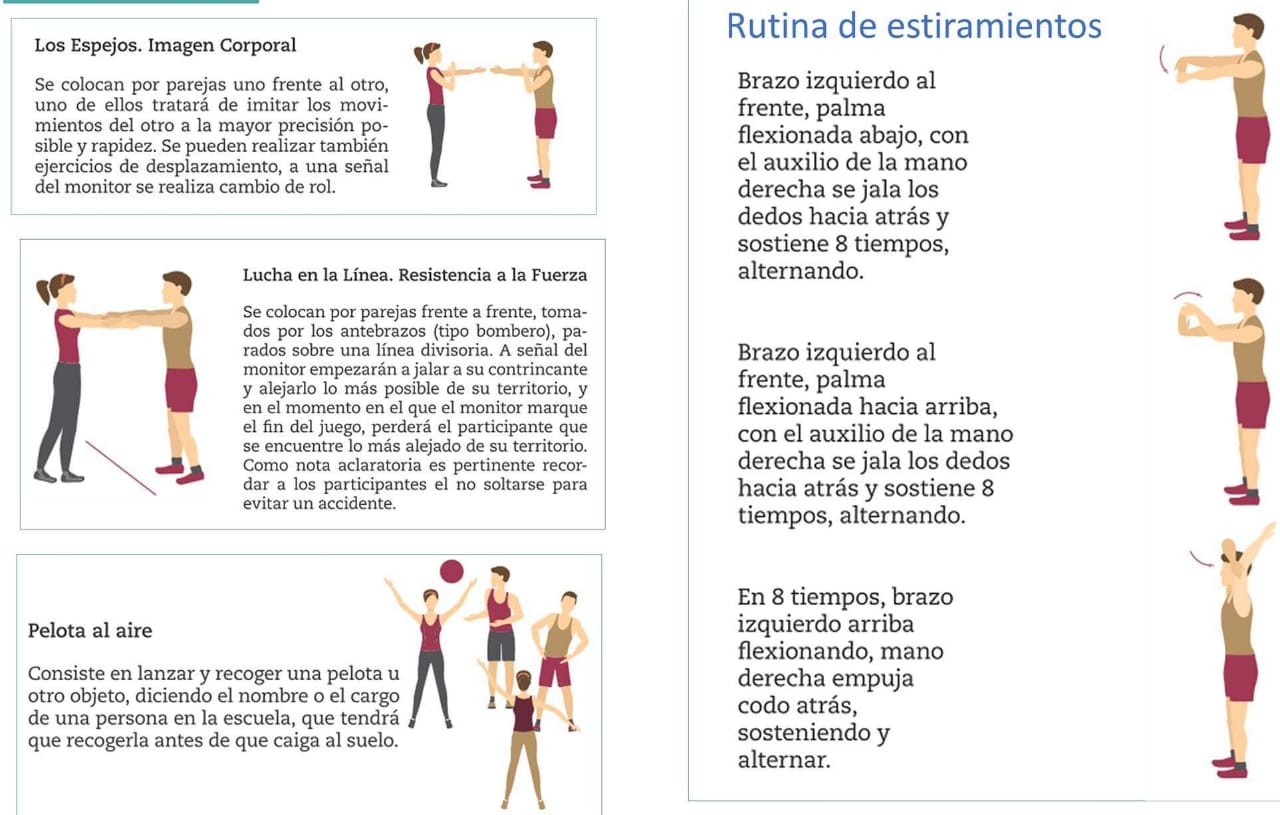 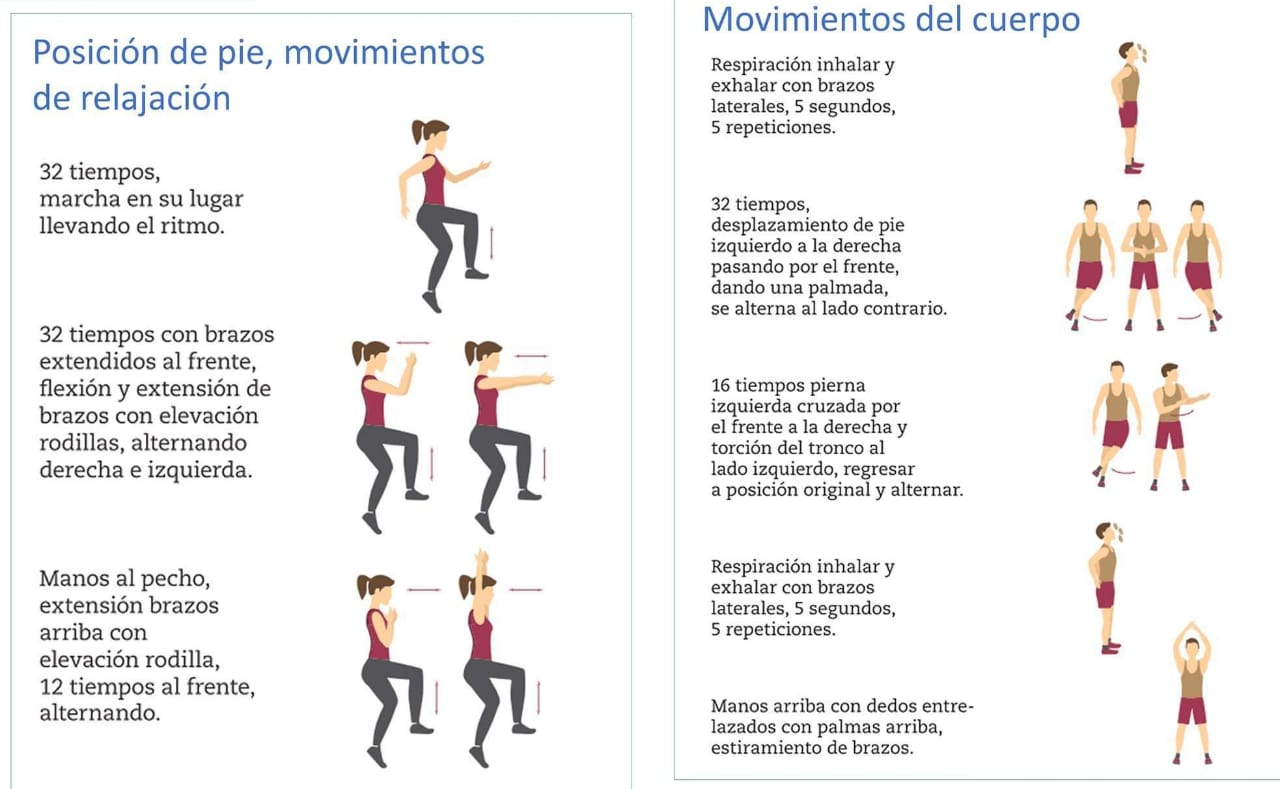 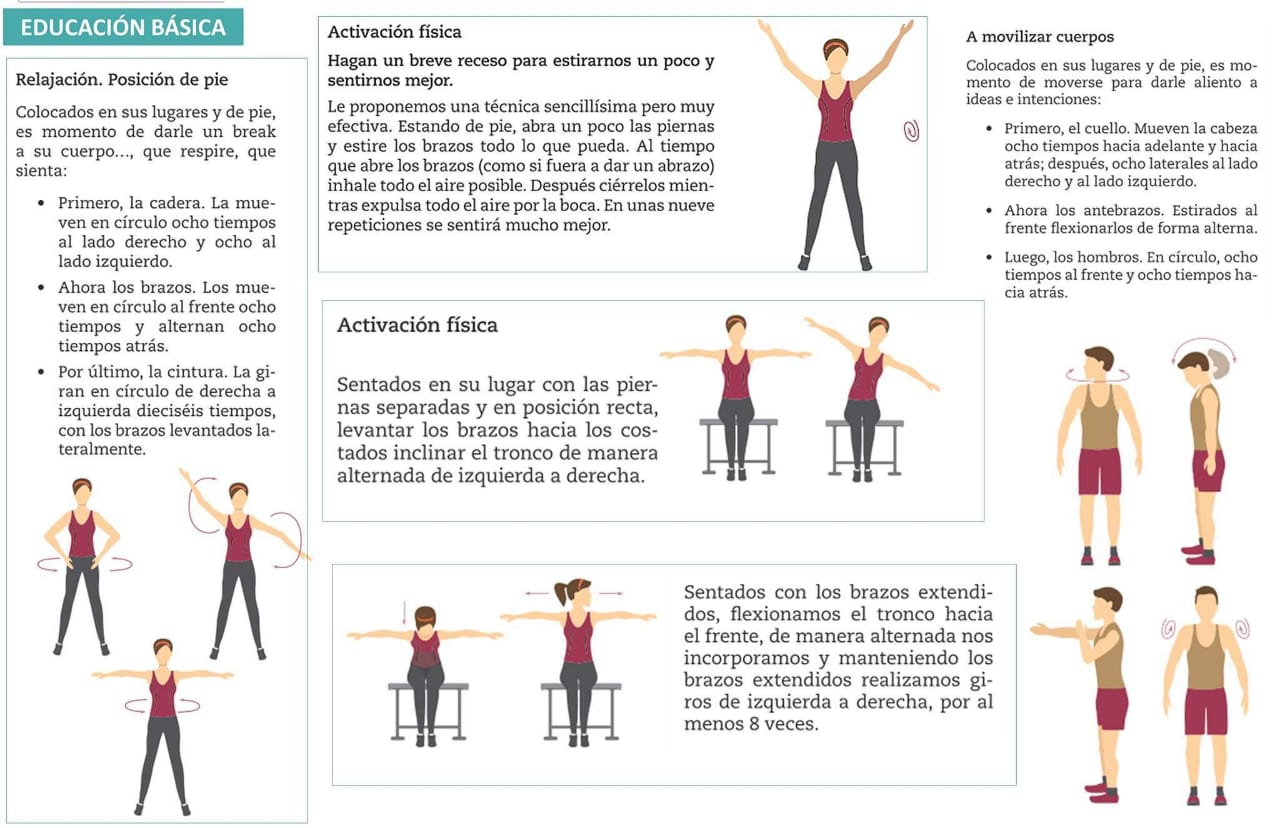 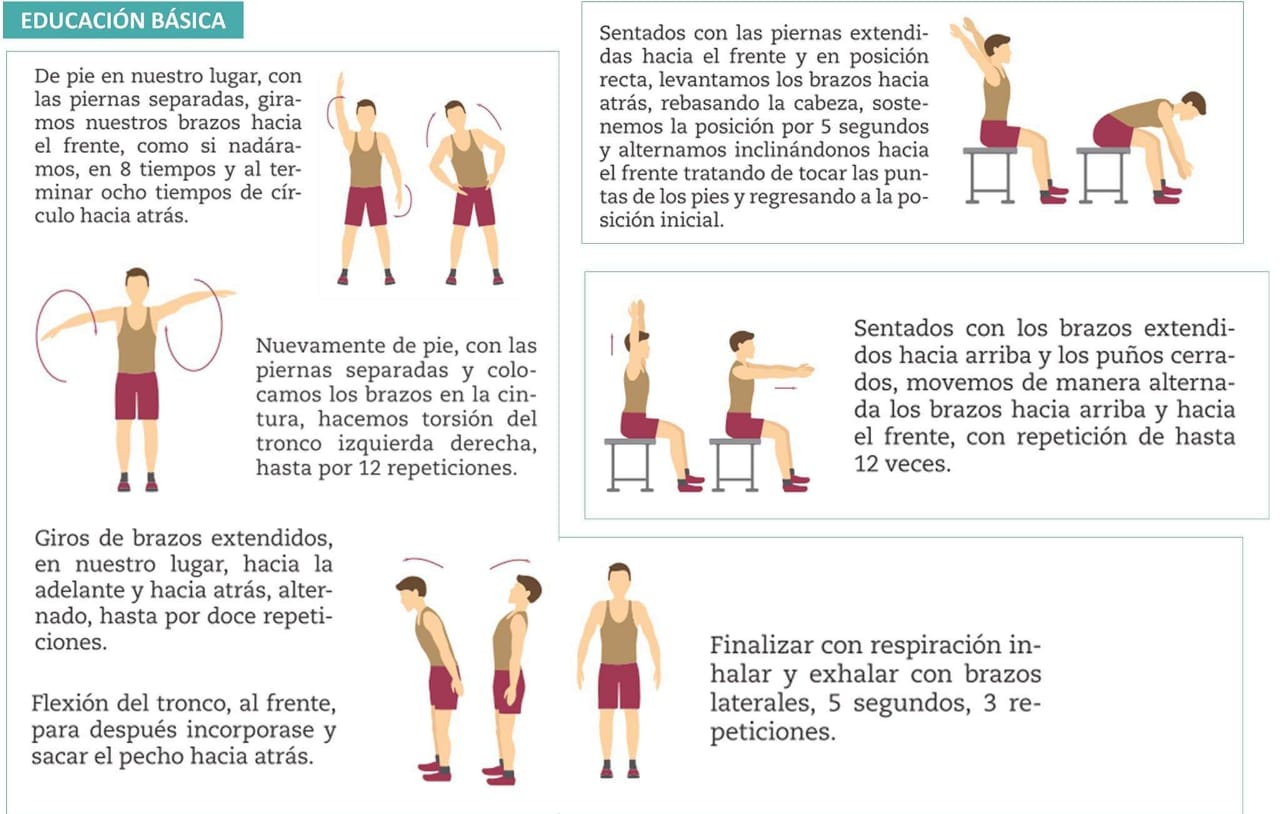 